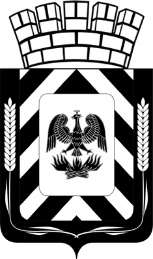 СОВЕТ ДЕПУТАТОВЛЕНИНСКОГО ГОРОДСКОГО ОКРУГА МОСКОВСКОЙ ОБЛАСТИ РЕШЕНИЕО внесении изменений в Решение Совета депутатов Ленинского муниципального района Московской области от 27.11.2019 № 1/42 «О бюджете муниципального образованияЛенинский муниципальный район Московской области на 2020 годи на плановый период 2021 и 2022 годов» В соответствии с бюджетным кодексом Российской Федерации, в связи с передачей части полномочий органов местного самоуправления поселений по решению вопросов местного значения, Совет депутатов Р Е Ш И Л:1. Внести в Решение Совета депутатов Ленинского муниципального района Московской области от 27.11.2019 № 1/42 «О бюджете муниципального образования Ленинский муниципальный район Московской области» на 2020 год и на плановый период 2021 и 2022 годов» следующие изменения и дополнения:1.1. в пункте 1:в подпункте «а»:- цифры «8 481 221,0» заменить цифрами «8 401 500,0»- цифры «6 106 825,8» заменить цифрами 6 027 104,8«»в подпункте «б»:- цифры «9 087 871,0» заменить цифрами «9 094 670,7»           в подпункте «в»:- цифры «606 650,0» заменить цифрами «693 170,7»       Считать уточненным бюджет муниципального образования Ленинский муниципальный район Московской области на 2020 год:	по доходам – 8 401 500,0 тысяч рублейпо расходам –9 094 670,7 тысяч рублейдефицит – 693 170,7 тысяч рублей   1.2. в подпункте 14.2 пункта 14:в подпункте «а»- цифры «950 162,5» заменить цифрами «901 964,1»в подпункте «б»- цифры «521 348,3» заменить цифрами «502 715,9»            в подпункте «в»- цифры «249 777,4» заменить цифрами «243 668,0в подпункте «д»- цифры «223 652,4» заменить цифрами «219 372,5»в подпункте «е»- цифры «149 678,3» заменить цифрами «147 177,5».1.3. в пункте 19:- в абзаце 4 цифры «29 261,0» заменить цифрами «29 500,0»,- в абзаце 7 цифры «13 000,0» заменить цифрами «5 761,0»,- дополнить абзацами следующего содержания:«- на возмещение затрат ресурсоснабжающим организациям по погашению задолженности за топливно-энергетические ресурсы на 2020 год в сумме 30 000,0 тысяч рублей».1.4. в пункте 21:в абзаце 1:-цифры «224 181,0» заменить цифрами «229 821,2»,в абзаце 2:- цифры «47 974,9» заменить цифрами «49 047,9»;в абзаце 3:- цифры «167 546,1» заменить цифрами «172 113,3».1.5. в пункте 23:- цифры «209 148,8» заменить цифрами «208 115,4».1.6. Приложение № 1 «Поступление доходов в бюджет муниципального образования "Ленинский муниципальный район Московской области» на 2020 год изложить в редакции согласно приложению № 1 к настоящему Решению. 1.7. Приложение № 3 «Перечень главных администраторов доходов бюджета муниципального образования «Ленинский муниципальный район Московской области» изложить в редакции согласно приложению № 2 к настоящему Решению.1.8. Приложение № 4 «Перечень главных администраторов источников внутреннего финансирования дефицита бюджета муниципального образования «Ленинский муниципальный район Московской области» изложить в редакции согласно приложению № 3 к настоящему Решению.1.9. Приложение № 5 «Источники внутреннего финансирования дефицита бюджета Ленинского муниципального района Московской области на 2020 год» изложить в редакции согласно приложению № 4 к настоящему Решению.1.10. Приложение № 7 «Расходы бюджета Ленинского муниципального района Московской области на 2020 год по разделам, подразделам, целевым статьям (муниципальным программам Ленинского муниципального района и непрограммным направлениям деятельности), группам и подгруппам видов расходов классификации расходов бюджетов» изложить в редакции согласно приложению № 5 к настоящему Решению.1.11. Приложение № 9 «Ведомственная структура расходов бюджета Ленинского муниципального района Московской области на 2020 год» изложить в редакции согласно приложению № 6 к настоящему Решению.1.12. Приложение № 11 «Расходы бюджета Ленинского муниципального района Московской области на 2020 год по целевым статьям (муниципальным программам Ленинского муниципального района и непрограммным направлениям деятельности), группам и подгруппам видов расходов классификации расходов бюджетов» изложить в редакции согласно приложению № 7 к настоящему Решению.2. Опубликовать настоящее решение в газете «Видновские вести» и разместить в информационно-телекоммуникационной сети Интернет по адресу: http://www.adm-vidnoe.ru.Разослать: в дело – 2 экз., заместителям главы администрации, Колмогоровой Л.В., Егоровой Е.В., Корневой О.П., Видновские вести. Приложение № 1
к решению Совета депутатов
Ленинского городского округа
Московской области
от 23.06.2020 г.  № 11/7Приложение № 1
к решению Совета депутатов
Ленинского муниципального района
Московской области
от  27.11.2019 № 1/42 Приложение № 2
к решению Совета депутатов
Ленинского городского округа
Московской области
от 23.06.2020 г.  № 11/7Приложение № 3
к решению Совета депутатов
Ленинского муниципального района
Московской области
от  27.11.2019 № 1/42 Приложение № 3
к решению Совета депутатов
Ленинского городского округа
Московской области
от 23.06.2020 г.  № 11/7Приложение № 4
к решению Совета депутатов
Ленинского муниципального района
Московской области
от  27.11.2019 № 1/42 Начальник Финансового управления 									Л.В. КолмогороваПриложение № 4
к решению Совета депутатов
Ленинского городского округа
Московской области
от 23.06.2020 г. № 11/7Приложение № 5
к решению Совета депутатов
Ленинского муниципального района
Московской области
от  27.11.2019 № 1/42 Приложение № 5
к решению Совета депутатов
Ленинского городского округа
Московской области
от 23.06.2020 г. № 11/7Приложение № 7
к решению Совета депутатов
Ленинского муниципального района
Московской области
от  27.11.2019 № 1/42 Приложение № 6
к решению Совета депутатов
Ленинского городского округа
Московской области
от 23.06.2020 г.  № 11/7Приложение № 9
к решению Совета депутатов
Ленинского муниципального района
Московской области
от  27.11.2019 № 1/42 Начальник Финансового управления 									Л.В. КолмогороваПриложение № 7
к решению Совета депутатов
Ленинского городского округа
Московской области
от 23.06.2020 г. № 11/7Приложение № 11
к решению Совета депутатов
Ленинского муниципального района
Московской области
от  27.11.2019 № 1/42 от23.06.2020№11/7Глава Ленинского городского округаМосковской области                                                 А.П.СпасскийПредседатель Совета депутатовЛенинского городского округа                                                           С.Н. Радченко Поступление доходов в бюджет муниципального образования "Ленинский муниципальный район Московской области"Поступление доходов в бюджет муниципального образования "Ленинский муниципальный район Московской области"Поступление доходов в бюджет муниципального образования "Ленинский муниципальный район Московской области"Поступление доходов в бюджет муниципального образования "Ленинский муниципальный район Московской области"Поступление доходов в бюджет муниципального образования "Ленинский муниципальный район Московской области"тыс.рублейтыс.рублейтыс.рублейКодНаименование доходовгод, 2020Сумма уточненийУточненный план год, 2020КодНаименование доходовгод, 2020Сумма уточненийУточненный план год, 2020КодНаименование доходовгод, 2020Сумма уточненийУточненный план год, 2020000 100 00000 00 0000 000Налоговые и неналоговые доходы2 374 395,220,002 374 395,22000 101 00000 00 0000 000НАЛОГИ НА ПРИБЫЛЬ, ДОХОДЫ1 315 839,050,001 315 839,05000 101 02000 01 0000 110Налог на доходы физических лиц1 315 839,051 315 839,05000 103 00000 00 0000 000НАЛОГИ НА ТОВАРЫ (РАБОТЫ, УСЛУГИ), РЕАЛИЗУЕМЫЕ НА ТЕРРИТОРИИ РОССИЙСКОЙ ФЕДЕРАЦИИ14 181,000,0014 181,00000 103 02230 01 0000 110Доходы от уплаты акцизов на дизельное топливо, подлежащие распределению между бюджетами субъектов Российской Федерации и местными бюджетами с учетом установленных дифференцированных нормативов отчислений в местные бюджеты6 579,006 579,00000 103 02240 01 0000 110Доходы от уплаты акцизов на моторные масла для дизельных и (или) карбюраторных (инжекторных) двигателей, подлежащие распределению между бюджетами субъектов Российской Федерации и местными бюджетами с учетом установленных дифференцированных нормативов отчислений в местные бюджеты33,0033,00000 103 02250 01 0000 110Доходы от уплаты акцизов на автомобильный бензин, подлежащие распределению между бюджетами субъектов Российской Федерации и местными бюджетами с учетом установленных дифференцированных нормативов отчислений в местные бюджеты8 623,008 623,00000 103 02260 01 0000 110Доходы от уплаты акцизов на прямогонный бензин, подлежащие распределению между бюджетами субъектов Российской Федерации и местными бюджетами с учетом установленных дифференцированных нормативов отчислений в местные бюджеты-1 054,00-1 054,00000 105 00000 00 0000 000НАЛОГИ НА СОВОКУПНЫЙ ДОХОД719 161,000,00719 161,00000 1 05 01000 00 0000 110Налог, взимаемый в связи с применением упрощенной системы налогообложения568 984,000,00568 984,00000 1 05 01011 01 0000 110Налог, взимаемый с налогоплательщиков, выбравших в качестве объекта налогообложения доходы450 123,00450 123,00000 1 05 01021 01 0000 110Налог, взимаемый с налогоплательщиков, выбравших в качестве объекта налогообложения доходы, уменьшенные на величину расходов118 861,00118 861,00000 105 02000 02 0000 110Единый налог на вмененный доход для отдельных видов деятельности98 257,0098 257,00000 105 04020 02 0000 110Налог, взимаемый в виде стоимости патента в связи с применением упрощенной системы налогообложения51 920,0051 920,00000 108 00000 00 0000 000ГОСУДАРСТВЕННАЯ ПОШЛИНА36 575,000,0036 575,00000 108 03000 01 0000 110Государственная пошлина по делам, рассматриваемым в судах общей юрисдикции, мировыми судьями36 435,0036 435,00000 108 07150 01 0000 110Госпошлина за выдачу разрешения на установку рекламной конструкции140,00140,00000 111 00000 00 0000 120ДОХОДЫ ОТ ИСПОЛЬЗОВАНИЯ ИМУЩЕСТВА, НАХОДЯЩЕГОСЯ В ГОСУДАРСТВЕННОЙ И МУНИЦИПАЛЬНОЙ СОБСТВЕННОСТИ188 691,720,00188 691,72000 111 05000 00 0000 120Доходы, получаемые в виде арендной либо иной платы за передачу в возмездное пользование государственного и муниципального имущества (за исключением имущества бюджетных и автономных учреждений, а также имущества государственных и муниципальных унитарных предприятий, в том числе казенных)143 414,560,00143 414,56000 111 05013  05 0000 120 Доходы, получаемые в виде арендной платы за земельные участки, государственная собственность на которые не разграничена и которые расположены в границах сельских поселений и межселенных территорий муниципальных районов, а также средства от продажи права на заключение договоров аренды указанных земельных участков50 697,0250 697,02000  111 05013  13 0000 120 Доходы, получаемые в виде арендной платы за земельные участки, государственная собственность на которые не разграничена, и которые расположены в границах городских поселений, а также средства от продажи права на заключение договоров аренды указанных земельных участков75 314,2475 314,24000 111 05025 05 0000 120Доходы, получаемые в виде арендной платы, а также средства от продажи права на заключение договоров аренды за земли, находящиеся в собственности муниципальных районов, поселений (за исключением земельных участков муниципальных бюджетных и автономных учреждений)1 185,901 185,90000 111 05035 05 0000 120Доходы от сдачи в аренду имущества, находящегося в оперативном управлении органов управления муниципальных районов и созданных ими учреждений (за исключением имущества муниципальных бюджетных и автономных учреждений)1 500,001 500,00000 111 05075 05 0000 120Доходы от сдачи в аренду имущества, составляющего казну муниципальных районов (за исключением земельных участков)14 717,4014 717,40000 111 07015 05 0000 120Доходы от перечисления части прибыли, остающейся после уплаты налогов и иных обязательных платежей муниципальных унитарных предприятий, созданных муниципальными районами12 517,1712 517,17000 111 09045 05 0000 120Прочие доходы от использования имущества, находящегося в собственности муниципальных районов, поселений (за исключением имущества муниципальных бюджетных и автономных учреждений, а также имущества муниципальных унитарных предприятий, в том числе казенных)32 759,990,0032 759,99-плата за социальный наем жилых муниципальных помещений13 699,8613 699,86- плата за размещение рекламных конструкций19 060,1319 060,13000 112 00000 00 0000 120ПЛАТЕЖИ ПРИ ПОЛЬЗОВАНИИ ПРИРОДНЫМИ РЕСУРСАМИ2 120,000,002 120,00000 112 01000 01 0000 120Плата за негативное воздействие на окружающую среду2 120,002 120,00000 114 00000 00 0000 000ДОХОДЫ ОТ ПРОДАЖИ МАТЕРИАЛЬНЫХ И НЕМАТЕРИАЛЬНЫХ АКТИВОВ93 842,450,0093 842,45000 114 01050 05 0000 410Доходы от продажи квартир, находящихся в собственности муниципальных районов16 669,0016 669,00000 114 02053 05 0000 410 Доходы от реализации иного имущества, находящегося в собственности муниципальных районов (за исключением имущества муниципальных бюджетных и автономных учреждений, а также имущества муниципальных унитарных предприятий, в том числе казенных), в части реализации основных средств по указанному имуществу15 173,4515 173,45000 114 06013 05 0000 430Доходы от продажи земельных участков, государственная собственность на которые не разграничена и которые расположены в границах сельских поселений и межселенных территорий муниципальных районов1 600,001 600,00000 114 06013 13 0000 430Доходы от продажи земельных участков, государственная собственность на которые не разграничена и которые расположены в границах городских поселений2 800,002 800,00000 114 06025 05 0000 430Доходы от продажи земельных участков, находящихся в собственности муниципальных районов (за исключением земельных участков муниципальных бюджетных и автономных учреждений)1 000,001 000,00000 1 14 06313 05 0000 430Плата за увеличение площади земельных участков, находящихся в частной собственности, в результате перераспределения таких земельных участков и земель (или) земельных участков, государственная собственность на которые не разграничена и которые расположены в границах сельских поселений и межселенных территорий муниципальных районов44 400,0044 400,00000 1 14 06313 13 0000 430Плата за увеличение площади земельных участков, находящихся в частной собственности, в результате перераспределения таких земельных участков и земель (или) земельных участков, государственная собственность на которые не разграничена и которые расположены в границах городских поселений12 200,0012 200,00000 116 00000 00 0000 000ШТРАФЫ, САНКЦИИ, ВОЗМЕЩЕНИЕ УЩЕРБА1 485,000,001 485,00000 1 16 07010 05 0000 140Штрафы, неустойки, пени, уплаченные в случае просрочки исполнения поставщиком (подрядчиком, исполнителем) обязательств, предусмотренных муниципальным контрактом, заключенным муниципальным органом, казенным учреждением муниципального района485,00485,00000 1 16 07090 05 0000 140Иные штрафы, неустойки, пени, уплаченные в соответствии с законом или договором в случае неисполнения или ненадлежащего исполнения обязательств перед муниципальным органом, (муниципальным казенным учреждением) муниципального района1 000,001 000,00000 117 00000 00 0000 000ПРОЧИЕ НЕНАЛОГОВЫЕ ДОХОДЫ2 500,000,002 500,00000 117 05050 05 0000 180 Прочие неналоговые доходы бюджетов муниципальных районов2 500,002 500,00000 2 00 00000 00 0000 000БЕЗВОЗМЕЗДНЫЕ ПОСТУПЛЕНИЯ6 106 825,77-79 720,986 027 104,79000 2 02 00000 00 0000 000Безвозмездные поступления от других бюджетов бюджетной системы Российской Федерации6 106 825,77-79 720,986 027 104,79000 2 02 15001 00 0000 150Дотации на выравнивание бюджетной обеспеченности27 999,000,0027 999,00000 2 02 15001 05 0000 150Дотации бюджетам муниципальных районов на выравнивание бюджетной обеспеченности из бюджета субъекта Российской Федерации27 999,0027 999,00000 2 02 20000 00 0000 150Субсидии бюджетам муниципальных образований603 147,680,00603 147,68000 2 02 25219 05 0000 150Субсидии бюджетам муниципальных районов на создание центров цифрового образования детей13 266,0013 266,00000 2 02 25243 05 0000 150Субсидии бюджетам муниципальных районов на строительство и реконструкцию (модернизацию) объектов питьевого водоснабжения54 684,3854 684,38000 2 02 25253 05 0000 150Субсидии бюджетам муниципальных районов на создание дополнительных мест (групп) для детей в возрасте от 1,5 до 3 лет любой направленности в организациях, осуществляющих образовательную деятельность (за исключением государственных, муниципальных), и у индивидуальных предпринимателей,осуществляющих образовательную деятельность по образовательным программам дошкольного образования, в том числе адаптированным, и присмотр и уход за детьми22 209,0022 209,00000 2 02 25299 05 0000 150Субсидии бюджетам муниципальных районов на софинансирование расходных обязательств субъектов Российской Федерации, связанных с реализацией федеральной целевой программы "Увековечение памяти погибших при защите Отечества на 2019-2024 годы"1 191,521 191,52000 202 25304 05 0000 150Субсидии бюджетам муниципальных районов на организацию бесплатного горячего питания обучающихся, получающих начальное общее образование в государственных и муниципальных образовательных организациях50 006,0050 006,00000 2 02 25519 05 0000 150Субсидия бюджетам муниципальных районов на поддержку отрасли культуры642,50642,50000 2 02 29999 05 0000 150Прочие субсидии бюджетам муниципальных районов461 148,28461 148,280000 2 02 30000 00 0000 150Субвенции бюджетам муниципальных образований3 378 361,000,003 378 361,00000 2 02 30022 05 0000 150 Субвенции бюджетам муниципальных районов на предоставление гражданам субсидий на оплату жилого помещения и коммунальных услуг38 945,0038 945,00000 2 02 30024 05 0000 150Субвенции бюджетам муниципальных районов на выполнение передаваемых полномочий субъектов Российской Федерации3 228 173,003 228 173,00000 202 30029 05 0000 150 Субвенции бюджетам муниципальных районов на компенсацию части платы, взимаемой с родителей (законных представителей) за присмотр и уход за детьми, посещающими образовательные организации, реализующие образовательные программы дошкольного образования73 428,0073 428,00000 2 02 35082 05 0000 150 Субвенции бюджетам муниципальных районов на обеспечение жилыми помещениями детей-сирот, детей, оставшихся без попечения родителей, а также детей, находящихся под опекой (попечительством), не имеющих закрепленного жилого помещения33 761,0033 761,00000 2 02 35120 05 0000 150Субвенции бюджетам муниципальных районов на осуществление полномочий по составлению (изменению) списков кандидатов в присяжные заседатели федеральных судов общей юрисдикции в Российской Федерации1,001,00000 2 02 35135 05 0000 150Субвенции бюджетам муниципальных районов на осуществление полномочий по обеспечению жильем отдельных категорий граждан, установленных федеральными законами от 12 января 1995 года № 5-ФЗ "О ветеранах"0,000,00000 2 02 35176 05 0000 150Субвенции бюджетам муниципальных районов на осуществление полномочий по обеспечению жильем отдельных категорий граждан, установленных Федеральным законом от 24 ноября 1995 года N 181-ФЗ "О социальной защите инвалидов в Российской Федерации"0,00 000 2 02 35469 05 0000 150Субвенции бюджетам муниципальных районов на проведение Всероссийской переписи населения 2020 года1 720,001 720,00 000 2 02 39999 05 0000 150Прочие субвенции бюджетам муниципальных районов2 333,002 333,00000 2 02 40000 00 0000 150Иные межбюджетные трансферты2 097 318,09-79 720,982 017 597,11000 202 40014 05 0000 150Межбюджетные трансферты, передаваемые бюджетам муниципальных районов из бюджетов поселений на осуществление части полномочий по решению вопросов местного значения в соответствии с заключенными соглашениями2 095 781,39-79 720,982 016 060,407000 2 02 49999 05 0000 150Прочие межбюджетные трансферты, передаваемые бюджетам муниципальных районов1 536,701 536,70  000 850 00000 00 0000 000ВСЕГО ДОХОДОВ8 481 220,99-79 720,988 401 500,01Перечень главных администраторов доходов бюджета муниципального образования "Ленинский муниципальный район Московской области"Перечень главных администраторов доходов бюджета муниципального образования "Ленинский муниципальный район Московской области"Перечень главных администраторов доходов бюджета муниципального образования "Ленинский муниципальный район Московской области"Перечень главных администраторов доходов бюджета муниципального образования "Ленинский муниципальный район Московской области"Перечень главных администраторов доходов бюджета муниципального образования "Ленинский муниципальный район Московской области"Перечень главных администраторов доходов бюджета муниципального образования "Ленинский муниципальный район Московской области"Код администратораКБКНаименование доходовГлавные администраторы доходов бюджета Ленинского муниципального района - органы исполнительной власти и органы управления Ленинского городского округаГлавные администраторы доходов бюджета Ленинского муниципального района - органы исполнительной власти и органы управления Ленинского городского округаГлавные администраторы доходов бюджета Ленинского муниципального района - органы исполнительной власти и органы управления Ленинского городского округаАдминистрация Ленинского городского округа Московской областиАдминистрация Ленинского городского округа Московской областиАдминистрация Ленинского городского округа Московской области987 1 08 07150 01 1000 110Государственная пошлина за выдачу разрешения на установку рекламной конструкции (сумма платежа)987 1 08 07150 01 4000 110Государственная пошлина за выдачу разрешения на установку рекламной конструкции (прочие поступления)9871 11 03050 05 0000 120Проценты, полученные от предоставления бюджетных кредитов внутри страны за счет средств бюджетов муниципальных районов9871 11 05013 05 0000 120Доходы, получаемые в виде арендной платы за земельные участки, государственная собственность на которые не разграничена и которые расположены в границах сельских поселений и межселенных территорий муниципальных районов, а также средства от продажи права на заключение договоров аренды указанных земельных участков9871 11 05013 13 0000 120Доходы, получаемые в виде арендной платы за земельные участки, государственная собственность на которые не разграничена и которые расположены в границах городских поселений, а также средства от продажи права на заключение договоров аренды указанных земельных участков987 1 11 05025 05 0000 120Доходы, получаемые в виде арендной платы, а также средства от продажи права на заключение договоров аренды за земли, находящиеся в собственности муниципальных районов (за исключением земельных участков муниципальных бюджетных и автономных учреждений)987 1 11 05027 05 0000 120Доходы, получаемые в виде арендной платы за земельные участки, расположенные в полосе отвода автомобильных дорог общего пользования местного значения, находящихся в собственности муниципальных районов987 1 11 05035 05 0000 120   Доходы от сдачи в аренду имущества, находящегося в оперативном управлении органов управления муниципальных районов и созданных ими учреждений (за исключением имущества муниципальных бюджетных и автономных учреждений)987 1 11 05075 05 0000 120Доходы от сдачи в аренду имущества, составляющего казну муниципальных районов (за исключением земельных участков)987 1 11 05093 05 0000 120              Доходы от предоставления на платной основе парковок (парковочных мест), расположенных на автомобильных дорогах общего пользования местного значения и местах внеуличной дорожной сети, относящихся к собственности муниципальных районов987 1 11 05313 05 0000 120Плата по соглашениям об установлении сервитута, заключенным органами местного самоуправления муниципальных районов, органами местного самоуправления сельских поселений, государственными или муниципальными предприятиями либо государственными или муниципальными учреждениями в отношении земельных участков, государственная собственность на которые не разграничена и которые расположены в границах сельских поселений и межселенных территорий муниципальных районов987 1 11 05313 13 0000 120Плата по соглашениям об установлении сервитута, заключенным органами местного самоуправления муниципальных районов, государственными или муниципальными предприятиями либо государственными или муниципальными учреждениями в отношении земельных участков, государственная собственность на которые не разграничена и которые расположены в границах городских поселений987 1 11 05325 05 0000 120Плата по соглашениям об установлении сервитута, заключенным органами местного самоуправления муниципальных районов, государственными или муниципальными предприятиями либо государственными или муниципальными учреждениями в отношении земельных участков, находящихся в собственности муниципальных районов987 1 11 07015 05 0000 120   Доходы от перечисления части прибыли, остающейся после уплаты налогов и иных обязательных платежей муниципальных унитарных предприятий, созданных муниципальными районами987 1 11 08050 05 0000 120   Средства, получаемые от передачи имущества, находящегося в собственности муниципальных районов (за исключением имущества муниципальных бюджетных и автономных учреждений, а также имущества муниципальных унитарных предприятий, в том числе казенных), в залог, в доверительное управление987 1 11 09045 05 0000 120   Прочие поступления от использования имущества, находящегося в собственности муниципальных районов (за исключением имущества муниципальных бюджетных и автономных учреждений, а также имущества муниципальных унитарных предприятий, в том числе казенных)987 1 11 09045 05 0001 120   Плата за социальный наем жилых муниципальных помещений987 1 11 09045 05 0002 120   Плата за установку и эксплуатацию объектов наружной рекламы и информации на земельном участке, здании или ином недвижимом имуществе, находящемся в собственности Ленинского муниципального района, а также земельных участках, государственная собственность на которые не разграничена987 1 13 01540 05 0000 130              Плата за оказание услуг по присоединению объектов дорожного сервиса к автомобильным дорогам общего пользования местного значения, зачисляемая в бюджеты муниципальных районов987 1 13 01995 05 0000 130Прочие доходы от оказания платных услуг (работ) получателями средств бюджетов муниципальных районов987 1 13 02995 05 0000 130Прочие доходы от компенсации затрат бюджетов муниципальных районов987 1 14 01050 05 0000 410   Доходы от продажи квартир, находящихся в собственности муниципальных районов987 1 14 02052 05 0000 410   Доходы от реализации имущества, находящегося в оперативном управлении учреждений, находящихся в ведении органов управления муниципальных районов (за исключением имущества муниципальных бюджетных и автономных учреждений), в части реализации основных средств по указанному имуществу987 1 14 02052 05 0000 440   Доходы от реализации имущества, находящегося в оперативном управлении учреждений, находящихся в ведении органов управления муниципальных районов (за исключением имущества муниципальных бюджетных и автономных учреждений), в части реализации материальных запасов по указанному имуществу987  1 14 02053 05 0000 410   Доходы от реализации иного имущества, находящегося в собственности муниципальных районов (за исключением имущества муниципальных бюджетных и автономных учреждений, а также имущества муниципальных унитарных предприятий, в том числе казенных), в части реализации основных средств по указанному имуществу987 1 14 02053 05 0000 440 Доходы от реализации иного имущества, находящегося в собственности муниципальных районов (за исключением имущества муниципальных бюджетных и автономных учреждений, а также имущества муниципальных унитарных предприятий, в том числе казенных), в части реализации материальных запасов по указанному имуществу987 1 14 04050 05 0000 420   Доходы от продажи нематериальных активов, находящихся в собственности муниципальных районов9871 14 06013 05 0000 430Доходы от продажи земельных участков, государственная собственность на которые не разграничена и которые расположены в границах сельских поселений и межселенных территорий муниципальных районов987 1 14 06013 13 0000 430 Доходы от продажи земельных участков, государственная собственность на которые не разграничена и которые расположены в границах городских поселений987 1 14 06025 05 0000 430Доходы от продажи земельных участков, находящихся в собственности муниципальных районов (за исключением земельных участков муниципальных бюджетных и автономных учреждений)9871 14 06313 05 0000 430Плата за увеличение площади земельных участков, находящихся в частной собственности, в результате перераспределения таких земельных участков и земель (или) земельных участков, государственная собственность на которые не разграничена и которые расположены в границах сельских поселений и межселенных территорий муниципальных районов9871 14 06313 13 0000 430Плата за увеличение площади земельных участков, находящихся в частной собственности, в результате перераспределения таких земельных участков и земель (или) земельных участков, государственная собственность на которые не разграничена и которые расположены в границах городских поселений9871 14 06325 05 0000 430Плата за увеличение площади земельных участков, находящихся в частной собственности, в результате перераспределения таких земельных участков и земельных участков, находящихся в собственности муниципальных районов9871 16 07010 05 0000 140Штрафы, неустойки, пени, уплаченные в случае просрочки исполнения поставщиком (подрядчиком, исполнителем) обязательств, предусмотренных муниципальным контрактом, заключенным муниципальным органом, казенным учреждением муниципального района9871 16 07090 05 0000 140Иные штрафы, неустойки, пени, уплаченные в соответствии с законом или договором в случае неисполнения или ненадлежащего исполнения обязательств перед муниципальным органом, (муниципальным казенным учреждением) муниципального района9871 16 10061 05 0000 140Платежи в целях возмещения убытков, причиненных уклонением от заключения с муниципальным органом муниципального района (муниципальным казенным учреждением) муниципального контракта, а также иные денежные средства, подлежащие зачислению в бюджет муниципального района за нарушение законодательства Российской Федерации о контрактной системе в сфере закупок товаров, работ, услуг для обеспечения государственных и муниципальных нужд (за исключением муниципального контракта, финансируемого за счет средств муниципального дорожного фонда)9871 16 10081 05 0000 140Платежи в целях возмещения ущерба при расторжении муниципального контракта, заключенного с муниципальным органом муниципального района (муниципальным казенным учреждением), в связи с односторонним отказом исполнителя (подрядчика) от его исполнения (за исключением муниципального контракта, финансируемого за счет средств муниципального дорожного фонда)9871 16 10100 05 0000 140Денежные взыскания, налагаемые в возмещение ущерба, причиненного в результате незаконного или нецелевого использования бюджетных средств (в части бюджетов муниципальных районов)9871 16 01074 01 0000 140Административные штрафы, установленные Главой 7 Кодекса Российской Федерации об административных правонарушениях, за административные правонарушения в области охраны собственности, выявленные должностными лицами органов муниципального контроля9871 16 01084 01 0000 140Административные штрафы, установленные Главой 8 Кодекса Российской Федерации об административных правонарушениях, за административные правонарушения в области охраны окружающей среды и природопользования, выявленные должностными лицами органов муниципального контроля9871 16 10123 01 0051 140Доходы от денежных взысканий (штрафов), поступающие в счет погашения задолженности, образовавшейся до 1 января 2020 года, подлежащие зачислению в бюджет муниципального образования по нормативам, действующим в 2019 году (доходы бюджетов муниципальных районов за исключением доходов, направляемых на формирование муниципального дорожного фонда, а также иных платежей в случае принятия решения финансовым органом муниципального образования о раздельном учете задолженности)987 1 17 01050 05 0000 180   Невыясненные поступления, зачисляемые в бюджеты муниципальных районов987 1 17 05050 05 0000 180   Прочие неналоговые доходы бюджетов муниципальных районов987 1 17 05050 05 0001 180   Прочие неналоговые доходы бюджетов муниципальных районов (плата за размещение объектов на землях или земельных участках, находящихся в муниципальной собственности или собственность на которые не разграничены, расположенных в границах муниципальных районов)987 1 17 05050 05 0002 180   Прочие неналоговые доходы бюджетов муниципальных районов (компенсационные выплаты за вырубку зеленых насаждений)9872 02 20077 05 0000 150Субсидии бюджетам муниципальных районов на софинансирование капитальных вложений в объекты муниципальной собственности9872 02 20216 05 0000 150Субсидии бюджетам муниципальных районов на осуществление дорожной деятельности в отношении автомобильных дорог общего пользования, а также капитального ремонта и ремонта дворовых территорий многоквартирных домов, проездов к дворовым территориям многоквартирных домов населенных пунктов9872 02 25243 05 0000 150Субсидии бюджетам муниципальных районов на строительство и реконструкцию (модернизацию) объектов питьевого водоснабжения9872 02 25299 05 0000 150Субсидии бюджетам муниципальных районов на софинансирование расходных обязательств субъектов Российской Федерации, связанных с реализацией федеральной целевой программы "Увековечение памяти погибших при защите Отечества на 2019 - 2024 годы"9872 02 25497 05 0000 150Субсидии бюджетам муниципальных районов на реализацию мероприятий по обеспечению жильем молодых семей9872 02 29999 05 0000 150Прочие субсидии бюджетам муниципальных районов9872 02 30022 05 6141 150Субвенции бюджетам муниципальных районов на организацию предоставления гражданам субсидий на оплату жилого помещения и коммунальных услуг9872 02 30022 05 6142 150Субвенции бюджетам муниципальных районов на организацию обеспечения предоставления гражданам субсидий на оплату жилого помещения и коммунальных услуг987 2 02 30024 05 0000 150Субвенции бюджетам муниципальных районов на выполнение передаваемых полномочий субъектов Российской Федерации987 2 02 30024 05 6068 150Субвенции бюжетам муниципальных районов и городских округов Московской области на обеспечение переданных государственных полномочий в сфере образования и организации деятельности комиссий по делам несовершеннолетних и защиты их прав городов и районов987 2 02 30024 05 6069 150Субвенции бюджетам муниципальных районов и городских округов Московской области на обеспечение переданных муниципальным районам и городским округам Московской области государственных полномочий по временному хранению, комплектованию, учету и использованию архивных документов, относящихся к собственности Московской области и временно хранящихся в муниципальных архивах987 2 02 30024 05 6070 150Субвенции бюджетам муниципальных районов и городских округов Московской области для осуществления государственных полномочий в соответствии с Законом Московской области № 107/2014-ОЗ "О наделении органов местного самоуправления муниципальных образований Московской области отдельными государственными полномочиями Московской области"9872 02 30024 05 6083 150Субвенции бюджетам муниципальных районов и городских округов Московской области для осуществления государственных полномочий Московской области в области земельных отношений987 2 02 35082 05 0000 150Субвенции бюджетам муниципальных районов на предоставление жилых помещений детям-сиротам и детям, оставшимся без попечения родителей, лицам из их числа по договорам найма специализированных жилых помещений9872 02 35120 05 0000 150Субвенции бюджетам муниципальных районов на осуществление полномочий по составлению (изменению) списков кандидатов в присяжные заседатели федеральных судов общей юрисдикции в Российской Федерации987 2 02 35135 05 0000 150Субвенции бюджетам муниципальных районов на осуществление полномочий по обеспечению жильем отдельных категорий граждан, установленных федеральным законом от 12 января 1995 года № 5-ФЗ "О ветеранах" 9872 02 35176 05 0000 150Субвенции бюджетам муниципальных районов на осуществление полномочий по обеспечению жильем отдельных категорий граждан, установленных Федеральным законом от 24 ноября 1995 года N 181-ФЗ "О социальной защите инвалидов в Российской Федерации"9872 02 35469 05 0000 150Субвенции бюджетам муниципальных районов на проведение Всероссийской переписи населения 2020 года987 2 02 39999 05 0000 150Прочие субвенции бюджетам муниципальных районов987 2 02 40014 05 0000 150  Межбюджетные трансферты, передаваемые бюджетам муниципальных районов из бюджетов поселений на осуществление части полномочий по решению вопросов местного значения в соответствии с заключенными соглашениями987 2 02 40014 05 0001 150   Межбюджетные трансферты, передаваемые бюджету муниципального района из бюджета городского поселения Видное на осуществление части полномочий по решению вопросов местного значения в соответствии с заключенными соглашениями987 2 02 40014 05 0002 150  Межбюджетные трансферты, передаваемые бюджету муниципального района из бюджета городского поселения Горки Ленинские на осуществление части полномочий по решению вопросов местного значения в соответствии с заключенными соглашениями987 2 02 40014 05 0003 150   Межбюджетные трансферты, передаваемые бюджету муниципального района из бюджета сельского поселения Булатниковское на осуществление части полномочий по решению вопросов местного значения в соответствии с заключенными соглашениями987 2 02 40014 05 0004 150   Межбюджетные трансферты, передаваемые бюджету муниципального района из бюджета сельского поселения Володарское на осуществление части полномочий по решению вопросов местного значения в соответствии с заключенными соглашениями987 2 02 40014 05 0005 150   Межбюджетные трансферты, передаваемые бюджету муниципального района из бюджета сельского поселения Молоковское на осуществление части полномочий по решению вопросов местного значения в соответствии с заключенными соглашениями987 2 02 40014 05 0006 150   Межбюджетные трансферты, передаваемые бюджету муниципального района из бюджета сельского поселения Развилковское на осуществление части полномочий по решению вопросов местного значения в соответствии с заключенными соглашениями987 2 02 40014 05 0007 150   Межбюджетные трансферты, передаваемые бюджету муниципального района из бюджета сельского поселения Совхоз имени Ленина на осуществление части полномочий по решению вопросов местного значения в соответствии с заключенными соглашениями987 2 02 49999 05 0000 150Прочие межбюджетные трансферты, передаваемые бюджетам муниципальных районов987  2 07 05020 05 0000 150Поступления от денежных пожертвований, предоставляемых физическими лицами получателям средств бюджетов муниципальных районов987 2 07 05030 05 0000 150Прочие безвозмездные поступления в бюджеты муниципальных районов987 2 18 05010 05 0000 150Доходы бюджетов муниципальных районов от возврата бюджетными учреждениями остатков субсидий прошлых лет987 2 18 05020 05 0000 150Доходы бюджетов муниципальных районов от возврата автономными учреждениями остатков субсидий прошлых лет987 2 18 05030 05 0000 150Доходы бюджетов муниципальных районов от возврата иными организациями остатков субсидий прошлых лет9872 18 60010 05 0000 150Доходы бюджетов муниципальных районов от возврата прочих остатков субсидий, субвенций и иных межбюджетных трансфертов, имеющих целевое назначение, прошлых лет из бюджетов поселений9872 19 25027 05 0000 150Возврат остатков субсидий на мероприятия государственной программы Российской Федерации "Доступная среда" на 2011 - 2020 годы из бюджетов муниципальных районов9872 19 35134 05 0000 150Возврат остатков субвенций на осуществление полномочий по обеспечению жильем отдельных категорий граждан, установленных Федеральным законом от 12 января 1995 года № 5-ФЗ "О ветеранах", в соответствии с Указом Президента Российской Федерации от 7 мая 2008 года № 714 "Об обеспечении жильем ветеранов Великой Отечественной войны 1941-1945 годов" из бюджетов муниципальных районов9872 19 35135 05 0000 150 Возврат остатков субвенций на осуществление полномочий по обеспечению жильем отдельных категорий граждан, установленных Федеральным законом от 12 января 1995 года № 5-ФЗ "О ветеранах" и от 24 ноября 1995 года № 181-ФЗ "О социальной защите инвалидов в Российской Федерации", из бюджетов муниципальных районовиз бюджетов муниципальных районов9872 19 35176 05 0000 150Возврат остатков субвенций на осуществление полномочий по обеспечению жильем отдельных категорий граждан, установленных Федеральным законом от 24 ноября 1995 года N 181-ФЗ "О социальной защите инвалидов в Российской Федерации" из бюджетов муниципальных районов9872 19 35250 05 0000 150Возврат остатков субвенций на оплату жилищно-коммунальных услуг отдельным категориям граждан из бюджетов муниципальных районов9872 19 60010 05 0000 150Возврат прочих остатков субсидий, субвенций и иных межбюджетных трансфертов, имеющих целевое назначение, прошлых лет из бюджетов муниципальных районовКонтрольно-счетная палата Ленинского городского округа Московской областиКонтрольно-счетная палата Ленинского городского округа Московской областиКонтрольно-счетная палата Ленинского городского округа Московской области903 1 13 02995 05 0000 130Прочие доходы от компенсации затрат бюджетов муниципальных районов9031 16 07090 05 0000 140Иные штрафы, неустойки, пени, уплаченные в соответствии с законом или договором в случае неисполнения или ненадлежащего исполнения обязательств перед муниципальным органом, (муниципальным казенным учреждением) муниципального района9031 16 10100 05 0000 140Денежные взыскания, налагаемые в возмещение ущерба, причиненного в результате незаконного или нецелевого использования бюджетных средств (в части бюджетов муниципальных районов)9031 16 01074 01 0000 140Административные штрафы, установленные Главой 7 Кодекса Российской Федерации об административных правонарушениях, за административные правонарушения в области охраны собственности, выявленные должностными лицами органов муниципального контроля9031 16 01157 01 0000 140Административные штрафы, установленные Главой 15 Кодекса Российской Федерации об административных правонарушениях, за административные правонарушения в области финансов, связанные с нецелевым использованием бюджетных средств, невозвратом либо несвоевременным возвратом бюджетного кредита, неперечислением либо несвоевременным перечислением платы за пользование бюджетным кредитом, нарушением условий предоставления бюджетного кредита, нарушением порядка и (или) условий предоставления (расходования) межбюджетных трансфертов, нарушением условий предоставления бюджетных инвестиций, субсидий юридическим лицам, индивидуальным предпринимателям и физическим лицам, подлежащие зачислению в бюджет муниципального образования9031 16 10123 01 0051 140Доходы от денежных взысканий (штрафов), поступающие в счет погашения задолженности, образовавшейся до 1 января 2020 года, подлежащие зачислению в бюджет муниципального образования по нормативам, действующим в 2019 году (доходы бюджетов муниципальных районов за исключением доходов, направляемых на формирование муниципального дорожного фонда, а также иных платежей в случае принятия решения финансовым органом муниципального образования о раздельном учете задолженности)9031 17 01050 05 0000 180   Невыясненные поступления, зачисляемые в бюджеты муниципальных районов9031 17 05050 05 0000 180   Прочие неналоговые доходы бюджетов муниципальных районов903 2 02 40014 05 0000 150   Межбюджетные трансферты, передаваемые бюджетам муниципальных районов из бюджетов поселений на осуществление части полномочий по решению вопросов местного значения в соответствии с заключенными соглашениями9032 02 40014 05 0001 150   Межбюджетные трансферты, передаваемые бюджету муниципального района из бюджета городского поселения Видное на осуществление части полномочий по решению вопросов местного значения в соответствии с заключенными соглашениями9032 02 40014 05 0002 150   Межбюджетные трансферты, передаваемые бюджету муниципального района из бюджета городского поселения Горки Ленинские на осуществление части полномочий по решению вопросов местного значения в соответствии с заключенными соглашениями9032 02 40014 05 0003 150   Межбюджетные трансферты, передаваемые бюджету муниципального района из бюджета сельского поселения Булатниковское на осуществление части полномочий по решению вопросов местного значения в соответствии с заключенными соглашениями9032 02 40014 05 0004 150   Межбюджетные трансферты, передаваемые бюджету муниципального района из бюджета сельского поселения Володарское на осуществление части полномочий по решению вопросов местного значения в соответствии с заключенными соглашениями9032 02 40014 05 0005 150   Межбюджетные трансферты, передаваемые бюджету муниципального района из бюджета сельского поселения Молоковское на осуществление части полномочий по решению вопросов местного значения в соответствии с заключенными соглашениями9032 02 40014 05 0006 150   Межбюджетные трансферты, передаваемые бюджету муниципального района из бюджета сельского поселения Развилковское на осуществление части полномочий по решению вопросов местного значения в соответствии с заключенными соглашениями9032 02 40014 05 0007 150   Межбюджетные трансферты, передаваемые бюджету муниципального района из бюджета сельского поселения Совхоз имени Ленина на осуществление части полномочий по решению вопросов местного значения в соответствии с заключенными соглашениямиФинансовое управление администрации Ленинского городского округа Московской областиФинансовое управление администрации Ленинского городского округа Московской областиФинансовое управление администрации Ленинского городского округа Московской области9141 11 03050 05 0000 120Проценты, полученные от предоставления бюджетных кредитов внутри страны за счет средств бюджетов муниципальных районов914 1 13 01995 05 0000 130Прочие доходы от оказания платных услуг (работ) получателями средств бюджетов муниципальных районов914 1 13 02995 05 0000 130Прочие доходы от компенсации затрат бюджетов муниципальных районов9141 16 07090 05 0000 140Иные штрафы, неустойки, пени, уплаченные в соответствии с законом или договором в случае неисполнения или ненадлежащего исполнения обязательств перед муниципальным органом, (муниципальным казенным учреждением) муниципального района9141 16 10100 05 0000 140Денежные взыскания, налагаемые в возмещение ущерба, причиненного в результате незаконного или нецелевого использования бюджетных средств (в части бюджетов муниципальных районов)9141 16 01074 01 0000 140Административные штрафы, установленные Главой 7 Кодекса Российской Федерации об административных правонарушениях, за административные правонарушения в области охраны собственности, выявленные должностными лицами органов муниципального контроля9141 16 01157 01 0000 140Административные штрафы, установленные Главой 15 Кодекса Российской Федерации об административных правонарушениях, за административные правонарушения в области финансов, связанные с нецелевым использованием бюджетных средств, невозвратом либо несвоевременным возвратом бюджетного кредита, неперечислением либо несвоевременным перечислением платы за пользование бюджетным кредитом, нарушением условий предоставления бюджетного кредита, нарушением порядка и (или) условий предоставления (расходования) межбюджетных трансфертов, нарушением условий предоставления бюджетных инвестиций, субсидий юридическим лицам, индивидуальным предпринимателям и физическим лицам, подлежащие зачислению в бюджет муниципального образования9141 16 10123 01 0051 140Доходы от денежных взысканий (штрафов), поступающие в счет погашения задолженности, образовавшейся до 1 января 2020 года, подлежащие зачислению в бюджет муниципального образования по нормативам, действующим в 2019 году (доходы бюджетов муниципальных районов за исключением доходов, направляемых на формирование муниципального дорожного фонда, а также иных платежей в случае принятия решения финансовым органом муниципального образования о раздельном учете задолженности)914 1 17 01050 05 0000 180   Невыясненные поступления, зачисляемые в бюджеты муниципальных районов914 1 17 05050 05 0000 180   Прочие неналоговые доходы бюджетов муниципальных районов9142 02 15001 05 0000 150Дотации бюджетам муниципальных районов на выравнивание бюджетной обеспеченности из бюджета субъекта Российской Федерации9142 02 15832 05 0000 150Дотации бюджетам муниципальных районов на поддержку мер по обеспечению сбалансированности бюджетов на оснащение (переоснащение) дополнительно создаваемого или перепрофилируемого коечного фонда медицинских организаций для оказания медицинской помощи больным новой коронавирусной инфекцией914 2 02 19999 05 0000 150Прочие дотации бюджетам муниципальных районов9142 02 29999 05 0000 150Прочие субсидии бюджетам муниципальных районов914 2 02 30024 05 0000 150Субвенции бюджетам муниципальных районов на выполнение передаваемых полномочий субъектов Российской Федерации914 2 02 39999 05 0000 150Прочие субвенции бюджетам муниципальных районов914    2 02 40014 05 0000 150   Межбюджетные трансферты, передаваемые бюджетам муниципальных районов из бюджетов поселений на осуществление части полномочий по решению вопросов местного значения в соответствии с заключенными соглашениями914   2 02 40014 05 0001 150   Межбюджетные трансферты, передаваемые бюджету муниципального района из бюджета городского поселения Видное на осуществление части полномочий по решению вопросов местного значения в соответствии с заключенными соглашениями914   2 02 40014 05 0002 150   Межбюджетные трансферты, передаваемые бюджету муниципального района из бюджета городского поселения Горки Ленинские на осуществление части полномочий по решению вопросов местного значения в соответствии с заключенными соглашениями914   2 02 40014 05 0003 150   Межбюджетные трансферты, передаваемые бюджету муниципального района из бюджета сельского поселения Булатниковское на осуществление части полномочий по решению вопросов местного значения в соответствии с заключенными соглашениями914   2 02 40014 05 0004 150   Межбюджетные трансферты, передаваемые бюджету муниципального района из бюджета сельского поселения Володарское на осуществление части полномочий по решению вопросов местного значения в соответствии с заключенными соглашениями914   2 02 40014 05 0005 150   Межбюджетные трансферты, передаваемые бюджету муниципального района из бюджета сельского поселения Молоковское на осуществление части полномочий по решению вопросов местного значения в соответствии с заключенными соглашениями914   2 02 40014 05 0006 150   Межбюджетные трансферты, передаваемые бюджету муниципального района из бюджета сельского поселения Развилковское на осуществление части полномочий по решению вопросов местного значения в соответствии с заключенными соглашениями914   2 02 40014 05 0007 150   Межбюджетные трансферты, передаваемые бюджету муниципального района из бюджета сельского поселения Совхоз имени Ленина на осуществление части полномочий по решению вопросов местного значения в соответствии с заключенными соглашениями914 2 02 49999 05 0000 150Прочие межбюджетные трансферты, передаваемые бюджетам муниципальных районов914 2 07 05020 05 0000 150Поступления от денежных пожертвований, предоставляемых физическими лицами получателям средств бюджетов муниципальных районов914 2 07 05030 05 0000 150Прочие безвозмездные поступления в бюджеты муниципальных районов914 2 08 05000 05 0000 150Перечисление из бюджетов муниципальных районов (в бюджеты муниципальных районов) для осуществления возврата (зачета) излишне уплаченных или излишне взысканных сумм налогов, сборов и иных платежей, а также сумм процентов за несвоевременное осуществление такого возврата и процентов, начисленных на излишне взысканные суммы914 2 18 05010 05 0000 150Доходы бюджетов муниципальных районов от возврата бюджетными учреждениями остатков субсидий прошлых лет914 2 18 05020 05 0000 150Доходы бюджетов муниципальных районов от возврата автономными учреждениями остатков субсидий прошлых лет914 2 18 05030 05 0000 150Доходы бюджетов муниципальных районов от возврата иными организациями остатков субсидий прошлых лет914 2 18 60010 05 0000 150Доходы бюджетов муниципальных районов от возврата прочих остатков субсидий, субвенций и иных межбюджетных трансфертов, имеющих целевое назначение, прошлых лет из бюджетов поселений9142 19 60010 05 0000 150Возврат прочих остатков субсидий, субвенций и иных межбюджетных трансфертов, имеющих целевое назначение, прошлых лет из бюджетов муниципальных районовУправление образования администрации Ленинского городского округа Московской областиУправление образования администрации Ленинского городского округа Московской областиУправление образования администрации Ленинского городского округа Московской области922 1 13 01995 05 0000 130Прочие доходы от оказания платных услуг (работ) получателями средств бюджетов муниципальных районов922 1 13 02995 05 0000 130Прочие доходы от компенсации затрат бюджетов муниципальных районов922 1 16 10031 05 0000 140Возмещение ущерба при возникновении страховых случаев, когда выгодоприобретателями выступают получатели средств бюджета муниципального района9221 16 07010 05 0000 140Штрафы, неустойки, пени, уплаченные в случае просрочки исполнения поставщиком (подрядчиком, исполнителем) обязательств, предусмотренных муниципальным контрактом, заключенным муниципальным органом, казенным учреждением муниципального района9221 16 07090 05 0000 140Иные штрафы, неустойки, пени, уплаченные в соответствии с законом или договором в случае неисполнения или ненадлежащего исполнения обязательств перед муниципальным органом, (муниципальным казенным учреждением) муниципального района9221 16 10061 05 0000 140Платежи в целях возмещения убытков, причиненных уклонением от заключения с муниципальным органом муниципального района (муниципальным казенным учреждением) муниципального контракта, а также иные денежные средства, подлежащие зачислению в бюджет муниципального района за нарушение законодательства Российской Федерации о контрактной системе в сфере закупок товаров, работ, услуг для обеспечения государственных и муниципальных нужд (за исключением муниципального контракта, финансируемого за счет средств муниципального дорожного фонда)9221 16 10081 05 0000 140Платежи в целях возмещения ущерба при расторжении муниципального контракта, заключенного с муниципальным органом муниципального района (муниципальным казенным учреждением), в связи с односторонним отказом исполнителя (подрядчика) от его исполнения (за исключением муниципального контракта, финансируемого за счет средств муниципального дорожного фонда)9221 16 10100 05 0000 140Денежные взыскания, налагаемые в возмещение ущерба, причиненного в результате незаконного или нецелевого использования бюджетных средств (в части бюджетов муниципальных районов)9221 16 10123 01 0051 140Доходы от денежных взысканий (штрафов), поступающие в счет погашения задолженности, образовавшейся до 1 января 2020 года, подлежащие зачислению в бюджет муниципального образования по нормативам, действующим в 2019 году (доходы бюджетов муниципальных районов за исключением доходов, направляемых на формирование муниципального дорожного фонда, а также иных платежей в случае принятия решения финансовым органом муниципального образования о раздельном учете задолженности)922 1 17 01050 05 0000 180   Невыясненные поступления, зачисляемые в бюджеты муниципальных районов922 1 17 05050 05 0000 180   Прочие неналоговые доходы бюджетов муниципальных районов9222 02 25169 05 0000 150Субсидии бюджетам муниципальных районов на создание (обновление) материально-технической базы для реализации основных и дополнительных общеобразовательных программ цифрового и гуманитарного профилей в общеобразовательных организациях, расположенных в сельской местности и малых городах9222 02 25210 05 0000 150Субсидии бюджетам муниципальных районов на внедрение целевой модели цифровой образовательной среды в общеобразовательных организациях и профессиональных образовательных организациях9222 02 25219 05 0000 150Субсидии бюджетам муниципальных районов на создание центров цифрового образования детей9222 02 25253 05 0000 150Субсидии бюджетам муниципальных районов на создание дополнительных мест для детей в возрасте от 1,5 до 3 лет любой направленности в организациях, осуществляющих образовательную деятельность (за исключением государственных, муниципальных), и у индивидуальных предпринимателей, осуществляющих образовательную деятельность по образовательным программам дошкольного образования, в том числе адаптированным, и присмотр и уход за детьми9222 02 25304 05 0000 150Субсидии бюджетам муниципальных районов на организацию бесплатного горячего питания обучающихся, получающих начальное общее образование в государственных и муниципальных образовательных организациях9222 02 29999 05 0000 150Прочие субсидии бюджетам муниципальных районов922 2 02 29999 05 6227 150Субсидии бюджетам муниципальных образований Московской области на обеспечение подвоза обучающихся к месту обучения в муниципальные общеобразовательные организации в Московской области, расположенные в сельских населенных пунктах922 2 02 29999 05 6233 150Субсидии бюджетам муниципальных образований Московской области на государственную поддержку частных дошкольных образовательных организаций в Московской области с целью возмещения расходов на присмотр и уход, содержание имущества и арендную плату за использование помещений9222 02 30024 05 0000 150Субвенции бюджетам муниципальных районов на выполнение передаваемых полномочий субъектов Российской Федерации922 2 02 30024 05 6211 150Субвенции бюджетам муниципальных образований Московской области на обеспечение государственных гарантий реализации прав граждан на получение общедоступного и бесплатного дошкольного образования в муниципальных дошкольных образовательных организациях в Московской области, включая расходы на оплату труда, приобретение учебников и учебных пособий, средств обучения, игр, игрушек (за исключением расходов на содержание зданий и оплату коммунальных услуг)922 2 02 30024 05 6212 150Субвенции бюджетам муниципальных образований Московской области на финансовое обеспечение получения гражданами дошкольного образования в частных дошкольных образовательных организациях в Московской области, включая расходы на оплату труда, приобретение учебников и учебных пособий, средств обучения, игр, игрушек (за исключением расходов на содержание зданий и оплату коммунальных услуг)922 2 02 30024 05 6220 150Субвенции бюджетам муниципальных образований Московской области на обеспечение государственных гарантий реализации прав граждан на получение общедоступного и бесплатного дошкольного, начального общего, основного общего, среднего общего образования в муниципальных общеобразовательных организациях в Московской области, обеспеченние дополнительного образования в муниципальных общеобразовательных организациях в Московской области, включая расходы на оплату труда, приобретение учебников и учебных пособий, средств обучения, игр, игрушек (за исключением расходов на содержание зданий и оплату коммунальных услуг)922 2 02 30024 05 6221 150Субвенции бюджетам муниципальных образований Московской области на финансовое обеспечение получения гражданами дошкольного, начального общего, среднего общего образования в частных общеобразовательных организациях в Московской области, осуществляющих образовательную деятельность по имеющим государственную аккредитацию основным общеобразовательным программам, включая расходы на оплату труда, приобретение учебников и учебных пособий, средств обучения, игр, игрушек (за исключением расходов на содержание зданий и оплату коммунальных услуг)922 2 02 30024 05 6222 150Субвенции бюджетам муниципальных образований Московской области на частичную компенсацию стоимости питания отдельным категориям обучающихся в муниципальных общеобразовательных организациях в Московской области и в частных общеобразовательных организациях в Московской области, осуществляющих образовательную деятельность по имеющим государственную аккредитацию основным общеобразовательным программам922 2 02 30024 05 6223 150Субвенции бюджетам муниципальных образований Московской области на оплату расходов, связанных с компенсацией проезда к месту учебы и обратно отдельным категориям обучающихся по очной форме обучения муниципальных общеобразовательных организаций в Московской области922 2 02 30029 05 0000 150Субвенции бюджетам муниципальных районов на компенсацию части платы, взимаемой с родителей (законных представителей) за присмотр и уход за детьми, посещающими образовательные организации, реализующие общеобразовательные программы дошкольного образования9222 02 35303 05 0000 150Субвенции бюджетам муниципальных районов на ежемесячное денежное вознаграждение за классное руководство педагогическим работникам государственных и муниципальных общеобразовательных организаций922 2 02 39999 05 0000 150Прочие субвенции бюджетам муниципальных районов922 2 02 40014 05 0000 150  Межбюджетные трансферты, передаваемые бюджетам муниципальных районов из бюджетов поселений на осуществление части полномочий по решению вопросов местного значения в соответствии с заключенными соглашениями922 2 02 40014 05 0001 150   Межбюджетные трансферты, передаваемые бюджету муниципального района из бюджета городского поселения Видное на осуществление части полномочий по решению вопросов местного значения в соответствии с заключенными соглашениями922 2 02 40014 05 0002 150   Межбюджетные трансферты, передаваемые бюджету муниципального района из бюджета городского поселения Горки Ленинские на осуществление части полномочий по решению вопросов местного значения в соответствии с заключенными соглашениями922 2 02 40014 05 0003 150   Межбюджетные трансферты, передаваемые бюджету муниципального района из бюджета сельского поселения Булатниковское на осуществление части полномочий по решению вопросов местного значения в соответствии с заключенными соглашениями922 2 02 40014 05 0004 150 Межбюджетные трансферты, передаваемые бюджету муниципального района из бюджета сельского поселения Володарское на осуществление части полномочий по решению вопросов местного значения в соответствии с заключенными соглашениями922 2 02 40014 05 0005 150   Межбюджетные трансферты, передаваемые бюджету муниципального района из бюджета сельского поселения Молоковское на осуществление части полномочий по решению вопросов местного значения в соответствии с заключенными соглашениями922 2 02 40014 05 0006 150   Межбюджетные трансферты, передаваемые бюджету муниципального района из бюджета сельского поселения Развилковское на осуществление части полномочий по решению вопросов местного значения в соответствии с заключенными соглашениями922 2 02 40014 05 0007 150   Межбюджетные трансферты, передаваемые бюджету муниципального района из бюджета сельского поселения Совхоз имени Ленина на осуществление части полномочий по решению вопросов местного значения в соответствии с заключенными соглашениями922 2 02 49999 05 0000 150Прочие межбюджетные трансферты, передаваемые бюджетам муниципальных районов922 2 07 05030 05 0000 150Прочие безвозмездные поступления в бюджеты муниципальных районов922 2 18 05010 05 0000 150Доходы бюджетов муниципальных районов от возврата бюджетными учреждениями остатков субсидий прошлых лет922 2 18 05020 05 0000 150Доходы бюджетов муниципальных районов от возврата автономными учреждениями остатков субсидий прошлых лет922 2 18 05030 05 0000 150Доходы бюджетов муниципальных районов от возврата иными организациями остатков субсидий прошлых лет9222 19 25169 05 0000 150Возврат остатков субсидий на обновление материально-технической базы для формирования у обучающихся современных технологических и гуманитарных навыков из бюджетов муниципальных районов9222 19 25210 05 0000 150Возврат остатков субсидий на внедрение целевой модели цифровой образовательной среды в общеобразовательных организациях и профессиональных образовательных организациях из бюджетов муниципальных районов9222 19 25498 05 0000 150Возврат остатков субсидий на финансовое обеспечение мероприятий федеральной целевой программы развития образования на 2016 - 2020 годы из бюджетов муниципальных районов9222 19 60010 05 0000 150Возврат прочих остатков субсидий, субвенций и иных межбюджетных трансфертов, имеющих целевое назначение, прошлых лет из бюджетов муниципальных районовУправление по делам молодежи, культуре и спорту администрации Ленинского городского округа Московской областиУправление по делам молодежи, культуре и спорту администрации Ленинского городского округа Московской областиУправление по делам молодежи, культуре и спорту администрации Ленинского городского округа Московской области9461 11 05035 05 0000 120Доходы от сдачи в аренду имущества, находящегося в оперативном управлении органов управления муниципальных районов и созданных ими учреждений (за исключением имущества муниципальных бюджетных и автономных учреждений)946 1 13 01995 05 0000 130Прочие доходы от оказания платных услуг (работ) получателями средств бюджетов муниципальных районов946 1 13 02995 05 0000 130Прочие доходы от компенсации затрат бюджетов муниципальных районов946 1 16 10031 05 0000 140Возмещение ущерба при возникновении страховых случаев, когда выгодоприобретателями выступают получатели средств бюджета муниципального района9461 16 07010 05 0000 140Штрафы, неустойки, пени, уплаченные в случае просрочки исполнения поставщиком (подрядчиком, исполнителем) обязательств, предусмотренных муниципальным контрактом, заключенным муниципальным органом, казенным учреждением муниципального района9461 16 07090 05 0000 140Иные штрафы, неустойки, пени, уплаченные в соответствии с законом или договором в случае неисполнения или ненадлежащего исполнения обязательств перед муниципальным органом, (муниципальным казенным учреждением) муниципального района9461 16 10061 05 0000 140Платежи в целях возмещения убытков, причиненных уклонением от заключения с муниципальным органом муниципального района (муниципальным казенным учреждением) муниципального контракта, а также иные денежные средства, подлежащие зачислению в бюджет муниципального района за нарушение законодательства Российской Федерации о контрактной системе в сфере закупок товаров, работ, услуг для обеспечения государственных и муниципальных нужд (за исключением муниципального контракта, финансируемого за счет средств муниципального дорожного фонда)9461 16 10081 05 0000 140Платежи в целях возмещения ущерба при расторжении муниципального контракта, заключенного с муниципальным органом муниципального района (муниципальным казенным учреждением), в связи с односторонним отказом исполнителя (подрядчика) от его исполнения (за исключением муниципального контракта, финансируемого за счет средств муниципального дорожного фонда)9461 16 10100 05 0000 140Денежные взыскания, налагаемые в возмещение ущерба, причиненного в результате незаконного или нецелевого использования бюджетных средств (в части бюджетов муниципальных районов)9461 16 10123 01 0051 140Доходы от денежных взысканий (штрафов), поступающие в счет погашения задолженности, образовавшейся до 1 января 2020 года, подлежащие зачислению в бюджет муниципального образования по нормативам, действующим в 2019 году (доходы бюджетов муниципальных районов за исключением доходов, направляемых на формирование муниципального дорожного фонда, а также иных платежей в случае принятия решения финансовым органом муниципального образования о раздельном учете задолженности)946 1 17 01050 05 0000 180   Невыясненные поступления, зачисляемые в бюджеты муниципальных районов946 1 17 05050 05 0000 180   Прочие неналоговые доходы бюджетов муниципальных районов9462 02 25519 05 0000 150Субсидия бюджетам муниципальных районов на поддержку отрасли культуры946 2 02 29999 05 0000 150Прочие субсидии бюджетам муниципальных районов946 2 02 39999 05 0000 150Прочие субвенции бюджетам муниципальных районов946   2 02 40014 05 0000 150  Межбюджетные трансферты, передаваемые бюджетам муниципальных районов из бюджетов поселений на осуществление части полномочий по решению вопросов местного значения в соответствии с заключенными соглашениями946   2 02 40014 05 0001 150   Межбюджетные трансферты, передаваемые бюджету муниципального района из бюджета городского поселения Видное на осуществление части полномочий по решению вопросов местного значения в соответствии с заключенными соглашениями946   2 02 40014 05 0002 150   Межбюджетные трансферты, передаваемые бюджету муниципального района из бюджета городского поселения Горки Ленинские на осуществление части полномочий по решению вопросов местного значения в соответствии с заключенными соглашениями946   2 02 40014 05 0003 150   Межбюджетные трансферты, передаваемые бюджету муниципального района из бюджета сельского поселения Булатниковское на осуществление части полномочий по решению вопросов местного значения в соответствии с заключенными соглашениями946   2 02 40014 05 0004 150  Межбюджетные трансферты, передаваемые бюджету муниципального района из бюджета сельского поселения Володарское на осуществление части полномочий по решению вопросов местного значения в соответствии с заключенными соглашениями946   2 02 40014 05 0005 150   Межбюджетные трансферты, передаваемые бюджету муниципального района из бюджета сельского поселения Молоковское на осуществление части полномочий по решению вопросов местного значения в соответствии с заключенными соглашениями946   2 02 40014 05 0006 150   Межбюджетные трансферты, передаваемые бюджету муниципального района из бюджета сельского поселения Развилковское на осуществление части полномочий по решению вопросов местного значения в соответствии с заключенными соглашениями946   2 02 40014 05 0007 150   Межбюджетные трансферты, передаваемые бюджету муниципального района из бюджета сельского поселения Совхоз имени Ленина на осуществление части полномочий по решению вопросов местного значения в соответствии с заключенными соглашениями946 2 02 49999 05 0000 150Прочие межбюджетные трансферты, передаваемые бюджетам муниципальных районов946 2 07 05030 05 0000 150Прочие безвозмездные поступления в бюджеты муниципальных районов946 2 18 05010 05 0000 150Доходы бюджетов муниципальных районов от возврата бюджетными учреждениями остатков субсидий прошлых лет946 2 18 05020 05 0000 150Доходы бюджетов муниципальных районов от возврата автономными учреждениями остатков субсидий прошлых лет946 2 18 05030 05 0000 150Доходы бюджетов муниципальных районов от возврата иными организациями остатков субсидий прошлых лет9462 19 60010 05 0000 150Возврат прочих остатков субсидий, субвенций и иных межбюджетных трансфертов, имеющих целевое назначение, прошлых лет из бюджетов муниципальных районовГлавные администраторы доходов бюджета Ленинского муниципального района - органы государственной власти Российской ФедерацииГлавные администраторы доходов бюджета Ленинского муниципального района - органы государственной власти Российской ФедерацииГлавные администраторы доходов бюджета Ленинского муниципального района - органы государственной власти Российской ФедерацииМинистерство образования Московской областиМинистерство образования Московской областиМинистерство образования Московской области0141 16 01053 01 0035 140Административные штрафы, установленные Главой 5 Кодекса Российской Федерации об административных правонарушениях, за административные правонарушения, посягающие на права граждан, налагаемые мировыми судьями, комиссиями по делам несовершеннолетних и защите их прав (штрафы за неисполнение родителями или иными законами представителями несовершеннолетних обязанностей по содержанию и воспитанию несовершеннолетних)0141 16 01053 01 0351 140Административные штрафы, установленные Главой 5 Кодекса Российской Федерации об административных правонарушениях, за административные правонарушения, посягающие на права граждан, налагаемые мировыми судьями, комиссиями по делам несовершеннолетних и защите их прав (штрафы за неуплату средств на содержание детей или нетрудоспособных родителей)0141 16 01053 01 9000 140Административные штрафы, установленные Главой 5 Кодекса Российской Федерации об административных правонарушениях, за административные правонарушения, посягающие на права граждан, налагаемые мировыми судьями, комиссиями по делам несовершеннолетних и защите их прав (иные штрафы )0141 16 01063 01 0009 140Административные штрафы, установленные Главой 6 Кодекса Российской Федерации об административных правонарушениях, за административные правонарушения, посягающие на здоровье, санитарно-эпидемиологическое благополучие населения и общественную нравственность, налагаемые мировыми судьями, комиссиями по делам несовершеннолетних и защите их прав (штрафы за потребление наркотических средств или психотропных веществ без назначения врача либо новых потенциально опасных психоактивных веществ)0141 16 01063 01 0023 140Административные штрафы, установленные Главой 6 Кодекса Российской Федерации об административных правонарушениях, за административные правонарушения, посягающие на здоровье, санитарно-эпидемиологическое благополучие населения и общественную нравственность, налагаемые мировыми судьями, комиссиями по делам несовершеннолетних и защите их прав (штрафы за вовлечение несовершеннолетнего в процесс потребления табака)0141 16 01063 01 9000 140Административные штрафы, установленные Главой 6 Кодекса Российской Федерации об административных правонарушениях, за административные правонарушения, посягающие на здоровье, санитарно-эпидемиологическое благополучие населения и общественную нравственность, налагаемые мировыми судьями, комиссиями по делам несовершеннолетних и защите их прав (иные штрафы )014 16 01073 01 0017 140Административные штрафы, установленные Главой 7 Кодекса Российской Федерации об административных правонарушениях, за административные правонарушения в области охраны собственности, налагаемые мировыми судьями, комиссиями по делам несовершеннолетних и защите их прав (штрафы за уничтожение или повреждение чужого имущества)014 16 01073 01 0027 140Административные штрафы, установленные Главой 7 Кодекса Российской Федерации об административных правонарушениях, за административные правонарушения в области охраны собственности, налагаемые мировыми судьями, комиссиями по делам несовершеннолетних и защите их прав (штрафы за мелкое хищение)0141 16 01073 01 9000 140Административные штрафы, установленные Главой 7 Кодекса Российской Федерации об административных правонарушениях, за административные правонарушения в области охраны собственности, налагаемые мировыми судьями, комиссиями по делам несовершеннолетних и защите их прав (штрафы за мелкое хищение)0141 16 01083 01 9000 140Административные штрафы, установленные Главой 7 Кодекса Российской Федерации об административных правонарушениях, за административные правонарушения в области охраны собственности, налагаемые мировыми судьями, комиссиями по делам несовершеннолетних и защите их прав (иные штрафы)0141 16 01093 01 9000 140Административные штрафы, установленные Главой 9 Кодекса Российской Федерации об административных правонарушениях, за административные правонарушения в промышленности, строительстве и энергетике, налагаемые мировыми судьями, комиссиями по делам несовершеннолетних и защите их прав (иные штрафы)0141 16 01113 01 9000 140Административные штрафы, установленные Главой 11 Кодекса Российской Федерации об административных правонарушениях, за административные правонарушения на транспорте, налагаемые мировыми судьями, комиссиями по делам несовершеннолетних и защите их прав (иные штрафы)0141 16 01123 01 0000 140Административные штрафы, установленные Главой 12 Кодекса Российской Федерации об административных правонарушениях, за административные правонарушения в области дорожного движения, налагаемые мировыми судьями, комиссиями по делам несовершеннолетних и защите их прав014 116 01203 01 0021 140Административные штрафы, установленные Главой 20 Кодекса Российской Федерации об административных правонарушениях, за административные правонарушения, посягающие на общественный порядок и общественную безопасность, налагаемые мировыми судьями, комиссиями по делам несовершеннолетних и защите их прав (штрафы за появление в общественных местах в состоянии опьянения)014 116 01203 01 9000 140Административные штрафы, установленные Главой 20 Кодекса Российской Федерации об административных правонарушениях, за административные правонарушения, посягающие на общественный порядок и общественную безопасность, налагаемые мировыми судьями, комиссиями по делам несовершеннолетних и защите их прав (иные штрафы )Федеральная служба по надзору в сфере природопользованияФедеральная служба по надзору в сфере природопользованияФедеральная служба по надзору в сфере природопользования0481 12 01010 01 0000 120Плата за выбросы загрязняющих веществ в атмосферный воздух стационарными объектами0481 12 01030 01 0000 120Плата за сбросы загрязняющих веществ в водные объекты0481 12 01041 01 0000 120Плата за размещение отходов производстваФедеральное казначействоФедеральное казначействоФедеральное казначейство1001 03 02231 01 0000 110Доходы от уплаты акцизов на дизельное топливо, подлежащие распределению между бюджетами субъектов Российской Федерации и местными бюджетами с учетом установленных дифференцированных нормативов отчислений в местные бюджеты (по нормативам, установленным Федеральным законом о федеральном бюджете в целях формирования дорожных фондов субъектов Российской Федерации)1001 03 02241 01 0000 110Доходы от уплаты акцизов на моторные масла для дизельных и (или) карбюраторных (инжекторных) двигателей, подлежащие распределению между бюджетами субъектов Российской Федерации и местными бюджетами с учетом установленных дифференцированных нормативов отчислений в местные бюджеты (по нормативам, установленным Федеральным законом о федеральном бюджете в целях формирования дорожных фондов субъектов Российской Федерации)1001 03 02251 01 0000 110Доходы от уплаты акцизов на автомобильный бензин, подлежащие распределению между бюджетами субъектов Российской Федерации и местными бюджетами с учетом установленных дифференцированных нормативов отчислений в местные бюджеты (по нормативам, установленным Федеральным законом о федеральном бюджете в целях формирования дорожных фондов субъектов Российской Федерации)1001 03 02262 01 0000 110Доходы от уплаты акцизов на прямогонный бензин, подлежащие распределению между бюджетами субъектов Российской Федерации и местными бюджетами с учетом установленных дифференцированных нормативов отчислений в местные бюджеты (по нормативам, установленным Федеральным законом о федеральном бюджете в целях реализации национального проекта "Безопасные и качественные автомобильные дороги")1001 16 10123 01 0051 140Доходы от денежных взысканий (штрафов), поступающие в счет погашения задолженности, образовавшейся до 1 января 2020 года, подлежащие зачислению в бюджет муниципального образования по нормативам, действующим в 2019 году (доходы бюджетов муниципальных районов за исключением доходов, направляемых на формирование муниципального дорожного фонда, а также иных платежей в случае принятия решения финансовым органом муниципального образования о раздельном учете задолженности)Федеральная налоговая службаФедеральная налоговая службаФедеральная налоговая служба1821 01 02010 01 0000 110Налог на доходы физических лиц с доходов, источником которых является налоговый агент, за исключением доходов, в отношении которых исчисление и уплата налога осуществляются в соответствии со статьями 227, 227.1 и 228 Налогового кодекса Российской Федерации1821 01 02020 01 0000 110Налог на доходы физических лиц с доходов, полученных от осуществления деятельности физическими лицами, зарегистрированными в качестве индивидуальных предпринимателей, нотариусов, занимающихся частной практикой, адвокатов, учредивших адвокатские кабинеты, и других лиц, занимающихся частной практикой в соответствии со статьей 227 Налогового кодекса Российской Федерации1821 01 02030 01 0000 110Налог на доходы физических лиц с доходов, полученных физическими лицами в соответствии со статьей 228 Налогового кодекса Российской Федерации1821 01 02040 01 0000 110Налог на доходы физических лиц в виде фиксированных авансовых платежей с доходов, полученных физическими лицами, являющимися иностранными гражданами, осуществляющими трудовую деятельность по найму на основании патента в соответствии со статьей 227.1 Налогового кодекса Российской Федерации1821 05 01011 01 0000 110Налог, взимаемый с налогоплательщиков, выбравших в качестве объекта налогообложения доходы1 05 01012 01 0000 110Налог, взимаемый с налогоплательщиков, выбравших в качестве объекта налогообложения доходы (за налоговые периоды, истекшие до 1 января 2011 года)1821 05 01021 01 0000 110Налог, взимаемый с налогоплательщиков, выбравших в качестве объекта налогообложения доходы, уменьшенные на величину расходов (в том числе минимальный налог, зачисляемый в бюджеты субъектов Российской Федерации)1821 05 01022 01 0000 110Налог, взимаемый с налогоплательщиков, выбравших в качестве объекта налогообложения доходы, уменьшенные на величину расходов (за налоговые периоды, истекшие до 1 января 2011 года)1821 05 01050 01 0000 110Минимальный налог, зачисляемый в бюджеты субъектов Российской Федерации (за налоговые периоды, истекшие до 1 января 2016 года)1821 05 02010 02 0000 110Единый налог на вмененный доход для отдельных видов деятельности1821 05 03010 01 0000 110Единый сельскохозяйственный налог1821 05 04020 02 0000 110Налог, взимаемый в связи с применением патентной системы налогообложения, зачисляемый в бюджеты муниципальных районов1821 08 03010 01 0000 110Государственная пошлина по делам, рассматриваемым в судах общей юрисдикции, мировыми судьями (за исключением Верховного Суда Российской Федерации)1821 09 00000 00 0000 000Задолженность и перерасчеты по отмененным налогам, сборам и иным обязательным платежам1821 16 10123 01 0051 140Доходы от денежных взысканий (штрафов), поступающие в счет погашения задолженности, образовавшейся до 1 января 2020 года, подлежащие зачислению в бюджет муниципального образования по нормативам, действующим в 2019 году (доходы бюджетов муниципальных районов за исключением доходов, направляемых на формирование муниципального дорожного фонда, а также иных платежей в случае принятия решения финансовым органом муниципального образования о раздельном учете задолженности)1821 16 10129 01 0000 140Доходы от денежных взысканий (штрафов), поступающие в счет погашения задолженности, образовавшейся до 1 января 2020 года, подлежащие зачислению в федеральный бюджет и бюджет муниципального образования по нормативам, действующим до 1 января 2020 годаМинистерство внутренних дел Российской ФедерацииМинистерство внутренних дел Российской ФедерацииМинистерство внутренних дел Российской Федерации1881 16 10123 01 0051 140Доходы от денежных взысканий (штрафов), поступающие в счет погашения задолженности, образовавшейся до 1 января 2020 года, подлежащие зачислению в бюджет муниципального образования по нормативам, действовавшим в 2019 году (доходы бюджетов муниципальных районов за исключением доходов, направляемых на формирование муниципального дорожного фонда, а также иных платежей в случае принятия решения финансовым органом муниципального образования о раздельном учете задолженности)Главное контрольное управление Московской областиГлавное контрольное управление Московской областиГлавное контрольное управление Московской области8101 16 10123 01 0051 140Доходы от денежных взысканий (штрафов), поступающие в счет погашения задолженности, образовавшейся до 1 января 2020 года, подлежащие зачислению в бюджет муниципального образования по нормативам, действующим в 2019 году (доходы бюджетов муниципальных районов за исключением доходов, направляемых на формирование муниципального дорожного фонда, а также иных платежей в случае принятия решения финансовым органом муниципального образования о раздельном учете задолженности)Главное управление государственного административно-технического надзора Московской областиГлавное управление государственного административно-технического надзора Московской областиГлавное управление государственного административно-технического надзора Московской области8161 16 10123 01 0051 140Доходы от денежных взысканий (штрафов), поступающие в счет погашения задолженности, образовавшейся до 1 января 2020 года, подлежащие зачислению в бюджет муниципального образования по нормативам, действующим в 2019 году (доходы бюджетов муниципальных районов за исключением доходов, направляемых на формирование муниципального дорожного фонда, а также иных платежей в случае принятия решения финансовым органом муниципального образования о раздельном учете задолженности)Комитет по архитектуре и градостроительству Московской областиКомитет по архитектуре и градостроительству Московской областиКомитет по архитектуре и градостроительству Московской области8341 13 01995 05 0000 130Прочие доходы от оказания платных услуг (работ) получателями средств бюджетов муниципальных районовУправление по обеспечению деятельности мировых судей Московской областиУправление по обеспечению деятельности мировых судей Московской областиУправление по обеспечению деятельности мировых судей Московской области8381 16 01053 01 0351 140Административные штрафы, установленные Главой 5 Кодекса Российской Федерации об административных правонарушениях, за административные правонарушения, посягающие на права граждан, налагаемые мировыми судьями, комиссиями по делам несовершеннолетних и защите их прав (штрафы за неуплату средств на содержание детей или нетрудоспособных родителей)8381 16 01053 01 9000 140Административные штрафы, установленные Главой 5 Кодекса Российской Федерации об административных правонарушениях, за административные правонарушения, посягающие на права граждан, налагаемые мировыми судьями, комиссиями по делам несовершеннолетних и защите их прав (иные штрафы)8381 16 01063 01 0009 140Административные штрафы, установленные Главой 6 Кодекса Российской Федерации об административных правонарушениях, за административные правонарушения, посягающие на здоровье, санитарно-эпидемиологическое благополучие населения и общественную нравственность, налагаемые мировыми судьями, комиссиями по делам несовершеннолетних и защите их прав (штрафы за потребление наркотических средств или психотропных веществ без назначения врача либо новых потенциально опасных психоактивных веществ)8381 16 01063 01 9000 140Административные штрафы, установленные Главой 6 Кодекса Российской Федерации об административных правонарушениях, за административные правонарушения, посягающие на здоровье, санитарно-эпидемиологическое благополучие населения и общественную нравственность, налагаемые мировыми судьями, комиссиями по делам несовершеннолетних и защите их прав (иные штрафы)8381 16 01073 01 0017 140Административные штрафы, установленные Главой 7 Кодекса Российской Федерации об административных правонарушениях, за административные правонарушения в области охраны собственности, налагаемые мировыми судьями, комиссиями по делам несовершеннолетних и защите их прав (штрафы за уничтожение или повреждение чужого имущества)8382 16 01073 01 0027 140Административные штрафы, установленные Главой 7 Кодекса Российской Федерации об административных правонарушениях, за административные правонарушения в области охраны собственности, налагаемые мировыми судьями, комиссиями по делам несовершеннолетних и защите их прав (штрафы за мелкое хищение)8381 16 01083 01 9000 140Административные штрафы, установленные Главой 8 Кодекса Российской Федерации об административных правонарушениях, за административные правонарушения в области охраны окружающей среды и природопользования, налагаемые мировыми судьями, комиссиями по делам несовершеннолетних и защите их прав (иные штрафы)8381 16 01093 01 9000 140Административные штрафы, установленные Главой 9 Кодекса Российской Федерации об административных правонарушениях, за административные правонарушения в промышленности, строительстве и энергетике, налагаемые мировыми судьями, комиссиями по делам несовершеннолетних и защите их прав (иные штрафы)8381 16 01113 01 0021 140Административные штрафы, установленные Главой 11 Кодекса Российской Федерации об административных правонарушениях, за административные правонарушения на транспорте, налагаемые мировыми судьями, комиссиями по делам несовершеннолетних и защите их прав (штрафы за нарушение правил использования полосы отвода и придорожных полос автомобильной дороги)8381 16 01113 01 9000 140Административные штрафы, установленные Главой 11 Кодекса Российской Федерации об административных правонарушениях, за административные правонарушения на транспорте, налагаемые мировыми судьями, комиссиями по делам несовершеннолетних и защите их прав (иные штрафы)8381 16 01193 01 0007 140Административные штрафы, установленные Главой 19 Кодекса Российской Федерации об административных правонарушениях, за административные правонарушения против порядка управления, налагаемые мировыми судьями, комиссиями по делам несовершеннолетних и защите их прав (штрафы за непредставление сведений (информации)8381 16 01203 01 0021 140Административные штрафы, установленные Главой 20 Кодекса Российской Федерации об административных правонарушениях, за административные правонарушения, посягающие на общественный порядок и общественную безопасность, налагаемые мировыми судьями, комиссиями по делам несовершеннолетних и защите их прав (штрафы за появление в общественных местах в состоянии опьянения)8381 16 01203 01 9000 140Административные штрафы, установленные Главой 20 Кодекса Российской Федерации об административных правонарушениях, за административные правонарушения, посягающие на общественный порядок и общественную безопасность, налагаемые мировыми судьями, комиссиями по делам несовершеннолетних и защите их прав (иные штрафы)Перечень главных администраторов источников внутреннего финансирования дефицита бюджета муниципального образования "Ленинский муниципальный район Московской области"Перечень главных администраторов источников внутреннего финансирования дефицита бюджета муниципального образования "Ленинский муниципальный район Московской области"Перечень главных администраторов источников внутреннего финансирования дефицита бюджета муниципального образования "Ленинский муниципальный район Московской области"Код администратораКод группы, подгруппы, статьи и вида источниковНаименование987Администрация Ленинского городского округа Московской областиАдминистрация Ленинского городского округа Московской области98701 06 01 00 05 0000 630Средства от продажи акций и иных форм участия в капитале, находящихся в собственности муниципальных районов98701 06 05 01 05 0000 540Предоставление бюджетных кредитов юридическим лицам из бюджета муниципальных районов в валюте Российской Федерации98701 06 05 01 05 0000 640Возврат бюджетных кредитов, предоставленных юридическим лицам из бюджетов муниципальных районов в валюте Российской Федерации98701 06 04 01 05 0000 810Исполнение муниципальных гарантий муниципальных районов в валюте Российской Федерации в случае, если исполнение гарантом муниципальных гарантий ведет к возникновению права регрессного требования гаранта к принципалу либо обусловлено уступкой гаранту прав требования бенефициара к принципалу903Контрольно-счетная палата Ленинского городского округа Московской областиКонтрольно-счетная палата Ленинского городского округа Московской области914Финансовое управление администрации Ленинского городского округа Московской областиФинансовое управление администрации Ленинского городского округа Московской области91401 01 00 00 05 0000 710Размещение муниципальных ценных бумаг муниципальных районов, номинальная стоимость которых указана в валюте Российской Федерации91401 01 00 00 05 0000 810Погашение муниципальных ценных бумаг муниципальных районов, номинальная стоимость которых указана в валюте Российской Федерации91401 02 00 00 05 0000 710Получение кредитов от кредитных организаций бюджетами муниципальных районов в валюте Российской Федерации91401 03 01 00 05 0000 710Получение кредитов от других бюджетов бюджетной системы Российской Федерации бюджетами муниципальных районов в валюте Российской Федерации91401 05 02 02 05 0000 520Увеличение прочих остатков средств бюджетов муниципальных районов, временно размещенных в ценные бумаги91401 05 02 01 05 0000 610Уменьшение прочих остатков денежных средств бюджетов муниципальных районов91401 06 05 01 05 0000 540Предоставление бюджетных кредитов юридическим лицам из бюджета муниципальных районов в валюте Российской Федерации91401 06 05 01 05 0000 640Возврат бюджетных кредитов, предоставленных юридическим лицам из бюджетов муниципальных районов в валюте Российской Федерации91401 02 00 00 05 0000 810Погашение бюджетами муниципальных районов кредитов от кредитных организаций в валюте Российской Федерации91401 01 00 00 05 0000 810Погашение муниципальных ценных бумаг муниципальных районов, номинальная стоимость которых указана в валюте Российской Федерации91401 06 05 02 05 0000 540 Предоставление бюджетных кредитов другим бюджетам бюджетной системы Российской Федерации из бюджета муниципальных районов в валюте Российской Федерации91401 06 05 02 05 0000 640Возврат бюджетных кредитов, предоставленных другим бюджетам бюджетной системы Российской Федерации из бюджета муниципальных районов в валюте Российской Федерации91401 06 04 01 05 0000 810Исполнение муниципальных гарантий муниципальных районов в валюте Российской Федерации в случае, если исполнение гарантом муниципальных гарантий ведет к возникновению права регрессного требования гаранта к принципалу либо обусловлено уступкой гаранту прав требования бенефициара к принципалу922Управление образования администрации Ленинского городского округа Московской областиУправление образования администрации Ленинского городского округа Московской области946Управление по делам молодежи, культуре и спорту администрации Ленинского городского округа Московской областиУправление по делам молодежи, культуре и спорту администрации Ленинского городского округа Московской областиИсточники внутреннего финансирования дефицита бюджета муниципального района, администрирование которых может осуществляться главными администраторами источников внутреннего финансирования дефицита бюджета муниципального района в пределах их компетенцииИсточники внутреннего финансирования дефицита бюджета муниципального района, администрирование которых может осуществляться главными администраторами источников внутреннего финансирования дефицита бюджета муниципального района в пределах их компетенции01 05 02 01 05 0000 510Увеличение прочих остатков денежных средств бюджетов муниципальных районов01 05 02 01 05 0000 610Уменьшение прочих остатков денежных средств бюджетов муниципальных районовИсточники внутреннего финансирования дефицита бюджета
Ленинского муниципального района Московской области 
на 2020 годИсточники внутреннего финансирования дефицита бюджета
Ленинского муниципального района Московской области 
на 2020 годИсточники внутреннего финансирования дефицита бюджета
Ленинского муниципального района Московской области 
на 2020 годИсточники внутреннего финансирования дефицита бюджета
Ленинского муниципального района Московской области 
на 2020 годИсточники внутреннего финансирования дефицита бюджета
Ленинского муниципального района Московской области 
на 2020 годИсточники внутреннего финансирования дефицита бюджета
Ленинского муниципального района Московской области 
на 2020 годИсточники внутреннего финансирования дефицита бюджета
Ленинского муниципального района Московской области 
на 2020 годИсточники внутреннего финансирования дефицита бюджета
Ленинского муниципального района Московской области 
на 2020 годИсточники внутреннего финансирования дефицита бюджета
Ленинского муниципального района Московской области 
на 2020 годИсточники внутреннего финансирования дефицита бюджета
Ленинского муниципального района Московской области 
на 2020 годтыс.руб.вид источников финансирования дефицитов бюджетавид источников финансирования дефицитов бюджетавид источников финансирования дефицитов бюджетавид источников финансирования дефицитов бюджетавид источников финансирования дефицитов бюджетавид источников финансирования дефицитов бюджетавид источников финансирования дефицитов бюджетаНаименованиегод, 2020администраторгруппаподгруппастатьяподстатьяэлемент*программа (подпрограмма)экономическая классификацияНаименованиегод, 202000001000000000000000Источники внутреннего финансирования дефицитов бюджетов693 170,7000010100 00000000000Государственные (муниципальные) ценные бумаги, номинальная стоимость которых указана в валюте Российской Федерации00001010000050000710Размещение муниципальных ценных бумаг, номинальная стоимость которых указана в валюте Российской Федерации00001010000050000810Погашение муниципальных ценных бумаг, номинальная стоимость которых указана в валюте Российской Федерации00001020000000000000Кредиты кредитных организаций в валюте Российской Федерации00001020000000000700Получение кредитов от кредитных организаций в валюте Российской Федерации00001020000050000710Получение кредитов от кредитных организаций бюджетами муниципальных образований в валюте Российской Федерации00001020000000000800Погашение кредитов, предоставленных кредитными организациями в валюте Российской Федерации00001020000050000810Погашение бюджетами муниципальных районов кредитов от кредитных организаций в валюте Российской Федерации00001030000000000000Бюджетные кредиты от других бюджетов бюджетной системы Российской Федерации00001030000000000700Получение кредитов от других бюджетов бюджетной системы Российской Федерации00001030000050000710Получение кредитов от других бюджетов бюджетной системы Российской Федерации бюджетами муниципальных районов в валюте Российской Федерации00001030000000000800Погашение кредитов, предоставленных другими бюджетами бюджетной системы Российской Федерации00001030000050000810Погашение бюджетами муниципальных районов кредитов от других бюджетов бюджетной системы Российской Федерации00001050000000000000Изменение остатков средств на счетах по учету средств бюджета693 170,700001050201050000510Увеличение прочих остатков денежных средств бюджетов муниципальных районов-8 456 500,000001050202050000520Увеличение прочих остатков денежных средств бюджетов муниципальных районов, временно размещенных в ценные бумаги00001050201050000610Уменьшение прочих остатков денежных средств бюджетов муниципальных районов9 149 670,700001050202050000620Уменьшение прочих остатков денежных средств бюджетов муниципальных районов, временно размещенных в ценные бумаги00001060000000000000Иные источники внутреннего финансирования дефицитов бюджетов00001060100000000000Акции и иные формы участия в капитале, находящиеся в государственной и муниципальной собственности00001060100050000630Средства продажи акций и иных форм участия в капитале, находящихся в муниципальной собственности00001060400000000000Исполнение государственных и муниципальных гарантий-55 000,0000 01060401000000800Исполнение государственных и муниципальных гарантий в валюте Российской Федерации, в случае если исполнение гарантом государственных и муниципальных гарантий ведет к возникновению права регрессного требования гаранта к принципалу, либо обусловлено уступкой гаранту прав требования бенефициара к принципалу-55 000,000001060401050000810Исполнение муниципальных гарантий муниципальных районов в валюте Российской Федерации, в случае если исполнение гарантом муниципальных гарантий ведет к возникновению права регрессного требования гаранта к принципалу, либо обусловлено уступкой гаранту прав требования бенефициара к принципалу-55 000,000001060500000000000Бюджетные кредиты, предоставленные внутри страны в валюте Российской Федерации55 000,000001060500000000500Предоставление бюджетных кредитов внутри страны в валюте Российской Федерации00001060502000000500Предоставление бюджетных кредитов другим бюджетам бюджетной системы Российской Федерации в валюте Российской Федерации00001060502050000540Предоставление бюджетных кредитов другим бюджетам бюджетной системы Российской Федерации из бюджетов муниципальных районов в валюте Российской Федерации00001060500000000600Возврат бюджетных кредитов, предоставленных внутри страны в валюте Российской Федерации55 000,000001060501000000600Возврат бюджетных кредитов, предоставленных юридическим лицам в валюте Российской Федерации55 000,000001060501050000640Возврат бюджетных кредитов, предоставленных юридическим лицам из бюджетов муниципальных районов в валюте Российской Федерации55 000,000001060502000000600Возврат бюджетных кредитов, предоставленных другим бюджетам бюджетной системы Российской Федерации в валюте Российской Федерации00001060502050000640Возврат бюджетных кредитов, предоставленных другим бюджетам бюджетной системы Российской Федерации из бюджетов муниципальных районов в валюте Российской Федерации00000000000000000000Расходы бюджета Ленинского муниципального района Московской области на 2020 год по разделам, подразделам, целевым статьям (муниципальным программам Ленинского муниципального района и непрограммным направлениям деятельности), группам и подгруппам 
видов расходов классификации расходов бюджетовРасходы бюджета Ленинского муниципального района Московской области на 2020 год по разделам, подразделам, целевым статьям (муниципальным программам Ленинского муниципального района и непрограммным направлениям деятельности), группам и подгруппам 
видов расходов классификации расходов бюджетовРасходы бюджета Ленинского муниципального района Московской области на 2020 год по разделам, подразделам, целевым статьям (муниципальным программам Ленинского муниципального района и непрограммным направлениям деятельности), группам и подгруппам 
видов расходов классификации расходов бюджетовРасходы бюджета Ленинского муниципального района Московской области на 2020 год по разделам, подразделам, целевым статьям (муниципальным программам Ленинского муниципального района и непрограммным направлениям деятельности), группам и подгруппам 
видов расходов классификации расходов бюджетовРасходы бюджета Ленинского муниципального района Московской области на 2020 год по разделам, подразделам, целевым статьям (муниципальным программам Ленинского муниципального района и непрограммным направлениям деятельности), группам и подгруппам 
видов расходов классификации расходов бюджетовРасходы бюджета Ленинского муниципального района Московской области на 2020 год по разделам, подразделам, целевым статьям (муниципальным программам Ленинского муниципального района и непрограммным направлениям деятельности), группам и подгруппам 
видов расходов классификации расходов бюджетовтыс. руб.тыс. руб.тыс. руб.тыс. руб.тыс. руб.тыс. руб.НаименованияРзПРЦСРВРСумма
2020 годОбщегосударственные вопросы01825 313,9Функционирование высшего должностного лица субъекта Российской Федерации и муниципального образования01022 695,4Руководство и управление в сфере установленных функций органов местного самоуправления010290000000002 695,4Глава муниципального образования010290100000002 695,4Оплата труда и начисления на выплаты по оплате труда010290100149952 695,4Расходы на выплаты персоналу в целях обеспечения выполнения функций государственными (муниципальными) органами, казенными учреждениями, органами управления государственными внебюджетными фондами010290100149951002 695,4Расходы на выплаты персоналу государственных (муниципальных) органов010290100149951202 695,4Функционирование законодательных (представительных) органов государственной власти и представительных органов муниципальных образований010312 772,4Руководство и управление в сфере установленных функций органов местного самоуправления0103900000000012 772,4Увеличение стоимости основных средств01039000014994558,0Закупка товаров, работ и услуг для обеспечения государственных (муниципальных) нужд01039000014994200558,0Иные закупки товаров, работ и услуг для обеспечения государственных (муниципальных) нужд01039000014994240558,0Оплата труда и начисления на выплаты по оплате труда010390000149957 348,4Расходы на выплаты персоналу в целях обеспечения выполнения функций государственными (муниципальными) органами, казенными учреждениями, органами управления государственными внебюджетными фондами010390000149951007 348,4Расходы на выплаты персоналу государственных (муниципальных) органов010390000149951207 348,4Текущие расходы010390000149991 411,9Закупка товаров, работ и услуг для обеспечения государственных (муниципальных) нужд010390000149992001 409,9Иные закупки товаров, работ и услуг для обеспечения государственных (муниципальных) нужд010390000149992401 409,9Иные бюджетные ассигнования010390000149998002,0Уплата налогов, сборов и иных платежей010390000149998502,0Председатель представительного органа муниципального образования и его заместители010390200000003 454,1Оплата труда и начисления на выплаты по оплате труда010390200149953 454,1Расходы на выплаты персоналу в целях обеспечения выполнения функций государственными (муниципальными) органами, казенными учреждениями, органами управления государственными внебюджетными фондами010390200149951003 454,1Расходы на выплаты персоналу государственных (муниципальных) органов010390200149951203 454,1Функционирование Правительства Российской Федерации, высших исполнительных органов государственной власти субъектов Российской Федерации, местных администраций0104277 180,0Муниципальная программа Ленинского муниципального района "Развитие инженерной инфраструктуры и энергоэффективности" на 2018-2024 годы01040100000000632,0Подпрограмма "Создание условий для обеспечения качественными жилищно-коммунальными услугами"01040130000000632,0Создание административных комиссий, уполномоченных рассматривать дела об административных правонарушениях в сфере благоустройства01040135100000632,0Субвенция бюджетам муниципальных образований Московской области на создание административных комиссий, уполномоченных рассматривать дела об административных правонарушениях в сфере благоустройства01040135162670632,0Расходы на выплаты персоналу в целях обеспечения выполнения функций государственными (муниципальными) органами, казенными учреждениями, органами управления государственными внебюджетными фондами01040135162670100603,0Расходы на выплаты персоналу государственных (муниципальных) органов01040135162670120603,0Закупка товаров, работ и услуг для обеспечения государственных (муниципальных) нужд0104013516267020029,0Иные закупки товаров, работ и услуг для обеспечения государственных (муниципальных) нужд0104013516267024029,0Муниципальная программа Ленинского муниципального района "Муниципальное управление" на 2017-2024 годы01040800000000261 108,0Подпрограмма "Развитие муниципальной службы"01040810000000244 085,0Обеспечение деятельности администрации Ленинского муниципального района Московской области01040811100000244 085,0Текущие ремонт010408111149934 960,4Закупка товаров, работ и услуг для обеспечения государственных (муниципальных) нужд010408111149932004 960,4Иные закупки товаров, работ и услуг для обеспечения государственных (муниципальных) нужд010408111149932404 960,4Увеличение стоимости основных средств010408111149941 779,2Закупка товаров, работ и услуг для обеспечения государственных (муниципальных) нужд010408111149942001 779,2Иные закупки товаров, работ и услуг для обеспечения государственных (муниципальных) нужд010408111149942401 779,2Оплата труда и начисления на выплаты по оплате труда0104081111499591 134,0Расходы на выплаты персоналу в целях обеспечения выполнения функций государственными (муниципальными) органами, казенными учреждениями, органами управления государственными внебюджетными фондами0104081111499510091 134,0Расходы на выплаты персоналу государственных (муниципальных) органов0104081111499512091 134,0Текущие расходы0104081111499918 246,8Закупка товаров, работ и услуг для обеспечения государственных (муниципальных) нужд0104081111499920014 326,8Иные закупки товаров, работ и услуг для обеспечения государственных (муниципальных) нужд0104081111499924014 326,8Социальное обеспечение и иные выплаты населению010408111149993003 000,0Социальные выплаты гражданам, кроме публичных нормативных социальных выплат010408111149993203 000,0Иные бюджетные ассигнования01040811114999800920,0Уплата налогов, сборов и иных платежей01040811114999850920,0Увеличение стоимости основных средств010408111Б4994237,0Закупка товаров, работ и услуг для обеспечения государственных (муниципальных) нужд010408111Б4994200237,0Иные закупки товаров, работ и услуг для обеспечения государственных (муниципальных) нужд010408111Б4994240237,0Оплата труда и начисления на выплаты по оплате труда010408111Б499522 310,8Расходы на выплаты персоналу в целях обеспечения выполнения функций государственными (муниципальными) органами, казенными учреждениями, органами управления государственными внебюджетными фондами010408111Б499510022 310,8Расходы на выплаты персоналу государственных (муниципальных) органов010408111Б499512022 310,8Текущие расходы010408111Б49992 013,1Закупка товаров, работ и услуг для обеспечения государственных (муниципальных) нужд010408111Б49992001 881,1Иные закупки товаров, работ и услуг для обеспечения государственных (муниципальных) нужд010408111Б49992401 881,1Иные бюджетные ассигнования010408111Б4999800132,0Уплата налогов, сборов и иных платежей010408111Б4999850132,0Оплата труда и начисления на выплаты по оплате труда010408111В499546 013,2Расходы на выплаты персоналу в целях обеспечения выполнения функций государственными (муниципальными) органами, казенными учреждениями, органами управления государственными внебюджетными фондами010408111В499510046 013,2Расходы на выплаты персоналу государственных (муниципальных) органов010408111В499512046 013,2Текущие расходы010408111В49995 224,2Закупка товаров, работ и услуг для обеспечения государственных (муниципальных) нужд010408111В49992005 103,2Иные закупки товаров, работ и услуг для обеспечения государственных (муниципальных) нужд010408111В49992405 103,2Иные бюджетные ассигнования010408111В4999800121,0Уплата налогов, сборов и иных платежей010408111В4999850121,0Увеличение стоимости основных средств010408111Г4994104,0Закупка товаров, работ и услуг для обеспечения государственных (муниципальных) нужд010408111Г4994200104,0Иные закупки товаров, работ и услуг для обеспечения государственных (муниципальных) нужд010408111Г4994240104,0Оплата труда и начисления на выплаты по оплате труда010408111Г499519 620,2Расходы на выплаты персоналу в целях обеспечения выполнения функций государственными (муниципальными) органами, казенными учреждениями, органами управления государственными внебюджетными фондами010408111Г499510019 620,2Расходы на выплаты персоналу государственных (муниципальных) органов010408111Г499512019 620,2Текущие расходы010408111Г49992 952,5Закупка товаров, работ и услуг для обеспечения государственных (муниципальных) нужд010408111Г49992002 951,5Иные закупки товаров, работ и услуг для обеспечения государственных (муниципальных) нужд010408111Г49992402 951,5Иные бюджетные ассигнования010408111Г49998001,0Уплата налогов, сборов и иных платежей010408111Г49998501,0Увеличение стоимости основных средств010408111М4994240,0Закупка товаров, работ и услуг для обеспечения государственных (муниципальных) нужд010408111М4994200240,0Иные закупки товаров, работ и услуг для обеспечения государственных (муниципальных) нужд010408111М4994240240,0Оплата труда и начисления на выплаты по оплате труда010408111М499510 990,8Расходы на выплаты персоналу в целях обеспечения выполнения функций государственными (муниципальными) органами, казенными учреждениями, органами управления государственными внебюджетными фондами010408111М499510010 990,8Расходы на выплаты персоналу государственных (муниципальных) органов010408111М499512010 990,8Текущие расходы010408111М49993 052,6Закупка товаров, работ и услуг для обеспечения государственных (муниципальных) нужд010408111М49992002 930,6Иные закупки товаров, работ и услуг для обеспечения государственных (муниципальных) нужд010408111М49992402 930,6Иные бюджетные ассигнования010408111М4999800122,0Уплата налогов, сборов и иных платежей010408111М4999850122,0Оплата труда и начисления на выплаты по оплате труда010408111Ф499512 043,2Расходы на выплаты персоналу в целях обеспечения выполнения функций государственными (муниципальными) органами, казенными учреждениями, органами управления государственными внебюджетными фондами010408111Ф499510012 043,2Расходы на выплаты персоналу государственных (муниципальных) органов010408111Ф499512012 043,2Текущие расходы010408111Ф49993 163,0Закупка товаров, работ и услуг для обеспечения государственных (муниципальных) нужд010408111Ф49992003 061,0Иные закупки товаров, работ и услуг для обеспечения государственных (муниципальных) нужд010408111Ф49992403 061,0Иные бюджетные ассигнования010408111Ф4999800102,0Уплата налогов, сборов и иных платежей010408111Ф4999850102,0Подпрограмма "Управление муниципальным имуществом и земельными ресурсами"0104082000000011 215,0Осуществение государственных полномочий Московской области в области земельных отношений0104082410000011 215,0Субвенция бюджетам муниципальных районов и городских округов Московской области для осуществения государственных полномочий Московской области в области земельных отношений0104082416083011 215,0Расходы на выплаты персоналу в целях обеспечения выполнения функций государственными (муниципальными) органами, казенными учреждениями, органами управления государственными внебюджетными фондами010408241608301009 923,0Расходы на выплаты персоналу государственных (муниципальных) органов010408241608301209 923,0Закупка товаров, работ и услуг для обеспечения государственных (муниципальных) нужд010408241608302001 292,0Иные закупки товаров, работ и услуг для обеспечения государственных (муниципальных) нужд010408241608302401 292,0Подпрограмма "Развитие архивного дела Ленинского муниципального района"010408600000005 808,0Хранение, комплектование, учет и использование документов Архивного фонда Московской области и других архивных документов, поступивших в архивный отдел администрации Ленинского муниципального района010408611000005 808,0Субвенции бюджетам муниципальных районов и городских округов Московской области на обеспечение переданных муниципальным районам и городским округам Московской области государственных полномочий по временному хранению, комплектованию, учету и использованию архивных документов, относящихся к собственности Московской области и временно хранящихся в муниципальных архивах.010408611606905 808,0Расходы на выплаты персоналу в целях обеспечения выполнения функций государственными (муниципальными) органами, казенными учреждениями, органами управления государственными внебюджетными фондами010408611606901004 800,0Расходы на выплаты персоналу государственных (муниципальных) органов010408611606901204 800,0Закупка товаров, работ и услуг для обеспечения государственных (муниципальных) нужд010408611606902001 008,0Иные закупки товаров, работ и услуг для обеспечения государственных (муниципальных) нужд010408611606902401 008,0Муниципальная программа Ленинского муниципального района "Социальная защита населения" на 2017-2024 годы010409000000003 112,0Подпрограмма "Меры социальной поддержки населения Ленинского муниципального района"010409100000003 112,0Предоставление мер социальной поддержки и субсидий по оплате жилого помещения и коммунальных услуг гражданам Российской Федерации, имеющим место жительства в Ленинском муниципальном районе010409121000003 112,0Субвенция из бюджета Московской области на обеспечение предоставления гражданам субсидий на оплату жилого помещения и коммунальных услуг010409121614203 112,0Расходы на выплаты персоналу в целях обеспечения выполнения функций государственными (муниципальными) органами, казенными учреждениями, органами управления государственными внебюджетными фондами010409121614201002 619,0Расходы на выплаты персоналу государственных (муниципальных) органов010409121614201202 619,0Закупка товаров, работ и услуг для обеспечения государственных (муниципальных) нужд01040912161420200493,0Иные закупки товаров, работ и услуг для обеспечения государственных (муниципальных) нужд01040912161420240493,0Муниципальная программа Ленинского муниципального района "Развитие системы образования" на 2017-2024 годы010412000000007 943,0Подпрограмма "Общее образование"010412200000007 943,0Субвенции бюджетам муниципальных районов и городских округов Московской области на обеспечение переданного государственного полномочия Московской области по созданию комиссий по делам несовершеннолетних и защите их прав городских округов и муниципальных районов Московской области010412225000007 943,0Субвенции на обеспечение переданного государственного полномочия Московской области по созданию комиссий по делам несовершеннолетних и защите их прав муниципальных образований Московской области010412225606807 943,0Расходы на выплаты персоналу в целях обеспечения выполнения функций государственными (муниципальными) органами, казенными учреждениями, органами управления государственными внебюджетными фондами010412225606801007 343,0Расходы на выплаты персоналу государственных (муниципальных) органов010412225606801207 343,0Закупка товаров, работ и услуг для обеспечения государственных (муниципальных) нужд01041222560680200600,0Иные закупки товаров, работ и услуг для обеспечения государственных (муниципальных) нужд01041222560680240600,0Муниципальная программа Ленинского муниципального района "Жилище" на 2014-2024 годы"01041300000000894,0Подпрограмма "Комплексное освоение и развитие территорий в целях жилищного строительства"01041360000000894,0Направление уведомлений о соответствии (несоотвествии) указанных в уведомлении о планируемом строительстве параметров объекта индивидуального жилищного строительства или садового дома установленным параметрам и допустимости размещения объекта индивидуального жилищного строительства или садового дома на земельном участке, а также уведомлением о соответствии (несоответствии) построенных или реконструированных объектов индивидуального жилищного строительства или садового дома требованиям законодательства о градостроительной деятельности при строительстве или реконструкции объектов индивидуального жилищного строительства или садовых домов.01041362100000894,0Субвении бюджетам муниципальных образований Московской области на осуществление отдельных государственных полномочий в части подготовки и направления уведомлений о соответствии (несоотвествии) указанных в уведомлении о планируемом строительстве параметров объекта индивидуального жилищного строительства или садового дома установленным параметрам и допустимости размещения объекта индивидуального жилищного строительства или садового дома на земельном участке, уведомлений о соответствии (несоответствии) построенных или реконструированных объектов индивидуального жилищного строительства или садового дома требованиям законодательства о градостроительной деятельности, на 2019 год01041362160710894,0Расходы на выплаты персоналу в целях обеспечения выполнения функций государственными (муниципальными) органами, казенными учреждениями, органами управления государственными внебюджетными фондами01041362160710100714,4Расходы на выплаты персоналу государственных (муниципальных) органов01041362160710120714,4Закупка товаров, работ и услуг для обеспечения государственных (муниципальных) нужд01041362160710200179,6Иные закупки товаров, работ и услуг для обеспечения государственных (муниципальных) нужд01041362160710240179,6Муниципальная программа Ленинского муниципального района "Сельское хозяйство" на 2014-2024 годы"01041400000000812,0Подпрограмма "Обеспечение эпизоотического и ветеринарно-санитарного благополучия Ленинского муниципального района Московской области"01041430000000812,0Осуществление переданных Московской областью полномочий по организации проведения мероприятий по отлову и содержанию безнадзорных животных01041431100000812,0Субвенции бюджетам муниципальных районов и городских округов Московской области на осуществление переданных полномочий Московской области по организации мероприятий при осуществлении деятельности по обращению с животными без владельцев на 2020 год01041431160870812,0Расходы на выплаты персоналу в целях обеспечения выполнения функций государственными (муниципальными) органами, казенными учреждениями, органами управления государственными внебюджетными фондами01041431160870100812,0Расходы на выплаты персоналу государственных (муниципальных) органов01041431160870120812,0Руководство и управление в сфере установленных функций органов местного самоуправления010490000000002 679,0Субвенция бюджетам муниципальных районов и городских округов Московской области для осуществления государственных полномочий в соответствии с Законом Московской области №107/2014-ОЗ "О наделении органов местного самоуправления муниципальных образований Московской области отдельными государственными полномочиями Московской области"010490000607002 679,0Расходы на выплаты персоналу в целях обеспечения выполнения функций государственными (муниципальными) органами, казенными учреждениями, органами управления государственными внебюджетными фондами010490000607001002 541,0Расходы на выплаты персоналу государственных (муниципальных) органов010490000607001202 541,0Закупка товаров, работ и услуг для обеспечения государственных (муниципальных) нужд01049000060700200138,0Иные закупки товаров, работ и услуг для обеспечения государственных (муниципальных) нужд01049000060700240138,0Обеспечение деятельности финансовых, налоговых и таможенных органов и органов финансового (финансово-бюджетного) надзора010649 767,3Муниципальная программа Ленинского муниципального района "Муниципальное управление" на 2017-2024 годы0106080000000037 024,4Подпрограмма "Развитие муниципальной службы"0106081000000037 024,4Обеспечение деятельности Финансового управления0106081160000037 024,4Оплата труда и начисления на выплаты по оплате труда0106081161499524 889,9Расходы на выплаты персоналу в целях обеспечения выполнения функций государственными (муниципальными) органами, казенными учреждениями, органами управления государственными внебюджетными фондами0106081161499510024 889,9Расходы на выплаты персоналу государственных (муниципальных) органов0106081161499512024 889,9Текущие расходы010608116149991 833,4Закупка товаров, работ и услуг для обеспечения государственных (муниципальных) нужд010608116149992001 267,4Иные закупки товаров, работ и услуг для обеспечения государственных (муниципальных) нужд010608116149992401 267,4Иные бюджетные ассигнования01060811614999800566,0Уплата налогов, сборов и иных платежей01060811614999850566,0Оплата труда и начисления на выплаты по оплате труда010608116Б49951 829,3Расходы на выплаты персоналу в целях обеспечения выполнения функций государственными (муниципальными) органами, казенными учреждениями, органами управления государственными внебюджетными фондами010608116Б49951001 829,3Расходы на выплаты персоналу государственных (муниципальных) органов010608116Б49951201 829,3Текущие расходы010608116Б4999201,3Закупка товаров, работ и услуг для обеспечения государственных (муниципальных) нужд010608116Б4999200201,3Иные закупки товаров, работ и услуг для обеспечения государственных (муниципальных) нужд010608116Б4999240201,3Оплата труда и начисления на выплаты по оплате труда010608116В49954 573,1Расходы на выплаты персоналу в целях обеспечения выполнения функций государственными (муниципальными) органами, казенными учреждениями, органами управления государственными внебюджетными фондами010608116В49951004 573,1Расходы на выплаты персоналу государственных (муниципальных) органов010608116В49951204 573,1Текущие расходы010608116В4999632,2Закупка товаров, работ и услуг для обеспечения государственных (муниципальных) нужд010608116В4999200632,2Иные закупки товаров, работ и услуг для обеспечения государственных (муниципальных) нужд010608116В4999240632,2Оплата труда и начисления на выплаты по оплате труда010608116Г4995783,9Расходы на выплаты персоналу в целях обеспечения выполнения функций государственными (муниципальными) органами, казенными учреждениями, органами управления государственными внебюджетными фондами010608116Г4995100783,9Расходы на выплаты персоналу государственных (муниципальных) органов010608116Г4995120783,9Текущие расходы010608116Г4999141,0Закупка товаров, работ и услуг для обеспечения государственных (муниципальных) нужд010608116Г4999200141,0Иные закупки товаров, работ и услуг для обеспечения государственных (муниципальных) нужд010608116Г4999240141,0Оплата труда и начисления на выплаты по оплате труда010608116Л4995392,0Расходы на выплаты персоналу в целях обеспечения выполнения функций государственными (муниципальными) органами, казенными учреждениями, органами управления государственными внебюджетными фондами010608116Л4995100392,0Расходы на выплаты персоналу государственных (муниципальных) органов010608116Л4995120392,0Текущие расходы010608116Л4999117,4Закупка товаров, работ и услуг для обеспечения государственных (муниципальных) нужд010608116Л4999200117,4Иные закупки товаров, работ и услуг для обеспечения государственных (муниципальных) нужд010608116Л4999240117,4Оплата труда и начисления на выплаты по оплате труда010608116М4995653,3Расходы на выплаты персоналу в целях обеспечения выполнения функций государственными (муниципальными) органами, казенными учреждениями, органами управления государственными внебюджетными фондами010608116М4995100653,3Расходы на выплаты персоналу государственных (муниципальных) органов010608116М4995120653,3Текущие расходы010608116М499921,7Закупка товаров, работ и услуг для обеспечения государственных (муниципальных) нужд010608116М499920021,7Иные закупки товаров, работ и услуг для обеспечения государственных (муниципальных) нужд010608116М499924021,7Оплата труда и начисления на выплаты по оплате труда010608116Ф4995783,9Расходы на выплаты персоналу в целях обеспечения выполнения функций государственными (муниципальными) органами, казенными учреждениями, органами управления государственными внебюджетными фондами010608116Ф4995100783,9Расходы на выплаты персоналу государственных (муниципальных) органов010608116Ф4995120783,9Текущие расходы010608116Ф4999172,0Закупка товаров, работ и услуг для обеспечения государственных (муниципальных) нужд010608116Ф4999200172,0Иные закупки товаров, работ и услуг для обеспечения государственных (муниципальных) нужд010608116Ф4999240172,0Руководство и управление в сфере установленных функций органов местного самоуправления0106900000000012 742,9Увеличение стоимости основных средств01069000014994132,5Закупка товаров, работ и услуг для обеспечения государственных (муниципальных) нужд01069000014994200132,5Иные закупки товаров, работ и услуг для обеспечения государственных (муниципальных) нужд01069000014994240132,5Оплата труда и начисления на выплаты по оплате труда010690000149954 561,4Расходы на выплаты персоналу в целях обеспечения выполнения функций государственными (муниципальными) органами, казенными учреждениями, органами управления государственными внебюджетными фондами010690000149951004 561,4Расходы на выплаты персоналу государственных (муниципальных) органов010690000149951204 561,4Текущие расходы010690000149991 166,7Закупка товаров, работ и услуг для обеспечения государственных (муниципальных) нужд010690000149992001 035,8Иные закупки товаров, работ и услуг для обеспечения государственных (муниципальных) нужд010690000149992401 035,8Иные бюджетные ассигнования01069000014999800130,9Уплата налогов, сборов и иных платежей01069000014999850130,9Оплата труда и начисления на выплаты по оплате труда010690000Б4995796,3Расходы на выплаты персоналу в целях обеспечения выполнения функций государственными (муниципальными) органами, казенными учреждениями, органами управления государственными внебюджетными фондами010690000Б4995100796,3Расходы на выплаты персоналу государственных (муниципальных) органов010690000Б4995120796,3Текущие расходы010690000Б4999192,0Закупка товаров, работ и услуг для обеспечения государственных (муниципальных) нужд010690000Б4999200192,0Иные закупки товаров, работ и услуг для обеспечения государственных (муниципальных) нужд010690000Б4999240192,0Увеличение стоимости основных средств010690000В49947,0Закупка товаров, работ и услуг для обеспечения государственных (муниципальных) нужд010690000В49942007,0Иные закупки товаров, работ и услуг для обеспечения государственных (муниципальных) нужд010690000В49942407,0Оплата труда и начисления на выплаты по оплате труда010690000В49951 996,0Расходы на выплаты персоналу в целях обеспечения выполнения функций государственными (муниципальными) органами, казенными учреждениями, органами управления государственными внебюджетными фондами010690000В49951001 996,0Расходы на выплаты персоналу государственных (муниципальных) органов010690000В49951201 996,0Текущие расходы010690000В4999543,5Закупка товаров, работ и услуг для обеспечения государственных (муниципальных) нужд010690000В4999200543,5Иные закупки товаров, работ и услуг для обеспечения государственных (муниципальных) нужд010690000В4999240543,5Оплата труда и начисления на выплаты по оплате труда010690000Г4995280,2Расходы на выплаты персоналу в целях обеспечения выполнения функций государственными (муниципальными) органами, казенными учреждениями, органами управления государственными внебюджетными фондами010690000Г4995100280,2Расходы на выплаты персоналу государственных (муниципальных) органов010690000Г4995120280,2Текущие расходы010690000Г4999170,0Закупка товаров, работ и услуг для обеспечения государственных (муниципальных) нужд010690000Г4999200170,0Иные закупки товаров, работ и услуг для обеспечения государственных (муниципальных) нужд010690000Г4999240170,0Оплата труда и начисления на выплаты по оплате труда010690000Л4995236,5Расходы на выплаты персоналу в целях обеспечения выполнения функций государственными (муниципальными) органами, казенными учреждениями, органами управления государственными внебюджетными фондами010690000Л4995100236,5Расходы на выплаты персоналу государственных (муниципальных) органов010690000Л4995120236,5Текущие расходы010690000Л499910,0Закупка товаров, работ и услуг для обеспечения государственных (муниципальных) нужд010690000Л499920010,0Иные закупки товаров, работ и услуг для обеспечения государственных (муниципальных) нужд010690000Л499924010,0Оплата труда и начисления на выплаты по оплате труда010690000М4995203,6Расходы на выплаты персоналу в целях обеспечения выполнения функций государственными (муниципальными) органами, казенными учреждениями, органами управления государственными внебюджетными фондами010690000М4995100203,6Расходы на выплаты персоналу государственных (муниципальных) органов010690000М4995120203,6Текущие расходы010690000М4999125,0Закупка товаров, работ и услуг для обеспечения государственных (муниципальных) нужд010690000М4999200125,0Иные закупки товаров, работ и услуг для обеспечения государственных (муниципальных) нужд010690000М4999240125,0Оплата труда и начисления на выплаты по оплате труда010690000Ф4995454,2Расходы на выплаты персоналу в целях обеспечения выполнения функций государственными (муниципальными) органами, казенными учреждениями, органами управления государственными внебюджетными фондами010690000Ф4995100454,2Расходы на выплаты персоналу государственных (муниципальных) органов010690000Ф4995120454,2Текущие расходы010690000Ф499916,0Закупка товаров, работ и услуг для обеспечения государственных (муниципальных) нужд010690000Ф499920016,0Иные закупки товаров, работ и услуг для обеспечения государственных (муниципальных) нужд010690000Ф499924016,0Председатель контрольно-счетного органа муниципального образования010690300000001 852,0Оплата труда и начисления на выплаты по оплате труда010690300149951 852,0Расходы на выплаты персоналу в целях обеспечения выполнения функций государственными (муниципальными) органами, казенными учреждениями, органами управления государственными внебюджетными фондами010690300149951001 852,0Расходы на выплаты персоналу государственных (муниципальных) органов010690300149951201 852,0Обеспечение проведения выборов и референдумов0107257,0Руководство и управление в сфере установленных функций органов местного самоуправления01079000000000257,0Оплата труда и начисления на выплаты по оплате труда0107900001499527,0Социальное обеспечение и иные выплаты населению0107900001499530027,0Социальные выплаты гражданам, кроме публичных нормативных социальных выплат0107900001499532027,0Текущие расходы0107900001499930,0Закупка товаров, работ и услуг для обеспечения государственных (муниципальных) нужд0107900001499920020,0Иные закупки товаров, работ и услуг для обеспечения государственных (муниципальных) нужд0107900001499924020,0Иные бюджетные ассигнования0107900001499980010,0Уплата налогов, сборов и иных платежей0107900001499985010,0Председатель и секретарь избирательной комиссии муниципального образования01079040000000200,0Оплата труда и начисления на выплаты по оплате труда01079040014995200,0Социальное обеспечение и иные выплаты населению01079040014995300200,0Социальные выплаты гражданам, кроме публичных нормативных социальных выплат01079040014995320200,0Резервные фонды011117 742,8Резервный фонд0111950000000017 742,8Текущие расходы0111950001899917 742,8Иные бюджетные ассигнования0111950001899980017 742,8Резервные средства0111950001899987017 742,8Другие общегосударственные вопросы0113464 899,0Муниципальная программа Ленинского муниципального района "Предпринимательство" на 2017-2024 годы0113070000000015 823,1Подпрограмма "Развитие потребительского рынка и услуг на территории Ленинского муниципального района"0113072000000015 465,4Обеспечение деятельности муниципального казенного учреждения "Уполномоченный оргна в сфере погребения и похоронного дела"0113072540000015 465,4Текущий ремонт01130725417993104,9Закупка товаров, работ и услуг для обеспечения государственных (муниципальных) нужд01130725417993200104,9Иные закупки товаров, работ и услуг для обеспечения государственных (муниципальных) нужд01130725417993240104,9Оплата труда и начисления на выплаты по оплате труда011307254179953 372,9Расходы на выплаты персоналу в целях обеспечения выполнения функций государственными (муниципальными) органами, казенными учреждениями, органами управления государственными внебюджетными фондами011307254179951003 372,9Расходы на выплаты персоналу казенных учреждений011307254179951103 372,9Текущие расходы011307254179994 571,3Закупка товаров, работ и услуг для обеспечения государственных (муниципальных) нужд011307254179992004 360,0Иные закупки товаров, работ и услуг для обеспечения государственных (муниципальных) нужд011307254179992404 360,0Иные бюджетные ассигнования01130725417999800211,3Уплата налогов, сборов и иных платежей01130725417999850211,3Текущий ремонт011307254В7993138,6Закупка товаров, работ и услуг для обеспечения государственных (муниципальных) нужд011307254В7993200138,6Иные закупки товаров, работ и услуг для обеспечения государственных (муниципальных) нужд011307254В7993240138,6Увеличение стоимости основных средств011307254В7994279,3Закупка товаров, работ и услуг для обеспечения государственных (муниципальных) нужд011307254В7994200279,3Иные закупки товаров, работ и услуг для обеспечения государственных (муниципальных) нужд011307254В7994240279,3Оплата труда и начисления на выплаты по оплате труда011307254В79954 632,9Расходы на выплаты персоналу в целях обеспечения выполнения функций государственными (муниципальными) органами, казенными учреждениями, органами управления государственными внебюджетными фондами011307254В79951004 632,9Расходы на выплаты персоналу казенных учреждений011307254В79951104 632,9Текущие расходы011307254В7999678,3Закупка товаров, работ и услуг для обеспечения государственных (муниципальных) нужд011307254В7999200678,3Иные закупки товаров, работ и услуг для обеспечения государственных (муниципальных) нужд011307254В7999240678,3Текущий ремонт011307254Г799321,5Закупка товаров, работ и услуг для обеспечения государственных (муниципальных) нужд011307254Г799320021,5Иные закупки товаров, работ и услуг для обеспечения государственных (муниципальных) нужд011307254Г799324021,5Увеличение стоимости основных средств011307254Г7994800,0Закупка товаров, работ и услуг для обеспечения государственных (муниципальных) нужд011307254Г7994200800,0Иные закупки товаров, работ и услуг для обеспечения государственных (муниципальных) нужд011307254Г7994240800,0Оплата труда и начисления на выплаты по оплате труда011307254Г7995717,4Расходы на выплаты персоналу в целях обеспечения выполнения функций государственными (муниципальными) органами, казенными учреждениями, органами управления государственными внебюджетными фондами011307254Г7995100717,4Расходы на выплаты персоналу казенных учреждений011307254Г7995110717,4Текущие расходы011307254Г7999148,4Закупка товаров, работ и услуг для обеспечения государственных (муниципальных) нужд011307254Г7999200148,4Иные закупки товаров, работ и услуг для обеспечения государственных (муниципальных) нужд011307254Г7999240148,4Подпрограмма "Содействие занятости населения Ленинского муниципального района"01130750000000357,7Проведение обучения и проверки знаний требований охраны труда работников администрации Ленинского муниципального района0113075320000039,5Текущие расходы0113075321899939,5Закупка товаров, работ и услуг для обеспечения государственных (муниципальных) нужд0113075321899920039,5Иные закупки товаров, работ и услуг для обеспечения государственных (муниципальных) нужд0113075321899924039,5Обучение специалистов администрации по электробезопасности с присвоением (подтверждением) группы по электробезопасности011307533000005,9Текущие расходы011307533189995,9Закупка товаров, работ и услуг для обеспечения государственных (муниципальных) нужд011307533189992005,9Иные закупки товаров, работ и услуг для обеспечения государственных (муниципальных) нужд011307533189992405,9Обучение работников администрации по оказанию первой помощи пострадавшим0113075340000030,0Текущие расходы0113075341899930,0Закупка товаров, работ и услуг для обеспечения государственных (муниципальных) нужд0113075341899920030,0Иные закупки товаров, работ и услуг для обеспечения государственных (муниципальных) нужд0113075341899924030,0Проведение специальной оценки условий труда в администрации Ленинского муниципального района01130754200000282,3Текущие расходы01130754218999282,3Закупка товаров, работ и услуг для обеспечения государственных (муниципальных) нужд01130754218999200282,3Иные закупки товаров, работ и услуг для обеспечения государственных (муниципальных) нужд01130754218999240282,3Муниципальная программа Ленинского муниципального района "Муниципальное управление" на 2017-2024 годы01130800000000436 107,0Подпрограмма "Развитие муниципальной службы"01130810000000240 899,5Проведение единовременных мероприятий0113081130000031 038,0Текущие расходы0113081131899910 083,5Закупка товаров, работ и услуг для обеспечения государственных (муниципальных) нужд0113081131899920010 083,5Иные закупки товаров, работ и услуг для обеспечения государственных (муниципальных) нужд0113081131899924010 083,5Увеличение стоимости основных средств011308113Б8994180,0Закупка товаров, работ и услуг для обеспечения государственных (муниципальных) нужд011308113Б8994200180,0Иные закупки товаров, работ и услуг для обеспечения государственных (муниципальных) нужд011308113Б8994240180,0Текущие расходы011308113Б89995 112,5Закупка товаров, работ и услуг для обеспечения государственных (муниципальных) нужд011308113Б89992005 112,5Иные закупки товаров, работ и услуг для обеспечения государственных (муниципальных) нужд011308113Б89992405 112,5Текущие расходы011308113В89995 600,0Закупка товаров, работ и услуг для обеспечения государственных (муниципальных) нужд011308113В89992005 600,0Иные закупки товаров, работ и услуг для обеспечения государственных (муниципальных) нужд011308113В89992405 600,0Текущие расходы011308113Г89992 203,0Закупка товаров, работ и услуг для обеспечения государственных (муниципальных) нужд011308113Г89992001 785,0Иные закупки товаров, работ и услуг для обеспечения государственных (муниципальных) нужд011308113Г89992401 785,0Социальное обеспечение и иные выплаты населению011308113Г8999300418,0Иные выплаты населению011308113Г8999360418,0Текущие расходы011308113М89992 409,0Закупка товаров, работ и услуг для обеспечения государственных (муниципальных) нужд011308113М89992001 859,0Иные закупки товаров, работ и услуг для обеспечения государственных (муниципальных) нужд011308113М89992401 859,0Социальное обеспечение и иные выплаты населению011308113М8999300550,0Социальные выплаты гражданам, кроме публичных нормативных социальных выплат011308113М8999320250,0Иные выплаты населению011308113М8999360300,0Текущие расходы011308113Ф89995 450,0Закупка товаров, работ и услуг для обеспечения государственных (муниципальных) нужд011308113Ф89992004 780,0Иные закупки товаров, работ и услуг для обеспечения государственных (муниципальных) нужд011308113Ф89992404 780,0Социальное обеспечение и иные выплаты населению011308113Ф8999300670,0Иные выплаты населению011308113Ф8999360670,0Взносы Ленинского района в общественные организации, фонды, ассоциации01130811400000320,0Текущие расходы01130811418999320,0Иные бюджетные ассигнования01130811418999800320,0Уплата налогов, сборов и иных платежей01130811418999850320,0Социологические исследования общественно-политической ситуации на территории Ленинского муниципального района011308115000001 600,0Текущие расходы01130811518999900,0Закупка товаров, работ и услуг для обеспечения государственных (муниципальных) нужд01130811518999200900,0Иные закупки товаров, работ и услуг для обеспечения государственных (муниципальных) нужд01130811518999240900,0Текущие расходы011308115Б8999100,0Закупка товаров, работ и услуг для обеспечения государственных (муниципальных) нужд011308115Б8999200100,0Иные закупки товаров, работ и услуг для обеспечения государственных (муниципальных) нужд011308115Б8999240100,0Текущие расходы011308115В8999300,0Закупка товаров, работ и услуг для обеспечения государственных (муниципальных) нужд011308115В8999200300,0Иные закупки товаров, работ и услуг для обеспечения государственных (муниципальных) нужд011308115В8999240300,0Текущие расходы011308115Г8999100,0Закупка товаров, работ и услуг для обеспечения государственных (муниципальных) нужд011308115Г8999200100,0Иные закупки товаров, работ и услуг для обеспечения государственных (муниципальных) нужд011308115Г8999240100,0Текущие расходы011308115М8999100,0Закупка товаров, работ и услуг для обеспечения государственных (муниципальных) нужд011308115М8999200100,0Иные закупки товаров, работ и услуг для обеспечения государственных (муниципальных) нужд011308115М8999240100,0Текущие расходы011308115Ф8999100,0Закупка товаров, работ и услуг для обеспечения государственных (муниципальных) нужд011308115Ф8999200100,0Иные закупки товаров, работ и услуг для обеспечения государственных (муниципальных) нужд011308115Ф8999240100,0Обеспечение деятельности муниципального казенного учреждения "Управление информационно-аналитических работ Ленинского муниципального района"0113081210000015 778,3Оплата труда и начисления на выплаты по оплате труда0113081211799510 914,3Расходы на выплаты персоналу в целях обеспечения выполнения функций государственными (муниципальными) органами, казенными учреждениями, органами управления государственными внебюджетными фондами0113081211799510010 914,3Расходы на выплаты персоналу казенных учреждений0113081211799511010 914,3Текущие расходы011308121179991 482,5Закупка товаров, работ и услуг для обеспечения государственных (муниципальных) нужд011308121179992001 232,5Иные закупки товаров, работ и услуг для обеспечения государственных (муниципальных) нужд011308121179992401 232,5Иные бюджетные ассигнования01130812117999800250,0Уплата налогов, сборов и иных платежей01130812117999850250,0Увеличение стоимости основных средств011308121Б799434,0Закупка товаров, работ и услуг для обеспечения государственных (муниципальных) нужд011308121Б799420034,0Иные закупки товаров, работ и услуг для обеспечения государственных (муниципальных) нужд011308121Б799424034,0Оплата труда и начисления на выплаты по оплате труда011308121Б7995524,7Расходы на выплаты персоналу в целях обеспечения выполнения функций государственными (муниципальными) органами, казенными учреждениями, органами управления государственными внебюджетными фондами011308121Б7995100524,7Расходы на выплаты персоналу казенных учреждений011308121Б7995110524,7Текущие расходы011308121Б7999192,1Закупка товаров, работ и услуг для обеспечения государственных (муниципальных) нужд011308121Б7999200192,1Иные закупки товаров, работ и услуг для обеспечения государственных (муниципальных) нужд011308121Б7999240192,1Увеличение стоимости основных средств011308121В79948,6Закупка товаров, работ и услуг для обеспечения государственных (муниципальных) нужд011308121В79942008,6Иные закупки товаров, работ и услуг для обеспечения государственных (муниципальных) нужд011308121В79942408,6Оплата труда и начисления на выплаты по оплате труда011308121В7995151,1Расходы на выплаты персоналу в целях обеспечения выполнения функций государственными (муниципальными) органами, казенными учреждениями, органами управления государственными внебюджетными фондами011308121В7995100151,1Расходы на выплаты персоналу казенных учреждений011308121В7995110151,1Текущие расходы011308121В799942,4Закупка товаров, работ и услуг для обеспечения государственных (муниципальных) нужд011308121В799920042,4Иные закупки товаров, работ и услуг для обеспечения государственных (муниципальных) нужд011308121В799924042,4Увеличение стоимости основных средств011308121Г799425,0Закупка товаров, работ и услуг для обеспечения государственных (муниципальных) нужд011308121Г799420025,0Иные закупки товаров, работ и услуг для обеспечения государственных (муниципальных) нужд011308121Г799424025,0Оплата труда и начисления на выплаты по оплате труда011308121Г7995383,0Расходы на выплаты персоналу в целях обеспечения выполнения функций государственными (муниципальными) органами, казенными учреждениями, органами управления государственными внебюджетными фондами011308121Г7995100383,0Расходы на выплаты персоналу казенных учреждений011308121Г7995110383,0Текущие расходы011308121Г7999130,7Закупка товаров, работ и услуг для обеспечения государственных (муниципальных) нужд011308121Г7999200130,7Иные закупки товаров, работ и услуг для обеспечения государственных (муниципальных) нужд011308121Г7999240130,7Увеличение стоимости основных средств011308121М799449,8Закупка товаров, работ и услуг для обеспечения государственных (муниципальных) нужд011308121М799420049,8Иные закупки товаров, работ и услуг для обеспечения государственных (муниципальных) нужд011308121М799424049,8Оплата труда и начисления на выплаты по оплате труда011308121М7995764,2Расходы на выплаты персоналу в целях обеспечения выполнения функций государственными (муниципальными) органами, казенными учреждениями, органами управления государственными внебюджетными фондами011308121М7995100764,2Расходы на выплаты персоналу казенных учреждений011308121М7995110764,2Текущие расходы011308121М7999266,1Закупка товаров, работ и услуг для обеспечения государственных (муниципальных) нужд011308121М7999200266,1Иные закупки товаров, работ и услуг для обеспечения государственных (муниципальных) нужд011308121М7999240266,1Увеличение стоимости основных средств011308121Ф799437,2Закупка товаров, работ и услуг для обеспечения государственных (муниципальных) нужд011308121Ф799420037,2Иные закупки товаров, работ и услуг для обеспечения государственных (муниципальных) нужд011308121Ф799424037,2Оплата труда и начисления на выплаты по оплате труда011308121Ф7995593,0Расходы на выплаты персоналу в целях обеспечения выполнения функций государственными (муниципальными) органами, казенными учреждениями, органами управления государственными внебюджетными фондами011308121Ф7995100593,0Расходы на выплаты персоналу казенных учреждений011308121Ф7995110593,0Текущие расходы011308121Ф7999179,8Закупка товаров, работ и услуг для обеспечения государственных (муниципальных) нужд011308121Ф7999200179,8Иные закупки товаров, работ и услуг для обеспечения государственных (муниципальных) нужд011308121Ф7999240179,8Обеспечение деятельности муниципального казенного учреждения "Центр торгов Ленинского муниципального района Московской области"0113081310000023 579,0Оплата труда и начисления на выплаты по оплате труда0113081311799511 393,2Расходы на выплаты персоналу в целях обеспечения выполнения функций государственными (муниципальными) органами, казенными учреждениями, органами управления государственными внебюджетными фондами0113081311799510011 393,2Расходы на выплаты персоналу казенных учреждений0113081311799511011 393,2Текущие расходы011308131179991 741,0Закупка товаров, работ и услуг для обеспечения государственных (муниципальных) нужд011308131179992001 741,0Иные закупки товаров, работ и услуг для обеспечения государственных (муниципальных) нужд011308131179992401 741,0Оплата труда и начисления на выплаты по оплате труда011308131Б79951 404,8Расходы на выплаты персоналу в целях обеспечения выполнения функций государственными (муниципальными) органами, казенными учреждениями, органами управления государственными внебюджетными фондами011308131Б79951001 404,8Расходы на выплаты персоналу казенных учреждений011308131Б79951101 404,8Текущие расходы011308131Б7999121,0Закупка товаров, работ и услуг для обеспечения государственных (муниципальных) нужд011308131Б7999200121,0Иные закупки товаров, работ и услуг для обеспечения государственных (муниципальных) нужд011308131Б7999240121,0Оплата труда и начисления на выплаты по оплате труда011308131В79954 179,8Расходы на выплаты персоналу в целях обеспечения выполнения функций государственными (муниципальными) органами, казенными учреждениями, органами управления государственными внебюджетными фондами011308131В79951004 179,8Расходы на выплаты персоналу казенных учреждений011308131В79951104 179,8Текущие расходы011308131В7999439,0Закупка товаров, работ и услуг для обеспечения государственных (муниципальных) нужд011308131В7999200439,0Иные закупки товаров, работ и услуг для обеспечения государственных (муниципальных) нужд011308131В7999240439,0Оплата труда и начисления на выплаты по оплате труда011308131Г79951 609,6Расходы на выплаты персоналу в целях обеспечения выполнения функций государственными (муниципальными) органами, казенными учреждениями, органами управления государственными внебюджетными фондами011308131Г79951001 514,6Расходы на выплаты персоналу казенных учреждений011308131Г79951101 514,6Закупка товаров, работ и услуг для обеспечения государственных (муниципальных) нужд011308131Г799520095,0Иные закупки товаров, работ и услуг для обеспечения государственных (муниципальных) нужд011308131Г799524095,0Текущие расходы011308131Г7999103,0Закупка товаров, работ и услуг для обеспечения государственных (муниципальных) нужд011308131Г7999200103,0Иные закупки товаров, работ и услуг для обеспечения государственных (муниципальных) нужд011308131Г7999240103,0Оплата труда и начисления на выплаты по оплате труда011308131Л7995375,0Расходы на выплаты персоналу в целях обеспечения выполнения функций государственными (муниципальными) органами, казенными учреждениями, органами управления государственными внебюджетными фондами011308131Л7995100375,0Расходы на выплаты персоналу казенных учреждений011308131Л7995110375,0Текущие расходы011308131Л799931,5Закупка товаров, работ и услуг для обеспечения государственных (муниципальных) нужд011308131Л799920031,5Иные закупки товаров, работ и услуг для обеспечения государственных (муниципальных) нужд011308131Л799924031,5Оплата труда и начисления на выплаты по оплате труда011308131М79951 402,1Расходы на выплаты персоналу в целях обеспечения выполнения функций государственными (муниципальными) органами, казенными учреждениями, органами управления государственными внебюджетными фондами011308131М79951001 402,1Расходы на выплаты персоналу казенных учреждений011308131М79951101 402,1Текущие расходы011308131М7999125,0Закупка товаров, работ и услуг для обеспечения государственных (муниципальных) нужд011308131М7999200125,0Иные закупки товаров, работ и услуг для обеспечения государственных (муниципальных) нужд011308131М7999240125,0Оплата труда и начисления на выплаты по оплате труда011308131Ф7995551,0Расходы на выплаты персоналу в целях обеспечения выполнения функций государственными (муниципальными) органами, казенными учреждениями, органами управления государственными внебюджетными фондами011308131Ф7995100551,0Расходы на выплаты персоналу казенных учреждений011308131Ф7995110551,0Текущие расходы011308131Ф7999103,0Закупка товаров, работ и услуг для обеспечения государственных (муниципальных) нужд011308131Ф7999200103,0Иные закупки товаров, работ и услуг для обеспечения государственных (муниципальных) нужд011308131Ф7999240103,0Обеспечение деятельности прочих учреждений0113081410000076 525,2Оплата труда и начисления на выплаты по оплате труда0113081411181535 642,9Предоставление субсидий бюджетным, автономным учреждениям и иным некоммерческим организациям0113081411181560035 642,9Субсидии бюджетным учреждениям0113081411181561035 642,9Текущие расходы0113081411181923 400,6Предоставление субсидий бюджетным, автономным учреждениям и иным некоммерческим организациям0113081411181960023 400,6Субсидии бюджетным учреждениям0113081411181961023 400,6Оплата труда и начисления на выплаты по оплате труда011308141Б18151 868,4Предоставление субсидий бюджетным, автономным учреждениям и иным некоммерческим организациям011308141Б18156001 868,4Субсидии бюджетным учреждениям011308141Б18156101 868,4Текущие расходы011308141Б18191 316,6Предоставление субсидий бюджетным, автономным учреждениям и иным некоммерческим организациям011308141Б18196001 316,6Субсидии бюджетным учреждениям011308141Б18196101 316,6Оплата труда и начисления на выплаты по оплате труда011308141В18152 726,3Предоставление субсидий бюджетным, автономным учреждениям и иным некоммерческим организациям011308141В18156002 726,3Субсидии бюджетным учреждениям011308141В18156102 726,3Текущие расходы011308141В18191 038,8Предоставление субсидий бюджетным, автономным учреждениям и иным некоммерческим организациям011308141В18196001 038,8Субсидии бюджетным учреждениям011308141В18196101 038,8Оплата труда и начисления на выплаты по оплате труда011308141Г18152 298,0Предоставление субсидий бюджетным, автономным учреждениям и иным некоммерческим организациям011308141Г18156002 298,0Субсидии бюджетным учреждениям011308141Г18156102 298,0Текущие расходы011308141Г18191 067,2Предоставление субсидий бюджетным, автономным учреждениям и иным некоммерческим организациям011308141Г18196001 067,2Субсидии бюджетным учреждениям011308141Г18196101 067,2Оплата труда и начисления на выплаты по оплате труда011308141М18152 298,0Предоставление субсидий бюджетным, автономным учреждениям и иным некоммерческим организациям011308141М18156002 298,0Субсидии бюджетным учреждениям011308141М18156102 298,0Текущие расходы011308141М18191 288,4Предоставление субсидий бюджетным, автономным учреждениям и иным некоммерческим организациям011308141М18196001 288,4Субсидии бюджетным учреждениям011308141М18196101 288,4Оплата труда и начисления на выплаты по оплате труда011308141Ф18152 298,0Предоставление субсидий бюджетным, автономным учреждениям и иным некоммерческим организациям011308141Ф18156002 298,0Субсидии бюджетным учреждениям011308141Ф18156102 298,0Текущие расходы011308141Ф18191 282,0Предоставление субсидий бюджетным, автономным учреждениям и иным некоммерческим организациям011308141Ф18196001 282,0Субсидии бюджетным учреждениям011308141Ф18196101 282,0Обеспечение деятельности МКУ "ВидУКС"0113081510000019 880,0Оплата труда и начисления на выплаты по оплате труда0113081511799518 375,6Расходы на выплаты персоналу в целях обеспечения выполнения функций государственными (муниципальными) органами, казенными учреждениями, органами управления государственными внебюджетными фондами0113081511799510018 375,6Расходы на выплаты персоналу казенных учреждений0113081511799511018 375,6Текущие расходы011308151179991 504,4Закупка товаров, работ и услуг для обеспечения государственных (муниципальных) нужд011308151179992001 470,4Иные закупки товаров, работ и услуг для обеспечения государственных (муниципальных) нужд011308151179992401 470,4Иные бюджетные ассигнования0113081511799980034,0Уплата налогов, сборов и иных платежей0113081511799985034,0Обеспечение деятельности муниципального казенного учреждения "Центр обеспечения деятельности" Ленинского городского округа0113081610000072 179,0Оплата труда и начисления на выплаты по оплате труда0113081611799572 029,0Расходы на выплаты персоналу в целях обеспечения выполнения функций государственными (муниципальными) органами, казенными учреждениями, органами управления государственными внебюджетными фондами0113081611799510072 029,0Расходы на выплаты персоналу казенных учреждений0113081611799511072 029,0Текущие расходы01130816117999150,0Закупка товаров, работ и услуг для обеспечения государственных (муниципальных) нужд01130816117999200150,0Иные закупки товаров, работ и услуг для обеспечения государственных (муниципальных) нужд01130816117999240150,0Подпрограмма "Управление муниципальным имуществом и земельными ресурсами"0113082000000050 617,2Обеспечение проведения технической инвентаризации недвижимого имущества, изготовление технических планов и кадастровых паспортов на объектынедвижимости и земельные участки01130822100000150,0Текущие расходы01130822118999150,0Закупка товаров, работ и услуг для обеспечения государственных (муниципальных) нужд01130822118999200150,0Иные закупки товаров, работ и услуг для обеспечения государственных (муниципальных) нужд01130822118999240150,0Проведение комплекса кадастровых работ по оформлению земельных участков с постановкой на кадастровый учет под объектами, находящимися в муниципальной собственности01130822200000500,5Текущие расходы011308222Г8999500,5Закупка товаров, работ и услуг для обеспечения государственных (муниципальных) нужд011308222Г8999200500,5Иные закупки товаров, работ и услуг для обеспечения государственных (муниципальных) нужд011308222Г8999240500,5Осуществление выплат собственникам имущества в связи с изъятием земельного участка для муниципальных нужд0113082240000013 558,9Текущие расходы0113082241899913 558,9Иные бюджетные ассигнования0113082241899980013 558,9Уплата налогов, сборов и иных платежей0113082241899985013 558,9Снос незаконно возведенных строений по решению суда0113082250000026 000,0Текущие расходы0113082251899926 000,0Закупка товаров, работ и услуг для обеспечения государственных (муниципальных) нужд0113082251899920026 000,0Иные закупки товаров, работ и услуг для обеспечения государственных (муниципальных) нужд0113082251899924026 000,0Определение рыночной стоимости имущества с целью закрепления имущества в казну Ленинского муниципального района, передачи имущества казны в аренду и его продажи (приватизации)01130823400000150,0Текущие расходы01130823418999150,0Закупка товаров, работ и услуг для обеспечения государственных (муниципальных) нужд01130823418999200150,0Иные закупки товаров, работ и услуг для обеспечения государственных (муниципальных) нужд01130823418999240150,0Содержание и ремонт нежилых помещений0113082620000010 257,8Текущие расходы011308262189992 000,5Закупка товаров, работ и услуг для обеспечения государственных (муниципальных) нужд011308262189992002 000,5Иные закупки товаров, работ и услуг для обеспечения государственных (муниципальных) нужд011308262189992402 000,5Текущий ремонт011308262Б89933 362,7Закупка товаров, работ и услуг для обеспечения государственных (муниципальных) нужд011308262Б89932003 362,7Иные закупки товаров, работ и услуг для обеспечения государственных (муниципальных) нужд011308262Б89932403 362,7Текущий ремонт011308262Г89933 404,6Закупка товаров, работ и услуг для обеспечения государственных (муниципальных) нужд011308262Г89932003 404,6Иные закупки товаров, работ и услуг для обеспечения государственных (муниципальных) нужд011308262Г89932403 404,6Текцщий ремонт011308262М89931 490,0Закупка товаров, работ и услуг для обеспечения государственных (муниципальных) нужд011308262М89932001 490,0Иные закупки товаров, работ и услуг для обеспечения государственных (муниципальных) нужд011308262М89932401 490,0Подпрограмма "Управление муниципальными финансами Ленинского муниципального района"011308400000005 000,0Реализация проектов граждан, сформированных в рамках практик инициативного бюджетирования011308411000005 000,0Реализация проектов граждан, сформированных в рамках практик инициативного бюджетирования011308411S30505 000,0Закупка товаров, работ и услуг для обеспечения государственных (муниципальных) нужд011308411S30502005 000,0Иные закупки товаров, работ и услуг для обеспечения государственных (муниципальных) нужд011308411S30502405 000,0Подпрограмма "Снижение административных барьеров, повышение качества предоставления государственных и муниципальных услуг на базе многофункционального центра предоставления государственных и муниципальных услуг"01130850000000139 590,3Оплата труда и начисления на выплаты по оплате труда специалистов и руководителей МФЦ01130852100000122 652,0Оплата труда и начисления на выплаты по оплате труда01130852111815122 652,0Предоставление субсидий бюджетным, автономным учреждениям и иным некоммерческим организациям01130852111815600122 652,0Субсидии бюджетным учреждениям01130852111815610122 652,0Материально-техническое оснащение обеспечения деятельности МФЦ0113085220000012 712,3Текущие расходы0113085221181912 622,3Предоставление субсидий бюджетным, автономным учреждениям и иным некоммерческим организациям0113085221181960012 622,3Субсидии бюджетным учреждениям0113085221181961012 622,3Текущие расходы0113085221188990,0Предоставление субсидий бюджетным, автономным учреждениям и иным некоммерческим организациям0113085221188960090,0Субсидии бюджетным учреждениям0113085221188961090,0Укрепление материально-технической базы01130852300000790,0Текущий ремонт01130852318993790,0Предоставление субсидий бюджетным, автономным учреждениям и иным некоммерческим организациям01130852318993600790,0Субсидии бюджетным учреждениям01130852318993610790,0Организация деятельности многофункциональных центров предоставления государственных и муниципальных услуг, действующих на территории Московской области, по обеспечению консультирования работниками МФЦ граждан в рамках Единой системы приема и обработки сообщений по вопросам деятельности исполнительных органов государственной власти Московской области, органов местного самоуправления муниципальных образований Московской области011308526000001 510,0Субсидии бюджетам муниципальных образований Московской области на организацию деятельности многофункциональных центров предоставления государственных и муниципальных услуг, действующих на территории Московской области, по обеспечению консультирования работниками МФЦ граждан в рамках Единой системы приема и обработки сообщений по вопросам деятельности исполнительных органов государственной власти Московской области, органов местного самоуправления муниципальных образований Московской области011308526S07201 510,0Предоставление субсидий бюджетным, автономным учреждениям и иным некоммерческим организациям011308526S07206001 510,0Субсидии бюджетным учреждениям011308526S07206101 510,0Создание новых офисов МФЦ и дополнительных окон доступа к услугам в МФЦ011308532000001 926,0Субсидии бюджетам муниципальных образований Московской области на дооснащение метериально-техническими средствами - приобретение программно-технических комплексов для оформления гражданина Российской Федерации, удостоверяющих личность гражданина Российской Федерации за пределами территории Российской Федерации, в многофункциональных центрах предоставления государственных и муниципальных услуг, на 2020 год и на плановый период 2021 и 2022 годов011308532S08601 926,0Предоставление субсидий бюджетным, автономным учреждениям и иным некоммерческим организациям011308532S08606001 926,0Субсидии бюджетным учреждениям011308532S08606101 926,0Муниципальная программа Ленинского муниципального района "Развитие системы информирования населения Ленинского муниципального района о деятельности органов муниципальной власти Ленинского района" на 2017-2024 годы011310000000001 000,0Подпрограмма "Развитие системы информирования населения Ленинского муниципального района о деятельности органов муниципальной власти Ленинского района на 2017-2024 годы"011310100000001 000,0Проведение мероприятий, к которым обеспечено праздничное/тематическое оформление территории муниципального образования в соответствии с постановлением Правительства Московской области от 21.05.2014 №363/16 "Об утверждении Методических рекомендаций по размещению и эксплуатации элементов праздничного, тематического и праздничного светового оформления на территории Московской области" 011310172000001 000,0Текущие расходы011310172189991 000,0Закупка товаров, работ и услуг для обеспечения государственных (муниципальных) нужд011310172189992001 000,0Иные закупки товаров, работ и услуг для обеспечения государственных (муниципальных) нужд011310172189992401 000,0Непрограммные расходы0113980000000011 968,9Текущие расходы0113980001899910 198,9Закупка товаров, работ и услуг для обеспечения государственных (муниципальных) нужд011398000189992002 506,4Иные закупки товаров, работ и услуг для обеспечения государственных (муниципальных) нужд011398000189992402 506,4Предоставление субсидий бюджетным, автономным учреждениям и иным некоммерческим организациям011398000189996001 125,5Субсидии бюджетным учреждениям011398000189996101 125,5Иные бюджетные ассигнования011398000189998006 567,0Исполнение судебных актов011398000189998306 567,0Субвенция из бюджета Московской области на проведение Всероссийской переписи населения011398000546901 720,0Закупка товаров, работ и услуг для обеспечения государственных (муниципальных) нужд011398000546902001 720,0Иные закупки товаров, работ и услуг для обеспечения государственных (муниципальных) нужд011398000546902401 720,0Текущие расходы011398000Б899950,0Закупка товаров, работ и услуг для обеспечения государственных (муниципальных) нужд011398000Б899920050,0Иные закупки товаров, работ и услуг для обеспечения государственных (муниципальных) нужд011398000Б899924050,0Национальная оборона0263,0Мобилизационная и вневойсковая подготовка02031,0Непрограммные расходы020398000000001,0Субвенции бюджетам муниципальных районов и городских округов Московской области на осуществление государственных полномочий по составлению (изменению) списков кандидатов в присяжные заседатели федеральных судов общей юрисдикции в Российской Федерации020398000512001,0Закупка товаров, работ и услуг для обеспечения государственных (муниципальных) нужд020398000512002001,0Иные закупки товаров, работ и услуг для обеспечения государственных (муниципальных) нужд020398000512002401,0Мобилизационная подготовка экономики020462,0Непрограммные расходы0204980000000062,0Увеличение стоимости основных средств0204980001899462,0Закупка товаров, работ и услуг для обеспечения государственных (муниципальных) нужд0204980001899420062,0Иные закупки товаров, работ и услуг для обеспечения государственных (муниципальных) нужд0204980001899424062,0Национальная безопасность и правоохранительная деятельность03116 791,6Защита населения и территории от чрезвычайных ситуаций природного и техногенного характера, гражданская оборона030935 449,1Муниципальная программа Ленинского муниципального района "Безопасность" на 2017-2024 годы0309050000000033 191,9Подпрограмма "Снижение рисков и смягчение последствий чрезвычайных ситуаций природного и техногенного характера на территории Ленинского муниципального района"0309053000000026 013,3Разработка , изготовление, распространение памяток, пособий, учебных презентаций по вопросам предупреждения ЧС"0309053110000020,0Текущие расходы030905311В872920,0Закупка товаров, работ и услуг для обеспечения государственных (муниципальных) нужд030905311В872920020,0Иные закупки товаров, работ и услуг для обеспечения государственных (муниципальных) нужд030905311В872924020,0Создание финансовых резервов путем страхования расходов по ликвидации и локализации ЧС и ответственности от воздействия пожаров (оформление страхового полиса)0309053120000093,5Текущие расходы0309053121872993,5Закупка товаров, работ и услуг для обеспечения государственных (муниципальных) нужд0309053121872920093,5Иные закупки товаров, работ и услуг для обеспечения государственных (муниципальных) нужд0309053121872924093,5Изготовление и установка специальных знаков и баннеров по вопросам безопасности людей на водных объектах и на льду"03090532100000282,0Текущие расходы03090532118739160,0Закупка товаров, работ и услуг для обеспечения государственных (муниципальных) нужд03090532118739200160,0Иные закупки товаров, работ и услуг для обеспечения государственных (муниципальных) нужд03090532118739240160,0Увеличение стоимости основных средств030905321В873480,0Закупка товаров, работ и услуг для обеспечения государственных (муниципальных) нужд030905321В873420080,0Иные закупки товаров, работ и услуг для обеспечения государственных (муниципальных) нужд030905321В873424080,0Текущие расходы030905321В87392,0Закупка товаров, работ и услуг для обеспечения государственных (муниципальных) нужд030905321В87392002,0Иные закупки товаров, работ и услуг для обеспечения государственных (муниципальных) нужд030905321В87392402,0Увеличение стоимости основных средств030905321Г873440,0Закупка товаров, работ и услуг для обеспечения государственных (муниципальных) нужд030905321Г873420040,0Иные закупки товаров, работ и услуг для обеспечения государственных (муниципальных) нужд030905321Г873424040,0Обеспечение деятельности ЕДДС Ленинского муниципального района0309053410000025 617,8Оплата труда и начисления на выплаты по оплате труда0309053411771523 998,7Расходы на выплаты персоналу в целях обеспечения выполнения функций государственными (муниципальными) органами, казенными учреждениями, органами управления государственными внебюджетными фондами0309053411771510023 998,7Расходы на выплаты персоналу казенных учреждений0309053411771511023 998,7Текущие расходы030905341177191 619,1Закупка товаров, работ и услуг для обеспечения государственных (муниципальных) нужд030905341177192001 619,1Иные закупки товаров, работ и услуг для обеспечения государственных (муниципальных) нужд030905341177192401 619,1Подпрограмма "Развитие и совершенствование систем оповещения и информирования населения Ленинского муниципального района"030905400000006 381,0Техническое обслуживание муниципальной системы оповещения населения, входящей в региональную систему оповещения населения03090541100000717,0Текущие расходы030905411В8719717,0Закупка товаров, работ и услуг для обеспечения государственных (муниципальных) нужд030905411В8719200717,0Иные закупки товаров, работ и услуг для обеспечения государственных (муниципальных) нужд030905411В8719240717,0Техническое обслуживание локальных систем оповещения03090541300000200,0Текущие расходы03090541318799122,0Закупка товаров, работ и услуг для обеспечения государственных (муниципальных) нужд03090541318799200122,0Иные закупки товаров, работ и услуг для обеспечения государственных (муниципальных) нужд03090541318799240122,0Текущие расходы030905413В871934,0Закупка товаров, работ и услуг для обеспечения государственных (муниципальных) нужд030905413В871920034,0Иные закупки товаров, работ и услуг для обеспечения государственных (муниципальных) нужд030905413В871924034,0Текущие расходы030905413Г871944,0Закупка товаров, работ и услуг для обеспечения государственных (муниципальных) нужд030905413Г871920044,0Иные закупки товаров, работ и услуг для обеспечения государственных (муниципальных) нужд030905413Г871924044,0Установка муниципальной системы оповещения (с выводом в ЕДДС)030905421000005 300,0Увеличение стоимости основных средств030905421187143 400,0Закупка товаров, работ и услуг для обеспечения государственных (муниципальных) нужд030905421187142003 400,0Иные закупки товаров, работ и услуг для обеспечения государственных (муниципальных) нужд030905421187142403 400,0Увеличение стоимости основных средств030905421В87141 300,0Закупка товаров, работ и услуг для обеспечения государственных (муниципальных) нужд030905421В87142001 300,0Иные закупки товаров, работ и услуг для обеспечения государственных (муниципальных) нужд030905421В87142401 300,0Увеличение стоимости основных средств030905421Г8714600,0Закупка товаров, работ и услуг для обеспечения государственных (муниципальных) нужд030905421Г8714200600,0Иные закупки товаров, работ и услуг для обеспечения государственных (муниципальных) нужд030905421Г8714240600,0Обеспечение готовности выделенных категорированных помещений и средств выделенной техники к использованию по предназначению в целях предотвращения утечки информации составляющую государственную тайну03090544100000164,0Увеличение стоимости основных средств03090544118714164,0Закупка товаров, работ и услуг для обеспечения государственных (муниципальных) нужд03090544118714200164,0Иные закупки товаров, работ и услуг для обеспечения государственных (муниципальных) нужд03090544118714240164,0Подпрограмма "Обеспечение мероприятий гражданской обороны на территории Ленинского муниципального района"03090550000000797,6Проведение районных учений, совещаний, соревнований с нештатными аварийно-спасательными формированиями и слетов-соревнований по гражданской обороне, участие в областных мероприятиях по вопросам гражданской обороны (командно-штабные учения и тренировки, учения с НАСФ, соревнования школьных санитарных постов, районные зональные и областные соревнования "Школа безопасности"0309055110000020,0Текущие расходы0309055111871920,0Закупка товаров, работ и услуг для обеспечения государственных (муниципальных) нужд0309055111871920020,0Иные закупки товаров, работ и услуг для обеспечения государственных (муниципальных) нужд0309055111871924020,0Накопление материальных ресурсов ГО и ЧС согласно номенклатуре03090552100000600,0Увеличение стоимости основных средств03090552118714384,8Закупка товаров, работ и услуг для обеспечения государственных (муниципальных) нужд03090552118714200384,8Иные закупки товаров, работ и услуг для обеспечения государственных (муниципальных) нужд03090552118714240384,8Текущие расходы03090552118719215,2Закупка товаров, работ и услуг для обеспечения государственных (муниципальных) нужд03090552118719200215,2Иные закупки товаров, работ и услуг для обеспечения государственных (муниципальных) нужд03090552118719240215,2Подготовка и повышение квалификации руководителей муниципальных образований, предприятий и организаций, специалистов ЕДДС по вопросам ГО и ЧС в ГКУ МО "Специальный центр "Звенигород"0309055310000020,0Текущие расходы0309055311871920,0Закупка товаров, работ и услуг для обеспечения государственных (муниципальных) нужд0309055311871920020,0Иные закупки товаров, работ и услуг для обеспечения государственных (муниципальных) нужд0309055311871924020,0Обучение должностных лиц и специалистов муниципальных учреждений, организаций и предприятий Ленинского муниципального района03090553200000100,0Текущие расходы03090553218719100,0Закупка товаров, работ и услуг для обеспечения государственных (муниципальных) нужд03090553218719200100,0Иные закупки товаров, работ и услуг для обеспечения государственных (муниципальных) нужд03090553218719240100,0Ответственное хранение ДГУ-500 кВт0309055410000014,6Текущие расходы030905541В871914,6Закупка товаров, работ и услуг для обеспечения государственных (муниципальных) нужд030905541В871920014,6Иные закупки товаров, работ и услуг для обеспечения государственных (муниципальных) нужд030905541В871924014,6Техническое обслуживание ДГУ-500 кВт0309055420000043,0Текущие расходы030905542В871943,0Закупка товаров, работ и услуг для обеспечения государственных (муниципальных) нужд030905542В871920043,0Иные закупки товаров, работ и услуг для обеспечения государственных (муниципальных) нужд030905542В871924043,0Резервный фонд030995000000002 257,2Текущие расходы030995000189992 257,2Закупка товаров, работ и услуг для обеспечения государственных (муниципальных) нужд030995000189992002 257,2Иные закупки товаров, работ и услуг для обеспечения государственных (муниципальных) нужд030995000189992402 257,2Другие вопросы в области национальной безопасности и правоохранительной деятельности031481 342,5Муниципальная программа Ленинского муниципального района "Безопасность" на 2017-2024 годы0314050000000081 342,5Подпрограмма " Обеспечение пожарной безопасности на территории Ленинского муниципального района"031405100000003 374,5Оснащение автономными дымовыми пожарными извещателями помещений, в которых проживают многодетные семьи и семьи, находящиеся в трудной жизненной ситуации (приобретение, установка и содержание)03140511100000200,0Текущие расходы03140511118749200,0Закупка товаров, работ и услуг для обеспечения государственных (муниципальных) нужд03140511118749200200,0Иные закупки товаров, работ и услуг для обеспечения государственных (муниципальных) нужд03140511118749240200,0Организация и проведение соревнований добровольных пожарных формирований и объектовых звеньев РСЧС по пожарно-прикладному спорту0314051210000045,0Текущие расходы0314051211874945,0Закупка товаров, работ и услуг для обеспечения государственных (муниципальных) нужд0314051211874920045,0Иные закупки товаров, работ и услуг для обеспечения государственных (муниципальных) нужд0314051211874924045,0Страхование членов добровольной пожарной команды0314051220000041,5Текущие расходы0314051221874941,5Закупка товаров, работ и услуг для обеспечения государственных (муниципальных) нужд0314051221874920041,5Иные закупки товаров, работ и услуг для обеспечения государственных (муниципальных) нужд0314051221874924041,5Оборудование пирсов, разворотных площадок и самотечных (приемных) колодцев для забора воды пожарной техникой031405131000001 770,0Увеличение стоимости основных средств031405131М8744900,0Закупка товаров, работ и услуг для обеспечения государственных (муниципальных) нужд031405131М8744200900,0Иные закупки товаров, работ и услуг для обеспечения государственных (муниципальных) нужд031405131М8744240900,0Увеличение стоимости основных средств031405131Ф8744870,0Закупка товаров, работ и услуг для обеспечения государственных (муниципальных) нужд031405131Ф8744200870,0Иные закупки товаров, работ и услуг для обеспечения государственных (муниципальных) нужд031405131Ф8744240870,0Опашка границ населенных пунктов03140513200000315,0Текущие расходы031405132Б874983,0Закупка товаров, работ и услуг для обеспечения государственных (муниципальных) нужд031405132Б874920083,0Иные закупки товаров, работ и услуг для обеспечения государственных (муниципальных) нужд031405132Б874924083,0Текущие расходы031405132В874929,0Закупка товаров, работ и услуг для обеспечения государственных (муниципальных) нужд031405132В874920029,0Иные закупки товаров, работ и услуг для обеспечения государственных (муниципальных) нужд031405132В874924029,0Текущие расходы031405132Г8749100,0Закупка товаров, работ и услуг для обеспечения государственных (муниципальных) нужд031405132Г8749200100,0Иные закупки товаров, работ и услуг для обеспечения государственных (муниципальных) нужд031405132Г8749240100,0Текущие расходы031405132М8749103,0Закупка товаров, работ и услуг для обеспечения государственных (муниципальных) нужд031405132М8749200103,0Иные закупки товаров, работ и услуг для обеспечения государственных (муниципальных) нужд031405132М8749240103,0Приобретение пожарного инвентаря (передвижные огнетушители углекислые, пожарные щиты закрытые (укомплектованные)0314051340000020,0Увеличение стоимости основных средств031405134М874410,0Закупка товаров, работ и услуг для обеспечения государственных (муниципальных) нужд031405134М874420010,0Иные закупки товаров, работ и услуг для обеспечения государственных (муниципальных) нужд031405134М874424010,0Увеличение стоимости основных средств031405134Ф874410,0Закупка товаров, работ и услуг для обеспечения государственных (муниципальных) нужд031405134Ф874420010,0Иные закупки товаров, работ и услуг для обеспечения государственных (муниципальных) нужд031405134Ф874424010,0Закупка и установка заграждений, препятствующих осуществлению несанкционированных съездов автотранспорта в лесопарковые зоны0314051350000060,0Увеличение стоимости основных средств031405135В874460,0Закупка товаров, работ и услуг для обеспечения государственных (муниципальных) нужд031405135В874420060,0Иные закупки товаров, работ и услуг для обеспечения государственных (муниципальных) нужд031405135В874424060,0Содержание и обслуживание противопожарных пирсов03140513600000525,0Текущие расходы031405136Б8749140,0Закупка товаров, работ и услуг для обеспечения государственных (муниципальных) нужд031405136Б8749200140,0Иные закупки товаров, работ и услуг для обеспечения государственных (муниципальных) нужд031405136Б8749240140,0Текущие расходы031405136В874935,0Закупка товаров, работ и услуг для обеспечения государственных (муниципальных) нужд031405136В874920035,0Иные закупки товаров, работ и услуг для обеспечения государственных (муниципальных) нужд031405136В874924035,0Текущие расходы031405136Г8749140,0Закупка товаров, работ и услуг для обеспечения государственных (муниципальных) нужд031405136Г8749200140,0Иные закупки товаров, работ и услуг для обеспечения государственных (муниципальных) нужд031405136Г8749240140,0Текущие расходы031405136М8749105,0Закупка товаров, работ и услуг для обеспечения государственных (муниципальных) нужд031405136М8749200105,0Иные закупки товаров, работ и услуг для обеспечения государственных (муниципальных) нужд031405136М8749240105,0Текущие расходы031405136Ф8749105,0Закупка товаров, работ и услуг для обеспечения государственных (муниципальных) нужд031405136Ф8749200105,0Иные закупки товаров, работ и услуг для обеспечения государственных (муниципальных) нужд031405136Ф8749240105,0Приобретение противопожарного имущества для добровольных пожарных дружин03140513700000100,0Увеличение стоимости основных средств031405137Б874425,5Закупка товаров, работ и услуг для обеспечения государственных (муниципальных) нужд031405137Б874420025,5Иные закупки товаров, работ и услуг для обеспечения государственных (муниципальных) нужд031405137Б874424025,5Текущие расходы031405137Б874924,5Закупка товаров, работ и услуг для обеспечения государственных (муниципальных) нужд031405137Б874920024,5Иные закупки товаров, работ и услуг для обеспечения государственных (муниципальных) нужд031405137Б874924024,5Увеличение стоимости основных средств031405137Г874421,6Закупка товаров, работ и услуг для обеспечения государственных (муниципальных) нужд031405137Г874420021,6Иные закупки товаров, работ и услуг для обеспечения государственных (муниципальных) нужд031405137Г874424021,6Текущие расходы031405137Г874928,4Закупка товаров, работ и услуг для обеспечения государственных (муниципальных) нужд031405137Г874920028,4Иные закупки товаров, работ и услуг для обеспечения государственных (муниципальных) нужд031405137Г874924028,4Изготовление и размещение печатной продукции0314051410000070,0Текущие расходы031405141Б874910,0Закупка товаров, работ и услуг для обеспечения государственных (муниципальных) нужд031405141Б874920010,0Иные закупки товаров, работ и услуг для обеспечения государственных (муниципальных) нужд031405141Б874924010,0Текущие расходы031405141В874930,0Закупка товаров, работ и услуг для обеспечения государственных (муниципальных) нужд031405141В874920030,0Иные закупки товаров, работ и услуг для обеспечения государственных (муниципальных) нужд031405141В874924030,0Текущие расходы031405141Г874910,0Закупка товаров, работ и услуг для обеспечения государственных (муниципальных) нужд031405141Г874920010,0Иные закупки товаров, работ и услуг для обеспечения государственных (муниципальных) нужд031405141Г874924010,0Текущие расходы031405141М874910,0Закупка товаров, работ и услуг для обеспечения государственных (муниципальных) нужд031405141М874920010,0Иные закупки товаров, работ и услуг для обеспечения государственных (муниципальных) нужд031405141М874924010,0Текущие расходы031405141Ф874910,0Закупка товаров, работ и услуг для обеспечения государственных (муниципальных) нужд031405141Ф874920010,0Иные закупки товаров, работ и услуг для обеспечения государственных (муниципальных) нужд031405141Ф874924010,0Изготовление и установка специальных знаков и баннеров по вопросам пожарной безопасности, указателей пожарных водоемов03140514200000148,0Увеличение стоимости основных средств031405142Б874433,0Закупка товаров, работ и услуг для обеспечения государственных (муниципальных) нужд031405142Б874420033,0Иные закупки товаров, работ и услуг для обеспечения государственных (муниципальных) нужд031405142Б874424033,0Увеличение стоимости основных средств031405142В874430,0Закупка товаров, работ и услуг для обеспечения государственных (муниципальных) нужд031405142В874420030,0Иные закупки товаров, работ и услуг для обеспечения государственных (муниципальных) нужд031405142В874424030,0Увеличение стоимости основных средств031405142Г874440,0Закупка товаров, работ и услуг для обеспечения государственных (муниципальных) нужд031405142Г874420040,0Иные закупки товаров, работ и услуг для обеспечения государственных (муниципальных) нужд031405142Г874424040,0Увеличение стоимости основных средств031405142М874410,0Закупка товаров, работ и услуг для обеспечения государственных (муниципальных) нужд031405142М874420010,0Иные закупки товаров, работ и услуг для обеспечения государственных (муниципальных) нужд031405142М874424010,0Увеличение стоимости основных средств031405142Ф874435,0Закупка товаров, работ и услуг для обеспечения государственных (муниципальных) нужд031405142Ф874420035,0Иные закупки товаров, работ и услуг для обеспечения государственных (муниципальных) нужд031405142Ф874424035,0Обучение членов ДПД0314051430000030,0Текущие расходы031405143Б879910,0Закупка товаров, работ и услуг для обеспечения государственных (муниципальных) нужд031405143Б879920010,0Иные закупки товаров, работ и услуг для обеспечения государственных (муниципальных) нужд031405143Б879924010,0Текущие расходы031405143Г879910,0Закупка товаров, работ и услуг для обеспечения государственных (муниципальных) нужд031405143Г879920010,0Иные закупки товаров, работ и услуг для обеспечения государственных (муниципальных) нужд031405143Г879924010,0Текущие расходы031405143М879910,0Закупка товаров, работ и услуг для обеспечения государственных (муниципальных) нужд031405143М879920010,0Иные закупки товаров, работ и услуг для обеспечения государственных (муниципальных) нужд031405143М879924010,0Обучение детей дошкольного и школьного возраста мерам пожарной безопасности0314051440000050,0Увеличение стоимости основных средств0314051441874450,0Закупка товаров, работ и услуг для обеспечения государственных (муниципальных) нужд0314051441874420050,0Иные закупки товаров, работ и услуг для обеспечения государственных (муниципальных) нужд0314051441874424050,0Подпрограмма "Профилактика преступлений и иных правонарушений на территории Ленинского муниципального района0314052000000077 968,0Проведение серии уроков по патриотическому воспитанию, пропаганде толерантности и здорового образа жизни0314052110000015,0Текущие расходы0314052111879915,0Предоставление субсидий бюджетным, автономным учреждениям и иным некоммерческим организациям0314052111879960015,0Субсидии автономным учреждениям0314052111879962015,0Оказание поддержки гражданам и их объединениям, участвующим в охране общественного порядка, создание условий для деятельности народных дружин031405214000001 538,0Текущие расходы031405214В8779562,0Расходы на выплаты персоналу в целях обеспечения выполнения функций государственными (муниципальными) органами, казенными учреждениями, органами управления государственными внебюджетными фондами031405214В8779100562,0Расходы на выплаты персоналу государственных (муниципальных) органов031405214В8779120562,0Текущие расходы031405214Г8779150,0Расходы на выплаты персоналу в целях обеспечения выполнения функций государственными (муниципальными) органами, казенными учреждениями, органами управления государственными внебюджетными фондами031405214Г877910037,0Расходы на выплаты персоналу государственных (муниципальных) органов031405214Г877912037,0Закупка товаров, работ и услуг для обеспечения государственных (муниципальных) нужд031405214Г8779200113,0Иные закупки товаров, работ и услуг для обеспечения государственных (муниципальных) нужд031405214Г8779240113,0Текущие расходы031405214М8779400,0Расходы на выплаты персоналу в целях обеспечения выполнения функций государственными (муниципальными) органами, казенными учреждениями, органами управления государственными внебюджетными фондами031405214М877910069,0Расходы на выплаты персоналу государственных (муниципальных) органов031405214М877912069,0Закупка товаров, работ и услуг для обеспечения государственных (муниципальных) нужд031405214М8779200331,0Иные закупки товаров, работ и услуг для обеспечения государственных (муниципальных) нужд031405214М8779240331,0Текущие расходы031405214Ф8779426,0Расходы на выплаты персоналу в целях обеспечения выполнения функций государственными (муниципальными) органами, казенными учреждениями, органами управления государственными внебюджетными фондами031405214Ф8779100100,0Расходы на выплаты персоналу государственных (муниципальных) органов031405214Ф8779120100,0Закупка товаров, работ и услуг для обеспечения государственных (муниципальных) нужд031405214Ф8779200326,0Иные закупки товаров, работ и услуг для обеспечения государственных (муниципальных) нужд031405214Ф8779240326,0Проведение конкурса плакатов "Ребята, давайте жить дружно!"0314052210000015,0Текущие расходы0314052211875915,0Предоставление субсидий бюджетным, автономным учреждениям и иным некоммерческим организациям0314052211875960015,0Субсидии бюджетным учреждениям0314052211875961015,0Проведение проверок обеспечения безопасности мест массового пребывания людей, объектов жизнеобеспечения, повышенной опасности (оплата транспортных расходов)0314052220000060,0Текущие расходы0314052221875960,0Закупка товаров, работ и услуг для обеспечения государственных (муниципальных) нужд0314052221875920060,0Иные закупки товаров, работ и услуг для обеспечения государственных (муниципальных) нужд0314052221875924060,0Проведение публичных мероприятий, посвященных Дню солидарности в борьбе с терроризмом0314052310000050,0Текущие расходы0314052311876950,0Предоставление субсидий бюджетным, автономным учреждениям и иным некоммерческим организациям0314052311876960050,0Субсидии бюджетным учреждениям0314052311876961050,0Изготовление и распространение полиграфической продукции информационного характера0314052320000070,0Текущие расходы0314052321876940,0Закупка товаров, работ и услуг для обеспечения государственных (муниципальных) нужд0314052321876920040,0Иные закупки товаров, работ и услуг для обеспечения государственных (муниципальных) нужд0314052321876924040,0Текущие расходы031405232В876920,0Закупка товаров, работ и услуг для обеспечения государственных (муниципальных) нужд031405232В876920020,0Иные закупки товаров, работ и услуг для обеспечения государственных (муниципальных) нужд031405232В876924020,0Текущие расходы031405232Г876910,0Закупка товаров, работ и услуг для обеспечения государственных (муниципальных) нужд031405232Г876920010,0Иные закупки товаров, работ и услуг для обеспечения государственных (муниципальных) нужд031405232Г876924010,0Поддержание в исправном состоянии систем видеонаблюдения и СКУД в здании администрации района0314052330000040,0Текущие расходы0314052331876940,0Закупка товаров, работ и услуг для обеспечения государственных (муниципальных) нужд0314052331876920040,0Иные закупки товаров, работ и услуг для обеспечения государственных (муниципальных) нужд0314052331876924040,0Поддержание в исправном состоянии элементов экстренной связи "Гражданин-Полиция", систем видеонаблюдения03140523400000158,0Текущие расходы031405234В8769158,0Закупка товаров, работ и услуг для обеспечения государственных (муниципальных) нужд031405234В8769200158,0Иные закупки товаров, работ и услуг для обеспечения государственных (муниципальных) нужд031405234В8769240158,0Оборудование техническими средствами охраны и системами видеонаблюдения учреждений образования, культуры и спорта Ленинского муниципального района0314052360000027 344,0Увеличение стоимости основных средств031405236187647 590,0Предоставление субсидий бюджетным, автономным учреждениям и иным некоммерческим организациям031405236187646007 590,0Субсидии бюджетным учреждениям031405236187646107 590,0Текущие расходы0314052361876919 404,0Предоставление субсидий бюджетным, автономным учреждениям и иным некоммерческим организациям0314052361876960019 404,0Субсидии бюджетным учреждениям0314052361876961019 404,0Увеличение стоимости основных средств031405236Б8764100,0Предоставление субсидий бюджетным, автономным учреждениям и иным некоммерческим организациям031405236Б8764600100,0Субсидии бюджетным учреждениям031405236Б8764610100,0Увеличение стоимости основных средств031405236Г876450,0Предоставление субсидий бюджетным, автономным учреждениям и иным некоммерческим организациям031405236Г876460050,0Субсидии бюджетным учреждениям031405236Г876461050,0Увеличение стоимости основных средств031405236М8764200,0Предоставление субсидий бюджетным, автономным учреждениям и иным некоммерческим организациям031405236М8764600200,0Субсидии бюджетным учреждениям031405236М8764610200,0Оказание услуг по предоставлению видеоизображения для системы технологического обеспечения региональной общественной безопасности и оперативного управления "Безопасный регион"0314052370000048 031,0Текущие расходы0314052371876915 500,0Закупка товаров, работ и услуг для обеспечения государственных (муниципальных) нужд0314052371876920015 500,0Иные закупки товаров, работ и услуг для обеспечения государственных (муниципальных) нужд0314052371876924015 500,0Текущие расходы031405237Б876911 470,0Закупка товаров, работ и услуг для обеспечения государственных (муниципальных) нужд031405237Б876920011 470,0Иные закупки товаров, работ и услуг для обеспечения государственных (муниципальных) нужд031405237Б876924011 470,0Текущие расходы031405237В876910 761,0Закупка товаров, работ и услуг для обеспечения государственных (муниципальных) нужд031405237В876920010 761,0Иные закупки товаров, работ и услуг для обеспечения государственных (муниципальных) нужд031405237В876924010 761,0Текущие расходы031405237Г87693 183,0Закупка товаров, работ и услуг для обеспечения государственных (муниципальных) нужд031405237Г87692003 183,0Иные закупки товаров, работ и услуг для обеспечения государственных (муниципальных) нужд031405237Г87692403 183,0Текущие расходы031405237М87693 605,0Закупка товаров, работ и услуг для обеспечения государственных (муниципальных) нужд031405237М87692003 605,0Иные закупки товаров, работ и услуг для обеспечения государственных (муниципальных) нужд031405237М87692403 605,0Текущие расходы031405237Ф87693 512,0Закупка товаров, работ и услуг для обеспечения государственных (муниципальных) нужд031405237Ф87692003 512,0Иные закупки товаров, работ и услуг для обеспечения государственных (муниципальных) нужд031405237Ф87692403 512,0Приобретение фан-барьеров03140523Ф00000252,0Увеличение стоимости основных средств03140523Ф18764252,0Предоставление субсидий бюджетным, автономным учреждениям и иным некоммерческим организациям03140523Ф18764600252,0Субсидии бюджетным учреждениям03140523Ф18764610252,0Организация и проведение антинаркотических марафонов, фестиваля "Рок против наркотиков"0314052420000080,0Текущие расходы0314052421879980,0Закупка товаров, работ и услуг для обеспечения государственных (муниципальных) нужд0314052421879920080,0Иные закупки товаров, работ и услуг для обеспечения государственных (муниципальных) нужд0314052421879924080,0Органиазция и проведение антинаркотических акций, профилактических месячников, конкурсов антинаркотических плакатов и рисунков03140524300000100,0Текущие расходы03140524318799100,0Предоставление субсидий бюджетным, автономным учреждениям и иным некоммерческим организациям03140524318799600100,0Субсидии автономным учреждениям03140524318799620100,0Изготовление и распространение социальной рекламы антинаркотического содержания и на информационных щитах Ленинского муниципального района0314052440000060,0Текущие расходы0314052441879960,0Закупка товаров, работ и услуг для обеспечения государственных (муниципальных) нужд0314052441879920060,0Иные закупки товаров, работ и услуг для обеспечения государственных (муниципальных) нужд0314052441879924060,0Изготовление печатной продукции антинаркотического содержания0314052450000030,0Текущие расходы0314052451879930,0Предоставление субсидий бюджетным, автономным учреждениям и иным некоммерческим организациям0314052451879960030,0Субсидии автономным учреждениям0314052451879962030,0Внедрение профилактических антинаркотических программ, обучение методикам их проведения03140524600000100,0Текущие расходы03140524618799100,0Закупка товаров, работ и услуг для обеспечения государственных (муниципальных) нужд03140524618799200100,0Иные закупки товаров, работ и услуг для обеспечения государственных (муниципальных) нужд03140524618799240100,0Организация проведения экскурсионной программы для детей, находящихся в социально-опасном положении0314052510000025,0Текущие расходы0314052511879925,0Закупка товаров, работ и услуг для обеспечения государственных (муниципальных) нужд0314052511879920025,0Иные закупки товаров, работ и услуг для обеспечения государственных (муниципальных) нужд0314052511879924025,0Национальная экономика04807 074,2Сельское хозяйство и рыболовство04051 521,0Муниципальная программа Ленинского муниципального района "Сельское хозяйство" на 2014-2024 годы"040514000000001 521,0Подпрограмма "Обеспечение эпизоотического и ветеринарно-санитарного благополучия Ленинского муниципального района Московской области"040514300000001 521,0Осуществление переданных Московской областью полномочий по организации проведения мероприятий по отлову и содержанию безнадзорных животных040514311000001 521,0Субвенции бюджетам муниципальных районов и городских округов Московской области на осуществление переданных полномочий Московской области по организации мероприятий при осуществлении деятельности по обращению с животными без владельцев на 2020 год040514311608701 521,0Закупка товаров, работ и услуг для обеспечения государственных (муниципальных) нужд040514311608702001 521,0Иные закупки товаров, работ и услуг для обеспечения государственных (муниципальных) нужд040514311608702401 521,0Транспорт0408113 784,0Муниципальная программа Ленинского муниципального района "Развитие и функционирование дорожно-транспортного комплекса " на 2017-2024 годы04080600000000113 784,0Подпрограмма "Пассажирский транспорт общего пользования "04080620000000113 784,0Организация транспортного обслуживания автомобильным транспортом в соответствии с муниципальными контрактами и договорами на оказание услуг по перевозке пассажиров0408062110000041 703,0Софинансирование расходов на организацию транспортного обслуживания населения по муниципальным маршрутам регулярных перевозок по регулируемым тарифам040806211S157041 703,0Закупка товаров, работ и услуг для обеспечения государственных (муниципальных) нужд040806211S157020041 703,0Иные закупки товаров, работ и услуг для обеспечения государственных (муниципальных) нужд040806211S157024041 703,0Организация транспортного обслуживания наземным электрическим транспортом в соответствии с муниципальными контрактами и договорами на оказание услуг по перевозке пассажиров0408062120000072 081,0Субсидия из бюджета Московской области на софинансирование расходов на организацию транспортного обслуживания населения по муниципальным маршрутам регулярных перевозок по регулируемым тарифам0408062126157031 000,0Закупка товаров, работ и услуг для обеспечения государственных (муниципальных) нужд0408062126157020031 000,0Иные закупки товаров, работ и услуг для обеспечения государственных (муниципальных) нужд0408062126157024031 000,0Софинансирование расходов на организацию транспортного обслуживания населения по муниципальным маршрутам регулярных перевозок по регулируемым тарифам040806212S157041 081,0Закупка товаров, работ и услуг для обеспечения государственных (муниципальных) нужд040806212S157020041 081,0Иные закупки товаров, работ и услуг для обеспечения государственных (муниципальных) нужд040806212S157024041 081,0Дорожное хозяйство (дорожные фонды)0409643 298,1Муниципальная программа Ленинского муниципального района "Формирование современной комфортной городской среды" на 2018-2024 годы0409040000000060 276,9Подпрограмма "Комфортная городская среда "0409041000000058 297,6Ремонт асфальтового покрытия дворовых территорий и проездов дворовых территорий0409041310000033 441,2Текущий ремонт0409041311832321 393,9Предоставление субсидий бюджетным, автономным учреждениям и иным некоммерческим организациям0409041311832360021 393,9Субсидии бюджетным учреждениям0409041311832361021 393,9Текущий ремонт040904131В832312 047,3Предоставление субсидий бюджетным, автономным учреждениям и иным некоммерческим организациям040904131В832360012 047,3Субсидии бюджетным учреждениям040904131В832361012 047,3Федеральный проект "Формирование комфортной городской среды"0409041F20000024 856,4Ремонт дворовых территорий0409041F2S274024 856,4Предоставление субсидий бюджетным, автономным учреждениям и иным некоммерческим организациям0409041F2S274060024 856,4Субсидии бюджетным учреждениям0409041F2S274061024 856,4Подпрограмма "Благоустройство территории Ленинского муниципального района"040904200000001 979,3Капитальный ремонт и ремонт внутриквартальных проездов040904214000001 979,3Текущий ремонт040904214183231 969,9Предоставление субсидий бюджетным, автономным учреждениям и иным некоммерческим организациям040904214183236001 969,9Субсидии бюджетным учреждениям040904214183236101 969,9Увеличение стоимости основных средств040904214183249,4Предоставление субсидий бюджетным, автономным учреждениям и иным некоммерческим организациям040904214183246009,4Субсидии бюджетным учреждениям040904214183246109,4Муниципальная программа Ленинского муниципального района "Развитие и функционирование дорожно-транспортного комплекса " на 2017-2024 годы04090600000000580 021,2Подпрограмма "Развитие дорожно-мостового хозяйства"04090610000000542 362,8Содержание автомобильных дорог и объектов дорожно-мостового хозяйства04090611100000242 667,1Оплата труда и начисления на выплаты по оплате труда0409061111181555 941,4Предоставление субсидий бюджетным, автономным учреждениям и иным некоммерческим организациям0409061111181560055 941,4Субсидии бюджетным учреждениям0409061111181561055 941,4Текущие расходы0409061111181950 928,1Предоставление субсидий бюджетным, автономным учреждениям и иным некоммерческим организациям0409061111181960050 928,1Субсидии бюджетным учреждениям0409061111181961050 928,1Оплата труда и начисления на выплаты по оплате труда040906111В181556 422,2Предоставление субсидий бюджетным, автономным учреждениям и иным некоммерческим организациям040906111В181560056 422,2Субсидии бюджетным учреждениям040906111В181561056 422,2Текущие расходы040906111В181952 201,0Предоставление субсидий бюджетным, автономным учреждениям и иным некоммерческим организациям040906111В181960052 201,0Субсидии бюджетным учреждениям040906111В181961052 201,0Оплата труда и начисления на выплаты по оплате труда040906111Г181513 862,4Предоставление субсидий бюджетным, автономным учреждениям и иным некоммерческим организациям040906111Г181560013 862,4Субсидии бюджетным учреждениям040906111Г181561013 862,4Текущие расходы040906111Г181913 312,0Предоставление субсидий бюджетным, автономным учреждениям и иным некоммерческим организациям040906111Г181960013 312,0Субсидии бюджетным учреждениям040906111Г181961013 312,0Промывка ливневой канализации и ремонт колодцев040906112000002 578,4Содержание дорог и объектов ЖКХ04090611218212668,4Предоставление субсидий бюджетным, автономным учреждениям и иным некоммерческим организациям04090611218212600668,4Субсидии бюджетным учреждениям04090611218212610668,4Содержание дорог и объектов ЖКХ040906112В82121 910,0Предоставление субсидий бюджетным, автономным учреждениям и иным некоммерческим организациям040906112В82126001 910,0Субсидии бюджетным учреждениям040906112В82126101 910,0Аренда нежилых помещений для размещения производственной базы040906113000002 100,0Содержание дорог и объектов ЖКХ040906113182122 100,0Предоставление субсидий бюджетным, автономным учреждениям и иным некоммерческим организациям040906113182126002 100,0Субсидии бюджетным учреждениям040906113182126102 100,0Содержание автомобильных дорог (ямочный ремонт)0409061140000016 424,3Содержание дорог и объектов ЖКХ040906114182124 337,6Предоставление субсидий бюджетным, автономным учреждениям и иным некоммерческим организациям040906114182126004 337,6Субсидии бюджетным учреждениям040906114182126104 337,6Содержание дорог и объектов ЖКХ040906114В82128 616,5Предоставление субсидий бюджетным, автономным учреждениям и иным некоммерческим организациям040906114В82126008 616,5Субсидии бюджетным учреждениям040906114В82126108 616,5Содержание дорог и объектов ЖКХ040906114Г82123 470,2Предоставление субсидий бюджетным, автономным учреждениям и иным некоммерческим организациям040906114Г82126003 470,2Субсидии бюджетным учреждениям040906114Г82126103 470,2Обустройство и обеспечение безопасности производственных баз бюджетных учреждений040906118000001 610,0Текущие расходы040906118Г82191 610,0Предоставление субсидий бюджетным, автономным учреждениям и иным некоммерческим организациям040906118Г82196001 610,0Субсидии бюджетным учреждениям040906118Г82196101 610,0Разработка технических планов автомобильных дорог040906123000004 418,4Текущие расходы04090612318219421,9Предоставление субсидий бюджетным, автономным учреждениям и иным некоммерческим организациям04090612318219600421,9Субсидии бюджетным учреждениям04090612318219610421,9Текущие расходы040906123Г82193 996,5Предоставление субсидий бюджетным, автономным учреждениям и иным некоммерческим организациям040906123Г82196003 996,5Субсидии бюджетным учреждениям040906123Г82196103 996,5Ремонт автомобильных дорог и объектов дорожно-мостового хозяйства04090613100000216 943,6Текущий ремонт0409061311821322 139,0Предоставление субсидий бюджетным, автономным учреждениям и иным некоммерческим организациям0409061311821360022 139,0Субсидии бюджетным учреждениям0409061311821361022 139,0Софинансирование расходов по капитальному ремонту и ремонту автомобильных дорог общего пользования местного значения040906131S0240179 307,8Предоставление субсидий бюджетным, автономным учреждениям и иным некоммерческим организациям040906131S0240600179 307,8Субсидии бюджетным учреждениям040906131S0240610179 307,8Текущий ремонт040906131Г82138 014,9Предоставление субсидий бюджетным, автономным учреждениям и иным некоммерческим организациям040906131Г82136008 014,9Субсидии бюджетным учреждениям040906131Г82136108 014,9Иные межбюджетные трансферты в форме дотации040906131М50104 232,9Предоставление субсидий бюджетным, автономным учреждениям и иным некоммерческим организациям040906131М50106004 232,9Субсидии бюджетным учреждениям040906131М50106104 232,9Текущий ремонт040906131М82133 249,0Предоставление субсидий бюджетным, автономным учреждениям и иным некоммерческим организациям040906131М82136003 249,0Субсидии бюджетным учреждениям040906131М82136103 249,0Капитальный ремонт автомобильных дорог и объектов дорожно-мостового хозяйства0409061320000051 199,3Капитальный ремонт0409061321821626 046,3Предоставление субсидий бюджетным, автономным учреждениям и иным некоммерческим организациям0409061321821660026 046,3Субсидии бюджетным учреждениям0409061321821661026 046,3Капитальный ремонт040906132Б82161 515,0Предоставление субсидий бюджетным, автономным учреждениям и иным некоммерческим организациям040906132Б82166001 515,0Субсидии бюджетным учреждениям040906132Б82166101 515,0Капитальный ремонт040906132Г82168 257,4Предоставление субсидий бюджетным, автономным учреждениям и иным некоммерческим организациям040906132Г82166008 257,4Субсидии бюджетным учреждениям040906132Г82166108 257,4Иные межбюджетные трансферты в форме дотации040906132М501014 899,2Предоставление субсидий бюджетным, автономным учреждениям и иным некоммерческим организациям040906132М501060014 899,2Субсидии бюджетным учреждениям040906132М501061014 899,2Капитальный ремонт040906132М8216481,4Предоставление субсидий бюджетным, автономным учреждениям и иным некоммерческим организациям040906132М8216600481,4Субсидии бюджетным учреждениям040906132М8216610481,4Приобретение техники для нужд дорожного хозяйства040906151000004 421,7Увеличение стоимости основных средств040906151Г82144 421,7Предоставление субсидий бюджетным, автономным учреждениям и иным некоммерческим организациям040906151Г82146004 421,7Субсидии бюджетным учреждениям040906151Г82146104 421,7Подпрограмма "Безопасность дорожного движения"0409063000000037 658,4Ремонт металлических барьерных ограждений (МБО)040906312000001 430,8Содержание дорог и объектов ЖКХ040906312В82121 430,8Предоставление субсидий бюджетным, автономным учреждениям и иным некоммерческим организациям040906312В82126001 430,8Субсидии бюджетным учреждениям040906312В82126101 430,8Установка, ремонт,демонтаж искусственных дорожных неровностей (ИДН)040906313000004 387,1Содержание дорог и объектов ЖКХ040906313182122 000,0Предоставление субсидий бюджетным, автономным учреждениям и иным некоммерческим организациям040906313182126002 000,0Субсидии бюджетным учреждениям040906313182126102 000,0Содержание дорог и объектов ЖКХ040906313В82121 910,0Предоставление субсидий бюджетным, автономным учреждениям и иным некоммерческим организациям040906313В82126001 910,0Субсидии бюджетным учреждениям040906313В82126101 910,0Содержание дорог и объектов ЖКХ040906313Г8212477,1Предоставление субсидий бюджетным, автономным учреждениям и иным некоммерческим организациям040906313Г8212600477,1Субсидии бюджетным учреждениям040906313Г8212610477,1Нанесение дорожной разметки0409063140000023 382,9Содержание дорог и объектов ЖКХ0409063141821214 324,6Предоставление субсидий бюджетным, автономным учреждениям и иным некоммерческим организациям0409063141821260014 324,6Субсидии бюджетным учреждениям0409063141821261014 324,6Содержание дорог и объектов ЖКХ040906314В82125 752,7Предоставление субсидий бюджетным, автономным учреждениям и иным некоммерческим организациям040906314В82126005 752,7Субсидии бюджетным учреждениям040906314В82126105 752,7Содержание дорог и объектов ЖКХ040906314Г82123 305,6Предоставление субсидий бюджетным, автономным учреждениям и иным некоммерческим организациям040906314Г82126003 305,6Субсидии бюджетным учреждениям040906314Г82126103 305,6Установка и ремонт парапетных ограждений040906315000001 907,5Содержание дорог и объектов ЖКХ040906315В82121 907,5Предоставление субсидий бюджетным, автономным учреждениям и иным некоммерческим организациям040906315В82126001 907,5Субсидии бюджетным учреждениям040906315В82126101 907,5Установка технических средств организации дорожного движения (ТСОД)04090631600000407,7Содержание дорог и объектов ЖКХ040906316В8212407,7Предоставление субсидий бюджетным, автономным учреждениям и иным некоммерческим организациям040906316В8212600407,7Субсидии бюджетным учреждениям040906316В8212610407,7Техническое обслуживание и ремонт светофорных объектов и ТСОД040906317000006 142,4Содержание дорог и объектов ЖКХ040906317182122 835,0Предоставление субсидий бюджетным, автономным учреждениям и иным некоммерческим организациям040906317182126002 835,0Субсидии бюджетным учреждениям040906317182126102 835,0Содержание дорог и объектов ЖКХ040906317В82123 307,4Предоставление субсидий бюджетным, автономным учреждениям и иным некоммерческим организациям040906317В82126003 307,4Субсидии бюджетным учреждениям040906317В82126103 307,4Муниципальная программа Ленинского муниципального района "Социальная защита населения" на 2017-2024 годы040909000000003 000,0Подпрограмма "Доступная среда Ленинского муниципального района"040909200000003 000,0Оснащение объектов дорожно-транспортной инфраструктуры оборудованием и приспособлениями для организации безбарьерного доступа инвалидов и иных маломобильных групп населения040909212000003 000,0Текущий ремонт040909212189933 000,0Предоставление субсидий бюджетным, автономным учреждениям и иным некоммерческим организациям040909212189936003 000,0Субсидии бюджетным учреждениям040909212189936103 000,0Связь и информатика041034 372,1Муниципальная программа Ленинского муниципального района "Муниципальное управление" на 2017-2024 годы0410080000000034 372,1Подпрограмма "Развитие информационно-коммуникационных технологий для повышения эффективности процессов управления и создания благоприятных условий жизни и ведения бизнеса в Ленинском муниципальном районе Московской области"0410083000000034 372,1Федеральный проект "Информационная структура"0410083D20000018 436,1Увеличение стоимости основных средств0410083D2149942 510,0Закупка товаров, работ и услуг для обеспечения государственных (муниципальных) нужд0410083D2149942002 510,0Иные закупки товаров, работ и услуг для обеспечения государственных (муниципальных) нужд0410083D2149942402 510,0Текущие расходы0410083D2149996 443,6Закупка товаров, работ и услуг для обеспечения государственных (муниципальных) нужд0410083D2149992006 443,6Иные закупки товаров, работ и услуг для обеспечения государственных (муниципальных) нужд0410083D2149992406 443,6Софинансирование расходов для обеспечения учреждений дошкольного, начального, неполного среднего и среднего образования муниципального образования Московской области доступом к сети Интернет0410083D2S06002 579,0Предоставление субсидий бюджетным, автономным учреждениям и иным некоммерческим организациям0410083D2S06006002 579,0Субсидии бюджетным учреждениям0410083D2S06006101 566,5Субсидии автономным учреждениям0410083D2S06006201 012,5Увеличение стоимости основных средств0410083D2Б4994355,0Закупка товаров, работ и услуг для обеспечения государственных (муниципальных) нужд0410083D2Б4994200355,0Иные закупки товаров, работ и услуг для обеспечения государственных (муниципальных) нужд0410083D2Б4994240355,0Текущие расходы0410083D2Б4999901,5Закупка товаров, работ и услуг для обеспечения государственных (муниципальных) нужд0410083D2Б4999200901,5Иные закупки товаров, работ и услуг для обеспечения государственных (муниципальных) нужд0410083D2Б4999240901,5Текущие расходы0410083D2В49991 725,0Закупка товаров, работ и услуг для обеспечения государственных (муниципальных) нужд0410083D2В49992001 725,0Иные закупки товаров, работ и услуг для обеспечения государственных (муниципальных) нужд0410083D2В49992401 725,0Увеличение стоимости основных средств0410083D2Г4994557,2Закупка товаров, работ и услуг для обеспечения государственных (муниципальных) нужд0410083D2Г4994200557,2Иные закупки товаров, работ и услуг для обеспечения государственных (муниципальных) нужд0410083D2Г4994240557,2Текущие расходы0410083D2Г49991 031,5Закупка товаров, работ и услуг для обеспечения государственных (муниципальных) нужд0410083D2Г49992001 031,5Иные закупки товаров, работ и услуг для обеспечения государственных (муниципальных) нужд0410083D2Г49992401 031,5Увеличение стоимости основных средств0410083D2М4994575,0Закупка товаров, работ и услуг для обеспечения государственных (муниципальных) нужд0410083D2М4994200575,0Иные закупки товаров, работ и услуг для обеспечения государственных (муниципальных) нужд0410083D2М4994240575,0Текущие расходы0410083D2М4999846,5Закупка товаров, работ и услуг для обеспечения государственных (муниципальных) нужд0410083D2М4999200846,5Иные закупки товаров, работ и услуг для обеспечения государственных (муниципальных) нужд0410083D2М4999240846,5Увеличение стоимости основных средств0410083D2Ф4994105,0Закупка товаров, работ и услуг для обеспечения государственных (муниципальных) нужд0410083D2Ф4994200105,0Иные закупки товаров, работ и услуг для обеспечения государственных (муниципальных) нужд0410083D2Ф4994240105,0Текущие расходы0410083D2Ф4999806,8Закупка товаров, работ и услуг для обеспечения государственных (муниципальных) нужд0410083D2Ф4999200806,8Иные закупки товаров, работ и услуг для обеспечения государственных (муниципальных) нужд0410083D2Ф4999240806,8Федеральный проект "Информационная безопасность"0410083D4000001 372,0Текущие расходы0410083D4149991 182,0Закупка товаров, работ и услуг для обеспечения государственных (муниципальных) нужд0410083D4149992001 182,0Иные закупки товаров, работ и услуг для обеспечения государственных (муниципальных) нужд0410083D4149992401 182,0Текущие расходы0410083D4Б499930,0Закупка товаров, работ и услуг для обеспечения государственных (муниципальных) нужд0410083D4Б499920030,0Иные закупки товаров, работ и услуг для обеспечения государственных (муниципальных) нужд0410083D4Б499924030,0Текущие расходы0410083D4В499970,0Закупка товаров, работ и услуг для обеспечения государственных (муниципальных) нужд0410083D4В499920070,0Иные закупки товаров, работ и услуг для обеспечения государственных (муниципальных) нужд0410083D4В499924070,0Текущие расходы0410083D4Г499930,0Закупка товаров, работ и услуг для обеспечения государственных (муниципальных) нужд0410083D4Г499920030,0Иные закупки товаров, работ и услуг для обеспечения государственных (муниципальных) нужд0410083D4Г499924030,0Текущие расходы0410083D4М499930,0Закупка товаров, работ и услуг для обеспечения государственных (муниципальных) нужд0410083D4М499920030,0Иные закупки товаров, работ и услуг для обеспечения государственных (муниципальных) нужд0410083D4М499924030,0Текущие расходы0410083D4Ф499930,0Закупка товаров, работ и услуг для обеспечения государственных (муниципальных) нужд0410083D4Ф499920030,0Иные закупки товаров, работ и услуг для обеспечения государственных (муниципальных) нужд0410083D4Ф499924030,0Федеральный проект "Цифровое государственное управление"0410083D60000010 439,0Текущие расходы0410083D6149994 701,0Закупка товаров, работ и услуг для обеспечения государственных (муниципальных) нужд0410083D6149992004 701,0Иные закупки товаров, работ и услуг для обеспечения государственных (муниципальных) нужд0410083D6149992404 701,0Софинансирование расходов на предоставление доступа к электронным сервисам цифровой инфраструктуры в сфере жилищно-коммунального хозяйства0410083D6S09403 996,0Закупка товаров, работ и услуг для обеспечения государственных (муниципальных) нужд0410083D6S09402003 996,0Иные закупки товаров, работ и услуг для обеспечения государственных (муниципальных) нужд0410083D6S09402403 996,0Текущие расходы0410083D6Б4999320,0Закупка товаров, работ и услуг для обеспечения государственных (муниципальных) нужд0410083D6Б4999200320,0Иные закупки товаров, работ и услуг для обеспечения государственных (муниципальных) нужд0410083D6Б4999240320,0Текущие расходы0410083D6В4999520,0Закупка товаров, работ и услуг для обеспечения государственных (муниципальных) нужд0410083D6В4999200520,0Иные закупки товаров, работ и услуг для обеспечения государственных (муниципальных) нужд0410083D6В4999240520,0Текущие расходы0410083D6Г4999320,0Закупка товаров, работ и услуг для обеспечения государственных (муниципальных) нужд0410083D6Г4999200320,0Иные закупки товаров, работ и услуг для обеспечения государственных (муниципальных) нужд0410083D6Г4999240320,0Текущие расходы0410083D6М4999260,0Закупка товаров, работ и услуг для обеспечения государственных (муниципальных) нужд0410083D6М4999200260,0Иные закупки товаров, работ и услуг для обеспечения государственных (муниципальных) нужд0410083D6М4999240260,0Текущие расходы0410083D6Ф4999322,0Закупка товаров, работ и услуг для обеспечения государственных (муниципальных) нужд0410083D6Ф4999200322,0Иные закупки товаров, работ и услуг для обеспечения государственных (муниципальных) нужд0410083D6Ф4999240322,0Федеральный проект "Цифровая образовательная среда"0410083E4000004 125,0Обновление и техническое обслуживание (ремонт) средств (программного обеспечения и оборудования), приобретенных в рамках предоставленной субсидии на внедрение целевой модели цифровой образовательной среды в общеобразовательных организациях и профессиональных образовательных организациях0410083E4S1690903,0Закупка товаров, работ и услуг для обеспечения государственных (муниципальных) нужд0410083E4S1690200903,0Иные закупки товаров, работ и услуг для обеспечения государственных (муниципальных) нужд0410083E4S1690240903,0Оснащение планшетными компьютерами общеобразовательных организаций в Московской области0410083E4S27703 222,0Закупка товаров, работ и услуг для обеспечения государственных (муниципальных) нужд0410083E4S27702003 222,0Иные закупки товаров, работ и услуг для обеспечения государственных (муниципальных) нужд0410083E4S27702403 222,0Другие вопросы в области национальной экономики041214 099,0Муниципальная программа Ленинского муниципального района "Развитие и функционирование дорожно-транспортного комплекса " на 2017-2024 годы041206000000008 107,0Подпрограмма "Пассажирский транспорт общего пользования "041206200000008 107,0Перевозка жителей по православным праздникам к местам захоронения, доставка жителей на праздничные мероприятия и к социальным объектам041206213000008 107,0Текущие расходы041206213Б8199560,0Закупка товаров, работ и услуг для обеспечения государственных (муниципальных) нужд041206213Б8199200560,0Иные закупки товаров, работ и услуг для обеспечения государственных (муниципальных) нужд041206213Б8199240560,0Текущие расходы041206213В8199778,0Закупка товаров, работ и услуг для обеспечения государственных (муниципальных) нужд041206213В8199200778,0Иные закупки товаров, работ и услуг для обеспечения государственных (муниципальных) нужд041206213В8199240778,0Текущие расходы041206213Г81996 131,0Закупка товаров, работ и услуг для обеспечения государственных (муниципальных) нужд041206213Г81992006 131,0Иные закупки товаров, работ и услуг для обеспечения государственных (муниципальных) нужд041206213Г81992406 131,0Текущие расходы041206213М8199300,0Закупка товаров, работ и услуг для обеспечения государственных (муниципальных) нужд041206213М8199200300,0Иные закупки товаров, работ и услуг для обеспечения государственных (муниципальных) нужд041206213М8199240300,0Текущие расходы041206213Ф8199338,0Закупка товаров, работ и услуг для обеспечения государственных (муниципальных) нужд041206213Ф8199200338,0Иные закупки товаров, работ и услуг для обеспечения государственных (муниципальных) нужд041206213Ф8199240338,0Муниципальная программа Ленинского муниципального района "Предпринимательство" на 2017-2024 годы041207000000003 242,0Подпрограмма "Развитие малого и среднего предпринимательства в Ленинском муниципальном районе"041207100000002 000,0Частичная компенсация субъектам малого и среднего предпринимательства затрат, связанных с приобретением оборудования в целях создания и (или) развития либо модернизации производства товаров (работ, услуг)041207121000001 500,0Текущие расходы041207121189991 500,0Иные бюджетные ассигнования041207121189998001 500,0Субсидии юридическим лицам (кроме некоммерческих организаций), индивидуальным предпринимателям, физическим лицам - производителям товаров, работ, услуг041207121189998101 500,0Частичная компенсация затрат субъектам малого и среднего предпринимательства, осуществляющих предоставление услуг (производство товаров) в следующих сферах деятельности: социальное обслуживание граждан, услуги здравоохранения, физкультурно-оздоровительная деятельность, реабилитация инвалидов, проведение занятий в детских и молодежных кружках, секциях, студиях, создание и развитие детских центров, производство и (или) реализация медицинской техники, протезно-ортопедических изделий, а также технических средств, включая автомототранспорт, материалов для профилактики инвалидности или реабилитации инвалидов, обеспечение культурно-просветительской деятельности (музеи, театры, школы-студии, музыкальные учреждения, творческие мастерские), предоставление образовательных услуг группам граждан, имеющим ограниченный доступ к образовательным услугам, ремесленничество, на цели, определяемые Правительством Московской области.04120712200000500,0Текущие расходы04120712218999500,0Иные бюджетные ассигнования04120712218999800500,0Субсидии юридическим лицам (кроме некоммерческих организаций), индивидуальным предпринимателям, физическим лицам - производителям товаров, работ, услуг04120712218999810500,0Подпрограмма "Развитие потребительского рынка и услуг на территории Ленинского муниципального района"041207200000001 242,0Транспортировка умерших в морг, включая погрузочные работы, с мест обнаружения или происшествия для производства судебно-медицинской экспертизы041207241000001 242,0Субвенции на осуществление переданных полномочий Московской области по транспортировке в морг, включая погрузоразгрузочные работы, с мест обнаружения или происшествия умерших для производства судебно-медицинской экспертизы041207241628201 242,0Закупка товаров, работ и услуг для обеспечения государственных (муниципальных) нужд04120724162820200600,0Иные закупки товаров, работ и услуг для обеспечения государственных (муниципальных) нужд04120724162820240600,0Предоставление субсидий бюджетным, автономным учреждениям и иным некоммерческим организациям04120724162820600642,0Субсидии бюджетным учреждениям04120724162820610642,0Муниципальная программа Ленинского муниципального района "Муниципальное управление" на 2017-2024 годы041208000000002 750,0Подпрограмма "Управление муниципальным имуществом и земельными ресурсами"041208200000002 750,0Проведение комплекса кадастровых работ по оформлению земельных участков с постановкой на кадастровый учет под объектами, находящимися в муниципальной собственности041208222000001 600,0Текущие расходы041208222189991 600,0Закупка товаров, работ и услуг для обеспечения государственных (муниципальных) нужд041208222189992001 600,0Иные закупки товаров, работ и услуг для обеспечения государственных (муниципальных) нужд041208222189992401 600,0Проведение кадастровых работ по формированию земельных участков для проведения торгов по продаже земельных участков и продаже прав аренды земельных участков04120823500000150,0Текущие расходы04120823518999150,0Закупка товаров, работ и услуг для обеспечения государственных (муниципальных) нужд04120823518999200150,0Иные закупки товаров, работ и услуг для обеспечения государственных (муниципальных) нужд04120823518999240150,0Проведение кадастровых работ по разделу и выносу в натуру на местности земельного участка для предоставления многодетным семьям Ленинского района041208275000001 000,0Текущие расходы041208275189991 000,0Закупка товаров, работ и услуг для обеспечения государственных (муниципальных) нужд041208275189992001 000,0Иные закупки товаров, работ и услуг для обеспечения государственных (муниципальных) нужд041208275189992401 000,0Жилищно-коммунальное хозяйство051 286 681,6Жилищное хозяйство050158 654,2Муниципальная программа Ленинского муниципального района "Развитие инженерной инфраструктуры и энергоэффективности" на 2018-2024 годы05010100000000400,0Подпрограмма "Энергосбережение и повышение энергетической эффективности"05010140000000400,0Установка, замена, поверка индивидуальных приборов учета энергетических ресурсов в муниципальном жилье05010142200000400,0Капитальный ремонт05010142218656200,0Закупка товаров, работ и услуг для обеспечения государственных (муниципальных) нужд05010142218656200200,0Иные закупки товаров, работ и услуг для обеспечения государственных (муниципальных) нужд05010142218656240200,0Капитальный ремонт050101422В8656200,0Закупка товаров, работ и услуг для обеспечения государственных (муниципальных) нужд050101422В8656200200,0Иные закупки товаров, работ и услуг для обеспечения государственных (муниципальных) нужд050101422В8656240200,0Муниципальная программа Ленинского муниципального района "Формирование современной комфортной городской среды" на 2018-2024 годы0501040000000034 526,5Подпрограмма "Создание условий для обеспечения комфортного проживания жителей в многоквартирных домах Ленинского муниципального района"0501043000000034 526,5Ремонт подъездов в многоквартирных домах050104311000006 317,6Софинансирование расходов на ремонт подъездов многоквартирных домов050104311S09506 317,6Иные бюджетные ассигнования050104311S09508006 317,6Субсидии юридическим лицам (кроме некоммерческих организаций), индивидуальным предпринимателям, физическим лицам - производителям товаров, работ, услуг050104311S09508106 317,6Взнос в Фонд капитального ремонта общего имущества многоквартирных домов за помещения, которые находятся в муниципальной собственности0501043210000025 213,3Капитальный ремонт050104321186168 456,0Закупка товаров, работ и услуг для обеспечения государственных (муниципальных) нужд050104321186162008 456,0Иные закупки товаров, работ и услуг для обеспечения государственных (муниципальных) нужд050104321186162408 456,0Капитальный ремонт050104321В861616 005,5Закупка товаров, работ и услуг для обеспечения государственных (муниципальных) нужд050104321В861620016 005,5Иные закупки товаров, работ и услуг для обеспечения государственных (муниципальных) нужд050104321В861624016 005,5Капитальный ремонт050104321Г8616751,8Закупка товаров, работ и услуг для обеспечения государственных (муниципальных) нужд050104321Г8616200751,8Иные закупки товаров, работ и услуг для обеспечения государственных (муниципальных) нужд050104321Г8616240751,8Проведение капитального ремонта многоквартирных домов на территории Ленинского муниципального района050104322000002 995,6Капитальный ремонт050104322Г86362 995,6Иные бюджетные ассигнования050104322Г86368002 995,6Субсидии юридическим лицам (кроме некоммерческих организаций), индивидуальным предпринимателям, физическим лицам - производителям товаров, работ, услуг050104322Г86368102 995,6Муниципальная программа Ленинского муниципального района "Муниципальное управление" на 2017-2024 годы050108000000009 363,3Подпрограмма "Управление муниципальным имуществом и земельными ресурсами"050108200000009 363,3Содержание, капитальный ремонт и ремонт муниципальных жилых помещений050108261000009 363,3Текущие расходы050108261186498 000,0Закупка товаров, работ и услуг для обеспечения государственных (муниципальных) нужд050108261186492008 000,0Иные закупки товаров, работ и услуг для обеспечения государственных (муниципальных) нужд050108261186492408 000,0Капитальный ремонт05010826118656300,0Закупка товаров, работ и услуг для обеспечения государственных (муниципальных) нужд05010826118656200300,0Иные закупки товаров, работ и услуг для обеспечения государственных (муниципальных) нужд05010826118656240300,0Капитальный ремонт050108261Б8656913,3Закупка товаров, работ и услуг для обеспечения государственных (муниципальных) нужд050108261Б8656200913,3Иные закупки товаров, работ и услуг для обеспечения государственных (муниципальных) нужд050108261Б8656240913,3Капитальный ремонт050108261В8656150,0Закупка товаров, работ и услуг для обеспечения государственных (муниципальных) нужд050108261В8656200150,0Иные закупки товаров, работ и услуг для обеспечения государственных (муниципальных) нужд050108261В8656240150,0Непрограммные расходы0501980000000014 364,3Увеличение стоимости основных средств050198000Ц899414 364,3Капитальные вложения в объекты государственной (муниципальной) собственности050198000Ц899440014 364,3Бюджетные инвестиции050198000Ц899441014 364,3Коммунальное хозяйство0502245 124,7Муниципальная программа Ленинского муниципального района "Развитие инженерной инфраструктуры и энергоэффективности" на 2018-2024 годы05020100000000215 124,7Подпрограмма "Чистая вода"0502011000000083 832,0Строительство и реконструкция объектов водоснабжения0502011110000012 442,5Строительство (реконструкция)050201111Г85275 903,5Капитальные вложения в объекты государственной (муниципальной) собственности050201111Г85274005 903,5Бюджетные инвестиции050201111Г85274105 903,5Строительство (реконструкция)050201111М85276 539,0Капитальные вложения в объекты государственной (муниципальной) собственности050201111М85274006 539,0Бюджетные инвестиции050201111М85274106 539,0Федеральный проект "Чистая вода"0502011G50000071 389,5Строительство и реконструкция (модернизация) объектов питьевого водоснабжения0502011G55243071 389,5Капитальные вложения в объекты государственной (муниципальной) собственности0502011G55243040071 389,5Бюджетные инвестиции0502011G55243041071 389,5Подпрограмма "Очистка сточных вод"0502012000000067 253,6Строительство и реконструкция объектов очистки сточных вод0502012110000037 253,6Строительство (реконструкция)050201211185271 945,3Капитальные вложения в объекты государственной (муниципальной) собственности050201211185274001 945,3Бюджетные инвестиции050201211185274101 945,3Строительство (реконструкция)050201211Г852735 308,3Капитальные вложения в объекты государственной (муниципальной) собственности050201211Г852740035 308,3Бюджетные инвестиции050201211Г852741035 308,3Строительство и реконструкция канализационных коллекторов0502012210000030 000,0Строительство (реконструкция)050201221185278 050,0Капитальные вложения в объекты государственной (муниципальной) собственности050201221185274008 050,0Бюджетные инвестиции050201221185274108 050,0Иные межбюджетные трансферты в форме дотации050201221М501021 950,0Капитальные вложения в объекты государственной (муниципальной) собственности050201221М501040021 950,0Бюджетные инвестиции050201221М501041021 950,0Подпрограмма "Создание условий для обеспечения качественными жилищно-коммунальными услугами"0502013000000064 039,0Капитальный ремонт, приобретение, монтаж и ввод в эксплуатацию объектов коммунальной инфраструктуры (котельные, ЦТП, сети водоснабжения, теплоснабжения, водоотведения и т.п.)0502013120000060 229,0Капитальный ремонт050201312185168 660,0Иные бюджетные ассигнования050201312185168008 660,0Субсидии юридическим лицам (кроме некоммерческих организаций), индивидуальным предпринимателям, физическим лицам - производителям товаров, работ, услуг050201312185168108 660,0Капитальный ремонт0502013121852624 540,0Иные бюджетные ассигнования0502013121852680024 540,0Субсидии юридическим лицам (кроме некоммерческих организаций), индивидуальным предпринимателям, физическим лицам - производителям товаров, работ, услуг0502013121852681024 540,0Капитальный ремонт050201312Б85162 765,0Иные бюджетные ассигнования050201312Б85168002 765,0Субсидии юридическим лицам (кроме некоммерческих организаций), индивидуальным предпринимателям, физическим лицам - производителям товаров, работ, услуг050201312Б85168102 765,0Капитальный ремонт050201312Г851610 719,0Иные бюджетные ассигнования050201312Г851680010 719,0Субсидии юридическим лицам (кроме некоммерческих организаций), индивидуальным предпринимателям, физическим лицам - производителям товаров, работ, услуг050201312Г851681010 719,0Капитальный ремонт050201312Г852612 649,0Иные бюджетные ассигнования050201312Г852680012 649,0Субсидии юридическим лицам (кроме некоммерческих организаций), индивидуальным предпринимателям, физическим лицам - производителям товаров, работ, услуг050201312Г852681012 649,0Капитальный ремонт050201312М8526896,0Иные бюджетные ассигнования050201312М8526800896,0Субсидии юридическим лицам (кроме некоммерческих организаций), индивидуальным предпринимателям, физическим лицам - производителям товаров, работ, услуг050201312М8526810896,0Актуализация схем теплоснабжения, водоснабжения, водоотведения городских и сельских поселений050201331000003 810,0Текущие расходы050201331185991 488,6Закупка товаров, работ и услуг для обеспечения государственных (муниципальных) нужд050201331185992001 488,6Иные закупки товаров, работ и услуг для обеспечения государственных (муниципальных) нужд050201331185992401 488,6Текущие расходы050201331В85992 073,8Закупка товаров, работ и услуг для обеспечения государственных (муниципальных) нужд050201331В85992002 073,8Иные закупки товаров, работ и услуг для обеспечения государственных (муниципальных) нужд050201331В85992402 073,8Текущие расходы050201331Г8599247,6Закупка товаров, работ и услуг для обеспечения государственных (муниципальных) нужд050201331Г8599200247,6Иные закупки товаров, работ и услуг для обеспечения государственных (муниципальных) нужд050201331Г8599240247,6Непрограммные расходы0502980000000030 000,0Текущие расходы0502980001899930 000,0Иные бюджетные ассигнования0502980001899980030 000,0Субсидии юридическим лицам (кроме некоммерческих организаций), индивидуальным предпринимателям, физическим лицам - производителям товаров, работ, услуг0502980001899981030 000,0Благоустройство0503966 946,8Муниципальная программа Ленинского муниципального района "Формирование современной комфортной городской среды" на 2018-2024 годы05030400000000931 817,4Подпрограмма "Комфортная городская среда "05030410000000157 348,1Благоустройство общественных территорий0503041150000012 480,0Текущие расходы0503041151839912 480,0Закупка товаров, работ и услуг для обеспечения государственных (муниципальных) нужд0503041151839920012 480,0Иные закупки товаров, работ и услуг для обеспечения государственных (муниципальных) нужд0503041151839924012 480,0Установка детских игровых площадок на территории Ленинского муниципального района050304121000008 803,3Увеличение стоимости основных средств050304121183643 774,0Предоставление субсидий бюджетным, автономным учреждениям и иным некоммерческим организациям050304121183646003 774,0Субсидии бюджетным учреждениям050304121183646103 774,0Увеличение стоимости основных средств050304121В835433,6Предоставление субсидий бюджетным, автономным учреждениям и иным некоммерческим организациям050304121В835460033,6Субсидии бюджетным учреждениям050304121В835461033,6Увеличение стоимости основных средств050304121В83641 152,5Предоставление субсидий бюджетным, автономным учреждениям и иным некоммерческим организациям050304121В83646001 152,5Субсидии бюджетным учреждениям050304121В83646101 152,5Увеличение стоимости основных средств050304121Ф8354153,8Предоставление субсидий бюджетным, автономным учреждениям и иным некоммерческим организациям050304121Ф8354600153,8Субсидии бюджетным учреждениям050304121Ф8354610153,8Увеличение стоимости основных средств050304121Ф83643 689,4Предоставление субсидий бюджетным, автономным учреждениям и иным некоммерческим организациям050304121Ф83646003 689,4Субсидии бюджетным учреждениям050304121Ф83646103 689,4Комплексное благоустройство дворовых территорий05030413300000135 973,9Строительство (реконструкция)0503041331831718 276,6Предоставление субсидий бюджетным, автономным учреждениям и иным некоммерческим организациям0503041331831760018 276,6Субсидии бюджетным учреждениям0503041331831761018 276,6Текущие расходы05030413318319379,4Предоставление субсидий бюджетным, автономным учреждениям и иным некоммерческим организациям05030413318319600379,4Субсидии бюджетным учреждениям05030413318319610379,4Увеличение стоимости основных средств050304133183548 405,9Предоставление субсидий бюджетным, автономным учреждениям и иным некоммерческим организациям050304133183546008 405,9Субсидии бюджетным учреждениям050304133183546108 405,9Увеличение стоимости основных средств0503041331836438 478,9Предоставление субсидий бюджетным, автономным учреждениям и иным некоммерческим организациям0503041331836460038 478,9Субсидии бюджетным учреждениям0503041331836461038 478,9Капитальный ремонт05030413318366945,7Предоставление субсидий бюджетным, автономным учреждениям и иным некоммерческим организациям05030413318366600945,7Субсидии бюджетным учреждениям05030413318366610945,7Капитальный ремонт05030413318376562,9Предоставление субсидий бюджетным, автономным учреждениям и иным некоммерческим организациям05030413318376600562,9Субсидии бюджетным учреждениям05030413318376610562,9Текущие расходы050304133183991 293,0Предоставление субсидий бюджетным, автономным учреждениям и иным некоммерческим организациям050304133183996001 293,0Субсидии бюджетным учреждениям050304133183996101 293,0Увеличение стоимости основных средств050304133В83544 807,4Предоставление субсидий бюджетным, автономным учреждениям и иным некоммерческим организациям050304133В83546004 807,4Субсидии бюджетным учреждениям050304133В83546104 807,4Текущий ремонт050304133В836386,0Предоставление субсидий бюджетным, автономным учреждениям и иным некоммерческим организациям050304133В836360086,0Субсидии бюджетным учреждениям050304133В836361086,0Увеличение стоимости основных средств050304133В836458 248,4Предоставление субсидий бюджетным, автономным учреждениям и иным некоммерческим организациям050304133В836460058 248,4Субсидии бюджетным учреждениям050304133В836461058 248,4Капитальный ремонт050304133В83661 890,2Предоставление субсидий бюджетным, автономным учреждениям и иным некоммерческим организациям050304133В83666001 890,2Субсидии бюджетным учреждениям050304133В83666101 890,2Увеличение стоимости основных средств050304133В8374174,0Предоставление субсидий бюджетным, автономным учреждениям и иным некоммерческим организациям050304133В8374600174,0Субсидии бюджетным учреждениям050304133В8374610174,0Капитальный ремонт050304133В8376608,0Предоставление субсидий бюджетным, автономным учреждениям и иным некоммерческим организациям050304133В8376600608,0Субсидии бюджетным учреждениям050304133В8376610608,0Текущие расходы050304133В83991 817,5Предоставление субсидий бюджетным, автономным учреждениям и иным некоммерческим организациям050304133В83996001 817,5Субсидии бюджетным учреждениям050304133В83996101 817,5Федеральный проект "Формирование комфортной городской среды"0503041F20000090,9Обустройство и установка детских игровых площадок на территории муниципальных образований Московской области0503041F2S158090,9Закупка товаров, работ и услуг для обеспечения государственных (муниципальных) нужд0503041F2S158020090,9Иные закупки товаров, работ и услуг для обеспечения государственных (муниципальных) нужд0503041F2S158024090,9Подпрограмма "Благоустройство территории Ленинского муниципального района"05030420000000774 469,2Содержание внутриквартальных проездов05030421100000145 837,9Оплата труда и начисления на выплаты по оплате труда050304211Б181512 537,2Предоставление субсидий бюджетным, автономным учреждениям и иным некоммерческим организациям050304211Б181560012 537,2Субсидии бюджетным учреждениям050304211Б181561012 537,2Текущие расходы050304211Б18196 537,8Предоставление субсидий бюджетным, автономным учреждениям и иным некоммерческим организациям050304211Б18196006 537,8Субсидии бюджетным учреждениям050304211Б18196106 537,8Оплата труда и начисления на выплаты по оплате труда050304211В181545 932,3Предоставление субсидий бюджетным, автономным учреждениям и иным некоммерческим организациям050304211В181560045 932,3Субсидии бюджетным учреждениям050304211В181561045 932,3Текущие расходы050304211В181929 720,5Предоставление субсидий бюджетным, автономным учреждениям и иным некоммерческим организациям050304211В181960029 720,5Субсидии бюджетным учреждениям050304211В181961029 720,5Оплата труда и начисления на выплаты по оплате труда050304211Г181515 002,8Предоставление субсидий бюджетным, автономным учреждениям и иным некоммерческим организациям050304211Г181560015 002,8Субсидии бюджетным учреждениям050304211Г181561015 002,8Текущие расходы050304211Г18199 577,9Предоставление субсидий бюджетным, автономным учреждениям и иным некоммерческим организациям050304211Г18196009 577,9Субсидии бюджетным учреждениям050304211Г18196109 577,9Оплата труда и начисления на выплаты по оплате труда050304211М18159 400,7Предоставление субсидий бюджетным, автономным учреждениям и иным некоммерческим организациям050304211М18156009 400,7Субсидии бюджетным учреждениям050304211М18156109 400,7Текущие расходы050304211М18192 418,3Предоставление субсидий бюджетным, автономным учреждениям и иным некоммерческим организациям050304211М18196002 418,3Субсидии бюджетным учреждениям050304211М18196102 418,3Оплата труда и начисления на выплаты по оплате труда050304211Ф18159 764,5Предоставление субсидий бюджетным, автономным учреждениям и иным некоммерческим организациям050304211Ф18156009 764,5Субсидии бюджетным учреждениям050304211Ф18156109 764,5Текущие расходы050304211Ф18194 945,9Предоставление субсидий бюджетным, автономным учреждениям и иным некоммерческим организациям050304211Ф18196004 945,9Субсидии бюджетным учреждениям050304211Ф18196104 945,9Аренда базы для техники и рабочих050304212000001 944,0Содержание дорог и объектов ЖКХ050304212М83221 944,0Предоставление субсидий бюджетным, автономным учреждениям и иным некоммерческим организациям050304212М83226001 944,0Субсидии бюджетным учреждениям050304212М83226101 944,0Содержание внутриквартальных проездов (ямочный ремонт)050304213000005 924,7Содержание дорог и объектов ЖКХ050304213Б8322748,1Предоставление субсидий бюджетным, автономным учреждениям и иным некоммерческим организациям050304213Б8322600748,1Субсидии бюджетным учреждениям050304213Б8322610748,1Содержание дорог и объектов ЖКХ050304213В83221 247,1Предоставление субсидий бюджетным, автономным учреждениям и иным некоммерческим организациям050304213В83226001 247,1Субсидии бюджетным учреждениям050304213В83226101 247,1Содержание дорог и объектов ЖКХ050304213Г83222 495,1Предоставление субсидий бюджетным, автономным учреждениям и иным некоммерческим организациям050304213Г83226002 495,1Субсидии бюджетным учреждениям050304213Г83226102 495,1Содержание дорог и объектов ЖКХ050304213М8322998,1Предоставление субсидий бюджетным, автономным учреждениям и иным некоммерческим организациям050304213М8322600998,1Субсидии бюджетным учреждениям050304213М8322610998,1Содержание дорог и объектов ЖКХ050304213Ф8322436,3Предоставление субсидий бюджетным, автономным учреждениям и иным некоммерческим организациям050304213Ф8322600436,3Субсидии бюджетным учреждениям050304213Ф8322610436,3Монтаж и демонтаж искусственных дорожных неровностей (ИДН) на внутриквартальных проездах050304216000001 100,0Содержание дорог и объектов ЖКХ050304216Б8322100,0Предоставление субсидий бюджетным, автономным учреждениям и иным некоммерческим организациям050304216Б8322600100,0Субсидии бюджетным учреждениям050304216Б8322610100,0Содержание дорог и объектов ЖКХ050304216В8322200,0Предоставление субсидий бюджетным, автономным учреждениям и иным некоммерческим организациям050304216В8322600200,0Субсидии бюджетным учреждениям050304216В8322610200,0Содержание дорог и объектов ЖКХ050304216Г8322600,0Предоставление субсидий бюджетным, автономным учреждениям и иным некоммерческим организациям050304216Г8322600600,0Субсидии бюджетным учреждениям050304216Г8322610600,0Содержание дорог и объектов ЖКХ050304216М8322100,0Предоставление субсидий бюджетным, автономным учреждениям и иным некоммерческим организациям050304216М8322600100,0Субсидии бюджетным учреждениям050304216М8322610100,0Содержание дорог и объектов ЖКХ050304216Ф8322100,0Предоставление субсидий бюджетным, автономным учреждениям и иным некоммерческим организациям050304216Ф8322600100,0Субсидии бюджетным учреждениям050304216Ф8322610100,0Содержание территорий поселений05030422100000178 766,4Оплата труда и начисления на выплаты по оплате труда050304221Б181519 967,9Предоставление субсидий бюджетным, автономным учреждениям и иным некоммерческим организациям050304221Б181560019 967,9Субсидии бюджетным учреждениям050304221Б181561019 967,9Текущие расходы050304221Б18199 529,6Предоставление субсидий бюджетным, автономным учреждениям и иным некоммерческим организациям050304221Б18196009 529,6Субсидии бюджетным учреждениям050304221Б18196109 529,6Текущие расходы050304221Б18898,6Предоставление субсидий бюджетным, автономным учреждениям и иным некоммерческим организациям050304221Б18896008,6Субсидии бюджетным учреждениям050304221Б18896108,6Оплата труда и начисления на выплаты по оплате труда050304221В181554 726,3Предоставление субсидий бюджетным, автономным учреждениям и иным некоммерческим организациям050304221В181560054 726,3Субсидии бюджетным учреждениям050304221В181561054 726,3Текущие расходы050304221В181934 006,6Предоставление субсидий бюджетным, автономным учреждениям и иным некоммерческим организациям050304221В181960034 006,6Субсидии бюджетным учреждениям050304221В181961034 006,6Текущие расходы050304221В188933,8Предоставление субсидий бюджетным, автономным учреждениям и иным некоммерческим организациям050304221В188960033,8Субсидии бюджетным учреждениям050304221В188961033,8Оплата труда и начисления на выплаты по оплате труда050304221Г181523 916,0Предоставление субсидий бюджетным, автономным учреждениям и иным некоммерческим организациям050304221Г181560023 916,0Субсидии бюджетным учреждениям050304221Г181561023 916,0Текущие расходы050304221Г18197 000,8Предоставление субсидий бюджетным, автономным учреждениям и иным некоммерческим организациям050304221Г18196007 000,8Субсидии бюджетным учреждениям050304221Г18196107 000,8Текущие расходы050304221Г188910,5Предоставление субсидий бюджетным, автономным учреждениям и иным некоммерческим организациям050304221Г188960010,5Субсидии бюджетным учреждениям050304221Г188961010,5Оплата труда и начисления на выплаты по оплате труда050304221М18156 574,8Предоставление субсидий бюджетным, автономным учреждениям и иным некоммерческим организациям050304221М18156006 574,8Субсидии бюджетным учреждениям050304221М18156106 574,8Текущие расходы050304221М18194 928,6Предоставление субсидий бюджетным, автономным учреждениям и иным некоммерческим организациям050304221М18196004 928,6Субсидии бюджетным учреждениям050304221М18196104 928,6Текущие расходы050304221М18894,0Предоставление субсидий бюджетным, автономным учреждениям и иным некоммерческим организациям050304221М18896004,0Субсидии бюджетным учреждениям050304221М18896104,0Оплата труда и начисления на выплаты по оплате труда050304221Ф181511 263,2Предоставление субсидий бюджетным, автономным учреждениям и иным некоммерческим организациям050304221Ф181560011 263,2Субсидии бюджетным учреждениям050304221Ф181561011 263,2Текущие расходы050304221Ф18196 788,7Предоставление субсидий бюджетным, автономным учреждениям и иным некоммерческим организациям050304221Ф18196006 788,7Субсидии бюджетным учреждениям050304221Ф18196106 788,7Текущие расходы050304221Ф18897,0Предоставление субсидий бюджетным, автономным учреждениям и иным некоммерческим организациям050304221Ф18896007,0Субсидии бюджетным учреждениям050304221Ф18896107,0Содержание объектов озеленения0503042220000068 000,3Оплата труда и начисления на выплаты по оплате труда050304222Б18152 064,1Предоставление субсидий бюджетным, автономным учреждениям и иным некоммерческим организациям050304222Б18156002 064,1Субсидии бюджетным учреждениям050304222Б18156102 064,1Текущие расходы050304222Б18193 315,1Предоставление субсидий бюджетным, автономным учреждениям и иным некоммерческим организациям050304222Б18196003 315,1Субсидии бюджетным учреждениям050304222Б18196103 315,1Оплата труда и начисления на выплаты по оплате труда050304222В181522 156,3Предоставление субсидий бюджетным, автономным учреждениям и иным некоммерческим организациям050304222В181560022 156,3Субсидии бюджетным учреждениям050304222В181561022 156,3Текущие расходы050304222В181919 968,5Предоставление субсидий бюджетным, автономным учреждениям и иным некоммерческим организациям050304222В181960019 968,5Субсидии бюджетным учреждениям050304222В181961019 968,5Оплата труда и начисления на выплаты по оплате труда050304222Г18152 898,8Предоставление субсидий бюджетным, автономным учреждениям и иным некоммерческим организациям050304222Г18156002 898,8Субсидии бюджетным учреждениям050304222Г18156102 898,8Текущие расходы050304222Г18194 612,7Предоставление субсидий бюджетным, автономным учреждениям и иным некоммерческим организациям050304222Г18196004 612,7Субсидии бюджетным учреждениям050304222Г18196104 612,7Оплата труда и начисления на выплаты по оплате труда050304222М18152 124,9Предоставление субсидий бюджетным, автономным учреждениям и иным некоммерческим организациям050304222М18156002 124,9Субсидии бюджетным учреждениям050304222М18156102 124,9Текущие расходы050304222М18193 206,8Предоставление субсидий бюджетным, автономным учреждениям и иным некоммерческим организациям050304222М18196003 206,8Субсидии бюджетным учреждениям050304222М18196103 206,8Оплата труда и начисления на выплаты по оплате труда050304222Ф18154 374,3Предоставление субсидий бюджетным, автономным учреждениям и иным некоммерческим организациям050304222Ф18156004 374,3Субсидии бюджетным учреждениям050304222Ф18156104 374,3Текущие расходы050304222Ф18193 278,8Предоставление субсидий бюджетным, автономным учреждениям и иным некоммерческим организациям050304222Ф18196003 278,8Субсидии бюджетным учреждениям050304222Ф18196103 278,8Заливка катков (хоккейных площадок)050304223000001 000,0Текущие расходы050304223Б8369500,0Предоставление субсидий бюджетным, автономным учреждениям и иным некоммерческим организациям050304223Б8369600500,0Субсидии бюджетным учреждениям050304223Б8369610500,0Текущие расходы050304223В8369500,0Предоставление субсидий бюджетным, автономным учреждениям и иным некоммерческим организациям050304223В8369600500,0Субсидии бюджетным учреждениям050304223В8369610500,0Дезинфекция, очистка и ремонт колодцев050304224000004 552,5Содержание дорог и объектов ЖКХ050304224Б83621 125,4Предоставление субсидий бюджетным, автономным учреждениям и иным некоммерческим организациям050304224Б83626001 125,4Субсидии бюджетным учреждениям050304224Б83626101 125,4Содержание дорог и объектов ЖКХ050304224В8362650,4Предоставление субсидий бюджетным, автономным учреждениям и иным некоммерческим организациям050304224В8362600650,4Субсидии бюджетным учреждениям050304224В8362610650,4Содержание дорог и объектов ЖКХ050304224Г8362451,6Предоставление субсидий бюджетным, автономным учреждениям и иным некоммерческим организациям050304224Г8362600451,6Субсидии бюджетным учреждениям050304224Г8362610451,6Содержание дорог и объектов ЖКХ050304224М83622 248,8Предоставление субсидий бюджетным, автономным учреждениям и иным некоммерческим организациям050304224М83626002 248,8Субсидии бюджетным учреждениям050304224М83626102 248,8Содержание дорог и объектов ЖКХ050304224Ф836276,3Предоставление субсидий бюджетным, автономным учреждениям и иным некоммерческим организациям050304224Ф836260076,3Субсидии бюджетным учреждениям050304224Ф836261076,3Промывка ливневой канализации на объектах благоустройства050304225000004 600,0Содержание дорог и объектов ЖКХ050304225Б83623 800,0Предоставление субсидий бюджетным, автономным учреждениям и иным некоммерческим организациям050304225Б83626003 800,0Субсидии бюджетным учреждениям050304225Б83626103 800,0Содержание дорог и объектов ЖКХ050304225В8362500,0Предоставление субсидий бюджетным, автономным учреждениям и иным некоммерческим организациям050304225В8362600500,0Субсидии бюджетным учреждениям050304225В8362610500,0Содержание дорог и объектов ЖКХ050304225Ф8362300,0Предоставление субсидий бюджетным, автономным учреждениям и иным некоммерческим организациям050304225Ф8362600300,0Субсидии бюджетным учреждениям050304225Ф8362610300,0Изготовление ледовых композиций05030422600000900,0Текущие расходы050304226В8369900,0Предоставление субсидий бюджетным, автономным учреждениям и иным некоммерческим организациям050304226В8369600900,0Субсидии бюджетным учреждениям050304226В8369610900,0Монтаж искусственных елей05030422800000700,0Текущие расходы050304228В8369700,0Предоставление субсидий бюджетным, автономным учреждениям и иным некоммерческим организациям050304228В8369600700,0Субсидии бюджетным учреждениям050304228В8369610700,0Оформление натуральных елей05030422900000350,0Текущие расходы050304229В8399350,0Предоставление субсидий бюджетным, автономным учреждениям и иным некоммерческим организациям050304229В8399600350,0Субсидии бюджетным учреждениям050304229В8399610350,0Ликвидация борщевика05030422Ш00000900,0Текущие расходы05030422ШБ8399600,0Предоставление субсидий бюджетным, автономным учреждениям и иным некоммерческим организациям05030422ШБ8399600600,0Субсидии бюджетным учреждениям05030422ШБ8399610600,0Текущие расходы05030422ШВ8399100,0Предоставление субсидий бюджетным, автономным учреждениям и иным некоммерческим организациям05030422ШВ8399600100,0Субсидии бюджетным учреждениям05030422ШВ8399610100,0Текущие расходы05030422ШГ839950,0Предоставление субсидий бюджетным, автономным учреждениям и иным некоммерческим организациям05030422ШГ839960050,0Субсидии бюджетным учреждениям05030422ШГ839961050,0Текущие расходы05030422ШМ8399100,0Предоставление субсидий бюджетным, автономным учреждениям и иным некоммерческим организациям05030422ШМ8399600100,0Субсидии бюджетным учреждениям05030422ШМ8399610100,0Текущие расходы05030422ШФ839950,0Предоставление субсидий бюджетным, автономным учреждениям и иным некоммерческим организациям05030422ШФ839960050,0Субсидии бюджетным учреждениям05030422ШФ839961050,0Капитальный ремонт и ремонт пешеходных дорожек и тротуаров, пешеходных мостов050304235000001 942,3Капитальный ремонт050304235Г83661 942,3Предоставление субсидий бюджетным, автономным учреждениям и иным некоммерческим организациям050304235Г83666001 942,3Субсидии бюджетным учреждениям050304235Г83666101 942,3Ремонт обелисков050304236000009 408,9Текущий ремонт050304236Б83632 082,0Предоставление субсидий бюджетным, автономным учреждениям и иным некоммерческим организациям050304236Б83636002 082,0Субсидии бюджетным учреждениям050304236Б83636102 082,0Текущий ремонт050304236В83634 038,7Предоставление субсидий бюджетным, автономным учреждениям и иным некоммерческим организациям050304236В83636004 038,7Субсидии бюджетным учреждениям050304236В83636104 038,7Текущий ремонт050304236Г8363300,0Предоставление субсидий бюджетным, автономным учреждениям и иным некоммерческим организациям050304236Г8363600300,0Субсидии бюджетным учреждениям050304236Г8363610300,0Текущий ремонт050304236М83632 988,2Предоставление субсидий бюджетным, автономным учреждениям и иным некоммерческим организациям050304236М83636002 988,2Субсидии бюджетным учреждениям050304236М83636102 988,2Капитальный ремонт детских и спортивных площадок050304237000008 645,7Капитальный ремонт050304237Г8366171,3Предоставление субсидий бюджетным, автономным учреждениям и иным некоммерческим организациям050304237Г8366600171,3Субсидии бюджетным учреждениям050304237Г8366610171,3Капитальный ремонт050304237М83665 670,0Предоставление субсидий бюджетным, автономным учреждениям и иным некоммерческим организациям050304237М83666005 670,0Субсидии бюджетным учреждениям050304237М83666105 670,0Капитальный ремонт050304237Ф83662 804,4Предоставление субсидий бюджетным, автономным учреждениям и иным некоммерческим организациям050304237Ф83666002 804,4Субсидии бюджетным учреждениям050304237Ф83666102 804,4Ремонт мемориала и прилегающей к нему территории050304238000001 555,5Реализация мероприятий федеральной целевой программы «Увековечение памяти погибших при защите Отечества на 2019-2024 годы»050304238L29901 555,5Предоставление субсидий бюджетным, автономным учреждениям и иным некоммерческим организациям050304238L29906001 555,5Субсидии бюджетным учреждениям050304238L29906101 555,5Капитальный ремонт и ремонт объектов культуры, досуга и других объектов общественного пользования05030423Э000003 124,9Капитальный ремонт05030423Э183663 124,9Предоставление субсидий бюджетным, автономным учреждениям и иным некоммерческим организациям05030423Э183666003 124,9Субсидии бюджетным учреждениям05030423Э183666103 124,9Установка средств ограничения парковки автотранспортных средств050304242000001 300,0Увеличение стоимости основных средств050304242Б8364300,0Предоставление субсидий бюджетным, автономным учреждениям и иным некоммерческим организациям050304242Б8364600300,0Субсидии бюджетным учреждениям050304242Б8364610300,0Увеличение стоимости основных средств050304242В8364500,0Предоставление субсидий бюджетным, автономным учреждениям и иным некоммерческим организациям050304242В8364600500,0Субсидии бюджетным учреждениям050304242В8364610500,0Увеличение стоимости основных средств050304242Г8364300,0Предоставление субсидий бюджетным, автономным учреждениям и иным некоммерческим организациям050304242Г8364600300,0Субсидии бюджетным учреждениям050304242Г8364610300,0Увеличение стоимости основных средств050304242Ф8364200,0Предоставление субсидий бюджетным, автономным учреждениям и иным некоммерческим организациям050304242Ф8364600200,0Субсидии бюджетным учреждениям050304242Ф8364610200,0Установка газонных ограждений050304243000001 400,0Увеличение стоимости основных средств050304243Б8364300,0Предоставление субсидий бюджетным, автономным учреждениям и иным некоммерческим организациям050304243Б8364600300,0Субсидии бюджетным учреждениям050304243Б8364610300,0Увеличение стоимости основных средств050304243В8364500,0Предоставление субсидий бюджетным, автономным учреждениям и иным некоммерческим организациям050304243В8364600500,0Субсидии бюджетным учреждениям050304243В8364610500,0Увеличение стоимости основных средств050304243Г8364300,0Предоставление субсидий бюджетным, автономным учреждениям и иным некоммерческим организациям050304243Г8364600300,0Субсидии бюджетным учреждениям050304243Г8364610300,0Увеличение стоимости основных средств050304243Ф8364300,0Предоставление субсидий бюджетным, автономным учреждениям и иным некоммерческим организациям050304243Ф8364600300,0Субсидии бюджетным учреждениям050304243Ф8364610300,0Устройство новых тротуаров, пешеходных дорожек0503042440000010 147,5Увеличение стоимости основных средств050304244183647 562,8Предоставление субсидий бюджетным, автономным учреждениям и иным некоммерческим организациям050304244183646007 562,8Субсидии бюджетным учреждениям050304244183646107 562,8Увеличение стоимости основных средств050304244Г83641 584,7Предоставление субсидий бюджетным, автономным учреждениям и иным некоммерческим организациям050304244Г83646001 584,7Субсидии бюджетным учреждениям050304244Г83646101 584,7Увеличение стоимости основных средств050304244М83641 000,0Предоставление субсидий бюджетным, автономным учреждениям и иным некоммерческим организациям050304244М83646001 000,0Субсидии бюджетным учреждениям050304244М83646101 000,0Создание спортивных площадок050304245000007 577,4Увеличение стоимости основных средств0503042451835435,4Предоставление субсидий бюджетным, автономным учреждениям и иным некоммерческим организациям0503042451835460035,4Субсидии бюджетным учреждениям0503042451835461035,4Увеличение стоимости основных средств050304245183641 895,6Предоставление субсидий бюджетным, автономным учреждениям и иным некоммерческим организациям050304245183646001 895,6Субсидии бюджетным учреждениям050304245183646101 895,6Увеличение стоимости основных средств050304245Г83643 146,4Предоставление субсидий бюджетным, автономным учреждениям и иным некоммерческим организациям050304245Г83646003 146,4Субсидии бюджетным учреждениям050304245Г83646103 146,4Увеличение стоимости основных средств050304245М835424,3Предоставление субсидий бюджетным, автономным учреждениям и иным некоммерческим организациям050304245М835460024,3Субсидии бюджетным учреждениям050304245М835461024,3Увеличение стоимости основных средств050304245М83642 475,7Предоставление субсидий бюджетным, автономным учреждениям и иным некоммерческим организациям050304245М83646002 475,7Субсидии бюджетным учреждениям050304245М83646102 475,7Установка малых архитектурных форм050304249000001 788,7Увеличение стоимости основных средств050304249Б8364850,0Предоставление субсидий бюджетным, автономным учреждениям и иным некоммерческим организациям050304249Б8364600850,0Субсидии бюджетным учреждениям050304249Б8364610850,0Увеличение стоимости основных средств050304249Г8364578,7Предоставление субсидий бюджетным, автономным учреждениям и иным некоммерческим организациям050304249Г8364600578,7Субсидии бюджетным учреждениям050304249Г8364610578,7Увеличение стоимости основных средств050304249Ф8364360,0Предоставление субсидий бюджетным, автономным учреждениям и иным некоммерческим организациям050304249Ф8364600360,0Субсидии бюджетным учреждениям050304249Ф8364610360,0Благоустройство территорий населенных пунктов05030424У0000021 760,0Увеличение стоимости основных средств05030424УБ8314530,0Предоставление субсидий бюджетным, автономным учреждениям и иным некоммерческим организациям05030424УБ8314600530,0Субсидии бюджетным учреждениям05030424УБ8314610530,0Увеличение стоимости основных средств05030424УБ83642 700,0Предоставление субсидий бюджетным, автономным учреждениям и иным некоммерческим организациям05030424УБ83646002 700,0Субсидии бюджетным учреждениям05030424УБ83646102 700,0Текущие расходы05030424УБ839930,0Предоставление субсидий бюджетным, автономным учреждениям и иным некоммерческим организациям05030424УБ839960030,0Субсидии бюджетным учреждениям05030424УБ839961030,0Увеличение стоимости основных средств05030424УМ835462,2Предоставление субсидий бюджетным, автономным учреждениям и иным некоммерческим организациям05030424УМ835460062,2Субсидии бюджетным учреждениям05030424УМ835461062,2Увеличение стоимости основных средств05030424УМ836418 437,8Предоставление субсидий бюджетным, автономным учреждениям и иным некоммерческим организациям05030424УМ836460018 437,8Субсидии бюджетным учреждениям05030424УМ836461018 437,8Установка информационных стендов05030424Э00000689,8Увеличение стоимости основных средств05030424ЭБ8314219,8Предоставление субсидий бюджетным, автономным учреждениям и иным некоммерческим организациям05030424ЭБ8314600219,8Субсидии бюджетным учреждениям05030424ЭБ8314610219,8Увеличение стоимости основных средств05030424ЭВ8364220,0Предоставление субсидий бюджетным, автономным учреждениям и иным некоммерческим организациям05030424ЭВ8364600220,0Субсидии бюджетным учреждениям05030424ЭВ8364610220,0Увеличение стоимости основных средств05030424ЭФ8364250,0Предоставление субсидий бюджетным, автономным учреждениям и иным некоммерческим организациям05030424ЭФ8364600250,0Субсидии бюджетным учреждениям05030424ЭФ8364610250,0Устройство парковочных мест и подъездных проездов05030424Ю0000019 277,5Увеличение стоимости основных средств05030424Ю183644 907,3Предоставление субсидий бюджетным, автономным учреждениям и иным некоммерческим организациям05030424Ю183646004 907,3Субсидии бюджетным учреждениям05030424Ю183646104 907,3Увеличение стоимости основных средств05030424ЮБ8354186,2Предоставление субсидий бюджетным, автономным учреждениям и иным некоммерческим организациям05030424ЮБ8354600186,2Субсидии бюджетным учреждениям05030424ЮБ8354610186,2Увеличение стоимости основных средств05030424ЮБ83649 693,7Предоставление субсидий бюджетным, автономным учреждениям и иным некоммерческим организациям05030424ЮБ83646009 693,7Субсидии бюджетным учреждениям05030424ЮБ83646109 693,7Увеличение стоимости основных средств05030424ЮВ83642 500,0Предоставление субсидий бюджетным, автономным учреждениям и иным некоммерческим организациям05030424ЮВ83646002 500,0Субсидии бюджетным учреждениям05030424ЮВ83646102 500,0Увеличение стоимости основных средств05030424ЮГ83641 300,0Предоставление субсидий бюджетным, автономным учреждениям и иным некоммерческим организациям05030424ЮГ83646001 300,0Субсидии бюджетным учреждениям05030424ЮГ83646101 300,0Увеличение стоимости основных средств05030424ЮФ8364690,3Предоставление субсидий бюджетным, автономным учреждениям и иным некоммерческим организациям05030424ЮФ8364600690,3Субсидии бюджетным учреждениям05030424ЮФ8364610690,3Ликвидация стихийных свалок, сбор и вывоз мусора с территорий поселений05030425100000102 550,0Текущие расходы0503042511834930 000,0Предоставление субсидий бюджетным, автономным учреждениям и иным некоммерческим организациям0503042511834960030 000,0Субсидии бюджетным учреждениям0503042511834961030 000,0Текущие расходы050304251Б834915 950,0Предоставление субсидий бюджетным, автономным учреждениям и иным некоммерческим организациям050304251Б834960015 950,0Субсидии бюджетным учреждениям050304251Б834961015 950,0Текущие расходы050304251В834920 000,0Предоставление субсидий бюджетным, автономным учреждениям и иным некоммерческим организациям050304251В834960020 000,0Субсидии бюджетным учреждениям050304251В834961020 000,0Текущие расходы050304251Г834913 750,0Предоставление субсидий бюджетным, автономным учреждениям и иным некоммерческим организациям050304251Г834960013 750,0Субсидии бюджетным учреждениям050304251Г834961013 750,0Текущие расходы050304251М834913 750,0Предоставление субсидий бюджетным, автономным учреждениям и иным некоммерческим организациям050304251М834960013 750,0Субсидии бюджетным учреждениям050304251М834961013 750,0Текущие расходы050304251Ф83499 100,0Предоставление субсидий бюджетным, автономным учреждениям и иным некоммерческим организациям050304251Ф83496009 100,0Субсидии бюджетным учреждениям050304251Ф83496109 100,0Установка контейнерных площадок по сбору мусора, в том числе вблизи СНТ и вдоль дорог0503042520000012 481,2Увеличение стоимости основных средств050304252183741 291,2Закупка товаров, работ и услуг для обеспечения государственных (муниципальных) нужд050304252183742001 291,2Иные закупки товаров, работ и услуг для обеспечения государственных (муниципальных) нужд050304252183742401 291,2Увеличение стоимости основных средств050304252Г8364900,0Предоставление субсидий бюджетным, автономным учреждениям и иным некоммерческим организациям050304252Г8364600900,0Субсидии бюджетным учреждениям050304252Г8364610900,0Увеличение стоимости основных средств050304252М837410 290,0Закупка товаров, работ и услуг для обеспечения государственных (муниципальных) нужд050304252М837420010 290,0Иные закупки товаров, работ и услуг для обеспечения государственных (муниципальных) нужд050304252М837424010 290,0Изготовление схем санитарной очистки территорий050304253000002 000,0Текущие расходы05030425318399400,0Закупка товаров, работ и услуг для обеспечения государственных (муниципальных) нужд05030425318399200400,0Иные закупки товаров, работ и услуг для обеспечения государственных (муниципальных) нужд05030425318399240400,0Текущие расходы050304253Б8399400,0Закупка товаров, работ и услуг для обеспечения государственных (муниципальных) нужд050304253Б8399200400,0Иные закупки товаров, работ и услуг для обеспечения государственных (муниципальных) нужд050304253Б8399240400,0Текущие расходы050304253Г8399800,0Закупка товаров, работ и услуг для обеспечения государственных (муниципальных) нужд050304253Г8399200800,0Иные закупки товаров, работ и услуг для обеспечения государственных (муниципальных) нужд050304253Г8399240800,0Текущие расходы050304253М8399400,0Закупка товаров, работ и услуг для обеспечения государственных (муниципальных) нужд050304253М8399200400,0Иные закупки товаров, работ и услуг для обеспечения государственных (муниципальных) нужд050304253М8399240400,0Капитальный ремонт и ремонт контейнерных площадок050304254000001 420,0Текущий ремонт050304254Б8373500,0Предоставление субсидий бюджетным, автономным учреждениям и иным некоммерческим организациям050304254Б8373600500,0Субсидии бюджетным учреждениям050304254Б8373610500,0Текущий ремонт050304254В8373600,0Предоставление субсидий бюджетным, автономным учреждениям и иным некоммерческим организациям050304254В8373600600,0Субсидии бюджетным учреждениям050304254В8373610600,0Текущий ремонт050304254Г8373100,0Предоставление субсидий бюджетным, автономным учреждениям и иным некоммерческим организациям050304254Г8373600100,0Субсидии бюджетным учреждениям050304254Г8373610100,0Текущий ремонт050304254М8373120,0Предоставление субсидий бюджетным, автономным учреждениям и иным некоммерческим организациям050304254М8373600120,0Субсидии бюджетным учреждениям050304254М8373610120,0Текущий ремонт050304254Ф8373100,0Предоставление субсидий бюджетным, автономным учреждениям и иным некоммерческим организациям050304254Ф8373600100,0Субсидии бюджетным учреждениям050304254Ф8373610100,0Содержание и ремонт объектов уличного освещения05030427100000106 127,8Содержание дорог и объектов ЖКХ050304271183123 200,0Закупка товаров, работ и услуг для обеспечения государственных (муниципальных) нужд050304271183122003 200,0Иные закупки товаров, работ и услуг для обеспечения государственных (муниципальных) нужд050304271183122403 200,0Содержание дорог и объектов ЖКХ050304271Б831219 083,5Закупка товаров, работ и услуг для обеспечения государственных (муниципальных) нужд050304271Б831220019 033,5Иные закупки товаров, работ и услуг для обеспечения государственных (муниципальных) нужд050304271Б831224019 033,5Иные бюджетные ассигнования050304271Б831280050,0Уплата налогов, сборов и иных платежей050304271Б831285050,0Содержание дорог и объектов ЖКХ050304271В831251 145,5Закупка товаров, работ и услуг для обеспечения государственных (муниципальных) нужд050304271В831220051 095,5Иные закупки товаров, работ и услуг для обеспечения государственных (муниципальных) нужд050304271В831224051 095,5Иные бюджетные ассигнования050304271В831280050,0Уплата налогов, сборов и иных платежей050304271В831285050,0Содержание дорог и объектов ЖКХ050304271Г831211 230,0Закупка товаров, работ и услуг для обеспечения государственных (муниципальных) нужд050304271Г831220011 200,0Иные закупки товаров, работ и услуг для обеспечения государственных (муниципальных) нужд050304271Г831224011 200,0Иные бюджетные ассигнования050304271Г831280030,0Уплата налогов, сборов и иных платежей050304271Г831285030,0Содержание дорог и объектов ЖКХ050304271М831212 398,8Закупка товаров, работ и услуг для обеспечения государственных (муниципальных) нужд050304271М831220012 368,8Иные закупки товаров, работ и услуг для обеспечения государственных (муниципальных) нужд050304271М831224012 368,8Иные бюджетные ассигнования050304271М831280030,0Уплата налогов, сборов и иных платежей050304271М831285030,0Содержание дорог и объектов ЖКХ050304271Ф83129 070,0Закупка товаров, работ и услуг для обеспечения государственных (муниципальных) нужд050304271Ф83122009 040,0Иные закупки товаров, работ и услуг для обеспечения государственных (муниципальных) нужд050304271Ф83122409 040,0Иные бюджетные ассигнования050304271Ф831280030,0Уплата налогов, сборов и иных платежей050304271Ф831285030,0Капитальный ремонт объектов уличного освещения050304281000008,4Текущие расходы050304281Б83198,4Закупка товаров, работ и услуг для обеспечения государственных (муниципальных) нужд050304281Б83192008,4Иные закупки товаров, работ и услуг для обеспечения государственных (муниципальных) нужд050304281Б83192408,4Создание новых объектов уличного освещения0503042820000024 868,4Увеличение стоимости основных средств050304282Б831412 000,0Закупка товаров, работ и услуг для обеспечения государственных (муниципальных) нужд050304282Б831420012 000,0Иные закупки товаров, работ и услуг для обеспечения государственных (муниципальных) нужд050304282Б831424012 000,0Текущие расходы050304282Б83191 200,0Закупка товаров, работ и услуг для обеспечения государственных (муниципальных) нужд050304282Б83192001 200,0Иные закупки товаров, работ и услуг для обеспечения государственных (муниципальных) нужд050304282Б83192401 200,0Текущие расходы050304282В83192 000,0Закупка товаров, работ и услуг для обеспечения государственных (муниципальных) нужд050304282В83192002 000,0Иные закупки товаров, работ и услуг для обеспечения государственных (муниципальных) нужд050304282В83192402 000,0Увеличение стоимости основных средств050304282Г83141 940,0Закупка товаров, работ и услуг для обеспечения государственных (муниципальных) нужд050304282Г83142001 940,0Иные закупки товаров, работ и услуг для обеспечения государственных (муниципальных) нужд050304282Г83142401 940,0Текущие расходы050304282Г8319200,0Закупка товаров, работ и услуг для обеспечения государственных (муниципальных) нужд050304282Г8319200200,0Иные закупки товаров, работ и услуг для обеспечения государственных (муниципальных) нужд050304282Г8319240200,0Увеличение стоимости основных средств050304282М83144 730,0Закупка товаров, работ и услуг для обеспечения государственных (муниципальных) нужд050304282М83142004 730,0Иные закупки товаров, работ и услуг для обеспечения государственных (муниципальных) нужд050304282М83142404 730,0Текущие расходы050304282М8319529,9Закупка товаров, работ и услуг для обеспечения государственных (муниципальных) нужд050304282М8319200529,9Иные закупки товаров, работ и услуг для обеспечения государственных (муниципальных) нужд050304282М8319240529,9Увеличение стоимости основных средств050304282Ф83142 000,0Закупка товаров, работ и услуг для обеспечения государственных (муниципальных) нужд050304282Ф83142002 000,0Иные закупки товаров, работ и услуг для обеспечения государственных (муниципальных) нужд050304282Ф83142402 000,0Текущие расходы050304282Ф8319268,5Закупка товаров, работ и услуг для обеспечения государственных (муниципальных) нужд050304282Ф8319200268,5Иные закупки товаров, работ и услуг для обеспечения государственных (муниципальных) нужд050304282Ф8319240268,5Реконструкция (строительство) объектов уличного освещения050304283000003 941,6Строительство (реконструкция)050304283183173 242,1Предоставление субсидий бюджетным, автономным учреждениям и иным некоммерческим организациям050304283183176003 242,1Субсидии бюджетным учреждениям050304283183176103 242,1Текущие расходы05030428318319228,8Предоставление субсидий бюджетным, автономным учреждениям и иным некоммерческим организациям05030428318319600228,8Субсидии бюджетным учреждениям05030428318319610228,8Строительство (реконструкция)050304283В8317313,9Предоставление субсидий бюджетным, автономным учреждениям и иным некоммерческим организациям050304283В8317600313,9Субсидии бюджетным учреждениям050304283В8317610313,9Строительство (реконструкция)050304283Ф8317156,8Предоставление субсидий бюджетным, автономным учреждениям и иным некоммерческим организациям050304283Ф8317600156,8Субсидии бюджетным учреждениям050304283Ф8317610156,8Приобретение спецтехники и средств малой механизации для благоустойства территорий поселений050304291000004 000,0Увеличение стоимости основных средств050304291Б83944 000,0Предоставление субсидий бюджетным, автономным учреждениям и иным некоммерческим организациям050304291Б83946004 000,0Субсидии бюджетным учреждениям050304291Б83946104 000,0Федеральный проект "Формирование комфортной городской среды"0503042F20000013 877,8Приобретение коммунальной техники0503042F2S13605 846,5Закупка товаров, работ и услуг для обеспечения государственных (муниципальных) нужд0503042F2S13602005 846,5Иные закупки товаров, работ и услуг для обеспечения государственных (муниципальных) нужд0503042F2S13602405 846,5Устройство и капитальный ремонт электросетевого хозяйства, систем наружного освещения в рамках реализации проекта "Светлый город"0503042F2S26308 031,3Закупка товаров, работ и услуг для обеспечения государственных (муниципальных) нужд0503042F2S26302008 031,3Иные закупки товаров, работ и услуг для обеспечения государственных (муниципальных) нужд0503042F2S26302408 031,3Муниципальная программа Ленинского муниципального района "Предпринимательство" на 2017-2024 годы0503070000000021 095,9Подпрограмма "Развитие потребительского рынка и услуг на территории Ленинского муниципального района"0503072000000021 095,9Соблюдение финансирования мероприятий по содержанию мест захоронений в размере, установленном нормативом расходов на содержание мест захоронений (на один га площади мест захоронений), в соответствии с Законом МО от 28.10.2011 №176/2011-ОЗ "О нормативах стоимости предоставления муниципальных услуг, оказываемых за счет средств бюджетов муниципальных образований МО, применяемых при расчетах межбюджетных трансфертов0503072320000019 339,7Оплата труда и начисления на выплаты по оплате труда050307232118155 581,4Предоставление субсидий бюджетным, автономным учреждениям и иным некоммерческим организациям050307232118156005 581,4Субсидии бюджетным учреждениям050307232118156105 581,4Текущие расходы050307232118196 797,5Предоставление субсидий бюджетным, автономным учреждениям и иным некоммерческим организациям050307232118196006 797,5Субсидии бюджетным учреждениям050307232118196106 797,5Текущие расходы0503072321188970,8Предоставление субсидий бюджетным, автономным учреждениям и иным некоммерческим организациям0503072321188960070,8Субсидии бюджетным учреждениям0503072321188961070,8Оплата труда и начисления на выплаты по оплате труда050307232В18153 862,6Предоставление субсидий бюджетным, автономным учреждениям и иным некоммерческим организациям050307232В18156003 862,6Субсидии бюджетным учреждениям050307232В18156103 862,6Текущие расходы050307232В18192 987,4Предоставление субсидий бюджетным, автономным учреждениям и иным некоммерческим организациям050307232В18196002 987,4Субсидии бюджетным учреждениям050307232В18196102 987,4Текущие расходы050307232В188940,0Предоставление субсидий бюджетным, автономным учреждениям и иным некоммерческим организациям050307232В188960040,0Субсидии бюджетным учреждениям050307232В188961040,0Ограждение кладбищ050307233000001 382,2Увеличение стоимости основных средств050307233183341 382,2Предоставление субсидий бюджетным, автономным учреждениям и иным некоммерческим организациям050307233183346001 382,2Субсидии бюджетным учреждениям050307233183346101 382,2Благоустройство мест захоронения05030723400000374,0Увеличение стоимости основных средств05030723418334272,0Предоставление субсидий бюджетным, автономным учреждениям и иным некоммерческим организациям05030723418334600272,0Субсидии бюджетным учреждениям05030723418334610272,0Увеличение стоимости основных средств050307234В8334102,0Предоставление субсидий бюджетным, автономным учреждениям и иным некоммерческим организациям050307234В8334600102,0Субсидии бюджетным учреждениям050307234В8334610102,0Муниципальная программа Ленинского муниципального района "Муниципальное управление" на 2017-2024 годы050308000000001 500,0Подпрограмма "Управление муниципальными финансами Ленинского муниципального района"050308400000001 500,0Реализация проектов граждан, сформированных в рамках практик инициативного бюджетирования050308411000001 500,0Текущие расходы050308411Б8999500,0Закупка товаров, работ и услуг для обеспечения государственных (муниципальных) нужд050308411Б8999200500,0Иные закупки товаров, работ и услуг для обеспечения государственных (муниципальных) нужд050308411Б8999240500,0Текущие расходы050308411Г8999500,0Предоставление субсидий бюджетным, автономным учреждениям и иным некоммерческим организациям050308411Г8999600500,0Субсидии бюджетным учреждениям050308411Г8999610500,0Текущие расходы050308411М8999500,0Закупка товаров, работ и услуг для обеспечения государственных (муниципальных) нужд050308411М8999200500,0Иные закупки товаров, работ и услуг для обеспечения государственных (муниципальных) нужд050308411М8999240500,0Муниципальная программа Ленинского муниципального района "Развитие системы информирования населения Ленинского муниципального района о деятельности органов муниципальной власти Ленинского района" на 2017-2024 годы0503100000000012 533,5Подпрограмма "Развитие системы информирования населения Ленинского муниципального района о деятельности органов муниципальной власти Ленинского района на 2017-2024 годы"0503101000000012 533,5Проведение мероприятий, к которым обеспечено праздничное/тематическое оформление территории муниципального образования в соответствии с постановлением Правительства Московской области от 21.05.2014 №363/16 "Об утверждении Методических рекомендаций по размещению и эксплуатации элементов праздничного, тематического и праздничного светового оформления на территории Московской области" 0503101720000012 533,5Текущие расходы050310172189991 641,3Предоставление субсидий бюджетным, автономным учреждениям и иным некоммерческим организациям050310172189996001 641,3Субсидии бюджетным учреждениям050310172189996101 641,3Текущие расходы050310172Б89991 416,1Предоставление субсидий бюджетным, автономным учреждениям и иным некоммерческим организациям050310172Б89996001 416,1Субсидии бюджетным учреждениям050310172Б89996101 416,1Текущие расходы050310172В89993 134,5Предоставление субсидий бюджетным, автономным учреждениям и иным некоммерческим организациям050310172В89996003 134,5Субсидии бюджетным учреждениям050310172В89996103 134,5Текущие расходы050310172Г89992 440,8Предоставление субсидий бюджетным, автономным учреждениям и иным некоммерческим организациям050310172Г89996002 440,8Субсидии бюджетным учреждениям050310172Г89996102 440,8Текущие расходы050310172М89992 952,8Предоставление субсидий бюджетным, автономным учреждениям и иным некоммерческим организациям050310172М89996002 952,8Субсидии бюджетным учреждениям050310172М89996102 952,8Текущие расходы050310172Ф8999948,0Предоставление субсидий бюджетным, автономным учреждениям и иным некоммерческим организациям050310172Ф8999600948,0Субсидии бюджетным учреждениям050310172Ф8999610948,0Другие вопросы в области жилищно-коммунального хозяйства050515 956,0Муниципальная программа Ленинского муниципального района "Муниципальное управление" на 2017-2024 годы0505080000000013 756,4Подпрограмма "Развитие муниципальной службы"0505081000000013 756,4Обеспечение деятельности прочих учреждений0505081410000013 756,4Оплата труда и начисления на выплаты по оплате труда0505081411181511 950,0Предоставление субсидий бюджетным, автономным учреждениям и иным некоммерческим организациям0505081411181560011 950,0Субсидии бюджетным учреждениям0505081411181561011 950,0Текущие расходы050508141118191 806,4Предоставление субсидий бюджетным, автономным учреждениям и иным некоммерческим организациям050508141118196001 806,4Субсидии бюджетным учреждениям050508141118196101 806,4Муниципальная программа Ленинского муниципального района "Развитие системы информирования населения Ленинского муниципального района о деятельности органов муниципальной власти Ленинского района" на 2017-2024 годы050510000000002 199,6Подпрограмма "Развитие системы информирования населения Ленинского муниципального района о деятельности органов муниципальной власти Ленинского района на 2017-2024 годы"050510100000002 199,6Информирование населения муниципального образования о деятельности органов местного самоуправления Ленинского муниципального района Московской области посредством социальных сетей05051012100000104,5Текущие расходы05051012118999104,5Предоставление субсидий бюджетным, автономным учреждениям и иным некоммерческим организациям05051012118999600104,5Субсидии бюджетным учреждениям05051012118999610104,5Приведение в соответствии количества и фактического расположения рекламных конструкций на территории Ленинского муниципального района согласованной Правительством Московской области схеме размещения рекламных конструкций0505101710000095,1Текущие расходы0505101711899995,1Предоставление субсидий бюджетным, автономным учреждениям и иным некоммерческим организациям0505101711899960095,1Субсидии бюджетным учреждениям0505101711899961095,1Информирование Ленинского муниципального района об основных событиях социально-экономического развития и общественно-политической жизни посредством размещения социальной рекламы на объектах наружной рекламы и информации 050510173000002 000,0Текущие расходы050510173189992 000,0Предоставление субсидий бюджетным, автономным учреждениям и иным некоммерческим организациям050510173189996002 000,0Субсидии бюджетным учреждениям050510173189996102 000,0Охрана окружающей среды064 279,8Другие вопросы в области охраны окружающей среды06054 279,8Муниципальная программа Ленинского муниципального района "Экология и окружающая среда" на 2017-2024 годы060511000000004 279,8Подпрограмма "Охрана окружающей среды"060511100000004 279,8Проведение межпоселенческих акций "Чистый воздух" (отбор и анализ проб атмосферного воздуха) и "Чистая вода!" (отбор и анализ проб воды в водных объектов, протекающих по территории Ленинского муниципального района)060511111000001 067,8Текущие расходы060511111189991 067,8Закупка товаров, работ и услуг для обеспечения государственных (муниципальных) нужд060511111189992001 067,8Иные закупки товаров, работ и услуг для обеспечения государственных (муниципальных) нужд060511111189992401 067,8Проведение межпоселенческой акции по посадке зеленых насаждений (приобретение саженцев, грунта, подготовка посадочных мест, уход, изготовление агитационных материалов)060511141000003 022,0Текущие расходы060511141189993 022,0Закупка товаров, работ и услуг для обеспечения государственных (муниципальных) нужд060511141189992003 022,0Иные закупки товаров, работ и услуг для обеспечения государственных (муниципальных) нужд060511141189992403 022,0Проведение межпоселенческих мероприятий в рамках Дней защиты от экологической опсности на территории Ленинского муниципального района06051116100000190,0Текущие расходы06051116118999190,0Закупка товаров, работ и услуг для обеспечения государственных (муниципальных) нужд0605111611899920040,0Иные закупки товаров, работ и услуг для обеспечения государственных (муниципальных) нужд0605111611899924040,0Предоставление субсидий бюджетным, автономным учреждениям и иным некоммерческим организациям06051116118999600150,0Субсидии бюджетным учреждениям06051116118999610150,0Образование075 161 058,8Дошкольное образование07011 751 394,1Муниципальная программа Ленинского муниципального района "Социальная защита населения" на 2017-2024 годы070109000000002 198,9Подпрограмма "Меры социальной поддержки населения Ленинского муниципального района"070109100000001 335,9Доплаты молодым специалистам муниципальных учреждений образования, культуры070109125000001 335,9Оплата труда и начисления на выплаты по оплате труда070109125184251 335,9Предоставление субсидий бюджетным, автономным учреждениям и иным некоммерческим организациям070109125184256001 335,9Субсидии бюджетным учреждениям07010912518425610519,5Субсидии автономным учреждениям07010912518425620816,4Подпрограмма "Доступная среда Ленинского муниципального района"07010920000000863,0Оснащение объектов социальной инфраструктуры оборудованием и приспособлениями для организации безбарьерного доступа инвалидов и иных маломобильных групп населения07010921100000863,0Увеличение стоимости основных средств0701092111899468,5Предоставление субсидий бюджетным, автономным учреждениям и иным некоммерческим организациям0701092111899460068,5Субсидии бюджетным учреждениям0701092111899461068,5Текущие расходы07010921118999794,5Предоставление субсидий бюджетным, автономным учреждениям и иным некоммерческим организациям07010921118999600794,5Субсидии бюджетным учреждениям07010921118999610292,7Субсидии автономным учреждениям07010921118999620501,8Муниципальная программа Ленинского муниципального района "Развитие системы образования" на 2017-2024 годы070112000000001 749 195,2Подпрограмма "Дошкольное образование"070112100000001 748 895,2Проектирование и строительство дошкольных образовательных организаций0701121110000023 798,1Софинансирование расходов на проектирование и строительство дошкольных образовательных организаций070112111S444020 798,1Капитальные вложения в объекты государственной (муниципальной) собственности070112111S444040020 798,1Бюджетные инвестиции070112111S444041020 798,1Субсидии бюджетам муниципальных образований Московской области на проектирование и строительство дошкольных образовательных организаций в целях содействия развитию сельских территорий Московской области070112111S46003 000,0Капитальные вложения в объекты государственной (муниципальной) собственности070112111S46004003 000,0Бюджетные инвестиции070112111S46004103 000,0Реконструкция с модернизацией нежилого помещения под размещение детского сада (здание бывшего ДОУ "Малыш")0701121130000011 853,0Строительство (реконструкция)070112113Ц899711 853,0Капитальные вложения в объекты государственной (муниципальной) собственности070112113Ц899740011 853,0Бюджетные инвестиции070112113Ц899741011 853,0Мероприятия по подготовке организаций дошкольного образования к новому учебному году070112123000006 754,0Текущий ремонт070112123189933 483,5Предоставление субсидий бюджетным, автономным учреждениям и иным некоммерческим организациям070112123189936003 483,5Субсидии бюджетным учреждениям070112123189936102 751,5Субсидии автономным учреждениям07011212318993620732,0Текущие расходы070112123189993 270,5Предоставление субсидий бюджетным, автономным учреждениям и иным некоммерческим организациям070112123189996003 270,5Субсидии бюджетным учреждениям070112123189996103 270,5Развитие вариативных форм, направленных на ликвидацию очередности070112132000001 592,4Оплата труда и начисления на выплаты по оплате труда070112132189951 592,4Предоставление субсидий бюджетным, автономным учреждениям и иным некоммерческим организациям070112132189956001 592,4Субсидии бюджетным учреждениям07011213218995610872,4Субсидии автономным учреждениям07011213218995620720,0Обеспечение государственных гарантий реализации прав граждан на получение общедоступного и бесплатного дошкольного образования в муниципальных дошкольных образовательных организациях, включая расходы на оплату труда, приобретение учебников и учебных пособий, средств обучения, игр, игрушек (за исключением расходов на содержание зданий и оплату коммунальных услуг)070112142000001 206 711,0Субвенции бюджетам муниципальных образований Московской области на финансовое обеспечение государственных гарантий реализации прав граждан на получение общедоступного и бесплатного дошкольного образования в муниципальных дошкольных образовательных организациях в Московской области, включая расходы на оплату труда, приобретение учебников и учебных пособий, средств обучения, игр, игрушек (за исключением расходов на содержание зданий и оплату коммунальных услуг)070112142621101 206 711,0Предоставление субсидий бюджетным, автономным учреждениям и иным некоммерческим организациям070112142621106001 206 711,0Субсидии бюджетным учреждениям07011214262110610679 267,0Субсидии автономным учреждениям07011214262110620527 444,0Обеспечение получения гражданами дошкольного образования в частных дошкольных образовательных организациях, включая расходы на оплату труда, приобретение учебников и учебных пособий, средств обучения, игр, игрушек (за исключением расходов на содержание зданий и оплату коммунальных услуг)0701121430000061 350,0Субвенции бюджетам муниципальных образований Московской области на финансовое обеспечение получения гражданами дошкольного образования в частных дошкольных образовательных организациях, включая расходы на оплату труда, приобретение учебников и учебных пособий, средств обучения, игр, игрушек (за исключением расходов насодержание зданий и оплату коммунальных услуг)0701121436212061 350,0Предоставление субсидий бюджетным, автономным учреждениям и иным некоммерческим организациям0701121436212060061 350,0Субсидии некоммерческим организациям (за исключением государственных (муниципальных) учреждений, государственных корпораций (компаний), публично-правовых компаний)0701121436212063061 350,0Субсидия муниципальным дошкольным организациям на финансовое обеспечение муниципального задания07011214400000287 994,7Оплата труда и начисления на выплаты по оплате труда0701121441181597 581,9Предоставление субсидий бюджетным, автономным учреждениям и иным некоммерческим организациям0701121441181560097 581,9Субсидии бюджетным учреждениям0701121441181561055 122,5Субсидии автономным учреждениям0701121441181562042 459,4Текущие расходы07011214411819120 901,6Предоставление субсидий бюджетным, автономным учреждениям и иным некоммерческим организациям07011214411819600120 901,6Субсидии бюджетным учреждениям0701121441181961067 694,1Субсидии автономным учреждениям0701121441181962053 207,5Текущие расходы0701121441188958 167,6Предоставление субсидий бюджетным, автономным учреждениям и иным некоммерческим организациям0701121441188960058 167,6Субсидии бюджетным учреждениям0701121441188961026 084,3Субсидии автономным учреждениям0701121441188962032 083,3Оплата труда и начисления на выплаты по оплате труда070112144128159 435,6Предоставление субсидий бюджетным, автономным учреждениям и иным некоммерческим организациям070112144128156009 435,6Субсидии бюджетным учреждениям070112144128156109 435,6Текущие расходы070112144128191 600,0Предоставление субсидий бюджетным, автономным учреждениям и иным некоммерческим организациям070112144128196001 600,0Субсидии бюджетным учреждениям070112144128196101 100,0Субсидии автономным учреждениям07011214412819620500,0Текущие расходы07011214412889308,0Предоставление субсидий бюджетным, автономным учреждениям и иным некоммерческим организациям07011214412889600308,0Субсидии бюджетным учреждениям07011214412889610308,0Охрана муниципальных образовательных организаций, включая обеспечение безопасности обучающихся во время пребывания в организации0701121450000045 380,0Текущие расходы0701121451899945 380,0Предоставление субсидий бюджетным, автономным учреждениям и иным некоммерческим организациям0701121451899960045 380,0Субсидии бюджетным учреждениям0701121451899961026 800,0Субсидии автономным учреждениям0701121451899962018 580,0Проведение обязательных, предварительных и периодических медицинских осмотров работников дошкольных организаций070112146000003 278,6Текущие расходы070112146189993 278,6Предоставление субсидий бюджетным, автономным учреждениям и иным некоммерческим организациям070112146189996003 278,6Субсидии бюджетным учреждениям070112146189996101 850,8Субсидии автономным учреждениям070112146189996201 427,8Бесплатное питание работников муниципальных организаций070112147000005 104,0Оплата труда и начисления на выплаты по оплате труда070112147184255 104,0Предоставление субсидий бюджетным, автономным учреждениям и иным некоммерческим организациям070112147184256005 104,0Субсидии бюджетным учреждениям070112147184256103 083,0Субсидии автономным учреждениям070112147184256202 021,0Повышение ставок заработной платы работникам муниципальных организаций, работающим в сельской местности070112148000002 996,0Оплата труда и начисления на выплаты по оплате труда070112148184252 996,0Предоставление субсидий бюджетным, автономным учреждениям и иным некоммерческим организациям070112148184256002 996,0Субсидии бюджетным учреждениям070112148184256102 996,0Субсидии на расходы, связанные с вынужденным простоем образовательных учреждений07011214T00000100,0Текущие расходы07011214T18999100,0Предоставление субсидий бюджетным, автономным учреждениям и иным некоммерческим организациям07011214T18999600100,0Субсидии бюджетным учреждениям07011214T18999610100,0Организация питания детей в образовательных организациях07011214П0000019 652,1Текущие расходы07011214П1844919 652,1Предоставление субсидий бюджетным, автономным учреждениям и иным некоммерческим организациям07011214П1844960019 652,1Субсидии бюджетным учреждениям07011214П184496109 692,5Субсидии автономным учреждениям07011214П184496209 270,5Субсидии некоммерческим организациям (за исключением государственных (муниципальных) учреждений, государственных корпораций (компаний), публично-правовых компаний)07011214П18449630689,1Укрепление материально-технической базы организаций дошкольного образования, в т.ч. закупка с установкой специального оборудования для обеспечения противопожарной и антитеррористической безопасности070112157000001 126,7Увеличение стоимости основных средств07011215718994295,2Предоставление субсидий бюджетным, автономным учреждениям и иным некоммерческим организациям07011215718994600295,2Субсидии бюджетным учреждениям07011215718994610295,2Текущие расходы07011215718999831,5Предоставление субсидий бюджетным, автономным учреждениям и иным некоммерческим организациям07011215718999600831,5Субсидии бюджетным учреждениям07011215718999610831,5Мероприятия, направленные на соблюдение правил и требований пожарной безопасности, включая расчет пожарных рисков070112158000001 049,0Текущие расходы070112158189991 049,0Предоставление субсидий бюджетным, автономным учреждениям и иным некоммерческим организациям070112158189996001 049,0Субсидии автономным учреждениям070112158189996201 049,0Мероприятия, направленные на обеспечение антитеррористической безопасности070112159000002 061,0Текущие расходы070112159187692 061,0Предоставление субсидий бюджетным, автономным учреждениям и иным некоммерческим организациям070112159187696002 061,0Субсидии бюджетным учреждениям070112159187696101 099,0Субсидии автономным учреждениям07011215918769620962,0Региональный проект "Содействие занятости женщин, создание условий дошкольного образования для детей в возрасте до трех лет"0701121P20000068 094,6Субсидии бюджетам муниципальных образований на создание дополнительных мест (групп) для детей в возрасте от 1,5 до 3 лет любой направленности в организациях, осуществляющих образовательную деятельность (за исключением государственных, муниципальных), и у индивидуальных предпринимателей, осуществляющих образовательную деятельность по образовательным программам дошкольного образования, в том числе адаптированным, и присмотр и уход за детьми на 2020 год0701121P25253022 486,6Предоставление субсидий бюджетным, автономным учреждениям и иным некоммерческим организациям0701121P25253060022 486,6Субсидии некоммерческим организациям (за исключением государственных (муниципальных) учреждений, государственных корпораций (компаний), публично-правовых компаний)0701121P25253063022 486,6Государственная поддержка частных дошкольных образовательных организаций в МО с целью возмещения расходов на присмотр и уход, содержание имущества и арендную плату за использование помещений0701121P2S233045 608,0Предоставление субсидий бюджетным, автономным учреждениям и иным некоммерческим организациям0701121P2S233060045 608,0Субсидии некоммерческим организациям (за исключением государственных (муниципальных) учреждений, государственных корпораций (компаний), публично-правовых компаний)0701121P2S233063045 608,0Подпрограмма "Обеспечивающая подпрограмма"07011240000000300,0Целевое обучение сотрудников07011241600000300,0Текущие расходы07011241618999300,0Предоставление субсидий бюджетным, автономным учреждениям и иным некоммерческим организациям07011241618999600300,0Субсидии бюджетным учреждениям07011241618999610300,0Общее образование07022 873 721,8Муниципальная программа Ленинского муниципального района "Социальная защита населения" на 2017-2024 годы070209000000006 706,6Подпрограмма "Меры социальной поддержки населения Ленинского муниципального района"070209100000006 456,6Доплаты молодым специалистам муниципальных учреждений образования, культуры070209125000006 456,6Оплата труда и начисления на выплаты по оплате труда070209125184256 456,6Предоставление субсидий бюджетным, автономным учреждениям и иным некоммерческим организациям070209125184256006 456,6Субсидии бюджетным учреждениям070209125184256103 933,5Субсидии автономным учреждениям070209125184256202 523,1Подпрограмма "Доступная среда Ленинского муниципального района"07020920000000250,0Оснащение объектов социальной инфраструктуры оборудованием и приспособлениями для организации безбарьерного доступа инвалидов и иных маломобильных групп населения07020921100000250,0Увеличение стоимости основных средств0702092111899476,9Предоставление субсидий бюджетным, автономным учреждениям и иным некоммерческим организациям0702092111899460076,9Субсидии бюджетным учреждениям0702092111899461076,9Текущие расходы07020921118999173,1Предоставление субсидий бюджетным, автономным учреждениям и иным некоммерческим организациям07020921118999600173,1Субсидии бюджетным учреждениям07020921118999610173,1Муниципальная программа Ленинского муниципального района "Развитие системы образования" на 2017-2024 годы070212000000002 867 015,2Подпрограмма "Общее образование"070212200000002 866 565,2Обеспечение государственных гарантий реализации прав граждан на получение общедоступного и бесплатного дошкольного, начального общего, основного общего образования, также дополнительного образования в муниципальных общеобразовательных организациях, включая расходы на оплату труда, приобретение учебников и учебных пособий, средств обучения, игр, игрушек (за исключением расходов на содержание зданий и оплату коммунальных услуг)070212221000001 810 837,0Субвенции бюджетам муниципальных образований Московской области на обеспечение государственных гарантий реализации прав граждан на получение общедоступного и бесплатного дошкольного, начального общего, основного общего, среднего общего образования в муниципальных общеобразовательных организациях в Московской области, обеспеченние дополнительного образования в муниципальных общеобразовательных организациях в Московской области, включая расходы на оплату труда, приобретение учебников и учебных пособий, средств обучения, игр, игрушек (за исключением расходов на содержание зданий и оплату коммунальных услуг)070212221622001 810 837,0Предоставление субсидий бюджетным, автономным учреждениям и иным некоммерческим организациям070212221622006001 810 837,0Субсидии бюджетным учреждениям070212221622006101 015 587,6Субсидии автономным учреждениям07021222162200620795 249,4Субсидия муниципальным общеобразовательным организациям на финансовое обеспечение муниципального задания07021222200000223 562,4Оплата труда и начисления на выплаты по оплате труда0702122221181523 895,8Предоставление субсидий бюджетным, автономным учреждениям и иным некоммерческим организациям0702122221181560023 895,8Субсидии бюджетным учреждениям0702122221181561012 414,2Субсидии автономным учреждениям0702122221181562011 481,6Текущие расходы07021222211819137 585,3Предоставление субсидий бюджетным, автономным учреждениям и иным некоммерческим организациям07021222211819600137 585,3Субсидии бюджетным учреждениям0702122221181961079 926,0Субсидии автономным учреждениям0702122221181962057 659,3Текущие расходы0702122221188957 999,6Предоставление субсидий бюджетным, автономным учреждениям и иным некоммерческим организациям0702122221188960057 999,6Субсидии бюджетным учреждениям0702122221188961044 254,6Субсидии автономным учреждениям0702122221188962013 745,0Оплата труда и начисления на выплаты по оплате труда07021222212815418,5Предоставление субсидий бюджетным, автономным учреждениям и иным некоммерческим организациям07021222212815600418,5Субсидии бюджетным учреждениям07021222212815610200,1Субсидии автономным учреждениям07021222212815620218,4Текущие расходы070212222128193 180,0Предоставление субсидий бюджетным, автономным учреждениям и иным некоммерческим организациям070212222128196003 180,0Субсидии бюджетным учреждениям070212222128196102 900,0Субсидии автономным учреждениям07021222212819620280,0Текущие расходы07021222212889483,2Предоставление субсидий бюджетным, автономным учреждениям и иным некоммерческим организациям07021222212889600483,2Субсидии автономным учреждениям07021222212889620483,2Обеспечение получения гражданами дошкольного, начального общего, основного общего, среднего общего образования в частных общеобразовательных организациях, осуществляющих образовательную деятельность по имеющим государственную аккредитацию основным общеобразовательным программам, включая расходы на оплату труда, приобретение учебников и учебных пособий, средств обучения, игр, игрушек (за исключением расходов на содержание зданий и оплату коммунальных услуг)0702122230000026 479,0Субвенции бюджетам муниципальных образований Московской области на финансовое обеспечение получения гражданами дошкольного, начального общего, основного общего, среднего общего образования в частных общеобразовательных организациях, осуществляющих образовательную деятельность по имеющим государственную аккредитацию основным общеобразовательным программам, включая расходы на оплату труда, приобретение учебников и учебных пособий, средств обучения, игр, игрушек (за исключением расходов на содержание зданий и оплату коммунальных услуг)0702122236221026 479,0Предоставление субсидий бюджетным, автономным учреждениям и иным некоммерческим организациям0702122236221060026 479,0Субсидии некоммерческим организациям (за исключением государственных (муниципальных) учреждений, государственных корпораций (компаний), публично-правовых компаний)0702122236221063026 479,0Охрана муниципальных образовательных организаций, включая обеспечение безопасности обучающихся во время пребывания в организации0702122260000045 700,0Текущие расходы0702122261899945 700,0Предоставление субсидий бюджетным, автономным учреждениям и иным некоммерческим организациям0702122261899960045 700,0Субсидии бюджетным учреждениям0702122261899961026 740,0Субсидии автономным учреждениям0702122261899962018 960,0Укрепление материально-технической базы общеобразовательных организаций, в т.ч. закупка с установкой специального оборудования для обеспечения противопожарной и антитеррористической безопасности070212236000002 185,0Увеличение стоимости основных средств070212236189942 185,0Предоставление субсидий бюджетным, автономным учреждениям и иным некоммерческим организациям070212236189946002 185,0Субсидии бюджетным учреждениям07021223618994610985,0Субсидии автономным учреждениям070212236189946201 200,0Мероприятия, направленные на обеспечение антитеррористической безопасности070212238000006 250,0Текущие расходы070212238187696 250,0Предоставление субсидий бюджетным, автономным учреждениям и иным некоммерческим организациям070212238187696006 250,0Субсидии бюджетным учреждениям070212238187696103 132,0Субсидии автономным учреждениям070212238187696203 118,0Частичная компенсация стоимости питания отдельным категориям обучающихся в муниципальных общеобразовательных организациях и в частных общеобразовательных организациях, прошедших государствнную аккредитацию07021224100000116 592,0Текущие расходы0702122411899924 241,0Закупка товаров, работ и услуг для обеспечения государственных (муниципальных) нужд070212241189992005 981,6Иные закупки товаров, работ и услуг для обеспечения государственных (муниципальных) нужд070212241189992405 981,6Предоставление субсидий бюджетным, автономным учреждениям и иным некоммерческим организациям0702122411899960018 259,4Субсидии бюджетным учреждениям070212241189996107 272,9Субсидии автономным учреждениям0702122411899962010 986,5Субвенции бюджетам муниципальных образований Московской области на частичную компенсацию стоимости питания отдельным категориям обучающихся в муниципальных общеобразовательных организациях и в частных общеобразовательных организациях, осуществляющих образовательную деятельность по имеющим государственную аккредитацию основным общеобразовательным программам, обучающимся по очной форме обучения (за исключением обучающихся по основным общеобразовательным программам начального общего образования в муниципальных общеобразовательных организациях, кроме детей их многодетных семей)0702122416209031 506,0Закупка товаров, работ и услуг для обеспечения государственных (муниципальных) нужд0702122416209020018 221,7Иные закупки товаров, работ и услуг для обеспечения государственных (муниципальных) нужд0702122416209024018 221,7Предоставление субсидий бюджетным, автономным учреждениям и иным некоммерческим организациям0702122416209060013 284,3Субсидии автономным учреждениям0702122416209062013 284,3Субвенции на частичную компенсацию стоимости питания отдельным категориям обучающихся в муниципальных общеобразовательных организациях в Московской области и в частных общеобразовательных организациях в Московской области, осуществляющих образовательную деятельность по имеющим государственную аккредитацию основным общеобразовательным программам, обучающимся по очной форме обучения0702122416222060 845,0Предоставление субсидий бюджетным, автономным учреждениям и иным некоммерческим организациям0702122416222060060 845,0Субсидии бюджетным учреждениям0702122416222061033 172,0Субсидии автономным учреждениям0702122416222062027 673,0Обеспечение подвоза учащихся к месту обучения в муниципальные общеобразовательные организации, расположенные в сельской местности0702122420000020 247,0Текущие расходы0702122421899912 804,0Предоставление субсидий бюджетным, автономным учреждениям и иным некоммерческим организациям0702122421899960012 804,0Субсидии автономным учреждениям0702122421899962012 804,0Софинансирование расходов на обеспечение подвоза учащихся к месту обучения в муниципальные общеобразовательные организации, расположенные в сельских населенных пунктах070212242S22707 443,0Предоставление субсидий бюджетным, автономным учреждениям и иным некоммерческим организациям070212242S22706007 443,0Субсидии бюджетным учреждениям070212242S22706107 443,0Оплата расходов, связанных с компенсацией проезда к месту учебы и обратно отдельным категориям обучающихся по очной форме обучения муниципальных общеобразовательных организаций0702122430000032,0Субвенции бюджетам муниципальных образований Московской области на оплату расходов, связанных с компенсацией проезда к месту учебы и обратно отдельным категориям обучающихся по очной форме обучения муниципальных общеобразовательных организаций в Московской области0702122436223032,0Предоставление субсидий бюджетным, автономным учреждениям и иным некоммерческим организациям0702122436223060032,0Субсидии автономным учреждениям0702122436223062032,0Организация питания детей в образовательных организациях070212244000001 436,3Текущие расходы070212244184491 436,3Предоставление субсидий бюджетным, автономным учреждениям и иным некоммерческим организациям070212244184496001 436,3Субсидии бюджетным учреждениям07021224418449610991,3Субсидии автономным учреждениям07021224418449620445,0Вручение именных стипендий главы Ленинского муниципального района07021224500000650,0Текущие расходы07021224518999650,0Закупка товаров, работ и услуг для обеспечения государственных (муниципальных) нужд07021224518999200150,0Иные закупки товаров, работ и услуг для обеспечения государственных (муниципальных) нужд07021224518999240150,0Социальное обеспечение и иные выплаты населению07021224518999300500,0Стипендии07021224518999340500,0Мероприятия по организации бесплатного горячего питания обучающихся, получающих начальное общее образование в муниципальных образовательных организациях в Московской области0702122470000052 638,0Организация бесплатного горячего питания обучающихся, получающих начальное общее образование в муниципальных образовательных организациях070212247L304052 638,0Закупка товаров, работ и услуг для обеспечения государственных (муниципальных) нужд070212247L304020028 807,4Иные закупки товаров, работ и услуг для обеспечения государственных (муниципальных) нужд070212247L304024028 807,4Предоставление субсидий бюджетным, автономным учреждениям и иным некоммерческим организациям070212247L304060023 830,6Субсидии автономным учреждениям070212247L304062023 830,6Организация мероприятий по обобщению и распространению передового опыта образовательных организаций и педагогов07021225100000900,0Текущие расходы07021225118999900,0Закупка товаров, работ и услуг для обеспечения государственных (муниципальных) нужд07021225118999200500,0Иные закупки товаров, работ и услуг для обеспечения государственных (муниципальных) нужд07021225118999240500,0Предоставление субсидий бюджетным, автономным учреждениям и иным некоммерческим организациям07021225118999600400,0Субсидии бюджетным учреждениям07021225118999610250,0Субсидии автономным учреждениям07021225118999620150,0Поощрение лучших учителей, в том числе победителей конкурса в рамках приоритетного национального проекта "Образование", лучших педагогов-наставников07021225200000456,0Текущие расходы07021225218999456,0Социальное обеспечение и иные выплаты населению07021225218999300456,0Премии и гранты07021225218999350456,0Проведение обязательных, предварительных и периодических медицинских осмотров работников МОУ070212253000003 776,4Текущие расходы070212253189993 776,4Предоставление субсидий бюджетным, автономным учреждениям и иным некоммерческим организациям070212253189996003 776,4Субсидии бюджетным учреждениям070212253189996102 245,8Субсидии автономным учреждениям070212253189996201 530,6Бесплатное питание работников муниципальных организаций07021225400000280,0Оплата труда и начисления на выплаты по оплате труда07021225418425280,0Предоставление субсидий бюджетным, автономным учреждениям и иным некоммерческим организациям07021225418425600280,0Субсидии бюджетным учреждениям07021225418425610108,0Субсидии автономным учреждениям07021225418425620172,0Мероприятия по подготовке общеобразовательных организаций к новому учебному году0702122610000042 671,8Текущий ремонт0702122611899338 582,0Предоставление субсидий бюджетным, автономным учреждениям и иным некоммерческим организациям0702122611899360038 582,0Субсидии бюджетным учреждениям0702122611899361020 413,0Субсидии автономным учреждениям0702122611899362018 169,0Текущие расходы070212261189994 089,8Предоставление субсидий бюджетным, автономным учреждениям и иным некоммерческим организациям070212261189996004 089,8Субсидии бюджетным учреждениям070212261189996101 989,8Субсидии автономным учреждениям070212261189996202 100,0Мероприятия по проведению капитального, текущего ремонта, ремонта и установки ограждений, ремонта кровель, замену оконных конструкций, выполнению противопожарных мероприятий в общеобразовательных организациях0702122620000046 386,1Капитальный ремонт0702122621899646 386,1Закупка товаров, работ и услуг для обеспечения государственных (муниципальных) нужд0702122621899620046 386,1Иные закупки товаров, работ и услуг для обеспечения государственных (муниципальных) нужд0702122621899624046 386,1Подготовка проектно-сметной документации по капитальному ремонту общеобразовательных организаций070212265000001 667,6Текущие расходы070212265189991 667,6Закупка товаров, работ и услуг для обеспечения государственных (муниципальных) нужд070212265189992001 667,6Иные закупки товаров, работ и услуг для обеспечения государственных (муниципальных) нужд070212265189992401 667,6Субсидии на расходы, связанные с вынужденным простоем образовательных учреждений070212277000001,0Текущие расходы070212277189991,0Предоставление субсидий бюджетным, автономным учреждениям и иным некоммерческим организациям070212277189996001,0Субсидии бюджетным учреждениям070212277189996101,0Федеральный проект "Современная школа"0702122E100000463 817,6Субсидии на создание (обновление) материально-технической базы для реализации основных и дополнительных общеобразовательных программ цифрового и гуманитарного профилей в общеобразовательных организациях, расположенных в сельской местности и малых городах0702122E1516901 146,0Закупка товаров, работ и услуг для обеспечения государственных (муниципальных) нужд0702122E1516902001 146,0Иные закупки товаров, работ и услуг для обеспечения государственных (муниципальных) нужд0702122E1516902401 146,0Иные межбюджетные трансферты, предоставляемые из бюджета Московской области бюджетам муниципальных образований Московской области на создание центров образования цифрового и гуманитарного профилей0702122E162760500,0Закупка товаров, работ и услуг для обеспечения государственных (муниципальных) нужд0702122E162760200500,0Иные закупки товаров, работ и услуг для обеспечения государственных (муниципальных) нужд0702122E162760240500,0Софинансирование расходов на создание центров образования цифрового и гуманитарного профилей0702122E1S2760500,0Закупка товаров, работ и услуг для обеспечения государственных (муниципальных) нужд0702122E1S2760200500,0Иные закупки товаров, работ и услуг для обеспечения государственных (муниципальных) нужд0702122E1S2760240500,0Капитальные вложения в объекты общего образования0702122E1S426015 660,0Капитальные вложения в объекты государственной (муниципальной) собственности0702122E1S426040015 660,0Бюджетные инвестиции0702122E1S426041015 660,0Капитальные вложения в общеобразовательные организации в целях обеспечения односменного режима обучения0702122E1S4480441 011,6Капитальные вложения в объекты государственной (муниципальной) собственности0702122E1S4480400441 011,6Бюджетные инвестиции0702122E1S4480410441 011,6Субсидии на проектирование и строительство общеобразовательных школ в целях содействия развитию сельских территорий Московской области0702122E1S46105 000,0Капитальные вложения в объекты государственной (муниципальной) собственности0702122E1S46104005 000,0Бюджетные инвестиции0702122E1S46104105 000,0Подпрограмма "Дополнительное образование, воспитание и психолого-социальное сопровождение детей"07021230000000450,0Развитие муниципальной системы выявления и развития молодых талантов, участие обучающихся в творческих олимпиадах, конкурсах и фестивалях муниципального, областного, межрегионального, федерального и международного уровня07021231100000450,0Текущие расходы07021231118999450,0Предоставление субсидий бюджетным, автономным учреждениям и иным некоммерческим организациям07021231118999600450,0Субсидии бюджетным учреждениям07021231118999610230,0Субсидии автономным учреждениям07021231118999620220,0Дополнительное образование детей0703371 298,7Муниципальная программа Ленинского муниципального района "Социальная защита населения" на 2017-2024 годы07030900000000235,7Подпрограмма "Меры социальной поддержки населения Ленинского муниципального района"07030910000000123,7Доплаты молодым специалистам муниципальных учреждений образования, культуры07030912500000123,7Текущие расходы07030912518429123,7Предоставление субсидий бюджетным, автономным учреждениям и иным некоммерческим организациям07030912518429600123,7Субсидии автономным учреждениям07030912518429620123,7Подпрограмма "Доступная среда Ленинского муниципального района"07030920000000112,0Оснащение объектов социальной инфраструктуры оборудованием и приспособлениями для организации безбарьерного доступа инвалидов и иных маломобильных групп населения07030921100000112,0Текущие расходы07030921118999112,0Предоставление субсидий бюджетным, автономным учреждениям и иным некоммерческим организациям07030921118999600112,0Субсидии бюджетным учреждениям07030921118999610112,0Муниципальная программа Ленинского муниципального района "Развитие системы образования" на 2017-2024 годы07031200000000308 063,0Подпрограмма "Дополнительное образование, воспитание и психолого-социальное сопровождение детей"07031230000000308 063,0Развитие муниципальной системы выявления и развития молодых талантов, участие обучающихся в творческих олимпиадах, конкурсах и фестивалях муниципального, областного, межрегионального, федерального и международного уровня070312311000001 050,0Текущие расходы070312311189991 050,0Закупка товаров, работ и услуг для обеспечения государственных (муниципальных) нужд070312311189992001 050,0Иные закупки товаров, работ и услуг для обеспечения государственных (муниципальных) нужд070312311189992401 050,0Субсидия муниципальным организациям дополнительного образования детей системы образования на финансовое обеспечение муниципального задания07031232100000113 985,2Оплата труда и начисления на выплаты по оплате труда0703123211181596 641,4Предоставление субсидий бюджетным, автономным учреждениям и иным некоммерческим организациям0703123211181560096 641,4Субсидии бюджетным учреждениям0703123211181561040 839,2Субсидии автономным учреждениям0703123211181562055 802,2Текущие расходы0703123211181915 912,2Предоставление субсидий бюджетным, автономным учреждениям и иным некоммерческим организациям0703123211181960015 912,2Субсидии бюджетным учреждениям070312321118196101 817,8Субсидии автономным учреждениям0703123211181962014 094,4Текущие расходы070312321118891 431,6Предоставление субсидий бюджетным, автономным учреждениям и иным некоммерческим организациям070312321118896001 431,6Субсидии бюджетным учреждениям0703123211188961091,2Субсидии автономным учреждениям070312321118896201 340,4Обеспечение деятельности Детских школ искусств Ленинского муниципального района07031232200000123 078,3Оплата труда и начисления на выплаты по оплате труда0703123221181596 978,3Предоставление субсидий бюджетным, автономным учреждениям и иным некоммерческим организациям0703123221181560096 978,3Субсидии бюджетным учреждениям0703123221181561047 285,4Субсидии автономным учреждениям0703123221181562049 692,9Текущие расходы0703123221181914 000,0Предоставление субсидий бюджетным, автономным учреждениям и иным некоммерческим организациям0703123221181960014 000,0Субсидии бюджетным учреждениям070312322118196106 271,6Субсидии автономным учреждениям070312322118196207 728,4Текущие расходы0703123221188912 100,0Предоставление субсидий бюджетным, автономным учреждениям и иным некоммерческим организациям0703123221188960012 100,0Субсидии бюджетным учреждениям070312322118896103 250,0Субсидии автономным учреждениям070312322118896208 850,0Укрепление материально-технической базы организаций дополнительного образования детей, в т.ч. закупка с установкой специального оборудования для обеспечения противопожарной и антитеррористической безопасности0703123240000032 589,5Увеличение стоимости основных средств0703123241899432 360,0Предоставление субсидий бюджетным, автономным учреждениям и иным некоммерческим организациям0703123241899460032 360,0Субсидии бюджетным учреждениям0703123241899461031 900,0Субсидии автономным учреждениям07031232418994620460,0Текущие расходы07031232418999100,0Предоставление субсидий бюджетным, автономным учреждениям и иным некоммерческим организациям07031232418999600100,0Субсидии бюджетным учреждениям07031232418999610100,0Иные межбюджетные трансферты в форме дотации070312324М5010129,5Предоставление субсидий бюджетным, автономным учреждениям и иным некоммерческим организациям070312324М5010600129,5Субсидии бюджетным учреждениям070312324М5010610129,5Охрана муниципальных образовательных организаций, включая обеспечение безопасности обучающихся во время пребывания в организации070312325000004 200,0Текущие расходы070312325189994 200,0Предоставление субсидий бюджетным, автономным учреждениям и иным некоммерческим организациям070312325189996004 200,0Субсидии бюджетным учреждениям070312325189996101 140,0Субсидии автономным учреждениям070312325189996203 060,0Мероприятия по подготовке организаций дополнительного образования детей к новому учебному году07031232600000400,0Текущие расходы07031232618999400,0Предоставление субсидий бюджетным, автономным учреждениям и иным некоммерческим организациям07031232618999600400,0Субсидии бюджетным учреждениям07031232618999610400,0Проведение обязательных, предварительных и периродических медицинских осмотров работников системы дополнительного образования детей07031232700000403,0Текущие расходы07031232718999403,0Предоставление субсидий бюджетным, автономным учреждениям и иным некоммерческим организациям07031232718999600403,0Субсидии бюджетным учреждениям07031232718999610108,1Субсидии автономным учреждениям07031232718999620294,9Проведение учебно-тренировочных сборов, спортивных соревнований обучающихся и воспитанников МАУ ДО ЦЕНТР "Дельфин"07031232A000001 300,0Текущие расходы07031232A189991 300,0Предоставление субсидий бюджетным, автономным учреждениям и иным некоммерческим организациям07031232A189996001 300,0Субсидии автономным учреждениям07031232A189996201 300,0Меропрития, направленные на обеспечение антитеррористической безопасности07031232И00000160,0Текущие расходы07031232И18769160,0Предоставление субсидий бюджетным, автономным учреждениям и иным некоммерческим организациям07031232И18769600160,0Субсидии бюджетным учреждениям07031232И1876961080,0Субсидии автономным учреждениям07031232И1876962080,0Реализация мер, направленных на духовно-нравственное воспитание детей07031236200000580,0Текущие расходы07031236218999580,0Предоставление субсидий бюджетным, автономным учреждениям и иным некоммерческим организациям07031236218999600580,0Субсидии автономным учреждениям07031236218999620580,0Внедрение и обеспечение функционирования модели персонифицированного финансирования дополнительного образования детей,подразумевающей предоставление детям сертификатов дополнительного образования с возможностью использования в рамках модели персонифицированного финансирования дополнительного образования детей в рамках выполнения муниципального задания0703123910000015 600,0Оплата труда и начисления на выплаты по оплате труда0703123911181513 728,0Предоставление субсидий бюджетным, автономным учреждениям и иным некоммерческим организациям0703123911181560013 728,0Субсидии бюджетным учреждениям070312391118156107 040,0Субсидии автономным учреждениям070312391118156206 688,0Текущие расходы070312391118191 872,0Предоставление субсидий бюджетным, автономным учреждениям и иным некоммерческим организациям070312391118196001 872,0Субсидии бюджетным учреждениям07031239111819610960,0Субсидии автономным учреждениям07031239111819620912,0Федеральный проект "Культурная среда"0703123A1000001 285,0На приобретение музыкальных инструментов для муниципальных организаций дополнительного образования Московской области, осуществляющих деятельность в сфере культуры0703123A1S04801 285,0Предоставление субсидий бюджетным, автономным учреждениям и иным некоммерческим организациям0703123A1S04806001 285,0Субсидии бюджетным учреждениям0703123A1S04806101 285,0Федеральный проект «Цифровая образовательная среда»0703123E40000013 432,0Создание центров цифрового образования детей0703123E45219013 432,0Закупка товаров, работ и услуг для обеспечения государственных (муниципальных) нужд0703123E45219020013 432,0Иные закупки товаров, работ и услуг для обеспечения государственных (муниципальных) нужд0703123E45219024013 432,0Непрограммные расходы0703980000000063 000,0Прочие мероприятия0703985000000063 000,0Увеличение стоимости основных средств070398500Г899462 350,0Закупка товаров, работ и услуг для обеспечения государственных (муниципальных) нужд070398500Г899420012 350,0Иные закупки товаров, работ и услуг для обеспечения государственных (муниципальных) нужд070398500Г899424012 350,0Капитальные вложения в объекты государственной (муниципальной) собственности070398500Г899440050 000,0Бюджетные инвестиции070398500Г899441050 000,0Текущие расходы070398500Г8999650,0Закупка товаров, работ и услуг для обеспечения государственных (муниципальных) нужд070398500Г8999200650,0Иные закупки товаров, работ и услуг для обеспечения государственных (муниципальных) нужд070398500Г8999240650,0Молодежная политика070728 885,6Муниципальная программа Ленинского муниципального района "Спорт" на 2017-2024 годы070702000000006 890,0Подпрограмма "Организация работы с молодежью"070702200000006 890,0Проведение районных мероприятий для детей и молодежи и участие молодых представителей района в межрайонных, областных, Российских и международных мероприятиях070702211000003 340,0Текущие расходы070702211189993 340,0Закупка товаров, работ и услуг для обеспечения государственных (муниципальных) нужд070702211189992003 340,0Иные закупки товаров, работ и услуг для обеспечения государственных (муниципальных) нужд070702211189992403 340,0Проведение поселенческих мероприятий для подростков и молодежи и участие молодых представителей поселений в межпоселенческих, районных и др. мероприятиях070702212000002 500,0Текущие расходы070702212Б8999900,0Предоставление субсидий бюджетным, автономным учреждениям и иным некоммерческим организациям070702212Б8999600900,0Субсидии бюджетным учреждениям070702212Б8999610900,0Текущие расходы070702212Г8999700,0Предоставление субсидий бюджетным, автономным учреждениям и иным некоммерческим организациям070702212Г8999600700,0Субсидии бюджетным учреждениям070702212Г8999610700,0Текущие расходы070702212М8999400,0Предоставление субсидий бюджетным, автономным учреждениям и иным некоммерческим организациям070702212М8999600400,0Субсидии бюджетным учреждениям070702212М8999610400,0Оплата труда и начисления на выплаты по оплате труда070702212Ф1815439,5Предоставление субсидий бюджетным, автономным учреждениям и иным некоммерческим организациям070702212Ф1815600439,5Субсидии бюджетным учреждениям070702212Ф1815610439,5Текущие расходы070702212Ф181960,5Предоставление субсидий бюджетным, автономным учреждениям и иным некоммерческим организациям070702212Ф181960060,5Субсидии бюджетным учреждениям070702212Ф181961060,5Организация временной занятости подростков и молодежи070702231000001 050,0Оплата труда и начисления на выплаты по оплате труда070702231118151 050,0Предоставление субсидий бюджетным, автономным учреждениям и иным некоммерческим организациям070702231118156001 050,0Субсидии бюджетным учреждениям070702231118156101 050,0Муниципальная программа Ленинского муниципального района "Социальная защита населения" на 2017-2024 годы070709000000001 785,0Подпрограмма "Меры социальной поддержки населения Ленинского муниципального района"070709100000001 785,0Организация мероприятий, проводимых в сфере социальной поддержки населения, посвященных знаменательным событиям и памятным датам, установленным в РФ и в Московской области070709112000001 785,0Текущие расходы070709112184391 785,0Закупка товаров, работ и услуг для обеспечения государственных (муниципальных) нужд070709112184392001 785,0Иные закупки товаров, работ и услуг для обеспечения государственных (муниципальных) нужд070709112184392401 785,0Муниципальная программа Ленинского муниципального района "Развитие системы образования" на 2017-2024 годы0707120000000020 210,6Подпрограмма "Организация отдыха детей в каникулярное время"0707125000000020 210,6Организация летнего отдыха и оздоровления детей на базе лагерей дневного пребывания070712511000006 790,2На мероприятия по организации отдыха детей в каникулярное время070712511S21906 790,2Предоставление субсидий бюджетным, автономным учреждениям и иным некоммерческим организациям070712511S21906006 790,2Субсидии бюджетным учреждениям070712511S21906103 752,7Субсидии автономным учреждениям070712511S21906203 037,5Расходы на приобретение бесплатных путевок в организации отдыха и оздоровления для талантливой молодежи070712512000002 000,0На мероприятия по организации отдыха детей в каникулярное время070712512S21902 000,0Социальное обеспечение и иные выплаты населению070712512S21903002 000,0Социальные выплаты гражданам, кроме публичных нормативных социальных выплат070712512S21903202 000,0Организация профильных палаточных лагерей070712513000001 618,5На мероприятия по организации отдыха детей в каникулярное время070712513S21901 618,5Предоставление субсидий бюджетным, автономным учреждениям и иным некоммерческим организациям070712513S21906001 618,5Субсидии бюджетным учреждениям070712513S21906101 223,5Субсидии автономным учреждениям070712513S2190620395,0Частичная оплата и частичная компенсация стоимости за самостоятельно приобретенные путевки в загородные ДОЛ, ДСОЛ070712514000004 100,0На мероприятия по организации отдыха детей в каникулярное время070712514S21904 100,0Социальное обеспечение и иные выплаты населению070712514S21903004 100,0Социальные выплаты гражданам, кроме публичных нормативных социальных выплат070712514S21903204 100,0Организация мероприятий, детских оздоровительных и досуговых площадок при учреждениях образования, культуре и спорту07071252200000220,0На мероприятия по организации отдыха детей в каникулярное время070712522S2190220,0Предоставление субсидий бюджетным, автономным учреждениям и иным некоммерческим организациям070712522S2190600220,0Субсидии бюджетным учреждениям070712522S2190610220,0Расходы на приобретение бесплатных путевок в организации отдыха и оздоровления детей, находящихся в трудной жизненной ситуации070712523000005 382,9На мероприятия по организации отдыха детей в каникулярное время070712523S21904 682,9Социальное обеспечение и иные выплаты населению070712523S21903004 682,9Социальные выплаты гражданам, кроме публичных нормативных социальных выплат070712523S21903204 682,9Текущие расходы070712523Ц8999700,0Социальное обеспечение и иные выплаты населению070712523Ц8999300700,0Социальные выплаты гражданам, кроме публичных нормативных социальных выплат070712523Ц8999320700,0Организация экскурсионных поездок в дни школьных каникул0707125240000099,0На мероприятия по организации отдыха детей в каникулярное время070712524S219099,0Предоставление субсидий бюджетным, автономным учреждениям и иным некоммерческим организациям070712524S219060099,0Субсидии бюджетным учреждениям070712524S219061099,0Другие вопросы в области образования0709135 758,7Муниципальная программа Ленинского муниципального района "Развитие системы образования" на 2017-2024 годы07091200000000134 325,7Подпрограмма "Дошкольное образование"070912100000006 717,0Развитие вариативных форм, направленных на ликвидацию очередности070912132000002 844,0Оплата труда и начисления на выплаты по оплате труда070912132189952 844,0Социальное обеспечение и иные выплаты населению070912132189953002 844,0Иные выплаты населению070912132189953602 844,0Выплата компенсации родительской платы за присмотр и уход за детьми, осваивающими образовательные программы дошкольного образования в организациях, осуществляющих образовательную деятельность070912141000003 343,0Субвенции бюджетам муниципальных образований Московской области на выплату компенсации родительской платы за присмотр и уход за детьми, осваивающими образовательные программы дошкольного образования в организациях Московской области, осуществляющих образовательную деятельность070912141621403 343,0Расходы на выплаты персоналу в целях обеспечения выполнения функций государственными (муниципальными) органами, казенными учреждениями, органами управления государственными внебюджетными фондами070912141621401003 343,0Расходы на выплаты персоналу казенных учреждений070912141621401103 343,0Организация мероприятий по обобщению и распространению передового опыта работы дошкольных образовательных организаций и педагогов-победителей конкурса «Воспитатель года»07091215300000400,0Текущие расходы07091215318999400,0Закупка товаров, работ и услуг для обеспечения государственных (муниципальных) нужд07091215318999200400,0Иные закупки товаров, работ и услуг для обеспечения государственных (муниципальных) нужд07091215318999240400,0Внедрение технологий и моделей работы с одаренными детьми в дошкольных образовательных учреждениях07091215400000130,0Текущие расходы07091215418999130,0Закупка товаров, работ и услуг для обеспечения государственных (муниципальных) нужд07091215418999200130,0Иные закупки товаров, работ и услуг для обеспечения государственных (муниципальных) нужд07091215418999240130,0Подпрограмма "Общее образование"0709122000000036 244,4Обеспечение и проведение (итоговой) аттестации обучающихся, освоивших образовательные программы основного общего и среднего общего образования, в том числе в форме ЕГЭ0709122160000036 244,4Мероприятия по подготовке организаций дошкольного образования к новому учебному году0709122161899412 754,9Предоставление субсидий бюджетным, автономным учреждениям и иным некоммерческим организациям0709122161899460012 754,9Субсидии бюджетным учреждениям070912216189946106 988,5Субсидии автономным учреждениям070912216189946205 766,4Текущие расходы0709122161899923 489,5Закупка товаров, работ и услуг для обеспечения государственных (муниципальных) нужд07091221618999200540,2Иные закупки товаров, работ и услуг для обеспечения государственных (муниципальных) нужд07091221618999240540,2Предоставление субсидий бюджетным, автономным учреждениям и иным некоммерческим организациям0709122161899960022 949,3Субсидии бюджетным учреждениям0709122161899961014 147,2Субсидии автономным учреждениям070912216189996208 802,1Подпрограмма "Обеспечивающая подпрограмма"0709124000000091 364,3Выполнение функций Управления образования администрации Ленинского муниципального района0709124110000032 520,0Увеличение стоимости основных средств07091241114994152,3Закупка товаров, работ и услуг для обеспечения государственных (муниципальных) нужд07091241114994200152,3Иные закупки товаров, работ и услуг для обеспечения государственных (муниципальных) нужд07091241114994240152,3Оплата труда и начисления на выплаты по оплате труда0709124111499527 655,8Расходы на выплаты персоналу в целях обеспечения выполнения функций государственными (муниципальными) органами, казенными учреждениями, органами управления государственными внебюджетными фондами0709124111499510027 655,8Расходы на выплаты персоналу государственных (муниципальных) органов0709124111499512027 655,8Текущие расходы070912411149993 238,5Закупка товаров, работ и услуг для обеспечения государственных (муниципальных) нужд070912411149992002 799,8Иные закупки товаров, работ и услуг для обеспечения государственных (муниципальных) нужд070912411149992402 799,8Иные бюджетные ассигнования07091241114999800438,7Уплата налогов, сборов и иных платежей07091241114999850438,7Текущие расходы070912411189991 473,4Закупка товаров, работ и услуг для обеспечения государственных (муниципальных) нужд070912411189992001 002,0Иные закупки товаров, работ и услуг для обеспечения государственных (муниципальных) нужд070912411189992401 002,0Иные бюджетные ассигнования07091241118999800471,4Уплата налогов, сборов и иных платежей07091241118999850471,4Выполнение функций Централизованной бухгалтерии учреждений образования0709124120000044 110,7Увеличение стоимости основных средств07091241217994654,0Закупка товаров, работ и услуг для обеспечения государственных (муниципальных) нужд07091241217994200654,0Иные закупки товаров, работ и услуг для обеспечения государственных (муниципальных) нужд07091241217994240654,0Оплата труда и начисления на выплаты по оплате труда0709124121799539 948,3Расходы на выплаты персоналу в целях обеспечения выполнения функций государственными (муниципальными) органами, казенными учреждениями, органами управления государственными внебюджетными фондами0709124121799510039 948,3Расходы на выплаты персоналу казенных учреждений0709124121799511039 948,3Текущие расходы070912412179993 508,4Закупка товаров, работ и услуг для обеспечения государственных (муниципальных) нужд070912412179992003 396,4Иные закупки товаров, работ и услуг для обеспечения государственных (муниципальных) нужд070912412179992403 396,4Иные бюджетные ассигнования07091241217999800112,0Уплата налогов, сборов и иных платежей07091241217999850112,0Выполнение функций МКОУ Учебно-методического образовательного центра0709124130000014 093,6Оплата труда и начисления на выплаты по оплате труда0709124131799512 788,6Расходы на выплаты персоналу в целях обеспечения выполнения функций государственными (муниципальными) органами, казенными учреждениями, органами управления государственными внебюджетными фондами0709124131799510012 788,6Расходы на выплаты персоналу казенных учреждений0709124131799511012 788,6Текущие расходы070912413179991 305,0Закупка товаров, работ и услуг для обеспечения государственных (муниципальных) нужд07091241317999200895,0Иные закупки товаров, работ и услуг для обеспечения государственных (муниципальных) нужд07091241317999240895,0Иные бюджетные ассигнования07091241317999800410,0Уплата налогов, сборов и иных платежей07091241317999850410,0Выплата стипендий студентам, обучающимся на педагогических специальностях в образовательных организациях высшего профессионального образования по договорам о целевом обучении07091241400000640,0Текущие расходы07091241418999640,0Социальное обеспечение и иные выплаты населению07091241418999300640,0Стипендии07091241418999340640,0Непрограммные расходы070998000000001 433,0Текущие расходы070998000189991 433,0Закупка товаров, работ и услуг для обеспечения государственных (муниципальных) нужд070998000189992001 096,2Иные закупки товаров, работ и услуг для обеспечения государственных (муниципальных) нужд070998000189992401 096,2Иные бюджетные ассигнования07099800018999800336,8Исполнение судебных актов07099800018999830336,8Культура, кинематография08323 400,8Культура0801268 971,8Муниципальная программа Ленинского муниципального района "Культура" на 2017-2024 годы08010300000000267 835,1Подпрограмма "Развитие самодеятельного творчества и поддержка основных форм культурно-досуговой деятельности в Ленинском муниципальном районе"08010310000000213 739,5Создание условий для оказания муниципальной услуги по организации деятельности клубных формирований08010311100000141 309,6Оплата труда и начисления на выплаты по оплате труда0801031111181539 424,6Предоставление субсидий бюджетным, автономным учреждениям и иным некоммерческим организациям0801031111181560039 424,6Субсидии бюджетным учреждениям0801031111181561019 542,7Субсидии автономным учреждениям0801031111181562019 881,9Текущие расходы0801031111181914 113,9Предоставление субсидий бюджетным, автономным учреждениям и иным некоммерческим организациям0801031111181960014 113,9Субсидии бюджетным учреждениям080103111118196107 822,7Субсидии автономным учреждениям080103111118196206 291,2Текущие расходы080103111118893 050,0Предоставление субсидий бюджетным, автономным учреждениям и иным некоммерческим организациям080103111118896003 050,0Субсидии автономным учреждениям080103111118896203 050,0Оплата труда и начисления на выплаты по оплате труда080103111Б181518 347,8Предоставление субсидий бюджетным, автономным учреждениям и иным некоммерческим организациям080103111Б181560018 347,8Субсидии бюджетным учреждениям080103111Б181561018 347,8Текущие расходы080103111Б18191 546,2Предоставление субсидий бюджетным, автономным учреждениям и иным некоммерческим организациям080103111Б18196001 546,2Субсидии бюджетным учреждениям080103111Б18196101 546,2Текущие расходы080103111Б1889260,0Предоставление субсидий бюджетным, автономным учреждениям и иным некоммерческим организациям080103111Б1889600260,0Субсидии бюджетным учреждениям080103111Б1889610260,0Текущие расходы080103111Б89991 382,7Закупка товаров, работ и услуг для обеспечения государственных (муниципальных) нужд080103111Б89992001 382,7Иные закупки товаров, работ и услуг для обеспечения государственных (муниципальных) нужд080103111Б89992401 382,7Оплата труда и начисления на выплаты по оплате труда080103111Г181516 707,6Предоставление субсидий бюджетным, автономным учреждениям и иным некоммерческим организациям080103111Г181560016 707,6Субсидии бюджетным учреждениям080103111Г181561016 707,6Текущие расходы080103111Г18194 134,7Предоставление субсидий бюджетным, автономным учреждениям и иным некоммерческим организациям080103111Г18196004 134,7Субсидии бюджетным учреждениям080103111Г18196104 134,7Текущие расходы080103111Г1889176,0Предоставление субсидий бюджетным, автономным учреждениям и иным некоммерческим организациям080103111Г1889600176,0Субсидии бюджетным учреждениям080103111Г1889610176,0Оплата труда и начисления на выплаты по оплате труда080103111М181520 118,1Предоставление субсидий бюджетным, автономным учреждениям и иным некоммерческим организациям080103111М181560020 118,1Субсидии бюджетным учреждениям080103111М181561020 118,1Текущие расходы080103111М18197 197,0Предоставление субсидий бюджетным, автономным учреждениям и иным некоммерческим организациям080103111М18196007 197,0Субсидии бюджетным учреждениям080103111М18196107 197,0Текущие расходы080103111М18891,0Предоставление субсидий бюджетным, автономным учреждениям и иным некоммерческим организациям080103111М18896001,0Субсидии бюджетным учреждениям080103111М18896101,0Оплата труда и начисления на выплаты по оплате труда080103111Ф181512 202,5Предоставление субсидий бюджетным, автономным учреждениям и иным некоммерческим организациям080103111Ф181560012 202,5Субсидии бюджетным учреждениям080103111Ф181561012 202,5Текущие расходы080103111Ф18192 601,5Предоставление субсидий бюджетным, автономным учреждениям и иным некоммерческим организациям080103111Ф18196002 601,5Субсидии бюджетным учреждениям080103111Ф18196102 601,5Текущие расходы080103111Ф188946,0Предоставление субсидий бюджетным, автономным учреждениям и иным некоммерческим организациям080103111Ф188960046,0Субсидии бюджетным учреждениям080103111Ф188961046,0Создание условий для оказания муниципальной услуги по созданию экспозиций (выставок) музеев0801031130000012 207,3Оплата труда и начисления на выплаты по оплате труда080103113118159 311,6Предоставление субсидий бюджетным, автономным учреждениям и иным некоммерческим организациям080103113118156009 311,6Субсидии бюджетным учреждениям080103113118156109 311,6Текущие расходы080103113118192 605,7Предоставление субсидий бюджетным, автономным учреждениям и иным некоммерческим организациям080103113118196002 605,7Субсидии бюджетным учреждениям080103113118196102 605,7Текущие расходы08010311311889290,0Предоставление субсидий бюджетным, автономным учреждениям и иным некоммерческим организациям08010311311889600290,0Субсидии бюджетным учреждениям08010311311889610290,0Укрепление материально-технической базы080103115000003 715,1Увеличение стоимости основных средств08010311518994805,6Предоставление субсидий бюджетным, автономным учреждениям и иным некоммерческим организациям08010311518994600805,6Субсидии автономным учреждениям08010311518994620805,6Увеличение стоимости основных средств080103115Б8994614,3Предоставление субсидий бюджетным, автономным учреждениям и иным некоммерческим организациям080103115Б8994600614,3Субсидии бюджетным учреждениям080103115Б8994610614,3Увеличение стоимости основных средств080103115Г89941 300,0Предоставление субсидий бюджетным, автономным учреждениям и иным некоммерческим организациям080103115Г89946001 300,0Субсидии бюджетным учреждениям080103115Г89946101 300,0Увеличение стоимости основных средств080103115М8994995,2Предоставление субсидий бюджетным, автономным учреждениям и иным некоммерческим организациям080103115М8994600995,2Субсидии бюджетным учреждениям080103115М8994610995,2Иные расходы муниципальных учреждений, связанные с текущим ремонтом,технологическим присоединением к электрическим сетям, установкой на кровле снегозадерживающих устройств080103116000003 500,0Текущий ремонт080103116М89933 500,0Предоставление субсидий бюджетным, автономным учреждениям и иным некоммерческим организациям080103116М89936003 500,0Субсидии бюджетным учреждениям080103116М89936103 500,0Проведение праздничных и культурно-массовых мероприятий в сфере культуры муниципальными учреждениями культуры0801031210000038 846,3Оплата труда и начисления на выплаты по оплате труда080103121118152 148,0Предоставление субсидий бюджетным, автономным учреждениям и иным некоммерческим организациям080103121118156002 148,0Субсидии автономным учреждениям080103121118156202 148,0Текущие расходы080103121118194 803,1Предоставление субсидий бюджетным, автономным учреждениям и иным некоммерческим организациям080103121118196004 803,1Субсидии автономным учреждениям080103121118196204 803,1Текущие расходы08010312118999467,0Предоставление субсидий бюджетным, автономным учреждениям и иным некоммерческим организациям08010312118999600467,0Субсидии бюджетным учреждениям08010312118999610307,0Субсидии автономным учреждениям08010312118999620160,0Текущие расходы080103121Б89994 000,0Предоставление субсидий бюджетным, автономным учреждениям и иным некоммерческим организациям080103121Б89996004 000,0Субсидии бюджетным учреждениям080103121Б89996104 000,0Оплата труда и начисления на выплаты по оплате труда080103121В18151 993,2Предоставление субсидий бюджетным, автономным учреждениям и иным некоммерческим организациям080103121В18156001 993,2Субсидии автономным учреждениям080103121В18156201 993,2Текущие расходы080103121В18197 350,0Предоставление субсидий бюджетным, автономным учреждениям и иным некоммерческим организациям080103121В18196007 350,0Субсидии автономным учреждениям080103121В18196207 350,0Оплата труда и начисления на выплаты по оплате труда080103121Г18156 724,9Предоставление субсидий бюджетным, автономным учреждениям и иным некоммерческим организациям080103121Г18156006 724,9Субсидии бюджетным учреждениям080103121Г18156106 724,9Текущие расходы080103121Г18193 860,1Предоставление субсидий бюджетным, автономным учреждениям и иным некоммерческим организациям080103121Г18196003 860,1Субсидии бюджетным учреждениям080103121Г18196103 860,1Текущие расходы080103121М89995 800,0Предоставление субсидий бюджетным, автономным учреждениям и иным некоммерческим организациям080103121М89996005 800,0Субсидии бюджетным учреждениям080103121М89996105 800,0Текущие расходы080103121Ф89991 700,0Предоставление субсидий бюджетным, автономным учреждениям и иным некоммерческим организациям080103121Ф89996001 700,0Субсидии бюджетным учреждениям080103121Ф89996101 700,0Проведение праздничных и культурно-массовых мероприятий муниципального значения в сфере культуры0801031230000010 762,2Текущие расходы0801031231899910 762,2Закупка товаров, работ и услуг для обеспечения государственных (муниципальных) нужд080103123189992009 762,2Иные закупки товаров, работ и услуг для обеспечения государственных (муниципальных) нужд080103123189992409 762,2Социальное обеспечение и иные выплаты населению080103123189993001 000,0Иные выплаты населению080103123189993601 000,0Истоки духовно-нравственного воспитания населения08010312400000360,0Текущие расходы08010312418999360,0Закупка товаров, работ и услуг для обеспечения государственных (муниципальных) нужд08010312418999200360,0Иные закупки товаров, работ и услуг для обеспечения государственных (муниципальных) нужд08010312418999240360,0Подготовка и изготовление книг об исторических событиях и жителях Ленинского муниципального района08010312600000914,0Текущие расходы08010312618999800,0Закупка товаров, работ и услуг для обеспечения государственных (муниципальных) нужд08010312618999200800,0Иные закупки товаров, работ и услуг для обеспечения государственных (муниципальных) нужд08010312618999240800,0Текущие расходы080103126Б8999114,0Предоставление субсидий бюджетным, автономным учреждениям и иным некоммерческим организациям080103126Б8999600114,0Субсидии бюджетным учреждениям080103126Б8999610114,0Организация показа новогодних театральных представлений080103127000001 350,0Текущие расходы080103127189991 000,0Предоставление субсидий бюджетным, автономным учреждениям и иным некоммерческим организациям080103127189996001 000,0Субсидии автономным учреждениям080103127189996201 000,0Текущие расходы080103127В8999350,0Предоставление субсидий бюджетным, автономным учреждениям и иным некоммерческим организациям080103127В8999600350,0Субсидии автономным учреждениям080103127В8999620350,0Реконструкция общественного здания под культурно-досуговый центр пос. Новодрожжино08010313100000775,0Строительство (реконструкция)080103131Б8997775,0Закупка товаров, работ и услуг для обеспечения государственных (муниципальных) нужд080103131Б8997200775,0Иные закупки товаров, работ и услуг для обеспечения государственных (муниципальных) нужд080103131Б8997240775,0Подпрограмма "Развитие библиотечного дела в Ленинском муниципальном районе"0801032000000054 095,6Расходы бюджетных и автономных учреждений на комплектование фонда книгами, документами на электронных носителях, подписка на периодические издания08010321100000800,0Текущие расходы08010321118999250,0Предоставление субсидий бюджетным, автономным учреждениям и иным некоммерческим организациям08010321118999600250,0Субсидии бюджетным учреждениям08010321118999610250,0Текущие расходы080103211В8999450,0Предоставление субсидий бюджетным, автономным учреждениям и иным некоммерческим организациям080103211В8999600450,0Субсидии бюджетным учреждениям080103211В8999610450,0Текущие расходы080103211Г8999100,0Предоставление субсидий бюджетным, автономным учреждениям и иным некоммерческим организациям080103211Г8999600100,0Субсидии бюджетным учреждениям080103211Г8999610100,0Расходы бюджетных и автономных учреждений на финансовое обеспечение выполнения муниципальных услуг по библиотечному обслуживанию населения Ленинского муниципального района0801032210000048 179,9Оплата труда и начисления на выплаты по оплате труда0801032211181523 098,4Предоставление субсидий бюджетным, автономным учреждениям и иным некоммерческим организациям0801032211181560023 098,4Субсидии бюджетным учреждениям0801032211181561023 098,4Текущие расходы080103221118197 010,0Предоставление субсидий бюджетным, автономным учреждениям и иным некоммерческим организациям080103221118196007 010,0Субсидии бюджетным учреждениям080103221118196107 010,0Текущие расходы0801032211188947,0Предоставление субсидий бюджетным, автономным учреждениям и иным некоммерческим организациям0801032211188960047,0Субсидии бюджетным учреждениям0801032211188961047,0Оплата труда и начисления на выплаты по оплате труда080103221В181514 716,8Предоставление субсидий бюджетным, автономным учреждениям и иным некоммерческим организациям080103221В181560014 716,8Субсидии бюджетным учреждениям080103221В181561014 716,8Текущие расходы080103221В1819583,2Предоставление субсидий бюджетным, автономным учреждениям и иным некоммерческим организациям080103221В1819600583,2Субсидии бюджетным учреждениям080103221В1819610583,2Оплата труда и начисления на выплаты по оплате труда080103221Г18152 306,2Предоставление субсидий бюджетным, автономным учреждениям и иным некоммерческим организациям080103221Г18156002 306,2Субсидии бюджетным учреждениям080103221Г18156102 306,2Текущие расходы080103221Г1819418,3Предоставление субсидий бюджетным, автономным учреждениям и иным некоммерческим организациям080103221Г1819600418,3Субсидии бюджетным учреждениям080103221Г1819610418,3Текущий ремонт библиотек080103223000003 277,5Текущий ремонт080103223189933 277,5Предоставление субсидий бюджетным, автономным учреждениям и иным некоммерческим организациям080103223189936003 277,5Субсидии бюджетным учреждениям080103223189936103 277,5Укрепление материально-технической базы муниципальных библиотек080103224000001 400,5Увеличение стоимости основных средств080103224189941 400,5Предоставление субсидий бюджетным, автономным учреждениям и иным некоммерческим организациям080103224189946001 400,5Субсидии бюджетным учреждениям080103224189946101 400,5Расходы на восстановление филиала библиотеки в деревне Тарычево08010322700000280,0Текущие расходы08010322718999280,0Закупка товаров, работ и услуг для обеспечения государственных (муниципальных) нужд08010322718999200280,0Иные закупки товаров, работ и услуг для обеспечения государственных (муниципальных) нужд08010322718999240280,0Укрепление материально-технической базы муниципальных библиотек в рамках реализации приоритетного проекта Московской области "Перезагрузка" библиотек Подмосковья08010323100000157,7Увеличение стоимости основных средств080103231В8994157,7Предоставление субсидий бюджетным, автономным учреждениям и иным некоммерческим организациям080103231В8994600157,7Субсидии бюджетным учреждениям080103231В8994610157,7Муниципальная программа Ленинского муниципального района "Социальная защита населения" на 2017-2024 годы080109000000001 136,7Подпрограмма "Меры социальной поддержки населения Ленинского муниципального района"080109100000001 036,7Материально-техническое обеспечение клубов "Активное долголетие"080109141000001 036,7Иные межбюджетные трансферты на материально-техническое обеспечение клубов "Активное долголетие"080109141628401 036,7Предоставление субсидий бюджетным, автономным учреждениям и иным некоммерческим организациям080109141628406001 036,7Субсидии автономным учреждениям080109141628406201 036,7Подпрограмма "Доступная среда Ленинского муниципального района"08010920000000100,0Оснащение объектов социальной инфраструктуры оборудованием и приспособлениями для организации безбарьерного доступа инвалидов и иных маломобильных групп населения08010921100000100,0Увеличение стоимости основных средств080109211Г8994100,0Предоставление субсидий бюджетным, автономным учреждениям и иным некоммерческим организациям080109211Г8994600100,0Субсидии бюджетным учреждениям080109211Г8994610100,0Кинематография08025 085,0Муниципальная программа Ленинского муниципального района "Культура" на 2017-2024 годы080203000000005 085,0Подпрограмма "Развитие самодеятельного творчества и поддержка основных форм культурно-досуговой деятельности в Ленинском муниципальном районе"080203100000005 085,0Создание условий для оказания муниципальной услуги по сохранению и развитию кинематографии в Ленинском муниципальном районе080203114000005 085,0Оплата труда и начисления на выплаты по оплате труда080203114118152 885,0Предоставление субсидий бюджетным, автономным учреждениям и иным некоммерческим организациям080203114118156002 885,0Субсидии автономным учреждениям080203114118156202 885,0Текущие расходы080203114118192 200,0Предоставление субсидий бюджетным, автономным учреждениям и иным некоммерческим организациям080203114118196002 200,0Субсидии автономным учреждениям080203114118196202 200,0Другие вопросы в области культуры, кинематографии080449 344,0Муниципальная программа Ленинского муниципального района "Культура" на 2017-2024 годы0804030000000049 344,0Подпрограмма "Обеспечивающая подпрограмма"0804033000000049 344,0Обеспечение деятельности Управления по делам молодежи, культуре и спорту0804033110000023 752,6Увеличение стоимости основных средств0804033111499425,4Закупка товаров, работ и услуг для обеспечения государственных (муниципальных) нужд0804033111499420025,4Иные закупки товаров, работ и услуг для обеспечения государственных (муниципальных) нужд0804033111499424025,4Оплата труда и начисления на выплаты по оплате труда0804033111499518 889,0Расходы на выплаты персоналу в целях обеспечения выполнения функций государственными (муниципальными) органами, казенными учреждениями, органами управления государственными внебюджетными фондами0804033111499510018 889,0Расходы на выплаты персоналу государственных (муниципальных) органов0804033111499512018 889,0Текущие расходы080403311149991 795,0Закупка товаров, работ и услуг для обеспечения государственных (муниципальных) нужд080403311149992001 771,0Иные закупки товаров, работ и услуг для обеспечения государственных (муниципальных) нужд080403311149992401 771,0Иные бюджетные ассигнования0804033111499980024,0Уплата налогов, сборов и иных платежей0804033111499985024,0Оплата труда и начисления на выплаты по оплате труда080403311Б4995658,3Расходы на выплаты персоналу в целях обеспечения выполнения функций государственными (муниципальными) органами, казенными учреждениями, органами управления государственными внебюджетными фондами080403311Б4995100658,3Расходы на выплаты персоналу государственных (муниципальных) органов080403311Б4995120658,3Текущие расходы080403311Б4999115,0Закупка товаров, работ и услуг для обеспечения государственных (муниципальных) нужд080403311Б4999200115,0Иные закупки товаров, работ и услуг для обеспечения государственных (муниципальных) нужд080403311Б4999240115,0Оплата труда и начисления на выплаты по оплате труда080403311Г4995658,3Расходы на выплаты персоналу в целях обеспечения выполнения функций государственными (муниципальными) органами, казенными учреждениями, органами управления государственными внебюджетными фондами080403311Г4995100658,3Расходы на выплаты персоналу государственных (муниципальных) органов080403311Г4995120658,3Текущие расходы080403311Г4999115,0Закупка товаров, работ и услуг для обеспечения государственных (муниципальных) нужд080403311Г4999200115,0Иные закупки товаров, работ и услуг для обеспечения государственных (муниципальных) нужд080403311Г4999240115,0Оплата труда и начисления на выплаты по оплате труда080403311М4995658,3Расходы на выплаты персоналу в целях обеспечения выполнения функций государственными (муниципальными) органами, казенными учреждениями, органами управления государственными внебюджетными фондами080403311М4995100658,3Расходы на выплаты персоналу государственных (муниципальных) органов080403311М4995120658,3Текущие расходы080403311М4999115,0Закупка товаров, работ и услуг для обеспечения государственных (муниципальных) нужд080403311М4999200115,0Иные закупки товаров, работ и услуг для обеспечения государственных (муниципальных) нужд080403311М4999240115,0Оплата труда и начисления на выплаты по оплате труда080403311Ф4995658,3Расходы на выплаты персоналу в целях обеспечения выполнения функций государственными (муниципальными) органами, казенными учреждениями, органами управления государственными внебюджетными фондами080403311Ф4995100658,3Расходы на выплаты персоналу государственных (муниципальных) органов080403311Ф4995120658,3Текущие расходы080403311Ф499965,0Закупка товаров, работ и услуг для обеспечения государственных (муниципальных) нужд080403311Ф499920065,0Иные закупки товаров, работ и услуг для обеспечения государственных (муниципальных) нужд080403311Ф499924065,0Обеспечение деятельности МКУ "Централизованная бухгалтерия муниципальных учреждений по делам молодежи, культуре, спорту и дополнительного образования детей"0804033120000025 591,4Увеличение стоимости основных средств08040331217994284,0Закупка товаров, работ и услуг для обеспечения государственных (муниципальных) нужд08040331217994200284,0Иные закупки товаров, работ и услуг для обеспечения государственных (муниципальных) нужд08040331217994240284,0Оплата труда и начисления на выплаты по оплате труда0804033121799517 770,2Расходы на выплаты персоналу в целях обеспечения выполнения функций государственными (муниципальными) органами, казенными учреждениями, органами управления государственными внебюджетными фондами0804033121799510017 770,2Расходы на выплаты персоналу казенных учреждений0804033121799511017 770,2Текущие расходы080403312179992 295,0Закупка товаров, работ и услуг для обеспечения государственных (муниципальных) нужд080403312179992002 284,5Иные закупки товаров, работ и услуг для обеспечения государственных (муниципальных) нужд080403312179992402 284,5Иные бюджетные ассигнования0804033121799980010,5Уплата налогов, сборов и иных платежей0804033121799985010,5Оплата труда и начисления на выплаты по оплате труда080403312Б79951 020,2Расходы на выплаты персоналу в целях обеспечения выполнения функций государственными (муниципальными) органами, казенными учреждениями, органами управления государственными внебюджетными фондами080403312Б79951001 020,2Расходы на выплаты персоналу казенных учреждений080403312Б79951101 020,2Текущие расходы080403312Б799985,0Закупка товаров, работ и услуг для обеспечения государственных (муниципальных) нужд080403312Б799920085,0Иные закупки товаров, работ и услуг для обеспечения государственных (муниципальных) нужд080403312Б799924085,0Оплата труда и начисления на выплаты по оплате труда080403312Г79951 094,4Расходы на выплаты персоналу в целях обеспечения выполнения функций государственными (муниципальными) органами, казенными учреждениями, органами управления государственными внебюджетными фондами080403312Г79951001 094,4Расходы на выплаты персоналу казенных учреждений080403312Г79951101 094,4Текущие расходы080403312Г7999110,0Закупка товаров, работ и услуг для обеспечения государственных (муниципальных) нужд080403312Г7999200110,0Иные закупки товаров, работ и услуг для обеспечения государственных (муниципальных) нужд080403312Г7999240110,0Оплата труда и начисления на выплаты по оплате труда080403312М79951 020,2Расходы на выплаты персоналу в целях обеспечения выполнения функций государственными (муниципальными) органами, казенными учреждениями, органами управления государственными внебюджетными фондами080403312М79951001 020,2Расходы на выплаты персоналу казенных учреждений080403312М79951101 020,2Текущие расходы080403312М799968,0Закупка товаров, работ и услуг для обеспечения государственных (муниципальных) нужд080403312М799920068,0Иные закупки товаров, работ и услуг для обеспечения государственных (муниципальных) нужд080403312М799924068,0Оплата труда и начисления на выплаты по оплате труда080403312Ф79951 799,4Расходы на выплаты персоналу в целях обеспечения выполнения функций государственными (муниципальными) органами, казенными учреждениями, органами управления государственными внебюджетными фондами080403312Ф79951001 799,4Расходы на выплаты персоналу казенных учреждений080403312Ф79951101 799,4Текущие расходы080403312Ф799945,0Закупка товаров, работ и услуг для обеспечения государственных (муниципальных) нужд080403312Ф799920045,0Иные закупки товаров, работ и услуг для обеспечения государственных (муниципальных) нужд080403312Ф799924045,0Социальная политика10213 877,7Пенсионное обеспечение10019 800,0Муниципальная программа Ленинского муниципального района "Муниципальное управление" на 2017-2024 годы100108000000009 800,0Подпрограмма "Развитие муниципальной службы"100108100000009 800,0Обеспечение деятельности администрации Ленинского муниципального района Московской области100108111000009 800,0Текущие расходы100108111184999 800,0Закупка товаров, работ и услуг для обеспечения государственных (муниципальных) нужд1001081111849920073,5Иные закупки товаров, работ и услуг для обеспечения государственных (муниципальных) нужд1001081111849924073,5Социальное обеспечение и иные выплаты населению100108111184993009 726,5Социальные выплаты гражданам, кроме публичных нормативных социальных выплат100108111184993209 726,5Социальное обеспечение населения100335 833,0Муниципальная программа Ленинского муниципального района "Социальная защита населения" на 2017-2024 годы1003090000000035 833,0Подпрограмма "Меры социальной поддержки населения Ленинского муниципального района"1003091000000035 833,0Предоставление мер социальной поддержки и субсидий по оплате жилого помещения и коммунальных услуг гражданам Российской Федерации, имеющим место жительства в Ленинском муниципальном районе1003091210000035 833,0Субвенция из бюджета Московской области на предоставление гражданам субсидий на оплату жилого помещения и коммунальных услуг1003091216141035 833,0Закупка товаров, работ и услуг для обеспечения государственных (муниципальных) нужд10030912161410200203,0Иные закупки товаров, работ и услуг для обеспечения государственных (муниципальных) нужд10030912161410240203,0Социальное обеспечение и иные выплаты населению1003091216141030035 630,0Публичные нормативные социальные выплаты гражданам1003091216141031035 630,0Охрана семьи и детства1004106 871,0Муниципальная программа Ленинского муниципального района "Развитие системы образования" на 2017-2024 годы1004120000000073 110,0Подпрограмма "Дошкольное образование"1004121000000073 110,0Выплата компенсации родительской платы за присмотр и уход за детьми, осваивающими образовательные программы дошкольного образования в организациях, осуществляющих образовательную деятельность1004121410000070 085,0Субвенции бюджетам муниципальных образований Московской области на выплату компенсации родительской платы за присмотр и уход за детьми, осваивающими образовательные программы дошкольного образования в организациях Московской области, осуществляющих образовательную деятельность1004121416214070 085,0Закупка товаров, работ и услуг для обеспечения государственных (муниципальных) нужд10041214162140200694,0Иные закупки товаров, работ и услуг для обеспечения государственных (муниципальных) нужд10041214162140240694,0Социальное обеспечение и иные выплаты населению1004121416214030069 391,0Публичные нормативные социальные выплаты гражданам1004121416214031069 391,0Компенсация родительской платы МОП10041214С000003 025,0Текущие расходы10041214С184293 025,0Закупка товаров, работ и услуг для обеспечения государственных (муниципальных) нужд10041214С1842920025,0Иные закупки товаров, работ и услуг для обеспечения государственных (муниципальных) нужд10041214С1842924025,0Социальное обеспечение и иные выплаты населению10041214С184293003 000,0Публичные нормативные социальные выплаты гражданам10041214С184293103 000,0Муниципальная программа Ленинского муниципального района "Жилище" на 2014-2024 годы"1004130000000033 761,0Подпрограмма "Обеспечение жильем детей-сирот и детей, оставшихся без попечения родителей, лиц из числа детей-сирот и детей, оставшихся без попечения родителей"1004131000000033 761,0Приобретение жилых помещений на первичном и вторичном рынках1004131120000033 761,0Субвенции бюджетам муниципальных образований Московской области на предоставление жилых помещений детям-сиротам и детям, оставшимся без попечения родителей, лицам из их числа по договорам найма специализированных жилых помещений1004131126082033 761,0Капитальные вложения в объекты государственной (муниципальной) собственности1004131126082040033 761,0Бюджетные инвестиции1004131126082041033 761,0Другие вопросы в области социальной политики100661 373,7Муниципальная программа Ленинского муниципального района "Предпринимательство" на 2017-2024 годы1006070000000056,4Подпрограмма "Развитие потребительского рынка и услуг на территории Ленинского муниципального района"1006072000000056,4Возмещение стоимости услуг согласно гарантированному перечню услуг по погребению отдельных категорий умерших1006072430000056,4Текущие расходы1006072431799956,4Закупка товаров, работ и услуг для обеспечения государственных (муниципальных) нужд1006072431799920056,4Иные закупки товаров, работ и услуг для обеспечения государственных (муниципальных) нужд1006072431799924056,4Муниципальная программа Ленинского муниципального района "Социальная защита населения" на 2017-2024 годы1006090000000061 317,3Подпрограмма "Меры социальной поддержки населения Ленинского муниципального района"1006091000000040 917,3Организация мероприятий, способствующих укреплению института семьи, популяризации семейных ценностей, способствующих улучшению демографических показателей в Московской области10060911100000280,0Текущие расходы10060911118439280,0Закупка товаров, работ и услуг для обеспечения государственных (муниципальных) нужд10060911118439200280,0Иные закупки товаров, работ и услуг для обеспечения государственных (муниципальных) нужд10060911118439240280,0Организация мероприятий, проводимых в сфере социальной поддержки населения, посвященных знаменательным событиям и памятным датам, установленным в РФ и в Московской области10060911200000298,9Текущие расходы10060911218439190,0Закупка товаров, работ и услуг для обеспечения государственных (муниципальных) нужд10060911218439200190,0Иные закупки товаров, работ и услуг для обеспечения государственных (муниципальных) нужд10060911218439240190,0Текущие расходы100609112Ц8439108,9Закупка товаров, работ и услуг для обеспечения государственных (муниципальных) нужд100609112Ц8439200108,9Иные закупки товаров, работ и услуг для обеспечения государственных (муниципальных) нужд100609112Ц8439240108,9Оказание материальной помощи несовершеннолетним гражданам Ленинского района, находящимся в трудной жизненной ситуации10060912300000200,0Текущие расходы10060912318449200,0Социальное обеспечение и иные выплаты населению10060912318449300200,0Публичные нормативные социальные выплаты гражданам10060912318449310200,0Оказание единовременной материальной помощи участникам и инвалидам ВОВ к 75-летию Победы в ВОВ100609124000008 300,0Текущие расходы100609124184498 300,0Социальное обеспечение и иные выплаты населению100609124184493008 300,0Публичные нормативные социальные выплаты гражданам100609124184493108 300,0Доплата к пенсии бывшим работникам муниципальных учреждений образования, здравоохранения, культуры и спорта Ленинского муниципального района (в т.ч. банковские услуги)100609126000002 424,0Текущие расходы100609126184592 424,0Закупка товаров, работ и услуг для обеспечения государственных (муниципальных) нужд100609126184592008,6Иные закупки товаров, работ и услуг для обеспечения государственных (муниципальных) нужд100609126184592408,6Социальное обеспечение и иные выплаты населению100609126184593002 415,4Публичные нормативные социальные выплаты гражданам100609126184593102 415,4Адресная поддержка отдельных категорий граждан, зарегистрированных в поселениях района1006091270000027 654,4Текущие расходы100609127Б84492 647,0Закупка товаров, работ и услуг для обеспечения государственных (муниципальных) нужд100609127Б8449200894,0Иные закупки товаров, работ и услуг для обеспечения государственных (муниципальных) нужд100609127Б8449240894,0Социальное обеспечение и иные выплаты населению100609127Б84493001 753,0Публичные нормативные социальные выплаты гражданам100609127Б84493101 753,0Текущие расходы100609127В844914 576,0Закупка товаров, работ и услуг для обеспечения государственных (муниципальных) нужд100609127В84492004 158,0Иные закупки товаров, работ и услуг для обеспечения государственных (муниципальных) нужд100609127В84492404 158,0Социальное обеспечение и иные выплаты населению100609127В844930010 418,0Публичные нормативные социальные выплаты гражданам100609127В844931010 418,0Текущие расходы100609127Г84492 106,4Закупка товаров, работ и услуг для обеспечения государственных (муниципальных) нужд100609127Г8449200594,6Иные закупки товаров, работ и услуг для обеспечения государственных (муниципальных) нужд100609127Г8449240594,6Социальное обеспечение и иные выплаты населению100609127Г84493001 511,8Публичные нормативные социальные выплаты гражданам100609127Г84493101 511,8Текущие расходы100609127Л84491 023,0Закупка товаров, работ и услуг для обеспечения государственных (муниципальных) нужд100609127Л8449200316,0Иные закупки товаров, работ и услуг для обеспечения государственных (муниципальных) нужд100609127Л8449240316,0Социальное обеспечение и иные выплаты населению100609127Л8449300707,0Публичные нормативные социальные выплаты гражданам100609127Л8449310707,0Текущие расходы100609127М84493 307,0Закупка товаров, работ и услуг для обеспечения государственных (муниципальных) нужд100609127М84492001 670,0Иные закупки товаров, работ и услуг для обеспечения государственных (муниципальных) нужд100609127М84492401 670,0Социальное обеспечение и иные выплаты населению100609127М84493001 637,0Публичные нормативные социальные выплаты гражданам100609127М84493101 637,0Текущие расходы100609127Ф84493 995,0Закупка товаров, работ и услуг для обеспечения государственных (муниципальных) нужд100609127Ф84492001 060,0Иные закупки товаров, работ и услуг для обеспечения государственных (муниципальных) нужд100609127Ф84492401 060,0Социальное обеспечение и иные выплаты населению100609127Ф84493002 935,0Публичные нормативные социальные выплаты гражданам100609127Ф84493102 935,0Частичное возмещение расходов за содержание жилых помещений в общежитиях для работников государственных и муниципальных учреждений образования и здравоохранения, осуществляющих трудовую деятельность на территории Ленинского муниципального района10060912800000800,0Текущие расходы10060912818429800,0Социальное обеспечение и иные выплаты населению10060912818429300800,0Публичные нормативные социальные выплаты гражданам10060912818429310800,0Субсидии отдельным общественным организациям и иным некоммерческим объединениям10060913100000960,0Текущие расходы10060913118469960,0Предоставление субсидий бюджетным, автономным учреждениям и иным некоммерческим организациям10060913118469600960,0Субсидии некоммерческим организациям (за исключением государственных (муниципальных) учреждений, государственных корпораций (компаний), публично-правовых компаний)10060913118469630960,0Подпрограмма "Создание условий для оказания медицинской помощи населению в пределах полномочий"1006093000000020 400,0Льготное лекарственное обеспечение отдельных категорий граждан100609314000002 000,0Текущие расходы100609314184192 000,0Закупка товаров, работ и услуг для обеспечения государственных (муниципальных) нужд1006093141841920015,0Иные закупки товаров, работ и услуг для обеспечения государственных (муниципальных) нужд1006093141841924015,0Социальное обеспечение и иные выплаты населению100609314184193001 985,0Социальные выплаты гражданам, кроме публичных нормативных социальных выплат100609314184193201 985,0Оплата проезда иногородним медицинским работникам100609321000001 800,0Текущие расходы100609321184291 800,0Социальное обеспечение и иные выплаты населению100609321184293001 800,0Публичные нормативные социальные выплаты гражданам100609321184293101 800,0Выплаты молодым специалистам учреждений здравоохранения100609322000002 600,0Текущие расходы100609322184292 600,0Социальное обеспечение и иные выплаты населению100609322184293002 600,0Публичные нормативные социальные выплаты гражданам100609322184293102 600,0Доплата к должностному окладу в размере 25% работникам амбулатории Горки Ленинские ГБУЗ МО "ВРКБ" (как руководителям и специалистам, работающим в сельской местности)100609323000001 200,0Текущие расходы100609323184291 200,0Социальное обеспечение и иные выплаты населению100609323184293001 200,0Публичные нормативные социальные выплаты гражданам100609323184293101 200,0Частичная компенсация платы за наем жилого помещения по договору найма жилого помещения медицинским работникам1006093240000012 800,0Текущие расходы1006093241842912 800,0Социальное обеспечение и иные выплаты населению1006093241842930012 800,0Публичные нормативные социальные выплаты гражданам1006093241842931012 800,0Физическая культура и спорт11284 146,1Физическая культура1101242 805,1Муниципальная программа Ленинского муниципального района "Спорт" на 2017-2024 годы11010200000000242 805,1Подпрограмма "Физическая культура и массовый спорт в Ленинcком муниципальном районе"11010210000000242 805,1Проведение муниципальными бюджетными учреждениями учебно-тренировочных сборов и организация участия спортсменов в соревнованиях различного уровня110102112000001 732,0Текущие расходы110102112189991 582,0Предоставление субсидий бюджетным, автономным учреждениям и иным некоммерческим организациям110102112189996001 582,0Субсидии бюджетным учреждениям110102112189996101 582,0Текущие расходы110102112Б8999150,0Предоставление субсидий бюджетным, автономным учреждениям и иным некоммерческим организациям110102112Б8999600150,0Субсидии бюджетным учреждениям110102112Б8999610150,0Обеспечение деятельности муниципальных учреждений Ленинского муниципального района по оказанию муниципальных услуг (выполнению работ) в сфере физической культуры и спорта11010212100000216 768,5Оплата труда и начисления на выплаты по оплате труда11010212111815142 383,5Предоставление субсидий бюджетным, автономным учреждениям и иным некоммерческим организациям11010212111815600142 383,5Субсидии бюджетным учреждениям11010212111815610142 383,5Текущие расходы1101021211181938 679,7Предоставление субсидий бюджетным, автономным учреждениям и иным некоммерческим организациям1101021211181960038 679,7Субсидии бюджетным учреждениям1101021211181961038 679,7Текущие расходы1101021211188915 652,6Предоставление субсидий бюджетным, автономным учреждениям и иным некоммерческим организациям1101021211188960015 652,6Субсидии бюджетным учреждениям1101021211188961015 652,6Оплата труда и начисления на выплаты по оплате труда110102121Б18156 380,9Предоставление субсидий бюджетным, автономным учреждениям и иным некоммерческим организациям110102121Б18156006 380,9Субсидии бюджетным учреждениям110102121Б18156106 380,9Текущие расходы110102121Б1819146,8Предоставление субсидий бюджетным, автономным учреждениям и иным некоммерческим организациям110102121Б1819600146,8Субсидии бюджетным учреждениям110102121Б1819610146,8Оплата труда и начисления на выплаты по оплате труда110102121Г18153 795,3Предоставление субсидий бюджетным, автономным учреждениям и иным некоммерческим организациям110102121Г18156003 795,3Субсидии бюджетным учреждениям110102121Г18156103 795,3Текущие расходы110102121Г18191 729,0Предоставление субсидий бюджетным, автономным учреждениям и иным некоммерческим организациям110102121Г18196001 729,0Субсидии бюджетным учреждениям110102121Г18196101 729,0Текущие расходы110102121Г188950,7Предоставление субсидий бюджетным, автономным учреждениям и иным некоммерческим организациям110102121Г188960050,7Субсидии бюджетным учреждениям110102121Г188961050,7Оплата труда и начисления на выплаты по оплате труда110102121Ф18156 655,4Предоставление субсидий бюджетным, автономным учреждениям и иным некоммерческим организациям110102121Ф18156006 655,4Субсидии бюджетным учреждениям110102121Ф18156106 655,4Текущие расходы110102121Ф18191 079,6Предоставление субсидий бюджетным, автономным учреждениям и иным некоммерческим организациям110102121Ф18196001 079,6Субсидии бюджетным учреждениям110102121Ф18196101 079,6Текущие расходы110102121Ф1889215,0Предоставление субсидий бюджетным, автономным учреждениям и иным некоммерческим организациям110102121Ф1889600215,0Субсидии бюджетным учреждениям110102121Ф1889610215,0Приобретение основных средств, оборудования и инвентаря для оснащения объектов спорта1101021310000012 741,2Увеличение стоимости основных средств110102131189949 941,2Предоставление субсидий бюджетным, автономным учреждениям и иным некоммерческим организациям110102131189946009 941,2Субсидии бюджетным учреждениям110102131189946109 941,2Увеличение стоимости основных средств110102131Г89942 000,0Предоставление субсидий бюджетным, автономным учреждениям и иным некоммерческим организациям110102131Г89946002 000,0Субсидии бюджетным учреждениям110102131Г89946102 000,0Увеличение стоимости основных средств110102131М8994400,0Предоставление субсидий бюджетным, автономным учреждениям и иным некоммерческим организациям110102131М8994600400,0Субсидии бюджетным учреждениям110102131М8994610400,0Текущие расходы110102131М8999400,0Предоставление субсидий бюджетным, автономным учреждениям и иным некоммерческим организациям110102131М8999600400,0Субсидии бюджетным учреждениям110102131М8999610400,0Текущий ремонт и содержание объектов, спортивных площадок110102132000003 043,4Текущий ремонт11010213218993593,4Предоставление субсидий бюджетным, автономным учреждениям и иным некоммерческим организациям11010213218993600593,4Субсидии бюджетным учреждениям11010213218993610593,4Текущие расходы110102132Г89991 100,0Предоставление субсидий бюджетным, автономным учреждениям и иным некоммерческим организациям110102132Г89996001 100,0Субсидии бюджетным учреждениям110102132Г89996101 100,0Текущие расходы110102132Ф89991 350,0Предоставление субсидий бюджетным, автономным учреждениям и иным некоммерческим организациям110102132Ф89996001 350,0Субсидии бюджетным учреждениям110102132Ф89996101 350,0Разработка концепции спортивного кластера в сельском поселении Молоковское110102153000008 520,0Текущие расходы110102153М89998 520,0Закупка товаров, работ и услуг для обеспечения государственных (муниципальных) нужд110102153М89992008 520,0Иные закупки товаров, работ и услуг для обеспечения государственных (муниципальных) нужд110102153М89992408 520,0Массовый спорт11026 080,0Муниципальная программа Ленинского муниципального района "Спорт" на 2017-2024 годы110202000000006 080,0Подпрограмма "Физическая культура и массовый спорт в Ленинcком муниципальном районе"110202100000006 080,0Проведение массовых официальных физкультурных и спортивных мероприятий среди различных групп населения Ленинского муниципального района и участие спортсменов района в соревнованиях различного уровня110202111000005 965,0Текущие расходы110202111189992 700,0Закупка товаров, работ и услуг для обеспечения государственных (муниципальных) нужд110202111189992002 700,0Иные закупки товаров, работ и услуг для обеспечения государственных (муниципальных) нужд110202111189992402 700,0Текущие расходы110202111Б8999700,0Предоставление субсидий бюджетным, автономным учреждениям и иным некоммерческим организациям110202111Б8999600700,0Субсидии бюджетным учреждениям110202111Б8999610700,0Текущие расходы110202111Г8999976,0Предоставление субсидий бюджетным, автономным учреждениям и иным некоммерческим организациям110202111Г8999600976,0Субсидии бюджетным учреждениям110202111Г8999610976,0Текущие расходы110202111М8999800,0Предоставление субсидий бюджетным, автономным учреждениям и иным некоммерческим организациям110202111М8999600800,0Субсидии бюджетным учреждениям110202111М8999610800,0Текущие расходы110202111Ф8999789,0Предоставление субсидий бюджетным, автономным учреждениям и иным некоммерческим организациям110202111Ф8999600789,0Субсидии бюджетным учреждениям110202111Ф8999610789,0Организация работы по выполнению населением испытаний Всероссийского физкультурно-спортивного комплекса "Готов к труду и обороне" (ГТО)11020211300000115,0Текущие расходы11020211318999115,0Предоставление субсидий бюджетным, автономным учреждениям и иным некоммерческим организациям11020211318999600115,0Субсидии автономным учреждениям11020211318999620115,0Спорт высших достижений110335 261,0Муниципальная программа Ленинского муниципального района "Спорт" на 2017-2024 годы1103020000000035 261,0Подпрограмма "Физическая культура и массовый спорт в Ленинcком муниципальном районе"1103021000000035 261,0Предоставление субсидии некоммерческим организациям Ленинского муниципального района, команды которых выступают на всероссийских и международных соревнованиях1103021260000029 500,0Текущие расходы1103021261899929 500,0Иные бюджетные ассигнования1103021261899980029 500,0Субсидии юридическим лицам (кроме некоммерческих организаций), индивидуальным предпринимателям, физическим лицам - производителям товаров, работ, услуг1103021261899981029 500,0Финансовое обеспечение затрат связанных с выполнением работ по текущему ремонту недвижимого имущества спортивных команд110302136000005 761,0Текущий ремонт110302136189935 761,0Иные бюджетные ассигнования110302136189938005 761,0Субсидии юридическим лицам (кроме некоммерческих организаций), индивидуальным предпринимателям, физическим лицам - производителям товаров, работ, услуг110302136189938105 761,0Средства массовой информации1271 983,2Телевидение и радиовещание120114 436,2Муниципальная программа Ленинского муниципального района "Развитие системы информирования населения Ленинского муниципального района о деятельности органов муниципальной власти Ленинского района" на 2017-2024 годы1201100000000014 436,2Подпрограмма "Развитие системы информирования населения Ленинского муниципального района о деятельности органов муниципальной власти Ленинского района на 2017-2024 годы"1201101000000014 436,2Информирование населения об основных событиях социально-экономического развития, общественно-политической жизни, освещение деятельности путем изготовления и распространения (вещания) телепередач1201101130000012 348,0Оплата труда и начисления на выплаты по оплате труда120110113118156 785,0Предоставление субсидий бюджетным, автономным учреждениям и иным некоммерческим организациям120110113118156006 785,0Субсидии автономным учреждениям120110113118156206 785,0Текущие расходы12011011311819915,0Предоставление субсидий бюджетным, автономным учреждениям и иным некоммерческим организациям12011011311819600915,0Субсидии автономным учреждениям12011011311819620915,0Оплата труда и начисления на выплаты по оплате труда120110113Б1815352,0Предоставление субсидий бюджетным, автономным учреждениям и иным некоммерческим организациям120110113Б1815600352,0Субсидии автономным учреждениям120110113Б1815620352,0Оплата труда и начисления на выплаты по оплате труда120110113В18151 500,0Предоставление субсидий бюджетным, автономным учреждениям и иным некоммерческим организациям120110113В18156001 500,0Субсидии автономным учреждениям120110113В18156201 500,0Оплата труда и начисления на выплаты по оплате труда120110113Г18151 000,0Предоставление субсидий бюджетным, автономным учреждениям и иным некоммерческим организациям120110113Г18156001 000,0Субсидии автономным учреждениям120110113Г18156201 000,0Оплата труда и начисления на выплаты по оплате труда120110113М1815396,0Предоставление субсидий бюджетным, автономным учреждениям и иным некоммерческим организациям120110113М1815600396,0Субсидии автономным учреждениям120110113М1815620396,0Оплата труда и начисления на выплаты по оплате труда120110113Ф18151 400,0Предоставление субсидий бюджетным, автономным учреждениям и иным некоммерческим организациям120110113Ф18156001 400,0Субсидии автономным учреждениям120110113Ф18156201 400,0Закупка материалов и оборудования для установки домовых распределительных сетей в новые микрорайоны, модернизация сети в старой части города и головной станции, а также модернизация студии телеканала "Видное-ТВ"12011011Б00000288,2Текущие расходы12011011Б18999288,2Предоставление субсидий бюджетным, автономным учреждениям и иным некоммерческим организациям12011011Б18999600288,2Субсидии автономным учреждениям12011011Б18999620288,2Информирование жителей муниципального образования Московской области о деятельности органов местного самоуправления путем изготовления и распространения "вещания" на территории муниципального образования Московской области телепередач12011011Л000001 800,0Текущие расходы12011011ЛФ89991 800,0Предоставление субсидий бюджетным, автономным учреждениям и иным некоммерческим организациям12011011ЛФ89996001 800,0Субсидии автономным учреждениям12011011ЛФ89996201 800,0Периодическая печать и издательства120256 267,0Муниципальная программа Ленинского муниципального района "Развитие системы информирования населения Ленинского муниципального района о деятельности органов муниципальной власти Ленинского района" на 2017-2024 годы1202100000000056 267,0Подпрограмма "Развитие системы информирования населения Ленинского муниципального района о деятельности органов муниципальной власти Ленинского района на 2017-2024 годы"1202101000000056 267,0Информирование населения об основных событиях социально-экономического развития, общественно-политической жизни, освещение деятельности в печатных СМИ1202101110000055 267,0Оплата труда и начисления на выплаты по оплате труда1202101111181510 012,0Предоставление субсидий бюджетным, автономным учреждениям и иным некоммерческим организациям1202101111181560010 012,0Субсидии автономным учреждениям1202101111181562010 012,0Текущие расходы120210111118198 599,1Предоставление субсидий бюджетным, автономным учреждениям и иным некоммерческим организациям120210111118196008 599,1Субсидии автономным учреждениям120210111118196208 599,1Текущие расходы120210111189996 308,9Закупка товаров, работ и услуг для обеспечения государственных (муниципальных) нужд120210111189992005 000,0Иные закупки товаров, работ и услуг для обеспечения государственных (муниципальных) нужд120210111189992405 000,0Предоставление субсидий бюджетным, автономным учреждениям и иным некоммерческим организациям120210111189996001 308,9Субсидии автономным учреждениям120210111189996201 308,9Оплата труда и начисления на выплаты по оплате труда120210111Б18151 300,0Предоставление субсидий бюджетным, автономным учреждениям и иным некоммерческим организациям120210111Б18156001 300,0Субсидии автономным учреждениям120210111Б18156201 300,0Текущие расходы120210111Б18194 360,2Предоставление субсидий бюджетным, автономным учреждениям и иным некоммерческим организациям120210111Б18196004 360,2Субсидии автономным учреждениям120210111Б18196204 360,2Текущие расходы120210111Б89993 926,8Закупка товаров, работ и услуг для обеспечения государственных (муниципальных) нужд120210111Б89992001 000,0Иные закупки товаров, работ и услуг для обеспечения государственных (муниципальных) нужд120210111Б89992401 000,0Предоставление субсидий бюджетным, автономным учреждениям и иным некоммерческим организациям120210111Б89996002 926,8Субсидии автономным учреждениям120210111Б89996202 926,8Оплата труда и начисления на выплаты по оплате труда120210111В18151 200,0Предоставление субсидий бюджетным, автономным учреждениям и иным некоммерческим организациям120210111В18156001 200,0Субсидии автономным учреждениям120210111В18156201 200,0Текущие расходы120210111В1819200,0Предоставление субсидий бюджетным, автономным учреждениям и иным некоммерческим организациям120210111В1819600200,0Субсидии автономным учреждениям120210111В1819620200,0Текущие расходы120210111В8999100,0Предоставление субсидий бюджетным, автономным учреждениям и иным некоммерческим организациям120210111В8999600100,0Субсидии автономным учреждениям120210111В8999620100,0Оплата труда и начисления на выплаты по оплате труда120210111Г18151 300,0Предоставление субсидий бюджетным, автономным учреждениям и иным некоммерческим организациям120210111Г18156001 300,0Субсидии автономным учреждениям120210111Г18156201 300,0Текущие расходы120210111Г1819878,2Предоставление субсидий бюджетным, автономным учреждениям и иным некоммерческим организациям120210111Г1819600878,2Субсидии автономным учреждениям120210111Г1819620878,2Текущие расходы120210111Г89996 681,8Закупка товаров, работ и услуг для обеспечения государственных (муниципальных) нужд120210111Г89992001 360,0Иные закупки товаров, работ и услуг для обеспечения государственных (муниципальных) нужд120210111Г89992401 360,0Предоставление субсидий бюджетным, автономным учреждениям и иным некоммерческим организациям120210111Г89996005 321,8Субсидии автономным учреждениям120210111Г89996205 321,8Оплата труда и начисления на выплаты по оплате труда120210111М18151 300,0Предоставление субсидий бюджетным, автономным учреждениям и иным некоммерческим организациям120210111М18156001 300,0Субсидии автономным учреждениям120210111М18156201 300,0Текущие расходы120210111М1819300,0Предоставление субсидий бюджетным, автономным учреждениям и иным некоммерческим организациям120210111М1819600300,0Субсидии автономным учреждениям120210111М1819620300,0Текущие расходы120210111М89996 800,0Предоставление субсидий бюджетным, автономным учреждениям и иным некоммерческим организациям120210111М89996006 800,0Субсидии автономным учреждениям120210111М89996206 800,0Оплата труда и начисления на выплаты по оплате труда120210111Ф1815280,0Предоставление субсидий бюджетным, автономным учреждениям и иным некоммерческим организациям120210111Ф1815600280,0Субсидии автономным учреждениям120210111Ф1815620280,0Текущие расходы120210111Ф1819200,0Предоставление субсидий бюджетным, автономным учреждениям и иным некоммерческим организациям120210111Ф1819600200,0Субсидии автономным учреждениям120210111Ф1819620200,0Текущие расходы120210111Ф89991 520,0Закупка товаров, работ и услуг для обеспечения государственных (муниципальных) нужд120210111Ф8999200500,0Иные закупки товаров, работ и услуг для обеспечения государственных (муниципальных) нужд120210111Ф8999240500,0Предоставление субсидий бюджетным, автономным учреждениям и иным некоммерческим организациям120210111Ф89996001 020,0Субсидии автономным учреждениям120210111Ф89996201 020,0Информирование населения об основных событиях социально-экономического развития, общественно-политической жизни, освещение деятельности в электронных СМИ, распространяемых в сети Интернет (сетевых изданиях). Создание и ведение информационных ресурсов и баз данных муниципального образования120210114000001 000,0Текущие расходы120210114189991 000,0Закупка товаров, работ и услуг для обеспечения государственных (муниципальных) нужд120210114189992001 000,0Иные закупки товаров, работ и услуг для обеспечения государственных (муниципальных) нужд120210114189992401 000,0Другие вопросы в области средств массовой информации12041 280,0Муниципальная программа Ленинского муниципального района "Развитие системы информирования населения Ленинского муниципального района о деятельности органов муниципальной власти Ленинского района" на 2017-2024 годы120410000000001 280,0Подпрограмма "Развитие системы информирования населения Ленинского муниципального района о деятельности органов муниципальной власти Ленинского района на 2017-2024 годы"120410100000001 280,0Информирование населения путем изготовления и распространения полиграфической продукции о социально-значимых вопросах в деятельности органов местного самоуправления Ленинского муниципального района, формирование положительного образа муниципального образования как социально ориентированного, комфортного для жизни и ведения предпринимательской деятельности12041011500000800,0Текущие расходы12041011518999200,0Закупка товаров, работ и услуг для обеспечения государственных (муниципальных) нужд12041011518999200200,0Иные закупки товаров, работ и услуг для обеспечения государственных (муниципальных) нужд12041011518999240200,0Текущие расходы120410115Г8999600,0Закупка товаров, работ и услуг для обеспечения государственных (муниципальных) нужд120410115Г8999200600,0Иные закупки товаров, работ и услуг для обеспечения государственных (муниципальных) нужд120410115Г8999240600,0Организация мониторинга СМИ, блогосферы, проведение медиа-исследований аудитории СМИ на территории Ленинского городского округа12041012200000480,0Текущие расходы12041012218999480,0Закупка товаров, работ и услуг для обеспечения государственных (муниципальных) нужд12041012218999200480,0Иные закупки товаров, работ и услуг для обеспечения государственных (муниципальных) нужд12041012218999240480,0ВСЕГО РАСХОДОВ9 094 670,7Ведомственная структура расходов
бюджета Ленинского муниципального района Московской области на 2020 годВедомственная структура расходов
бюджета Ленинского муниципального района Московской области на 2020 годВедомственная структура расходов
бюджета Ленинского муниципального района Московской области на 2020 годВедомственная структура расходов
бюджета Ленинского муниципального района Московской области на 2020 годВедомственная структура расходов
бюджета Ленинского муниципального района Московской области на 2020 годВедомственная структура расходов
бюджета Ленинского муниципального района Московской области на 2020 годВедомственная структура расходов
бюджета Ленинского муниципального района Московской области на 2020 годтыс. руб.тыс. руб.тыс. руб.тыс. руб.тыс. руб.тыс. руб.тыс. руб.НаименованияКодРзПРЦСРВРСумма
2020 годСовет депутатов Ленинского городского округа Московской области01013 704,2Общегосударственные вопросы0100113 704,2Функционирование законодательных (представительных) органов государственной власти и представительных органов муниципальных образований010010312 772,4Руководство и управление в сфере установленных функций органов местного самоуправления010010390 0 00 0000012 772,4Увеличение стоимости основных средств010010390 0 00 14994558,0Закупка товаров, работ и услуг для обеспечения государственных (муниципальных) нужд010010390 0 00 14994200558,0Иные закупки товаров, работ и услуг для обеспечения государственных (муниципальных) нужд010010390 0 00 14994240558,0Оплата труда и начисления на выплаты по оплате труда010010390 0 00 149957 348,4Расходы на выплаты персоналу в целях обеспечения выполнения функций государственными (муниципальными) органами, казенными учреждениями, органами управления государственными внебюджетными фондами010010390 0 00 149951007 348,4Расходы на выплаты персоналу государственных (муниципальных) органов010010390 0 00 149951207 348,4Текущие расходы010010390 0 00 149991 411,9Закупка товаров, работ и услуг для обеспечения государственных (муниципальных) нужд010010390 0 00 149992001 409,9Иные закупки товаров, работ и услуг для обеспечения государственных (муниципальных) нужд010010390 0 00 149992401 409,9Иные бюджетные ассигнования010010390 0 00 149998002,0Уплата налогов, сборов и иных платежей010010390 0 00 149998502,0Председатель представительного органа муниципального образования и его заместители010010390 2 00 000003 454,1Оплата труда и начисления на выплаты по оплате труда010010390 2 00 149953 454,1Расходы на выплаты персоналу в целях обеспечения выполнения функций государственными (муниципальными) органами, казенными учреждениями, органами управления государственными внебюджетными фондами010010390 2 00 149951003 454,1Расходы на выплаты персоналу государственных (муниципальных) органов010010390 2 00 149951203 454,1Другие общегосударственные вопросы0100113931,8Непрограммные расходы010011398 0 00 00000931,8Текущие расходы010011398 0 00 18999931,8Закупка товаров, работ и услуг для обеспечения государственных (муниципальных) нужд010011398 0 00 18999200931,8Иные закупки товаров, работ и услуг для обеспечения государственных (муниципальных) нужд010011398 0 00 18999240931,8Избирательная комиссия Ленинского муниципального района Московской области043257,0Общегосударственные вопросы04301257,0Обеспечение проведения выборов и референдумов0430107257,0Руководство и управление в сфере установленных функций органов местного самоуправления043010790 0 00 00000257,0Оплата труда и начисления на выплаты по оплате труда043010790 0 00 1499527,0Социальное обеспечение и иные выплаты населению043010790 0 00 1499530027,0Социальные выплаты гражданам, кроме публичных нормативных социальных выплат043010790 0 00 1499532027,0Текущие расходы043010790 0 00 1499930,0Закупка товаров, работ и услуг для обеспечения государственных (муниципальных) нужд043010790 0 00 1499920020,0Иные закупки товаров, работ и услуг для обеспечения государственных (муниципальных) нужд043010790 0 00 1499924020,0Иные бюджетные ассигнования043010790 0 00 1499980010,0Уплата налогов, сборов и иных платежей043010790 0 00 1499985010,0Председатель и секретарь избирательной комиссии муниципального образования043010790 4 00 00000200,0Оплата труда и начисления на выплаты по оплате труда043010790 4 00 14995200,0Социальное обеспечение и иные выплаты населению043010790 4 00 14995300200,0Социальные выплаты гражданам, кроме публичных нормативных социальных выплат043010790 4 00 14995320200,0Администрация муниципального образования Ленинский муниципальный район Московской области901784 982,2Общегосударственные вопросы90101267 173,2Функционирование высшего должностного лица субъекта Российской Федерации и муниципального образования90101021 347,7Руководство и управление в сфере установленных функций органов местного самоуправления901010290 0 00 000001 347,7Глава муниципального образования901010290 1 00 000001 347,7Оплата труда и начисления на выплаты по оплате труда901010290 1 00 149951 347,7Расходы на выплаты персоналу в целях обеспечения выполнения функций государственными (муниципальными) органами, казенными учреждениями, органами управления государственными внебюджетными фондами901010290 1 00 149951001 347,7Расходы на выплаты персоналу государственных (муниципальных) органов901010290 1 00 149951201 347,7Функционирование Правительства Российской Федерации, высших исполнительных органов государственной власти субъектов Российской Федерации, местных администраций9010104146 118,1Муниципальная программа Ленинского муниципального района "Развитие инженерной инфраструктуры и энергоэффективности" на 2018-2024 годы901010401 0 00 00000352,0Подпрограмма "Создание условий для обеспечения качественными жилищно-коммунальными услугами"901010401 3 00 00000352,0Создание административных комиссий, уполномоченных рассматривать дела об административных правонарушениях в сфере благоустройства901010401 3 51 00000352,0Субвенция бюджетам муниципальных образований Московской области на создание административных комиссий, уполномоченных рассматривать дела об административных правонарушениях в сфере благоустройства901010401 3 51 62670352,0Расходы на выплаты персоналу в целях обеспечения выполнения функций государственными (муниципальными) органами, казенными учреждениями, органами управления государственными внебюджетными фондами901010401 3 51 62670100333,0Расходы на выплаты персоналу государственных (муниципальных) органов901010401 3 51 62670120333,0Закупка товаров, работ и услуг для обеспечения государственных (муниципальных) нужд901010401 3 51 6267020019,0Иные закупки товаров, работ и услуг для обеспечения государственных (муниципальных) нужд901010401 3 51 6267024019,0Муниципальная программа Ленинского муниципального района "Муниципальное управление" на 2017-2024 годы901010408 0 00 00000140 786,2Подпрограмма "Развитие муниципальной службы"901010408 1 00 00000135 010,2Обеспечение деятельности администрации Ленинского муниципального района Московской области901010408 1 11 00000135 010,2Оплата труда и начисления на выплаты по оплате труда901010408 1 11 1499565 731,8Расходы на выплаты персоналу в целях обеспечения выполнения функций государственными (муниципальными) органами, казенными учреждениями, органами управления государственными внебюджетными фондами901010408 1 11 1499510065 731,8Расходы на выплаты персоналу государственных (муниципальных) органов901010408 1 11 1499512065 731,8Текущие расходы901010408 1 11 149997 981,8Закупка товаров, работ и услуг для обеспечения государственных (муниципальных) нужд901010408 1 11 149992004 545,0Иные закупки товаров, работ и услуг для обеспечения государственных (муниципальных) нужд901010408 1 11 149992404 545,0Социальное обеспечение и иные выплаты населению901010408 1 11 149993003 000,0Социальные выплаты гражданам, кроме публичных нормативных социальных выплат901010408 1 11 149993203 000,0Иные бюджетные ассигнования901010408 1 11 14999800436,8Уплата налогов, сборов и иных платежей901010408 1 11 14999850436,8Оплата труда и начисления на выплаты по оплате труда901010408 1 11 Б499511 155,4Расходы на выплаты персоналу в целях обеспечения выполнения функций государственными (муниципальными) органами, казенными учреждениями, органами управления государственными внебюджетными фондами901010408 1 11 Б499510011 155,4Расходы на выплаты персоналу государственных (муниципальных) органов901010408 1 11 Б499512011 155,4Текущие расходы901010408 1 11 Б4999850,5Закупка товаров, работ и услуг для обеспечения государственных (муниципальных) нужд901010408 1 11 Б4999200850,0Иные закупки товаров, работ и услуг для обеспечения государственных (муниципальных) нужд901010408 1 11 Б4999240850,0Иные бюджетные ассигнования901010408 1 11 Б49998000,5Уплата налогов, сборов и иных платежей901010408 1 11 Б49998500,5Оплата труда и начисления на выплаты по оплате труда901010408 1 11 В499523 006,6Расходы на выплаты персоналу в целях обеспечения выполнения функций государственными (муниципальными) органами, казенными учреждениями, органами управления государственными внебюджетными фондами901010408 1 11 В499510023 006,6Расходы на выплаты персоналу государственных (муниципальных) органов901010408 1 11 В499512023 006,6Текущие расходы901010408 1 11 В49991 505,0Закупка товаров, работ и услуг для обеспечения государственных (муниципальных) нужд901010408 1 11 В49992001 500,0Иные закупки товаров, работ и услуг для обеспечения государственных (муниципальных) нужд901010408 1 11 В49992401 500,0Иные бюджетные ассигнования901010408 1 11 В49998005,0Уплата налогов, сборов и иных платежей901010408 1 11 В49998505,0Оплата труда и начисления на выплаты по оплате труда901010408 1 11 Г49959 810,1Расходы на выплаты персоналу в целях обеспечения выполнения функций государственными (муниципальными) органами, казенными учреждениями, органами управления государственными внебюджетными фондами901010408 1 11 Г49951009 810,1Расходы на выплаты персоналу государственных (муниципальных) органов901010408 1 11 Г49951209 810,1Текущие расходы901010408 1 11 Г49991 091,0Закупка товаров, работ и услуг для обеспечения государственных (муниципальных) нужд901010408 1 11 Г49992001 090,0Иные закупки товаров, работ и услуг для обеспечения государственных (муниципальных) нужд901010408 1 11 Г49992401 090,0Иные бюджетные ассигнования901010408 1 11 Г49998001,0Уплата налогов, сборов и иных платежей901010408 1 11 Г49998501,0Оплата труда и начисления на выплаты по оплате труда901010408 1 11 М49955 495,4Расходы на выплаты персоналу в целях обеспечения выполнения функций государственными (муниципальными) органами, казенными учреждениями, органами управления государственными внебюджетными фондами901010408 1 11 М49951005 495,4Расходы на выплаты персоналу государственных (муниципальных) органов901010408 1 11 М49951205 495,4Текущие расходы901010408 1 11 М49991 101,0Закупка товаров, работ и услуг для обеспечения государственных (муниципальных) нужд901010408 1 11 М49992001 100,0Иные закупки товаров, работ и услуг для обеспечения государственных (муниципальных) нужд901010408 1 11 М49992401 100,0Иные бюджетные ассигнования901010408 1 11 М49998001,0Уплата налогов, сборов и иных платежей901010408 1 11 М49998501,0Оплата труда и начисления на выплаты по оплате труда901010408 1 11 Ф49956 021,6Расходы на выплаты персоналу в целях обеспечения выполнения функций государственными (муниципальными) органами, казенными учреждениями, органами управления государственными внебюджетными фондами901010408 1 11 Ф49951006 021,6Расходы на выплаты персоналу государственных (муниципальных) органов901010408 1 11 Ф49951206 021,6Текущие расходы901010408 1 11 Ф49991 260,0Закупка товаров, работ и услуг для обеспечения государственных (муниципальных) нужд901010408 1 11 Ф49992001 180,0Иные закупки товаров, работ и услуг для обеспечения государственных (муниципальных) нужд901010408 1 11 Ф49992401 180,0Иные бюджетные ассигнования901010408 1 11 Ф499980080,0Уплата налогов, сборов и иных платежей901010408 1 11 Ф499985080,0Подпрограмма "Управление муниципальным имуществом и земельными ресурсами"901010408 2 00 000003 572,0Осуществение государственных полномочий Московской области в области земельных отношений901010408 2 41 000003 572,0Субвенция бюджетам муниципальных районов и городских округов Московской области для осуществения государственных полномочий Московской области в области земельных отношений901010408 2 41 608303 572,0Расходы на выплаты персоналу в целях обеспечения выполнения функций государственными (муниципальными) органами, казенными учреждениями, органами управления государственными внебюджетными фондами901010408 2 41 608301003 301,0Расходы на выплаты персоналу государственных (муниципальных) органов901010408 2 41 608301203 301,0Закупка товаров, работ и услуг для обеспечения государственных (муниципальных) нужд901010408 2 41 60830200271,0Иные закупки товаров, работ и услуг для обеспечения государственных (муниципальных) нужд901010408 2 41 60830240271,0Подпрограмма "Развитие архивного дела Ленинского муниципального района"901010408 6 00 000002 204,0Хранение, комплектование, учет и использование документов Архивного фонда Московской области и других архивных документов, поступивших в архивный отдел администрации Ленинского муниципального района901010408 6 11 000002 204,0Субвенции бюджетам муниципальных районов и городских округов Московской области на обеспечение переданных муниципальным районам и городским округам Московской области государственных полномочий по временному хранению, комплектованию, учету и использованию архивных документов, относящихся к собственности Московской области и временно хранящихся в муниципальных архивах.901010408 6 11 606902 204,0Расходы на выплаты персоналу в целях обеспечения выполнения функций государственными (муниципальными) органами, казенными учреждениями, органами управления государственными внебюджетными фондами901010408 6 11 606901001 883,3Расходы на выплаты персоналу государственных (муниципальных) органов901010408 6 11 606901201 883,3Закупка товаров, работ и услуг для обеспечения государственных (муниципальных) нужд901010408 6 11 60690200320,7Иные закупки товаров, работ и услуг для обеспечения государственных (муниципальных) нужд901010408 6 11 60690240320,7Муниципальная программа Ленинского муниципального района "Социальная защита населения" на 2017-2024 годы901010409 0 00 000001 157,0Подпрограмма "Меры социальной поддержки населения Ленинского муниципального района"901010409 1 00 000001 157,0Предоставление мер социальной поддержки и субсидий по оплате жилого помещения и коммунальных услуг гражданам Российской Федерации, имеющим место жительства в Ленинском муниципальном районе901010409 1 21 000001 157,0Субвенция из бюджета Московской области на обеспечение предоставления гражданам субсидий на оплату жилого помещения и коммунальных услуг901010409 1 21 614201 157,0Расходы на выплаты персоналу в целях обеспечения выполнения функций государственными (муниципальными) органами, казенными учреждениями, органами управления государственными внебюджетными фондами901010409 1 21 61420100964,0Расходы на выплаты персоналу государственных (муниципальных) органов901010409 1 21 61420120964,0Закупка товаров, работ и услуг для обеспечения государственных (муниципальных) нужд901010409 1 21 61420200193,0Иные закупки товаров, работ и услуг для обеспечения государственных (муниципальных) нужд901010409 1 21 61420240193,0Муниципальная программа Ленинского муниципального района "Развитие системы образования" на 2017-2024 годы901010412 0 00 000002 447,5Подпрограмма "Общее образование"901010412 2 00 000002 447,5Субвенции бюджетам муниципальных районов и городских округов Московской области на обеспечение переданного государственного полномочия Московской области по созданию комиссий по делам несовершеннолетних и защите их прав городских округов и муниципальных районов Московской области901010412 2 25 000002 447,5Субвенции на обеспечение переданного государственного полномочия Московской области по созданию комиссий по делам несовершеннолетних и защите их прав муниципальных образований Московской области901010412 2 25 606802 447,5Расходы на выплаты персоналу в целях обеспечения выполнения функций государственными (муниципальными) органами, казенными учреждениями, органами управления государственными внебюджетными фондами901010412 2 25 606801002 210,0Расходы на выплаты персоналу государственных (муниципальных) органов901010412 2 25 606801202 210,0Закупка товаров, работ и услуг для обеспечения государственных (муниципальных) нужд901010412 2 25 60680200237,5Иные закупки товаров, работ и услуг для обеспечения государственных (муниципальных) нужд901010412 2 25 60680240237,5Муниципальная программа Ленинского муниципального района "Жилище" на 2014-2024 годы"901010413 0 00 00000346,4Подпрограмма "Комплексное освоение и развитие территорий в целях жилищного строительства"901010413 6 00 00000346,4Направление уведомлений о соответствии (несоотвествии) указанных в уведомлении о планируемом строительстве параметров объекта индивидуального жилищного строительства или садового дома установленным параметрам и допустимости размещения объекта индивидуального жилищного строительства или садового дома на земельном участке, а также уведомлением о соответствии (несоответствии) построенных или реконструированных объектов индивидуального жилищного строительства или садового дома требованиям законодательства о градостроительной деятельности при строительстве или реконструкции объектов индивидуального жилищного строительства или садовых домов.901010413 6 21 00000346,4Субвении бюджетам муниципальных образований Московской области на осуществление отдельных государственных полномочий в части подготовки и направления уведомлений о соответствии (несоотвествии) указанных в уведомлении о планируемом строительстве параметров объекта индивидуального жилищного строительства или садового дома установленным параметрам и допустимости размещения объекта индивидуального жилищного строительства или садового дома на земельном участке, уведомлений о соответствии (несоответствии) построенных или реконструированных объектов индивидуального жилищного строительства или садового дома требованиям законодательства о градостроительной деятельности, на 2019 год901010413 6 21 60710346,4Расходы на выплаты персоналу в целях обеспечения выполнения функций государственными (муниципальными) органами, казенными учреждениями, органами управления государственными внебюджетными фондами901010413 6 21 60710100244,4Расходы на выплаты персоналу государственных (муниципальных) органов901010413 6 21 60710120244,4Закупка товаров, работ и услуг для обеспечения государственных (муниципальных) нужд901010413 6 21 60710200102,0Иные закупки товаров, работ и услуг для обеспечения государственных (муниципальных) нужд901010413 6 21 60710240102,0Руководство и управление в сфере установленных функций органов местного самоуправления901010490 0 00 000001 029,0Субвенция бюджетам муниципальных районов и городских округов Московской области для осуществления государственных полномочий в соответствии с Законом Московской области №107/2014-ОЗ "О наделении органов местного самоуправления муниципальных образований Московской области отдельными государственными полномочиями Московской области"901010490 0 00 607001 029,0Расходы на выплаты персоналу в целях обеспечения выполнения функций государственными (муниципальными) органами, казенными учреждениями, органами управления государственными внебюджетными фондами901010490 0 00 60700100941,0Расходы на выплаты персоналу государственных (муниципальных) органов901010490 0 00 60700120941,0Закупка товаров, работ и услуг для обеспечения государственных (муниципальных) нужд901010490 0 00 6070020088,0Иные закупки товаров, работ и услуг для обеспечения государственных (муниципальных) нужд901010490 0 00 6070024088,0Другие общегосударственные вопросы9010113119 707,4Муниципальная программа Ленинского муниципального района "Предпринимательство" на 2017-2024 годы901011307 0 00 000005 629,2Подпрограмма "Развитие потребительского рынка и услуг на территории Ленинского муниципального района"901011307 2 00 000005 629,2Обеспечение деятельности муниципального казенного учреждения "Уполномоченный оргна в сфере погребения и похоронного дела"901011307 2 54 000005 629,2Текущий ремонт901011307 2 54 1799343,7Закупка товаров, работ и услуг для обеспечения государственных (муниципальных) нужд901011307 2 54 1799320043,7Иные закупки товаров, работ и услуг для обеспечения государственных (муниципальных) нужд901011307 2 54 1799324043,7Оплата труда и начисления на выплаты по оплате труда901011307 2 54 179951 244,7Расходы на выплаты персоналу в целях обеспечения выполнения функций государственными (муниципальными) органами, казенными учреждениями, органами управления государственными внебюджетными фондами901011307 2 54 179951001 244,7Расходы на выплаты персоналу казенных учреждений901011307 2 54 179951101 244,7Текущие расходы901011307 2 54 17999856,4Закупка товаров, работ и услуг для обеспечения государственных (муниципальных) нужд901011307 2 54 17999200750,6Иные закупки товаров, работ и услуг для обеспечения государственных (муниципальных) нужд901011307 2 54 17999240750,6Иные бюджетные ассигнования901011307 2 54 17999800105,8Уплата налогов, сборов и иных платежей901011307 2 54 17999850105,8Текущий ремонт901011307 2 54 В799358,1Закупка товаров, работ и услуг для обеспечения государственных (муниципальных) нужд901011307 2 54 В799320058,1Иные закупки товаров, работ и услуг для обеспечения государственных (муниципальных) нужд901011307 2 54 В799324058,1Увеличение стоимости основных средств901011307 2 54 В7994116,1Закупка товаров, работ и услуг для обеспечения государственных (муниципальных) нужд901011307 2 54 В7994200116,1Иные закупки товаров, работ и услуг для обеспечения государственных (муниципальных) нужд901011307 2 54 В7994240116,1Оплата труда и начисления на выплаты по оплате труда901011307 2 54 В79952 676,4Расходы на выплаты персоналу в целях обеспечения выполнения функций государственными (муниципальными) органами, казенными учреждениями, органами управления государственными внебюджетными фондами901011307 2 54 В79951002 676,4Расходы на выплаты персоналу казенных учреждений901011307 2 54 В79951102 676,4Текущие расходы901011307 2 54 В7999118,9Закупка товаров, работ и услуг для обеспечения государственных (муниципальных) нужд901011307 2 54 В7999200118,9Иные закупки товаров, работ и услуг для обеспечения государственных (муниципальных) нужд901011307 2 54 В7999240118,9Текущий ремонт901011307 2 54 Г79939,0Закупка товаров, работ и услуг для обеспечения государственных (муниципальных) нужд901011307 2 54 Г79932009,0Иные закупки товаров, работ и услуг для обеспечения государственных (муниципальных) нужд901011307 2 54 Г79932409,0Увеличение стоимости основных средств901011307 2 54 Г7994150,0Закупка товаров, работ и услуг для обеспечения государственных (муниципальных) нужд901011307 2 54 Г7994200150,0Иные закупки товаров, работ и услуг для обеспечения государственных (муниципальных) нужд901011307 2 54 Г7994240150,0Оплата труда и начисления на выплаты по оплате труда901011307 2 54 Г7995293,0Расходы на выплаты персоналу в целях обеспечения выполнения функций государственными (муниципальными) органами, казенными учреждениями, органами управления государственными внебюджетными фондами901011307 2 54 Г7995100293,0Расходы на выплаты персоналу казенных учреждений901011307 2 54 Г7995110293,0Текущие расходы901011307 2 54 Г799963,0Закупка товаров, работ и услуг для обеспечения государственных (муниципальных) нужд901011307 2 54 Г799920063,0Иные закупки товаров, работ и услуг для обеспечения государственных (муниципальных) нужд901011307 2 54 Г799924063,0Муниципальная программа Ленинского муниципального района "Муниципальное управление" на 2017-2024 годы901011308 0 00 00000110 560,1Подпрограмма "Развитие муниципальной службы"901011308 1 00 0000051 414,6Проведение единовременных мероприятий901011308 1 13 000008 280,0Текущие расходы901011308 1 13 189993 300,0Закупка товаров, работ и услуг для обеспечения государственных (муниципальных) нужд901011308 1 13 189992003 300,0Иные закупки товаров, работ и услуг для обеспечения государственных (муниципальных) нужд901011308 1 13 189992403 300,0Увеличение стоимости основных средств901011308 1 13 Б899480,0Закупка товаров, работ и услуг для обеспечения государственных (муниципальных) нужд901011308 1 13 Б899420080,0Иные закупки товаров, работ и услуг для обеспечения государственных (муниципальных) нужд901011308 1 13 Б899424080,0Текущие расходы901011308 1 13 Б89991 200,0Закупка товаров, работ и услуг для обеспечения государственных (муниципальных) нужд901011308 1 13 Б89992001 200,0Иные закупки товаров, работ и услуг для обеспечения государственных (муниципальных) нужд901011308 1 13 Б89992401 200,0Текущие расходы901011308 1 13 В89991 000,0Закупка товаров, работ и услуг для обеспечения государственных (муниципальных) нужд901011308 1 13 В89992001 000,0Иные закупки товаров, работ и услуг для обеспечения государственных (муниципальных) нужд901011308 1 13 В89992401 000,0Текущие расходы901011308 1 13 Г8999900,0Закупка товаров, работ и услуг для обеспечения государственных (муниципальных) нужд901011308 1 13 Г8999200900,0Иные закупки товаров, работ и услуг для обеспечения государственных (муниципальных) нужд901011308 1 13 Г8999240900,0Текущие расходы901011308 1 13 М89991 100,0Закупка товаров, работ и услуг для обеспечения государственных (муниципальных) нужд901011308 1 13 М89992001 100,0Иные закупки товаров, работ и услуг для обеспечения государственных (муниципальных) нужд901011308 1 13 М89992401 100,0Текущие расходы901011308 1 13 Ф8999700,0Закупка товаров, работ и услуг для обеспечения государственных (муниципальных) нужд901011308 1 13 Ф8999200700,0Иные закупки товаров, работ и услуг для обеспечения государственных (муниципальных) нужд901011308 1 13 Ф8999240700,0Взносы Ленинского района в общественные организации, фонды, ассоциации901011308 1 14 00000320,0Текущие расходы901011308 1 14 18999320,0Иные бюджетные ассигнования901011308 1 14 18999800320,0Уплата налогов, сборов и иных платежей901011308 1 14 18999850320,0Социологические исследования общественно-политической ситуации на территории Ленинского муниципального района901011308 1 15 00000297,0Текущие расходы901011308 1 15 18999297,0Закупка товаров, работ и услуг для обеспечения государственных (муниципальных) нужд901011308 1 15 18999200297,0Иные закупки товаров, работ и услуг для обеспечения государственных (муниципальных) нужд901011308 1 15 18999240297,0Обеспечение деятельности муниципального казенного учреждения "Управление информационно-аналитических работ Ленинского муниципального района"901011308 1 21 000004 943,9Оплата труда и начисления на выплаты по оплате труда901011308 1 21 179953 869,1Расходы на выплаты персоналу в целях обеспечения выполнения функций государственными (муниципальными) органами, казенными учреждениями, органами управления государственными внебюджетными фондами901011308 1 21 179951003 869,1Расходы на выплаты персоналу казенных учреждений901011308 1 21 179951103 869,1Текущие расходы901011308 1 21 17999336,2Закупка товаров, работ и услуг для обеспечения государственных (муниципальных) нужд901011308 1 21 17999200231,2Иные закупки товаров, работ и услуг для обеспечения государственных (муниципальных) нужд901011308 1 21 17999240231,2Иные бюджетные ассигнования901011308 1 21 17999800105,0Уплата налогов, сборов и иных платежей901011308 1 21 17999850105,0Оплата труда и начисления на выплаты по оплате труда901011308 1 21 Б799578,7Расходы на выплаты персоналу в целях обеспечения выполнения функций государственными (муниципальными) органами, казенными учреждениями, органами управления государственными внебюджетными фондами901011308 1 21 Б799510078,7Расходы на выплаты персоналу казенных учреждений901011308 1 21 Б799511078,7Текущие расходы901011308 1 21 Б79998,8Закупка товаров, работ и услуг для обеспечения государственных (муниципальных) нужд901011308 1 21 Б79992008,8Иные закупки товаров, работ и услуг для обеспечения государственных (муниципальных) нужд901011308 1 21 Б79992408,8Оплата труда и начисления на выплаты по оплате труда901011308 1 21 В799532,3Расходы на выплаты персоналу в целях обеспечения выполнения функций государственными (муниципальными) органами, казенными учреждениями, органами управления государственными внебюджетными фондами901011308 1 21 В799510032,3Расходы на выплаты персоналу казенных учреждений901011308 1 21 В799511032,3Текущие расходы901011308 1 21 В79992,4Закупка товаров, работ и услуг для обеспечения государственных (муниципальных) нужд901011308 1 21 В79992002,4Иные закупки товаров, работ и услуг для обеспечения государственных (муниципальных) нужд901011308 1 21 В79992402,4Оплата труда и начисления на выплаты по оплате труда901011308 1 21 Г799591,9Расходы на выплаты персоналу в целях обеспечения выполнения функций государственными (муниципальными) органами, казенными учреждениями, органами управления государственными внебюджетными фондами901011308 1 21 Г799510091,9Расходы на выплаты персоналу казенных учреждений901011308 1 21 Г799511091,9Текущие расходы901011308 1 21 Г79996,4Закупка товаров, работ и услуг для обеспечения государственных (муниципальных) нужд901011308 1 21 Г79992006,4Иные закупки товаров, работ и услуг для обеспечения государственных (муниципальных) нужд901011308 1 21 Г79992406,4Оплата труда и начисления на выплаты по оплате труда901011308 1 21 М7995332,3Расходы на выплаты персоналу в целях обеспечения выполнения функций государственными (муниципальными) органами, казенными учреждениями, органами управления государственными внебюджетными фондами901011308 1 21 М7995100332,3Расходы на выплаты персоналу казенных учреждений901011308 1 21 М7995110332,3Текущие расходы901011308 1 21 М799912,7Закупка товаров, работ и услуг для обеспечения государственных (муниципальных) нужд901011308 1 21 М799920012,7Иные закупки товаров, работ и услуг для обеспечения государственных (муниципальных) нужд901011308 1 21 М799924012,7Оплата труда и начисления на выплаты по оплате труда901011308 1 21 Ф7995163,7Расходы на выплаты персоналу в целях обеспечения выполнения функций государственными (муниципальными) органами, казенными учреждениями, органами управления государственными внебюджетными фондами901011308 1 21 Ф7995100163,7Расходы на выплаты персоналу казенных учреждений901011308 1 21 Ф7995110163,7Текущие расходы901011308 1 21 Ф79999,4Закупка товаров, работ и услуг для обеспечения государственных (муниципальных) нужд901011308 1 21 Ф79992009,4Иные закупки товаров, работ и услуг для обеспечения государственных (муниципальных) нужд901011308 1 21 Ф79992409,4Обеспечение деятельности муниципального казенного учреждения "Центр торгов Ленинского муниципального района Московской области"901011308 1 31 000008 838,7Оплата труда и начисления на выплаты по оплате труда901011308 1 31 179955 982,5Расходы на выплаты персоналу в целях обеспечения выполнения функций государственными (муниципальными) органами, казенными учреждениями, органами управления государственными внебюджетными фондами901011308 1 31 179951005 982,5Расходы на выплаты персоналу казенных учреждений901011308 1 31 179951105 982,5Текущие расходы901011308 1 31 17999749,1Закупка товаров, работ и услуг для обеспечения государственных (муниципальных) нужд901011308 1 31 17999200749,1Иные закупки товаров, работ и услуг для обеспечения государственных (муниципальных) нужд901011308 1 31 17999240749,1Оплата труда и начисления на выплаты по оплате труда901011308 1 31 Б7995337,6Расходы на выплаты персоналу в целях обеспечения выполнения функций государственными (муниципальными) органами, казенными учреждениями, органами управления государственными внебюджетными фондами901011308 1 31 Б7995100337,6Расходы на выплаты персоналу казенных учреждений901011308 1 31 Б7995110337,6Оплата труда и начисления на выплаты по оплате труда901011308 1 31 В7995969,6Расходы на выплаты персоналу в целях обеспечения выполнения функций государственными (муниципальными) органами, казенными учреждениями, органами управления государственными внебюджетными фондами901011308 1 31 В7995100969,6Расходы на выплаты персоналу казенных учреждений901011308 1 31 В7995110969,6Оплата труда и начисления на выплаты по оплате труда901011308 1 31 Г7995377,8Расходы на выплаты персоналу в целях обеспечения выполнения функций государственными (муниципальными) органами, казенными учреждениями, органами управления государственными внебюджетными фондами901011308 1 31 Г7995100377,8Расходы на выплаты персоналу казенных учреждений901011308 1 31 Г7995110377,8Оплата труда и начисления на выплаты по оплате труда901011308 1 31 М7995300,2Расходы на выплаты персоналу в целях обеспечения выполнения функций государственными (муниципальными) органами, казенными учреждениями, органами управления государственными внебюджетными фондами901011308 1 31 М7995100300,2Расходы на выплаты персоналу казенных учреждений901011308 1 31 М7995110300,2Оплата труда и начисления на выплаты по оплате труда901011308 1 31 Ф7995121,9Расходы на выплаты персоналу в целях обеспечения выполнения функций государственными (муниципальными) органами, казенными учреждениями, органами управления государственными внебюджетными фондами901011308 1 31 Ф7995100121,9Расходы на выплаты персоналу казенных учреждений901011308 1 31 Ф7995110121,9Обеспечение деятельности прочих учреждений901011308 1 41 0000024 034,7Оплата труда и начисления на выплаты по оплате труда901011308 1 41 1181512 569,7Предоставление субсидий бюджетным, автономным учреждениям и иным некоммерческим организациям901011308 1 41 1181560012 569,7Субсидии бюджетным учреждениям901011308 1 41 1181561012 569,7Текущие расходы901011308 1 41 118196 116,4Предоставление субсидий бюджетным, автономным учреждениям и иным некоммерческим организациям901011308 1 41 118196006 116,4Субсидии бюджетным учреждениям901011308 1 41 118196106 116,4Оплата труда и начисления на выплаты по оплате труда901011308 1 41 Б1815578,0Предоставление субсидий бюджетным, автономным учреждениям и иным некоммерческим организациям901011308 1 41 Б1815600578,0Субсидии бюджетным учреждениям901011308 1 41 Б1815610578,0Текущие расходы901011308 1 41 Б1819436,0Предоставление субсидий бюджетным, автономным учреждениям и иным некоммерческим организациям901011308 1 41 Б1819600436,0Субсидии бюджетным учреждениям901011308 1 41 Б1819610436,0Оплата труда и начисления на выплаты по оплате труда901011308 1 41 В1815842,1Предоставление субсидий бюджетным, автономным учреждениям и иным некоммерческим организациям901011308 1 41 В1815600842,1Субсидии бюджетным учреждениям901011308 1 41 В1815610842,1Текущие расходы901011308 1 41 В1819296,1Предоставление субсидий бюджетным, автономным учреждениям и иным некоммерческим организациям901011308 1 41 В1819600296,1Субсидии бюджетным учреждениям901011308 1 41 В1819610296,1Оплата труда и начисления на выплаты по оплате труда901011308 1 41 Г1815711,0Предоставление субсидий бюджетным, автономным учреждениям и иным некоммерческим организациям901011308 1 41 Г1815600711,0Субсидии бюджетным учреждениям901011308 1 41 Г1815610711,0Текущие расходы901011308 1 41 Г1819250,8Предоставление субсидий бюджетным, автономным учреждениям и иным некоммерческим организациям901011308 1 41 Г1819600250,8Субсидии бюджетным учреждениям901011308 1 41 Г1819610250,8Оплата труда и начисления на выплаты по оплате труда901011308 1 41 М1815711,0Предоставление субсидий бюджетным, автономным учреждениям и иным некоммерческим организациям901011308 1 41 М1815600711,0Субсидии бюджетным учреждениям901011308 1 41 М1815610711,0Текущие расходы901011308 1 41 М1819403,2Предоставление субсидий бюджетным, автономным учреждениям и иным некоммерческим организациям901011308 1 41 М1819600403,2Субсидии бюджетным учреждениям901011308 1 41 М1819610403,2Оплата труда и начисления на выплаты по оплате труда901011308 1 41 Ф1815711,0Предоставление субсидий бюджетным, автономным учреждениям и иным некоммерческим организациям901011308 1 41 Ф1815600711,0Субсидии бюджетным учреждениям901011308 1 41 Ф1815610711,0Текущие расходы901011308 1 41 Ф1819409,4Предоставление субсидий бюджетным, автономным учреждениям и иным некоммерческим организациям901011308 1 41 Ф1819600409,4Субсидии бюджетным учреждениям901011308 1 41 Ф1819610409,4Обеспечение деятельности МКУ "ВидУКС"901011308 1 51 000004 700,3Оплата труда и начисления на выплаты по оплате труда901011308 1 51 179954 432,6Расходы на выплаты персоналу в целях обеспечения выполнения функций государственными (муниципальными) органами, казенными учреждениями, органами управления государственными внебюджетными фондами901011308 1 51 179951004 432,6Расходы на выплаты персоналу казенных учреждений901011308 1 51 179951104 432,6Текущие расходы901011308 1 51 17999267,7Закупка товаров, работ и услуг для обеспечения государственных (муниципальных) нужд901011308 1 51 17999200259,1Иные закупки товаров, работ и услуг для обеспечения государственных (муниципальных) нужд901011308 1 51 17999240259,1Иные бюджетные ассигнования901011308 1 51 179998008,6Уплата налогов, сборов и иных платежей901011308 1 51 179998508,6Подпрограмма "Управление муниципальным имуществом и земельными ресурсами"901011308 2 00 000002 000,5Содержание и ремонт нежилых помещений901011308 2 62 000002 000,5Текущие расходы901011308 2 62 189992 000,5Закупка товаров, работ и услуг для обеспечения государственных (муниципальных) нужд901011308 2 62 189992002 000,5Иные закупки товаров, работ и услуг для обеспечения государственных (муниципальных) нужд901011308 2 62 189992402 000,5Подпрограмма "Снижение административных барьеров, повышение качества предоставления государственных и муниципальных услуг на базе многофункционального центра предоставления государственных и муниципальных услуг"901011308 5 00 0000057 145,0Оплата труда и начисления на выплаты по оплате труда специалистов и руководителей МФЦ901011308 5 21 0000051 105,0Оплата труда и начисления на выплаты по оплате труда901011308 5 21 1181551 105,0Предоставление субсидий бюджетным, автономным учреждениям и иным некоммерческим организациям901011308 5 21 1181560051 105,0Субсидии бюджетным учреждениям901011308 5 21 1181561051 105,0Материально-техническое оснащение обеспечения деятельности МФЦ901011308 5 22 000006 040,0Текущие расходы901011308 5 22 118196 000,0Предоставление субсидий бюджетным, автономным учреждениям и иным некоммерческим организациям901011308 5 22 118196006 000,0Субсидии бюджетным учреждениям901011308 5 22 118196106 000,0Текущие расходы901011308 5 22 1188940,0Предоставление субсидий бюджетным, автономным учреждениям и иным некоммерческим организациям901011308 5 22 1188960040,0Субсидии бюджетным учреждениям901011308 5 22 1188961040,0Муниципальная программа Ленинского муниципального района "Развитие системы информирования населения Ленинского муниципального района о деятельности органов муниципальной власти Ленинского района" на 2017-2024 годы901011310 0 00 00000243,6Подпрограмма "Развитие системы информирования населения Ленинского муниципального района о деятельности органов муниципальной власти Ленинского района на 2017-2024 годы"901011310 1 00 00000243,6Проведение мероприятий, к которым обеспечено праздничное/тематическое оформление территории муниципального образования в соответствии с постановлением Правительства Московской области от 21.05.2014 №363/16 "Об утверждении Методических рекомендаций по размещению и эксплуатации элементов праздничного, тематического и праздничного светового оформления на территории Московской области" 901011310 1 72 00000243,6Текущие расходы901011310 1 72 18999243,6Закупка товаров, работ и услуг для обеспечения государственных (муниципальных) нужд901011310 1 72 18999200243,6Иные закупки товаров, работ и услуг для обеспечения государственных (муниципальных) нужд901011310 1 72 18999240243,6Непрограммные расходы901011398 0 00 000003 274,6Текущие расходы901011398 0 00 189993 274,6Закупка товаров, работ и услуг для обеспечения государственных (муниципальных) нужд901011398 0 00 18999200274,6Иные закупки товаров, работ и услуг для обеспечения государственных (муниципальных) нужд901011398 0 00 18999240274,6Иные бюджетные ассигнования901011398 0 00 189998003 000,0Исполнение судебных актов901011398 0 00 189998303 000,0Национальная безопасность и правоохранительная деятельность9010318 503,0Защита населения и территории от чрезвычайных ситуаций природного и техногенного характера, гражданская оборона901030913 092,0Муниципальная программа Ленинского муниципального района "Безопасность" на 2017-2024 годы901030905 0 00 0000013 092,0Подпрограмма "Снижение рисков и смягчение последствий чрезвычайных ситуаций природного и техногенного характера на территории Ленинского муниципального района"901030905 3 00 0000012 884,8Создание финансовых резервов путем страхования расходов по ликвидации и локализации ЧС и ответственности от воздействия пожаров (оформление страхового полиса)901030905 3 12 0000080,0Текущие расходы901030905 3 12 1872980,0Закупка товаров, работ и услуг для обеспечения государственных (муниципальных) нужд901030905 3 12 1872920080,0Иные закупки товаров, работ и услуг для обеспечения государственных (муниципальных) нужд901030905 3 12 1872924080,0Обеспечение деятельности ЕДДС Ленинского муниципального района901030905 3 41 0000012 804,8Оплата труда и начисления на выплаты по оплате труда901030905 3 41 1771512 085,7Расходы на выплаты персоналу в целях обеспечения выполнения функций государственными (муниципальными) органами, казенными учреждениями, органами управления государственными внебюджетными фондами901030905 3 41 1771510012 085,7Расходы на выплаты персоналу казенных учреждений901030905 3 41 1771511012 085,7Текущие расходы901030905 3 41 17719719,1Закупка товаров, работ и услуг для обеспечения государственных (муниципальных) нужд901030905 3 41 17719200719,1Иные закупки товаров, работ и услуг для обеспечения государственных (муниципальных) нужд901030905 3 41 17719240719,1Подпрограмма "Развитие и совершенствование систем оповещения и информирования населения Ленинского муниципального района"901030905 4 00 00000178,6Техническое обслуживание муниципальной системы оповещения населения, входящей в региональную систему оповещения населения901030905 4 11 00000178,6Текущие расходы901030905 4 11 В8719178,6Закупка товаров, работ и услуг для обеспечения государственных (муниципальных) нужд901030905 4 11 В8719200178,6Иные закупки товаров, работ и услуг для обеспечения государственных (муниципальных) нужд901030905 4 11 В8719240178,6Подпрограмма "Обеспечение мероприятий гражданской обороны на территории Ленинского муниципального района"901030905 5 00 0000028,6Накопление материальных ресурсов ГО и ЧС согласно номенклатуре901030905 5 21 0000025,0Увеличение стоимости основных средств901030905 5 21 1871425,0Закупка товаров, работ и услуг для обеспечения государственных (муниципальных) нужд901030905 5 21 1871420025,0Иные закупки товаров, работ и услуг для обеспечения государственных (муниципальных) нужд901030905 5 21 1871424025,0Ответственное хранение ДГУ-500 кВт901030905 5 41 000003,6Текущие расходы901030905 5 41 В87193,6Закупка товаров, работ и услуг для обеспечения государственных (муниципальных) нужд901030905 5 41 В87192003,6Иные закупки товаров, работ и услуг для обеспечения государственных (муниципальных) нужд901030905 5 41 В87192403,6Другие вопросы в области национальной безопасности и правоохранительной деятельности90103145 411,0Муниципальная программа Ленинского муниципального района "Безопасность" на 2017-2024 годы901031405 0 00 000005 411,0Подпрограмма " Обеспечение пожарной безопасности на территории Ленинского муниципального района"901031405 1 00 00000120,7Страхование членов добровольной пожарной команды901031405 1 22 0000041,5Текущие расходы901031405 1 22 1874941,5Закупка товаров, работ и услуг для обеспечения государственных (муниципальных) нужд901031405 1 22 1874920041,5Иные закупки товаров, работ и услуг для обеспечения государственных (муниципальных) нужд901031405 1 22 1874924041,5Содержание и обслуживание противопожарных пирсов901031405 1 36 0000079,2Текущие расходы901031405 1 36 Б874926,8Закупка товаров, работ и услуг для обеспечения государственных (муниципальных) нужд901031405 1 36 Б874920026,8Иные закупки товаров, работ и услуг для обеспечения государственных (муниципальных) нужд901031405 1 36 Б874924026,8Текущие расходы901031405 1 36 Г874919,4Закупка товаров, работ и услуг для обеспечения государственных (муниципальных) нужд901031405 1 36 Г874920019,4Иные закупки товаров, работ и услуг для обеспечения государственных (муниципальных) нужд901031405 1 36 Г874924019,4Текущие расходы901031405 1 36 М874913,8Закупка товаров, работ и услуг для обеспечения государственных (муниципальных) нужд901031405 1 36 М874920013,8Иные закупки товаров, работ и услуг для обеспечения государственных (муниципальных) нужд901031405 1 36 М874924013,8Текущие расходы901031405 1 36 Ф874919,2Закупка товаров, работ и услуг для обеспечения государственных (муниципальных) нужд901031405 1 36 Ф874920019,2Иные закупки товаров, работ и услуг для обеспечения государственных (муниципальных) нужд901031405 1 36 Ф874924019,2Подпрограмма "Профилактика преступлений и иных правонарушений на территории Ленинского муниципального района901031405 2 00 000005 290,3Оказание поддержки гражданам и их объединениям, участвующим в охране общественного порядка, создание условий для деятельности народных дружин901031405 2 14 00000176,8Текущие расходы901031405 2 14 В877971,1Расходы на выплаты персоналу в целях обеспечения выполнения функций государственными (муниципальными) органами, казенными учреждениями, органами управления государственными внебюджетными фондами901031405 2 14 В877910071,1Расходы на выплаты персоналу государственных (муниципальных) органов901031405 2 14 В877912071,1Текущие расходы901031405 2 14 Г877936,9Расходы на выплаты персоналу в целях обеспечения выполнения функций государственными (муниципальными) органами, казенными учреждениями, органами управления государственными внебюджетными фондами901031405 2 14 Г877910036,9Расходы на выплаты персоналу государственных (муниципальных) органов901031405 2 14 Г877912036,9Текущие расходы901031405 2 14 М877968,8Расходы на выплаты персоналу в целях обеспечения выполнения функций государственными (муниципальными) органами, казенными учреждениями, органами управления государственными внебюджетными фондами901031405 2 14 М877910068,8Расходы на выплаты персоналу государственных (муниципальных) органов901031405 2 14 М877912068,8Поддержание в исправном состоянии систем видеонаблюдения и СКУД в здании администрации района901031405 2 33 000006,7Текущие расходы901031405 2 33 187696,7Закупка товаров, работ и услуг для обеспечения государственных (муниципальных) нужд901031405 2 33 187692006,7Иные закупки товаров, работ и услуг для обеспечения государственных (муниципальных) нужд901031405 2 33 187692406,7Оказание услуг по предоставлению видеоизображения для системы технологического обеспечения региональной общественной безопасности и оперативного управления "Безопасный регион"901031405 2 37 000005 106,8Текущие расходы901031405 2 37 187692 167,7Закупка товаров, работ и услуг для обеспечения государственных (муниципальных) нужд901031405 2 37 187692002 167,7Иные закупки товаров, работ и услуг для обеспечения государственных (муниципальных) нужд901031405 2 37 187692402 167,7Текущие расходы901031405 2 37 Б8769915,3Закупка товаров, работ и услуг для обеспечения государственных (муниципальных) нужд901031405 2 37 Б8769200915,3Иные закупки товаров, работ и услуг для обеспечения государственных (муниципальных) нужд901031405 2 37 Б8769240915,3Текущие расходы901031405 2 37 В87691 238,9Закупка товаров, работ и услуг для обеспечения государственных (муниципальных) нужд901031405 2 37 В87692001 238,9Иные закупки товаров, работ и услуг для обеспечения государственных (муниципальных) нужд901031405 2 37 В87692401 238,9Текущие расходы901031405 2 37 Г8769152,4Закупка товаров, работ и услуг для обеспечения государственных (муниципальных) нужд901031405 2 37 Г8769200152,4Иные закупки товаров, работ и услуг для обеспечения государственных (муниципальных) нужд901031405 2 37 Г8769240152,4Текущие расходы901031405 2 37 М8769391,4Закупка товаров, работ и услуг для обеспечения государственных (муниципальных) нужд901031405 2 37 М8769200391,4Иные закупки товаров, работ и услуг для обеспечения государственных (муниципальных) нужд901031405 2 37 М8769240391,4Текущие расходы901031405 2 37 Ф8769241,1Закупка товаров, работ и услуг для обеспечения государственных (муниципальных) нужд901031405 2 37 Ф8769200241,1Иные закупки товаров, работ и услуг для обеспечения государственных (муниципальных) нужд901031405 2 37 Ф8769240241,1Национальная экономика90104129 290,2Сельское хозяйство и рыболовство9010405499,3Муниципальная программа Ленинского муниципального района "Сельское хозяйство" на 2014-2024 годы"901040514 0 00 00000499,3Подпрограмма "Обеспечение эпизоотического и ветеринарно-санитарного благополучия Ленинского муниципального района Московской области"901040514 3 00 00000499,3Осуществление переданных Московской областью полномочий по организации проведения мероприятий по отлову и содержанию безнадзорных животных901040514 3 11 00000499,3Субвенции бюджетам муниципальных районов и городских округов Московской области на осуществление переданных полномочий Московской области по организации мероприятий при осуществлении деятельности по обращению с животными без владельцев на 2020 год901040514 3 11 60870499,3Закупка товаров, работ и услуг для обеспечения государственных (муниципальных) нужд901040514 3 11 60870200499,3Иные закупки товаров, работ и услуг для обеспечения государственных (муниципальных) нужд901040514 3 11 60870240499,3Транспорт901040844 932,7Муниципальная программа Ленинского муниципального района "Развитие и функционирование дорожно-транспортного комплекса " на 2017-2024 годы901040806 0 00 0000044 932,7Подпрограмма "Пассажирский транспорт общего пользования "901040806 2 00 0000044 932,7Организация транспортного обслуживания автомобильным транспортом в соответствии с муниципальными контрактами и договорами на оказание услуг по перевозке пассажиров901040806 2 11 0000022 804,6Софинансирование расходов на организацию транспортного обслуживания населения по муниципальным маршрутам регулярных перевозок по регулируемым тарифам901040806 2 11 S157022 804,6Закупка товаров, работ и услуг для обеспечения государственных (муниципальных) нужд901040806 2 11 S157020022 804,6Иные закупки товаров, работ и услуг для обеспечения государственных (муниципальных) нужд901040806 2 11 S157024022 804,6Организация транспортного обслуживания наземным электрическим транспортом в соответствии с муниципальными контрактами и договорами на оказание услуг по перевозке пассажиров901040806 2 12 0000022 128,1Софинансирование расходов на организацию транспортного обслуживания населения по муниципальным маршрутам регулярных перевозок по регулируемым тарифам901040806 2 12 S157022 128,1Закупка товаров, работ и услуг для обеспечения государственных (муниципальных) нужд901040806 2 12 S157020022 128,1Иные закупки товаров, работ и услуг для обеспечения государственных (муниципальных) нужд901040806 2 12 S157024022 128,1Дорожное хозяйство (дорожные фонды)901040981 826,2Муниципальная программа Ленинского муниципального района "Развитие и функционирование дорожно-транспортного комплекса " на 2017-2024 годы901040906 0 00 0000081 826,2Подпрограмма "Развитие дорожно-мостового хозяйства"901040906 1 00 0000081 418,5Содержание автомобильных дорог и объектов дорожно-мостового хозяйства901040906 1 11 0000076 525,0Оплата труда и начисления на выплаты по оплате труда901040906 1 11 1181518 499,3Предоставление субсидий бюджетным, автономным учреждениям и иным некоммерческим организациям901040906 1 11 1181560018 499,3Субсидии бюджетным учреждениям901040906 1 11 1181561018 499,3Текущие расходы901040906 1 11 1181916 143,5Предоставление субсидий бюджетным, автономным учреждениям и иным некоммерческим организациям901040906 1 11 1181960016 143,5Субсидии бюджетным учреждениям901040906 1 11 1181961016 143,5Оплата труда и начисления на выплаты по оплате труда901040906 1 11 В181518 515,1Предоставление субсидий бюджетным, автономным учреждениям и иным некоммерческим организациям901040906 1 11 В181560018 515,1Субсидии бюджетным учреждениям901040906 1 11 В181561018 515,1Текущие расходы901040906 1 11 В181914 278,8Предоставление субсидий бюджетным, автономным учреждениям и иным некоммерческим организациям901040906 1 11 В181960014 278,8Субсидии бюджетным учреждениям901040906 1 11 В181961014 278,8Оплата труда и начисления на выплаты по оплате труда901040906 1 11 Г18154 591,2Предоставление субсидий бюджетным, автономным учреждениям и иным некоммерческим организациям901040906 1 11 Г18156004 591,2Субсидии бюджетным учреждениям901040906 1 11 Г18156104 591,2Текущие расходы901040906 1 11 Г18194 497,1Предоставление субсидий бюджетным, автономным учреждениям и иным некоммерческим организациям901040906 1 11 Г18196004 497,1Субсидии бюджетным учреждениям901040906 1 11 Г18196104 497,1Аренда нежилых помещений для размещения производственной базы901040906 1 13 00000260,0Содержание дорог и объектов ЖКХ901040906 1 13 18212260,0Предоставление субсидий бюджетным, автономным учреждениям и иным некоммерческим организациям901040906 1 13 18212600260,0Субсидии бюджетным учреждениям901040906 1 13 18212610260,0Содержание автомобильных дорог (ямочный ремонт)901040906 1 14 000003 977,1Содержание дорог и объектов ЖКХ901040906 1 14 182121 126,7Предоставление субсидий бюджетным, автономным учреждениям и иным некоммерческим организациям901040906 1 14 182126001 126,7Субсидии бюджетным учреждениям901040906 1 14 182126101 126,7Содержание дорог и объектов ЖКХ901040906 1 14 В82122 146,2Предоставление субсидий бюджетным, автономным учреждениям и иным некоммерческим организациям901040906 1 14 В82126002 146,2Субсидии бюджетным учреждениям901040906 1 14 В82126102 146,2Содержание дорог и объектов ЖКХ901040906 1 14 Г8212704,2Предоставление субсидий бюджетным, автономным учреждениям и иным некоммерческим организациям901040906 1 14 Г8212600704,2Субсидии бюджетным учреждениям901040906 1 14 Г8212610704,2Капитальный ремонт автомобильных дорог и объектов дорожно-мостового хозяйства901040906 1 32 00000656,4Иные межбюджетные трансферты в форме дотации901040906 1 32 М5010656,4Предоставление субсидий бюджетным, автономным учреждениям и иным некоммерческим организациям901040906 1 32 М5010600656,4Субсидии бюджетным учреждениям901040906 1 32 М5010610656,4Подпрограмма "Безопасность дорожного движения"901040906 3 00 00000407,7Установка технических средств организации дорожного движения (ТСОД)901040906 3 16 00000407,7Содержание дорог и объектов ЖКХ901040906 3 16 В8212407,7Предоставление субсидий бюджетным, автономным учреждениям и иным некоммерческим организациям901040906 3 16 В8212600407,7Субсидии бюджетным учреждениям901040906 3 16 В8212610407,7Связь и информатика90104101 178,4Муниципальная программа Ленинского муниципального района "Муниципальное управление" на 2017-2024 годы901041008 0 00 000001 178,4Подпрограмма "Развитие информационно-коммуникационных технологий для повышения эффективности процессов управления и создания благоприятных условий жизни и ведения бизнеса в Ленинском муниципальном районе Московской области"901041008 3 00 000001 178,4Федеральный проект "Информационная структура"901041008 3 D2 00000684,9Текущие расходы901041008 3 D2 14999283,3Закупка товаров, работ и услуг для обеспечения государственных (муниципальных) нужд901041008 3 D2 14999200283,3Иные закупки товаров, работ и услуг для обеспечения государственных (муниципальных) нужд901041008 3 D2 14999240283,3Текущие расходы901041008 3 D2 Б499964,6Закупка товаров, работ и услуг для обеспечения государственных (муниципальных) нужд901041008 3 D2 Б499920064,6Иные закупки товаров, работ и услуг для обеспечения государственных (муниципальных) нужд901041008 3 D2 Б499924064,6Текущие расходы901041008 3 D2 В4999141,4Закупка товаров, работ и услуг для обеспечения государственных (муниципальных) нужд901041008 3 D2 В4999200141,4Иные закупки товаров, работ и услуг для обеспечения государственных (муниципальных) нужд901041008 3 D2 В4999240141,4Текущие расходы901041008 3 D2 Г499964,6Закупка товаров, работ и услуг для обеспечения государственных (муниципальных) нужд901041008 3 D2 Г499920064,6Иные закупки товаров, работ и услуг для обеспечения государственных (муниципальных) нужд901041008 3 D2 Г499924064,6Текущие расходы901041008 3 D2 М499952,4Закупка товаров, работ и услуг для обеспечения государственных (муниципальных) нужд901041008 3 D2 М499920052,4Иные закупки товаров, работ и услуг для обеспечения государственных (муниципальных) нужд901041008 3 D2 М499924052,4Текущие расходы901041008 3 D2 Ф499978,7Закупка товаров, работ и услуг для обеспечения государственных (муниципальных) нужд901041008 3 D2 Ф499920078,7Иные закупки товаров, работ и услуг для обеспечения государственных (муниципальных) нужд901041008 3 D2 Ф499924078,7Федеральный проект "Цифровое государственное управление"901041008 3 D6 00000493,5Текущие расходы901041008 3 D6 14999155,2Закупка товаров, работ и услуг для обеспечения государственных (муниципальных) нужд901041008 3 D6 14999200155,2Иные закупки товаров, работ и услуг для обеспечения государственных (муниципальных) нужд901041008 3 D6 14999240155,2Текущие расходы901041008 3 D6 Б499969,7Закупка товаров, работ и услуг для обеспечения государственных (муниципальных) нужд901041008 3 D6 Б499920069,7Иные закупки товаров, работ и услуг для обеспечения государственных (муниципальных) нужд901041008 3 D6 Б499924069,7Текущие расходы901041008 3 D6 В499974,7Закупка товаров, работ и услуг для обеспечения государственных (муниципальных) нужд901041008 3 D6 В499920074,7Иные закупки товаров, работ и услуг для обеспечения государственных (муниципальных) нужд901041008 3 D6 В499924074,7Текущие расходы901041008 3 D6 Г499969,7Закупка товаров, работ и услуг для обеспечения государственных (муниципальных) нужд901041008 3 D6 Г499920069,7Иные закупки товаров, работ и услуг для обеспечения государственных (муниципальных) нужд901041008 3 D6 Г499924069,7Текущие расходы901041008 3 D6 М499954,7Закупка товаров, работ и услуг для обеспечения государственных (муниципальных) нужд901041008 3 D6 М499920054,7Иные закупки товаров, работ и услуг для обеспечения государственных (муниципальных) нужд901041008 3 D6 М499924054,7Текущие расходы901041008 3 D6 Ф499969,7Закупка товаров, работ и услуг для обеспечения государственных (муниципальных) нужд901041008 3 D6 Ф499920069,7Иные закупки товаров, работ и услуг для обеспечения государственных (муниципальных) нужд901041008 3 D6 Ф499924069,7Другие вопросы в области национальной экономики9010412853,6Муниципальная программа Ленинского муниципального района "Развитие и функционирование дорожно-транспортного комплекса " на 2017-2024 годы901041206 0 00 00000853,6Подпрограмма "Пассажирский транспорт общего пользования "901041206 2 00 00000853,6Перевозка жителей по православным праздникам к местам захоронения, доставка жителей на праздничные мероприятия и к социальным объектам901041206 2 13 00000853,6Текущие расходы901041206 2 13 Г8199835,0Закупка товаров, работ и услуг для обеспечения государственных (муниципальных) нужд901041206 2 13 Г8199200835,0Иные закупки товаров, работ и услуг для обеспечения государственных (муниципальных) нужд901041206 2 13 Г8199240835,0Текущие расходы901041206 2 13 М819918,6Закупка товаров, работ и услуг для обеспечения государственных (муниципальных) нужд901041206 2 13 М819920018,6Иные закупки товаров, работ и услуг для обеспечения государственных (муниципальных) нужд901041206 2 13 М819924018,6Жилищно-коммунальное хозяйство90105262 556,3Жилищное хозяйство901050111 256,3Муниципальная программа Ленинского муниципального района "Формирование современной комфортной городской среды" на 2018-2024 годы901050104 0 00 000008 256,3Подпрограмма "Создание условий для обеспечения комфортного проживания жителей в многоквартирных домах Ленинского муниципального района"901050104 3 00 000008 256,3Взнос в Фонд капитального ремонта общего имущества многоквартирных домов за помещения, которые находятся в муниципальной собственности901050104 3 21 000008 256,3Капитальный ремонт901050104 3 21 186162 820,0Закупка товаров, работ и услуг для обеспечения государственных (муниципальных) нужд901050104 3 21 186162002 820,0Иные закупки товаров, работ и услуг для обеспечения государственных (муниципальных) нужд901050104 3 21 186162402 820,0Капитальный ремонт901050104 3 21 В86165 185,5Закупка товаров, работ и услуг для обеспечения государственных (муниципальных) нужд901050104 3 21 В86162005 185,5Иные закупки товаров, работ и услуг для обеспечения государственных (муниципальных) нужд901050104 3 21 В86162405 185,5Капитальный ремонт901050104 3 21 Г8616250,8Закупка товаров, работ и услуг для обеспечения государственных (муниципальных) нужд901050104 3 21 Г8616200250,8Иные закупки товаров, работ и услуг для обеспечения государственных (муниципальных) нужд901050104 3 21 Г8616240250,8Муниципальная программа Ленинского муниципального района "Муниципальное управление" на 2017-2024 годы901050108 0 00 000003 000,0Подпрограмма "Управление муниципальным имуществом и земельными ресурсами"901050108 2 00 000003 000,0Содержание, капитальный ремонт и ремонт муниципальных жилых помещений901050108 2 61 000003 000,0Текущие расходы901050108 2 61 186493 000,0Закупка товаров, работ и услуг для обеспечения государственных (муниципальных) нужд901050108 2 61 186492003 000,0Иные закупки товаров, работ и услуг для обеспечения государственных (муниципальных) нужд901050108 2 61 186492403 000,0Коммунальное хозяйство901050224 980,8Муниципальная программа Ленинского муниципального района "Развитие инженерной инфраструктуры и энергоэффективности" на 2018-2024 годы901050201 0 00 0000024 980,8Подпрограмма "Чистая вода"901050201 1 00 0000012 442,5Строительство и реконструкция объектов водоснабжения901050201 1 11 0000012 442,5Строительство (реконструкция)901050201 1 11 Г85275 903,5Капитальные вложения в объекты государственной (муниципальной) собственности901050201 1 11 Г85274005 903,5Бюджетные инвестиции901050201 1 11 Г85274105 903,5Строительство (реконструкция)901050201 1 11 М85276 539,0Капитальные вложения в объекты государственной (муниципальной) собственности901050201 1 11 М85274006 539,0Бюджетные инвестиции901050201 1 11 М85274106 539,0Подпрограмма "Очистка сточных вод"901050201 2 00 0000012 538,3Строительство и реконструкция объектов очистки сточных вод901050201 2 11 0000012 538,3Строительство (реконструкция)901050201 2 11 Г852712 538,3Капитальные вложения в объекты государственной (муниципальной) собственности901050201 2 11 Г852740012 538,3Бюджетные инвестиции901050201 2 11 Г852741012 538,3Благоустройство9010503222 177,6Муниципальная программа Ленинского муниципального района "Формирование современной комфортной городской среды" на 2018-2024 годы901050304 0 00 00000215 607,6Подпрограмма "Благоустройство территории Ленинского муниципального района"901050304 2 00 00000215 607,6Содержание внутриквартальных проездов901050304 2 11 0000047 436,1Оплата труда и начисления на выплаты по оплате труда901050304 2 11 Б18153 666,1Предоставление субсидий бюджетным, автономным учреждениям и иным некоммерческим организациям901050304 2 11 Б18156003 666,1Субсидии бюджетным учреждениям901050304 2 11 Б18156103 666,1Текущие расходы901050304 2 11 Б18192 163,5Предоставление субсидий бюджетным, автономным учреждениям и иным некоммерческим организациям901050304 2 11 Б18196002 163,5Субсидии бюджетным учреждениям901050304 2 11 Б18196102 163,5Оплата труда и начисления на выплаты по оплате труда901050304 2 11 В181513 601,4Предоставление субсидий бюджетным, автономным учреждениям и иным некоммерческим организациям901050304 2 11 В181560013 601,4Субсидии бюджетным учреждениям901050304 2 11 В181561013 601,4Текущие расходы901050304 2 11 В181911 178,4Предоставление субсидий бюджетным, автономным учреждениям и иным некоммерческим организациям901050304 2 11 В181960011 178,4Субсидии бюджетным учреждениям901050304 2 11 В181961011 178,4Оплата труда и начисления на выплаты по оплате труда901050304 2 11 Г18154 334,5Предоставление субсидий бюджетным, автономным учреждениям и иным некоммерческим организациям901050304 2 11 Г18156004 334,5Субсидии бюджетным учреждениям901050304 2 11 Г18156104 334,5Текущие расходы901050304 2 11 Г18193 527,6Предоставление субсидий бюджетным, автономным учреждениям и иным некоммерческим организациям901050304 2 11 Г18196003 527,6Субсидии бюджетным учреждениям901050304 2 11 Г18196103 527,6Оплата труда и начисления на выплаты по оплате труда901050304 2 11 М18152 855,3Предоставление субсидий бюджетным, автономным учреждениям и иным некоммерческим организациям901050304 2 11 М18156002 855,3Субсидии бюджетным учреждениям901050304 2 11 М18156102 855,3Текущие расходы901050304 2 11 М18191 063,8Предоставление субсидий бюджетным, автономным учреждениям и иным некоммерческим организациям901050304 2 11 М18196001 063,8Субсидии бюджетным учреждениям901050304 2 11 М18196101 063,8Оплата труда и начисления на выплаты по оплате труда901050304 2 11 Ф18152 764,7Предоставление субсидий бюджетным, автономным учреждениям и иным некоммерческим организациям901050304 2 11 Ф18156002 764,7Субсидии бюджетным учреждениям901050304 2 11 Ф18156102 764,7Текущие расходы901050304 2 11 Ф18192 280,8Предоставление субсидий бюджетным, автономным учреждениям и иным некоммерческим организациям901050304 2 11 Ф18196002 280,8Субсидии бюджетным учреждениям901050304 2 11 Ф18196102 280,8Аренда базы для техники и рабочих901050304 2 12 00000648,0Содержание дорог и объектов ЖКХ901050304 2 12 М8322648,0Предоставление субсидий бюджетным, автономным учреждениям и иным некоммерческим организациям901050304 2 12 М8322600648,0Субсидии бюджетным учреждениям901050304 2 12 М8322610648,0Содержание территорий поселений901050304 2 21 0000051 969,7Оплата труда и начисления на выплаты по оплате труда901050304 2 21 Б18155 546,6Предоставление субсидий бюджетным, автономным учреждениям и иным некоммерческим организациям901050304 2 21 Б18156005 546,6Субсидии бюджетным учреждениям901050304 2 21 Б18156105 546,6Текущие расходы901050304 2 21 Б18192 683,8Предоставление субсидий бюджетным, автономным учреждениям и иным некоммерческим организациям901050304 2 21 Б18196002 683,8Субсидии бюджетным учреждениям901050304 2 21 Б18196102 683,8Текущие расходы901050304 2 21 Б18892,0Предоставление субсидий бюджетным, автономным учреждениям и иным некоммерческим организациям901050304 2 21 Б18896002,0Субсидии бюджетным учреждениям901050304 2 21 Б18896102,0Оплата труда и начисления на выплаты по оплате труда901050304 2 21 В181516 576,2Предоставление субсидий бюджетным, автономным учреждениям и иным некоммерческим организациям901050304 2 21 В181560016 576,2Субсидии бюджетным учреждениям901050304 2 21 В181561016 576,2Текущие расходы901050304 2 21 В18199 617,3Предоставление субсидий бюджетным, автономным учреждениям и иным некоммерческим организациям901050304 2 21 В18196009 617,3Субсидии бюджетным учреждениям901050304 2 21 В18196109 617,3Текущие расходы901050304 2 21 В18898,5Предоставление субсидий бюджетным, автономным учреждениям и иным некоммерческим организациям901050304 2 21 В18896008,5Субсидии бюджетным учреждениям901050304 2 21 В18896108,5Оплата труда и начисления на выплаты по оплате труда901050304 2 21 Г18156 870,1Предоставление субсидий бюджетным, автономным учреждениям и иным некоммерческим организациям901050304 2 21 Г18156006 870,1Субсидии бюджетным учреждениям901050304 2 21 Г18156106 870,1Текущие расходы901050304 2 21 Г18192 620,0Предоставление субсидий бюджетным, автономным учреждениям и иным некоммерческим организациям901050304 2 21 Г18196002 620,0Субсидии бюджетным учреждениям901050304 2 21 Г18196102 620,0Текущие расходы901050304 2 21 Г18892,5Предоставление субсидий бюджетным, автономным учреждениям и иным некоммерческим организациям901050304 2 21 Г18896002,5Субсидии бюджетным учреждениям901050304 2 21 Г18896102,5Оплата труда и начисления на выплаты по оплате труда901050304 2 21 М18151 625,9Предоставление субсидий бюджетным, автономным учреждениям и иным некоммерческим организациям901050304 2 21 М18156001 625,9Субсидии бюджетным учреждениям901050304 2 21 М18156101 625,9Текущие расходы901050304 2 21 М18191 184,8Предоставление субсидий бюджетным, автономным учреждениям и иным некоммерческим организациям901050304 2 21 М18196001 184,8Субсидии бюджетным учреждениям901050304 2 21 М18196101 184,8Текущие расходы901050304 2 21 М18891,0Предоставление субсидий бюджетным, автономным учреждениям и иным некоммерческим организациям901050304 2 21 М18896001,0Субсидии бюджетным учреждениям901050304 2 21 М18896101,0Оплата труда и начисления на выплаты по оплате труда901050304 2 21 Ф18153 058,4Предоставление субсидий бюджетным, автономным учреждениям и иным некоммерческим организациям901050304 2 21 Ф18156003 058,4Субсидии бюджетным учреждениям901050304 2 21 Ф18156103 058,4Текущие расходы901050304 2 21 Ф18192 170,9Предоставление субсидий бюджетным, автономным учреждениям и иным некоммерческим организациям901050304 2 21 Ф18196002 170,9Субсидии бюджетным учреждениям901050304 2 21 Ф18196102 170,9Текущие расходы901050304 2 21 Ф18891,8Предоставление субсидий бюджетным, автономным учреждениям и иным некоммерческим организациям901050304 2 21 Ф18896001,8Субсидии бюджетным учреждениям901050304 2 21 Ф18896101,8Содержание объектов озеленения901050304 2 22 0000012 949,6Оплата труда и начисления на выплаты по оплате труда901050304 2 22 Б1815500,2Предоставление субсидий бюджетным, автономным учреждениям и иным некоммерческим организациям901050304 2 22 Б1815600500,2Субсидии бюджетным учреждениям901050304 2 22 Б1815610500,2Текущие расходы901050304 2 22 Б1819570,0Предоставление субсидий бюджетным, автономным учреждениям и иным некоммерческим организациям901050304 2 22 Б1819600570,0Субсидии бюджетным учреждениям901050304 2 22 Б1819610570,0Оплата труда и начисления на выплаты по оплате труда901050304 2 22 В18155 907,2Предоставление субсидий бюджетным, автономным учреждениям и иным некоммерческим организациям901050304 2 22 В18156005 907,2Субсидии бюджетным учреждениям901050304 2 22 В18156105 907,2Текущие расходы901050304 2 22 В18191 599,8Предоставление субсидий бюджетным, автономным учреждениям и иным некоммерческим организациям901050304 2 22 В18196001 599,8Субсидии бюджетным учреждениям901050304 2 22 В18196101 599,8Оплата труда и начисления на выплаты по оплате труда901050304 2 22 Г1815618,3Предоставление субсидий бюджетным, автономным учреждениям и иным некоммерческим организациям901050304 2 22 Г1815600618,3Субсидии бюджетным учреждениям901050304 2 22 Г1815610618,3Текущие расходы901050304 2 22 Г1819820,5Предоставление субсидий бюджетным, автономным учреждениям и иным некоммерческим организациям901050304 2 22 Г1819600820,5Субсидии бюджетным учреждениям901050304 2 22 Г1819610820,5Оплата труда и начисления на выплаты по оплате труда901050304 2 22 М1815650,6Предоставление субсидий бюджетным, автономным учреждениям и иным некоммерческим организациям901050304 2 22 М1815600650,6Субсидии бюджетным учреждениям901050304 2 22 М1815610650,6Текущие расходы901050304 2 22 М1819502,0Предоставление субсидий бюджетным, автономным учреждениям и иным некоммерческим организациям901050304 2 22 М1819600502,0Субсидии бюджетным учреждениям901050304 2 22 М1819610502,0Оплата труда и начисления на выплаты по оплате труда901050304 2 22 Ф18151 156,2Предоставление субсидий бюджетным, автономным учреждениям и иным некоммерческим организациям901050304 2 22 Ф18156001 156,2Субсидии бюджетным учреждениям901050304 2 22 Ф18156101 156,2Текущие расходы901050304 2 22 Ф1819624,8Предоставление субсидий бюджетным, автономным учреждениям и иным некоммерческим организациям901050304 2 22 Ф1819600624,8Субсидии бюджетным учреждениям901050304 2 22 Ф1819610624,8Ликвидация стихийных свалок, сбор и вывоз мусора с территорий поселений901050304 2 51 0000027 527,7Текущие расходы901050304 2 51 Б83494 840,6Предоставление субсидий бюджетным, автономным учреждениям и иным некоммерческим организациям901050304 2 51 Б83496004 840,6Субсидии бюджетным учреждениям901050304 2 51 Б83496104 840,6Текущие расходы901050304 2 51 В834911 858,1Предоставление субсидий бюджетным, автономным учреждениям и иным некоммерческим организациям901050304 2 51 В834960011 858,1Субсидии бюджетным учреждениям901050304 2 51 В834961011 858,1Текущие расходы901050304 2 51 Г83493 032,9Предоставление субсидий бюджетным, автономным учреждениям и иным некоммерческим организациям901050304 2 51 Г83496003 032,9Субсидии бюджетным учреждениям901050304 2 51 Г83496103 032,9Текущие расходы901050304 2 51 М83493 402,0Предоставление субсидий бюджетным, автономным учреждениям и иным некоммерческим организациям901050304 2 51 М83496003 402,0Субсидии бюджетным учреждениям901050304 2 51 М83496103 402,0Текущие расходы901050304 2 51 Ф83494 394,1Предоставление субсидий бюджетным, автономным учреждениям и иным некоммерческим организациям901050304 2 51 Ф83496004 394,1Субсидии бюджетным учреждениям901050304 2 51 Ф83496104 394,1Содержание и ремонт объектов уличного освещения901050304 2 71 0000074 969,7Содержание дорог и объектов ЖКХ901050304 2 71 Б831212 663,6Закупка товаров, работ и услуг для обеспечения государственных (муниципальных) нужд901050304 2 71 Б831220012 613,6Иные закупки товаров, работ и услуг для обеспечения государственных (муниципальных) нужд901050304 2 71 Б831224012 613,6Иные бюджетные ассигнования901050304 2 71 Б831280050,0Уплата налогов, сборов и иных платежей901050304 2 71 Б831285050,0Содержание дорог и объектов ЖКХ901050304 2 71 В831240 943,5Закупка товаров, работ и услуг для обеспечения государственных (муниципальных) нужд901050304 2 71 В831220040 893,5Иные закупки товаров, работ и услуг для обеспечения государственных (муниципальных) нужд901050304 2 71 В831224040 893,5Иные бюджетные ассигнования901050304 2 71 В831280050,0Уплата налогов, сборов и иных платежей901050304 2 71 В831285050,0Содержание дорог и объектов ЖКХ901050304 2 71 Г83127 020,6Закупка товаров, работ и услуг для обеспечения государственных (муниципальных) нужд901050304 2 71 Г83122006 990,6Иные закупки товаров, работ и услуг для обеспечения государственных (муниципальных) нужд901050304 2 71 Г83122406 990,6Иные бюджетные ассигнования901050304 2 71 Г831280030,0Уплата налогов, сборов и иных платежей901050304 2 71 Г831285030,0Содержание дорог и объектов ЖКХ901050304 2 71 М83127 991,2Закупка товаров, работ и услуг для обеспечения государственных (муниципальных) нужд901050304 2 71 М83122007 961,2Иные закупки товаров, работ и услуг для обеспечения государственных (муниципальных) нужд901050304 2 71 М83122407 961,2Иные бюджетные ассигнования901050304 2 71 М831280030,0Уплата налогов, сборов и иных платежей901050304 2 71 М831285030,0Содержание дорог и объектов ЖКХ901050304 2 71 Ф83126 350,8Закупка товаров, работ и услуг для обеспечения государственных (муниципальных) нужд901050304 2 71 Ф83122006 320,8Иные закупки товаров, работ и услуг для обеспечения государственных (муниципальных) нужд901050304 2 71 Ф83122406 320,8Иные бюджетные ассигнования901050304 2 71 Ф831280030,0Уплата налогов, сборов и иных платежей901050304 2 71 Ф831285030,0Капитальный ремонт объектов уличного освещения901050304 2 81 000008,4Текущие расходы901050304 2 81 Б83198,4Закупка товаров, работ и услуг для обеспечения государственных (муниципальных) нужд901050304 2 81 Б83192008,4Иные закупки товаров, работ и услуг для обеспечения государственных (муниципальных) нужд901050304 2 81 Б83192408,4Создание новых объектов уличного освещения901050304 2 82 0000098,4Текущие расходы901050304 2 82 М831929,9Закупка товаров, работ и услуг для обеспечения государственных (муниципальных) нужд901050304 2 82 М831920029,9Иные закупки товаров, работ и услуг для обеспечения государственных (муниципальных) нужд901050304 2 82 М831924029,9Текущие расходы901050304 2 82 Ф831968,5Закупка товаров, работ и услуг для обеспечения государственных (муниципальных) нужд901050304 2 82 Ф831920068,5Иные закупки товаров, работ и услуг для обеспечения государственных (муниципальных) нужд901050304 2 82 Ф831924068,5Муниципальная программа Ленинского муниципального района "Предпринимательство" на 2017-2024 годы901050307 0 00 000005 471,8Подпрограмма "Развитие потребительского рынка и услуг на территории Ленинского муниципального района"901050307 2 00 000005 471,8Соблюдение финансирования мероприятий по содержанию мест захоронений в размере, установленном нормативом расходов на содержание мест захоронений (на один га площади мест захоронений), в соответствии с Законом МО от 28.10.2011 №176/2011-ОЗ "О нормативах стоимости предоставления муниципальных услуг, оказываемых за счет средств бюджетов муниципальных образований МО, применяемых при расчетах межбюджетных трансфертов901050307 2 32 000005 471,8Оплата труда и начисления на выплаты по оплате труда901050307 2 32 118151 860,4Предоставление субсидий бюджетным, автономным учреждениям и иным некоммерческим организациям901050307 2 32 118156001 860,4Субсидии бюджетным учреждениям901050307 2 32 118156101 860,4Текущие расходы901050307 2 32 118191 372,8Предоставление субсидий бюджетным, автономным учреждениям и иным некоммерческим организациям901050307 2 32 118196001 372,8Субсидии бюджетным учреждениям901050307 2 32 118196101 372,8Текущие расходы901050307 2 32 1188917,7Предоставление субсидий бюджетным, автономным учреждениям и иным некоммерческим организациям901050307 2 32 1188960017,7Субсидии бюджетным учреждениям901050307 2 32 1188961017,7Оплата труда и начисления на выплаты по оплате труда901050307 2 32 В18151 478,0Предоставление субсидий бюджетным, автономным учреждениям и иным некоммерческим организациям901050307 2 32 В18156001 478,0Субсидии бюджетным учреждениям901050307 2 32 В18156101 478,0Текущие расходы901050307 2 32 В1819732,9Предоставление субсидий бюджетным, автономным учреждениям и иным некоммерческим организациям901050307 2 32 В1819600732,9Субсидии бюджетным учреждениям901050307 2 32 В1819610732,9Текущие расходы901050307 2 32 В188910,0Предоставление субсидий бюджетным, автономным учреждениям и иным некоммерческим организациям901050307 2 32 В188960010,0Субсидии бюджетным учреждениям901050307 2 32 В188961010,0Муниципальная программа Ленинского муниципального района "Развитие системы информирования населения Ленинского муниципального района о деятельности органов муниципальной власти Ленинского района" на 2017-2024 годы901050310 0 00 000001 098,3Подпрограмма "Развитие системы информирования населения Ленинского муниципального района о деятельности органов муниципальной власти Ленинского района на 2017-2024 годы"901050310 1 00 000001 098,3Проведение мероприятий, к которым обеспечено праздничное/тематическое оформление территории муниципального образования в соответствии с постановлением Правительства Московской области от 21.05.2014 №363/16 "Об утверждении Методических рекомендаций по размещению и эксплуатации элементов праздничного, тематического и праздничного светового оформления на территории Московской области" 901050310 1 72 000001 098,3Текущие расходы901050310 1 72 Б899962,0Предоставление субсидий бюджетным, автономным учреждениям и иным некоммерческим организациям901050310 1 72 Б899960062,0Субсидии бюджетным учреждениям901050310 1 72 Б899961062,0Текущие расходы901050310 1 72 В8999910,3Предоставление субсидий бюджетным, автономным учреждениям и иным некоммерческим организациям901050310 1 72 В8999600910,3Субсидии бюджетным учреждениям901050310 1 72 В8999610910,3Текущие расходы901050310 1 72 Г899942,0Предоставление субсидий бюджетным, автономным учреждениям и иным некоммерческим организациям901050310 1 72 Г899960042,0Субсидии бюджетным учреждениям901050310 1 72 Г899961042,0Текущие расходы901050310 1 72 М899942,0Предоставление субсидий бюджетным, автономным учреждениям и иным некоммерческим организациям901050310 1 72 М899960042,0Субсидии бюджетным учреждениям901050310 1 72 М899961042,0Текущие расходы901050310 1 72 Ф899942,0Предоставление субсидий бюджетным, автономным учреждениям и иным некоммерческим организациям901050310 1 72 Ф899960042,0Субсидии бюджетным учреждениям901050310 1 72 Ф899961042,0Другие вопросы в области жилищно-коммунального хозяйства90105054 141,5Муниципальная программа Ленинского муниципального района "Муниципальное управление" на 2017-2024 годы901050508 0 00 000004 037,0Подпрограмма "Развитие муниципальной службы"901050508 1 00 000004 037,0Обеспечение деятельности прочих учреждений901050508 1 41 000004 037,0Оплата труда и начисления на выплаты по оплате труда901050508 1 41 118153 877,1Предоставление субсидий бюджетным, автономным учреждениям и иным некоммерческим организациям901050508 1 41 118156003 877,1Субсидии бюджетным учреждениям901050508 1 41 118156103 877,1Текущие расходы901050508 1 41 11819159,9Предоставление субсидий бюджетным, автономным учреждениям и иным некоммерческим организациям901050508 1 41 11819600159,9Субсидии бюджетным учреждениям901050508 1 41 11819610159,9Муниципальная программа Ленинского муниципального района "Развитие системы информирования населения Ленинского муниципального района о деятельности органов муниципальной власти Ленинского района" на 2017-2024 годы901050510 0 00 00000104,5Подпрограмма "Развитие системы информирования населения Ленинского муниципального района о деятельности органов муниципальной власти Ленинского района на 2017-2024 годы"901050510 1 00 00000104,5Информирование населения муниципального образования о деятельности органов местного самоуправления Ленинского муниципального района Московской области посредством социальных сетей901050510 1 21 00000104,5Текущие расходы901050510 1 21 18999104,5Предоставление субсидий бюджетным, автономным учреждениям и иным некоммерческим организациям901050510 1 21 18999600104,5Субсидии бюджетным учреждениям901050510 1 21 18999610104,5Образование9010742 862,3Общее образование901070242 862,3Муниципальная программа Ленинского муниципального района "Развитие системы образования" на 2017-2024 годы901070212 0 00 0000042 862,3Подпрограмма "Общее образование"901070212 2 00 0000042 862,3Федеральный проект "Современная школа"901070212 2 E1 0000042 862,3Капитальные вложения в общеобразовательные организации в целях обеспечения односменного режима обучения901070212 2 E1 S448042 862,3Капитальные вложения в объекты государственной (муниципальной) собственности901070212 2 E1 S448040042 862,3Бюджетные инвестиции901070212 2 E1 S448041042 862,3Культура, кинематография901082 384,8Культура90108012 384,8Муниципальная программа Ленинского муниципального района "Культура" на 2017-2024 годы901080103 0 00 000002 384,8Подпрограмма "Развитие самодеятельного творчества и поддержка основных форм культурно-досуговой деятельности в Ленинском муниципальном районе"901080103 1 00 000002 384,8Проведение праздничных и культурно-массовых мероприятий муниципального значения в сфере культуры901080103 1 23 000002 285,4Текущие расходы901080103 1 23 189992 285,4Закупка товаров, работ и услуг для обеспечения государственных (муниципальных) нужд901080103 1 23 189992002 285,4Иные закупки товаров, работ и услуг для обеспечения государственных (муниципальных) нужд901080103 1 23 189992402 285,4Истоки духовно-нравственного воспитания населения901080103 1 24 0000099,4Текущие расходы901080103 1 24 1899999,4Закупка товаров, работ и услуг для обеспечения государственных (муниципальных) нужд901080103 1 24 1899920099,4Иные закупки товаров, работ и услуг для обеспечения государственных (муниципальных) нужд901080103 1 24 1899924099,4Социальная политика9011061 276,9Пенсионное обеспечение90110015 188,7Муниципальная программа Ленинского муниципального района "Муниципальное управление" на 2017-2024 годы901100108 0 00 000005 188,7Подпрограмма "Развитие муниципальной службы"901100108 1 00 000005 188,7Обеспечение деятельности администрации Ленинского муниципального района Московской области901100108 1 11 000005 188,7Текущие расходы901100108 1 11 184995 188,7Закупка товаров, работ и услуг для обеспечения государственных (муниципальных) нужд901100108 1 11 1849920037,7Иные закупки товаров, работ и услуг для обеспечения государственных (муниципальных) нужд901100108 1 11 1849924037,7Социальное обеспечение и иные выплаты населению901100108 1 11 184993005 151,0Социальные выплаты гражданам, кроме публичных нормативных социальных выплат901100108 1 11 184993205 151,0Социальное обеспечение населения901100319 299,0Муниципальная программа Ленинского муниципального района "Социальная защита населения" на 2017-2024 годы901100309 0 00 0000019 299,0Подпрограмма "Меры социальной поддержки населения Ленинского муниципального района"901100309 1 00 0000019 299,0Предоставление мер социальной поддержки и субсидий по оплате жилого помещения и коммунальных услуг гражданам Российской Федерации, имеющим место жительства в Ленинском муниципальном районе901100309 1 21 0000019 299,0Субвенция из бюджета Московской области на предоставление гражданам субсидий на оплату жилого помещения и коммунальных услуг901100309 1 21 6141019 299,0Закупка товаров, работ и услуг для обеспечения государственных (муниципальных) нужд901100309 1 21 61410200149,0Иные закупки товаров, работ и услуг для обеспечения государственных (муниципальных) нужд901100309 1 21 61410240149,0Социальное обеспечение и иные выплаты населению901100309 1 21 6141030019 150,0Публичные нормативные социальные выплаты гражданам901100309 1 21 6141031019 150,0Другие вопросы в области социальной политики901100636 789,2Муниципальная программа Ленинского муниципального района "Предпринимательство" на 2017-2024 годы901100607 0 00 0000023,5Подпрограмма "Развитие потребительского рынка и услуг на территории Ленинского муниципального района"901100607 2 00 0000023,5Возмещение стоимости услуг согласно гарантированному перечню услуг по погребению отдельных категорий умерших901100607 2 43 0000023,5Текущие расходы901100607 2 43 1799923,5Закупка товаров, работ и услуг для обеспечения государственных (муниципальных) нужд901100607 2 43 1799920023,5Иные закупки товаров, работ и услуг для обеспечения государственных (муниципальных) нужд901100607 2 43 1799924023,5Муниципальная программа Ленинского муниципального района "Социальная защита населения" на 2017-2024 годы901100609 0 00 0000036 765,7Подпрограмма "Меры социальной поддержки населения Ленинского муниципального района"901100609 1 00 0000029 036,6Оказание единовременной материальной помощи участникам и инвалидам ВОВ к 75-летию Победы в ВОВ901100609 1 24 000008 300,0Текущие расходы901100609 1 24 184498 300,0Социальное обеспечение и иные выплаты населению901100609 1 24 184493008 300,0Публичные нормативные социальные выплаты гражданам901100609 1 24 184493108 300,0Доплата к пенсии бывшим работникам муниципальных учреждений образования, здравоохранения, культуры и спорта Ленинского муниципального района (в т.ч. банковские услуги)901100609 1 26 00000571,8Текущие расходы901100609 1 26 18459571,8Закупка товаров, работ и услуг для обеспечения государственных (муниципальных) нужд901100609 1 26 184592002,4Иные закупки товаров, работ и услуг для обеспечения государственных (муниципальных) нужд901100609 1 26 184592402,4Социальное обеспечение и иные выплаты населению901100609 1 26 18459300569,4Публичные нормативные социальные выплаты гражданам901100609 1 26 18459310569,4Адресная поддержка отдельных категорий граждан, зарегистрированных в поселениях района901100609 1 27 0000019 849,7Текущие расходы901100609 1 27 Б84491 853,0Закупка товаров, работ и услуг для обеспечения государственных (муниципальных) нужд901100609 1 27 Б8449200100,0Иные закупки товаров, работ и услуг для обеспечения государственных (муниципальных) нужд901100609 1 27 Б8449240100,0Социальное обеспечение и иные выплаты населению901100609 1 27 Б84493001 753,0Публичные нормативные социальные выплаты гражданам901100609 1 27 Б84493101 753,0Текущие расходы901100609 1 27 В844910 564,3Закупка товаров, работ и услуг для обеспечения государственных (муниципальных) нужд901100609 1 27 В8449200146,3Иные закупки товаров, работ и услуг для обеспечения государственных (муниципальных) нужд901100609 1 27 В8449240146,3Социальное обеспечение и иные выплаты населению901100609 1 27 В844930010 418,0Публичные нормативные социальные выплаты гражданам901100609 1 27 В844931010 418,0Текущие расходы901100609 1 27 Г84491 572,8Закупка товаров, работ и услуг для обеспечения государственных (муниципальных) нужд901100609 1 27 Г844920061,0Иные закупки товаров, работ и услуг для обеспечения государственных (муниципальных) нужд901100609 1 27 Г844924061,0Социальное обеспечение и иные выплаты населению901100609 1 27 Г84493001 511,8Публичные нормативные социальные выплаты гражданам901100609 1 27 Г84493101 511,8Текущие расходы901100609 1 27 Л8449730,6Закупка товаров, работ и услуг для обеспечения государственных (муниципальных) нужд901100609 1 27 Л844920023,6Иные закупки товаров, работ и услуг для обеспечения государственных (муниципальных) нужд901100609 1 27 Л844924023,6Социальное обеспечение и иные выплаты населению901100609 1 27 Л8449300707,0Публичные нормативные социальные выплаты гражданам901100609 1 27 Л8449310707,0Текущие расходы901100609 1 27 М84491 844,0Закупка товаров, работ и услуг для обеспечения государственных (муниципальных) нужд901100609 1 27 М8449200207,0Иные закупки товаров, работ и услуг для обеспечения государственных (муниципальных) нужд901100609 1 27 М8449240207,0Социальное обеспечение и иные выплаты населению901100609 1 27 М84493001 637,0Публичные нормативные социальные выплаты гражданам901100609 1 27 М84493101 637,0Текущие расходы901100609 1 27 Ф84493 285,0Закупка товаров, работ и услуг для обеспечения государственных (муниципальных) нужд901100609 1 27 Ф8449200350,0Иные закупки товаров, работ и услуг для обеспечения государственных (муниципальных) нужд901100609 1 27 Ф8449240350,0Социальное обеспечение и иные выплаты населению901100609 1 27 Ф84493002 935,0Публичные нормативные социальные выплаты гражданам901100609 1 27 Ф84493102 935,0Частичное возмещение расходов за содержание жилых помещений в общежитиях для работников государственных и муниципальных учреждений образования и здравоохранения, осуществляющих трудовую деятельность на территории Ленинского муниципального района901100609 1 28 0000066,4Текущие расходы901100609 1 28 1842966,4Социальное обеспечение и иные выплаты населению901100609 1 28 1842930066,4Публичные нормативные социальные выплаты гражданам901100609 1 28 1842931066,4Субсидии отдельным общественным организациям и иным некоммерческим объединениям901100609 1 31 00000248,7Текущие расходы901100609 1 31 18469248,7Предоставление субсидий бюджетным, автономным учреждениям и иным некоммерческим организациям901100609 1 31 18469600248,7Субсидии некоммерческим организациям (за исключением государственных (муниципальных) учреждений, государственных корпораций (компаний), публично-правовых компаний)901100609 1 31 18469630248,7Подпрограмма "Создание условий для оказания медицинской помощи населению в пределах полномочий"901100609 3 00 000007 729,1Льготное лекарственное обеспечение отдельных категорий граждан901100609 3 14 00000490,0Текущие расходы901100609 3 14 18419490,0Закупка товаров, работ и услуг для обеспечения государственных (муниципальных) нужд901100609 3 14 184192005,0Иные закупки товаров, работ и услуг для обеспечения государственных (муниципальных) нужд901100609 3 14 184192405,0Социальное обеспечение и иные выплаты населению901100609 3 14 18419300485,0Социальные выплаты гражданам, кроме публичных нормативных социальных выплат901100609 3 14 18419320485,0Оплата проезда иногородним медицинским работникам901100609 3 21 00000657,9Текущие расходы901100609 3 21 18429657,9Социальное обеспечение и иные выплаты населению901100609 3 21 18429300657,9Публичные нормативные социальные выплаты гражданам901100609 3 21 18429310657,9Выплаты молодым специалистам учреждений здравоохранения901100609 3 22 000001 385,7Текущие расходы901100609 3 22 184291 385,7Социальное обеспечение и иные выплаты населению901100609 3 22 184293001 385,7Публичные нормативные социальные выплаты гражданам901100609 3 22 184293101 385,7Доплата к должностному окладу в размере 25% работникам амбулатории Горки Ленинские ГБУЗ МО "ВРКБ" (как руководителям и специалистам, работающим в сельской местности)901100609 3 23 00000399,6Текущие расходы901100609 3 23 18429399,6Социальное обеспечение и иные выплаты населению901100609 3 23 18429300399,6Публичные нормативные социальные выплаты гражданам901100609 3 23 18429310399,6Частичная компенсация платы за наем жилого помещения по договору найма жилого помещения медицинским работникам901100609 3 24 000004 795,9Текущие расходы901100609 3 24 184294 795,9Социальное обеспечение и иные выплаты населению901100609 3 24 184293004 795,9Публичные нормативные социальные выплаты гражданам901100609 3 24 184293104 795,9Средства массовой информации90112935,6Периодическая печать и издательства9011202935,6Муниципальная программа Ленинского муниципального района "Развитие системы информирования населения Ленинского муниципального района о деятельности органов муниципальной власти Ленинского района" на 2017-2024 годы901120210 0 00 00000935,6Подпрограмма "Развитие системы информирования населения Ленинского муниципального района о деятельности органов муниципальной власти Ленинского района на 2017-2024 годы"901120210 1 00 00000935,6Информирование населения об основных событиях социально-экономического развития, общественно-политической жизни, освещение деятельности в печатных СМИ901120210 1 11 00000860,0Текущие расходы901120210 1 11 18999500,0Закупка товаров, работ и услуг для обеспечения государственных (муниципальных) нужд901120210 1 11 18999200500,0Иные закупки товаров, работ и услуг для обеспечения государственных (муниципальных) нужд901120210 1 11 18999240500,0Текущие расходы901120210 1 11 Г8999360,0Закупка товаров, работ и услуг для обеспечения государственных (муниципальных) нужд901120210 1 11 Г8999200360,0Иные закупки товаров, работ и услуг для обеспечения государственных (муниципальных) нужд901120210 1 11 Г8999240360,0Информирование населения об основных событиях социально-экономического развития, общественно-политической жизни, освещение деятельности в электронных СМИ, распространяемых в сети Интернет (сетевых изданиях). Создание и ведение информационных ресурсов и баз данных муниципального образования901120210 1 14 0000075,6Текущие расходы901120210 1 14 1899975,6Закупка товаров, работ и услуг для обеспечения государственных (муниципальных) нужд901120210 1 14 1899920075,6Иные закупки товаров, работ и услуг для обеспечения государственных (муниципальных) нужд901120210 1 14 1899924075,6Контрольно-счетная палата Ленинского городского округа Московской области90312 742,9Общегосударственные вопросы9030112 742,9Обеспечение деятельности финансовых, налоговых и таможенных органов и органов финансового (финансово-бюджетного) надзора903010612 742,9Руководство и управление в сфере установленных функций органов местного самоуправления903010690 0 00 0000012 742,9Увеличение стоимости основных средств903010690 0 00 14994132,5Закупка товаров, работ и услуг для обеспечения государственных (муниципальных) нужд903010690 0 00 14994200132,5Иные закупки товаров, работ и услуг для обеспечения государственных (муниципальных) нужд903010690 0 00 14994240132,5Оплата труда и начисления на выплаты по оплате труда903010690 0 00 149954 561,4Расходы на выплаты персоналу в целях обеспечения выполнения функций государственными (муниципальными) органами, казенными учреждениями, органами управления государственными внебюджетными фондами903010690 0 00 149951004 561,4Расходы на выплаты персоналу государственных (муниципальных) органов903010690 0 00 149951204 561,4Текущие расходы903010690 0 00 149991 166,7Закупка товаров, работ и услуг для обеспечения государственных (муниципальных) нужд903010690 0 00 149992001 035,8Иные закупки товаров, работ и услуг для обеспечения государственных (муниципальных) нужд903010690 0 00 149992401 035,8Иные бюджетные ассигнования903010690 0 00 14999800130,9Уплата налогов, сборов и иных платежей903010690 0 00 14999850130,9Оплата труда и начисления на выплаты по оплате труда903010690 0 00 Б4995796,3Расходы на выплаты персоналу в целях обеспечения выполнения функций государственными (муниципальными) органами, казенными учреждениями, органами управления государственными внебюджетными фондами903010690 0 00 Б4995100796,3Расходы на выплаты персоналу государственных (муниципальных) органов903010690 0 00 Б4995120796,3Текущие расходы903010690 0 00 Б4999192,0Закупка товаров, работ и услуг для обеспечения государственных (муниципальных) нужд903010690 0 00 Б4999200192,0Иные закупки товаров, работ и услуг для обеспечения государственных (муниципальных) нужд903010690 0 00 Б4999240192,0Увеличение стоимости основных средств903010690 0 00 В49947,0Закупка товаров, работ и услуг для обеспечения государственных (муниципальных) нужд903010690 0 00 В49942007,0Иные закупки товаров, работ и услуг для обеспечения государственных (муниципальных) нужд903010690 0 00 В49942407,0Оплата труда и начисления на выплаты по оплате труда903010690 0 00 В49951 996,0Расходы на выплаты персоналу в целях обеспечения выполнения функций государственными (муниципальными) органами, казенными учреждениями, органами управления государственными внебюджетными фондами903010690 0 00 В49951001 996,0Расходы на выплаты персоналу государственных (муниципальных) органов903010690 0 00 В49951201 996,0Текущие расходы903010690 0 00 В4999543,5Закупка товаров, работ и услуг для обеспечения государственных (муниципальных) нужд903010690 0 00 В4999200543,5Иные закупки товаров, работ и услуг для обеспечения государственных (муниципальных) нужд903010690 0 00 В4999240543,5Оплата труда и начисления на выплаты по оплате труда903010690 0 00 Г4995280,2Расходы на выплаты персоналу в целях обеспечения выполнения функций государственными (муниципальными) органами, казенными учреждениями, органами управления государственными внебюджетными фондами903010690 0 00 Г4995100280,2Расходы на выплаты персоналу государственных (муниципальных) органов903010690 0 00 Г4995120280,2Текущие расходы903010690 0 00 Г4999170,0Закупка товаров, работ и услуг для обеспечения государственных (муниципальных) нужд903010690 0 00 Г4999200170,0Иные закупки товаров, работ и услуг для обеспечения государственных (муниципальных) нужд903010690 0 00 Г4999240170,0Оплата труда и начисления на выплаты по оплате труда903010690 0 00 Л4995236,5Расходы на выплаты персоналу в целях обеспечения выполнения функций государственными (муниципальными) органами, казенными учреждениями, органами управления государственными внебюджетными фондами903010690 0 00 Л4995100236,5Расходы на выплаты персоналу государственных (муниципальных) органов903010690 0 00 Л4995120236,5Текущие расходы903010690 0 00 Л499910,0Закупка товаров, работ и услуг для обеспечения государственных (муниципальных) нужд903010690 0 00 Л499920010,0Иные закупки товаров, работ и услуг для обеспечения государственных (муниципальных) нужд903010690 0 00 Л499924010,0Оплата труда и начисления на выплаты по оплате труда903010690 0 00 М4995203,6Расходы на выплаты персоналу в целях обеспечения выполнения функций государственными (муниципальными) органами, казенными учреждениями, органами управления государственными внебюджетными фондами903010690 0 00 М4995100203,6Расходы на выплаты персоналу государственных (муниципальных) органов903010690 0 00 М4995120203,6Текущие расходы903010690 0 00 М4999125,0Закупка товаров, работ и услуг для обеспечения государственных (муниципальных) нужд903010690 0 00 М4999200125,0Иные закупки товаров, работ и услуг для обеспечения государственных (муниципальных) нужд903010690 0 00 М4999240125,0Оплата труда и начисления на выплаты по оплате труда903010690 0 00 Ф4995454,2Расходы на выплаты персоналу в целях обеспечения выполнения функций государственными (муниципальными) органами, казенными учреждениями, органами управления государственными внебюджетными фондами903010690 0 00 Ф4995100454,2Расходы на выплаты персоналу государственных (муниципальных) органов903010690 0 00 Ф4995120454,2Текущие расходы903010690 0 00 Ф499916,0Закупка товаров, работ и услуг для обеспечения государственных (муниципальных) нужд903010690 0 00 Ф499920016,0Иные закупки товаров, работ и услуг для обеспечения государственных (муниципальных) нужд903010690 0 00 Ф499924016,0Председатель контрольно-счетного органа муниципального образования903010690 3 00 000001 852,0Оплата труда и начисления на выплаты по оплате труда903010690 3 00 149951 852,0Расходы на выплаты персоналу в целях обеспечения выполнения функций государственными (муниципальными) органами, казенными учреждениями, органами управления государственными внебюджетными фондами903010690 3 00 149951001 852,0Расходы на выплаты персоналу государственных (муниципальных) органов903010690 3 00 149951201 852,0Финансовое управление администрации Ленинского городского округа Московской области91438 719,1Общегосударственные вопросы9140137 024,5Обеспечение деятельности финансовых, налоговых и таможенных органов и органов финансового (финансово-бюджетного) надзора914010637 024,5Муниципальная программа Ленинского муниципального района "Муниципальное управление" на 2017-2024 годы914010608 0 00 0000037 024,5Подпрограмма "Развитие муниципальной службы"914010608 1 00 0000037 024,5Обеспечение деятельности Финансового управления914010608 1 16 0000037 024,5Оплата труда и начисления на выплаты по оплате труда914010608 1 16 1499524 889,9Расходы на выплаты персоналу в целях обеспечения выполнения функций государственными (муниципальными) органами, казенными учреждениями, органами управления государственными внебюджетными фондами914010608 1 16 1499510024 889,9Расходы на выплаты персоналу государственных (муниципальных) органов914010608 1 16 1499512024 889,9Текущие расходы914010608 1 16 149991 833,4Закупка товаров, работ и услуг для обеспечения государственных (муниципальных) нужд914010608 1 16 149992001 267,4Иные закупки товаров, работ и услуг для обеспечения государственных (муниципальных) нужд914010608 1 16 149992401 267,4Иные бюджетные ассигнования914010608 1 16 14999800566,0Уплата налогов, сборов и иных платежей914010608 1 16 14999850566,0Оплата труда и начисления на выплаты по оплате труда914010608 1 16 Б49951 829,2Расходы на выплаты персоналу в целях обеспечения выполнения функций государственными (муниципальными) органами, казенными учреждениями, органами управления государственными внебюджетными фондами914010608 1 16 Б49951001 829,2Расходы на выплаты персоналу государственных (муниципальных) органов914010608 1 16 Б49951201 829,2Текущие расходы914010608 1 16 Б4999201,3Закупка товаров, работ и услуг для обеспечения государственных (муниципальных) нужд914010608 1 16 Б4999200201,3Иные закупки товаров, работ и услуг для обеспечения государственных (муниципальных) нужд914010608 1 16 Б4999240201,3Оплата труда и начисления на выплаты по оплате труда914010608 1 16 В49954 573,1Расходы на выплаты персоналу в целях обеспечения выполнения функций государственными (муниципальными) органами, казенными учреждениями, органами управления государственными внебюджетными фондами914010608 1 16 В49951004 573,1Расходы на выплаты персоналу государственных (муниципальных) органов914010608 1 16 В49951204 573,1Текущие расходы914010608 1 16 В4999632,2Закупка товаров, работ и услуг для обеспечения государственных (муниципальных) нужд914010608 1 16 В4999200632,2Иные закупки товаров, работ и услуг для обеспечения государственных (муниципальных) нужд914010608 1 16 В4999240632,2Оплата труда и начисления на выплаты по оплате труда914010608 1 16 Г4995784,0Расходы на выплаты персоналу в целях обеспечения выполнения функций государственными (муниципальными) органами, казенными учреждениями, органами управления государственными внебюджетными фондами914010608 1 16 Г4995100784,0Расходы на выплаты персоналу государственных (муниципальных) органов914010608 1 16 Г4995120784,0Текущие расходы914010608 1 16 Г4999141,0Закупка товаров, работ и услуг для обеспечения государственных (муниципальных) нужд914010608 1 16 Г4999200141,0Иные закупки товаров, работ и услуг для обеспечения государственных (муниципальных) нужд914010608 1 16 Г4999240141,0Оплата труда и начисления на выплаты по оплате труда914010608 1 16 Л4995392,0Расходы на выплаты персоналу в целях обеспечения выполнения функций государственными (муниципальными) органами, казенными учреждениями, органами управления государственными внебюджетными фондами914010608 1 16 Л4995100392,0Расходы на выплаты персоналу государственных (муниципальных) органов914010608 1 16 Л4995120392,0Текущие расходы914010608 1 16 Л4999117,4Закупка товаров, работ и услуг для обеспечения государственных (муниципальных) нужд914010608 1 16 Л4999200117,4Иные закупки товаров, работ и услуг для обеспечения государственных (муниципальных) нужд914010608 1 16 Л4999240117,4Оплата труда и начисления на выплаты по оплате труда914010608 1 16 М4995653,3Расходы на выплаты персоналу в целях обеспечения выполнения функций государственными (муниципальными) органами, казенными учреждениями, органами управления государственными внебюджетными фондами914010608 1 16 М4995100653,3Расходы на выплаты персоналу государственных (муниципальных) органов914010608 1 16 М4995120653,3Текущие расходы914010608 1 16 М499921,7Закупка товаров, работ и услуг для обеспечения государственных (муниципальных) нужд914010608 1 16 М499920021,7Иные закупки товаров, работ и услуг для обеспечения государственных (муниципальных) нужд914010608 1 16 М499924021,7Оплата труда и начисления на выплаты по оплате труда914010608 1 16 Ф4995784,0Расходы на выплаты персоналу в целях обеспечения выполнения функций государственными (муниципальными) органами, казенными учреждениями, органами управления государственными внебюджетными фондами914010608 1 16 Ф4995100784,0Расходы на выплаты персоналу государственных (муниципальных) органов914010608 1 16 Ф4995120784,0Текущие расходы914010608 1 16 Ф4999172,0Закупка товаров, работ и услуг для обеспечения государственных (муниципальных) нужд914010608 1 16 Ф4999200172,0Иные закупки товаров, работ и услуг для обеспечения государственных (муниципальных) нужд914010608 1 16 Ф4999240172,0Национальная экономика914041 694,6Связь и информатика91404101 694,6Муниципальная программа Ленинского муниципального района "Муниципальное управление" на 2017-2024 годы914041008 0 00 000001 694,6Подпрограмма "Развитие информационно-коммуникационных технологий для повышения эффективности процессов управления и создания благоприятных условий жизни и ведения бизнеса в Ленинском муниципальном районе Московской области"914041008 3 00 000001 694,6Федеральный проект "Информационная структура"914041008 3 D2 00000607,6Текущие расходы914041008 3 D2 14999607,6Закупка товаров, работ и услуг для обеспечения государственных (муниципальных) нужд914041008 3 D2 14999200607,6Иные закупки товаров, работ и услуг для обеспечения государственных (муниципальных) нужд914041008 3 D2 14999240607,6Федеральный проект "Информационная безопасность"914041008 3 D4 00000192,0Текущие расходы914041008 3 D4 14999192,0Закупка товаров, работ и услуг для обеспечения государственных (муниципальных) нужд914041008 3 D4 14999200192,0Иные закупки товаров, работ и услуг для обеспечения государственных (муниципальных) нужд914041008 3 D4 14999240192,0Федеральный проект "Цифровое государственное управление"914041008 3 D6 00000895,0Текущие расходы914041008 3 D6 14999895,0Закупка товаров, работ и услуг для обеспечения государственных (муниципальных) нужд914041008 3 D6 14999200895,0Иные закупки товаров, работ и услуг для обеспечения государственных (муниципальных) нужд914041008 3 D6 14999240895,0Управление образования администрации Ленинского городского округа Московской области9224 485 188,8Национальная безопасность и правоохранительная деятельность9220319 549,0Другие вопросы в области национальной безопасности и правоохранительной деятельности922031419 549,0Муниципальная программа Ленинского муниципального района "Безопасность" на 2017-2024 годы922031405 0 00 0000019 549,0Подпрограмма "Профилактика преступлений и иных правонарушений на территории Ленинского муниципального района922031405 2 00 0000019 549,0Проведение серии уроков по патриотическому воспитанию, пропаганде толерантности и здорового образа жизни922031405 2 11 0000015,0Текущие расходы922031405 2 11 1879915,0Предоставление субсидий бюджетным, автономным учреждениям и иным некоммерческим организациям922031405 2 11 1879960015,0Субсидии автономным учреждениям922031405 2 11 1879962015,0Оборудование техническими средствами охраны и системами видеонаблюдения учреждений образования, культуры и спорта Ленинского муниципального района922031405 2 36 0000019 304,0Текущие расходы922031405 2 36 1876919 304,0Предоставление субсидий бюджетным, автономным учреждениям и иным некоммерческим организациям922031405 2 36 1876960019 304,0Субсидии бюджетным учреждениям922031405 2 36 1876961019 304,0Органиазция и проведение антинаркотических акций, профилактических месячников, конкурсов антинаркотических плакатов и рисунков922031405 2 43 00000100,0Текущие расходы922031405 2 43 18799100,0Предоставление субсидий бюджетным, автономным учреждениям и иным некоммерческим организациям922031405 2 43 18799600100,0Субсидии автономным учреждениям922031405 2 43 18799620100,0Изготовление печатной продукции антинаркотического содержания922031405 2 45 0000030,0Текущие расходы922031405 2 45 1879930,0Предоставление субсидий бюджетным, автономным учреждениям и иным некоммерческим организациям922031405 2 45 1879960030,0Субсидии автономным учреждениям922031405 2 45 1879962030,0Внедрение профилактических антинаркотических программ, обучение методикам их проведения922031405 2 46 00000100,0Текущие расходы922031405 2 46 18799100,0Закупка товаров, работ и услуг для обеспечения государственных (муниципальных) нужд922031405 2 46 18799200100,0Иные закупки товаров, работ и услуг для обеспечения государственных (муниципальных) нужд922031405 2 46 18799240100,0Национальная экономика922048 270,0Связь и информатика92204108 270,0Муниципальная программа Ленинского муниципального района "Муниципальное управление" на 2017-2024 годы922041008 0 00 000008 270,0Подпрограмма "Развитие информационно-коммуникационных технологий для повышения эффективности процессов управления и создания благоприятных условий жизни и ведения бизнеса в Ленинском муниципальном районе Московской области"922041008 3 00 000008 270,0Федеральный проект "Информационная структура"922041008 3 D2 000003 309,0Увеличение стоимости основных средств922041008 3 D2 14994300,0Закупка товаров, работ и услуг для обеспечения государственных (муниципальных) нужд922041008 3 D2 14994200300,0Иные закупки товаров, работ и услуг для обеспечения государственных (муниципальных) нужд922041008 3 D2 14994240300,0Текущие расходы922041008 3 D2 14999430,0Закупка товаров, работ и услуг для обеспечения государственных (муниципальных) нужд922041008 3 D2 14999200430,0Иные закупки товаров, работ и услуг для обеспечения государственных (муниципальных) нужд922041008 3 D2 14999240430,0Софинансирование расходов для обеспечения учреждений дошкольного, начального, неполного среднего и среднего образования муниципального образования Московской области доступом к сети Интернет922041008 3 D2 S06002 579,0Предоставление субсидий бюджетным, автономным учреждениям и иным некоммерческим организациям922041008 3 D2 S06006002 579,0Субсидии бюджетным учреждениям922041008 3 D2 S06006101 566,5Субсидии автономным учреждениям922041008 3 D2 S06006201 012,5Федеральный проект "Информационная безопасность"922041008 3 D4 0000080,0Текущие расходы922041008 3 D4 1499980,0Закупка товаров, работ и услуг для обеспечения государственных (муниципальных) нужд922041008 3 D4 1499920080,0Иные закупки товаров, работ и услуг для обеспечения государственных (муниципальных) нужд922041008 3 D4 1499924080,0Федеральный проект "Цифровое государственное управление"922041008 3 D6 00000756,0Текущие расходы922041008 3 D6 14999756,0Закупка товаров, работ и услуг для обеспечения государственных (муниципальных) нужд922041008 3 D6 14999200756,0Иные закупки товаров, работ и услуг для обеспечения государственных (муниципальных) нужд922041008 3 D6 14999240756,0Федеральный проект "Цифровая образовательная среда"922041008 3 E4 000004 125,0Обновление и техническое обслуживание (ремонт) средств (программного обеспечения и оборудования), приобретенных в рамках предоставленной субсидии на внедрение целевой модели цифровой образовательной среды в общеобразовательных организациях и профессиональных образовательных организациях922041008 3 E4 S1690903,0Закупка товаров, работ и услуг для обеспечения государственных (муниципальных) нужд922041008 3 E4 S1690200903,0Иные закупки товаров, работ и услуг для обеспечения государственных (муниципальных) нужд922041008 3 E4 S1690240903,0Оснащение планшетными компьютерами общеобразовательных организаций в Московской области922041008 3 E4 S27703 222,0Закупка товаров, работ и услуг для обеспечения государственных (муниципальных) нужд922041008 3 E4 S27702003 222,0Иные закупки товаров, работ и услуг для обеспечения государственных (муниципальных) нужд922041008 3 E4 S27702403 222,0Охрана окружающей среды92206150,0Другие вопросы в области охраны окружающей среды9220605150,0Муниципальная программа Ленинского муниципального района "Экология и окружающая среда" на 2017-2024 годы922060511 0 00 00000150,0Подпрограмма "Охрана окружающей среды"922060511 1 00 00000150,0Проведение межпоселенческих мероприятий в рамках Дней защиты от экологической опсности на территории Ленинского муниципального района922060511 1 61 00000150,0Текущие расходы922060511 1 61 18999150,0Предоставление субсидий бюджетным, автономным учреждениям и иным некоммерческим организациям922060511 1 61 18999600150,0Субсидии бюджетным учреждениям922060511 1 61 18999610150,0Образование922074 382 794,8Дошкольное образование92207011 715 743,1Муниципальная программа Ленинского муниципального района "Социальная защита населения" на 2017-2024 годы922070109 0 00 000002 198,9Подпрограмма "Меры социальной поддержки населения Ленинского муниципального района"922070109 1 00 000001 335,9Доплаты молодым специалистам муниципальных учреждений образования, культуры922070109 1 25 000001 335,9Оплата труда и начисления на выплаты по оплате труда922070109 1 25 184251 335,9Предоставление субсидий бюджетным, автономным учреждениям и иным некоммерческим организациям922070109 1 25 184256001 335,9Субсидии бюджетным учреждениям922070109 1 25 18425610519,5Субсидии автономным учреждениям922070109 1 25 18425620816,4Подпрограмма "Доступная среда Ленинского муниципального района"922070109 2 00 00000863,0Оснащение объектов социальной инфраструктуры оборудованием и приспособлениями для организации безбарьерного доступа инвалидов и иных маломобильных групп населения922070109 2 11 00000863,0Увеличение стоимости основных средств922070109 2 11 1899468,5Предоставление субсидий бюджетным, автономным учреждениям и иным некоммерческим организациям922070109 2 11 1899460068,5Субсидии бюджетным учреждениям922070109 2 11 1899461068,5Текущие расходы922070109 2 11 18999794,5Предоставление субсидий бюджетным, автономным учреждениям и иным некоммерческим организациям922070109 2 11 18999600794,5Субсидии бюджетным учреждениям922070109 2 11 18999610292,7Субсидии автономным учреждениям922070109 2 11 18999620501,8Муниципальная программа Ленинского муниципального района "Развитие системы образования" на 2017-2024 годы922070112 0 00 000001 713 544,2Подпрограмма "Дошкольное образование"922070112 1 00 000001 713 244,2Мероприятия по подготовке организаций дошкольного образования к новому учебному году922070112 1 23 000006 754,1Текущий ремонт922070112 1 23 189933 483,5Предоставление субсидий бюджетным, автономным учреждениям и иным некоммерческим организациям922070112 1 23 189936003 483,5Субсидии бюджетным учреждениям922070112 1 23 189936102 751,5Субсидии автономным учреждениям922070112 1 23 18993620732,0Текущие расходы922070112 1 23 189993 270,5Предоставление субсидий бюджетным, автономным учреждениям и иным некоммерческим организациям922070112 1 23 189996003 270,5Субсидии бюджетным учреждениям922070112 1 23 189996103 270,5Развитие вариативных форм, направленных на ликвидацию очередности922070112 1 32 000001 592,4Оплата труда и начисления на выплаты по оплате труда922070112 1 32 189951 592,4Предоставление субсидий бюджетным, автономным учреждениям и иным некоммерческим организациям922070112 1 32 189956001 592,4Субсидии бюджетным учреждениям922070112 1 32 18995610872,4Субсидии автономным учреждениям922070112 1 32 18995620720,0Обеспечение государственных гарантий реализации прав граждан на получение общедоступного и бесплатного дошкольного образования в муниципальных дошкольных образовательных организациях, включая расходы на оплату труда, приобретение учебников и учебных пособий, средств обучения, игр, игрушек (за исключением расходов на содержание зданий и оплату коммунальных услуг)922070112 1 42 000001 206 711,0Субвенции бюджетам муниципальных образований Московской области на финансовое обеспечение государственных гарантий реализации прав граждан на получение общедоступного и бесплатного дошкольного образования в муниципальных дошкольных образовательных организациях в Московской области, включая расходы на оплату труда, приобретение учебников и учебных пособий, средств обучения, игр, игрушек (за исключением расходов на содержание зданий и оплату коммунальных услуг)922070112 1 42 621101 206 711,0Предоставление субсидий бюджетным, автономным учреждениям и иным некоммерческим организациям922070112 1 42 621106001 206 711,0Субсидии бюджетным учреждениям922070112 1 42 62110610679 267,0Субсидии автономным учреждениям922070112 1 42 62110620527 444,0Обеспечение получения гражданами дошкольного образования в частных дошкольных образовательных организациях, включая расходы на оплату труда, приобретение учебников и учебных пособий, средств обучения, игр, игрушек (за исключением расходов на содержание зданий и оплату коммунальных услуг)922070112 1 43 0000061 350,0Субвенции бюджетам муниципальных образований Московской области на финансовое обеспечение получения гражданами дошкольного образования в частных дошкольных образовательных организациях, включая расходы на оплату труда, приобретение учебников и учебных пособий, средств обучения, игр, игрушек (за исключением расходов насодержание зданий и оплату коммунальных услуг)922070112 1 43 6212061 350,0Предоставление субсидий бюджетным, автономным учреждениям и иным некоммерческим организациям922070112 1 43 6212060061 350,0Субсидии некоммерческим организациям (за исключением государственных (муниципальных) учреждений, государственных корпораций (компаний), публично-правовых компаний)922070112 1 43 6212063061 350,0Субсидия муниципальным дошкольным организациям на финансовое обеспечение муниципального задания922070112 1 44 00000287 994,7Оплата труда и начисления на выплаты по оплате труда922070112 1 44 1181597 581,9Предоставление субсидий бюджетным, автономным учреждениям и иным некоммерческим организациям922070112 1 44 1181560097 581,9Субсидии бюджетным учреждениям922070112 1 44 1181561055 122,5Субсидии автономным учреждениям922070112 1 44 1181562042 459,4Текущие расходы922070112 1 44 11819120 901,6Предоставление субсидий бюджетным, автономным учреждениям и иным некоммерческим организациям922070112 1 44 11819600120 901,6Субсидии бюджетным учреждениям922070112 1 44 1181961067 694,1Субсидии автономным учреждениям922070112 1 44 1181962053 207,5Текущие расходы922070112 1 44 1188958 167,6Предоставление субсидий бюджетным, автономным учреждениям и иным некоммерческим организациям922070112 1 44 1188960058 167,6Субсидии бюджетным учреждениям922070112 1 44 1188961026 084,3Субсидии автономным учреждениям922070112 1 44 1188962032 083,3Оплата труда и начисления на выплаты по оплате труда922070112 1 44 128159 435,6Предоставление субсидий бюджетным, автономным учреждениям и иным некоммерческим организациям922070112 1 44 128156009 435,6Субсидии бюджетным учреждениям922070112 1 44 128156109 435,6Текущие расходы922070112 1 44 128191 600,0Предоставление субсидий бюджетным, автономным учреждениям и иным некоммерческим организациям922070112 1 44 128196001 600,0Субсидии бюджетным учреждениям922070112 1 44 128196101 100,0Субсидии автономным учреждениям922070112 1 44 12819620500,0Текущие расходы922070112 1 44 12889308,0Предоставление субсидий бюджетным, автономным учреждениям и иным некоммерческим организациям922070112 1 44 12889600308,0Субсидии бюджетным учреждениям922070112 1 44 12889610308,0Охрана муниципальных образовательных организаций, включая обеспечение безопасности обучающихся во время пребывания в организации922070112 1 45 0000045 380,0Текущие расходы922070112 1 45 1899945 380,0Предоставление субсидий бюджетным, автономным учреждениям и иным некоммерческим организациям922070112 1 45 1899960045 380,0Субсидии бюджетным учреждениям922070112 1 45 1899961026 800,0Субсидии автономным учреждениям922070112 1 45 1899962018 580,0Проведение обязательных, предварительных и периодических медицинских осмотров работников дошкольных организаций922070112 1 46 000003 278,6Текущие расходы922070112 1 46 189993 278,6Предоставление субсидий бюджетным, автономным учреждениям и иным некоммерческим организациям922070112 1 46 189996003 278,6Субсидии бюджетным учреждениям922070112 1 46 189996101 850,8Субсидии автономным учреждениям922070112 1 46 189996201 427,8Бесплатное питание работников муниципальных организаций922070112 1 47 000005 104,0Оплата труда и начисления на выплаты по оплате труда922070112 1 47 184255 104,0Предоставление субсидий бюджетным, автономным учреждениям и иным некоммерческим организациям922070112 1 47 184256005 104,0Субсидии бюджетным учреждениям922070112 1 47 184256103 083,0Субсидии автономным учреждениям922070112 1 47 184256202 021,0Повышение ставок заработной платы работникам муниципальных организаций, работающим в сельской местности922070112 1 48 000002 996,0Оплата труда и начисления на выплаты по оплате труда922070112 1 48 184252 996,0Предоставление субсидий бюджетным, автономным учреждениям и иным некоммерческим организациям922070112 1 48 184256002 996,0Субсидии бюджетным учреждениям922070112 1 48 184256102 996,0Субсидии на расходы, связанные с вынужденным простоем образовательных учреждений922070112 1 4T 00000100,0Текущие расходы922070112 1 4T 18999100,0Предоставление субсидий бюджетным, автономным учреждениям и иным некоммерческим организациям922070112 1 4T 18999600100,0Субсидии бюджетным учреждениям922070112 1 4T 18999610100,0Организация питания детей в образовательных организациях922070112 1 4П 0000019 652,1Текущие расходы922070112 1 4П 1844919 652,1Предоставление субсидий бюджетным, автономным учреждениям и иным некоммерческим организациям922070112 1 4П 1844960019 652,1Субсидии бюджетным учреждениям922070112 1 4П 184496109 692,5Субсидии автономным учреждениям922070112 1 4П 184496209 270,5Субсидии некоммерческим организациям (за исключением государственных (муниципальных) учреждений, государственных корпораций (компаний), публично-правовых компаний)922070112 1 4П 18449630689,1Укрепление материально-технической базы организаций дошкольного образования, в т.ч. закупка с установкой специального оборудования для обеспечения противопожарной и антитеррористической безопасности922070112 1 57 000001 126,7Увеличение стоимости основных средств922070112 1 57 18994295,2Предоставление субсидий бюджетным, автономным учреждениям и иным некоммерческим организациям922070112 1 57 18994600295,2Субсидии бюджетным учреждениям922070112 1 57 18994610295,2Текущие расходы922070112 1 57 18999831,5Предоставление субсидий бюджетным, автономным учреждениям и иным некоммерческим организациям922070112 1 57 18999600831,5Субсидии бюджетным учреждениям922070112 1 57 18999610831,5Мероприятия, направленные на соблюдение правил и требований пожарной безопасности, включая расчет пожарных рисков922070112 1 58 000001 049,0Текущие расходы922070112 1 58 189991 049,0Предоставление субсидий бюджетным, автономным учреждениям и иным некоммерческим организациям922070112 1 58 189996001 049,0Субсидии автономным учреждениям922070112 1 58 189996201 049,0Мероприятия, направленные на обеспечение антитеррористической безопасности922070112 1 59 000002 061,0Текущие расходы922070112 1 59 187692 061,0Предоставление субсидий бюджетным, автономным учреждениям и иным некоммерческим организациям922070112 1 59 187696002 061,0Субсидии бюджетным учреждениям922070112 1 59 187696101 099,0Субсидии автономным учреждениям922070112 1 59 18769620962,0Региональный проект "Содействие занятости женщин, создание условий дошкольного образования для детей в возрасте до трех лет"922070112 1 P2 0000068 094,6Субсидии бюджетам муниципальных образований на создание дополнительных мест (групп) для детей в возрасте от 1,5 до 3 лет любой направленности в организациях, осуществляющих образовательную деятельность (за исключением государственных, муниципальных), и у индивидуальных предпринимателей, осуществляющих образовательную деятельность по образовательным программам дошкольного образования, в том числе адаптированным, и присмотр и уход за детьми на 2020 год922070112 1 P2 5253022 486,6Предоставление субсидий бюджетным, автономным учреждениям и иным некоммерческим организациям922070112 1 P2 5253060022 486,6Субсидии некоммерческим организациям (за исключением государственных (муниципальных) учреждений, государственных корпораций (компаний), публично-правовых компаний)922070112 1 P2 5253063022 486,6Государственная поддержка частных дошкольных образовательных организаций в МО с целью возмещения расходов на присмотр и уход, содержание имущества и арендную плату за использование помещений922070112 1 P2 S233045 608,0Предоставление субсидий бюджетным, автономным учреждениям и иным некоммерческим организациям922070112 1 P2 S233060045 608,0Субсидии некоммерческим организациям (за исключением государственных (муниципальных) учреждений, государственных корпораций (компаний), публично-правовых компаний)922070112 1 P2 S233063045 608,0Подпрограмма "Обеспечивающая подпрограмма"922070112 4 00 00000300,0Целевое обучение сотрудников922070112 4 16 00000300,0Текущие расходы922070112 4 16 18999300,0Предоставление субсидий бюджетным, автономным учреждениям и иным некоммерческим организациям922070112 4 16 18999600300,0Субсидии бюджетным учреждениям922070112 4 16 18999610300,0Общее образование92207022 363 996,5Муниципальная программа Ленинского муниципального района "Социальная защита населения" на 2017-2024 годы922070209 0 00 000006 706,6Подпрограмма "Меры социальной поддержки населения Ленинского муниципального района"922070209 1 00 000006 456,6Доплаты молодым специалистам муниципальных учреждений образования, культуры922070209 1 25 000006 456,6Оплата труда и начисления на выплаты по оплате труда922070209 1 25 184256 456,6Предоставление субсидий бюджетным, автономным учреждениям и иным некоммерческим организациям922070209 1 25 184256006 456,6Субсидии бюджетным учреждениям922070209 1 25 184256103 933,5Субсидии автономным учреждениям922070209 1 25 184256202 523,1Подпрограмма "Доступная среда Ленинского муниципального района"922070209 2 00 00000250,0Оснащение объектов социальной инфраструктуры оборудованием и приспособлениями для организации безбарьерного доступа инвалидов и иных маломобильных групп населения922070209 2 11 00000250,0Увеличение стоимости основных средств922070209 2 11 1899476,9Предоставление субсидий бюджетным, автономным учреждениям и иным некоммерческим организациям922070209 2 11 1899460076,9Субсидии бюджетным учреждениям922070209 2 11 1899461076,9Текущие расходы922070209 2 11 18999173,1Предоставление субсидий бюджетным, автономным учреждениям и иным некоммерческим организациям922070209 2 11 18999600173,1Субсидии бюджетным учреждениям922070209 2 11 18999610173,1Муниципальная программа Ленинского муниципального района "Развитие системы образования" на 2017-2024 годы922070212 0 00 000002 357 289,9Подпрограмма "Общее образование"922070212 2 00 000002 356 839,9Обеспечение государственных гарантий реализации прав граждан на получение общедоступного и бесплатного дошкольного, начального общего, основного общего образования, также дополнительного образования в муниципальных общеобразовательных организациях, включая расходы на оплату труда, приобретение учебников и учебных пособий, средств обучения, игр, игрушек (за исключением расходов на содержание зданий и оплату коммунальных услуг)922070212 2 21 000001 810 837,0Субвенции бюджетам муниципальных образований Московской области на обеспечение государственных гарантий реализации прав граждан на получение общедоступного и бесплатного дошкольного, начального общего, основного общего, среднего общего образования в муниципальных общеобразовательных организациях в Московской области, обеспеченние дополнительного образования в муниципальных общеобразовательных организациях в Московской области, включая расходы на оплату труда, приобретение учебников и учебных пособий, средств обучения, игр, игрушек (за исключением расходов на содержание зданий и оплату коммунальных услуг)922070212 2 21 622001 810 837,0Предоставление субсидий бюджетным, автономным учреждениям и иным некоммерческим организациям922070212 2 21 622006001 810 837,0Субсидии бюджетным учреждениям922070212 2 21 622006101 015 587,6Субсидии автономным учреждениям922070212 2 21 62200620795 249,4Субсидия муниципальным общеобразовательным организациям на финансовое обеспечение муниципального задания922070212 2 22 00000223 562,4Оплата труда и начисления на выплаты по оплате труда922070212 2 22 1181523 895,8Предоставление субсидий бюджетным, автономным учреждениям и иным некоммерческим организациям922070212 2 22 1181560023 895,8Субсидии бюджетным учреждениям922070212 2 22 1181561012 414,2Субсидии автономным учреждениям922070212 2 22 1181562011 481,6Текущие расходы922070212 2 22 11819137 585,3Предоставление субсидий бюджетным, автономным учреждениям и иным некоммерческим организациям922070212 2 22 11819600137 585,3Субсидии бюджетным учреждениям922070212 2 22 1181961079 926,0Субсидии автономным учреждениям922070212 2 22 1181962057 659,3Текущие расходы922070212 2 22 1188957 999,6Предоставление субсидий бюджетным, автономным учреждениям и иным некоммерческим организациям922070212 2 22 1188960057 999,6Субсидии бюджетным учреждениям922070212 2 22 1188961044 254,6Субсидии автономным учреждениям922070212 2 22 1188962013 745,0Оплата труда и начисления на выплаты по оплате труда922070212 2 22 12815418,5Предоставление субсидий бюджетным, автономным учреждениям и иным некоммерческим организациям922070212 2 22 12815600418,5Субсидии бюджетным учреждениям922070212 2 22 12815610200,1Субсидии автономным учреждениям922070212 2 22 12815620218,4Текущие расходы922070212 2 22 128193 180,0Предоставление субсидий бюджетным, автономным учреждениям и иным некоммерческим организациям922070212 2 22 128196003 180,0Субсидии бюджетным учреждениям922070212 2 22 128196102 900,0Субсидии автономным учреждениям922070212 2 22 12819620280,0Текущие расходы922070212 2 22 12889483,2Предоставление субсидий бюджетным, автономным учреждениям и иным некоммерческим организациям922070212 2 22 12889600483,2Субсидии автономным учреждениям922070212 2 22 12889620483,2Обеспечение получения гражданами дошкольного, начального общего, основного общего, среднего общего образования в частных общеобразовательных организациях, осуществляющих образовательную деятельность по имеющим государственную аккредитацию основным общеобразовательным программам, включая расходы на оплату труда, приобретение учебников и учебных пособий, средств обучения, игр, игрушек (за исключением расходов на содержание зданий и оплату коммунальных услуг)922070212 2 23 0000026 479,0Субвенции бюджетам муниципальных образований Московской области на финансовое обеспечение получения гражданами дошкольного, начального общего, основного общего, среднего общего образования в частных общеобразовательных организациях, осуществляющих образовательную деятельность по имеющим государственную аккредитацию основным общеобразовательным программам, включая расходы на оплату труда, приобретение учебников и учебных пособий, средств обучения, игр, игрушек (за исключением расходов на содержание зданий и оплату коммунальных услуг)922070212 2 23 6221026 479,0Предоставление субсидий бюджетным, автономным учреждениям и иным некоммерческим организациям922070212 2 23 6221060026 479,0Субсидии некоммерческим организациям (за исключением государственных (муниципальных) учреждений, государственных корпораций (компаний), публично-правовых компаний)922070212 2 23 6221063026 479,0Охрана муниципальных образовательных организаций, включая обеспечение безопасности обучающихся во время пребывания в организации922070212 2 26 0000045 700,0Текущие расходы922070212 2 26 1899945 700,0Предоставление субсидий бюджетным, автономным учреждениям и иным некоммерческим организациям922070212 2 26 1899960045 700,0Субсидии бюджетным учреждениям922070212 2 26 1899961026 740,0Субсидии автономным учреждениям922070212 2 26 1899962018 960,0Укрепление материально-технической базы общеобразовательных организаций, в т.ч. закупка с установкой специального оборудования для обеспечения противопожарной и антитеррористической безопасности922070212 2 36 000002 185,0Увеличение стоимости основных средств922070212 2 36 189942 185,0Предоставление субсидий бюджетным, автономным учреждениям и иным некоммерческим организациям922070212 2 36 189946002 185,0Субсидии бюджетным учреждениям922070212 2 36 18994610985,0Субсидии автономным учреждениям922070212 2 36 189946201 200,0Мероприятия, направленные на обеспечение антитеррористической безопасности922070212 2 38 000006 250,0Текущие расходы922070212 2 38 187696 250,0Предоставление субсидий бюджетным, автономным учреждениям и иным некоммерческим организациям922070212 2 38 187696006 250,0Субсидии бюджетным учреждениям922070212 2 38 187696103 132,0Субсидии автономным учреждениям922070212 2 38 187696203 118,0Частичная компенсация стоимости питания отдельным категориям обучающихся в муниципальных общеобразовательных организациях и в частных общеобразовательных организациях, прошедших государствнную аккредитацию922070212 2 41 00000116 592,0Текущие расходы922070212 2 41 1899924 241,0Закупка товаров, работ и услуг для обеспечения государственных (муниципальных) нужд922070212 2 41 189992005 981,6Иные закупки товаров, работ и услуг для обеспечения государственных (муниципальных) нужд922070212 2 41 189992405 981,6Предоставление субсидий бюджетным, автономным учреждениям и иным некоммерческим организациям922070212 2 41 1899960018 259,4Субсидии бюджетным учреждениям922070212 2 41 189996107 272,9Субсидии автономным учреждениям922070212 2 41 1899962010 986,5Субвенции бюджетам муниципальных образований Московской области на частичную компенсацию стоимости питания отдельным категориям обучающихся в муниципальных общеобразовательных организациях и в частных общеобразовательных организациях, осуществляющих образовательную деятельность по имеющим государственную аккредитацию основным общеобразовательным программам, обучающимся по очной форме обучения (за исключением обучающихся по основным общеобразовательным программам начального общего образования в муниципальных общеобразовательных организациях, кроме детей их многодетных семей)922070212 2 41 6209031 506,0Закупка товаров, работ и услуг для обеспечения государственных (муниципальных) нужд922070212 2 41 6209020018 221,7Иные закупки товаров, работ и услуг для обеспечения государственных (муниципальных) нужд922070212 2 41 6209024018 221,7Предоставление субсидий бюджетным, автономным учреждениям и иным некоммерческим организациям922070212 2 41 6209060013 284,3Субсидии автономным учреждениям922070212 2 41 6209062013 284,3Субвенции на частичную компенсацию стоимости питания отдельным категориям обучающихся в муниципальных общеобразовательных организациях в Московской области и в частных общеобразовательных организациях в Московской области, осуществляющих образовательную деятельность по имеющим государственную аккредитацию основным общеобразовательным программам, обучающимся по очной форме обучения922070212 2 41 6222060 845,0Предоставление субсидий бюджетным, автономным учреждениям и иным некоммерческим организациям922070212 2 41 6222060060 845,0Субсидии бюджетным учреждениям922070212 2 41 6222061033 172,0Субсидии автономным учреждениям922070212 2 41 6222062027 673,0Обеспечение подвоза учащихся к месту обучения в муниципальные общеобразовательные организации, расположенные в сельской местности922070212 2 42 0000020 247,0Текущие расходы922070212 2 42 1899912 804,0Предоставление субсидий бюджетным, автономным учреждениям и иным некоммерческим организациям922070212 2 42 1899960012 804,0Субсидии автономным учреждениям922070212 2 42 1899962012 804,0Софинансирование расходов на обеспечение подвоза учащихся к месту обучения в муниципальные общеобразовательные организации, расположенные в сельских населенных пунктах922070212 2 42 S22707 443,0Предоставление субсидий бюджетным, автономным учреждениям и иным некоммерческим организациям922070212 2 42 S22706007 443,0Субсидии бюджетным учреждениям922070212 2 42 S22706107 443,0Оплата расходов, связанных с компенсацией проезда к месту учебы и обратно отдельным категориям обучающихся по очной форме обучения муниципальных общеобразовательных организаций922070212 2 43 0000032,0Субвенции бюджетам муниципальных образований Московской области на оплату расходов, связанных с компенсацией проезда к месту учебы и обратно отдельным категориям обучающихся по очной форме обучения муниципальных общеобразовательных организаций в Московской области922070212 2 43 6223032,0Предоставление субсидий бюджетным, автономным учреждениям и иным некоммерческим организациям922070212 2 43 6223060032,0Субсидии автономным учреждениям922070212 2 43 6223062032,0Организация питания детей в образовательных организациях922070212 2 44 000001 436,3Текущие расходы922070212 2 44 184491 436,3Предоставление субсидий бюджетным, автономным учреждениям и иным некоммерческим организациям922070212 2 44 184496001 436,3Субсидии бюджетным учреждениям922070212 2 44 18449610991,3Субсидии автономным учреждениям922070212 2 44 18449620445,0Вручение именных стипендий главы Ленинского муниципального района922070212 2 45 00000650,0Текущие расходы922070212 2 45 18999650,0Закупка товаров, работ и услуг для обеспечения государственных (муниципальных) нужд922070212 2 45 18999200150,0Иные закупки товаров, работ и услуг для обеспечения государственных (муниципальных) нужд922070212 2 45 18999240150,0Социальное обеспечение и иные выплаты населению922070212 2 45 18999300500,0Стипендии922070212 2 45 18999340500,0Мероприятия по организации бесплатного горячего питания обучающихся, получающих начальное общее образование в муниципальных образовательных организациях в Московской области922070212 2 47 0000052 638,0Организация бесплатного горячего питания обучающихся, получающих начальное общее образование в муниципальных образовательных организациях922070212 2 47 L304052 638,0Закупка товаров, работ и услуг для обеспечения государственных (муниципальных) нужд922070212 2 47 L304020028 807,4Иные закупки товаров, работ и услуг для обеспечения государственных (муниципальных) нужд922070212 2 47 L304024028 807,4Предоставление субсидий бюджетным, автономным учреждениям и иным некоммерческим организациям922070212 2 47 L304060023 830,6Субсидии автономным учреждениям922070212 2 47 L304062023 830,6Организация мероприятий по обобщению и распространению передового опыта образовательных организаций и педагогов922070212 2 51 00000900,0Текущие расходы922070212 2 51 18999900,0Закупка товаров, работ и услуг для обеспечения государственных (муниципальных) нужд922070212 2 51 18999200500,0Иные закупки товаров, работ и услуг для обеспечения государственных (муниципальных) нужд922070212 2 51 18999240500,0Предоставление субсидий бюджетным, автономным учреждениям и иным некоммерческим организациям922070212 2 51 18999600400,0Субсидии бюджетным учреждениям922070212 2 51 18999610250,0Субсидии автономным учреждениям922070212 2 51 18999620150,0Поощрение лучших учителей, в том числе победителей конкурса в рамках приоритетного национального проекта "Образование", лучших педагогов-наставников922070212 2 52 00000456,0Текущие расходы922070212 2 52 18999456,0Социальное обеспечение и иные выплаты населению922070212 2 52 18999300456,0Премии и гранты922070212 2 52 18999350456,0Проведение обязательных, предварительных и периодических медицинских осмотров работников МОУ922070212 2 53 000003 776,4Текущие расходы922070212 2 53 189993 776,4Предоставление субсидий бюджетным, автономным учреждениям и иным некоммерческим организациям922070212 2 53 189996003 776,4Субсидии бюджетным учреждениям922070212 2 53 189996102 245,8Субсидии автономным учреждениям922070212 2 53 189996201 530,6Бесплатное питание работников муниципальных организаций922070212 2 54 00000280,0Оплата труда и начисления на выплаты по оплате труда922070212 2 54 18425280,0Предоставление субсидий бюджетным, автономным учреждениям и иным некоммерческим организациям922070212 2 54 18425600280,0Субсидии бюджетным учреждениям922070212 2 54 18425610108,0Субсидии автономным учреждениям922070212 2 54 18425620172,0Мероприятия по подготовке общеобразовательных организаций к новому учебному году922070212 2 61 0000042 671,8Текущий ремонт922070212 2 61 1899338 582,0Предоставление субсидий бюджетным, автономным учреждениям и иным некоммерческим организациям922070212 2 61 1899360038 582,0Субсидии бюджетным учреждениям922070212 2 61 1899361020 413,0Субсидии автономным учреждениям922070212 2 61 1899362018 169,0Текущие расходы922070212 2 61 189994 089,8Предоставление субсидий бюджетным, автономным учреждениям и иным некоммерческим организациям922070212 2 61 189996004 089,8Субсидии бюджетным учреждениям922070212 2 61 189996101 989,8Субсидии автономным учреждениям922070212 2 61 189996202 100,0Субсидии на расходы, связанные с вынужденным простоем образовательных учреждений922070212 2 77 000001,0Текущие расходы922070212 2 77 189991,0Предоставление субсидий бюджетным, автономным учреждениям и иным некоммерческим организациям922070212 2 77 189996001,0Субсидии бюджетным учреждениям922070212 2 77 189996101,0Федеральный проект "Современная школа"922070212 2 E1 000002 146,0Субсидии на создание (обновление) материально-технической базы для реализации основных и дополнительных общеобразовательных программ цифрового и гуманитарного профилей в общеобразовательных организациях, расположенных в сельской местности и малых городах922070212 2 E1 516901 146,0Закупка товаров, работ и услуг для обеспечения государственных (муниципальных) нужд922070212 2 E1 516902001 146,0Иные закупки товаров, работ и услуг для обеспечения государственных (муниципальных) нужд922070212 2 E1 516902401 146,0Иные межбюджетные трансферты, предоставляемые из бюджета Московской области бюджетам муниципальных образований Московской области на создание центров образования цифрового и гуманитарного профилей922070212 2 E1 62760500,0Закупка товаров, работ и услуг для обеспечения государственных (муниципальных) нужд922070212 2 E1 62760200500,0Иные закупки товаров, работ и услуг для обеспечения государственных (муниципальных) нужд922070212 2 E1 62760240500,0Софинансирование расходов на создание центров образования цифрового и гуманитарного профилей922070212 2 E1 S2760500,0Закупка товаров, работ и услуг для обеспечения государственных (муниципальных) нужд922070212 2 E1 S2760200500,0Иные закупки товаров, работ и услуг для обеспечения государственных (муниципальных) нужд922070212 2 E1 S2760240500,0Подпрограмма "Дополнительное образование, воспитание и психолого-социальное сопровождение детей"922070212 3 00 00000450,0Развитие муниципальной системы выявления и развития молодых талантов, участие обучающихся в творческих олимпиадах, конкурсах и фестивалях муниципального, областного, межрегионального, федерального и международного уровня922070212 3 11 00000450,0Текущие расходы922070212 3 11 18999450,0Предоставление субсидий бюджетным, автономным учреждениям и иным некоммерческим организациям922070212 3 11 18999600450,0Субсидии бюджетным учреждениям922070212 3 11 18999610230,0Субсидии автономным учреждениям922070212 3 11 18999620220,0Дополнительное образование детей9220703151 405,9Муниципальная программа Ленинского муниципального района "Социальная защита населения" на 2017-2024 годы922070309 0 00 00000235,7Подпрограмма "Меры социальной поддержки населения Ленинского муниципального района"922070309 1 00 00000123,7Доплаты молодым специалистам муниципальных учреждений образования, культуры922070309 1 25 00000123,7Текущие расходы922070309 1 25 18429123,7Предоставление субсидий бюджетным, автономным учреждениям и иным некоммерческим организациям922070309 1 25 18429600123,7Субсидии автономным учреждениям922070309 1 25 18429620123,7Подпрограмма "Доступная среда Ленинского муниципального района"922070309 2 00 00000112,0Оснащение объектов социальной инфраструктуры оборудованием и приспособлениями для организации безбарьерного доступа инвалидов и иных маломобильных групп населения922070309 2 11 00000112,0Текущие расходы922070309 2 11 18999112,0Предоставление субсидий бюджетным, автономным учреждениям и иным некоммерческим организациям922070309 2 11 18999600112,0Субсидии бюджетным учреждениям922070309 2 11 18999610112,0Муниципальная программа Ленинского муниципального района "Развитие системы образования" на 2017-2024 годы922070312 0 00 00000151 170,2Подпрограмма "Дополнительное образование, воспитание и психолого-социальное сопровождение детей"922070312 3 00 00000151 170,2Развитие муниципальной системы выявления и развития молодых талантов, участие обучающихся в творческих олимпиадах, конкурсах и фестивалях муниципального, областного, межрегионального, федерального и международного уровня922070312 3 11 000001 050,0Текущие расходы922070312 3 11 189991 050,0Закупка товаров, работ и услуг для обеспечения государственных (муниципальных) нужд922070312 3 11 189992001 050,0Иные закупки товаров, работ и услуг для обеспечения государственных (муниципальных) нужд922070312 3 11 189992401 050,0Субсидия муниципальным организациям дополнительного образования детей системы образования на финансовое обеспечение муниципального задания922070312 3 21 00000113 985,2Оплата труда и начисления на выплаты по оплате труда922070312 3 21 1181596 641,4Предоставление субсидий бюджетным, автономным учреждениям и иным некоммерческим организациям922070312 3 21 1181560096 641,4Субсидии бюджетным учреждениям922070312 3 21 1181561040 839,2Субсидии автономным учреждениям922070312 3 21 1181562055 802,2Текущие расходы922070312 3 21 1181915 912,2Предоставление субсидий бюджетным, автономным учреждениям и иным некоммерческим организациям922070312 3 21 1181960015 912,2Субсидии бюджетным учреждениям922070312 3 21 118196101 817,8Субсидии автономным учреждениям922070312 3 21 1181962014 094,4Текущие расходы922070312 3 21 118891 431,6Предоставление субсидий бюджетным, автономным учреждениям и иным некоммерческим организациям922070312 3 21 118896001 431,6Субсидии бюджетным учреждениям922070312 3 21 1188961091,2Субсидии автономным учреждениям922070312 3 21 118896201 340,4Укрепление материально-технической базы организаций дополнительного образования детей, в т.ч. закупка с установкой специального оборудования для обеспечения противопожарной и антитеррористической безопасности922070312 3 24 00000460,0Увеличение стоимости основных средств922070312 3 24 18994460,0Предоставление субсидий бюджетным, автономным учреждениям и иным некоммерческим организациям922070312 3 24 18994600460,0Субсидии автономным учреждениям922070312 3 24 18994620460,0Охрана муниципальных образовательных организаций, включая обеспечение безопасности обучающихся во время пребывания в организации922070312 3 25 000004 200,0Текущие расходы922070312 3 25 189994 200,0Предоставление субсидий бюджетным, автономным учреждениям и иным некоммерческим организациям922070312 3 25 189996004 200,0Субсидии бюджетным учреждениям922070312 3 25 189996101 140,0Субсидии автономным учреждениям922070312 3 25 189996203 060,0Проведение обязательных, предварительных и периродических медицинских осмотров работников системы дополнительного образования детей922070312 3 27 00000403,0Текущие расходы922070312 3 27 18999403,0Предоставление субсидий бюджетным, автономным учреждениям и иным некоммерческим организациям922070312 3 27 18999600403,0Субсидии бюджетным учреждениям922070312 3 27 18999610108,1Субсидии автономным учреждениям922070312 3 27 18999620294,9Проведение учебно-тренировочных сборов, спортивных соревнований обучающихся и воспитанников МАУ ДО ЦЕНТР "Дельфин"922070312 3 2A 000001 300,0Текущие расходы922070312 3 2A 189991 300,0Предоставление субсидий бюджетным, автономным учреждениям и иным некоммерческим организациям922070312 3 2A 189996001 300,0Субсидии автономным учреждениям922070312 3 2A 189996201 300,0Меропрития, направленные на обеспечение антитеррористической безопасности922070312 3 2И 00000160,0Текущие расходы922070312 3 2И 18769160,0Предоставление субсидий бюджетным, автономным учреждениям и иным некоммерческим организациям922070312 3 2И 18769600160,0Субсидии бюджетным учреждениям922070312 3 2И 1876961080,0Субсидии автономным учреждениям922070312 3 2И 1876962080,0Реализация мер, направленных на духовно-нравственное воспитание детей922070312 3 62 00000580,0Текущие расходы922070312 3 62 18999580,0Предоставление субсидий бюджетным, автономным учреждениям и иным некоммерческим организациям922070312 3 62 18999600580,0Субсидии автономным учреждениям922070312 3 62 18999620580,0Внедрение и обеспечение функционирования модели персонифицированного финансирования дополнительного образования детей,подразумевающей предоставление детям сертификатов дополнительного образования с возможностью использования в рамках модели персонифицированного финансирования дополнительного образования детей в рамках выполнения муниципального задания922070312 3 91 0000015 600,0Оплата труда и начисления на выплаты по оплате труда922070312 3 91 1181513 728,0Предоставление субсидий бюджетным, автономным учреждениям и иным некоммерческим организациям922070312 3 91 1181560013 728,0Субсидии бюджетным учреждениям922070312 3 91 118156107 040,0Субсидии автономным учреждениям922070312 3 91 118156206 688,0Текущие расходы922070312 3 91 118191 872,0Предоставление субсидий бюджетным, автономным учреждениям и иным некоммерческим организациям922070312 3 91 118196001 872,0Субсидии бюджетным учреждениям922070312 3 91 11819610960,0Субсидии автономным учреждениям922070312 3 91 11819620912,0Федеральный проект «Цифровая образовательная среда»922070312 3 E4 0000013 432,0Создание центров цифрового образования детей922070312 3 E4 5219013 432,0Закупка товаров, работ и услуг для обеспечения государственных (муниципальных) нужд922070312 3 E4 5219020013 432,0Иные закупки товаров, работ и услуг для обеспечения государственных (муниципальных) нужд922070312 3 E4 5219024013 432,0Молодежная политика922070715 890,6Муниципальная программа Ленинского муниципального района "Развитие системы образования" на 2017-2024 годы922070712 0 00 0000015 890,6Подпрограмма "Организация отдыха детей в каникулярное время"922070712 5 00 0000015 890,6Организация летнего отдыха и оздоровления детей на базе лагерей дневного пребывания922070712 5 11 000006 790,2На мероприятия по организации отдыха детей в каникулярное время922070712 5 11 S21906 790,2Предоставление субсидий бюджетным, автономным учреждениям и иным некоммерческим организациям922070712 5 11 S21906006 790,2Субсидии бюджетным учреждениям922070712 5 11 S21906103 752,7Субсидии автономным учреждениям922070712 5 11 S21906203 037,5Расходы на приобретение бесплатных путевок в организации отдыха и оздоровления для талантливой молодежи922070712 5 12 000002 000,0На мероприятия по организации отдыха детей в каникулярное время922070712 5 12 S21902 000,0Социальное обеспечение и иные выплаты населению922070712 5 12 S21903002 000,0Социальные выплаты гражданам, кроме публичных нормативных социальных выплат922070712 5 12 S21903202 000,0Организация профильных палаточных лагерей922070712 5 13 000001 618,5На мероприятия по организации отдыха детей в каникулярное время922070712 5 13 S21901 618,5Предоставление субсидий бюджетным, автономным учреждениям и иным некоммерческим организациям922070712 5 13 S21906001 618,5Субсидии бюджетным учреждениям922070712 5 13 S21906101 223,5Субсидии автономным учреждениям922070712 5 13 S2190620395,0Расходы на приобретение бесплатных путевок в организации отдыха и оздоровления детей, находящихся в трудной жизненной ситуации922070712 5 23 000005 382,9На мероприятия по организации отдыха детей в каникулярное время922070712 5 23 S21904 682,9Социальное обеспечение и иные выплаты населению922070712 5 23 S21903004 682,9Социальные выплаты гражданам, кроме публичных нормативных социальных выплат922070712 5 23 S21903204 682,9Текущие расходы922070712 5 23 Ц8999700,0Социальное обеспечение и иные выплаты населению922070712 5 23 Ц8999300700,0Социальные выплаты гражданам, кроме публичных нормативных социальных выплат922070712 5 23 Ц8999320700,0Организация экскурсионных поездок в дни школьных каникул922070712 5 24 0000099,0На мероприятия по организации отдыха детей в каникулярное время922070712 5 24 S219099,0Предоставление субсидий бюджетным, автономным учреждениям и иным некоммерческим организациям922070712 5 24 S219060099,0Субсидии бюджетным учреждениям922070712 5 24 S219061099,0Другие вопросы в области образования9220709135 758,7Муниципальная программа Ленинского муниципального района "Развитие системы образования" на 2017-2024 годы922070912 0 00 00000134 325,7Подпрограмма "Дошкольное образование"922070912 1 00 000006 717,0Развитие вариативных форм, направленных на ликвидацию очередности922070912 1 32 000002 844,0Оплата труда и начисления на выплаты по оплате труда922070912 1 32 189952 844,0Социальное обеспечение и иные выплаты населению922070912 1 32 189953002 844,0Иные выплаты населению922070912 1 32 189953602 844,0Выплата компенсации родительской платы за присмотр и уход за детьми, осваивающими образовательные программы дошкольного образования в организациях, осуществляющих образовательную деятельность922070912 1 41 000003 343,0Субвенции бюджетам муниципальных образований Московской области на выплату компенсации родительской платы за присмотр и уход за детьми, осваивающими образовательные программы дошкольного образования в организациях Московской области, осуществляющих образовательную деятельность922070912 1 41 621403 343,0Расходы на выплаты персоналу в целях обеспечения выполнения функций государственными (муниципальными) органами, казенными учреждениями, органами управления государственными внебюджетными фондами922070912 1 41 621401003 343,0Расходы на выплаты персоналу казенных учреждений922070912 1 41 621401103 343,0Организация мероприятий по обобщению и распространению передового опыта работы дошкольных образовательных организаций и педагогов-победителей конкурса «Воспитатель года»922070912 1 53 00000400,0Текущие расходы922070912 1 53 18999400,0Закупка товаров, работ и услуг для обеспечения государственных (муниципальных) нужд922070912 1 53 18999200400,0Иные закупки товаров, работ и услуг для обеспечения государственных (муниципальных) нужд922070912 1 53 18999240400,0Внедрение технологий и моделей работы с одаренными детьми в дошкольных образовательных учреждениях922070912 1 54 00000130,0Текущие расходы922070912 1 54 18999130,0Закупка товаров, работ и услуг для обеспечения государственных (муниципальных) нужд922070912 1 54 18999200130,0Иные закупки товаров, работ и услуг для обеспечения государственных (муниципальных) нужд922070912 1 54 18999240130,0Подпрограмма "Общее образование"922070912 2 00 0000036 244,4Обеспечение и проведение (итоговой) аттестации обучающихся, освоивших образовательные программы основного общего и среднего общего образования, в том числе в форме ЕГЭ922070912 2 16 0000036 244,4Мероприятия по подготовке организаций дошкольного образования к новому учебному году922070912 2 16 1899412 754,9Предоставление субсидий бюджетным, автономным учреждениям и иным некоммерческим организациям922070912 2 16 1899460012 754,9Субсидии бюджетным учреждениям922070912 2 16 189946106 988,5Субсидии автономным учреждениям922070912 2 16 189946205 766,4Текущие расходы922070912 2 16 1899923 489,5Закупка товаров, работ и услуг для обеспечения государственных (муниципальных) нужд922070912 2 16 18999200540,2Иные закупки товаров, работ и услуг для обеспечения государственных (муниципальных) нужд922070912 2 16 18999240540,2Предоставление субсидий бюджетным, автономным учреждениям и иным некоммерческим организациям922070912 2 16 1899960022 949,3Субсидии бюджетным учреждениям922070912 2 16 1899961014 147,2Субсидии автономным учреждениям922070912 2 16 189996208 802,1Подпрограмма "Обеспечивающая подпрограмма"922070912 4 00 0000091 364,3Выполнение функций Управления образования администрации Ленинского муниципального района922070912 4 11 0000032 520,0Увеличение стоимости основных средств922070912 4 11 14994152,3Закупка товаров, работ и услуг для обеспечения государственных (муниципальных) нужд922070912 4 11 14994200152,3Иные закупки товаров, работ и услуг для обеспечения государственных (муниципальных) нужд922070912 4 11 14994240152,3Оплата труда и начисления на выплаты по оплате труда922070912 4 11 1499527 655,8Расходы на выплаты персоналу в целях обеспечения выполнения функций государственными (муниципальными) органами, казенными учреждениями, органами управления государственными внебюджетными фондами922070912 4 11 1499510027 655,8Расходы на выплаты персоналу государственных (муниципальных) органов922070912 4 11 1499512027 655,8Текущие расходы922070912 4 11 149993 238,5Закупка товаров, работ и услуг для обеспечения государственных (муниципальных) нужд922070912 4 11 149992002 799,8Иные закупки товаров, работ и услуг для обеспечения государственных (муниципальных) нужд922070912 4 11 149992402 799,8Иные бюджетные ассигнования922070912 4 11 14999800438,7Уплата налогов, сборов и иных платежей922070912 4 11 14999850438,7Текущие расходы922070912 4 11 189991 473,4Закупка товаров, работ и услуг для обеспечения государственных (муниципальных) нужд922070912 4 11 189992001 002,0Иные закупки товаров, работ и услуг для обеспечения государственных (муниципальных) нужд922070912 4 11 189992401 002,0Иные бюджетные ассигнования922070912 4 11 18999800471,4Уплата налогов, сборов и иных платежей922070912 4 11 18999850471,4Выполнение функций Централизованной бухгалтерии учреждений образования922070912 4 12 0000044 110,7Увеличение стоимости основных средств922070912 4 12 17994654,0Закупка товаров, работ и услуг для обеспечения государственных (муниципальных) нужд922070912 4 12 17994200654,0Иные закупки товаров, работ и услуг для обеспечения государственных (муниципальных) нужд922070912 4 12 17994240654,0Оплата труда и начисления на выплаты по оплате труда922070912 4 12 1799539 948,3Расходы на выплаты персоналу в целях обеспечения выполнения функций государственными (муниципальными) органами, казенными учреждениями, органами управления государственными внебюджетными фондами922070912 4 12 1799510039 948,3Расходы на выплаты персоналу казенных учреждений922070912 4 12 1799511039 948,3Текущие расходы922070912 4 12 179993 508,4Закупка товаров, работ и услуг для обеспечения государственных (муниципальных) нужд922070912 4 12 179992003 396,4Иные закупки товаров, работ и услуг для обеспечения государственных (муниципальных) нужд922070912 4 12 179992403 396,4Иные бюджетные ассигнования922070912 4 12 17999800112,0Уплата налогов, сборов и иных платежей922070912 4 12 17999850112,0Выполнение функций МКОУ Учебно-методического образовательного центра922070912 4 13 0000014 093,6Оплата труда и начисления на выплаты по оплате труда922070912 4 13 1799512 788,6Расходы на выплаты персоналу в целях обеспечения выполнения функций государственными (муниципальными) органами, казенными учреждениями, органами управления государственными внебюджетными фондами922070912 4 13 1799510012 788,6Расходы на выплаты персоналу казенных учреждений922070912 4 13 1799511012 788,6Текущие расходы922070912 4 13 179991 305,0Закупка товаров, работ и услуг для обеспечения государственных (муниципальных) нужд922070912 4 13 17999200895,0Иные закупки товаров, работ и услуг для обеспечения государственных (муниципальных) нужд922070912 4 13 17999240895,0Иные бюджетные ассигнования922070912 4 13 17999800410,0Уплата налогов, сборов и иных платежей922070912 4 13 17999850410,0Выплата стипендий студентам, обучающимся на педагогических специальностях в образовательных организациях высшего профессионального образования по договорам о целевом обучении922070912 4 14 00000640,0Текущие расходы922070912 4 14 18999640,0Социальное обеспечение и иные выплаты населению922070912 4 14 18999300640,0Стипендии922070912 4 14 18999340640,0Непрограммные расходы922070998 0 00 000001 433,0Текущие расходы922070998 0 00 189991 433,0Закупка товаров, работ и услуг для обеспечения государственных (муниципальных) нужд922070998 0 00 189992001 096,2Иные закупки товаров, работ и услуг для обеспечения государственных (муниципальных) нужд922070998 0 00 189992401 096,2Иные бюджетные ассигнования922070998 0 00 18999800336,8Исполнение судебных актов922070998 0 00 18999830336,8Социальная политика9221074 310,0Охрана семьи и детства922100473 110,0Муниципальная программа Ленинского муниципального района "Развитие системы образования" на 2017-2024 годы922100412 0 00 0000073 110,0Подпрограмма "Дошкольное образование"922100412 1 00 0000073 110,0Выплата компенсации родительской платы за присмотр и уход за детьми, осваивающими образовательные программы дошкольного образования в организациях, осуществляющих образовательную деятельность922100412 1 41 0000070 085,0Субвенции бюджетам муниципальных образований Московской области на выплату компенсации родительской платы за присмотр и уход за детьми, осваивающими образовательные программы дошкольного образования в организациях Московской области, осуществляющих образовательную деятельность922100412 1 41 6214070 085,0Закупка товаров, работ и услуг для обеспечения государственных (муниципальных) нужд922100412 1 41 62140200694,0Иные закупки товаров, работ и услуг для обеспечения государственных (муниципальных) нужд922100412 1 41 62140240694,0Социальное обеспечение и иные выплаты населению922100412 1 41 6214030069 391,0Публичные нормативные социальные выплаты гражданам922100412 1 41 6214031069 391,0Компенсация родительской платы МОП922100412 1 4С 000003 025,0Текущие расходы922100412 1 4С 184293 025,0Закупка товаров, работ и услуг для обеспечения государственных (муниципальных) нужд922100412 1 4С 1842920025,0Иные закупки товаров, работ и услуг для обеспечения государственных (муниципальных) нужд922100412 1 4С 1842924025,0Социальное обеспечение и иные выплаты населению922100412 1 4С 184293003 000,0Публичные нормативные социальные выплаты гражданам922100412 1 4С 184293103 000,0Другие вопросы в области социальной политики92210061 200,0Муниципальная программа Ленинского муниципального района "Социальная защита населения" на 2017-2024 годы922100609 0 00 000001 200,0Подпрограмма "Меры социальной поддержки населения Ленинского муниципального района"922100609 1 00 000001 200,0Доплата к пенсии бывшим работникам муниципальных учреждений образования, здравоохранения, культуры и спорта Ленинского муниципального района (в т.ч. банковские услуги)922100609 1 26 000001 200,0Текущие расходы922100609 1 26 184591 200,0Социальное обеспечение и иные выплаты населению922100609 1 26 184593001 200,0Публичные нормативные социальные выплаты гражданам922100609 1 26 184593101 200,0Физическая культура и спорт92211115,0Массовый спорт9221102115,0Муниципальная программа Ленинского муниципального района "Спорт" на 2017-2024 годы922110202 0 00 00000115,0Подпрограмма "Физическая культура и массовый спорт в Ленинcком муниципальном районе"922110202 1 00 00000115,0Организация работы по выполнению населением испытаний Всероссийского физкультурно-спортивного комплекса "Готов к труду и обороне" (ГТО)922110202 1 13 00000115,0Текущие расходы922110202 1 13 18999115,0Предоставление субсидий бюджетным, автономным учреждениям и иным некоммерческим организациям922110202 1 13 18999600115,0Субсидии автономным учреждениям922110202 1 13 18999620115,0Управление по делам молодежи, культуре и спорту администрации Ленинского муниципального района946823 769,1Национальная безопасность и правоохранительная деятельность946038 437,0Другие вопросы в области национальной безопасности и правоохранительной деятельности94603148 437,0Муниципальная программа Ленинского муниципального района "Безопасность" на 2017-2024 годы946031405 0 00 000008 437,0Подпрограмма "Профилактика преступлений и иных правонарушений на территории Ленинского муниципального района946031405 2 00 000008 437,0Проведение конкурса плакатов "Ребята, давайте жить дружно!"946031405 2 21 0000015,0Текущие расходы946031405 2 21 1875915,0Предоставление субсидий бюджетным, автономным учреждениям и иным некоммерческим организациям946031405 2 21 1875960015,0Субсидии бюджетным учреждениям946031405 2 21 1875961015,0Проведение публичных мероприятий, посвященных Дню солидарности в борьбе с терроризмом946031405 2 31 0000050,0Текущие расходы946031405 2 31 1876950,0Предоставление субсидий бюджетным, автономным учреждениям и иным некоммерческим организациям946031405 2 31 1876960050,0Субсидии бюджетным учреждениям946031405 2 31 1876961050,0Оборудование техническими средствами охраны и системами видеонаблюдения учреждений образования, культуры и спорта Ленинского муниципального района946031405 2 36 000008 040,0Увеличение стоимости основных средств946031405 2 36 187647 590,0Предоставление субсидий бюджетным, автономным учреждениям и иным некоммерческим организациям946031405 2 36 187646007 590,0Субсидии бюджетным учреждениям946031405 2 36 187646107 590,0Текущие расходы946031405 2 36 18769100,0Предоставление субсидий бюджетным, автономным учреждениям и иным некоммерческим организациям946031405 2 36 18769600100,0Субсидии бюджетным учреждениям946031405 2 36 18769610100,0Увеличение стоимости основных средств946031405 2 36 Б8764100,0Предоставление субсидий бюджетным, автономным учреждениям и иным некоммерческим организациям946031405 2 36 Б8764600100,0Субсидии бюджетным учреждениям946031405 2 36 Б8764610100,0Увеличение стоимости основных средств946031405 2 36 Г876450,0Предоставление субсидий бюджетным, автономным учреждениям и иным некоммерческим организациям946031405 2 36 Г876460050,0Субсидии бюджетным учреждениям946031405 2 36 Г876461050,0Увеличение стоимости основных средств946031405 2 36 М8764200,0Предоставление субсидий бюджетным, автономным учреждениям и иным некоммерческим организациям946031405 2 36 М8764600200,0Субсидии бюджетным учреждениям946031405 2 36 М8764610200,0Приобретение фан-барьеров946031405 2 3Ф 00000252,0Увеличение стоимости основных средств946031405 2 3Ф 18764252,0Предоставление субсидий бюджетным, автономным учреждениям и иным некоммерческим организациям946031405 2 3Ф 18764600252,0Субсидии бюджетным учреждениям946031405 2 3Ф 18764610252,0Организация и проведение антинаркотических марафонов, фестиваля "Рок против наркотиков"946031405 2 42 0000080,0Текущие расходы946031405 2 42 1879980,0Закупка товаров, работ и услуг для обеспечения государственных (муниципальных) нужд946031405 2 42 1879920080,0Иные закупки товаров, работ и услуг для обеспечения государственных (муниципальных) нужд946031405 2 42 1879924080,0Национальная экономика94604465,5Связь и информатика9460410465,5Муниципальная программа Ленинского муниципального района "Муниципальное управление" на 2017-2024 годы946041008 0 00 00000465,5Подпрограмма "Развитие информационно-коммуникационных технологий для повышения эффективности процессов управления и создания благоприятных условий жизни и ведения бизнеса в Ленинском муниципальном районе Московской области"946041008 3 00 00000465,5Федеральный проект "Информационная структура"946041008 3 D2 00000465,5Увеличение стоимости основных средств946041008 3 D2 14994110,0Закупка товаров, работ и услуг для обеспечения государственных (муниципальных) нужд946041008 3 D2 14994200110,0Иные закупки товаров, работ и услуг для обеспечения государственных (муниципальных) нужд946041008 3 D2 14994240110,0Текущие расходы946041008 3 D2 14999336,0Закупка товаров, работ и услуг для обеспечения государственных (муниципальных) нужд946041008 3 D2 14999200336,0Иные закупки товаров, работ и услуг для обеспечения государственных (муниципальных) нужд946041008 3 D2 14999240336,0Текущие расходы946041008 3 D2 Б49996,5Закупка товаров, работ и услуг для обеспечения государственных (муниципальных) нужд946041008 3 D2 Б49992006,5Иные закупки товаров, работ и услуг для обеспечения государственных (муниципальных) нужд946041008 3 D2 Б49992406,5Текущие расходы946041008 3 D2 Г49996,5Закупка товаров, работ и услуг для обеспечения государственных (муниципальных) нужд946041008 3 D2 Г49992006,5Иные закупки товаров, работ и услуг для обеспечения государственных (муниципальных) нужд946041008 3 D2 Г49992406,5Текущие расходы946041008 3 D2 М49996,5Закупка товаров, работ и услуг для обеспечения государственных (муниципальных) нужд946041008 3 D2 М49992006,5Иные закупки товаров, работ и услуг для обеспечения государственных (муниципальных) нужд946041008 3 D2 М49992406,5Образование94607164 002,8Дополнительное образование детей9460703156 892,8Муниципальная программа Ленинского муниципального района "Развитие системы образования" на 2017-2024 годы946070312 0 00 00000156 892,8Подпрограмма "Дополнительное образование, воспитание и психолого-социальное сопровождение детей"946070312 3 00 00000156 892,8Обеспечение деятельности Детских школ искусств Ленинского муниципального района946070312 3 22 00000123 078,3Оплата труда и начисления на выплаты по оплате труда946070312 3 22 1181596 978,3Предоставление субсидий бюджетным, автономным учреждениям и иным некоммерческим организациям946070312 3 22 1181560096 978,3Субсидии бюджетным учреждениям946070312 3 22 1181561047 285,4Субсидии автономным учреждениям946070312 3 22 1181562049 692,9Текущие расходы946070312 3 22 1181914 000,0Предоставление субсидий бюджетным, автономным учреждениям и иным некоммерческим организациям946070312 3 22 1181960014 000,0Субсидии бюджетным учреждениям946070312 3 22 118196106 271,6Субсидии автономным учреждениям946070312 3 22 118196207 728,4Текущие расходы946070312 3 22 1188912 100,0Предоставление субсидий бюджетным, автономным учреждениям и иным некоммерческим организациям946070312 3 22 1188960012 100,0Субсидии бюджетным учреждениям946070312 3 22 118896103 250,0Субсидии автономным учреждениям946070312 3 22 118896208 850,0Укрепление материально-технической базы организаций дополнительного образования детей, в т.ч. закупка с установкой специального оборудования для обеспечения противопожарной и антитеррористической безопасности946070312 3 24 0000032 129,5Увеличение стоимости основных средств946070312 3 24 1899431 900,0Предоставление субсидий бюджетным, автономным учреждениям и иным некоммерческим организациям946070312 3 24 1899460031 900,0Субсидии бюджетным учреждениям946070312 3 24 1899461031 900,0Текущие расходы946070312 3 24 18999100,0Предоставление субсидий бюджетным, автономным учреждениям и иным некоммерческим организациям946070312 3 24 18999600100,0Субсидии бюджетным учреждениям946070312 3 24 18999610100,0Иные межбюджетные трансферты в форме дотации946070312 3 24 М5010129,5Предоставление субсидий бюджетным, автономным учреждениям и иным некоммерческим организациям946070312 3 24 М5010600129,5Субсидии бюджетным учреждениям946070312 3 24 М5010610129,5Мероприятия по подготовке организаций дополнительного образования детей к новому учебному году946070312 3 26 00000400,0Текущие расходы946070312 3 26 18999400,0Предоставление субсидий бюджетным, автономным учреждениям и иным некоммерческим организациям946070312 3 26 18999600400,0Субсидии бюджетным учреждениям946070312 3 26 18999610400,0Федеральный проект "Культурная среда"946070312 3 A1 000001 285,0На приобретение музыкальных инструментов для муниципальных организаций дополнительного образования Московской области, осуществляющих деятельность в сфере культуры946070312 3 A1 S04801 285,0Предоставление субсидий бюджетным, автономным учреждениям и иным некоммерческим организациям946070312 3 A1 S04806001 285,0Субсидии бюджетным учреждениям946070312 3 A1 S04806101 285,0Молодежная политика94607077 110,0Муниципальная программа Ленинского муниципального района "Спорт" на 2017-2024 годы946070702 0 00 000006 890,0Подпрограмма "Организация работы с молодежью"946070702 2 00 000006 890,0Проведение районных мероприятий для детей и молодежи и участие молодых представителей района в межрайонных, областных, Российских и международных мероприятиях946070702 2 11 000003 340,0Текущие расходы946070702 2 11 189993 340,0Закупка товаров, работ и услуг для обеспечения государственных (муниципальных) нужд946070702 2 11 189992003 340,0Иные закупки товаров, работ и услуг для обеспечения государственных (муниципальных) нужд946070702 2 11 189992403 340,0Проведение поселенческих мероприятий для подростков и молодежи и участие молодых представителей поселений в межпоселенческих, районных и др. мероприятиях946070702 2 12 000002 500,0Текущие расходы946070702 2 12 Б8999900,0Предоставление субсидий бюджетным, автономным учреждениям и иным некоммерческим организациям946070702 2 12 Б8999600900,0Субсидии бюджетным учреждениям946070702 2 12 Б8999610900,0Текущие расходы946070702 2 12 Г8999700,0Предоставление субсидий бюджетным, автономным учреждениям и иным некоммерческим организациям946070702 2 12 Г8999600700,0Субсидии бюджетным учреждениям946070702 2 12 Г8999610700,0Текущие расходы946070702 2 12 М8999400,0Предоставление субсидий бюджетным, автономным учреждениям и иным некоммерческим организациям946070702 2 12 М8999600400,0Субсидии бюджетным учреждениям946070702 2 12 М8999610400,0Оплата труда и начисления на выплаты по оплате труда946070702 2 12 Ф1815439,5Предоставление субсидий бюджетным, автономным учреждениям и иным некоммерческим организациям946070702 2 12 Ф1815600439,5Субсидии бюджетным учреждениям946070702 2 12 Ф1815610439,5Текущие расходы946070702 2 12 Ф181960,5Предоставление субсидий бюджетным, автономным учреждениям и иным некоммерческим организациям946070702 2 12 Ф181960060,5Субсидии бюджетным учреждениям946070702 2 12 Ф181961060,5Организация временной занятости подростков и молодежи946070702 2 31 000001 050,0Оплата труда и начисления на выплаты по оплате труда946070702 2 31 118151 050,0Предоставление субсидий бюджетным, автономным учреждениям и иным некоммерческим организациям946070702 2 31 118156001 050,0Субсидии бюджетным учреждениям946070702 2 31 118156101 050,0Муниципальная программа Ленинского муниципального района "Развитие системы образования" на 2017-2024 годы946070712 0 00 00000220,0Подпрограмма "Организация отдыха детей в каникулярное время"946070712 5 00 00000220,0Организация мероприятий, детских оздоровительных и досуговых площадок при учреждениях образования, культуре и спорту946070712 5 22 00000220,0На мероприятия по организации отдыха детей в каникулярное время946070712 5 22 S2190220,0Предоставление субсидий бюджетным, автономным учреждениям и иным некоммерческим организациям946070712 5 22 S2190600220,0Субсидии бюджетным учреждениям946070712 5 22 S2190610220,0Культура, кинематография94608313 437,5Культура9460801259 008,5Муниципальная программа Ленинского муниципального района "Культура" на 2017-2024 годы946080103 0 00 00000257 871,8Подпрограмма "Развитие самодеятельного творчества и поддержка основных форм культурно-досуговой деятельности в Ленинском муниципальном районе"946080103 1 00 00000203 776,2Создание условий для оказания муниципальной услуги по организации деятельности клубных формирований946080103 1 11 00000141 309,6Оплата труда и начисления на выплаты по оплате труда946080103 1 11 1181539 424,6Предоставление субсидий бюджетным, автономным учреждениям и иным некоммерческим организациям946080103 1 11 1181560039 424,6Субсидии бюджетным учреждениям946080103 1 11 1181561019 542,7Субсидии автономным учреждениям946080103 1 11 1181562019 881,9Текущие расходы946080103 1 11 1181914 113,9Предоставление субсидий бюджетным, автономным учреждениям и иным некоммерческим организациям946080103 1 11 1181960014 113,9Субсидии бюджетным учреждениям946080103 1 11 118196107 822,7Субсидии автономным учреждениям946080103 1 11 118196206 291,2Текущие расходы946080103 1 11 118893 050,0Предоставление субсидий бюджетным, автономным учреждениям и иным некоммерческим организациям946080103 1 11 118896003 050,0Субсидии автономным учреждениям946080103 1 11 118896203 050,0Оплата труда и начисления на выплаты по оплате труда946080103 1 11 Б181518 347,8Предоставление субсидий бюджетным, автономным учреждениям и иным некоммерческим организациям946080103 1 11 Б181560018 347,8Субсидии бюджетным учреждениям946080103 1 11 Б181561018 347,8Текущие расходы946080103 1 11 Б18191 546,2Предоставление субсидий бюджетным, автономным учреждениям и иным некоммерческим организациям946080103 1 11 Б18196001 546,2Субсидии бюджетным учреждениям946080103 1 11 Б18196101 546,2Текущие расходы946080103 1 11 Б1889260,0Предоставление субсидий бюджетным, автономным учреждениям и иным некоммерческим организациям946080103 1 11 Б1889600260,0Субсидии бюджетным учреждениям946080103 1 11 Б1889610260,0Текущие расходы946080103 1 11 Б89991 382,7Закупка товаров, работ и услуг для обеспечения государственных (муниципальных) нужд946080103 1 11 Б89992001 382,7Иные закупки товаров, работ и услуг для обеспечения государственных (муниципальных) нужд946080103 1 11 Б89992401 382,7Оплата труда и начисления на выплаты по оплате труда946080103 1 11 Г181516 707,6Предоставление субсидий бюджетным, автономным учреждениям и иным некоммерческим организациям946080103 1 11 Г181560016 707,6Субсидии бюджетным учреждениям946080103 1 11 Г181561016 707,6Текущие расходы946080103 1 11 Г18194 134,7Предоставление субсидий бюджетным, автономным учреждениям и иным некоммерческим организациям946080103 1 11 Г18196004 134,7Субсидии бюджетным учреждениям946080103 1 11 Г18196104 134,7Текущие расходы946080103 1 11 Г1889176,0Предоставление субсидий бюджетным, автономным учреждениям и иным некоммерческим организациям946080103 1 11 Г1889600176,0Субсидии бюджетным учреждениям946080103 1 11 Г1889610176,0Оплата труда и начисления на выплаты по оплате труда946080103 1 11 М181520 118,1Предоставление субсидий бюджетным, автономным учреждениям и иным некоммерческим организациям946080103 1 11 М181560020 118,1Субсидии бюджетным учреждениям946080103 1 11 М181561020 118,1Текущие расходы946080103 1 11 М18197 197,0Предоставление субсидий бюджетным, автономным учреждениям и иным некоммерческим организациям946080103 1 11 М18196007 197,0Субсидии бюджетным учреждениям946080103 1 11 М18196107 197,0Текущие расходы946080103 1 11 М18891,0Предоставление субсидий бюджетным, автономным учреждениям и иным некоммерческим организациям946080103 1 11 М18896001,0Субсидии бюджетным учреждениям946080103 1 11 М18896101,0Оплата труда и начисления на выплаты по оплате труда946080103 1 11 Ф181512 202,5Предоставление субсидий бюджетным, автономным учреждениям и иным некоммерческим организациям946080103 1 11 Ф181560012 202,5Субсидии бюджетным учреждениям946080103 1 11 Ф181561012 202,5Текущие расходы946080103 1 11 Ф18192 601,5Предоставление субсидий бюджетным, автономным учреждениям и иным некоммерческим организациям946080103 1 11 Ф18196002 601,5Субсидии бюджетным учреждениям946080103 1 11 Ф18196102 601,5Текущие расходы946080103 1 11 Ф188946,0Предоставление субсидий бюджетным, автономным учреждениям и иным некоммерческим организациям946080103 1 11 Ф188960046,0Субсидии бюджетным учреждениям946080103 1 11 Ф188961046,0Создание условий для оказания муниципальной услуги по созданию экспозиций (выставок) музеев946080103 1 13 0000012 207,3Оплата труда и начисления на выплаты по оплате труда946080103 1 13 118159 311,6Предоставление субсидий бюджетным, автономным учреждениям и иным некоммерческим организациям946080103 1 13 118156009 311,6Субсидии бюджетным учреждениям946080103 1 13 118156109 311,6Текущие расходы946080103 1 13 118192 605,7Предоставление субсидий бюджетным, автономным учреждениям и иным некоммерческим организациям946080103 1 13 118196002 605,7Субсидии бюджетным учреждениям946080103 1 13 118196102 605,7Текущие расходы946080103 1 13 11889290,0Предоставление субсидий бюджетным, автономным учреждениям и иным некоммерческим организациям946080103 1 13 11889600290,0Субсидии бюджетным учреждениям946080103 1 13 11889610290,0Укрепление материально-технической базы946080103 1 15 000003 715,1Увеличение стоимости основных средств946080103 1 15 18994805,6Предоставление субсидий бюджетным, автономным учреждениям и иным некоммерческим организациям946080103 1 15 18994600805,6Субсидии автономным учреждениям946080103 1 15 18994620805,6Увеличение стоимости основных средств946080103 1 15 Б8994614,3Предоставление субсидий бюджетным, автономным учреждениям и иным некоммерческим организациям946080103 1 15 Б8994600614,3Субсидии бюджетным учреждениям946080103 1 15 Б8994610614,3Увеличение стоимости основных средств946080103 1 15 Г89941 300,0Предоставление субсидий бюджетным, автономным учреждениям и иным некоммерческим организациям946080103 1 15 Г89946001 300,0Субсидии бюджетным учреждениям946080103 1 15 Г89946101 300,0Увеличение стоимости основных средств946080103 1 15 М8994995,2Предоставление субсидий бюджетным, автономным учреждениям и иным некоммерческим организациям946080103 1 15 М8994600995,2Субсидии бюджетным учреждениям946080103 1 15 М8994610995,2Иные расходы муниципальных учреждений, связанные с текущим ремонтом,технологическим присоединением к электрическим сетям, установкой на кровле снегозадерживающих устройств946080103 1 16 000003 500,0Текущий ремонт946080103 1 16 М89933 500,0Предоставление субсидий бюджетным, автономным учреждениям и иным некоммерческим организациям946080103 1 16 М89936003 500,0Субсидии бюджетным учреждениям946080103 1 16 М89936103 500,0Проведение праздничных и культурно-массовых мероприятий в сфере культуры муниципальными учреждениями культуры946080103 1 21 0000038 846,3Оплата труда и начисления на выплаты по оплате труда946080103 1 21 118152 148,0Предоставление субсидий бюджетным, автономным учреждениям и иным некоммерческим организациям946080103 1 21 118156002 148,0Субсидии автономным учреждениям946080103 1 21 118156202 148,0Текущие расходы946080103 1 21 118194 803,1Предоставление субсидий бюджетным, автономным учреждениям и иным некоммерческим организациям946080103 1 21 118196004 803,1Субсидии автономным учреждениям946080103 1 21 118196204 803,1Текущие расходы946080103 1 21 18999467,0Предоставление субсидий бюджетным, автономным учреждениям и иным некоммерческим организациям946080103 1 21 18999600467,0Субсидии бюджетным учреждениям946080103 1 21 18999610307,0Субсидии автономным учреждениям946080103 1 21 18999620160,0Текущие расходы946080103 1 21 Б89994 000,0Предоставление субсидий бюджетным, автономным учреждениям и иным некоммерческим организациям946080103 1 21 Б89996004 000,0Субсидии бюджетным учреждениям946080103 1 21 Б89996104 000,0Оплата труда и начисления на выплаты по оплате труда946080103 1 21 В18151 993,2Предоставление субсидий бюджетным, автономным учреждениям и иным некоммерческим организациям946080103 1 21 В18156001 993,2Субсидии автономным учреждениям946080103 1 21 В18156201 993,2Текущие расходы946080103 1 21 В18197 350,0Предоставление субсидий бюджетным, автономным учреждениям и иным некоммерческим организациям946080103 1 21 В18196007 350,0Субсидии автономным учреждениям946080103 1 21 В18196207 350,0Оплата труда и начисления на выплаты по оплате труда946080103 1 21 Г18156 724,9Предоставление субсидий бюджетным, автономным учреждениям и иным некоммерческим организациям946080103 1 21 Г18156006 724,9Субсидии бюджетным учреждениям946080103 1 21 Г18156106 724,9Текущие расходы946080103 1 21 Г18193 860,1Предоставление субсидий бюджетным, автономным учреждениям и иным некоммерческим организациям946080103 1 21 Г18196003 860,1Субсидии бюджетным учреждениям946080103 1 21 Г18196103 860,1Текущие расходы946080103 1 21 М89995 800,0Предоставление субсидий бюджетным, автономным учреждениям и иным некоммерческим организациям946080103 1 21 М89996005 800,0Субсидии бюджетным учреждениям946080103 1 21 М89996105 800,0Текущие расходы946080103 1 21 Ф89991 700,0Предоставление субсидий бюджетным, автономным учреждениям и иным некоммерческим организациям946080103 1 21 Ф89996001 700,0Субсидии бюджетным учреждениям946080103 1 21 Ф89996101 700,0Проведение праздничных и культурно-массовых мероприятий муниципального значения в сфере культуры946080103 1 23 000001 158,9Текущие расходы946080103 1 23 189991 158,9Закупка товаров, работ и услуг для обеспечения государственных (муниципальных) нужд946080103 1 23 189992001 158,9Иные закупки товаров, работ и услуг для обеспечения государственных (муниципальных) нужд946080103 1 23 189992401 158,9Подготовка и изготовление книг об исторических событиях и жителях Ленинского муниципального района946080103 1 26 00000914,0Текущие расходы946080103 1 26 18999800,0Закупка товаров, работ и услуг для обеспечения государственных (муниципальных) нужд946080103 1 26 18999200800,0Иные закупки товаров, работ и услуг для обеспечения государственных (муниципальных) нужд946080103 1 26 18999240800,0Текущие расходы946080103 1 26 Б8999114,0Предоставление субсидий бюджетным, автономным учреждениям и иным некоммерческим организациям946080103 1 26 Б8999600114,0Субсидии бюджетным учреждениям946080103 1 26 Б8999610114,0Организация показа новогодних театральных представлений946080103 1 27 000001 350,0Текущие расходы946080103 1 27 189991 000,0Предоставление субсидий бюджетным, автономным учреждениям и иным некоммерческим организациям946080103 1 27 189996001 000,0Субсидии автономным учреждениям946080103 1 27 189996201 000,0Текущие расходы946080103 1 27 В8999350,0Предоставление субсидий бюджетным, автономным учреждениям и иным некоммерческим организациям946080103 1 27 В8999600350,0Субсидии автономным учреждениям946080103 1 27 В8999620350,0Реконструкция общественного здания под культурно-досуговый центр пос. Новодрожжино946080103 1 31 00000775,0Строительство (реконструкция)946080103 1 31 Б8997775,0Закупка товаров, работ и услуг для обеспечения государственных (муниципальных) нужд946080103 1 31 Б8997200775,0Иные закупки товаров, работ и услуг для обеспечения государственных (муниципальных) нужд946080103 1 31 Б8997240775,0Подпрограмма "Развитие библиотечного дела в Ленинском муниципальном районе"946080103 2 00 0000054 095,6Расходы бюджетных и автономных учреждений на комплектование фонда книгами, документами на электронных носителях, подписка на периодические издания946080103 2 11 00000800,0Текущие расходы946080103 2 11 18999250,0Предоставление субсидий бюджетным, автономным учреждениям и иным некоммерческим организациям946080103 2 11 18999600250,0Субсидии бюджетным учреждениям946080103 2 11 18999610250,0Текущие расходы946080103 2 11 В8999450,0Предоставление субсидий бюджетным, автономным учреждениям и иным некоммерческим организациям946080103 2 11 В8999600450,0Субсидии бюджетным учреждениям946080103 2 11 В8999610450,0Текущие расходы946080103 2 11 Г8999100,0Предоставление субсидий бюджетным, автономным учреждениям и иным некоммерческим организациям946080103 2 11 Г8999600100,0Субсидии бюджетным учреждениям946080103 2 11 Г8999610100,0Расходы бюджетных и автономных учреждений на финансовое обеспечение выполнения муниципальных услуг по библиотечному обслуживанию населения Ленинского муниципального района946080103 2 21 0000048 179,9Оплата труда и начисления на выплаты по оплате труда946080103 2 21 1181523 098,4Предоставление субсидий бюджетным, автономным учреждениям и иным некоммерческим организациям946080103 2 21 1181560023 098,4Субсидии бюджетным учреждениям946080103 2 21 1181561023 098,4Текущие расходы946080103 2 21 118197 010,0Предоставление субсидий бюджетным, автономным учреждениям и иным некоммерческим организациям946080103 2 21 118196007 010,0Субсидии бюджетным учреждениям946080103 2 21 118196107 010,0Текущие расходы946080103 2 21 1188947,0Предоставление субсидий бюджетным, автономным учреждениям и иным некоммерческим организациям946080103 2 21 1188960047,0Субсидии бюджетным учреждениям946080103 2 21 1188961047,0Оплата труда и начисления на выплаты по оплате труда946080103 2 21 В181514 716,8Предоставление субсидий бюджетным, автономным учреждениям и иным некоммерческим организациям946080103 2 21 В181560014 716,8Субсидии бюджетным учреждениям946080103 2 21 В181561014 716,8Текущие расходы946080103 2 21 В1819583,2Предоставление субсидий бюджетным, автономным учреждениям и иным некоммерческим организациям946080103 2 21 В1819600583,2Субсидии бюджетным учреждениям946080103 2 21 В1819610583,2Оплата труда и начисления на выплаты по оплате труда946080103 2 21 Г18152 306,2Предоставление субсидий бюджетным, автономным учреждениям и иным некоммерческим организациям946080103 2 21 Г18156002 306,2Субсидии бюджетным учреждениям946080103 2 21 Г18156102 306,2Текущие расходы946080103 2 21 Г1819418,3Предоставление субсидий бюджетным, автономным учреждениям и иным некоммерческим организациям946080103 2 21 Г1819600418,3Субсидии бюджетным учреждениям946080103 2 21 Г1819610418,3Текущий ремонт библиотек946080103 2 23 000003 277,5Текущий ремонт946080103 2 23 189933 277,5Предоставление субсидий бюджетным, автономным учреждениям и иным некоммерческим организациям946080103 2 23 189936003 277,5Субсидии бюджетным учреждениям946080103 2 23 189936103 277,5Укрепление материально-технической базы муниципальных библиотек946080103 2 24 000001 400,5Увеличение стоимости основных средств946080103 2 24 189941 400,5Предоставление субсидий бюджетным, автономным учреждениям и иным некоммерческим организациям946080103 2 24 189946001 400,5Субсидии бюджетным учреждениям946080103 2 24 189946101 400,5Расходы на восстановление филиала библиотеки в деревне Тарычево946080103 2 27 00000280,0Текущие расходы946080103 2 27 18999280,0Закупка товаров, работ и услуг для обеспечения государственных (муниципальных) нужд946080103 2 27 18999200280,0Иные закупки товаров, работ и услуг для обеспечения государственных (муниципальных) нужд946080103 2 27 18999240280,0Укрепление материально-технической базы муниципальных библиотек в рамках реализации приоритетного проекта Московской области "Перезагрузка" библиотек Подмосковья946080103 2 31 00000157,7Увеличение стоимости основных средств946080103 2 31 В8994157,7Предоставление субсидий бюджетным, автономным учреждениям и иным некоммерческим организациям946080103 2 31 В8994600157,7Субсидии бюджетным учреждениям946080103 2 31 В8994610157,7Муниципальная программа Ленинского муниципального района "Социальная защита населения" на 2017-2024 годы946080109 0 00 000001 136,7Подпрограмма "Меры социальной поддержки населения Ленинского муниципального района"946080109 1 00 000001 036,7Материально-техническое обеспечение клубов "Активное долголетие"946080109 1 41 000001 036,7Иные межбюджетные трансферты на материально-техническое обеспечение клубов "Активное долголетие"946080109 1 41 628401 036,7Предоставление субсидий бюджетным, автономным учреждениям и иным некоммерческим организациям946080109 1 41 628406001 036,7Субсидии автономным учреждениям946080109 1 41 628406201 036,7Подпрограмма "Доступная среда Ленинского муниципального района"946080109 2 00 00000100,0Оснащение объектов социальной инфраструктуры оборудованием и приспособлениями для организации безбарьерного доступа инвалидов и иных маломобильных групп населения946080109 2 11 00000100,0Увеличение стоимости основных средств946080109 2 11 Г8994100,0Предоставление субсидий бюджетным, автономным учреждениям и иным некоммерческим организациям946080109 2 11 Г8994600100,0Субсидии бюджетным учреждениям946080109 2 11 Г8994610100,0Кинематография94608025 085,0Муниципальная программа Ленинского муниципального района "Культура" на 2017-2024 годы946080203 0 00 000005 085,0Подпрограмма "Развитие самодеятельного творчества и поддержка основных форм культурно-досуговой деятельности в Ленинском муниципальном районе"946080203 1 00 000005 085,0Создание условий для оказания муниципальной услуги по сохранению и развитию кинематографии в Ленинском муниципальном районе946080203 1 14 000005 085,0Оплата труда и начисления на выплаты по оплате труда946080203 1 14 118152 885,0Предоставление субсидий бюджетным, автономным учреждениям и иным некоммерческим организациям946080203 1 14 118156002 885,0Субсидии автономным учреждениям946080203 1 14 118156202 885,0Текущие расходы946080203 1 14 118192 200,0Предоставление субсидий бюджетным, автономным учреждениям и иным некоммерческим организациям946080203 1 14 118196002 200,0Субсидии автономным учреждениям946080203 1 14 118196202 200,0Другие вопросы в области культуры, кинематографии946080449 344,0Муниципальная программа Ленинского муниципального района "Культура" на 2017-2024 годы946080403 0 00 0000049 344,0Подпрограмма "Обеспечивающая подпрограмма"946080403 3 00 0000049 344,0Обеспечение деятельности Управления по делам молодежи, культуре и спорту946080403 3 11 0000023 752,6Увеличение стоимости основных средств946080403 3 11 1499425,4Закупка товаров, работ и услуг для обеспечения государственных (муниципальных) нужд946080403 3 11 1499420025,4Иные закупки товаров, работ и услуг для обеспечения государственных (муниципальных) нужд946080403 3 11 1499424025,4Оплата труда и начисления на выплаты по оплате труда946080403 3 11 1499518 889,0Расходы на выплаты персоналу в целях обеспечения выполнения функций государственными (муниципальными) органами, казенными учреждениями, органами управления государственными внебюджетными фондами946080403 3 11 1499510018 889,0Расходы на выплаты персоналу государственных (муниципальных) органов946080403 3 11 1499512018 889,0Текущие расходы946080403 3 11 149991 795,0Закупка товаров, работ и услуг для обеспечения государственных (муниципальных) нужд946080403 3 11 149992001 771,0Иные закупки товаров, работ и услуг для обеспечения государственных (муниципальных) нужд946080403 3 11 149992401 771,0Иные бюджетные ассигнования946080403 3 11 1499980024,0Уплата налогов, сборов и иных платежей946080403 3 11 1499985024,0Оплата труда и начисления на выплаты по оплате труда946080403 3 11 Б4995658,3Расходы на выплаты персоналу в целях обеспечения выполнения функций государственными (муниципальными) органами, казенными учреждениями, органами управления государственными внебюджетными фондами946080403 3 11 Б4995100658,3Расходы на выплаты персоналу государственных (муниципальных) органов946080403 3 11 Б4995120658,3Текущие расходы946080403 3 11 Б4999115,0Закупка товаров, работ и услуг для обеспечения государственных (муниципальных) нужд946080403 3 11 Б4999200115,0Иные закупки товаров, работ и услуг для обеспечения государственных (муниципальных) нужд946080403 3 11 Б4999240115,0Оплата труда и начисления на выплаты по оплате труда946080403 3 11 Г4995658,3Расходы на выплаты персоналу в целях обеспечения выполнения функций государственными (муниципальными) органами, казенными учреждениями, органами управления государственными внебюджетными фондами946080403 3 11 Г4995100658,3Расходы на выплаты персоналу государственных (муниципальных) органов946080403 3 11 Г4995120658,3Текущие расходы946080403 3 11 Г4999115,0Закупка товаров, работ и услуг для обеспечения государственных (муниципальных) нужд946080403 3 11 Г4999200115,0Иные закупки товаров, работ и услуг для обеспечения государственных (муниципальных) нужд946080403 3 11 Г4999240115,0Оплата труда и начисления на выплаты по оплате труда946080403 3 11 М4995658,3Расходы на выплаты персоналу в целях обеспечения выполнения функций государственными (муниципальными) органами, казенными учреждениями, органами управления государственными внебюджетными фондами946080403 3 11 М4995100658,3Расходы на выплаты персоналу государственных (муниципальных) органов946080403 3 11 М4995120658,3Текущие расходы946080403 3 11 М4999115,0Закупка товаров, работ и услуг для обеспечения государственных (муниципальных) нужд946080403 3 11 М4999200115,0Иные закупки товаров, работ и услуг для обеспечения государственных (муниципальных) нужд946080403 3 11 М4999240115,0Оплата труда и начисления на выплаты по оплате труда946080403 3 11 Ф4995658,3Расходы на выплаты персоналу в целях обеспечения выполнения функций государственными (муниципальными) органами, казенными учреждениями, органами управления государственными внебюджетными фондами946080403 3 11 Ф4995100658,3Расходы на выплаты персоналу государственных (муниципальных) органов946080403 3 11 Ф4995120658,3Текущие расходы946080403 3 11 Ф499965,0Закупка товаров, работ и услуг для обеспечения государственных (муниципальных) нужд946080403 3 11 Ф499920065,0Иные закупки товаров, работ и услуг для обеспечения государственных (муниципальных) нужд946080403 3 11 Ф499924065,0Обеспечение деятельности МКУ "Централизованная бухгалтерия муниципальных учреждений по делам молодежи, культуре, спорту и дополнительного образования детей"946080403 3 12 0000025 591,4Увеличение стоимости основных средств946080403 3 12 17994284,0Закупка товаров, работ и услуг для обеспечения государственных (муниципальных) нужд946080403 3 12 17994200284,0Иные закупки товаров, работ и услуг для обеспечения государственных (муниципальных) нужд946080403 3 12 17994240284,0Оплата труда и начисления на выплаты по оплате труда946080403 3 12 1799517 770,2Расходы на выплаты персоналу в целях обеспечения выполнения функций государственными (муниципальными) органами, казенными учреждениями, органами управления государственными внебюджетными фондами946080403 3 12 1799510017 770,2Расходы на выплаты персоналу казенных учреждений946080403 3 12 1799511017 770,2Текущие расходы946080403 3 12 179992 295,0Закупка товаров, работ и услуг для обеспечения государственных (муниципальных) нужд946080403 3 12 179992002 284,5Иные закупки товаров, работ и услуг для обеспечения государственных (муниципальных) нужд946080403 3 12 179992402 284,5Иные бюджетные ассигнования946080403 3 12 1799980010,5Уплата налогов, сборов и иных платежей946080403 3 12 1799985010,5Оплата труда и начисления на выплаты по оплате труда946080403 3 12 Б79951 020,2Расходы на выплаты персоналу в целях обеспечения выполнения функций государственными (муниципальными) органами, казенными учреждениями, органами управления государственными внебюджетными фондами946080403 3 12 Б79951001 020,2Расходы на выплаты персоналу казенных учреждений946080403 3 12 Б79951101 020,2Текущие расходы946080403 3 12 Б799985,0Закупка товаров, работ и услуг для обеспечения государственных (муниципальных) нужд946080403 3 12 Б799920085,0Иные закупки товаров, работ и услуг для обеспечения государственных (муниципальных) нужд946080403 3 12 Б799924085,0Оплата труда и начисления на выплаты по оплате труда946080403 3 12 Г79951 094,4Расходы на выплаты персоналу в целях обеспечения выполнения функций государственными (муниципальными) органами, казенными учреждениями, органами управления государственными внебюджетными фондами946080403 3 12 Г79951001 094,4Расходы на выплаты персоналу казенных учреждений946080403 3 12 Г79951101 094,4Текущие расходы946080403 3 12 Г7999110,0Закупка товаров, работ и услуг для обеспечения государственных (муниципальных) нужд946080403 3 12 Г7999200110,0Иные закупки товаров, работ и услуг для обеспечения государственных (муниципальных) нужд946080403 3 12 Г7999240110,0Оплата труда и начисления на выплаты по оплате труда946080403 3 12 М79951 020,2Расходы на выплаты персоналу в целях обеспечения выполнения функций государственными (муниципальными) органами, казенными учреждениями, органами управления государственными внебюджетными фондами946080403 3 12 М79951001 020,2Расходы на выплаты персоналу казенных учреждений946080403 3 12 М79951101 020,2Текущие расходы946080403 3 12 М799968,0Закупка товаров, работ и услуг для обеспечения государственных (муниципальных) нужд946080403 3 12 М799920068,0Иные закупки товаров, работ и услуг для обеспечения государственных (муниципальных) нужд946080403 3 12 М799924068,0Оплата труда и начисления на выплаты по оплате труда946080403 3 12 Ф79951 799,4Расходы на выплаты персоналу в целях обеспечения выполнения функций государственными (муниципальными) органами, казенными учреждениями, органами управления государственными внебюджетными фондами946080403 3 12 Ф79951001 799,4Расходы на выплаты персоналу казенных учреждений946080403 3 12 Ф79951101 799,4Текущие расходы946080403 3 12 Ф799945,0Закупка товаров, работ и услуг для обеспечения государственных (муниципальных) нужд946080403 3 12 Ф799920045,0Иные закупки товаров, работ и услуг для обеспечения государственных (муниципальных) нужд946080403 3 12 Ф799924045,0Социальная политика9461072,0Другие вопросы в области социальной политики946100672,0Муниципальная программа Ленинского муниципального района "Социальная защита населения" на 2017-2024 годы946100609 0 00 0000072,0Подпрограмма "Меры социальной поддержки населения Ленинского муниципального района"946100609 1 00 0000072,0Доплата к пенсии бывшим работникам муниципальных учреждений образования, здравоохранения, культуры и спорта Ленинского муниципального района (в т.ч. банковские услуги)946100609 1 26 0000072,0Текущие расходы946100609 1 26 1845972,0Социальное обеспечение и иные выплаты населению946100609 1 26 1845930072,0Публичные нормативные социальные выплаты гражданам946100609 1 26 1845931072,0Физическая культура и спорт94611275 511,1Физическая культура9461101234 285,1Муниципальная программа Ленинского муниципального района "Спорт" на 2017-2024 годы946110102 0 00 00000234 285,1Подпрограмма "Физическая культура и массовый спорт в Ленинcком муниципальном районе"946110102 1 00 00000234 285,1Проведение муниципальными бюджетными учреждениями учебно-тренировочных сборов и организация участия спортсменов в соревнованиях различного уровня946110102 1 12 000001 732,0Текущие расходы946110102 1 12 189991 582,0Предоставление субсидий бюджетным, автономным учреждениям и иным некоммерческим организациям946110102 1 12 189996001 582,0Субсидии бюджетным учреждениям946110102 1 12 189996101 582,0Текущие расходы946110102 1 12 Б8999150,0Предоставление субсидий бюджетным, автономным учреждениям и иным некоммерческим организациям946110102 1 12 Б8999600150,0Субсидии бюджетным учреждениям946110102 1 12 Б8999610150,0Обеспечение деятельности муниципальных учреждений Ленинского муниципального района по оказанию муниципальных услуг (выполнению работ) в сфере физической культуры и спорта946110102 1 21 00000216 768,5Оплата труда и начисления на выплаты по оплате труда946110102 1 21 11815142 383,5Предоставление субсидий бюджетным, автономным учреждениям и иным некоммерческим организациям946110102 1 21 11815600142 383,5Субсидии бюджетным учреждениям946110102 1 21 11815610142 383,5Текущие расходы946110102 1 21 1181938 679,7Предоставление субсидий бюджетным, автономным учреждениям и иным некоммерческим организациям946110102 1 21 1181960038 679,7Субсидии бюджетным учреждениям946110102 1 21 1181961038 679,7Текущие расходы946110102 1 21 1188915 652,6Предоставление субсидий бюджетным, автономным учреждениям и иным некоммерческим организациям946110102 1 21 1188960015 652,6Субсидии бюджетным учреждениям946110102 1 21 1188961015 652,6Оплата труда и начисления на выплаты по оплате труда946110102 1 21 Б18156 380,9Предоставление субсидий бюджетным, автономным учреждениям и иным некоммерческим организациям946110102 1 21 Б18156006 380,9Субсидии бюджетным учреждениям946110102 1 21 Б18156106 380,9Текущие расходы946110102 1 21 Б1819146,8Предоставление субсидий бюджетным, автономным учреждениям и иным некоммерческим организациям946110102 1 21 Б1819600146,8Субсидии бюджетным учреждениям946110102 1 21 Б1819610146,8Оплата труда и начисления на выплаты по оплате труда946110102 1 21 Г18153 795,3Предоставление субсидий бюджетным, автономным учреждениям и иным некоммерческим организациям946110102 1 21 Г18156003 795,3Субсидии бюджетным учреждениям946110102 1 21 Г18156103 795,3Текущие расходы946110102 1 21 Г18191 729,0Предоставление субсидий бюджетным, автономным учреждениям и иным некоммерческим организациям946110102 1 21 Г18196001 729,0Субсидии бюджетным учреждениям946110102 1 21 Г18196101 729,0Текущие расходы946110102 1 21 Г188950,7Предоставление субсидий бюджетным, автономным учреждениям и иным некоммерческим организациям946110102 1 21 Г188960050,7Субсидии бюджетным учреждениям946110102 1 21 Г188961050,7Оплата труда и начисления на выплаты по оплате труда946110102 1 21 Ф18156 655,4Предоставление субсидий бюджетным, автономным учреждениям и иным некоммерческим организациям946110102 1 21 Ф18156006 655,4Субсидии бюджетным учреждениям946110102 1 21 Ф18156106 655,4Текущие расходы946110102 1 21 Ф18191 079,6Предоставление субсидий бюджетным, автономным учреждениям и иным некоммерческим организациям946110102 1 21 Ф18196001 079,6Субсидии бюджетным учреждениям946110102 1 21 Ф18196101 079,6Текущие расходы946110102 1 21 Ф1889215,0Предоставление субсидий бюджетным, автономным учреждениям и иным некоммерческим организациям946110102 1 21 Ф1889600215,0Субсидии бюджетным учреждениям946110102 1 21 Ф1889610215,0Приобретение основных средств, оборудования и инвентаря для оснащения объектов спорта946110102 1 31 0000012 741,2Увеличение стоимости основных средств946110102 1 31 189949 941,2Предоставление субсидий бюджетным, автономным учреждениям и иным некоммерческим организациям946110102 1 31 189946009 941,2Субсидии бюджетным учреждениям946110102 1 31 189946109 941,2Увеличение стоимости основных средств946110102 1 31 Г89942 000,0Предоставление субсидий бюджетным, автономным учреждениям и иным некоммерческим организациям946110102 1 31 Г89946002 000,0Субсидии бюджетным учреждениям946110102 1 31 Г89946102 000,0Увеличение стоимости основных средств946110102 1 31 М8994400,0Предоставление субсидий бюджетным, автономным учреждениям и иным некоммерческим организациям946110102 1 31 М8994600400,0Субсидии бюджетным учреждениям946110102 1 31 М8994610400,0Текущие расходы946110102 1 31 М8999400,0Предоставление субсидий бюджетным, автономным учреждениям и иным некоммерческим организациям946110102 1 31 М8999600400,0Субсидии бюджетным учреждениям946110102 1 31 М8999610400,0Текущий ремонт и содержание объектов, спортивных площадок946110102 1 32 000003 043,4Текущий ремонт946110102 1 32 18993593,4Предоставление субсидий бюджетным, автономным учреждениям и иным некоммерческим организациям946110102 1 32 18993600593,4Субсидии бюджетным учреждениям946110102 1 32 18993610593,4Текущие расходы946110102 1 32 Г89991 100,0Предоставление субсидий бюджетным, автономным учреждениям и иным некоммерческим организациям946110102 1 32 Г89996001 100,0Субсидии бюджетным учреждениям946110102 1 32 Г89996101 100,0Текущие расходы946110102 1 32 Ф89991 350,0Предоставление субсидий бюджетным, автономным учреждениям и иным некоммерческим организациям946110102 1 32 Ф89996001 350,0Субсидии бюджетным учреждениям946110102 1 32 Ф89996101 350,0Массовый спорт94611025 965,0Муниципальная программа Ленинского муниципального района "Спорт" на 2017-2024 годы946110202 0 00 000005 965,0Подпрограмма "Физическая культура и массовый спорт в Ленинcком муниципальном районе"946110202 1 00 000005 965,0Проведение массовых официальных физкультурных и спортивных мероприятий среди различных групп населения Ленинского муниципального района и участие спортсменов района в соревнованиях различного уровня946110202 1 11 000005 965,0Текущие расходы946110202 1 11 189992 700,0Закупка товаров, работ и услуг для обеспечения государственных (муниципальных) нужд946110202 1 11 189992002 700,0Иные закупки товаров, работ и услуг для обеспечения государственных (муниципальных) нужд946110202 1 11 189992402 700,0Текущие расходы946110202 1 11 Б8999700,0Предоставление субсидий бюджетным, автономным учреждениям и иным некоммерческим организациям946110202 1 11 Б8999600700,0Субсидии бюджетным учреждениям946110202 1 11 Б8999610700,0Текущие расходы946110202 1 11 Г8999976,0Предоставление субсидий бюджетным, автономным учреждениям и иным некоммерческим организациям946110202 1 11 Г8999600976,0Субсидии бюджетным учреждениям946110202 1 11 Г8999610976,0Текущие расходы946110202 1 11 М8999800,0Предоставление субсидий бюджетным, автономным учреждениям и иным некоммерческим организациям946110202 1 11 М8999600800,0Субсидии бюджетным учреждениям946110202 1 11 М8999610800,0Текущие расходы946110202 1 11 Ф8999789,0Предоставление субсидий бюджетным, автономным учреждениям и иным некоммерческим организациям946110202 1 11 Ф8999600789,0Субсидии бюджетным учреждениям946110202 1 11 Ф8999610789,0Спорт высших достижений946110335 261,0Муниципальная программа Ленинского муниципального района "Спорт" на 2017-2024 годы946110302 0 00 0000035 261,0Подпрограмма "Физическая культура и массовый спорт в Ленинcком муниципальном районе"946110302 1 00 0000035 261,0Предоставление субсидии некоммерческим организациям Ленинского муниципального района, команды которых выступают на всероссийских и международных соревнованиях946110302 1 26 0000029 500,0Текущие расходы946110302 1 26 1899929 500,0Иные бюджетные ассигнования946110302 1 26 1899980029 500,0Субсидии юридическим лицам (кроме некоммерческих организаций), индивидуальным предпринимателям, физическим лицам - производителям товаров, работ, услуг946110302 1 26 1899981029 500,0Финансовое обеспечение затрат связанных с выполнением работ по текущему ремонту недвижимого имущества спортивных команд946110302 1 36 000005 761,0Текущий ремонт946110302 1 36 189935 761,0Иные бюджетные ассигнования946110302 1 36 189938005 761,0Субсидии юридическим лицам (кроме некоммерческих организаций), индивидуальным предпринимателям, физическим лицам - производителям товаров, работ, услуг946110302 1 36 189938105 761,0Средства массовой информации9461261 843,2Телевидение и радиовещание946120114 436,2Муниципальная программа Ленинского муниципального района "Развитие системы информирования населения Ленинского муниципального района о деятельности органов муниципальной власти Ленинского района" на 2017-2024 годы946120110 0 00 0000014 436,2Подпрограмма "Развитие системы информирования населения Ленинского муниципального района о деятельности органов муниципальной власти Ленинского района на 2017-2024 годы"946120110 1 00 0000014 436,2Информирование населения об основных событиях социально-экономического развития, общественно-политической жизни, освещение деятельности путем изготовления и распространения (вещания) телепередач946120110 1 13 0000012 348,0Оплата труда и начисления на выплаты по оплате труда946120110 1 13 118156 785,0Предоставление субсидий бюджетным, автономным учреждениям и иным некоммерческим организациям946120110 1 13 118156006 785,0Субсидии автономным учреждениям946120110 1 13 118156206 785,0Текущие расходы946120110 1 13 11819915,0Предоставление субсидий бюджетным, автономным учреждениям и иным некоммерческим организациям946120110 1 13 11819600915,0Субсидии автономным учреждениям946120110 1 13 11819620915,0Оплата труда и начисления на выплаты по оплате труда946120110 1 13 Б1815352,0Предоставление субсидий бюджетным, автономным учреждениям и иным некоммерческим организациям946120110 1 13 Б1815600352,0Субсидии автономным учреждениям946120110 1 13 Б1815620352,0Оплата труда и начисления на выплаты по оплате труда946120110 1 13 В18151 500,0Предоставление субсидий бюджетным, автономным учреждениям и иным некоммерческим организациям946120110 1 13 В18156001 500,0Субсидии автономным учреждениям946120110 1 13 В18156201 500,0Оплата труда и начисления на выплаты по оплате труда946120110 1 13 Г18151 000,0Предоставление субсидий бюджетным, автономным учреждениям и иным некоммерческим организациям946120110 1 13 Г18156001 000,0Субсидии автономным учреждениям946120110 1 13 Г18156201 000,0Оплата труда и начисления на выплаты по оплате труда946120110 1 13 М1815396,0Предоставление субсидий бюджетным, автономным учреждениям и иным некоммерческим организациям946120110 1 13 М1815600396,0Субсидии автономным учреждениям946120110 1 13 М1815620396,0Оплата труда и начисления на выплаты по оплате труда946120110 1 13 Ф18151 400,0Предоставление субсидий бюджетным, автономным учреждениям и иным некоммерческим организациям946120110 1 13 Ф18156001 400,0Субсидии автономным учреждениям946120110 1 13 Ф18156201 400,0Закупка материалов и оборудования для установки домовых распределительных сетей в новые микрорайоны, модернизация сети в старой части города и головной станции, а также модернизация студии телеканала "Видное-ТВ"946120110 1 1Б 00000288,2Текущие расходы946120110 1 1Б 18999288,2Предоставление субсидий бюджетным, автономным учреждениям и иным некоммерческим организациям946120110 1 1Б 18999600288,2Субсидии автономным учреждениям946120110 1 1Б 18999620288,2Информирование жителей муниципального образования Московской области о деятельности органов местного самоуправления путем изготовления и распространения "вещания" на территории муниципального образования Московской области телепередач946120110 1 1Л 000001 800,0Текущие расходы946120110 1 1Л Ф89991 800,0Предоставление субсидий бюджетным, автономным учреждениям и иным некоммерческим организациям946120110 1 1Л Ф89996001 800,0Субсидии автономным учреждениям946120110 1 1Л Ф89996201 800,0Периодическая печать и издательства946120247 407,0Муниципальная программа Ленинского муниципального района "Развитие системы информирования населения Ленинского муниципального района о деятельности органов муниципальной власти Ленинского района" на 2017-2024 годы946120210 0 00 0000047 407,0Подпрограмма "Развитие системы информирования населения Ленинского муниципального района о деятельности органов муниципальной власти Ленинского района на 2017-2024 годы"946120210 1 00 0000047 407,0Информирование населения об основных событиях социально-экономического развития, общественно-политической жизни, освещение деятельности в печатных СМИ946120210 1 11 0000047 407,0Оплата труда и начисления на выплаты по оплате труда946120210 1 11 1181510 012,0Предоставление субсидий бюджетным, автономным учреждениям и иным некоммерческим организациям946120210 1 11 1181560010 012,0Субсидии автономным учреждениям946120210 1 11 1181562010 012,0Текущие расходы946120210 1 11 118198 599,1Предоставление субсидий бюджетным, автономным учреждениям и иным некоммерческим организациям946120210 1 11 118196008 599,1Субсидии автономным учреждениям946120210 1 11 118196208 599,1Текущие расходы946120210 1 11 189991 308,9Предоставление субсидий бюджетным, автономным учреждениям и иным некоммерческим организациям946120210 1 11 189996001 308,9Субсидии автономным учреждениям946120210 1 11 189996201 308,9Оплата труда и начисления на выплаты по оплате труда946120210 1 11 Б18151 300,0Предоставление субсидий бюджетным, автономным учреждениям и иным некоммерческим организациям946120210 1 11 Б18156001 300,0Субсидии автономным учреждениям946120210 1 11 Б18156201 300,0Текущие расходы946120210 1 11 Б18194 360,2Предоставление субсидий бюджетным, автономным учреждениям и иным некоммерческим организациям946120210 1 11 Б18196004 360,2Субсидии автономным учреждениям946120210 1 11 Б18196204 360,2Текущие расходы946120210 1 11 Б89992 926,8Предоставление субсидий бюджетным, автономным учреждениям и иным некоммерческим организациям946120210 1 11 Б89996002 926,8Субсидии автономным учреждениям946120210 1 11 Б89996202 926,8Оплата труда и начисления на выплаты по оплате труда946120210 1 11 В18151 200,0Предоставление субсидий бюджетным, автономным учреждениям и иным некоммерческим организациям946120210 1 11 В18156001 200,0Субсидии автономным учреждениям946120210 1 11 В18156201 200,0Текущие расходы946120210 1 11 В1819200,0Предоставление субсидий бюджетным, автономным учреждениям и иным некоммерческим организациям946120210 1 11 В1819600200,0Субсидии автономным учреждениям946120210 1 11 В1819620200,0Текущие расходы946120210 1 11 В8999100,0Предоставление субсидий бюджетным, автономным учреждениям и иным некоммерческим организациям946120210 1 11 В8999600100,0Субсидии автономным учреждениям946120210 1 11 В8999620100,0Оплата труда и начисления на выплаты по оплате труда946120210 1 11 Г18151 300,0Предоставление субсидий бюджетным, автономным учреждениям и иным некоммерческим организациям946120210 1 11 Г18156001 300,0Субсидии автономным учреждениям946120210 1 11 Г18156201 300,0Текущие расходы946120210 1 11 Г1819878,2Предоставление субсидий бюджетным, автономным учреждениям и иным некоммерческим организациям946120210 1 11 Г1819600878,2Субсидии автономным учреждениям946120210 1 11 Г1819620878,2Текущие расходы946120210 1 11 Г89995 321,8Предоставление субсидий бюджетным, автономным учреждениям и иным некоммерческим организациям946120210 1 11 Г89996005 321,8Субсидии автономным учреждениям946120210 1 11 Г89996205 321,8Оплата труда и начисления на выплаты по оплате труда946120210 1 11 М18151 300,0Предоставление субсидий бюджетным, автономным учреждениям и иным некоммерческим организациям946120210 1 11 М18156001 300,0Субсидии автономным учреждениям946120210 1 11 М18156201 300,0Текущие расходы946120210 1 11 М1819300,0Предоставление субсидий бюджетным, автономным учреждениям и иным некоммерческим организациям946120210 1 11 М1819600300,0Субсидии автономным учреждениям946120210 1 11 М1819620300,0Текущие расходы946120210 1 11 М89996 800,0Предоставление субсидий бюджетным, автономным учреждениям и иным некоммерческим организациям946120210 1 11 М89996006 800,0Субсидии автономным учреждениям946120210 1 11 М89996206 800,0Оплата труда и начисления на выплаты по оплате труда946120210 1 11 Ф1815280,0Предоставление субсидий бюджетным, автономным учреждениям и иным некоммерческим организациям946120210 1 11 Ф1815600280,0Субсидии автономным учреждениям946120210 1 11 Ф1815620280,0Текущие расходы946120210 1 11 Ф1819200,0Предоставление субсидий бюджетным, автономным учреждениям и иным некоммерческим организациям946120210 1 11 Ф1819600200,0Субсидии автономным учреждениям946120210 1 11 Ф1819620200,0Текущие расходы946120210 1 11 Ф89991 020,0Предоставление субсидий бюджетным, автономным учреждениям и иным некоммерческим организациям946120210 1 11 Ф89996001 020,0Субсидии автономным учреждениям946120210 1 11 Ф89996201 020,0Администрация Ленинского городского округа Московской области9872 935 307,5Общегосударственные вопросы98701494 412,2Функционирование высшего должностного лица субъекта Российской Федерации и муниципального образования98701021 347,7Руководство и управление в сфере установленных функций органов местного самоуправления987010290 0 00 000001 347,7Глава муниципального образования987010290 1 00 000001 347,7Оплата труда и начисления на выплаты по оплате труда987010290 1 00 149951 347,7Расходы на выплаты персоналу в целях обеспечения выполнения функций государственными (муниципальными) органами, казенными учреждениями, органами управления государственными внебюджетными фондами987010290 1 00 149951001 347,7Расходы на выплаты персоналу государственных (муниципальных) органов987010290 1 00 149951201 347,7Функционирование Правительства Российской Федерации, высших исполнительных органов государственной власти субъектов Российской Федерации, местных администраций9870104131 062,0Муниципальная программа Ленинского муниципального района "Развитие инженерной инфраструктуры и энергоэффективности" на 2018-2024 годы987010401 0 00 00000280,0Подпрограмма "Создание условий для обеспечения качественными жилищно-коммунальными услугами"987010401 3 00 00000280,0Создание административных комиссий, уполномоченных рассматривать дела об административных правонарушениях в сфере благоустройства987010401 3 51 00000280,0Субвенция бюджетам муниципальных образований Московской области на создание административных комиссий, уполномоченных рассматривать дела об административных правонарушениях в сфере благоустройства987010401 3 51 62670280,0Расходы на выплаты персоналу в целях обеспечения выполнения функций государственными (муниципальными) органами, казенными учреждениями, органами управления государственными внебюджетными фондами987010401 3 51 62670100270,0Расходы на выплаты персоналу государственных (муниципальных) органов987010401 3 51 62670120270,0Закупка товаров, работ и услуг для обеспечения государственных (муниципальных) нужд987010401 3 51 6267020010,0Иные закупки товаров, работ и услуг для обеспечения государственных (муниципальных) нужд987010401 3 51 6267024010,0Муниципальная программа Ленинского муниципального района "Муниципальное управление" на 2017-2024 годы987010408 0 00 00000120 321,9Подпрограмма "Развитие муниципальной службы"987010408 1 00 00000109 074,9Обеспечение деятельности администрации Ленинского муниципального района Московской области987010408 1 11 00000109 074,9Текущие ремонт987010408 1 11 149934 960,4Закупка товаров, работ и услуг для обеспечения государственных (муниципальных) нужд987010408 1 11 149932004 960,4Иные закупки товаров, работ и услуг для обеспечения государственных (муниципальных) нужд987010408 1 11 149932404 960,4Увеличение стоимости основных средств987010408 1 11 149941 779,2Закупка товаров, работ и услуг для обеспечения государственных (муниципальных) нужд987010408 1 11 149942001 779,2Иные закупки товаров, работ и услуг для обеспечения государственных (муниципальных) нужд987010408 1 11 149942401 779,2Оплата труда и начисления на выплаты по оплате труда987010408 1 11 1499525 402,2Расходы на выплаты персоналу в целях обеспечения выполнения функций государственными (муниципальными) органами, казенными учреждениями, органами управления государственными внебюджетными фондами987010408 1 11 1499510025 402,2Расходы на выплаты персоналу государственных (муниципальных) органов987010408 1 11 1499512025 402,2Текущие расходы987010408 1 11 1499910 265,0Закупка товаров, работ и услуг для обеспечения государственных (муниципальных) нужд987010408 1 11 149992009 781,8Иные закупки товаров, работ и услуг для обеспечения государственных (муниципальных) нужд987010408 1 11 149992409 781,8Иные бюджетные ассигнования987010408 1 11 14999800483,2Уплата налогов, сборов и иных платежей987010408 1 11 14999850483,2Увеличение стоимости основных средств987010408 1 11 Б4994237,0Закупка товаров, работ и услуг для обеспечения государственных (муниципальных) нужд987010408 1 11 Б4994200237,0Иные закупки товаров, работ и услуг для обеспечения государственных (муниципальных) нужд987010408 1 11 Б4994240237,0Оплата труда и начисления на выплаты по оплате труда987010408 1 11 Б499511 155,4Расходы на выплаты персоналу в целях обеспечения выполнения функций государственными (муниципальными) органами, казенными учреждениями, органами управления государственными внебюджетными фондами987010408 1 11 Б499510011 155,4Расходы на выплаты персоналу государственных (муниципальных) органов987010408 1 11 Б499512011 155,4Текущие расходы987010408 1 11 Б49991 162,6Закупка товаров, работ и услуг для обеспечения государственных (муниципальных) нужд987010408 1 11 Б49992001 031,1Иные закупки товаров, работ и услуг для обеспечения государственных (муниципальных) нужд987010408 1 11 Б49992401 031,1Иные бюджетные ассигнования987010408 1 11 Б4999800131,5Уплата налогов, сборов и иных платежей987010408 1 11 Б4999850131,5Оплата труда и начисления на выплаты по оплате труда987010408 1 11 В499523 006,6Расходы на выплаты персоналу в целях обеспечения выполнения функций государственными (муниципальными) органами, казенными учреждениями, органами управления государственными внебюджетными фондами987010408 1 11 В499510023 006,6Расходы на выплаты персоналу государственных (муниципальных) органов987010408 1 11 В499512023 006,6Текущие расходы987010408 1 11 В49993 719,2Закупка товаров, работ и услуг для обеспечения государственных (муниципальных) нужд987010408 1 11 В49992003 603,2Иные закупки товаров, работ и услуг для обеспечения государственных (муниципальных) нужд987010408 1 11 В49992403 603,2Иные бюджетные ассигнования987010408 1 11 В4999800116,0Уплата налогов, сборов и иных платежей987010408 1 11 В4999850116,0Увеличение стоимости основных средств987010408 1 11 Г4994104,0Закупка товаров, работ и услуг для обеспечения государственных (муниципальных) нужд987010408 1 11 Г4994200104,0Иные закупки товаров, работ и услуг для обеспечения государственных (муниципальных) нужд987010408 1 11 Г4994240104,0Оплата труда и начисления на выплаты по оплате труда987010408 1 11 Г49959 810,2Расходы на выплаты персоналу в целях обеспечения выполнения функций государственными (муниципальными) органами, казенными учреждениями, органами управления государственными внебюджетными фондами987010408 1 11 Г49951009 810,2Расходы на выплаты персоналу государственных (муниципальных) органов987010408 1 11 Г49951209 810,2Текущие расходы987010408 1 11 Г49991 861,5Закупка товаров, работ и услуг для обеспечения государственных (муниципальных) нужд987010408 1 11 Г49992001 861,5Иные закупки товаров, работ и услуг для обеспечения государственных (муниципальных) нужд987010408 1 11 Г49992401 861,5Увеличение стоимости основных средств987010408 1 11 М4994240,0Закупка товаров, работ и услуг для обеспечения государственных (муниципальных) нужд987010408 1 11 М4994200240,0Иные закупки товаров, работ и услуг для обеспечения государственных (муниципальных) нужд987010408 1 11 М4994240240,0Оплата труда и начисления на выплаты по оплате труда987010408 1 11 М49955 495,4Расходы на выплаты персоналу в целях обеспечения выполнения функций государственными (муниципальными) органами, казенными учреждениями, органами управления государственными внебюджетными фондами987010408 1 11 М49951005 495,4Расходы на выплаты персоналу государственных (муниципальных) органов987010408 1 11 М49951205 495,4Текущие расходы987010408 1 11 М49991 951,6Закупка товаров, работ и услуг для обеспечения государственных (муниципальных) нужд987010408 1 11 М49992001 830,6Иные закупки товаров, работ и услуг для обеспечения государственных (муниципальных) нужд987010408 1 11 М49992401 830,6Иные бюджетные ассигнования987010408 1 11 М4999800121,0Уплата налогов, сборов и иных платежей987010408 1 11 М4999850121,0Оплата труда и начисления на выплаты по оплате труда987010408 1 11 Ф49956 021,6Расходы на выплаты персоналу в целях обеспечения выполнения функций государственными (муниципальными) органами, казенными учреждениями, органами управления государственными внебюджетными фондами987010408 1 11 Ф49951006 021,6Расходы на выплаты персоналу государственных (муниципальных) органов987010408 1 11 Ф49951206 021,6Текущие расходы987010408 1 11 Ф49991 903,0Закупка товаров, работ и услуг для обеспечения государственных (муниципальных) нужд987010408 1 11 Ф49992001 881,0Иные закупки товаров, работ и услуг для обеспечения государственных (муниципальных) нужд987010408 1 11 Ф49992401 881,0Иные бюджетные ассигнования987010408 1 11 Ф499980022,0Уплата налогов, сборов и иных платежей987010408 1 11 Ф499985022,0Подпрограмма "Управление муниципальным имуществом и земельными ресурсами"987010408 2 00 000007 643,0Осуществение государственных полномочий Московской области в области земельных отношений987010408 2 41 000007 643,0Субвенция бюджетам муниципальных районов и городских округов Московской области для осуществения государственных полномочий Московской области в области земельных отношений987010408 2 41 608307 643,0Расходы на выплаты персоналу в целях обеспечения выполнения функций государственными (муниципальными) органами, казенными учреждениями, органами управления государственными внебюджетными фондами987010408 2 41 608301006 622,0Расходы на выплаты персоналу государственных (муниципальных) органов987010408 2 41 608301206 622,0Закупка товаров, работ и услуг для обеспечения государственных (муниципальных) нужд987010408 2 41 608302001 021,0Иные закупки товаров, работ и услуг для обеспечения государственных (муниципальных) нужд987010408 2 41 608302401 021,0Подпрограмма "Развитие архивного дела Ленинского муниципального района"987010408 6 00 000003 604,0Хранение, комплектование, учет и использование документов Архивного фонда Московской области и других архивных документов, поступивших в архивный отдел администрации Ленинского муниципального района987010408 6 11 000003 604,0Субвенции бюджетам муниципальных районов и городских округов Московской области на обеспечение переданных муниципальным районам и городским округам Московской области государственных полномочий по временному хранению, комплектованию, учету и использованию архивных документов, относящихся к собственности Московской области и временно хранящихся в муниципальных архивах.987010408 6 11 606903 604,0Расходы на выплаты персоналу в целях обеспечения выполнения функций государственными (муниципальными) органами, казенными учреждениями, органами управления государственными внебюджетными фондами987010408 6 11 606901002 916,7Расходы на выплаты персоналу государственных (муниципальных) органов987010408 6 11 606901202 916,7Закупка товаров, работ и услуг для обеспечения государственных (муниципальных) нужд987010408 6 11 60690200687,3Иные закупки товаров, работ и услуг для обеспечения государственных (муниципальных) нужд987010408 6 11 60690240687,3Муниципальная программа Ленинского муниципального района "Социальная защита населения" на 2017-2024 годы987010409 0 00 000001 955,0Подпрограмма "Меры социальной поддержки населения Ленинского муниципального района"987010409 1 00 000001 955,0Предоставление мер социальной поддержки и субсидий по оплате жилого помещения и коммунальных услуг гражданам Российской Федерации, имеющим место жительства в Ленинском муниципальном районе987010409 1 21 000001 955,0Субвенция из бюджета Московской области на обеспечение предоставления гражданам субсидий на оплату жилого помещения и коммунальных услуг987010409 1 21 614201 955,0Расходы на выплаты персоналу в целях обеспечения выполнения функций государственными (муниципальными) органами, казенными учреждениями, органами управления государственными внебюджетными фондами987010409 1 21 614201001 655,0Расходы на выплаты персоналу государственных (муниципальных) органов987010409 1 21 614201201 655,0Закупка товаров, работ и услуг для обеспечения государственных (муниципальных) нужд987010409 1 21 61420200300,0Иные закупки товаров, работ и услуг для обеспечения государственных (муниципальных) нужд987010409 1 21 61420240300,0Муниципальная программа Ленинского муниципального района "Развитие системы образования" на 2017-2024 годы987010412 0 00 000005 495,5Подпрограмма "Общее образование"987010412 2 00 000005 495,5Субвенции бюджетам муниципальных районов и городских округов Московской области на обеспечение переданного государственного полномочия Московской области по созданию комиссий по делам несовершеннолетних и защите их прав городских округов и муниципальных районов Московской области987010412 2 25 000005 495,5Субвенции на обеспечение переданного государственного полномочия Московской области по созданию комиссий по делам несовершеннолетних и защите их прав муниципальных образований Московской области987010412 2 25 606805 495,5Расходы на выплаты персоналу в целях обеспечения выполнения функций государственными (муниципальными) органами, казенными учреждениями, органами управления государственными внебюджетными фондами987010412 2 25 606801005 133,0Расходы на выплаты персоналу государственных (муниципальных) органов987010412 2 25 606801205 133,0Закупка товаров, работ и услуг для обеспечения государственных (муниципальных) нужд987010412 2 25 60680200362,5Иные закупки товаров, работ и услуг для обеспечения государственных (муниципальных) нужд987010412 2 25 60680240362,5Муниципальная программа Ленинского муниципального района "Жилище" на 2014-2024 годы"987010413 0 00 00000547,6Подпрограмма "Комплексное освоение и развитие территорий в целях жилищного строительства"987010413 6 00 00000547,6Направление уведомлений о соответствии (несоотвествии) указанных в уведомлении о планируемом строительстве параметров объекта индивидуального жилищного строительства или садового дома установленным параметрам и допустимости размещения объекта индивидуального жилищного строительства или садового дома на земельном участке, а также уведомлением о соответствии (несоответствии) построенных или реконструированных объектов индивидуального жилищного строительства или садового дома требованиям законодательства о градостроительной деятельности при строительстве или реконструкции объектов индивидуального жилищного строительства или садовых домов.987010413 6 21 00000547,6Субвении бюджетам муниципальных образований Московской области на осуществление отдельных государственных полномочий в части подготовки и направления уведомлений о соответствии (несоотвествии) указанных в уведомлении о планируемом строительстве параметров объекта индивидуального жилищного строительства или садового дома установленным параметрам и допустимости размещения объекта индивидуального жилищного строительства или садового дома на земельном участке, уведомлений о соответствии (несоответствии) построенных или реконструированных объектов индивидуального жилищного строительства или садового дома требованиям законодательства о градостроительной деятельности, на 2019 год987010413 6 21 60710547,6Расходы на выплаты персоналу в целях обеспечения выполнения функций государственными (муниципальными) органами, казенными учреждениями, органами управления государственными внебюджетными фондами987010413 6 21 60710100470,0Расходы на выплаты персоналу государственных (муниципальных) органов987010413 6 21 60710120470,0Закупка товаров, работ и услуг для обеспечения государственных (муниципальных) нужд987010413 6 21 6071020077,6Иные закупки товаров, работ и услуг для обеспечения государственных (муниципальных) нужд987010413 6 21 6071024077,6Муниципальная программа Ленинского муниципального района "Сельское хозяйство" на 2014-2024 годы"987010414 0 00 00000812,0Подпрограмма "Обеспечение эпизоотического и ветеринарно-санитарного благополучия Ленинского муниципального района Московской области"987010414 3 00 00000812,0Осуществление переданных Московской областью полномочий по организации проведения мероприятий по отлову и содержанию безнадзорных животных987010414 3 11 00000812,0Субвенции бюджетам муниципальных районов и городских округов Московской области на осуществление переданных полномочий Московской области по организации мероприятий при осуществлении деятельности по обращению с животными без владельцев на 2020 год987010414 3 11 60870812,0Расходы на выплаты персоналу в целях обеспечения выполнения функций государственными (муниципальными) органами, казенными учреждениями, органами управления государственными внебюджетными фондами987010414 3 11 60870100812,0Расходы на выплаты персоналу государственных (муниципальных) органов987010414 3 11 60870120812,0Руководство и управление в сфере установленных функций органов местного самоуправления987010490 0 00 000001 650,0Субвенция бюджетам муниципальных районов и городских округов Московской области для осуществления государственных полномочий в соответствии с Законом Московской области №107/2014-ОЗ "О наделении органов местного самоуправления муниципальных образований Московской области отдельными государственными полномочиями Московской области"987010490 0 00 607001 650,0Расходы на выплаты персоналу в целях обеспечения выполнения функций государственными (муниципальными) органами, казенными учреждениями, органами управления государственными внебюджетными фондами987010490 0 00 607001001 600,0Расходы на выплаты персоналу государственных (муниципальных) органов987010490 0 00 607001201 600,0Закупка товаров, работ и услуг для обеспечения государственных (муниципальных) нужд987010490 0 00 6070020050,0Иные закупки товаров, работ и услуг для обеспечения государственных (муниципальных) нужд987010490 0 00 6070024050,0Резервные фонды987011117 742,8Резервный фонд987011195 0 00 0000017 742,8Текущие расходы987011195 0 00 1899917 742,8Иные бюджетные ассигнования987011195 0 00 1899980017 742,8Резервные средства987011195 0 00 1899987017 742,8Другие общегосударственные вопросы9870113344 259,7Муниципальная программа Ленинского муниципального района "Предпринимательство" на 2017-2024 годы987011307 0 00 0000010 194,0Подпрограмма "Развитие потребительского рынка и услуг на территории Ленинского муниципального района"987011307 2 00 000009 836,3Обеспечение деятельности муниципального казенного учреждения "Уполномоченный оргна в сфере погребения и похоронного дела"987011307 2 54 000009 836,3Текущий ремонт987011307 2 54 1799361,2Закупка товаров, работ и услуг для обеспечения государственных (муниципальных) нужд987011307 2 54 1799320061,2Иные закупки товаров, работ и услуг для обеспечения государственных (муниципальных) нужд987011307 2 54 1799324061,2Оплата труда и начисления на выплаты по оплате труда987011307 2 54 179952 128,2Расходы на выплаты персоналу в целях обеспечения выполнения функций государственными (муниципальными) органами, казенными учреждениями, органами управления государственными внебюджетными фондами987011307 2 54 179951002 128,2Расходы на выплаты персоналу казенных учреждений987011307 2 54 179951102 128,2Текущие расходы987011307 2 54 179993 715,0Закупка товаров, работ и услуг для обеспечения государственных (муниципальных) нужд987011307 2 54 179992003 609,4Иные закупки товаров, работ и услуг для обеспечения государственных (муниципальных) нужд987011307 2 54 179992403 609,4Иные бюджетные ассигнования987011307 2 54 17999800105,6Уплата налогов, сборов и иных платежей987011307 2 54 17999850105,6Текущий ремонт987011307 2 54 В799380,5Закупка товаров, работ и услуг для обеспечения государственных (муниципальных) нужд987011307 2 54 В799320080,5Иные закупки товаров, работ и услуг для обеспечения государственных (муниципальных) нужд987011307 2 54 В799324080,5Увеличение стоимости основных средств987011307 2 54 В7994163,2Закупка товаров, работ и услуг для обеспечения государственных (муниципальных) нужд987011307 2 54 В7994200163,2Иные закупки товаров, работ и услуг для обеспечения государственных (муниципальных) нужд987011307 2 54 В7994240163,2Оплата труда и начисления на выплаты по оплате труда987011307 2 54 В79951 956,5Расходы на выплаты персоналу в целях обеспечения выполнения функций государственными (муниципальными) органами, казенными учреждениями, органами управления государственными внебюджетными фондами987011307 2 54 В79951001 956,5Расходы на выплаты персоналу казенных учреждений987011307 2 54 В79951101 956,5Текущие расходы987011307 2 54 В7999559,4Закупка товаров, работ и услуг для обеспечения государственных (муниципальных) нужд987011307 2 54 В7999200559,4Иные закупки товаров, работ и услуг для обеспечения государственных (муниципальных) нужд987011307 2 54 В7999240559,4Текущий ремонт987011307 2 54 Г799312,5Закупка товаров, работ и услуг для обеспечения государственных (муниципальных) нужд987011307 2 54 Г799320012,5Иные закупки товаров, работ и услуг для обеспечения государственных (муниципальных) нужд987011307 2 54 Г799324012,5Увеличение стоимости основных средств987011307 2 54 Г7994650,0Закупка товаров, работ и услуг для обеспечения государственных (муниципальных) нужд987011307 2 54 Г7994200650,0Иные закупки товаров, работ и услуг для обеспечения государственных (муниципальных) нужд987011307 2 54 Г7994240650,0Оплата труда и начисления на выплаты по оплате труда987011307 2 54 Г7995424,4Расходы на выплаты персоналу в целях обеспечения выполнения функций государственными (муниципальными) органами, казенными учреждениями, органами управления государственными внебюджетными фондами987011307 2 54 Г7995100424,4Расходы на выплаты персоналу казенных учреждений987011307 2 54 Г7995110424,4Текущие расходы987011307 2 54 Г799985,4Закупка товаров, работ и услуг для обеспечения государственных (муниципальных) нужд987011307 2 54 Г799920085,4Иные закупки товаров, работ и услуг для обеспечения государственных (муниципальных) нужд987011307 2 54 Г799924085,4Подпрограмма "Содействие занятости населения Ленинского муниципального района"987011307 5 00 00000357,7Проведение обучения и проверки знаний требований охраны труда работников администрации Ленинского муниципального района987011307 5 32 0000039,5Текущие расходы987011307 5 32 1899939,5Закупка товаров, работ и услуг для обеспечения государственных (муниципальных) нужд987011307 5 32 1899920039,5Иные закупки товаров, работ и услуг для обеспечения государственных (муниципальных) нужд987011307 5 32 1899924039,5Обучение специалистов администрации по электробезопасности с присвоением (подтверждением) группы по электробезопасности987011307 5 33 000005,9Текущие расходы987011307 5 33 189995,9Закупка товаров, работ и услуг для обеспечения государственных (муниципальных) нужд987011307 5 33 189992005,9Иные закупки товаров, работ и услуг для обеспечения государственных (муниципальных) нужд987011307 5 33 189992405,9Обучение работников администрации по оказанию первой помощи пострадавшим987011307 5 34 0000030,0Текущие расходы987011307 5 34 1899930,0Закупка товаров, работ и услуг для обеспечения государственных (муниципальных) нужд987011307 5 34 1899920030,0Иные закупки товаров, работ и услуг для обеспечения государственных (муниципальных) нужд987011307 5 34 1899924030,0Проведение специальной оценки условий труда в администрации Ленинского муниципального района987011307 5 42 00000282,3Текущие расходы987011307 5 42 18999282,3Закупка товаров, работ и услуг для обеспечения государственных (муниципальных) нужд987011307 5 42 18999200282,3Иные закупки товаров, работ и услуг для обеспечения государственных (муниципальных) нужд987011307 5 42 18999240282,3Муниципальная программа Ленинского муниципального района "Муниципальное управление" на 2017-2024 годы987011308 0 00 00000325 546,8Подпрограмма "Развитие муниципальной службы"987011308 1 00 00000189 484,8Проведение единовременных мероприятий987011308 1 13 0000022 758,0Текущие расходы987011308 1 13 189996 783,5Закупка товаров, работ и услуг для обеспечения государственных (муниципальных) нужд987011308 1 13 189992006 783,5Иные закупки товаров, работ и услуг для обеспечения государственных (муниципальных) нужд987011308 1 13 189992406 783,5Увеличение стоимости основных средств987011308 1 13 Б8994100,0Закупка товаров, работ и услуг для обеспечения государственных (муниципальных) нужд987011308 1 13 Б8994200100,0Иные закупки товаров, работ и услуг для обеспечения государственных (муниципальных) нужд987011308 1 13 Б8994240100,0Текущие расходы987011308 1 13 Б89993 912,5Закупка товаров, работ и услуг для обеспечения государственных (муниципальных) нужд987011308 1 13 Б89992003 912,5Иные закупки товаров, работ и услуг для обеспечения государственных (муниципальных) нужд987011308 1 13 Б89992403 912,5Текущие расходы987011308 1 13 В89994 600,0Закупка товаров, работ и услуг для обеспечения государственных (муниципальных) нужд987011308 1 13 В89992004 600,0Иные закупки товаров, работ и услуг для обеспечения государственных (муниципальных) нужд987011308 1 13 В89992404 600,0Текущие расходы987011308 1 13 Г89991 303,0Закупка товаров, работ и услуг для обеспечения государственных (муниципальных) нужд987011308 1 13 Г8999200885,0Иные закупки товаров, работ и услуг для обеспечения государственных (муниципальных) нужд987011308 1 13 Г8999240885,0Социальное обеспечение и иные выплаты населению987011308 1 13 Г8999300418,0Иные выплаты населению987011308 1 13 Г8999360418,0Текущие расходы987011308 1 13 М89991 309,0Закупка товаров, работ и услуг для обеспечения государственных (муниципальных) нужд987011308 1 13 М8999200759,0Иные закупки товаров, работ и услуг для обеспечения государственных (муниципальных) нужд987011308 1 13 М8999240759,0Социальное обеспечение и иные выплаты населению987011308 1 13 М8999300550,0Социальные выплаты гражданам, кроме публичных нормативных социальных выплат987011308 1 13 М8999320250,0Иные выплаты населению987011308 1 13 М8999360300,0Текущие расходы987011308 1 13 Ф89994 750,0Закупка товаров, работ и услуг для обеспечения государственных (муниципальных) нужд987011308 1 13 Ф89992004 080,0Иные закупки товаров, работ и услуг для обеспечения государственных (муниципальных) нужд987011308 1 13 Ф89992404 080,0Социальное обеспечение и иные выплаты населению987011308 1 13 Ф8999300670,0Иные выплаты населению987011308 1 13 Ф8999360670,0Социологические исследования общественно-политической ситуации на территории Ленинского муниципального района987011308 1 15 000001 303,0Текущие расходы987011308 1 15 18999603,0Закупка товаров, работ и услуг для обеспечения государственных (муниципальных) нужд987011308 1 15 18999200603,0Иные закупки товаров, работ и услуг для обеспечения государственных (муниципальных) нужд987011308 1 15 18999240603,0Текущие расходы987011308 1 15 Б8999100,0Закупка товаров, работ и услуг для обеспечения государственных (муниципальных) нужд987011308 1 15 Б8999200100,0Иные закупки товаров, работ и услуг для обеспечения государственных (муниципальных) нужд987011308 1 15 Б8999240100,0Текущие расходы987011308 1 15 В8999300,0Закупка товаров, работ и услуг для обеспечения государственных (муниципальных) нужд987011308 1 15 В8999200300,0Иные закупки товаров, работ и услуг для обеспечения государственных (муниципальных) нужд987011308 1 15 В8999240300,0Текущие расходы987011308 1 15 Г8999100,0Закупка товаров, работ и услуг для обеспечения государственных (муниципальных) нужд987011308 1 15 Г8999200100,0Иные закупки товаров, работ и услуг для обеспечения государственных (муниципальных) нужд987011308 1 15 Г8999240100,0Текущие расходы987011308 1 15 М8999100,0Закупка товаров, работ и услуг для обеспечения государственных (муниципальных) нужд987011308 1 15 М8999200100,0Иные закупки товаров, работ и услуг для обеспечения государственных (муниципальных) нужд987011308 1 15 М8999240100,0Текущие расходы987011308 1 15 Ф8999100,0Закупка товаров, работ и услуг для обеспечения государственных (муниципальных) нужд987011308 1 15 Ф8999200100,0Иные закупки товаров, работ и услуг для обеспечения государственных (муниципальных) нужд987011308 1 15 Ф8999240100,0Обеспечение деятельности муниципального казенного учреждения "Управление информационно-аналитических работ Ленинского муниципального района"987011308 1 21 0000010 834,4Оплата труда и начисления на выплаты по оплате труда987011308 1 21 179957 045,2Расходы на выплаты персоналу в целях обеспечения выполнения функций государственными (муниципальными) органами, казенными учреждениями, органами управления государственными внебюджетными фондами987011308 1 21 179951007 045,2Расходы на выплаты персоналу казенных учреждений987011308 1 21 179951107 045,2Текущие расходы987011308 1 21 179991 146,3Закупка товаров, работ и услуг для обеспечения государственных (муниципальных) нужд987011308 1 21 179992001 001,3Иные закупки товаров, работ и услуг для обеспечения государственных (муниципальных) нужд987011308 1 21 179992401 001,3Иные бюджетные ассигнования987011308 1 21 17999800145,0Уплата налогов, сборов и иных платежей987011308 1 21 17999850145,0Увеличение стоимости основных средств987011308 1 21 Б799434,0Закупка товаров, работ и услуг для обеспечения государственных (муниципальных) нужд987011308 1 21 Б799420034,0Иные закупки товаров, работ и услуг для обеспечения государственных (муниципальных) нужд987011308 1 21 Б799424034,0Оплата труда и начисления на выплаты по оплате труда987011308 1 21 Б7995445,9Расходы на выплаты персоналу в целях обеспечения выполнения функций государственными (муниципальными) органами, казенными учреждениями, органами управления государственными внебюджетными фондами987011308 1 21 Б7995100445,9Расходы на выплаты персоналу казенных учреждений987011308 1 21 Б7995110445,9Текущие расходы987011308 1 21 Б7999183,3Закупка товаров, работ и услуг для обеспечения государственных (муниципальных) нужд987011308 1 21 Б7999200183,3Иные закупки товаров, работ и услуг для обеспечения государственных (муниципальных) нужд987011308 1 21 Б7999240183,3Увеличение стоимости основных средств987011308 1 21 В79948,6Закупка товаров, работ и услуг для обеспечения государственных (муниципальных) нужд987011308 1 21 В79942008,6Иные закупки товаров, работ и услуг для обеспечения государственных (муниципальных) нужд987011308 1 21 В79942408,6Оплата труда и начисления на выплаты по оплате труда987011308 1 21 В7995118,8Расходы на выплаты персоналу в целях обеспечения выполнения функций государственными (муниципальными) органами, казенными учреждениями, органами управления государственными внебюджетными фондами987011308 1 21 В7995100118,8Расходы на выплаты персоналу казенных учреждений987011308 1 21 В7995110118,8Текущие расходы987011308 1 21 В799939,9Закупка товаров, работ и услуг для обеспечения государственных (муниципальных) нужд987011308 1 21 В799920039,9Иные закупки товаров, работ и услуг для обеспечения государственных (муниципальных) нужд987011308 1 21 В799924039,9Увеличение стоимости основных средств987011308 1 21 Г799425,0Закупка товаров, работ и услуг для обеспечения государственных (муниципальных) нужд987011308 1 21 Г799420025,0Иные закупки товаров, работ и услуг для обеспечения государственных (муниципальных) нужд987011308 1 21 Г799424025,0Оплата труда и начисления на выплаты по оплате труда987011308 1 21 Г7995291,1Расходы на выплаты персоналу в целях обеспечения выполнения функций государственными (муниципальными) органами, казенными учреждениями, органами управления государственными внебюджетными фондами987011308 1 21 Г7995100291,1Расходы на выплаты персоналу казенных учреждений987011308 1 21 Г7995110291,1Текущие расходы987011308 1 21 Г7999124,3Закупка товаров, работ и услуг для обеспечения государственных (муниципальных) нужд987011308 1 21 Г7999200124,3Иные закупки товаров, работ и услуг для обеспечения государственных (муниципальных) нужд987011308 1 21 Г7999240124,3Увеличение стоимости основных средств987011308 1 21 М799449,8Закупка товаров, работ и услуг для обеспечения государственных (муниципальных) нужд987011308 1 21 М799420049,8Иные закупки товаров, работ и услуг для обеспечения государственных (муниципальных) нужд987011308 1 21 М799424049,8Оплата труда и начисления на выплаты по оплате труда987011308 1 21 М7995432,0Расходы на выплаты персоналу в целях обеспечения выполнения функций государственными (муниципальными) органами, казенными учреждениями, органами управления государственными внебюджетными фондами987011308 1 21 М7995100432,0Расходы на выплаты персоналу казенных учреждений987011308 1 21 М7995110432,0Текущие расходы987011308 1 21 М7999253,3Закупка товаров, работ и услуг для обеспечения государственных (муниципальных) нужд987011308 1 21 М7999200253,3Иные закупки товаров, работ и услуг для обеспечения государственных (муниципальных) нужд987011308 1 21 М7999240253,3Увеличение стоимости основных средств987011308 1 21 Ф799437,2Закупка товаров, работ и услуг для обеспечения государственных (муниципальных) нужд987011308 1 21 Ф799420037,2Иные закупки товаров, работ и услуг для обеспечения государственных (муниципальных) нужд987011308 1 21 Ф799424037,2Оплата труда и начисления на выплаты по оплате труда987011308 1 21 Ф7995429,3Расходы на выплаты персоналу в целях обеспечения выполнения функций государственными (муниципальными) органами, казенными учреждениями, органами управления государственными внебюджетными фондами987011308 1 21 Ф7995100429,3Расходы на выплаты персоналу казенных учреждений987011308 1 21 Ф7995110429,3Текущие расходы987011308 1 21 Ф7999170,4Закупка товаров, работ и услуг для обеспечения государственных (муниципальных) нужд987011308 1 21 Ф7999200170,4Иные закупки товаров, работ и услуг для обеспечения государственных (муниципальных) нужд987011308 1 21 Ф7999240170,4Обеспечение деятельности муниципального казенного учреждения "Центр торгов Ленинского муниципального района Московской области"987011308 1 31 0000014 740,3Оплата труда и начисления на выплаты по оплате труда987011308 1 31 179955 410,7Расходы на выплаты персоналу в целях обеспечения выполнения функций государственными (муниципальными) органами, казенными учреждениями, органами управления государственными внебюджетными фондами987011308 1 31 179951005 410,7Расходы на выплаты персоналу казенных учреждений987011308 1 31 179951105 410,7Текущие расходы987011308 1 31 17999991,9Закупка товаров, работ и услуг для обеспечения государственных (муниципальных) нужд987011308 1 31 17999200991,9Иные закупки товаров, работ и услуг для обеспечения государственных (муниципальных) нужд987011308 1 31 17999240991,9Оплата труда и начисления на выплаты по оплате труда987011308 1 31 Б79951 067,2Расходы на выплаты персоналу в целях обеспечения выполнения функций государственными (муниципальными) органами, казенными учреждениями, органами управления государственными внебюджетными фондами987011308 1 31 Б79951001 067,2Расходы на выплаты персоналу казенных учреждений987011308 1 31 Б79951101 067,2Текущие расходы987011308 1 31 Б7999121,0Закупка товаров, работ и услуг для обеспечения государственных (муниципальных) нужд987011308 1 31 Б7999200121,0Иные закупки товаров, работ и услуг для обеспечения государственных (муниципальных) нужд987011308 1 31 Б7999240121,0Оплата труда и начисления на выплаты по оплате труда987011308 1 31 В79953 210,2Расходы на выплаты персоналу в целях обеспечения выполнения функций государственными (муниципальными) органами, казенными учреждениями, органами управления государственными внебюджетными фондами987011308 1 31 В79951003 210,2Расходы на выплаты персоналу казенных учреждений987011308 1 31 В79951103 210,2Текущие расходы987011308 1 31 В7999439,0Закупка товаров, работ и услуг для обеспечения государственных (муниципальных) нужд987011308 1 31 В7999200439,0Иные закупки товаров, работ и услуг для обеспечения государственных (муниципальных) нужд987011308 1 31 В7999240439,0Оплата труда и начисления на выплаты по оплате труда987011308 1 31 Г79951 231,8Расходы на выплаты персоналу в целях обеспечения выполнения функций государственными (муниципальными) органами, казенными учреждениями, органами управления государственными внебюджетными фондами987011308 1 31 Г79951001 136,8Расходы на выплаты персоналу казенных учреждений987011308 1 31 Г79951101 136,8Закупка товаров, работ и услуг для обеспечения государственных (муниципальных) нужд987011308 1 31 Г799520095,0Иные закупки товаров, работ и услуг для обеспечения государственных (муниципальных) нужд987011308 1 31 Г799524095,0Текущие расходы987011308 1 31 Г7999103,0Закупка товаров, работ и услуг для обеспечения государственных (муниципальных) нужд987011308 1 31 Г7999200103,0Иные закупки товаров, работ и услуг для обеспечения государственных (муниципальных) нужд987011308 1 31 Г7999240103,0Оплата труда и начисления на выплаты по оплате труда987011308 1 31 Л7995375,0Расходы на выплаты персоналу в целях обеспечения выполнения функций государственными (муниципальными) органами, казенными учреждениями, органами управления государственными внебюджетными фондами987011308 1 31 Л7995100375,0Расходы на выплаты персоналу казенных учреждений987011308 1 31 Л7995110375,0Текущие расходы987011308 1 31 Л799931,5Закупка товаров, работ и услуг для обеспечения государственных (муниципальных) нужд987011308 1 31 Л799920031,5Иные закупки товаров, работ и услуг для обеспечения государственных (муниципальных) нужд987011308 1 31 Л799924031,5Оплата труда и начисления на выплаты по оплате труда987011308 1 31 М79951 101,9Расходы на выплаты персоналу в целях обеспечения выполнения функций государственными (муниципальными) органами, казенными учреждениями, органами управления государственными внебюджетными фондами987011308 1 31 М79951001 101,9Расходы на выплаты персоналу казенных учреждений987011308 1 31 М79951101 101,9Текущие расходы987011308 1 31 М7999125,0Закупка товаров, работ и услуг для обеспечения государственных (муниципальных) нужд987011308 1 31 М7999200125,0Иные закупки товаров, работ и услуг для обеспечения государственных (муниципальных) нужд987011308 1 31 М7999240125,0Оплата труда и начисления на выплаты по оплате труда987011308 1 31 Ф7995429,1Расходы на выплаты персоналу в целях обеспечения выполнения функций государственными (муниципальными) органами, казенными учреждениями, органами управления государственными внебюджетными фондами987011308 1 31 Ф7995100429,1Расходы на выплаты персоналу казенных учреждений987011308 1 31 Ф7995110429,1Текущие расходы987011308 1 31 Ф7999103,0Закупка товаров, работ и услуг для обеспечения государственных (муниципальных) нужд987011308 1 31 Ф7999200103,0Иные закупки товаров, работ и услуг для обеспечения государственных (муниципальных) нужд987011308 1 31 Ф7999240103,0Обеспечение деятельности прочих учреждений987011308 1 41 0000052 490,5Оплата труда и начисления на выплаты по оплате труда987011308 1 41 1181523 073,2Предоставление субсидий бюджетным, автономным учреждениям и иным некоммерческим организациям987011308 1 41 1181560023 073,2Субсидии бюджетным учреждениям987011308 1 41 1181561023 073,2Текущие расходы987011308 1 41 1181917 284,2Предоставление субсидий бюджетным, автономным учреждениям и иным некоммерческим организациям987011308 1 41 1181960017 284,2Субсидии бюджетным учреждениям987011308 1 41 1181961017 284,2Оплата труда и начисления на выплаты по оплате труда987011308 1 41 Б18151 290,4Предоставление субсидий бюджетным, автономным учреждениям и иным некоммерческим организациям987011308 1 41 Б18156001 290,4Субсидии бюджетным учреждениям987011308 1 41 Б18156101 290,4Текущие расходы987011308 1 41 Б1819880,6Предоставление субсидий бюджетным, автономным учреждениям и иным некоммерческим организациям987011308 1 41 Б1819600880,6Субсидии бюджетным учреждениям987011308 1 41 Б1819610880,6Оплата труда и начисления на выплаты по оплате труда987011308 1 41 В18151 884,2Предоставление субсидий бюджетным, автономным учреждениям и иным некоммерческим организациям987011308 1 41 В18156001 884,2Субсидии бюджетным учреждениям987011308 1 41 В18156101 884,2Текущие расходы987011308 1 41 В1819742,7Предоставление субсидий бюджетным, автономным учреждениям и иным некоммерческим организациям987011308 1 41 В1819600742,7Субсидии бюджетным учреждениям987011308 1 41 В1819610742,7Оплата труда и начисления на выплаты по оплате труда987011308 1 41 Г18151 587,0Предоставление субсидий бюджетным, автономным учреждениям и иным некоммерческим организациям987011308 1 41 Г18156001 587,0Субсидии бюджетным учреждениям987011308 1 41 Г18156101 587,0Текущие расходы987011308 1 41 Г1819816,4Предоставление субсидий бюджетным, автономным учреждениям и иным некоммерческим организациям987011308 1 41 Г1819600816,4Субсидии бюджетным учреждениям987011308 1 41 Г1819610816,4Оплата труда и начисления на выплаты по оплате труда987011308 1 41 М18151 587,0Предоставление субсидий бюджетным, автономным учреждениям и иным некоммерческим организациям987011308 1 41 М18156001 587,0Субсидии бюджетным учреждениям987011308 1 41 М18156101 587,0Текущие расходы987011308 1 41 М1819885,2Предоставление субсидий бюджетным, автономным учреждениям и иным некоммерческим организациям987011308 1 41 М1819600885,2Субсидии бюджетным учреждениям987011308 1 41 М1819610885,2Оплата труда и начисления на выплаты по оплате труда987011308 1 41 Ф18151 587,0Предоставление субсидий бюджетным, автономным учреждениям и иным некоммерческим организациям987011308 1 41 Ф18156001 587,0Субсидии бюджетным учреждениям987011308 1 41 Ф18156101 587,0Текущие расходы987011308 1 41 Ф1819872,6Предоставление субсидий бюджетным, автономным учреждениям и иным некоммерческим организациям987011308 1 41 Ф1819600872,6Субсидии бюджетным учреждениям987011308 1 41 Ф1819610872,6Обеспечение деятельности МКУ "ВидУКС"987011308 1 51 0000015 179,6Оплата труда и начисления на выплаты по оплате труда987011308 1 51 1799513 942,9Расходы на выплаты персоналу в целях обеспечения выполнения функций государственными (муниципальными) органами, казенными учреждениями, органами управления государственными внебюджетными фондами987011308 1 51 1799510013 942,9Расходы на выплаты персоналу казенных учреждений987011308 1 51 1799511013 942,9Текущие расходы987011308 1 51 179991 236,7Закупка товаров, работ и услуг для обеспечения государственных (муниципальных) нужд987011308 1 51 179992001 211,3Иные закупки товаров, работ и услуг для обеспечения государственных (муниципальных) нужд987011308 1 51 179992401 211,3Иные бюджетные ассигнования987011308 1 51 1799980025,4Уплата налогов, сборов и иных платежей987011308 1 51 1799985025,4Обеспечение деятельности муниципального казенного учреждения "Центр обеспечения деятельности" Ленинского городского округа987011308 1 61 0000072 179,0Оплата труда и начисления на выплаты по оплате труда987011308 1 61 1799572 029,0Расходы на выплаты персоналу в целях обеспечения выполнения функций государственными (муниципальными) органами, казенными учреждениями, органами управления государственными внебюджетными фондами987011308 1 61 1799510072 029,0Расходы на выплаты персоналу казенных учреждений987011308 1 61 1799511072 029,0Текущие расходы987011308 1 61 17999150,0Закупка товаров, работ и услуг для обеспечения государственных (муниципальных) нужд987011308 1 61 17999200150,0Иные закупки товаров, работ и услуг для обеспечения государственных (муниципальных) нужд987011308 1 61 17999240150,0Подпрограмма "Управление муниципальным имуществом и земельными ресурсами"987011308 2 00 0000048 616,7Обеспечение проведения технической инвентаризации недвижимого имущества, изготовление технических планов и кадастровых паспортов на объектынедвижимости и земельные участки987011308 2 21 00000150,0Текущие расходы987011308 2 21 18999150,0Закупка товаров, работ и услуг для обеспечения государственных (муниципальных) нужд987011308 2 21 18999200150,0Иные закупки товаров, работ и услуг для обеспечения государственных (муниципальных) нужд987011308 2 21 18999240150,0Проведение комплекса кадастровых работ по оформлению земельных участков с постановкой на кадастровый учет под объектами, находящимися в муниципальной собственности987011308 2 22 00000500,5Текущие расходы987011308 2 22 Г8999500,5Закупка товаров, работ и услуг для обеспечения государственных (муниципальных) нужд987011308 2 22 Г8999200500,5Иные закупки товаров, работ и услуг для обеспечения государственных (муниципальных) нужд987011308 2 22 Г8999240500,5Осуществление выплат собственникам имущества в связи с изъятием земельного участка для муниципальных нужд987011308 2 24 0000013 558,9Текущие расходы987011308 2 24 1899913 558,9Иные бюджетные ассигнования987011308 2 24 1899980013 558,9Уплата налогов, сборов и иных платежей987011308 2 24 1899985013 558,9Снос незаконно возведенных строений по решению суда987011308 2 25 0000026 000,0Текущие расходы987011308 2 25 1899926 000,0Закупка товаров, работ и услуг для обеспечения государственных (муниципальных) нужд987011308 2 25 1899920026 000,0Иные закупки товаров, работ и услуг для обеспечения государственных (муниципальных) нужд987011308 2 25 1899924026 000,0Определение рыночной стоимости имущества с целью закрепления имущества в казну Ленинского муниципального района, передачи имущества казны в аренду и его продажи (приватизации)987011308 2 34 00000150,0Текущие расходы987011308 2 34 18999150,0Закупка товаров, работ и услуг для обеспечения государственных (муниципальных) нужд987011308 2 34 18999200150,0Иные закупки товаров, работ и услуг для обеспечения государственных (муниципальных) нужд987011308 2 34 18999240150,0Содержание и ремонт нежилых помещений987011308 2 62 000008 257,3Текущий ремонт987011308 2 62 Б89933 362,7Закупка товаров, работ и услуг для обеспечения государственных (муниципальных) нужд987011308 2 62 Б89932003 362,7Иные закупки товаров, работ и услуг для обеспечения государственных (муниципальных) нужд987011308 2 62 Б89932403 362,7Текущий ремонт987011308 2 62 Г89933 404,6Закупка товаров, работ и услуг для обеспечения государственных (муниципальных) нужд987011308 2 62 Г89932003 404,6Иные закупки товаров, работ и услуг для обеспечения государственных (муниципальных) нужд987011308 2 62 Г89932403 404,6Текцщий ремонт987011308 2 62 М89931 490,0Закупка товаров, работ и услуг для обеспечения государственных (муниципальных) нужд987011308 2 62 М89932001 490,0Иные закупки товаров, работ и услуг для обеспечения государственных (муниципальных) нужд987011308 2 62 М89932401 490,0Подпрограмма "Управление муниципальными финансами Ленинского муниципального района"987011308 4 00 000005 000,0Реализация проектов граждан, сформированных в рамках практик инициативного бюджетирования987011308 4 11 000005 000,0Реализация проектов граждан, сформированных в рамках практик инициативного бюджетирования987011308 4 11 S30505 000,0Закупка товаров, работ и услуг для обеспечения государственных (муниципальных) нужд987011308 4 11 S30502005 000,0Иные закупки товаров, работ и услуг для обеспечения государственных (муниципальных) нужд987011308 4 11 S30502405 000,0Подпрограмма "Снижение административных барьеров, повышение качества предоставления государственных и муниципальных услуг на базе многофункционального центра предоставления государственных и муниципальных услуг"987011308 5 00 0000082 445,3Оплата труда и начисления на выплаты по оплате труда специалистов и руководителей МФЦ987011308 5 21 0000071 547,0Оплата труда и начисления на выплаты по оплате труда987011308 5 21 1181571 547,0Предоставление субсидий бюджетным, автономным учреждениям и иным некоммерческим организациям987011308 5 21 1181560071 547,0Субсидии бюджетным учреждениям987011308 5 21 1181561071 547,0Материально-техническое оснащение обеспечения деятельности МФЦ987011308 5 22 000006 672,3Текущие расходы987011308 5 22 118196 622,3Предоставление субсидий бюджетным, автономным учреждениям и иным некоммерческим организациям987011308 5 22 118196006 622,3Субсидии бюджетным учреждениям987011308 5 22 118196106 622,3Текущие расходы987011308 5 22 1188950,0Предоставление субсидий бюджетным, автономным учреждениям и иным некоммерческим организациям987011308 5 22 1188960050,0Субсидии бюджетным учреждениям987011308 5 22 1188961050,0Укрепление материально-технической базы987011308 5 23 00000790,0Текущий ремонт987011308 5 23 18993790,0Предоставление субсидий бюджетным, автономным учреждениям и иным некоммерческим организациям987011308 5 23 18993600790,0Субсидии бюджетным учреждениям987011308 5 23 18993610790,0Организация деятельности многофункциональных центров предоставления государственных и муниципальных услуг, действующих на территории Московской области, по обеспечению консультирования работниками МФЦ граждан в рамках Единой системы приема и обработки сообщений по вопросам деятельности исполнительных органов государственной власти Московской области, органов местного самоуправления муниципальных образований Московской области987011308 5 26 000001 510,0Субсидии бюджетам муниципальных образований Московской области на организацию деятельности многофункциональных центров предоставления государственных и муниципальных услуг, действующих на территории Московской области, по обеспечению консультирования работниками МФЦ граждан в рамках Единой системы приема и обработки сообщений по вопросам деятельности исполнительных органов государственной власти Московской области, органов местного самоуправления муниципальных образований Московской области987011308 5 26 S07201 510,0Предоставление субсидий бюджетным, автономным учреждениям и иным некоммерческим организациям987011308 5 26 S07206001 510,0Субсидии бюджетным учреждениям987011308 5 26 S07206101 510,0Создание новых офисов МФЦ и дополнительных окон доступа к услугам в МФЦ987011308 5 32 000001 926,0Субсидии бюджетам муниципальных образований Московской области на дооснащение метериально-техническими средствами - приобретение программно-технических комплексов для оформления гражданина Российской Федерации, удостоверяющих личность гражданина Российской Федерации за пределами территории Российской Федерации, в многофункциональных центрах предоставления государственных и муниципальных услуг, на 2020 год и на плановый период 2021 и 2022 годов987011308 5 32 S08601 926,0Предоставление субсидий бюджетным, автономным учреждениям и иным некоммерческим организациям987011308 5 32 S08606001 926,0Субсидии бюджетным учреждениям987011308 5 32 S08606101 926,0Муниципальная программа Ленинского муниципального района "Развитие системы информирования населения Ленинского муниципального района о деятельности органов муниципальной власти Ленинского района" на 2017-2024 годы987011310 0 00 00000756,4Подпрограмма "Развитие системы информирования населения Ленинского муниципального района о деятельности органов муниципальной власти Ленинского района на 2017-2024 годы"987011310 1 00 00000756,4Проведение мероприятий, к которым обеспечено праздничное/тематическое оформление территории муниципального образования в соответствии с постановлением Правительства Московской области от 21.05.2014 №363/16 "Об утверждении Методических рекомендаций по размещению и эксплуатации элементов праздничного, тематического и праздничного светового оформления на территории Московской области" 987011310 1 72 00000756,4Текущие расходы987011310 1 72 18999756,4Закупка товаров, работ и услуг для обеспечения государственных (муниципальных) нужд987011310 1 72 18999200756,4Иные закупки товаров, работ и услуг для обеспечения государственных (муниципальных) нужд987011310 1 72 18999240756,4Непрограммные расходы987011398 0 00 000007 762,5Текущие расходы987011398 0 00 189995 992,5Закупка товаров, работ и услуг для обеспечения государственных (муниципальных) нужд987011398 0 00 189992001 300,0Иные закупки товаров, работ и услуг для обеспечения государственных (муниципальных) нужд987011398 0 00 189992401 300,0Предоставление субсидий бюджетным, автономным учреждениям и иным некоммерческим организациям987011398 0 00 189996001 125,5Субсидии бюджетным учреждениям987011398 0 00 189996101 125,5Иные бюджетные ассигнования987011398 0 00 189998003 567,0Исполнение судебных актов987011398 0 00 189998303 567,0Субвенция из бюджета Московской области на проведение Всероссийской переписи населения987011398 0 00 546901 720,0Закупка товаров, работ и услуг для обеспечения государственных (муниципальных) нужд987011398 0 00 546902001 720,0Иные закупки товаров, работ и услуг для обеспечения государственных (муниципальных) нужд987011398 0 00 546902401 720,0Текущие расходы987011398 0 00 Б899950,0Закупка товаров, работ и услуг для обеспечения государственных (муниципальных) нужд987011398 0 00 Б899920050,0Иные закупки товаров, работ и услуг для обеспечения государственных (муниципальных) нужд987011398 0 00 Б899924050,0Национальная оборона9870263,0Мобилизационная и вневойсковая подготовка98702031,0Непрограммные расходы987020398 0 00 000001,0Субвенции бюджетам муниципальных районов и городских округов Московской области на осуществление государственных полномочий по составлению (изменению) списков кандидатов в присяжные заседатели федеральных судов общей юрисдикции в Российской Федерации987020398 0 00 512001,0Закупка товаров, работ и услуг для обеспечения государственных (муниципальных) нужд987020398 0 00 512002001,0Иные закупки товаров, работ и услуг для обеспечения государственных (муниципальных) нужд987020398 0 00 512002401,0Мобилизационная подготовка экономики987020462,0Непрограммные расходы987020498 0 00 0000062,0Увеличение стоимости основных средств987020498 0 00 1899462,0Закупка товаров, работ и услуг для обеспечения государственных (муниципальных) нужд987020498 0 00 1899420062,0Иные закупки товаров, работ и услуг для обеспечения государственных (муниципальных) нужд987020498 0 00 1899424062,0Национальная безопасность и правоохранительная деятельность9870370 302,6Защита населения и территории от чрезвычайных ситуаций природного и техногенного характера, гражданская оборона987030922 357,2Муниципальная программа Ленинского муниципального района "Безопасность" на 2017-2024 годы987030905 0 00 0000020 100,0Подпрограмма "Снижение рисков и смягчение последствий чрезвычайных ситуаций природного и техногенного характера на территории Ленинского муниципального района"987030905 3 00 0000013 128,5Разработка , изготовление, распространение памяток, пособий, учебных презентаций по вопросам предупреждения ЧС"987030905 3 11 0000020,0Текущие расходы987030905 3 11 В872920,0Закупка товаров, работ и услуг для обеспечения государственных (муниципальных) нужд987030905 3 11 В872920020,0Иные закупки товаров, работ и услуг для обеспечения государственных (муниципальных) нужд987030905 3 11 В872924020,0Создание финансовых резервов путем страхования расходов по ликвидации и локализации ЧС и ответственности от воздействия пожаров (оформление страхового полиса)987030905 3 12 0000013,5Текущие расходы987030905 3 12 1872913,5Закупка товаров, работ и услуг для обеспечения государственных (муниципальных) нужд987030905 3 12 1872920013,5Иные закупки товаров, работ и услуг для обеспечения государственных (муниципальных) нужд987030905 3 12 1872924013,5Изготовление и установка специальных знаков и баннеров по вопросам безопасности людей на водных объектах и на льду"987030905 3 21 00000282,0Текущие расходы987030905 3 21 18739160,0Закупка товаров, работ и услуг для обеспечения государственных (муниципальных) нужд987030905 3 21 18739200160,0Иные закупки товаров, работ и услуг для обеспечения государственных (муниципальных) нужд987030905 3 21 18739240160,0Увеличение стоимости основных средств987030905 3 21 В873480,0Закупка товаров, работ и услуг для обеспечения государственных (муниципальных) нужд987030905 3 21 В873420080,0Иные закупки товаров, работ и услуг для обеспечения государственных (муниципальных) нужд987030905 3 21 В873424080,0Текущие расходы987030905 3 21 В87392,0Закупка товаров, работ и услуг для обеспечения государственных (муниципальных) нужд987030905 3 21 В87392002,0Иные закупки товаров, работ и услуг для обеспечения государственных (муниципальных) нужд987030905 3 21 В87392402,0Увеличение стоимости основных средств987030905 3 21 Г873440,0Закупка товаров, работ и услуг для обеспечения государственных (муниципальных) нужд987030905 3 21 Г873420040,0Иные закупки товаров, работ и услуг для обеспечения государственных (муниципальных) нужд987030905 3 21 Г873424040,0Обеспечение деятельности ЕДДС Ленинского муниципального района987030905 3 41 0000012 813,0Оплата труда и начисления на выплаты по оплате труда987030905 3 41 1771511 913,0Расходы на выплаты персоналу в целях обеспечения выполнения функций государственными (муниципальными) органами, казенными учреждениями, органами управления государственными внебюджетными фондами987030905 3 41 1771510011 913,0Расходы на выплаты персоналу казенных учреждений987030905 3 41 1771511011 913,0Текущие расходы987030905 3 41 17719900,0Закупка товаров, работ и услуг для обеспечения государственных (муниципальных) нужд987030905 3 41 17719200900,0Иные закупки товаров, работ и услуг для обеспечения государственных (муниципальных) нужд987030905 3 41 17719240900,0Подпрограмма "Развитие и совершенствование систем оповещения и информирования населения Ленинского муниципального района"987030905 4 00 000006 202,4Техническое обслуживание муниципальной системы оповещения населения, входящей в региональную систему оповещения населения987030905 4 11 00000538,4Текущие расходы987030905 4 11 В8719538,4Закупка товаров, работ и услуг для обеспечения государственных (муниципальных) нужд987030905 4 11 В8719200538,4Иные закупки товаров, работ и услуг для обеспечения государственных (муниципальных) нужд987030905 4 11 В8719240538,4Техническое обслуживание локальных систем оповещения987030905 4 13 00000200,0Текущие расходы987030905 4 13 18799122,0Закупка товаров, работ и услуг для обеспечения государственных (муниципальных) нужд987030905 4 13 18799200122,0Иные закупки товаров, работ и услуг для обеспечения государственных (муниципальных) нужд987030905 4 13 18799240122,0Текущие расходы987030905 4 13 В871934,0Закупка товаров, работ и услуг для обеспечения государственных (муниципальных) нужд987030905 4 13 В871920034,0Иные закупки товаров, работ и услуг для обеспечения государственных (муниципальных) нужд987030905 4 13 В871924034,0Текущие расходы987030905 4 13 Г871944,0Закупка товаров, работ и услуг для обеспечения государственных (муниципальных) нужд987030905 4 13 Г871920044,0Иные закупки товаров, работ и услуг для обеспечения государственных (муниципальных) нужд987030905 4 13 Г871924044,0Установка муниципальной системы оповещения (с выводом в ЕДДС)987030905 4 21 000005 300,0Увеличение стоимости основных средств987030905 4 21 187143 400,0Закупка товаров, работ и услуг для обеспечения государственных (муниципальных) нужд987030905 4 21 187142003 400,0Иные закупки товаров, работ и услуг для обеспечения государственных (муниципальных) нужд987030905 4 21 187142403 400,0Увеличение стоимости основных средств987030905 4 21 В87141 300,0Закупка товаров, работ и услуг для обеспечения государственных (муниципальных) нужд987030905 4 21 В87142001 300,0Иные закупки товаров, работ и услуг для обеспечения государственных (муниципальных) нужд987030905 4 21 В87142401 300,0Увеличение стоимости основных средств987030905 4 21 Г8714600,0Закупка товаров, работ и услуг для обеспечения государственных (муниципальных) нужд987030905 4 21 Г8714200600,0Иные закупки товаров, работ и услуг для обеспечения государственных (муниципальных) нужд987030905 4 21 Г8714240600,0Обеспечение готовности выделенных категорированных помещений и средств выделенной техники к использованию по предназначению в целях предотвращения утечки информации составляющую государственную тайну987030905 4 41 00000164,0Увеличение стоимости основных средств987030905 4 41 18714164,0Закупка товаров, работ и услуг для обеспечения государственных (муниципальных) нужд987030905 4 41 18714200164,0Иные закупки товаров, работ и услуг для обеспечения государственных (муниципальных) нужд987030905 4 41 18714240164,0Подпрограмма "Обеспечение мероприятий гражданской обороны на территории Ленинского муниципального района"987030905 5 00 00000769,1Проведение районных учений, совещаний, соревнований с нештатными аварийно-спасательными формированиями и слетов-соревнований по гражданской обороне, участие в областных мероприятиях по вопросам гражданской обороны (командно-штабные учения и тренировки, учения с НАСФ, соревнования школьных санитарных постов, районные зональные и областные соревнования "Школа безопасности"987030905 5 11 0000020,0Текущие расходы987030905 5 11 1871920,0Закупка товаров, работ и услуг для обеспечения государственных (муниципальных) нужд987030905 5 11 1871920020,0Иные закупки товаров, работ и услуг для обеспечения государственных (муниципальных) нужд987030905 5 11 1871924020,0Накопление материальных ресурсов ГО и ЧС согласно номенклатуре987030905 5 21 00000575,1Увеличение стоимости основных средств987030905 5 21 18714359,9Закупка товаров, работ и услуг для обеспечения государственных (муниципальных) нужд987030905 5 21 18714200359,9Иные закупки товаров, работ и услуг для обеспечения государственных (муниципальных) нужд987030905 5 21 18714240359,9Текущие расходы987030905 5 21 18719215,2Закупка товаров, работ и услуг для обеспечения государственных (муниципальных) нужд987030905 5 21 18719200215,2Иные закупки товаров, работ и услуг для обеспечения государственных (муниципальных) нужд987030905 5 21 18719240215,2Подготовка и повышение квалификации руководителей муниципальных образований, предприятий и организаций, специалистов ЕДДС по вопросам ГО и ЧС в ГКУ МО "Специальный центр "Звенигород"987030905 5 31 0000020,0Текущие расходы987030905 5 31 1871920,0Закупка товаров, работ и услуг для обеспечения государственных (муниципальных) нужд987030905 5 31 1871920020,0Иные закупки товаров, работ и услуг для обеспечения государственных (муниципальных) нужд987030905 5 31 1871924020,0Обучение должностных лиц и специалистов муниципальных учреждений, организаций и предприятий Ленинского муниципального района987030905 5 32 00000100,0Текущие расходы987030905 5 32 18719100,0Закупка товаров, работ и услуг для обеспечения государственных (муниципальных) нужд987030905 5 32 18719200100,0Иные закупки товаров, работ и услуг для обеспечения государственных (муниципальных) нужд987030905 5 32 18719240100,0Ответственное хранение ДГУ-500 кВт987030905 5 41 0000011,0Текущие расходы987030905 5 41 В871911,0Закупка товаров, работ и услуг для обеспечения государственных (муниципальных) нужд987030905 5 41 В871920011,0Иные закупки товаров, работ и услуг для обеспечения государственных (муниципальных) нужд987030905 5 41 В871924011,0Техническое обслуживание ДГУ-500 кВт987030905 5 42 0000043,0Текущие расходы987030905 5 42 В871943,0Закупка товаров, работ и услуг для обеспечения государственных (муниципальных) нужд987030905 5 42 В871920043,0Иные закупки товаров, работ и услуг для обеспечения государственных (муниципальных) нужд987030905 5 42 В871924043,0Резервный фонд987030995 0 00 000002 257,2Текущие расходы987030995 0 00 189992 257,2Закупка товаров, работ и услуг для обеспечения государственных (муниципальных) нужд987030995 0 00 189992002 257,2Иные закупки товаров, работ и услуг для обеспечения государственных (муниципальных) нужд987030995 0 00 189992402 257,2Другие вопросы в области национальной безопасности и правоохранительной деятельности987031447 945,4Муниципальная программа Ленинского муниципального района "Безопасность" на 2017-2024 годы987031405 0 00 0000047 945,4Подпрограмма " Обеспечение пожарной безопасности на территории Ленинского муниципального района"987031405 1 00 000003 253,7Оснащение автономными дымовыми пожарными извещателями помещений, в которых проживают многодетные семьи и семьи, находящиеся в трудной жизненной ситуации (приобретение, установка и содержание)987031405 1 11 00000200,0Текущие расходы987031405 1 11 18749200,0Закупка товаров, работ и услуг для обеспечения государственных (муниципальных) нужд987031405 1 11 18749200200,0Иные закупки товаров, работ и услуг для обеспечения государственных (муниципальных) нужд987031405 1 11 18749240200,0Организация и проведение соревнований добровольных пожарных формирований и объектовых звеньев РСЧС по пожарно-прикладному спорту987031405 1 21 0000045,0Текущие расходы987031405 1 21 1874945,0Закупка товаров, работ и услуг для обеспечения государственных (муниципальных) нужд987031405 1 21 1874920045,0Иные закупки товаров, работ и услуг для обеспечения государственных (муниципальных) нужд987031405 1 21 1874924045,0Оборудование пирсов, разворотных площадок и самотечных (приемных) колодцев для забора воды пожарной техникой987031405 1 31 000001 770,0Увеличение стоимости основных средств987031405 1 31 М8744900,0Закупка товаров, работ и услуг для обеспечения государственных (муниципальных) нужд987031405 1 31 М8744200900,0Иные закупки товаров, работ и услуг для обеспечения государственных (муниципальных) нужд987031405 1 31 М8744240900,0Увеличение стоимости основных средств987031405 1 31 Ф8744870,0Закупка товаров, работ и услуг для обеспечения государственных (муниципальных) нужд987031405 1 31 Ф8744200870,0Иные закупки товаров, работ и услуг для обеспечения государственных (муниципальных) нужд987031405 1 31 Ф8744240870,0Опашка границ населенных пунктов987031405 1 32 00000315,0Текущие расходы987031405 1 32 Б874983,0Закупка товаров, работ и услуг для обеспечения государственных (муниципальных) нужд987031405 1 32 Б874920083,0Иные закупки товаров, работ и услуг для обеспечения государственных (муниципальных) нужд987031405 1 32 Б874924083,0Текущие расходы987031405 1 32 В874929,0Закупка товаров, работ и услуг для обеспечения государственных (муниципальных) нужд987031405 1 32 В874920029,0Иные закупки товаров, работ и услуг для обеспечения государственных (муниципальных) нужд987031405 1 32 В874924029,0Текущие расходы987031405 1 32 Г8749100,0Закупка товаров, работ и услуг для обеспечения государственных (муниципальных) нужд987031405 1 32 Г8749200100,0Иные закупки товаров, работ и услуг для обеспечения государственных (муниципальных) нужд987031405 1 32 Г8749240100,0Текущие расходы987031405 1 32 М8749103,0Закупка товаров, работ и услуг для обеспечения государственных (муниципальных) нужд987031405 1 32 М8749200103,0Иные закупки товаров, работ и услуг для обеспечения государственных (муниципальных) нужд987031405 1 32 М8749240103,0Приобретение пожарного инвентаря (передвижные огнетушители углекислые, пожарные щиты закрытые (укомплектованные)987031405 1 34 0000020,0Увеличение стоимости основных средств987031405 1 34 М874410,0Закупка товаров, работ и услуг для обеспечения государственных (муниципальных) нужд987031405 1 34 М874420010,0Иные закупки товаров, работ и услуг для обеспечения государственных (муниципальных) нужд987031405 1 34 М874424010,0Увеличение стоимости основных средств987031405 1 34 Ф874410,0Закупка товаров, работ и услуг для обеспечения государственных (муниципальных) нужд987031405 1 34 Ф874420010,0Иные закупки товаров, работ и услуг для обеспечения государственных (муниципальных) нужд987031405 1 34 Ф874424010,0Закупка и установка заграждений, препятствующих осуществлению несанкционированных съездов автотранспорта в лесопарковые зоны987031405 1 35 0000060,0Увеличение стоимости основных средств987031405 1 35 В874460,0Закупка товаров, работ и услуг для обеспечения государственных (муниципальных) нужд987031405 1 35 В874420060,0Иные закупки товаров, работ и услуг для обеспечения государственных (муниципальных) нужд987031405 1 35 В874424060,0Содержание и обслуживание противопожарных пирсов987031405 1 36 00000445,7Текущие расходы987031405 1 36 Б8749113,2Закупка товаров, работ и услуг для обеспечения государственных (муниципальных) нужд987031405 1 36 Б8749200113,2Иные закупки товаров, работ и услуг для обеспечения государственных (муниципальных) нужд987031405 1 36 Б8749240113,2Текущие расходы987031405 1 36 В874935,0Закупка товаров, работ и услуг для обеспечения государственных (муниципальных) нужд987031405 1 36 В874920035,0Иные закупки товаров, работ и услуг для обеспечения государственных (муниципальных) нужд987031405 1 36 В874924035,0Текущие расходы987031405 1 36 Г8749120,6Закупка товаров, работ и услуг для обеспечения государственных (муниципальных) нужд987031405 1 36 Г8749200120,6Иные закупки товаров, работ и услуг для обеспечения государственных (муниципальных) нужд987031405 1 36 Г8749240120,6Текущие расходы987031405 1 36 М874991,2Закупка товаров, работ и услуг для обеспечения государственных (муниципальных) нужд987031405 1 36 М874920091,2Иные закупки товаров, работ и услуг для обеспечения государственных (муниципальных) нужд987031405 1 36 М874924091,2Текущие расходы987031405 1 36 Ф874985,8Закупка товаров, работ и услуг для обеспечения государственных (муниципальных) нужд987031405 1 36 Ф874920085,8Иные закупки товаров, работ и услуг для обеспечения государственных (муниципальных) нужд987031405 1 36 Ф874924085,8Приобретение противопожарного имущества для добровольных пожарных дружин987031405 1 37 00000100,0Увеличение стоимости основных средств987031405 1 37 Б874425,5Закупка товаров, работ и услуг для обеспечения государственных (муниципальных) нужд987031405 1 37 Б874420025,5Иные закупки товаров, работ и услуг для обеспечения государственных (муниципальных) нужд987031405 1 37 Б874424025,5Текущие расходы987031405 1 37 Б874924,5Закупка товаров, работ и услуг для обеспечения государственных (муниципальных) нужд987031405 1 37 Б874920024,5Иные закупки товаров, работ и услуг для обеспечения государственных (муниципальных) нужд987031405 1 37 Б874924024,5Увеличение стоимости основных средств987031405 1 37 Г874421,6Закупка товаров, работ и услуг для обеспечения государственных (муниципальных) нужд987031405 1 37 Г874420021,6Иные закупки товаров, работ и услуг для обеспечения государственных (муниципальных) нужд987031405 1 37 Г874424021,6Текущие расходы987031405 1 37 Г874928,4Закупка товаров, работ и услуг для обеспечения государственных (муниципальных) нужд987031405 1 37 Г874920028,4Иные закупки товаров, работ и услуг для обеспечения государственных (муниципальных) нужд987031405 1 37 Г874924028,4Изготовление и размещение печатной продукции987031405 1 41 0000070,0Текущие расходы987031405 1 41 Б874910,0Закупка товаров, работ и услуг для обеспечения государственных (муниципальных) нужд987031405 1 41 Б874920010,0Иные закупки товаров, работ и услуг для обеспечения государственных (муниципальных) нужд987031405 1 41 Б874924010,0Текущие расходы987031405 1 41 В874930,0Закупка товаров, работ и услуг для обеспечения государственных (муниципальных) нужд987031405 1 41 В874920030,0Иные закупки товаров, работ и услуг для обеспечения государственных (муниципальных) нужд987031405 1 41 В874924030,0Текущие расходы987031405 1 41 Г874910,0Закупка товаров, работ и услуг для обеспечения государственных (муниципальных) нужд987031405 1 41 Г874920010,0Иные закупки товаров, работ и услуг для обеспечения государственных (муниципальных) нужд987031405 1 41 Г874924010,0Текущие расходы987031405 1 41 М874910,0Закупка товаров, работ и услуг для обеспечения государственных (муниципальных) нужд987031405 1 41 М874920010,0Иные закупки товаров, работ и услуг для обеспечения государственных (муниципальных) нужд987031405 1 41 М874924010,0Текущие расходы987031405 1 41 Ф874910,0Закупка товаров, работ и услуг для обеспечения государственных (муниципальных) нужд987031405 1 41 Ф874920010,0Иные закупки товаров, работ и услуг для обеспечения государственных (муниципальных) нужд987031405 1 41 Ф874924010,0Изготовление и установка специальных знаков и баннеров по вопросам пожарной безопасности, указателей пожарных водоемов987031405 1 42 00000148,0Увеличение стоимости основных средств987031405 1 42 Б874433,0Закупка товаров, работ и услуг для обеспечения государственных (муниципальных) нужд987031405 1 42 Б874420033,0Иные закупки товаров, работ и услуг для обеспечения государственных (муниципальных) нужд987031405 1 42 Б874424033,0Увеличение стоимости основных средств987031405 1 42 В874430,0Закупка товаров, работ и услуг для обеспечения государственных (муниципальных) нужд987031405 1 42 В874420030,0Иные закупки товаров, работ и услуг для обеспечения государственных (муниципальных) нужд987031405 1 42 В874424030,0Увеличение стоимости основных средств987031405 1 42 Г874440,0Закупка товаров, работ и услуг для обеспечения государственных (муниципальных) нужд987031405 1 42 Г874420040,0Иные закупки товаров, работ и услуг для обеспечения государственных (муниципальных) нужд987031405 1 42 Г874424040,0Увеличение стоимости основных средств987031405 1 42 М874410,0Закупка товаров, работ и услуг для обеспечения государственных (муниципальных) нужд987031405 1 42 М874420010,0Иные закупки товаров, работ и услуг для обеспечения государственных (муниципальных) нужд987031405 1 42 М874424010,0Увеличение стоимости основных средств987031405 1 42 Ф874435,0Закупка товаров, работ и услуг для обеспечения государственных (муниципальных) нужд987031405 1 42 Ф874420035,0Иные закупки товаров, работ и услуг для обеспечения государственных (муниципальных) нужд987031405 1 42 Ф874424035,0Обучение членов ДПД987031405 1 43 0000030,0Текущие расходы987031405 1 43 Б879910,0Закупка товаров, работ и услуг для обеспечения государственных (муниципальных) нужд987031405 1 43 Б879920010,0Иные закупки товаров, работ и услуг для обеспечения государственных (муниципальных) нужд987031405 1 43 Б879924010,0Текущие расходы987031405 1 43 Г879910,0Закупка товаров, работ и услуг для обеспечения государственных (муниципальных) нужд987031405 1 43 Г879920010,0Иные закупки товаров, работ и услуг для обеспечения государственных (муниципальных) нужд987031405 1 43 Г879924010,0Текущие расходы987031405 1 43 М879910,0Закупка товаров, работ и услуг для обеспечения государственных (муниципальных) нужд987031405 1 43 М879920010,0Иные закупки товаров, работ и услуг для обеспечения государственных (муниципальных) нужд987031405 1 43 М879924010,0Обучение детей дошкольного и школьного возраста мерам пожарной безопасности987031405 1 44 0000050,0Увеличение стоимости основных средств987031405 1 44 1874450,0Закупка товаров, работ и услуг для обеспечения государственных (муниципальных) нужд987031405 1 44 1874420050,0Иные закупки товаров, работ и услуг для обеспечения государственных (муниципальных) нужд987031405 1 44 1874424050,0Подпрограмма "Профилактика преступлений и иных правонарушений на территории Ленинского муниципального района987031405 2 00 0000044 691,8Оказание поддержки гражданам и их объединениям, участвующим в охране общественного порядка, создание условий для деятельности народных дружин987031405 2 14 000001 361,2Текущие расходы987031405 2 14 В8779490,9Расходы на выплаты персоналу в целях обеспечения выполнения функций государственными (муниципальными) органами, казенными учреждениями, органами управления государственными внебюджетными фондами987031405 2 14 В8779100490,9Расходы на выплаты персоналу государственных (муниципальных) органов987031405 2 14 В8779120490,9Текущие расходы987031405 2 14 Г8779113,1Расходы на выплаты персоналу в целях обеспечения выполнения функций государственными (муниципальными) органами, казенными учреждениями, органами управления государственными внебюджетными фондами987031405 2 14 Г87791000,1Расходы на выплаты персоналу государственных (муниципальных) органов987031405 2 14 Г87791200,1Закупка товаров, работ и услуг для обеспечения государственных (муниципальных) нужд987031405 2 14 Г8779200113,0Иные закупки товаров, работ и услуг для обеспечения государственных (муниципальных) нужд987031405 2 14 Г8779240113,0Текущие расходы987031405 2 14 М8779331,2Расходы на выплаты персоналу в целях обеспечения выполнения функций государственными (муниципальными) органами, казенными учреждениями, органами управления государственными внебюджетными фондами987031405 2 14 М87791000,2Расходы на выплаты персоналу государственных (муниципальных) органов987031405 2 14 М87791200,2Закупка товаров, работ и услуг для обеспечения государственных (муниципальных) нужд987031405 2 14 М8779200331,0Иные закупки товаров, работ и услуг для обеспечения государственных (муниципальных) нужд987031405 2 14 М8779240331,0Текущие расходы987031405 2 14 Ф8779426,0Расходы на выплаты персоналу в целях обеспечения выполнения функций государственными (муниципальными) органами, казенными учреждениями, органами управления государственными внебюджетными фондами987031405 2 14 Ф8779100100,0Расходы на выплаты персоналу государственных (муниципальных) органов987031405 2 14 Ф8779120100,0Закупка товаров, работ и услуг для обеспечения государственных (муниципальных) нужд987031405 2 14 Ф8779200326,0Иные закупки товаров, работ и услуг для обеспечения государственных (муниципальных) нужд987031405 2 14 Ф8779240326,0Проведение проверок обеспечения безопасности мест массового пребывания людей, объектов жизнеобеспечения, повышенной опасности (оплата транспортных расходов)987031405 2 22 0000060,0Текущие расходы987031405 2 22 1875960,0Закупка товаров, работ и услуг для обеспечения государственных (муниципальных) нужд987031405 2 22 1875920060,0Иные закупки товаров, работ и услуг для обеспечения государственных (муниципальных) нужд987031405 2 22 1875924060,0Изготовление и распространение полиграфической продукции информационного характера987031405 2 32 0000070,0Текущие расходы987031405 2 32 1876940,0Закупка товаров, работ и услуг для обеспечения государственных (муниципальных) нужд987031405 2 32 1876920040,0Иные закупки товаров, работ и услуг для обеспечения государственных (муниципальных) нужд987031405 2 32 1876924040,0Текущие расходы987031405 2 32 В876920,0Закупка товаров, работ и услуг для обеспечения государственных (муниципальных) нужд987031405 2 32 В876920020,0Иные закупки товаров, работ и услуг для обеспечения государственных (муниципальных) нужд987031405 2 32 В876924020,0Текущие расходы987031405 2 32 Г876910,0Закупка товаров, работ и услуг для обеспечения государственных (муниципальных) нужд987031405 2 32 Г876920010,0Иные закупки товаров, работ и услуг для обеспечения государственных (муниципальных) нужд987031405 2 32 Г876924010,0Поддержание в исправном состоянии систем видеонаблюдения и СКУД в здании администрации района987031405 2 33 0000033,3Текущие расходы987031405 2 33 1876933,3Закупка товаров, работ и услуг для обеспечения государственных (муниципальных) нужд987031405 2 33 1876920033,3Иные закупки товаров, работ и услуг для обеспечения государственных (муниципальных) нужд987031405 2 33 1876924033,3Поддержание в исправном состоянии элементов экстренной связи "Гражданин-Полиция", систем видеонаблюдения987031405 2 34 00000158,0Текущие расходы987031405 2 34 В8769158,0Закупка товаров, работ и услуг для обеспечения государственных (муниципальных) нужд987031405 2 34 В8769200158,0Иные закупки товаров, работ и услуг для обеспечения государственных (муниципальных) нужд987031405 2 34 В8769240158,0Оказание услуг по предоставлению видеоизображения для системы технологического обеспечения региональной общественной безопасности и оперативного управления "Безопасный регион"987031405 2 37 0000042924,2,14Текущие расходы987031405 2 37 1876913 332,3Закупка товаров, работ и услуг для обеспечения государственных (муниципальных) нужд987031405 2 37 1876920013 332,3Иные закупки товаров, работ и услуг для обеспечения государственных (муниципальных) нужд987031405 2 37 1876924013 332,3Текущие расходы987031405 2 37 Б876910 554,7Закупка товаров, работ и услуг для обеспечения государственных (муниципальных) нужд987031405 2 37 Б876920010 554,7Иные закупки товаров, работ и услуг для обеспечения государственных (муниципальных) нужд987031405 2 37 Б876924010 554,7Текущие расходы987031405 2 37 В87699 522,1Закупка товаров, работ и услуг для обеспечения государственных (муниципальных) нужд987031405 2 37 В87692009 522,1Иные закупки товаров, работ и услуг для обеспечения государственных (муниципальных) нужд987031405 2 37 В87692409 522,1Текущие расходы987031405 2 37 Г87693 030,6Закупка товаров, работ и услуг для обеспечения государственных (муниципальных) нужд987031405 2 37 Г87692003 030,6Иные закупки товаров, работ и услуг для обеспечения государственных (муниципальных) нужд987031405 2 37 Г87692403 030,6Текущие расходы987031405 2 37 М87693 213,6Закупка товаров, работ и услуг для обеспечения государственных (муниципальных) нужд987031405 2 37 М87692003 213,6Иные закупки товаров, работ и услуг для обеспечения государственных (муниципальных) нужд987031405 2 37 М87692403 213,6Текущие расходы987031405 2 37 Ф87693 270,9Закупка товаров, работ и услуг для обеспечения государственных (муниципальных) нужд987031405 2 37 Ф87692003 270,9Иные закупки товаров, работ и услуг для обеспечения государственных (муниципальных) нужд987031405 2 37 Ф87692403 270,9Изготовление и распространение социальной рекламы антинаркотического содержания и на информационных щитах Ленинского муниципального района987031405 2 44 0000060,0Текущие расходы987031405 2 44 1879960,0Закупка товаров, работ и услуг для обеспечения государственных (муниципальных) нужд987031405 2 44 1879920060,0Иные закупки товаров, работ и услуг для обеспечения государственных (муниципальных) нужд987031405 2 44 1879924060,0Организация проведения экскурсионной программы для детей, находящихся в социально-опасном положении987031405 2 51 0000025,0Текущие расходы987031405 2 51 1879925,0Закупка товаров, работ и услуг для обеспечения государственных (муниципальных) нужд987031405 2 51 1879920025,0Иные закупки товаров, работ и услуг для обеспечения государственных (муниципальных) нужд987031405 2 51 1879924025,0Национальная экономика98704667 353,9Сельское хозяйство и рыболовство98704051 021,7Муниципальная программа Ленинского муниципального района "Сельское хозяйство" на 2014-2024 годы"987040514 0 00 000001 021,7Подпрограмма "Обеспечение эпизоотического и ветеринарно-санитарного благополучия Ленинского муниципального района Московской области"987040514 3 00 000001 021,7Осуществление переданных Московской областью полномочий по организации проведения мероприятий по отлову и содержанию безнадзорных животных987040514 3 11 000001 021,7Субвенции бюджетам муниципальных районов и городских округов Московской области на осуществление переданных полномочий Московской области по организации мероприятий при осуществлении деятельности по обращению с животными без владельцев на 2020 год987040514 3 11 608701 021,7Закупка товаров, работ и услуг для обеспечения государственных (муниципальных) нужд987040514 3 11 608702001 021,7Иные закупки товаров, работ и услуг для обеспечения государственных (муниципальных) нужд987040514 3 11 608702401 021,7Транспорт987040868 851,3Муниципальная программа Ленинского муниципального района "Развитие и функционирование дорожно-транспортного комплекса " на 2017-2024 годы987040806 0 00 0000068 851,3Подпрограмма "Пассажирский транспорт общего пользования "987040806 2 00 0000068 851,3Организация транспортного обслуживания автомобильным транспортом в соответствии с муниципальными контрактами и договорами на оказание услуг по перевозке пассажиров987040806 2 11 0000018 898,4Софинансирование расходов на организацию транспортного обслуживания населения по муниципальным маршрутам регулярных перевозок по регулируемым тарифам987040806 2 11 S157018 898,4Закупка товаров, работ и услуг для обеспечения государственных (муниципальных) нужд987040806 2 11 S157020018 898,4Иные закупки товаров, работ и услуг для обеспечения государственных (муниципальных) нужд987040806 2 11 S157024018 898,4Организация транспортного обслуживания наземным электрическим транспортом в соответствии с муниципальными контрактами и договорами на оказание услуг по перевозке пассажиров987040806 2 12 0000049 952,9Субсидия из бюджета Московской области на софинансирование расходов на организацию транспортного обслуживания населения по муниципальным маршрутам регулярных перевозок по регулируемым тарифам987040806 2 12 6157031 000,0Закупка товаров, работ и услуг для обеспечения государственных (муниципальных) нужд987040806 2 12 6157020031 000,0Иные закупки товаров, работ и услуг для обеспечения государственных (муниципальных) нужд987040806 2 12 6157024031 000,0Софинансирование расходов на организацию транспортного обслуживания населения по муниципальным маршрутам регулярных перевозок по регулируемым тарифам987040806 2 12 S157018 952,9Закупка товаров, работ и услуг для обеспечения государственных (муниципальных) нужд987040806 2 12 S157020018 952,9Иные закупки товаров, работ и услуг для обеспечения государственных (муниципальных) нужд987040806 2 12 S157024018 952,9Дорожное хозяйство (дорожные фонды)9870409561 471,9Муниципальная программа Ленинского муниципального района "Формирование современной комфортной городской среды" на 2018-2024 годы987040904 0 00 0000060 276,9Подпрограмма "Комфортная городская среда "987040904 1 00 0000058 297,6Ремонт асфальтового покрытия дворовых территорий и проездов дворовых территорий987040904 1 31 0000033 441,2Текущий ремонт987040904 1 31 1832321 393,9Предоставление субсидий бюджетным, автономным учреждениям и иным некоммерческим организациям987040904 1 31 1832360021 393,9Субсидии бюджетным учреждениям987040904 1 31 1832361021 393,9Текущий ремонт987040904 1 31 В832312 047,3Предоставление субсидий бюджетным, автономным учреждениям и иным некоммерческим организациям987040904 1 31 В832360012 047,3Субсидии бюджетным учреждениям987040904 1 31 В832361012 047,3Федеральный проект "Формирование комфортной городской среды"987040904 1 F2 0000024 856,4Ремонт дворовых территорий987040904 1 F2 S274024 856,4Предоставление субсидий бюджетным, автономным учреждениям и иным некоммерческим организациям987040904 1 F2 S274060024 856,4Субсидии бюджетным учреждениям987040904 1 F2 S274061024 856,4Подпрограмма "Благоустройство территории Ленинского муниципального района"987040904 2 00 000001 979,3Капитальный ремонт и ремонт внутриквартальных проездов987040904 2 14 000001 979,3Текущий ремонт987040904 2 14 183231 969,9Предоставление субсидий бюджетным, автономным учреждениям и иным некоммерческим организациям987040904 2 14 183236001 969,9Субсидии бюджетным учреждениям987040904 2 14 183236101 969,9Увеличение стоимости основных средств987040904 2 14 183249,4Предоставление субсидий бюджетным, автономным учреждениям и иным некоммерческим организациям987040904 2 14 183246009,4Субсидии бюджетным учреждениям987040904 2 14 183246109,4Муниципальная программа Ленинского муниципального района "Развитие и функционирование дорожно-транспортного комплекса " на 2017-2024 годы987040906 0 00 00000498 195,0Подпрограмма "Развитие дорожно-мостового хозяйства"987040906 1 00 00000460 944,3Содержание автомобильных дорог и объектов дорожно-мостового хозяйства987040906 1 11 00000166 142,1Оплата труда и начисления на выплаты по оплате труда987040906 1 11 1181537 442,1Предоставление субсидий бюджетным, автономным учреждениям и иным некоммерческим организациям987040906 1 11 1181560037 442,1Субсидии бюджетным учреждениям987040906 1 11 1181561037 442,1Текущие расходы987040906 1 11 1181934 784,6Предоставление субсидий бюджетным, автономным учреждениям и иным некоммерческим организациям987040906 1 11 1181960034 784,6Субсидии бюджетным учреждениям987040906 1 11 1181961034 784,6Оплата труда и начисления на выплаты по оплате труда987040906 1 11 В181537 907,1Предоставление субсидий бюджетным, автономным учреждениям и иным некоммерческим организациям987040906 1 11 В181560037 907,1Субсидии бюджетным учреждениям987040906 1 11 В181561037 907,1Текущие расходы987040906 1 11 В181937 922,2Предоставление субсидий бюджетным, автономным учреждениям и иным некоммерческим организациям987040906 1 11 В181960037 922,2Субсидии бюджетным учреждениям987040906 1 11 В181961037 922,2Оплата труда и начисления на выплаты по оплате труда987040906 1 11 Г18159 271,2Предоставление субсидий бюджетным, автономным учреждениям и иным некоммерческим организациям987040906 1 11 Г18156009 271,2Субсидии бюджетным учреждениям987040906 1 11 Г18156109 271,2Текущие расходы987040906 1 11 Г18198 814,9Предоставление субсидий бюджетным, автономным учреждениям и иным некоммерческим организациям987040906 1 11 Г18196008 814,9Субсидии бюджетным учреждениям987040906 1 11 Г18196108 814,9Промывка ливневой канализации и ремонт колодцев987040906 1 12 000002 578,4Содержание дорог и объектов ЖКХ987040906 1 12 18212668,4Предоставление субсидий бюджетным, автономным учреждениям и иным некоммерческим организациям987040906 1 12 18212600668,4Субсидии бюджетным учреждениям987040906 1 12 18212610668,4Содержание дорог и объектов ЖКХ987040906 1 12 В82121 910,0Предоставление субсидий бюджетным, автономным учреждениям и иным некоммерческим организациям987040906 1 12 В82126001 910,0Субсидии бюджетным учреждениям987040906 1 12 В82126101 910,0Аренда нежилых помещений для размещения производственной базы987040906 1 13 000001 840,0Содержание дорог и объектов ЖКХ987040906 1 13 182121 840,0Предоставление субсидий бюджетным, автономным учреждениям и иным некоммерческим организациям987040906 1 13 182126001 840,0Субсидии бюджетным учреждениям987040906 1 13 182126101 840,0Содержание автомобильных дорог (ямочный ремонт)987040906 1 14 0000012 447,2Содержание дорог и объектов ЖКХ987040906 1 14 182123 210,9Предоставление субсидий бюджетным, автономным учреждениям и иным некоммерческим организациям987040906 1 14 182126003 210,9Субсидии бюджетным учреждениям987040906 1 14 182126103 210,9Содержание дорог и объектов ЖКХ987040906 1 14 В82126 470,3Предоставление субсидий бюджетным, автономным учреждениям и иным некоммерческим организациям987040906 1 14 В82126006 470,3Субсидии бюджетным учреждениям987040906 1 14 В82126106 470,3Содержание дорог и объектов ЖКХ987040906 1 14 Г82122 766,0Предоставление субсидий бюджетным, автономным учреждениям и иным некоммерческим организациям987040906 1 14 Г82126002 766,0Субсидии бюджетным учреждениям987040906 1 14 Г82126102 766,0Обустройство и обеспечение безопасности производственных баз бюджетных учреждений987040906 1 18 000001 610,0Текущие расходы987040906 1 18 Г82191 610,0Предоставление субсидий бюджетным, автономным учреждениям и иным некоммерческим организациям987040906 1 18 Г82196001 610,0Субсидии бюджетным учреждениям987040906 1 18 Г82196101 610,0Разработка технических планов автомобильных дорог987040906 1 23 000004 418,4Текущие расходы987040906 1 23 18219421,9Предоставление субсидий бюджетным, автономным учреждениям и иным некоммерческим организациям987040906 1 23 18219600421,9Субсидии бюджетным учреждениям987040906 1 23 18219610421,9Текущие расходы987040906 1 23 Г82193 996,5Предоставление субсидий бюджетным, автономным учреждениям и иным некоммерческим организациям987040906 1 23 Г82196003 996,5Субсидии бюджетным учреждениям987040906 1 23 Г82196103 996,5Ремонт автомобильных дорог и объектов дорожно-мостового хозяйства987040906 1 31 00000216 943,6Текущий ремонт987040906 1 31 1821322 139,0Предоставление субсидий бюджетным, автономным учреждениям и иным некоммерческим организациям987040906 1 31 1821360022 139,0Субсидии бюджетным учреждениям987040906 1 31 1821361022 139,0Софинансирование расходов по капитальному ремонту и ремонту автомобильных дорог общего пользования местного значения987040906 1 31 S0240179 307,8Предоставление субсидий бюджетным, автономным учреждениям и иным некоммерческим организациям987040906 1 31 S0240600179 307,8Субсидии бюджетным учреждениям987040906 1 31 S0240610179 307,8Текущий ремонт987040906 1 31 Г82138 014,9Предоставление субсидий бюджетным, автономным учреждениям и иным некоммерческим организациям987040906 1 31 Г82136008 014,9Субсидии бюджетным учреждениям987040906 1 31 Г82136108 014,9Иные межбюджетные трансферты в форме дотации987040906 1 31 М50104 232,9Предоставление субсидий бюджетным, автономным учреждениям и иным некоммерческим организациям987040906 1 31 М50106004 232,9Субсидии бюджетным учреждениям987040906 1 31 М50106104 232,9Текущий ремонт987040906 1 31 М82133 249,0Предоставление субсидий бюджетным, автономным учреждениям и иным некоммерческим организациям987040906 1 31 М82136003 249,0Субсидии бюджетным учреждениям987040906 1 31 М82136103 249,0Капитальный ремонт автомобильных дорог и объектов дорожно-мостового хозяйства987040906 1 32 0000050 543,0Капитальный ремонт987040906 1 32 1821626 046,3Предоставление субсидий бюджетным, автономным учреждениям и иным некоммерческим организациям987040906 1 32 1821660026 046,3Субсидии бюджетным учреждениям987040906 1 32 1821661026 046,3Капитальный ремонт987040906 1 32 Б82161 515,0Предоставление субсидий бюджетным, автономным учреждениям и иным некоммерческим организациям987040906 1 32 Б82166001 515,0Субсидии бюджетным учреждениям987040906 1 32 Б82166101 515,0Капитальный ремонт987040906 1 32 Г82168 257,4Предоставление субсидий бюджетным, автономным учреждениям и иным некоммерческим организациям987040906 1 32 Г82166008 257,4Субсидии бюджетным учреждениям987040906 1 32 Г82166108 257,4Иные межбюджетные трансферты в форме дотации987040906 1 32 М501014 242,9Предоставление субсидий бюджетным, автономным учреждениям и иным некоммерческим организациям987040906 1 32 М501060014 242,9Субсидии бюджетным учреждениям987040906 1 32 М501061014 242,9Капитальный ремонт987040906 1 32 М8216481,4Предоставление субсидий бюджетным, автономным учреждениям и иным некоммерческим организациям987040906 1 32 М8216600481,4Субсидии бюджетным учреждениям987040906 1 32 М8216610481,4Приобретение техники для нужд дорожного хозяйства987040906 1 51 000004 421,7Увеличение стоимости основных средств987040906 1 51 Г82144 421,7Предоставление субсидий бюджетным, автономным учреждениям и иным некоммерческим организациям987040906 1 51 Г82146004 421,7Субсидии бюджетным учреждениям987040906 1 51 Г82146104 421,7Подпрограмма "Безопасность дорожного движения"987040906 3 00 0000037 250,7Ремонт металлических барьерных ограждений (МБО)987040906 3 12 000001 430,8Содержание дорог и объектов ЖКХ987040906 3 12 В82121 430,8Предоставление субсидий бюджетным, автономным учреждениям и иным некоммерческим организациям987040906 3 12 В82126001 430,8Субсидии бюджетным учреждениям987040906 3 12 В82126101 430,8Установка, ремонт,демонтаж искусственных дорожных неровностей (ИДН)987040906 3 13 000004 387,1Содержание дорог и объектов ЖКХ987040906 3 13 182122 000,0Предоставление субсидий бюджетным, автономным учреждениям и иным некоммерческим организациям987040906 3 13 182126002 000,0Субсидии бюджетным учреждениям987040906 3 13 182126102 000,0Содержание дорог и объектов ЖКХ987040906 3 13 В82121 910,0Предоставление субсидий бюджетным, автономным учреждениям и иным некоммерческим организациям987040906 3 13 В82126001 910,0Субсидии бюджетным учреждениям987040906 3 13 В82126101 910,0Содержание дорог и объектов ЖКХ987040906 3 13 Г8212477,1Предоставление субсидий бюджетным, автономным учреждениям и иным некоммерческим организациям987040906 3 13 Г8212600477,1Субсидии бюджетным учреждениям987040906 3 13 Г8212610477,1Нанесение дорожной разметки987040906 3 14 0000023 382,9Содержание дорог и объектов ЖКХ987040906 3 14 1821214 324,6Предоставление субсидий бюджетным, автономным учреждениям и иным некоммерческим организациям987040906 3 14 1821260014 324,6Субсидии бюджетным учреждениям987040906 3 14 1821261014 324,6Содержание дорог и объектов ЖКХ987040906 3 14 В82125 752,7Предоставление субсидий бюджетным, автономным учреждениям и иным некоммерческим организациям987040906 3 14 В82126005 752,7Субсидии бюджетным учреждениям987040906 3 14 В82126105 752,7Содержание дорог и объектов ЖКХ987040906 3 14 Г82123 305,6Предоставление субсидий бюджетным, автономным учреждениям и иным некоммерческим организациям987040906 3 14 Г82126003 305,6Субсидии бюджетным учреждениям987040906 3 14 Г82126103 305,6Установка и ремонт парапетных ограждений987040906 3 15 000001 907,5Содержание дорог и объектов ЖКХ987040906 3 15 В82121 907,5Предоставление субсидий бюджетным, автономным учреждениям и иным некоммерческим организациям987040906 3 15 В82126001 907,5Субсидии бюджетным учреждениям987040906 3 15 В82126101 907,5Техническое обслуживание и ремонт светофорных объектов и ТСОД987040906 3 17 000006 142,4Содержание дорог и объектов ЖКХ987040906 3 17 182122 835,0Предоставление субсидий бюджетным, автономным учреждениям и иным некоммерческим организациям987040906 3 17 182126002 835,0Субсидии бюджетным учреждениям987040906 3 17 182126102 835,0Содержание дорог и объектов ЖКХ987040906 3 17 В82123 307,4Предоставление субсидий бюджетным, автономным учреждениям и иным некоммерческим организациям987040906 3 17 В82126003 307,4Субсидии бюджетным учреждениям987040906 3 17 В82126103 307,4Муниципальная программа Ленинского муниципального района "Социальная защита населения" на 2017-2024 годы987040909 0 00 000003 000,0Подпрограмма "Доступная среда Ленинского муниципального района"987040909 2 00 000003 000,0Оснащение объектов дорожно-транспортной инфраструктуры оборудованием и приспособлениями для организации безбарьерного доступа инвалидов и иных маломобильных групп населения987040909 2 12 000003 000,0Текущий ремонт987040909 2 12 189933 000,0Предоставление субсидий бюджетным, автономным учреждениям и иным некоммерческим организациям987040909 2 12 189936003 000,0Субсидии бюджетным учреждениям987040909 2 12 189936103 000,0Связь и информатика987041022 763,6Муниципальная программа Ленинского муниципального района "Муниципальное управление" на 2017-2024 годы987041008 0 00 0000022 763,6Подпрограмма "Развитие информационно-коммуникационных технологий для повышения эффективности процессов управления и создания благоприятных условий жизни и ведения бизнеса в Ленинском муниципальном районе Московской области"987041008 3 00 0000022 763,6Федеральный проект "Информационная структура"987041008 3 D2 0000013 369,1Увеличение стоимости основных средств987041008 3 D2 149942 100,0Закупка товаров, работ и услуг для обеспечения государственных (муниципальных) нужд987041008 3 D2 149942002 100,0Иные закупки товаров, работ и услуг для обеспечения государственных (муниципальных) нужд987041008 3 D2 149942402 100,0Текущие расходы987041008 3 D2 149994 786,7Закупка товаров, работ и услуг для обеспечения государственных (муниципальных) нужд987041008 3 D2 149992004 786,7Иные закупки товаров, работ и услуг для обеспечения государственных (муниципальных) нужд987041008 3 D2 149992404 786,7Увеличение стоимости основных средств987041008 3 D2 Б4994355,0Закупка товаров, работ и услуг для обеспечения государственных (муниципальных) нужд987041008 3 D2 Б4994200355,0Иные закупки товаров, работ и услуг для обеспечения государственных (муниципальных) нужд987041008 3 D2 Б4994240355,0Текущие расходы987041008 3 D2 Б4999830,4Закупка товаров, работ и услуг для обеспечения государственных (муниципальных) нужд987041008 3 D2 Б4999200830,4Иные закупки товаров, работ и услуг для обеспечения государственных (муниципальных) нужд987041008 3 D2 Б4999240830,4Текущие расходы987041008 3 D2 В49991 583,6Закупка товаров, работ и услуг для обеспечения государственных (муниципальных) нужд987041008 3 D2 В49992001 583,6Иные закупки товаров, работ и услуг для обеспечения государственных (муниципальных) нужд987041008 3 D2 В49992401 583,6Увеличение стоимости основных средств987041008 3 D2 Г4994557,2Закупка товаров, работ и услуг для обеспечения государственных (муниципальных) нужд987041008 3 D2 Г4994200557,2Иные закупки товаров, работ и услуг для обеспечения государственных (муниципальных) нужд987041008 3 D2 Г4994240557,2Текущие расходы987041008 3 D2 Г4999960,4Закупка товаров, работ и услуг для обеспечения государственных (муниципальных) нужд987041008 3 D2 Г4999200960,4Иные закупки товаров, работ и услуг для обеспечения государственных (муниципальных) нужд987041008 3 D2 Г4999240960,4Увеличение стоимости основных средств987041008 3 D2 М4994575,0Закупка товаров, работ и услуг для обеспечения государственных (муниципальных) нужд987041008 3 D2 М4994200575,0Иные закупки товаров, работ и услуг для обеспечения государственных (муниципальных) нужд987041008 3 D2 М4994240575,0Текущие расходы987041008 3 D2 М4999787,6Закупка товаров, работ и услуг для обеспечения государственных (муниципальных) нужд987041008 3 D2 М4999200787,6Иные закупки товаров, работ и услуг для обеспечения государственных (муниципальных) нужд987041008 3 D2 М4999240787,6Увеличение стоимости основных средств987041008 3 D2 Ф4994105,0Закупка товаров, работ и услуг для обеспечения государственных (муниципальных) нужд987041008 3 D2 Ф4994200105,0Иные закупки товаров, работ и услуг для обеспечения государственных (муниципальных) нужд987041008 3 D2 Ф4994240105,0Текущие расходы987041008 3 D2 Ф4999728,1Закупка товаров, работ и услуг для обеспечения государственных (муниципальных) нужд987041008 3 D2 Ф4999200728,1Иные закупки товаров, работ и услуг для обеспечения государственных (муниципальных) нужд987041008 3 D2 Ф4999240728,1Федеральный проект "Информационная безопасность"987041008 3 D4 000001 100,0Текущие расходы987041008 3 D4 14999910,0Закупка товаров, работ и услуг для обеспечения государственных (муниципальных) нужд987041008 3 D4 14999200910,0Иные закупки товаров, работ и услуг для обеспечения государственных (муниципальных) нужд987041008 3 D4 14999240910,0Текущие расходы987041008 3 D4 Б499930,0Закупка товаров, работ и услуг для обеспечения государственных (муниципальных) нужд987041008 3 D4 Б499920030,0Иные закупки товаров, работ и услуг для обеспечения государственных (муниципальных) нужд987041008 3 D4 Б499924030,0Текущие расходы987041008 3 D4 В499970,0Закупка товаров, работ и услуг для обеспечения государственных (муниципальных) нужд987041008 3 D4 В499920070,0Иные закупки товаров, работ и услуг для обеспечения государственных (муниципальных) нужд987041008 3 D4 В499924070,0Текущие расходы987041008 3 D4 Г499930,0Закупка товаров, работ и услуг для обеспечения государственных (муниципальных) нужд987041008 3 D4 Г499920030,0Иные закупки товаров, работ и услуг для обеспечения государственных (муниципальных) нужд987041008 3 D4 Г499924030,0Текущие расходы987041008 3 D4 М499930,0Закупка товаров, работ и услуг для обеспечения государственных (муниципальных) нужд987041008 3 D4 М499920030,0Иные закупки товаров, работ и услуг для обеспечения государственных (муниципальных) нужд987041008 3 D4 М499924030,0Текущие расходы987041008 3 D4 Ф499930,0Закупка товаров, работ и услуг для обеспечения государственных (муниципальных) нужд987041008 3 D4 Ф499920030,0Иные закупки товаров, работ и услуг для обеспечения государственных (муниципальных) нужд987041008 3 D4 Ф499924030,0Федеральный проект "Цифровое государственное управление"987041008 3 D6 000008 294,5Текущие расходы987041008 3 D6 149992 894,8Закупка товаров, работ и услуг для обеспечения государственных (муниципальных) нужд987041008 3 D6 149992002 894,8Иные закупки товаров, работ и услуг для обеспечения государственных (муниципальных) нужд987041008 3 D6 149992402 894,8Софинансирование расходов на предоставление доступа к электронным сервисам цифровой инфраструктуры в сфере жилищно-коммунального хозяйства987041008 3 D6 S09403 996,0Закупка товаров, работ и услуг для обеспечения государственных (муниципальных) нужд987041008 3 D6 S09402003 996,0Иные закупки товаров, работ и услуг для обеспечения государственных (муниципальных) нужд987041008 3 D6 S09402403 996,0Текущие расходы987041008 3 D6 Б4999250,3Закупка товаров, работ и услуг для обеспечения государственных (муниципальных) нужд987041008 3 D6 Б4999200250,3Иные закупки товаров, работ и услуг для обеспечения государственных (муниципальных) нужд987041008 3 D6 Б4999240250,3Текущие расходы987041008 3 D6 В4999445,3Закупка товаров, работ и услуг для обеспечения государственных (муниципальных) нужд987041008 3 D6 В4999200445,3Иные закупки товаров, работ и услуг для обеспечения государственных (муниципальных) нужд987041008 3 D6 В4999240445,3Текущие расходы987041008 3 D6 Г4999250,3Закупка товаров, работ и услуг для обеспечения государственных (муниципальных) нужд987041008 3 D6 Г4999200250,3Иные закупки товаров, работ и услуг для обеспечения государственных (муниципальных) нужд987041008 3 D6 Г4999240250,3Текущие расходы987041008 3 D6 М4999205,3Закупка товаров, работ и услуг для обеспечения государственных (муниципальных) нужд987041008 3 D6 М4999200205,3Иные закупки товаров, работ и услуг для обеспечения государственных (муниципальных) нужд987041008 3 D6 М4999240205,3Текущие расходы987041008 3 D6 Ф4999252,3Закупка товаров, работ и услуг для обеспечения государственных (муниципальных) нужд987041008 3 D6 Ф4999200252,3Иные закупки товаров, работ и услуг для обеспечения государственных (муниципальных) нужд987041008 3 D6 Ф4999240252,3Другие вопросы в области национальной экономики987041213 245,4Муниципальная программа Ленинского муниципального района "Развитие и функционирование дорожно-транспортного комплекса " на 2017-2024 годы987041206 0 00 000007 253,4Подпрограмма "Пассажирский транспорт общего пользования "987041206 2 00 000007 253,4Перевозка жителей по православным праздникам к местам захоронения, доставка жителей на праздничные мероприятия и к социальным объектам987041206 2 13 000007 253,4Текущие расходы987041206 2 13 Б8199560,0Закупка товаров, работ и услуг для обеспечения государственных (муниципальных) нужд987041206 2 13 Б8199200560,0Иные закупки товаров, работ и услуг для обеспечения государственных (муниципальных) нужд987041206 2 13 Б8199240560,0Текущие расходы987041206 2 13 В8199778,0Закупка товаров, работ и услуг для обеспечения государственных (муниципальных) нужд987041206 2 13 В8199200778,0Иные закупки товаров, работ и услуг для обеспечения государственных (муниципальных) нужд987041206 2 13 В8199240778,0Текущие расходы987041206 2 13 Г81995 296,1Закупка товаров, работ и услуг для обеспечения государственных (муниципальных) нужд987041206 2 13 Г81992005 296,1Иные закупки товаров, работ и услуг для обеспечения государственных (муниципальных) нужд987041206 2 13 Г81992405 296,1Текущие расходы987041206 2 13 М8199281,3Закупка товаров, работ и услуг для обеспечения государственных (муниципальных) нужд987041206 2 13 М8199200281,3Иные закупки товаров, работ и услуг для обеспечения государственных (муниципальных) нужд987041206 2 13 М8199240281,3Текущие расходы987041206 2 13 Ф8199338,0Закупка товаров, работ и услуг для обеспечения государственных (муниципальных) нужд987041206 2 13 Ф8199200338,0Иные закупки товаров, работ и услуг для обеспечения государственных (муниципальных) нужд987041206 2 13 Ф8199240338,0Муниципальная программа Ленинского муниципального района "Предпринимательство" на 2017-2024 годы987041207 0 00 000003 242,0Подпрограмма "Развитие малого и среднего предпринимательства в Ленинском муниципальном районе"987041207 1 00 000002 000,0Частичная компенсация субъектам малого и среднего предпринимательства затрат, связанных с приобретением оборудования в целях создания и (или) развития либо модернизации производства товаров (работ, услуг)987041207 1 21 000001 500,0Текущие расходы987041207 1 21 189991 500,0Иные бюджетные ассигнования987041207 1 21 189998001 500,0Субсидии юридическим лицам (кроме некоммерческих организаций), индивидуальным предпринимателям, физическим лицам - производителям товаров, работ, услуг987041207 1 21 189998101 500,0Частичная компенсация затрат субъектам малого и среднего предпринимательства, осуществляющих предоставление услуг (производство товаров) в следующих сферах деятельности: социальное обслуживание граждан, услуги здравоохранения, физкультурно-оздоровительная деятельность, реабилитация инвалидов, проведение занятий в детских и молодежных кружках, секциях, студиях, создание и развитие детских центров, производство и (или) реализация медицинской техники, протезно-ортопедических изделий, а также технических средств, включая автомототранспорт, материалов для профилактики инвалидности или реабилитации инвалидов, обеспечение культурно-просветительской деятельности (музеи, театры, школы-студии, музыкальные учреждения, творческие мастерские), предоставление образовательных услуг группам граждан, имеющим ограниченный доступ к образовательным услугам, ремесленничество, на цели, определяемые Правительством Московской области.987041207 1 22 00000500,0Текущие расходы987041207 1 22 18999500,0Иные бюджетные ассигнования987041207 1 22 18999800500,0Субсидии юридическим лицам (кроме некоммерческих организаций), индивидуальным предпринимателям, физическим лицам - производителям товаров, работ, услуг987041207 1 22 18999810500,0Подпрограмма "Развитие потребительского рынка и услуг на территории Ленинского муниципального района"987041207 2 00 000001 242,0Транспортировка умерших в морг, включая погрузочные работы, с мест обнаружения или происшествия для производства судебно-медицинской экспертизы987041207 2 41 000001 242,0Субвенции на осуществление переданных полномочий Московской области по транспортировке в морг, включая погрузоразгрузочные работы, с мест обнаружения или происшествия умерших для производства судебно-медицинской экспертизы987041207 2 41 628201 242,0Закупка товаров, работ и услуг для обеспечения государственных (муниципальных) нужд987041207 2 41 62820200600,0Иные закупки товаров, работ и услуг для обеспечения государственных (муниципальных) нужд987041207 2 41 62820240600,0Предоставление субсидий бюджетным, автономным учреждениям и иным некоммерческим организациям987041207 2 41 62820600642,0Субсидии бюджетным учреждениям987041207 2 41 62820610642,0Муниципальная программа Ленинского муниципального района "Муниципальное управление" на 2017-2024 годы987041208 0 00 000002 750,0Подпрограмма "Управление муниципальным имуществом и земельными ресурсами"987041208 2 00 000002 750,0Проведение комплекса кадастровых работ по оформлению земельных участков с постановкой на кадастровый учет под объектами, находящимися в муниципальной собственности987041208 2 22 000001 600,0Текущие расходы987041208 2 22 189991 600,0Закупка товаров, работ и услуг для обеспечения государственных (муниципальных) нужд987041208 2 22 189992001 600,0Иные закупки товаров, работ и услуг для обеспечения государственных (муниципальных) нужд987041208 2 22 189992401 600,0Проведение кадастровых работ по формированию земельных участков для проведения торгов по продаже земельных участков и продаже прав аренды земельных участков987041208 2 35 00000150,0Текущие расходы987041208 2 35 18999150,0Закупка товаров, работ и услуг для обеспечения государственных (муниципальных) нужд987041208 2 35 18999200150,0Иные закупки товаров, работ и услуг для обеспечения государственных (муниципальных) нужд987041208 2 35 18999240150,0Проведение кадастровых работ по разделу и выносу в натуру на местности земельного участка для предоставления многодетным семьям Ленинского района987041208 2 75 000001 000,0Текущие расходы987041208 2 75 189991 000,0Закупка товаров, работ и услуг для обеспечения государственных (муниципальных) нужд987041208 2 75 189992001 000,0Иные закупки товаров, работ и услуг для обеспечения государственных (муниципальных) нужд987041208 2 75 189992401 000,0Жилищно-коммунальное хозяйство987051 024 125,3Жилищное хозяйство987050147 397,8Муниципальная программа Ленинского муниципального района "Развитие инженерной инфраструктуры и энергоэффективности" на 2018-2024 годы987050101 0 00 00000400,0Подпрограмма "Энергосбережение и повышение энергетической эффективности"987050101 4 00 00000400,0Установка, замена, поверка индивидуальных приборов учета энергетических ресурсов в муниципальном жилье987050101 4 22 00000400,0Капитальный ремонт987050101 4 22 18656200,0Закупка товаров, работ и услуг для обеспечения государственных (муниципальных) нужд987050101 4 22 18656200200,0Иные закупки товаров, работ и услуг для обеспечения государственных (муниципальных) нужд987050101 4 22 18656240200,0Капитальный ремонт987050101 4 22 В8656200,0Закупка товаров, работ и услуг для обеспечения государственных (муниципальных) нужд987050101 4 22 В8656200200,0Иные закупки товаров, работ и услуг для обеспечения государственных (муниципальных) нужд987050101 4 22 В8656240200,0Муниципальная программа Ленинского муниципального района "Формирование современной комфортной городской среды" на 2018-2024 годы987050104 0 00 0000026 270,2Подпрограмма "Создание условий для обеспечения комфортного проживания жителей в многоквартирных домах Ленинского муниципального района"987050104 3 00 0000026 270,2Ремонт подъездов в многоквартирных домах987050104 3 11 000006 317,6Софинансирование расходов на ремонт подъездов многоквартирных домов987050104 3 11 S09506 317,6Иные бюджетные ассигнования987050104 3 11 S09508006 317,6Субсидии юридическим лицам (кроме некоммерческих организаций), индивидуальным предпринимателям, физическим лицам - производителям товаров, работ, услуг987050104 3 11 S09508106 317,6Взнос в Фонд капитального ремонта общего имущества многоквартирных домов за помещения, которые находятся в муниципальной собственности987050104 3 21 0000016 957,0Капитальный ремонт987050104 3 21 186165 636,0Закупка товаров, работ и услуг для обеспечения государственных (муниципальных) нужд987050104 3 21 186162005 636,0Иные закупки товаров, работ и услуг для обеспечения государственных (муниципальных) нужд987050104 3 21 186162405 636,0Капитальный ремонт987050104 3 21 В861610 820,0Закупка товаров, работ и услуг для обеспечения государственных (муниципальных) нужд987050104 3 21 В861620010 820,0Иные закупки товаров, работ и услуг для обеспечения государственных (муниципальных) нужд987050104 3 21 В861624010 820,0Капитальный ремонт987050104 3 21 Г8616501,0Закупка товаров, работ и услуг для обеспечения государственных (муниципальных) нужд987050104 3 21 Г8616200501,0Иные закупки товаров, работ и услуг для обеспечения государственных (муниципальных) нужд987050104 3 21 Г8616240501,0Проведение капитального ремонта многоквартирных домов на территории Ленинского муниципального района987050104 3 22 000002 995,6Капитальный ремонт987050104 3 22 Г86362 995,6Иные бюджетные ассигнования987050104 3 22 Г86368002 995,6Субсидии юридическим лицам (кроме некоммерческих организаций), индивидуальным предпринимателям, физическим лицам - производителям товаров, работ, услуг987050104 3 22 Г86368102 995,6Муниципальная программа Ленинского муниципального района "Муниципальное управление" на 2017-2024 годы987050108 0 00 000006 363,3Подпрограмма "Управление муниципальным имуществом и земельными ресурсами"987050108 2 00 000006 363,3Содержание, капитальный ремонт и ремонт муниципальных жилых помещений987050108 2 61 000006 363,3Текущие расходы987050108 2 61 186495 000,0Закупка товаров, работ и услуг для обеспечения государственных (муниципальных) нужд987050108 2 61 186492005 000,0Иные закупки товаров, работ и услуг для обеспечения государственных (муниципальных) нужд987050108 2 61 186492405 000,0Капитальный ремонт987050108 2 61 18656300,0Закупка товаров, работ и услуг для обеспечения государственных (муниципальных) нужд987050108 2 61 18656200300,0Иные закупки товаров, работ и услуг для обеспечения государственных (муниципальных) нужд987050108 2 61 18656240300,0Капитальный ремонт987050108 2 61 Б8656913,3Закупка товаров, работ и услуг для обеспечения государственных (муниципальных) нужд987050108 2 61 Б8656200913,3Иные закупки товаров, работ и услуг для обеспечения государственных (муниципальных) нужд987050108 2 61 Б8656240913,3Капитальный ремонт987050108 2 61 В8656150,0Закупка товаров, работ и услуг для обеспечения государственных (муниципальных) нужд987050108 2 61 В8656200150,0Иные закупки товаров, работ и услуг для обеспечения государственных (муниципальных) нужд987050108 2 61 В8656240150,0Непрограммные расходы987050198 0 00 0000014 364,3Увеличение стоимости основных средств987050198 0 00 Ц899414 364,3Капитальные вложения в объекты государственной (муниципальной) собственности987050198 0 00 Ц899440014 364,3Бюджетные инвестиции987050198 0 00 Ц899441014 364,3Коммунальное хозяйство9870502220 143,9Муниципальная программа Ленинского муниципального района "Развитие инженерной инфраструктуры и энергоэффективности" на 2018-2024 годы987050201 0 00 00000190 143,9Подпрограмма "Чистая вода"987050201 1 00 0000071 389,5Федеральный проект "Чистая вода"987050201 1 G5 0000071 389,5Строительство и реконструкция (модернизация) объектов питьевого водоснабжения987050201 1 G5 5243071 389,5Капитальные вложения в объекты государственной (муниципальной) собственности987050201 1 G5 5243040071 389,5Бюджетные инвестиции987050201 1 G5 5243041071 389,5Подпрограмма "Очистка сточных вод"987050201 2 00 0000054 715,3Строительство и реконструкция объектов очистки сточных вод987050201 2 11 0000024 715,3Строительство (реконструкция)987050201 2 11 185271 945,3Капитальные вложения в объекты государственной (муниципальной) собственности987050201 2 11 185274001 945,3Бюджетные инвестиции987050201 2 11 185274101 945,3Строительство (реконструкция)987050201 2 11 Г852722 770,0Капитальные вложения в объекты государственной (муниципальной) собственности987050201 2 11 Г852740022 770,0Бюджетные инвестиции987050201 2 11 Г852741022 770,0Строительство и реконструкция канализационных коллекторов987050201 2 21 0000030 000,0Строительство (реконструкция)987050201 2 21 185278 050,0Капитальные вложения в объекты государственной (муниципальной) собственности987050201 2 21 185274008 050,0Бюджетные инвестиции987050201 2 21 185274108 050,0Иные межбюджетные трансферты в форме дотации987050201 2 21 М501021 950,0Капитальные вложения в объекты государственной (муниципальной) собственности987050201 2 21 М501040021 950,0Бюджетные инвестиции987050201 2 21 М501041021 950,0Подпрограмма "Создание условий для обеспечения качественными жилищно-коммунальными услугами"987050201 3 00 0000064 039,0Капитальный ремонт, приобретение, монтаж и ввод в эксплуатацию объектов коммунальной инфраструктуры (котельные, ЦТП, сети водоснабжения, теплоснабжения, водоотведения и т.п.)987050201 3 12 0000060 229,0Капитальный ремонт987050201 3 12 185168 660,0Иные бюджетные ассигнования987050201 3 12 185168008 660,0Субсидии юридическим лицам (кроме некоммерческих организаций), индивидуальным предпринимателям, физическим лицам - производителям товаров, работ, услуг987050201 3 12 185168108 660,0Капитальный ремонт987050201 3 12 1852624 540,0Иные бюджетные ассигнования987050201 3 12 1852680024 540,0Субсидии юридическим лицам (кроме некоммерческих организаций), индивидуальным предпринимателям, физическим лицам - производителям товаров, работ, услуг987050201 3 12 1852681024 540,0Капитальный ремонт987050201 3 12 Б85162 765,0Иные бюджетные ассигнования987050201 3 12 Б85168002 765,0Субсидии юридическим лицам (кроме некоммерческих организаций), индивидуальным предпринимателям, физическим лицам - производителям товаров, работ, услуг987050201 3 12 Б85168102 765,0Капитальный ремонт987050201 3 12 Г851610 719,0Иные бюджетные ассигнования987050201 3 12 Г851680010 719,0Субсидии юридическим лицам (кроме некоммерческих организаций), индивидуальным предпринимателям, физическим лицам - производителям товаров, работ, услуг987050201 3 12 Г851681010 719,0Капитальный ремонт987050201 3 12 Г852612 649,0Иные бюджетные ассигнования987050201 3 12 Г852680012 649,0Субсидии юридическим лицам (кроме некоммерческих организаций), индивидуальным предпринимателям, физическим лицам - производителям товаров, работ, услуг987050201 3 12 Г852681012 649,0Капитальный ремонт987050201 3 12 М8526896,0Иные бюджетные ассигнования987050201 3 12 М8526800896,0Субсидии юридическим лицам (кроме некоммерческих организаций), индивидуальным предпринимателям, физическим лицам - производителям товаров, работ, услуг987050201 3 12 М8526810896,0Актуализация схем теплоснабжения, водоснабжения, водоотведения городских и сельских поселений987050201 3 31 000003 810,0Текущие расходы987050201 3 31 185991 488,6Закупка товаров, работ и услуг для обеспечения государственных (муниципальных) нужд987050201 3 31 185992001 488,6Иные закупки товаров, работ и услуг для обеспечения государственных (муниципальных) нужд987050201 3 31 185992401 488,6Текущие расходы987050201 3 31 В85992 073,8Закупка товаров, работ и услуг для обеспечения государственных (муниципальных) нужд987050201 3 31 В85992002 073,8Иные закупки товаров, работ и услуг для обеспечения государственных (муниципальных) нужд987050201 3 31 В85992402 073,8Текущие расходы987050201 3 31 Г8599247,6Закупка товаров, работ и услуг для обеспечения государственных (муниципальных) нужд987050201 3 31 Г8599200247,6Иные закупки товаров, работ и услуг для обеспечения государственных (муниципальных) нужд987050201 3 31 Г8599240247,6Непрограммные расходы987050298 0 00 0000030 000,0Текущие расходы987050298 0 00 1899930 000,0Иные бюджетные ассигнования987050298 0 00 1899980030 000,0Субсидии юридическим лицам (кроме некоммерческих организаций), индивидуальным предпринимателям, физическим лицам - производителям товаров, работ, услуг987050298 0 00 1899981030 000,0Благоустройство9870503744 769,1Муниципальная программа Ленинского муниципального района "Формирование современной комфортной городской среды" на 2018-2024 годы987050304 0 00 00000716 209,8Подпрограмма "Комфортная городская среда "987050304 1 00 00000157 348,1Благоустройство общественных территорий987050304 1 15 0000012 480,0Текущие расходы987050304 1 15 1839912 480,0Закупка товаров, работ и услуг для обеспечения государственных (муниципальных) нужд987050304 1 15 1839920012 480,0Иные закупки товаров, работ и услуг для обеспечения государственных (муниципальных) нужд987050304 1 15 1839924012 480,0Установка детских игровых площадок на территории Ленинского муниципального района987050304 1 21 000008 803,3Увеличение стоимости основных средств987050304 1 21 183643 774,0Предоставление субсидий бюджетным, автономным учреждениям и иным некоммерческим организациям987050304 1 21 183646003 774,0Субсидии бюджетным учреждениям987050304 1 21 183646103 774,0Увеличение стоимости основных средств987050304 1 21 В835433,6Предоставление субсидий бюджетным, автономным учреждениям и иным некоммерческим организациям987050304 1 21 В835460033,6Субсидии бюджетным учреждениям987050304 1 21 В835461033,6Увеличение стоимости основных средств987050304 1 21 В83641 152,5Предоставление субсидий бюджетным, автономным учреждениям и иным некоммерческим организациям987050304 1 21 В83646001 152,5Субсидии бюджетным учреждениям987050304 1 21 В83646101 152,5Увеличение стоимости основных средств987050304 1 21 Ф8354153,8Предоставление субсидий бюджетным, автономным учреждениям и иным некоммерческим организациям987050304 1 21 Ф8354600153,8Субсидии бюджетным учреждениям987050304 1 21 Ф8354610153,8Увеличение стоимости основных средств987050304 1 21 Ф83643 689,4Предоставление субсидий бюджетным, автономным учреждениям и иным некоммерческим организациям987050304 1 21 Ф83646003 689,4Субсидии бюджетным учреждениям987050304 1 21 Ф83646103 689,4Комплексное благоустройство дворовых территорий987050304 1 33 00000135 973,9Строительство (реконструкция)987050304 1 33 1831718 276,6Предоставление субсидий бюджетным, автономным учреждениям и иным некоммерческим организациям987050304 1 33 1831760018 276,6Субсидии бюджетным учреждениям987050304 1 33 1831761018 276,6Текущие расходы987050304 1 33 18319379,4Предоставление субсидий бюджетным, автономным учреждениям и иным некоммерческим организациям987050304 1 33 18319600379,4Субсидии бюджетным учреждениям987050304 1 33 18319610379,4Увеличение стоимости основных средств987050304 1 33 183548 405,9Предоставление субсидий бюджетным, автономным учреждениям и иным некоммерческим организациям987050304 1 33 183546008 405,9Субсидии бюджетным учреждениям987050304 1 33 183546108 405,9Увеличение стоимости основных средств987050304 1 33 1836438 478,9Предоставление субсидий бюджетным, автономным учреждениям и иным некоммерческим организациям987050304 1 33 1836460038 478,9Субсидии бюджетным учреждениям987050304 1 33 1836461038 478,9Капитальный ремонт987050304 1 33 18366945,7Предоставление субсидий бюджетным, автономным учреждениям и иным некоммерческим организациям987050304 1 33 18366600945,7Субсидии бюджетным учреждениям987050304 1 33 18366610945,7Капитальный ремонт987050304 1 33 18376562,9Предоставление субсидий бюджетным, автономным учреждениям и иным некоммерческим организациям987050304 1 33 18376600562,9Субсидии бюджетным учреждениям987050304 1 33 18376610562,9Текущие расходы987050304 1 33 183991 293,0Предоставление субсидий бюджетным, автономным учреждениям и иным некоммерческим организациям987050304 1 33 183996001 293,0Субсидии бюджетным учреждениям987050304 1 33 183996101 293,0Увеличение стоимости основных средств987050304 1 33 В83544 807,4Предоставление субсидий бюджетным, автономным учреждениям и иным некоммерческим организациям987050304 1 33 В83546004 807,4Субсидии бюджетным учреждениям987050304 1 33 В83546104 807,4Текущий ремонт987050304 1 33 В836386,0Предоставление субсидий бюджетным, автономным учреждениям и иным некоммерческим организациям987050304 1 33 В836360086,0Субсидии бюджетным учреждениям987050304 1 33 В836361086,0Увеличение стоимости основных средств987050304 1 33 В836458 248,4Предоставление субсидий бюджетным, автономным учреждениям и иным некоммерческим организациям987050304 1 33 В836460058 248,4Субсидии бюджетным учреждениям987050304 1 33 В836461058 248,4Капитальный ремонт987050304 1 33 В83661 890,2Предоставление субсидий бюджетным, автономным учреждениям и иным некоммерческим организациям987050304 1 33 В83666001 890,2Субсидии бюджетным учреждениям987050304 1 33 В83666101 890,2Увеличение стоимости основных средств987050304 1 33 В8374174,0Предоставление субсидий бюджетным, автономным учреждениям и иным некоммерческим организациям987050304 1 33 В8374600174,0Субсидии бюджетным учреждениям987050304 1 33 В8374610174,0Капитальный ремонт987050304 1 33 В8376608,0Предоставление субсидий бюджетным, автономным учреждениям и иным некоммерческим организациям987050304 1 33 В8376600608,0Субсидии бюджетным учреждениям987050304 1 33 В8376610608,0Текущие расходы987050304 1 33 В83991 817,5Предоставление субсидий бюджетным, автономным учреждениям и иным некоммерческим организациям987050304 1 33 В83996001 817,5Субсидии бюджетным учреждениям987050304 1 33 В83996101 817,5Федеральный проект "Формирование комфортной городской среды"987050304 1 F2 0000090,9Обустройство и установка детских игровых площадок на территории муниципальных образований Московской области987050304 1 F2 S158090,9Закупка товаров, работ и услуг для обеспечения государственных (муниципальных) нужд987050304 1 F2 S158020090,9Иные закупки товаров, работ и услуг для обеспечения государственных (муниципальных) нужд987050304 1 F2 S158024090,9Подпрограмма "Благоустройство территории Ленинского муниципального района"987050304 2 00 00000558 861,7Содержание внутриквартальных проездов987050304 2 11 0000098 401,8Оплата труда и начисления на выплаты по оплате труда987050304 2 11 Б18158 871,1Предоставление субсидий бюджетным, автономным учреждениям и иным некоммерческим организациям987050304 2 11 Б18156008 871,1Субсидии бюджетным учреждениям987050304 2 11 Б18156108 871,1Текущие расходы987050304 2 11 Б18194 374,3Предоставление субсидий бюджетным, автономным учреждениям и иным некоммерческим организациям987050304 2 11 Б18196004 374,3Субсидии бюджетным учреждениям987050304 2 11 Б18196104 374,3Оплата труда и начисления на выплаты по оплате труда987050304 2 11 В181532 330,9Предоставление субсидий бюджетным, автономным учреждениям и иным некоммерческим организациям987050304 2 11 В181560032 330,9Субсидии бюджетным учреждениям987050304 2 11 В181561032 330,9Текущие расходы987050304 2 11 В181918 542,1Предоставление субсидий бюджетным, автономным учреждениям и иным некоммерческим организациям987050304 2 11 В181960018 542,1Субсидии бюджетным учреждениям987050304 2 11 В181961018 542,1Оплата труда и начисления на выплаты по оплате труда987050304 2 11 Г181510 668,3Предоставление субсидий бюджетным, автономным учреждениям и иным некоммерческим организациям987050304 2 11 Г181560010 668,3Субсидии бюджетным учреждениям987050304 2 11 Г181561010 668,3Текущие расходы987050304 2 11 Г18196 050,3Предоставление субсидий бюджетным, автономным учреждениям и иным некоммерческим организациям987050304 2 11 Г18196006 050,3Субсидии бюджетным учреждениям987050304 2 11 Г18196106 050,3Оплата труда и начисления на выплаты по оплате труда987050304 2 11 М18156 545,4Предоставление субсидий бюджетным, автономным учреждениям и иным некоммерческим организациям987050304 2 11 М18156006 545,4Субсидии бюджетным учреждениям987050304 2 11 М18156106 545,4Текущие расходы987050304 2 11 М18191 354,5Предоставление субсидий бюджетным, автономным учреждениям и иным некоммерческим организациям987050304 2 11 М18196001 354,5Субсидии бюджетным учреждениям987050304 2 11 М18196101 354,5Оплата труда и начисления на выплаты по оплате труда987050304 2 11 Ф18156 999,8Предоставление субсидий бюджетным, автономным учреждениям и иным некоммерческим организациям987050304 2 11 Ф18156006 999,8Субсидии бюджетным учреждениям987050304 2 11 Ф18156106 999,8Текущие расходы987050304 2 11 Ф18192 665,1Предоставление субсидий бюджетным, автономным учреждениям и иным некоммерческим организациям987050304 2 11 Ф18196002 665,1Субсидии бюджетным учреждениям987050304 2 11 Ф18196102 665,1Аренда базы для техники и рабочих987050304 2 12 000001 296,0Содержание дорог и объектов ЖКХ987050304 2 12 М83221 296,0Предоставление субсидий бюджетным, автономным учреждениям и иным некоммерческим организациям987050304 2 12 М83226001 296,0Субсидии бюджетным учреждениям987050304 2 12 М83226101 296,0Содержание внутриквартальных проездов (ямочный ремонт)987050304 2 13 000005 924,7Содержание дорог и объектов ЖКХ987050304 2 13 Б8322748,1Предоставление субсидий бюджетным, автономным учреждениям и иным некоммерческим организациям987050304 2 13 Б8322600748,1Субсидии бюджетным учреждениям987050304 2 13 Б8322610748,1Содержание дорог и объектов ЖКХ987050304 2 13 В83221 247,1Предоставление субсидий бюджетным, автономным учреждениям и иным некоммерческим организациям987050304 2 13 В83226001 247,1Субсидии бюджетным учреждениям987050304 2 13 В83226101 247,1Содержание дорог и объектов ЖКХ987050304 2 13 Г83222 495,1Предоставление субсидий бюджетным, автономным учреждениям и иным некоммерческим организациям987050304 2 13 Г83226002 495,1Субсидии бюджетным учреждениям987050304 2 13 Г83226102 495,1Содержание дорог и объектов ЖКХ987050304 2 13 М8322998,1Предоставление субсидий бюджетным, автономным учреждениям и иным некоммерческим организациям987050304 2 13 М8322600998,1Субсидии бюджетным учреждениям987050304 2 13 М8322610998,1Содержание дорог и объектов ЖКХ987050304 2 13 Ф8322436,3Предоставление субсидий бюджетным, автономным учреждениям и иным некоммерческим организациям987050304 2 13 Ф8322600436,3Субсидии бюджетным учреждениям987050304 2 13 Ф8322610436,3Монтаж и демонтаж искусственных дорожных неровностей (ИДН) на внутриквартальных проездах987050304 2 16 000001 100,0Содержание дорог и объектов ЖКХ987050304 2 16 Б8322100,0Предоставление субсидий бюджетным, автономным учреждениям и иным некоммерческим организациям987050304 2 16 Б8322600100,0Субсидии бюджетным учреждениям987050304 2 16 Б8322610100,0Содержание дорог и объектов ЖКХ987050304 2 16 В8322200,0Предоставление субсидий бюджетным, автономным учреждениям и иным некоммерческим организациям987050304 2 16 В8322600200,0Субсидии бюджетным учреждениям987050304 2 16 В8322610200,0Содержание дорог и объектов ЖКХ987050304 2 16 Г8322600,0Предоставление субсидий бюджетным, автономным учреждениям и иным некоммерческим организациям987050304 2 16 Г8322600600,0Субсидии бюджетным учреждениям987050304 2 16 Г8322610600,0Содержание дорог и объектов ЖКХ987050304 2 16 М8322100,0Предоставление субсидий бюджетным, автономным учреждениям и иным некоммерческим организациям987050304 2 16 М8322600100,0Субсидии бюджетным учреждениям987050304 2 16 М8322610100,0Содержание дорог и объектов ЖКХ987050304 2 16 Ф8322100,0Предоставление субсидий бюджетным, автономным учреждениям и иным некоммерческим организациям987050304 2 16 Ф8322600100,0Субсидии бюджетным учреждениям987050304 2 16 Ф8322610100,0Содержание территорий поселений987050304 2 21 00000126 796,8Оплата труда и начисления на выплаты по оплате труда987050304 2 21 Б181514 421,3Предоставление субсидий бюджетным, автономным учреждениям и иным некоммерческим организациям987050304 2 21 Б181560014 421,3Субсидии бюджетным учреждениям987050304 2 21 Б181561014 421,3Текущие расходы987050304 2 21 Б18196 845,8Предоставление субсидий бюджетным, автономным учреждениям и иным некоммерческим организациям987050304 2 21 Б18196006 845,8Субсидии бюджетным учреждениям987050304 2 21 Б18196106 845,8Текущие расходы987050304 2 21 Б18896,6Предоставление субсидий бюджетным, автономным учреждениям и иным некоммерческим организациям987050304 2 21 Б18896006,6Субсидии бюджетным учреждениям987050304 2 21 Б18896106,6Оплата труда и начисления на выплаты по оплате труда987050304 2 21 В181538 150,1Предоставление субсидий бюджетным, автономным учреждениям и иным некоммерческим организациям987050304 2 21 В181560038 150,1Субсидии бюджетным учреждениям987050304 2 21 В181561038 150,1Текущие расходы987050304 2 21 В181924 389,3Предоставление субсидий бюджетным, автономным учреждениям и иным некоммерческим организациям987050304 2 21 В181960024 389,3Субсидии бюджетным учреждениям987050304 2 21 В181961024 389,3Текущие расходы987050304 2 21 В188925,4Предоставление субсидий бюджетным, автономным учреждениям и иным некоммерческим организациям987050304 2 21 В188960025,4Субсидии бюджетным учреждениям987050304 2 21 В188961025,4Оплата труда и начисления на выплаты по оплате труда987050304 2 21 Г181517 045,9Предоставление субсидий бюджетным, автономным учреждениям и иным некоммерческим организациям987050304 2 21 Г181560017 045,9Субсидии бюджетным учреждениям987050304 2 21 Г181561017 045,9Текущие расходы987050304 2 21 Г18194 380,8Предоставление субсидий бюджетным, автономным учреждениям и иным некоммерческим организациям987050304 2 21 Г18196004 380,8Субсидии бюджетным учреждениям987050304 2 21 Г18196104 380,8Текущие расходы987050304 2 21 Г18898,0Предоставление субсидий бюджетным, автономным учреждениям и иным некоммерческим организациям987050304 2 21 Г18896008,0Субсидии бюджетным учреждениям987050304 2 21 Г18896108,0Оплата труда и начисления на выплаты по оплате труда987050304 2 21 М18154 948,9Предоставление субсидий бюджетным, автономным учреждениям и иным некоммерческим организациям987050304 2 21 М18156004 948,9Субсидии бюджетным учреждениям987050304 2 21 М18156104 948,9Текущие расходы987050304 2 21 М18193 743,8Предоставление субсидий бюджетным, автономным учреждениям и иным некоммерческим организациям987050304 2 21 М18196003 743,8Субсидии бюджетным учреждениям987050304 2 21 М18196103 743,8Текущие расходы987050304 2 21 М18893,0Предоставление субсидий бюджетным, автономным учреждениям и иным некоммерческим организациям987050304 2 21 М18896003,0Субсидии бюджетным учреждениям987050304 2 21 М18896103,0Оплата труда и начисления на выплаты по оплате труда987050304 2 21 Ф18158 204,8Предоставление субсидий бюджетным, автономным учреждениям и иным некоммерческим организациям987050304 2 21 Ф18156008 204,8Субсидии бюджетным учреждениям987050304 2 21 Ф18156108 204,8Текущие расходы987050304 2 21 Ф18194 617,8Предоставление субсидий бюджетным, автономным учреждениям и иным некоммерческим организациям987050304 2 21 Ф18196004 617,8Субсидии бюджетным учреждениям987050304 2 21 Ф18196104 617,8Текущие расходы987050304 2 21 Ф18895,3Предоставление субсидий бюджетным, автономным учреждениям и иным некоммерческим организациям987050304 2 21 Ф18896005,3Субсидии бюджетным учреждениям987050304 2 21 Ф18896105,3Содержание объектов озеленения987050304 2 22 0000055 050,7Оплата труда и начисления на выплаты по оплате труда987050304 2 22 Б18151 563,9Предоставление субсидий бюджетным, автономным учреждениям и иным некоммерческим организациям987050304 2 22 Б18156001 563,9Субсидии бюджетным учреждениям987050304 2 22 Б18156101 563,9Текущие расходы987050304 2 22 Б18192 745,1Предоставление субсидий бюджетным, автономным учреждениям и иным некоммерческим организациям987050304 2 22 Б18196002 745,1Субсидии бюджетным учреждениям987050304 2 22 Б18196102 745,1Оплата труда и начисления на выплаты по оплате труда987050304 2 22 В181516 249,1Предоставление субсидий бюджетным, автономным учреждениям и иным некоммерческим организациям987050304 2 22 В181560016 249,1Субсидии бюджетным учреждениям987050304 2 22 В181561016 249,1Текущие расходы987050304 2 22 В181918 368,7Предоставление субсидий бюджетным, автономным учреждениям и иным некоммерческим организациям987050304 2 22 В181960018 368,7Субсидии бюджетным учреждениям987050304 2 22 В181961018 368,7Оплата труда и начисления на выплаты по оплате труда987050304 2 22 Г18152 280,5Предоставление субсидий бюджетным, автономным учреждениям и иным некоммерческим организациям987050304 2 22 Г18156002 280,5Субсидии бюджетным учреждениям987050304 2 22 Г18156102 280,5Текущие расходы987050304 2 22 Г18193 792,2Предоставление субсидий бюджетным, автономным учреждениям и иным некоммерческим организациям987050304 2 22 Г18196003 792,2Субсидии бюджетным учреждениям987050304 2 22 Г18196103 792,2Оплата труда и начисления на выплаты по оплате труда987050304 2 22 М18151 474,3Предоставление субсидий бюджетным, автономным учреждениям и иным некоммерческим организациям987050304 2 22 М18156001 474,3Субсидии бюджетным учреждениям987050304 2 22 М18156101 474,3Текущие расходы987050304 2 22 М18192 704,8Предоставление субсидий бюджетным, автономным учреждениям и иным некоммерческим организациям987050304 2 22 М18196002 704,8Субсидии бюджетным учреждениям987050304 2 22 М18196102 704,8Оплата труда и начисления на выплаты по оплате труда987050304 2 22 Ф18153 218,1Предоставление субсидий бюджетным, автономным учреждениям и иным некоммерческим организациям987050304 2 22 Ф18156003 218,1Субсидии бюджетным учреждениям987050304 2 22 Ф18156103 218,1Текущие расходы987050304 2 22 Ф18192 654,0Предоставление субсидий бюджетным, автономным учреждениям и иным некоммерческим организациям987050304 2 22 Ф18196002 654,0Субсидии бюджетным учреждениям987050304 2 22 Ф18196102 654,0Заливка катков (хоккейных площадок)987050304 2 23 000001 000,0Текущие расходы987050304 2 23 Б8369500,0Предоставление субсидий бюджетным, автономным учреждениям и иным некоммерческим организациям987050304 2 23 Б8369600500,0Субсидии бюджетным учреждениям987050304 2 23 Б8369610500,0Текущие расходы987050304 2 23 В8369500,0Предоставление субсидий бюджетным, автономным учреждениям и иным некоммерческим организациям987050304 2 23 В8369600500,0Субсидии бюджетным учреждениям987050304 2 23 В8369610500,0Дезинфекция, очистка и ремонт колодцев987050304 2 24 000004 552,5Содержание дорог и объектов ЖКХ987050304 2 24 Б83621 125,4Предоставление субсидий бюджетным, автономным учреждениям и иным некоммерческим организациям987050304 2 24 Б83626001 125,4Субсидии бюджетным учреждениям987050304 2 24 Б83626101 125,4Содержание дорог и объектов ЖКХ987050304 2 24 В8362650,4Предоставление субсидий бюджетным, автономным учреждениям и иным некоммерческим организациям987050304 2 24 В8362600650,4Субсидии бюджетным учреждениям987050304 2 24 В8362610650,4Содержание дорог и объектов ЖКХ987050304 2 24 Г8362451,6Предоставление субсидий бюджетным, автономным учреждениям и иным некоммерческим организациям987050304 2 24 Г8362600451,6Субсидии бюджетным учреждениям987050304 2 24 Г8362610451,6Содержание дорог и объектов ЖКХ987050304 2 24 М83622 248,8Предоставление субсидий бюджетным, автономным учреждениям и иным некоммерческим организациям987050304 2 24 М83626002 248,8Субсидии бюджетным учреждениям987050304 2 24 М83626102 248,8Содержание дорог и объектов ЖКХ987050304 2 24 Ф836276,3Предоставление субсидий бюджетным, автономным учреждениям и иным некоммерческим организациям987050304 2 24 Ф836260076,3Субсидии бюджетным учреждениям987050304 2 24 Ф836261076,3Промывка ливневой канализации на объектах благоустройства987050304 2 25 000004 600,0Содержание дорог и объектов ЖКХ987050304 2 25 Б83623 800,0Предоставление субсидий бюджетным, автономным учреждениям и иным некоммерческим организациям987050304 2 25 Б83626003 800,0Субсидии бюджетным учреждениям987050304 2 25 Б83626103 800,0Содержание дорог и объектов ЖКХ987050304 2 25 В8362500,0Предоставление субсидий бюджетным, автономным учреждениям и иным некоммерческим организациям987050304 2 25 В8362600500,0Субсидии бюджетным учреждениям987050304 2 25 В8362610500,0Содержание дорог и объектов ЖКХ987050304 2 25 Ф8362300,0Предоставление субсидий бюджетным, автономным учреждениям и иным некоммерческим организациям987050304 2 25 Ф8362600300,0Субсидии бюджетным учреждениям987050304 2 25 Ф8362610300,0Изготовление ледовых композиций987050304 2 26 00000900,0Текущие расходы987050304 2 26 В8369900,0Предоставление субсидий бюджетным, автономным учреждениям и иным некоммерческим организациям987050304 2 26 В8369600900,0Субсидии бюджетным учреждениям987050304 2 26 В8369610900,0Монтаж искусственных елей987050304 2 28 00000700,0Текущие расходы987050304 2 28 В8369700,0Предоставление субсидий бюджетным, автономным учреждениям и иным некоммерческим организациям987050304 2 28 В8369600700,0Субсидии бюджетным учреждениям987050304 2 28 В8369610700,0Оформление натуральных елей987050304 2 29 00000350,0Текущие расходы987050304 2 29 В8399350,0Предоставление субсидий бюджетным, автономным учреждениям и иным некоммерческим организациям987050304 2 29 В8399600350,0Субсидии бюджетным учреждениям987050304 2 29 В8399610350,0Ликвидация борщевика987050304 2 2Ш 00000900,0Текущие расходы987050304 2 2Ш Б8399600,0Предоставление субсидий бюджетным, автономным учреждениям и иным некоммерческим организациям987050304 2 2Ш Б8399600600,0Субсидии бюджетным учреждениям987050304 2 2Ш Б8399610600,0Текущие расходы987050304 2 2Ш В8399100,0Предоставление субсидий бюджетным, автономным учреждениям и иным некоммерческим организациям987050304 2 2Ш В8399600100,0Субсидии бюджетным учреждениям987050304 2 2Ш В8399610100,0Текущие расходы987050304 2 2Ш Г839950,0Предоставление субсидий бюджетным, автономным учреждениям и иным некоммерческим организациям987050304 2 2Ш Г839960050,0Субсидии бюджетным учреждениям987050304 2 2Ш Г839961050,0Текущие расходы987050304 2 2Ш М8399100,0Предоставление субсидий бюджетным, автономным учреждениям и иным некоммерческим организациям987050304 2 2Ш М8399600100,0Субсидии бюджетным учреждениям987050304 2 2Ш М8399610100,0Текущие расходы987050304 2 2Ш Ф839950,0Предоставление субсидий бюджетным, автономным учреждениям и иным некоммерческим организациям987050304 2 2Ш Ф839960050,0Субсидии бюджетным учреждениям987050304 2 2Ш Ф839961050,0Капитальный ремонт и ремонт пешеходных дорожек и тротуаров, пешеходных мостов987050304 2 35 000001 942,3Капитальный ремонт987050304 2 35 Г83661 942,3Предоставление субсидий бюджетным, автономным учреждениям и иным некоммерческим организациям987050304 2 35 Г83666001 942,3Субсидии бюджетным учреждениям987050304 2 35 Г83666101 942,3Ремонт обелисков987050304 2 36 000009 408,9Текущий ремонт987050304 2 36 Б83632 082,0Предоставление субсидий бюджетным, автономным учреждениям и иным некоммерческим организациям987050304 2 36 Б83636002 082,0Субсидии бюджетным учреждениям987050304 2 36 Б83636102 082,0Текущий ремонт987050304 2 36 В83634 038,7Предоставление субсидий бюджетным, автономным учреждениям и иным некоммерческим организациям987050304 2 36 В83636004 038,7Субсидии бюджетным учреждениям987050304 2 36 В83636104 038,7Текущий ремонт987050304 2 36 Г8363300,0Предоставление субсидий бюджетным, автономным учреждениям и иным некоммерческим организациям987050304 2 36 Г8363600300,0Субсидии бюджетным учреждениям987050304 2 36 Г8363610300,0Текущий ремонт987050304 2 36 М83632 988,2Предоставление субсидий бюджетным, автономным учреждениям и иным некоммерческим организациям987050304 2 36 М83636002 988,2Субсидии бюджетным учреждениям987050304 2 36 М83636102 988,2Капитальный ремонт детских и спортивных площадок987050304 2 37 000008 645,7Капитальный ремонт987050304 2 37 Г8366171,3Предоставление субсидий бюджетным, автономным учреждениям и иным некоммерческим организациям987050304 2 37 Г8366600171,3Субсидии бюджетным учреждениям987050304 2 37 Г8366610171,3Капитальный ремонт987050304 2 37 М83665 670,0Предоставление субсидий бюджетным, автономным учреждениям и иным некоммерческим организациям987050304 2 37 М83666005 670,0Субсидии бюджетным учреждениям987050304 2 37 М83666105 670,0Капитальный ремонт987050304 2 37 Ф83662 804,4Предоставление субсидий бюджетным, автономным учреждениям и иным некоммерческим организациям987050304 2 37 Ф83666002 804,4Субсидии бюджетным учреждениям987050304 2 37 Ф83666102 804,4Ремонт мемориала и прилегающей к нему территории987050304 2 38 000001 555,5Реализация мероприятий федеральной целевой программы «Увековечение памяти погибших при защите Отечества на 2019-2024 годы»987050304 2 38 L29901 555,5Предоставление субсидий бюджетным, автономным учреждениям и иным некоммерческим организациям987050304 2 38 L29906001 555,5Субсидии бюджетным учреждениям987050304 2 38 L29906101 555,5Капитальный ремонт и ремонт объектов культуры, досуга и других объектов общественного пользования987050304 2 3Э 000003 124,9Капитальный ремонт987050304 2 3Э 183663 124,9Предоставление субсидий бюджетным, автономным учреждениям и иным некоммерческим организациям987050304 2 3Э 183666003 124,9Субсидии бюджетным учреждениям987050304 2 3Э 183666103 124,9Установка средств ограничения парковки автотранспортных средств987050304 2 42 000001 300,0Увеличение стоимости основных средств987050304 2 42 Б8364300,0Предоставление субсидий бюджетным, автономным учреждениям и иным некоммерческим организациям987050304 2 42 Б8364600300,0Субсидии бюджетным учреждениям987050304 2 42 Б8364610300,0Увеличение стоимости основных средств987050304 2 42 В8364500,0Предоставление субсидий бюджетным, автономным учреждениям и иным некоммерческим организациям987050304 2 42 В8364600500,0Субсидии бюджетным учреждениям987050304 2 42 В8364610500,0Увеличение стоимости основных средств987050304 2 42 Г8364300,0Предоставление субсидий бюджетным, автономным учреждениям и иным некоммерческим организациям987050304 2 42 Г8364600300,0Субсидии бюджетным учреждениям987050304 2 42 Г8364610300,0Увеличение стоимости основных средств987050304 2 42 Ф8364200,0Предоставление субсидий бюджетным, автономным учреждениям и иным некоммерческим организациям987050304 2 42 Ф8364600200,0Субсидии бюджетным учреждениям987050304 2 42 Ф8364610200,0Установка газонных ограждений987050304 2 43 000001 400,0Увеличение стоимости основных средств987050304 2 43 Б8364300,0Предоставление субсидий бюджетным, автономным учреждениям и иным некоммерческим организациям987050304 2 43 Б8364600300,0Субсидии бюджетным учреждениям987050304 2 43 Б8364610300,0Увеличение стоимости основных средств987050304 2 43 В8364500,0Предоставление субсидий бюджетным, автономным учреждениям и иным некоммерческим организациям987050304 2 43 В8364600500,0Субсидии бюджетным учреждениям987050304 2 43 В8364610500,0Увеличение стоимости основных средств987050304 2 43 Г8364300,0Предоставление субсидий бюджетным, автономным учреждениям и иным некоммерческим организациям987050304 2 43 Г8364600300,0Субсидии бюджетным учреждениям987050304 2 43 Г8364610300,0Увеличение стоимости основных средств987050304 2 43 Ф8364300,0Предоставление субсидий бюджетным, автономным учреждениям и иным некоммерческим организациям987050304 2 43 Ф8364600300,0Субсидии бюджетным учреждениям987050304 2 43 Ф8364610300,0Устройство новых тротуаров, пешеходных дорожек987050304 2 44 0000010 147,5Увеличение стоимости основных средств987050304 2 44 183647 562,8Предоставление субсидий бюджетным, автономным учреждениям и иным некоммерческим организациям987050304 2 44 183646007 562,8Субсидии бюджетным учреждениям987050304 2 44 183646107 562,8Увеличение стоимости основных средств987050304 2 44 Г83641 584,7Предоставление субсидий бюджетным, автономным учреждениям и иным некоммерческим организациям987050304 2 44 Г83646001 584,7Субсидии бюджетным учреждениям987050304 2 44 Г83646101 584,7Увеличение стоимости основных средств987050304 2 44 М83641 000,0Предоставление субсидий бюджетным, автономным учреждениям и иным некоммерческим организациям987050304 2 44 М83646001 000,0Субсидии бюджетным учреждениям987050304 2 44 М83646101 000,0Создание спортивных площадок987050304 2 45 000007 577,4Увеличение стоимости основных средств987050304 2 45 1835435,4Предоставление субсидий бюджетным, автономным учреждениям и иным некоммерческим организациям987050304 2 45 1835460035,4Субсидии бюджетным учреждениям987050304 2 45 1835461035,4Увеличение стоимости основных средств987050304 2 45 183641 895,6Предоставление субсидий бюджетным, автономным учреждениям и иным некоммерческим организациям987050304 2 45 183646001 895,6Субсидии бюджетным учреждениям987050304 2 45 183646101 895,6Увеличение стоимости основных средств987050304 2 45 Г83643 146,4Предоставление субсидий бюджетным, автономным учреждениям и иным некоммерческим организациям987050304 2 45 Г83646003 146,4Субсидии бюджетным учреждениям987050304 2 45 Г83646103 146,4Увеличение стоимости основных средств987050304 2 45 М835424,3Предоставление субсидий бюджетным, автономным учреждениям и иным некоммерческим организациям987050304 2 45 М835460024,3Субсидии бюджетным учреждениям987050304 2 45 М835461024,3Увеличение стоимости основных средств987050304 2 45 М83642 475,7Предоставление субсидий бюджетным, автономным учреждениям и иным некоммерческим организациям987050304 2 45 М83646002 475,7Субсидии бюджетным учреждениям987050304 2 45 М83646102 475,7Установка малых архитектурных форм987050304 2 49 000001 788,7Увеличение стоимости основных средств987050304 2 49 Б8364850,0Предоставление субсидий бюджетным, автономным учреждениям и иным некоммерческим организациям987050304 2 49 Б8364600850,0Субсидии бюджетным учреждениям987050304 2 49 Б8364610850,0Увеличение стоимости основных средств987050304 2 49 Г8364578,7Предоставление субсидий бюджетным, автономным учреждениям и иным некоммерческим организациям987050304 2 49 Г8364600578,7Субсидии бюджетным учреждениям987050304 2 49 Г8364610578,7Увеличение стоимости основных средств987050304 2 49 Ф8364360,0Предоставление субсидий бюджетным, автономным учреждениям и иным некоммерческим организациям987050304 2 49 Ф8364600360,0Субсидии бюджетным учреждениям987050304 2 49 Ф8364610360,0Благоустройство территорий населенных пунктов987050304 2 4У 0000021 760,0Увеличение стоимости основных средств987050304 2 4У Б8314530,0Предоставление субсидий бюджетным, автономным учреждениям и иным некоммерческим организациям987050304 2 4У Б8314600530,0Субсидии бюджетным учреждениям987050304 2 4У Б8314610530,0Увеличение стоимости основных средств987050304 2 4У Б83642 700,0Предоставление субсидий бюджетным, автономным учреждениям и иным некоммерческим организациям987050304 2 4У Б83646002 700,0Субсидии бюджетным учреждениям987050304 2 4У Б83646102 700,0Текущие расходы987050304 2 4У Б839930,0Предоставление субсидий бюджетным, автономным учреждениям и иным некоммерческим организациям987050304 2 4У Б839960030,0Субсидии бюджетным учреждениям987050304 2 4У Б839961030,0Увеличение стоимости основных средств987050304 2 4У М835462,2Предоставление субсидий бюджетным, автономным учреждениям и иным некоммерческим организациям987050304 2 4У М835460062,2Субсидии бюджетным учреждениям987050304 2 4У М835461062,2Увеличение стоимости основных средств987050304 2 4У М836418 437,8Предоставление субсидий бюджетным, автономным учреждениям и иным некоммерческим организациям987050304 2 4У М836460018 437,8Субсидии бюджетным учреждениям987050304 2 4У М836461018 437,8Установка информационных стендов987050304 2 4Э 00000689,8Увеличение стоимости основных средств987050304 2 4Э Б8314219,8Предоставление субсидий бюджетным, автономным учреждениям и иным некоммерческим организациям987050304 2 4Э Б8314600219,8Субсидии бюджетным учреждениям987050304 2 4Э Б8314610219,8Увеличение стоимости основных средств987050304 2 4Э В8364220,0Предоставление субсидий бюджетным, автономным учреждениям и иным некоммерческим организациям987050304 2 4Э В8364600220,0Субсидии бюджетным учреждениям987050304 2 4Э В8364610220,0Увеличение стоимости основных средств987050304 2 4Э Ф8364250,0Предоставление субсидий бюджетным, автономным учреждениям и иным некоммерческим организациям987050304 2 4Э Ф8364600250,0Субсидии бюджетным учреждениям987050304 2 4Э Ф8364610250,0Устройство парковочных мест и подъездных проездов987050304 2 4Ю 0000019 277,5Увеличение стоимости основных средств987050304 2 4Ю 183644 907,3Предоставление субсидий бюджетным, автономным учреждениям и иным некоммерческим организациям987050304 2 4Ю 183646004 907,3Субсидии бюджетным учреждениям987050304 2 4Ю 183646104 907,3Увеличение стоимости основных средств987050304 2 4Ю Б8354186,2Предоставление субсидий бюджетным, автономным учреждениям и иным некоммерческим организациям987050304 2 4Ю Б8354600186,2Субсидии бюджетным учреждениям987050304 2 4Ю Б8354610186,2Увеличение стоимости основных средств987050304 2 4Ю Б83649 693,7Предоставление субсидий бюджетным, автономным учреждениям и иным некоммерческим организациям987050304 2 4Ю Б83646009 693,7Субсидии бюджетным учреждениям987050304 2 4Ю Б83646109 693,7Увеличение стоимости основных средств987050304 2 4Ю В83642 500,0Предоставление субсидий бюджетным, автономным учреждениям и иным некоммерческим организациям987050304 2 4Ю В83646002 500,0Субсидии бюджетным учреждениям987050304 2 4Ю В83646102 500,0Увеличение стоимости основных средств987050304 2 4Ю Г83641 300,0Предоставление субсидий бюджетным, автономным учреждениям и иным некоммерческим организациям987050304 2 4Ю Г83646001 300,0Субсидии бюджетным учреждениям987050304 2 4Ю Г83646101 300,0Увеличение стоимости основных средств987050304 2 4Ю Ф8364690,3Предоставление субсидий бюджетным, автономным учреждениям и иным некоммерческим организациям987050304 2 4Ю Ф8364600690,3Субсидии бюджетным учреждениям987050304 2 4Ю Ф8364610690,3Ликвидация стихийных свалок, сбор и вывоз мусора с территорий поселений987050304 2 51 0000075 022,3Текущие расходы987050304 2 51 1834930 000,0Предоставление субсидий бюджетным, автономным учреждениям и иным некоммерческим организациям987050304 2 51 1834960030 000,0Субсидии бюджетным учреждениям987050304 2 51 1834961030 000,0Текущие расходы987050304 2 51 Б834911 109,4Предоставление субсидий бюджетным, автономным учреждениям и иным некоммерческим организациям987050304 2 51 Б834960011 109,4Субсидии бюджетным учреждениям987050304 2 51 Б834961011 109,4Текущие расходы987050304 2 51 В83498 141,9Предоставление субсидий бюджетным, автономным учреждениям и иным некоммерческим организациям987050304 2 51 В83496008 141,9Субсидии бюджетным учреждениям987050304 2 51 В83496108 141,9Текущие расходы987050304 2 51 Г834910 717,1Предоставление субсидий бюджетным, автономным учреждениям и иным некоммерческим организациям987050304 2 51 Г834960010 717,1Субсидии бюджетным учреждениям987050304 2 51 Г834961010 717,1Текущие расходы987050304 2 51 М834910 348,0Предоставление субсидий бюджетным, автономным учреждениям и иным некоммерческим организациям987050304 2 51 М834960010 348,0Субсидии бюджетным учреждениям987050304 2 51 М834961010 348,0Текущие расходы987050304 2 51 Ф83494 705,9Предоставление субсидий бюджетным, автономным учреждениям и иным некоммерческим организациям987050304 2 51 Ф83496004 705,9Субсидии бюджетным учреждениям987050304 2 51 Ф83496104 705,9Установка контейнерных площадок по сбору мусора, в том числе вблизи СНТ и вдоль дорог987050304 2 52 0000012 481,2Увеличение стоимости основных средств987050304 2 52 183741 291,2Закупка товаров, работ и услуг для обеспечения государственных (муниципальных) нужд987050304 2 52 183742001 291,2Иные закупки товаров, работ и услуг для обеспечения государственных (муниципальных) нужд987050304 2 52 183742401 291,2Увеличение стоимости основных средств987050304 2 52 Г8364900,0Предоставление субсидий бюджетным, автономным учреждениям и иным некоммерческим организациям987050304 2 52 Г8364600900,0Субсидии бюджетным учреждениям987050304 2 52 Г8364610900,0Увеличение стоимости основных средств987050304 2 52 М837410 290,0Закупка товаров, работ и услуг для обеспечения государственных (муниципальных) нужд987050304 2 52 М837420010 290,0Иные закупки товаров, работ и услуг для обеспечения государственных (муниципальных) нужд987050304 2 52 М837424010 290,0Изготовление схем санитарной очистки территорий987050304 2 53 000002 000,0Текущие расходы987050304 2 53 18399400,0Закупка товаров, работ и услуг для обеспечения государственных (муниципальных) нужд987050304 2 53 18399200400,0Иные закупки товаров, работ и услуг для обеспечения государственных (муниципальных) нужд987050304 2 53 18399240400,0Текущие расходы987050304 2 53 Б8399400,0Закупка товаров, работ и услуг для обеспечения государственных (муниципальных) нужд987050304 2 53 Б8399200400,0Иные закупки товаров, работ и услуг для обеспечения государственных (муниципальных) нужд987050304 2 53 Б8399240400,0Текущие расходы987050304 2 53 Г8399800,0Закупка товаров, работ и услуг для обеспечения государственных (муниципальных) нужд987050304 2 53 Г8399200800,0Иные закупки товаров, работ и услуг для обеспечения государственных (муниципальных) нужд987050304 2 53 Г8399240800,0Текущие расходы987050304 2 53 М8399400,0Закупка товаров, работ и услуг для обеспечения государственных (муниципальных) нужд987050304 2 53 М8399200400,0Иные закупки товаров, работ и услуг для обеспечения государственных (муниципальных) нужд987050304 2 53 М8399240400,0Капитальный ремонт и ремонт контейнерных площадок987050304 2 54 000001 420,0Текущий ремонт987050304 2 54 Б8373500,0Предоставление субсидий бюджетным, автономным учреждениям и иным некоммерческим организациям987050304 2 54 Б8373600500,0Субсидии бюджетным учреждениям987050304 2 54 Б8373610500,0Текущий ремонт987050304 2 54 В8373600,0Предоставление субсидий бюджетным, автономным учреждениям и иным некоммерческим организациям987050304 2 54 В8373600600,0Субсидии бюджетным учреждениям987050304 2 54 В8373610600,0Текущий ремонт987050304 2 54 Г8373100,0Предоставление субсидий бюджетным, автономным учреждениям и иным некоммерческим организациям987050304 2 54 Г8373600100,0Субсидии бюджетным учреждениям987050304 2 54 Г8373610100,0Текущий ремонт987050304 2 54 М8373120,0Предоставление субсидий бюджетным, автономным учреждениям и иным некоммерческим организациям987050304 2 54 М8373600120,0Субсидии бюджетным учреждениям987050304 2 54 М8373610120,0Текущий ремонт987050304 2 54 Ф8373100,0Предоставление субсидий бюджетным, автономным учреждениям и иным некоммерческим организациям987050304 2 54 Ф8373600100,0Субсидии бюджетным учреждениям987050304 2 54 Ф8373610100,0Содержание и ремонт объектов уличного освещения987050304 2 71 0000031 158,1Содержание дорог и объектов ЖКХ987050304 2 71 183123 200,0Закупка товаров, работ и услуг для обеспечения государственных (муниципальных) нужд987050304 2 71 183122003 200,0Иные закупки товаров, работ и услуг для обеспечения государственных (муниципальных) нужд987050304 2 71 183122403 200,0Содержание дорог и объектов ЖКХ987050304 2 71 Б83126 419,9Закупка товаров, работ и услуг для обеспечения государственных (муниципальных) нужд987050304 2 71 Б83122006 419,9Иные закупки товаров, работ и услуг для обеспечения государственных (муниципальных) нужд987050304 2 71 Б83122406 419,9Содержание дорог и объектов ЖКХ987050304 2 71 В831210 202,0Закупка товаров, работ и услуг для обеспечения государственных (муниципальных) нужд987050304 2 71 В831220010 202,0Иные закупки товаров, работ и услуг для обеспечения государственных (муниципальных) нужд987050304 2 71 В831224010 202,0Содержание дорог и объектов ЖКХ987050304 2 71 Г83124 209,4Закупка товаров, работ и услуг для обеспечения государственных (муниципальных) нужд987050304 2 71 Г83122004 209,4Иные закупки товаров, работ и услуг для обеспечения государственных (муниципальных) нужд987050304 2 71 Г83122404 209,4Содержание дорог и объектов ЖКХ987050304 2 71 М83124 407,6Закупка товаров, работ и услуг для обеспечения государственных (муниципальных) нужд987050304 2 71 М83122004 407,6Иные закупки товаров, работ и услуг для обеспечения государственных (муниципальных) нужд987050304 2 71 М83122404 407,6Содержание дорог и объектов ЖКХ987050304 2 71 Ф83122 719,2Закупка товаров, работ и услуг для обеспечения государственных (муниципальных) нужд987050304 2 71 Ф83122002 719,2Иные закупки товаров, работ и услуг для обеспечения государственных (муниципальных) нужд987050304 2 71 Ф83122402 719,2Создание новых объектов уличного освещения987050304 2 82 0000024 770,0Увеличение стоимости основных средств987050304 2 82 Б831412 000,0Закупка товаров, работ и услуг для обеспечения государственных (муниципальных) нужд987050304 2 82 Б831420012 000,0Иные закупки товаров, работ и услуг для обеспечения государственных (муниципальных) нужд987050304 2 82 Б831424012 000,0Текущие расходы987050304 2 82 Б83191 200,0Закупка товаров, работ и услуг для обеспечения государственных (муниципальных) нужд987050304 2 82 Б83192001 200,0Иные закупки товаров, работ и услуг для обеспечения государственных (муниципальных) нужд987050304 2 82 Б83192401 200,0Текущие расходы987050304 2 82 В83192 000,0Закупка товаров, работ и услуг для обеспечения государственных (муниципальных) нужд987050304 2 82 В83192002 000,0Иные закупки товаров, работ и услуг для обеспечения государственных (муниципальных) нужд987050304 2 82 В83192402 000,0Увеличение стоимости основных средств987050304 2 82 Г83141 940,0Закупка товаров, работ и услуг для обеспечения государственных (муниципальных) нужд987050304 2 82 Г83142001 940,0Иные закупки товаров, работ и услуг для обеспечения государственных (муниципальных) нужд987050304 2 82 Г83142401 940,0Текущие расходы987050304 2 82 Г8319200,0Закупка товаров, работ и услуг для обеспечения государственных (муниципальных) нужд987050304 2 82 Г8319200200,0Иные закупки товаров, работ и услуг для обеспечения государственных (муниципальных) нужд987050304 2 82 Г8319240200,0Увеличение стоимости основных средств987050304 2 82 М83144 730,0Закупка товаров, работ и услуг для обеспечения государственных (муниципальных) нужд987050304 2 82 М83142004 730,0Иные закупки товаров, работ и услуг для обеспечения государственных (муниципальных) нужд987050304 2 82 М83142404 730,0Текущие расходы987050304 2 82 М8319500,0Закупка товаров, работ и услуг для обеспечения государственных (муниципальных) нужд987050304 2 82 М8319200500,0Иные закупки товаров, работ и услуг для обеспечения государственных (муниципальных) нужд987050304 2 82 М8319240500,0Увеличение стоимости основных средств987050304 2 82 Ф83142 000,0Закупка товаров, работ и услуг для обеспечения государственных (муниципальных) нужд987050304 2 82 Ф83142002 000,0Иные закупки товаров, работ и услуг для обеспечения государственных (муниципальных) нужд987050304 2 82 Ф83142402 000,0Текущие расходы987050304 2 82 Ф8319200,0Закупка товаров, работ и услуг для обеспечения государственных (муниципальных) нужд987050304 2 82 Ф8319200200,0Иные закупки товаров, работ и услуг для обеспечения государственных (муниципальных) нужд987050304 2 82 Ф8319240200,0Реконструкция (строительство) объектов уличного освещения987050304 2 83 000003 941,6Строительство (реконструкция)987050304 2 83 183173 242,1Предоставление субсидий бюджетным, автономным учреждениям и иным некоммерческим организациям987050304 2 83 183176003 242,1Субсидии бюджетным учреждениям987050304 2 83 183176103 242,1Текущие расходы987050304 2 83 18319228,8Предоставление субсидий бюджетным, автономным учреждениям и иным некоммерческим организациям987050304 2 83 18319600228,8Субсидии бюджетным учреждениям987050304 2 83 18319610228,8Строительство (реконструкция)987050304 2 83 В8317313,9Предоставление субсидий бюджетным, автономным учреждениям и иным некоммерческим организациям987050304 2 83 В8317600313,9Субсидии бюджетным учреждениям987050304 2 83 В8317610313,9Строительство (реконструкция)987050304 2 83 Ф8317156,8Предоставление субсидий бюджетным, автономным учреждениям и иным некоммерческим организациям987050304 2 83 Ф8317600156,8Субсидии бюджетным учреждениям987050304 2 83 Ф8317610156,8Приобретение спецтехники и средств малой механизации для благоустойства территорий поселений987050304 2 91 000004 000,0Увеличение стоимости основных средств987050304 2 91 Б83944 000,0Предоставление субсидий бюджетным, автономным учреждениям и иным некоммерческим организациям987050304 2 91 Б83946004 000,0Субсидии бюджетным учреждениям987050304 2 91 Б83946104 000,0Федеральный проект "Формирование комфортной городской среды"987050304 2 F2 0000013 877,8Приобретение коммунальной техники987050304 2 F2 S13605 846,5Закупка товаров, работ и услуг для обеспечения государственных (муниципальных) нужд987050304 2 F2 S13602005 846,5Иные закупки товаров, работ и услуг для обеспечения государственных (муниципальных) нужд987050304 2 F2 S13602405 846,5Устройство и капитальный ремонт электросетевого хозяйства, систем наружного освещения в рамках реализации проекта "Светлый город"987050304 2 F2 S26308 031,3Закупка товаров, работ и услуг для обеспечения государственных (муниципальных) нужд987050304 2 F2 S26302008 031,3Иные закупки товаров, работ и услуг для обеспечения государственных (муниципальных) нужд987050304 2 F2 S26302408 031,3Муниципальная программа Ленинского муниципального района "Предпринимательство" на 2017-2024 годы987050307 0 00 0000015 624,1Подпрограмма "Развитие потребительского рынка и услуг на территории Ленинского муниципального района"987050307 2 00 0000015 624,1Соблюдение финансирования мероприятий по содержанию мест захоронений в размере, установленном нормативом расходов на содержание мест захоронений (на один га площади мест захоронений), в соответствии с Законом МО от 28.10.2011 №176/2011-ОЗ "О нормативах стоимости предоставления муниципальных услуг, оказываемых за счет средств бюджетов муниципальных образований МО, применяемых при расчетах межбюджетных трансфертов987050307 2 32 0000013 867,9Оплата труда и начисления на выплаты по оплате труда987050307 2 32 118153 721,0Предоставление субсидий бюджетным, автономным учреждениям и иным некоммерческим организациям987050307 2 32 118156003 721,0Субсидии бюджетным учреждениям987050307 2 32 118156103 721,0Текущие расходы987050307 2 32 118195 424,7Предоставление субсидий бюджетным, автономным учреждениям и иным некоммерческим организациям987050307 2 32 118196005 424,7Субсидии бюджетным учреждениям987050307 2 32 118196105 424,7Текущие расходы987050307 2 32 1188953,1Предоставление субсидий бюджетным, автономным учреждениям и иным некоммерческим организациям987050307 2 32 1188960053,1Субсидии бюджетным учреждениям987050307 2 32 1188961053,1Оплата труда и начисления на выплаты по оплате труда987050307 2 32 В18152 384,6Предоставление субсидий бюджетным, автономным учреждениям и иным некоммерческим организациям987050307 2 32 В18156002 384,6Субсидии бюджетным учреждениям987050307 2 32 В18156102 384,6Текущие расходы987050307 2 32 В18192 254,5Предоставление субсидий бюджетным, автономным учреждениям и иным некоммерческим организациям987050307 2 32 В18196002 254,5Субсидии бюджетным учреждениям987050307 2 32 В18196102 254,5Текущие расходы987050307 2 32 В188930,0Предоставление субсидий бюджетным, автономным учреждениям и иным некоммерческим организациям987050307 2 32 В188960030,0Субсидии бюджетным учреждениям987050307 2 32 В188961030,0Ограждение кладбищ987050307 2 33 000001 382,2Увеличение стоимости основных средств987050307 2 33 183341 382,2Предоставление субсидий бюджетным, автономным учреждениям и иным некоммерческим организациям987050307 2 33 183346001 382,2Субсидии бюджетным учреждениям987050307 2 33 183346101 382,2Благоустройство мест захоронения987050307 2 34 00000374,0Увеличение стоимости основных средств987050307 2 34 18334272,0Предоставление субсидий бюджетным, автономным учреждениям и иным некоммерческим организациям987050307 2 34 18334600272,0Субсидии бюджетным учреждениям987050307 2 34 18334610272,0Увеличение стоимости основных средств987050307 2 34 В8334102,0Предоставление субсидий бюджетным, автономным учреждениям и иным некоммерческим организациям987050307 2 34 В8334600102,0Субсидии бюджетным учреждениям987050307 2 34 В8334610102,0Муниципальная программа Ленинского муниципального района "Муниципальное управление" на 2017-2024 годы987050308 0 00 000001 500,0Подпрограмма "Управление муниципальными финансами Ленинского муниципального района"987050308 4 00 000001 500,0Реализация проектов граждан, сформированных в рамках практик инициативного бюджетирования987050308 4 11 000001 500,0Текущие расходы987050308 4 11 Б8999500,0Закупка товаров, работ и услуг для обеспечения государственных (муниципальных) нужд987050308 4 11 Б8999200500,0Иные закупки товаров, работ и услуг для обеспечения государственных (муниципальных) нужд987050308 4 11 Б8999240500,0Текущие расходы987050308 4 11 Г8999500,0Предоставление субсидий бюджетным, автономным учреждениям и иным некоммерческим организациям987050308 4 11 Г8999600500,0Субсидии бюджетным учреждениям987050308 4 11 Г8999610500,0Текущие расходы987050308 4 11 М8999500,0Закупка товаров, работ и услуг для обеспечения государственных (муниципальных) нужд987050308 4 11 М8999200500,0Иные закупки товаров, работ и услуг для обеспечения государственных (муниципальных) нужд987050308 4 11 М8999240500,0Муниципальная программа Ленинского муниципального района "Развитие системы информирования населения Ленинского муниципального района о деятельности органов муниципальной власти Ленинского района" на 2017-2024 годы987050310 0 00 0000011 435,2Подпрограмма "Развитие системы информирования населения Ленинского муниципального района о деятельности органов муниципальной власти Ленинского района на 2017-2024 годы"987050310 1 00 0000011 435,2Проведение мероприятий, к которым обеспечено праздничное/тематическое оформление территории муниципального образования в соответствии с постановлением Правительства Московской области от 21.05.2014 №363/16 "Об утверждении Методических рекомендаций по размещению и эксплуатации элементов праздничного, тематического и праздничного светового оформления на территории Московской области" 987050310 1 72 0000011 435,2Текущие расходы987050310 1 72 189991 641,3Предоставление субсидий бюджетным, автономным учреждениям и иным некоммерческим организациям987050310 1 72 189996001 641,3Субсидии бюджетным учреждениям987050310 1 72 189996101 641,3Текущие расходы987050310 1 72 Б89991 354,1Предоставление субсидий бюджетным, автономным учреждениям и иным некоммерческим организациям987050310 1 72 Б89996001 354,1Субсидии бюджетным учреждениям987050310 1 72 Б89996101 354,1Текущие расходы987050310 1 72 В89992 224,2Предоставление субсидий бюджетным, автономным учреждениям и иным некоммерческим организациям987050310 1 72 В89996002 224,2Субсидии бюджетным учреждениям987050310 1 72 В89996102 224,2Текущие расходы987050310 1 72 Г89992 398,8Предоставление субсидий бюджетным, автономным учреждениям и иным некоммерческим организациям987050310 1 72 Г89996002 398,8Субсидии бюджетным учреждениям987050310 1 72 Г89996102 398,8Текущие расходы987050310 1 72 М89992 910,8Предоставление субсидий бюджетным, автономным учреждениям и иным некоммерческим организациям987050310 1 72 М89996002 910,8Субсидии бюджетным учреждениям987050310 1 72 М89996102 910,8Текущие расходы987050310 1 72 Ф8999906,0Предоставление субсидий бюджетным, автономным учреждениям и иным некоммерческим организациям987050310 1 72 Ф8999600906,0Субсидии бюджетным учреждениям987050310 1 72 Ф8999610906,0Другие вопросы в области жилищно-коммунального хозяйства987050511 814,5Муниципальная программа Ленинского муниципального района "Муниципальное управление" на 2017-2024 годы987050508 0 00 000009 719,4Подпрограмма "Развитие муниципальной службы"987050508 1 00 000009 719,4Обеспечение деятельности прочих учреждений987050508 1 41 000009 719,4Оплата труда и начисления на выплаты по оплате труда987050508 1 41 118158 072,9Предоставление субсидий бюджетным, автономным учреждениям и иным некоммерческим организациям987050508 1 41 118156008 072,9Субсидии бюджетным учреждениям987050508 1 41 118156108 072,9Текущие расходы987050508 1 41 118191 646,5Предоставление субсидий бюджетным, автономным учреждениям и иным некоммерческим организациям987050508 1 41 118196001 646,5Субсидии бюджетным учреждениям987050508 1 41 118196101 646,5Муниципальная программа Ленинского муниципального района "Развитие системы информирования населения Ленинского муниципального района о деятельности органов муниципальной власти Ленинского района" на 2017-2024 годы987050510 0 00 000002 095,1Подпрограмма "Развитие системы информирования населения Ленинского муниципального района о деятельности органов муниципальной власти Ленинского района на 2017-2024 годы"987050510 1 00 000002 095,1Приведение в соответствии количества и фактического расположения рекламных конструкций на территории Ленинского муниципального района согласованной Правительством Московской области схеме размещения рекламных конструкций987050510 1 71 0000095,1Текущие расходы987050510 1 71 1899995,1Предоставление субсидий бюджетным, автономным учреждениям и иным некоммерческим организациям987050510 1 71 1899960095,1Субсидии бюджетным учреждениям987050510 1 71 1899961095,1Информирование Ленинского муниципального района об основных событиях социально-экономического развития и общественно-политической жизни посредством размещения социальной рекламы на объектах наружной рекламы и информации 987050510 1 73 000002 000,0Текущие расходы987050510 1 73 189992 000,0Предоставление субсидий бюджетным, автономным учреждениям и иным некоммерческим организациям987050510 1 73 189996002 000,0Субсидии бюджетным учреждениям987050510 1 73 189996102 000,0Охрана окружающей среды987064 129,8Другие вопросы в области охраны окружающей среды98706054 129,8Муниципальная программа Ленинского муниципального района "Экология и окружающая среда" на 2017-2024 годы987060511 0 00 000004 129,8Подпрограмма "Охрана окружающей среды"987060511 1 00 000004 129,8Проведение межпоселенческих акций "Чистый воздух" (отбор и анализ проб атмосферного воздуха) и "Чистая вода!" (отбор и анализ проб воды в водных объектов, протекающих по территории Ленинского муниципального района)987060511 1 11 000001 067,8Текущие расходы987060511 1 11 189991 067,8Закупка товаров, работ и услуг для обеспечения государственных (муниципальных) нужд987060511 1 11 189992001 067,8Иные закупки товаров, работ и услуг для обеспечения государственных (муниципальных) нужд987060511 1 11 189992401 067,8Проведение межпоселенческой акции по посадке зеленых насаждений (приобретение саженцев, грунта, подготовка посадочных мест, уход, изготовление агитационных материалов)987060511 1 41 000003 022,0Текущие расходы987060511 1 41 189993 022,0Закупка товаров, работ и услуг для обеспечения государственных (муниципальных) нужд987060511 1 41 189992003 022,0Иные закупки товаров, работ и услуг для обеспечения государственных (муниципальных) нужд987060511 1 41 189992403 022,0Проведение межпоселенческих мероприятий в рамках Дней защиты от экологической опсности на территории Ленинского муниципального района987060511 1 61 0000040,0Текущие расходы987060511 1 61 1899940,0Закупка товаров, работ и услуг для обеспечения государственных (муниципальных) нужд987060511 1 61 1899920040,0Иные закупки товаров, работ и услуг для обеспечения государственных (муниципальных) нужд987060511 1 61 1899924040,0Образование98707571 399,0Дошкольное образование987070135 651,0Муниципальная программа Ленинского муниципального района "Развитие системы образования" на 2017-2024 годы987070112 0 00 0000035 651,0Подпрограмма "Дошкольное образование"987070112 1 00 0000035 651,0Проектирование и строительство дошкольных образовательных организаций987070112 1 11 0000023 798,0Софинансирование расходов на проектирование и строительство дошкольных образовательных организаций987070112 1 11 S444023 798,0Капитальные вложения в объекты государственной (муниципальной) собственности987070112 1 11 S444040023 798,0Бюджетные инвестиции987070112 1 11 S444041023 798,0Субсидии бюджетам муниципальных образований Московской области на проектирование и строительство дошкольных образовательных организаций в целях содействия развитию сельских территорий Московской области987070112 1 11 S46003 000,0Капитальные вложения в объекты государственной (муниципальной) собственности987070112 1 11 S46004003 000,0Бюджетные инвестиции987070112 1 11 S46004103 000,0Реконструкция с модернизацией нежилого помещения под размещение детского сада (здание бывшего ДОУ "Малыш")987070112 1 13 0000011 853,0Строительство (реконструкция)987070112 1 13 Ц899711 853,0Капитальные вложения в объекты государственной (муниципальной) собственности987070112 1 13 Ц899740011 853,0Бюджетные инвестиции987070112 1 13 Ц899741011 853,0Общее образование9870702466 863,0Муниципальная программа Ленинского муниципального района "Развитие системы образования" на 2017-2024 годы987070212 0 00 00000466 863,0Подпрограмма "Общее образование"987070212 2 00 00000466 863,0Мероприятия по проведению капитального, текущего ремонта, ремонта и установки ограждений, ремонта кровель, замену оконных конструкций, выполнению противопожарных мероприятий в общеобразовательных организациях987070212 2 62 0000046 386,1Капитальный ремонт987070212 2 62 1899646 386,1Закупка товаров, работ и услуг для обеспечения государственных (муниципальных) нужд987070212 2 62 1899620046 386,1Иные закупки товаров, работ и услуг для обеспечения государственных (муниципальных) нужд987070212 2 62 1899624046 386,1Подготовка проектно-сметной документации по капитальному ремонту общеобразовательных организаций987070212 2 65 000001 667,6Текущие расходы987070212 2 65 189991 667,6Закупка товаров, работ и услуг для обеспечения государственных (муниципальных) нужд987070212 2 65 189992001 667,6Иные закупки товаров, работ и услуг для обеспечения государственных (муниципальных) нужд987070212 2 65 189992401 667,6Федеральный проект "Современная школа"987070212 2 E1 00000418 809,3Капитальные вложения в объекты общего образования987070212 2 E1 S426015 660,0Капитальные вложения в объекты государственной (муниципальной) собственности987070212 2 E1 S426040015 660,0Бюджетные инвестиции987070212 2 E1 S426041015 660,0Капитальные вложения в общеобразовательные организации в целях обеспечения односменного режима обучения987070212 2 E1 S4480398 149,3Капитальные вложения в объекты государственной (муниципальной) собственности987070212 2 E1 S4480400398 149,3Бюджетные инвестиции987070212 2 E1 S4480410398 149,3Субсидии на проектирование и строительство общеобразовательных школ в целях содействия развитию сельских территорий Московской области987070212 2 E1 S46105 000,0Капитальные вложения в объекты государственной (муниципальной) собственности987070212 2 E1 S46104005 000,0Бюджетные инвестиции987070212 2 E1 S46104105 000,0Дополнительное образование детей987070363 000,0Непрограммные расходы987070398 0 00 0000063 000,0Прочие мероприятия987070398 5 00 0000063 000,0Увеличение стоимости основных средств987070398 5 00 Г899462 350,0Закупка товаров, работ и услуг для обеспечения государственных (муниципальных) нужд987070398 5 00 Г899420012 350,0Иные закупки товаров, работ и услуг для обеспечения государственных (муниципальных) нужд987070398 5 00 Г899424012 350,0Капитальные вложения в объекты государственной (муниципальной) собственности987070398 5 00 Г899440050 000,0Бюджетные инвестиции987070398 5 00 Г899441050 000,0Текущие расходы987070398 5 00 Г8999650,0Закупка товаров, работ и услуг для обеспечения государственных (муниципальных) нужд987070398 5 00 Г8999200650,0Иные закупки товаров, работ и услуг для обеспечения государственных (муниципальных) нужд987070398 5 00 Г8999240650,0Молодежная политика98707075 885,0Муниципальная программа Ленинского муниципального района "Социальная защита населения" на 2017-2024 годы987070709 0 00 000001 785,0Подпрограмма "Меры социальной поддержки населения Ленинского муниципального района"987070709 1 00 000001 785,0Организация мероприятий, проводимых в сфере социальной поддержки населения, посвященных знаменательным событиям и памятным датам, установленным в РФ и в Московской области987070709 1 12 000001 785,0Текущие расходы987070709 1 12 184391 785,0Закупка товаров, работ и услуг для обеспечения государственных (муниципальных) нужд987070709 1 12 184392001 785,0Иные закупки товаров, работ и услуг для обеспечения государственных (муниципальных) нужд987070709 1 12 184392401 785,0Муниципальная программа Ленинского муниципального района "Развитие системы образования" на 2017-2024 годы987070712 0 00 000004 100,0Подпрограмма "Организация отдыха детей в каникулярное время"987070712 5 00 000004 100,0Частичная оплата и частичная компенсация стоимости за самостоятельно приобретенные путевки в загородные ДОЛ, ДСОЛ987070712 5 14 000004 100,0На мероприятия по организации отдыха детей в каникулярное время987070712 5 14 S21904 100,0Социальное обеспечение и иные выплаты населению987070712 5 14 S21903004 100,0Социальные выплаты гражданам, кроме публичных нормативных социальных выплат987070712 5 14 S21903204 100,0Культура, кинематография987087 578,5Культура98708017 578,5Муниципальная программа Ленинского муниципального района "Культура" на 2017-2024 годы987080103 0 00 000007 578,5Подпрограмма "Развитие самодеятельного творчества и поддержка основных форм культурно-досуговой деятельности в Ленинском муниципальном районе"987080103 1 00 000007 578,5Проведение праздничных и культурно-массовых мероприятий муниципального значения в сфере культуры987080103 1 23 000007 317,9Текущие расходы987080103 1 23 189997 317,9Закупка товаров, работ и услуг для обеспечения государственных (муниципальных) нужд987080103 1 23 189992006 317,9Иные закупки товаров, работ и услуг для обеспечения государственных (муниципальных) нужд987080103 1 23 189992406 317,9Социальное обеспечение и иные выплаты населению987080103 1 23 189993001 000,0Иные выплаты населению987080103 1 23 189993601 000,0Истоки духовно-нравственного воспитания населения987080103 1 24 00000260,6Текущие расходы987080103 1 24 18999260,6Закупка товаров, работ и услуг для обеспечения государственных (муниципальных) нужд987080103 1 24 18999200260,6Иные закупки товаров, работ и услуг для обеспечения государственных (муниципальных) нужд987080103 1 24 18999240260,6Социальная политика9871078 218,8Пенсионное обеспечение98710014 611,3Муниципальная программа Ленинского муниципального района "Муниципальное управление" на 2017-2024 годы987100108 0 00 000004 611,3Подпрограмма "Развитие муниципальной службы"987100108 1 00 000004 611,3Обеспечение деятельности администрации Ленинского муниципального района Московской области987100108 1 11 000004 611,3Текущие расходы987100108 1 11 184994 611,3Закупка товаров, работ и услуг для обеспечения государственных (муниципальных) нужд987100108 1 11 1849920035,8Иные закупки товаров, работ и услуг для обеспечения государственных (муниципальных) нужд987100108 1 11 1849924035,8Социальное обеспечение и иные выплаты населению987100108 1 11 184993004 575,5Социальные выплаты гражданам, кроме публичных нормативных социальных выплат987100108 1 11 184993204 575,5Социальное обеспечение населения987100316 534,0Муниципальная программа Ленинского муниципального района "Социальная защита населения" на 2017-2024 годы987100309 0 00 0000016 534,0Подпрограмма "Меры социальной поддержки населения Ленинского муниципального района"987100309 1 00 0000016 534,0Предоставление мер социальной поддержки и субсидий по оплате жилого помещения и коммунальных услуг гражданам Российской Федерации, имеющим место жительства в Ленинском муниципальном районе987100309 1 21 0000016 534,0Субвенция из бюджета Московской области на предоставление гражданам субсидий на оплату жилого помещения и коммунальных услуг987100309 1 21 6141016 534,0Закупка товаров, работ и услуг для обеспечения государственных (муниципальных) нужд987100309 1 21 6141020054,0Иные закупки товаров, работ и услуг для обеспечения государственных (муниципальных) нужд987100309 1 21 6141024054,0Социальное обеспечение и иные выплаты населению987100309 1 21 6141030016 480,0Публичные нормативные социальные выплаты гражданам987100309 1 21 6141031016 480,0Охрана семьи и детства987100433 761,0Муниципальная программа Ленинского муниципального района "Жилище" на 2014-2024 годы"987100413 0 00 0000033 761,0Подпрограмма "Обеспечение жильем детей-сирот и детей, оставшихся без попечения родителей, лиц из числа детей-сирот и детей, оставшихся без попечения родителей"987100413 1 00 0000033 761,0Приобретение жилых помещений на первичном и вторичном рынках987100413 1 12 0000033 761,0Субвенции бюджетам муниципальных образований Московской области на предоставление жилых помещений детям-сиротам и детям, оставшимся без попечения родителей, лицам из их числа по договорам найма специализированных жилых помещений987100413 1 12 6082033 761,0Капитальные вложения в объекты государственной (муниципальной) собственности987100413 1 12 6082040033 761,0Бюджетные инвестиции987100413 1 12 6082041033 761,0Другие вопросы в области социальной политики987100623 312,5Муниципальная программа Ленинского муниципального района "Предпринимательство" на 2017-2024 годы987100607 0 00 0000032,9Подпрограмма "Развитие потребительского рынка и услуг на территории Ленинского муниципального района"987100607 2 00 0000032,9Возмещение стоимости услуг согласно гарантированному перечню услуг по погребению отдельных категорий умерших987100607 2 43 0000032,9Текущие расходы987100607 2 43 1799932,9Закупка товаров, работ и услуг для обеспечения государственных (муниципальных) нужд987100607 2 43 1799920032,9Иные закупки товаров, работ и услуг для обеспечения государственных (муниципальных) нужд987100607 2 43 1799924032,9Муниципальная программа Ленинского муниципального района "Социальная защита населения" на 2017-2024 годы987100609 0 00 0000023 279,6Подпрограмма "Меры социальной поддержки населения Ленинского муниципального района"987100609 1 00 0000010 608,7Организация мероприятий, способствующих укреплению института семьи, популяризации семейных ценностей, способствующих улучшению демографических показателей в Московской области987100609 1 11 00000280,0Текущие расходы987100609 1 11 18439280,0Закупка товаров, работ и услуг для обеспечения государственных (муниципальных) нужд987100609 1 11 18439200280,0Иные закупки товаров, работ и услуг для обеспечения государственных (муниципальных) нужд987100609 1 11 18439240280,0Организация мероприятий, проводимых в сфере социальной поддержки населения, посвященных знаменательным событиям и памятным датам, установленным в РФ и в Московской области987100609 1 12 00000298,9Текущие расходы987100609 1 12 18439190,0Закупка товаров, работ и услуг для обеспечения государственных (муниципальных) нужд987100609 1 12 18439200190,0Иные закупки товаров, работ и услуг для обеспечения государственных (муниципальных) нужд987100609 1 12 18439240190,0Текущие расходы987100609 1 12 Ц8439108,9Закупка товаров, работ и услуг для обеспечения государственных (муниципальных) нужд987100609 1 12 Ц8439200108,9Иные закупки товаров, работ и услуг для обеспечения государственных (муниципальных) нужд987100609 1 12 Ц8439240108,9Оказание материальной помощи несовершеннолетним гражданам Ленинского района, находящимся в трудной жизненной ситуации987100609 1 23 00000200,0Текущие расходы987100609 1 23 18449200,0Социальное обеспечение и иные выплаты населению987100609 1 23 18449300200,0Публичные нормативные социальные выплаты гражданам987100609 1 23 18449310200,0Доплата к пенсии бывшим работникам муниципальных учреждений образования, здравоохранения, культуры и спорта Ленинского муниципального района (в т.ч. банковские услуги)987100609 1 26 00000580,2Текущие расходы987100609 1 26 18459580,2Закупка товаров, работ и услуг для обеспечения государственных (муниципальных) нужд987100609 1 26 184592006,2Иные закупки товаров, работ и услуг для обеспечения государственных (муниципальных) нужд987100609 1 26 184592406,2Социальное обеспечение и иные выплаты населению987100609 1 26 18459300574,0Публичные нормативные социальные выплаты гражданам987100609 1 26 18459310574,0Адресная поддержка отдельных категорий граждан, зарегистрированных в поселениях района987100609 1 27 000007 804,7Текущие расходы987100609 1 27 Б8449794,0Закупка товаров, работ и услуг для обеспечения государственных (муниципальных) нужд987100609 1 27 Б8449200794,0Иные закупки товаров, работ и услуг для обеспечения государственных (муниципальных) нужд987100609 1 27 Б8449240794,0Текущие расходы987100609 1 27 В84494 011,7Закупка товаров, работ и услуг для обеспечения государственных (муниципальных) нужд987100609 1 27 В84492004 011,7Иные закупки товаров, работ и услуг для обеспечения государственных (муниципальных) нужд987100609 1 27 В84492404 011,7Текущие расходы987100609 1 27 Г8449533,6Закупка товаров, работ и услуг для обеспечения государственных (муниципальных) нужд987100609 1 27 Г8449200533,6Иные закупки товаров, работ и услуг для обеспечения государственных (муниципальных) нужд987100609 1 27 Г8449240533,6Текущие расходы987100609 1 27 Л8449292,4Закупка товаров, работ и услуг для обеспечения государственных (муниципальных) нужд987100609 1 27 Л8449200292,4Иные закупки товаров, работ и услуг для обеспечения государственных (муниципальных) нужд987100609 1 27 Л8449240292,4Текущие расходы987100609 1 27 М84491 463,0Закупка товаров, работ и услуг для обеспечения государственных (муниципальных) нужд987100609 1 27 М84492001 463,0Иные закупки товаров, работ и услуг для обеспечения государственных (муниципальных) нужд987100609 1 27 М84492401 463,0Текущие расходы987100609 1 27 Ф8449710,0Закупка товаров, работ и услуг для обеспечения государственных (муниципальных) нужд987100609 1 27 Ф8449200710,0Иные закупки товаров, работ и услуг для обеспечения государственных (муниципальных) нужд987100609 1 27 Ф8449240710,0Частичное возмещение расходов за содержание жилых помещений в общежитиях для работников государственных и муниципальных учреждений образования и здравоохранения, осуществляющих трудовую деятельность на территории Ленинского муниципального района987100609 1 28 00000733,6Текущие расходы987100609 1 28 18429733,6Социальное обеспечение и иные выплаты населению987100609 1 28 18429300733,6Публичные нормативные социальные выплаты гражданам987100609 1 28 18429310733,6Субсидии отдельным общественным организациям и иным некоммерческим объединениям987100609 1 31 00000711,3Текущие расходы987100609 1 31 18469711,3Предоставление субсидий бюджетным, автономным учреждениям и иным некоммерческим организациям987100609 1 31 18469600711,3Субсидии некоммерческим организациям (за исключением государственных (муниципальных) учреждений, государственных корпораций (компаний), публично-правовых компаний)987100609 1 31 18469630711,3Подпрограмма "Создание условий для оказания медицинской помощи населению в пределах полномочий"987100609 3 00 0000012 670,9Льготное лекарственное обеспечение отдельных категорий граждан987100609 3 14 000001 510,0Текущие расходы987100609 3 14 184191 510,0Закупка товаров, работ и услуг для обеспечения государственных (муниципальных) нужд987100609 3 14 1841920010,0Иные закупки товаров, работ и услуг для обеспечения государственных (муниципальных) нужд987100609 3 14 1841924010,0Социальное обеспечение и иные выплаты населению987100609 3 14 184193001 500,0Социальные выплаты гражданам, кроме публичных нормативных социальных выплат987100609 3 14 184193201 500,0Оплата проезда иногородним медицинским работникам987100609 3 21 000001 142,1Текущие расходы987100609 3 21 184291 142,1Социальное обеспечение и иные выплаты населению987100609 3 21 184293001 142,1Публичные нормативные социальные выплаты гражданам987100609 3 21 184293101 142,1Выплаты молодым специалистам учреждений здравоохранения987100609 3 22 000001 214,3Текущие расходы987100609 3 22 184291 214,3Социальное обеспечение и иные выплаты населению987100609 3 22 184293001 214,3Публичные нормативные социальные выплаты гражданам987100609 3 22 184293101 214,3Доплата к должностному окладу в размере 25% работникам амбулатории Горки Ленинские ГБУЗ МО "ВРКБ" (как руководителям и специалистам, работающим в сельской местности)987100609 3 23 00000800,4Текущие расходы987100609 3 23 18429800,4Социальное обеспечение и иные выплаты населению987100609 3 23 18429300800,4Публичные нормативные социальные выплаты гражданам987100609 3 23 18429310800,4Частичная компенсация платы за наем жилого помещения по договору найма жилого помещения медицинским работникам987100609 3 24 000008 004,1Текущие расходы987100609 3 24 184298 004,1Социальное обеспечение и иные выплаты населению987100609 3 24 184293008 004,1Публичные нормативные социальные выплаты гражданам987100609 3 24 184293108 004,1Физическая культура и спорт987118 520,0Физическая культура98711018 520,0Муниципальная программа Ленинского муниципального района "Спорт" на 2017-2024 годы987110102 0 00 000008 520,0Подпрограмма "Физическая культура и массовый спорт в Ленинcком муниципальном районе"987110102 1 00 000008 520,0Разработка концепции спортивного кластера в сельском поселении Молоковское987110102 1 53 000008 520,0Текущие расходы987110102 1 53 М89998 520,0Закупка товаров, работ и услуг для обеспечения государственных (муниципальных) нужд987110102 1 53 М89992008 520,0Иные закупки товаров, работ и услуг для обеспечения государственных (муниципальных) нужд987110102 1 53 М89992408 520,0Средства массовой информации987129 204,4Периодическая печать и издательства98712027 924,4Муниципальная программа Ленинского муниципального района "Развитие системы информирования населения Ленинского муниципального района о деятельности органов муниципальной власти Ленинского района" на 2017-2024 годы987120210 0 00 000007 924,4Подпрограмма "Развитие системы информирования населения Ленинского муниципального района о деятельности органов муниципальной власти Ленинского района на 2017-2024 годы"987120210 1 00 000007 924,4Информирование населения об основных событиях социально-экономического развития, общественно-политической жизни, освещение деятельности в печатных СМИ987120210 1 11 000007 000,1Текущие расходы987120210 1 11 189994 500,1Закупка товаров, работ и услуг для обеспечения государственных (муниципальных) нужд987120210 1 11 189992004 500,1Иные закупки товаров, работ и услуг для обеспечения государственных (муниципальных) нужд987120210 1 11 189992404 500,1Текущие расходы987120210 1 11 Б89991 000,0Закупка товаров, работ и услуг для обеспечения государственных (муниципальных) нужд987120210 1 11 Б89992001 000,0Иные закупки товаров, работ и услуг для обеспечения государственных (муниципальных) нужд987120210 1 11 Б89992401 000,0Текущие расходы987120210 1 11 Г89991 000,0Закупка товаров, работ и услуг для обеспечения государственных (муниципальных) нужд987120210 1 11 Г89992001 000,0Иные закупки товаров, работ и услуг для обеспечения государственных (муниципальных) нужд987120210 1 11 Г89992401 000,0Текущие расходы987120210 1 11 Ф8999500,0Закупка товаров, работ и услуг для обеспечения государственных (муниципальных) нужд987120210 1 11 Ф8999200500,0Иные закупки товаров, работ и услуг для обеспечения государственных (муниципальных) нужд987120210 1 11 Ф8999240500,0Информирование населения об основных событиях социально-экономического развития, общественно-политической жизни, освещение деятельности в электронных СМИ, распространяемых в сети Интернет (сетевых изданиях). Создание и ведение информационных ресурсов и баз данных муниципального образования987120210 1 14 00000924,3Текущие расходы987120210 1 14 18999924,3Закупка товаров, работ и услуг для обеспечения государственных (муниципальных) нужд987120210 1 14 18999200924,3Иные закупки товаров, работ и услуг для обеспечения государственных (муниципальных) нужд987120210 1 14 18999240924,3Другие вопросы в области средств массовой информации98712041 280,0Муниципальная программа Ленинского муниципального района "Развитие системы информирования населения Ленинского муниципального района о деятельности органов муниципальной власти Ленинского района" на 2017-2024 годы987120410 0 00 000001 280,0Подпрограмма "Развитие системы информирования населения Ленинского муниципального района о деятельности органов муниципальной власти Ленинского района на 2017-2024 годы"987120410 1 00 000001 280,0Информирование населения путем изготовления и распространения полиграфической продукции о социально-значимых вопросах в деятельности органов местного самоуправления Ленинского муниципального района, формирование положительного образа муниципального образования как социально ориентированного, комфортного для жизни и ведения предпринимательской деятельности987120410 1 15 00000800,0Текущие расходы987120410 1 15 18999200,0Закупка товаров, работ и услуг для обеспечения государственных (муниципальных) нужд987120410 1 15 18999200200,0Иные закупки товаров, работ и услуг для обеспечения государственных (муниципальных) нужд987120410 1 15 18999240200,0Текущие расходы987120410 1 15 Г8999600,0Закупка товаров, работ и услуг для обеспечения государственных (муниципальных) нужд987120410 1 15 Г8999200600,0Иные закупки товаров, работ и услуг для обеспечения государственных (муниципальных) нужд987120410 1 15 Г8999240600,0Организация мониторинга СМИ, блогосферы, проведение медиа-исследований аудитории СМИ на территории Ленинского городского округа987120410 1 22 00000480,0Текущие расходы987120410 1 22 18999480,0Закупка товаров, работ и услуг для обеспечения государственных (муниципальных) нужд987120410 1 22 18999200480,0Иные закупки товаров, работ и услуг для обеспечения государственных (муниципальных) нужд987120410 1 22 18999240480,0ВСЕГО РАСХОДОВ9 094 670,7Расходы бюджета Ленинского муниципального района Московской области на 2020 год по целевым статьям (муниципальным программам Ленинского муниципального района и непрограммным направлениям деятельности), группам и подгруппам видов расходов классификации расходов бюджетовРасходы бюджета Ленинского муниципального района Московской области на 2020 год по целевым статьям (муниципальным программам Ленинского муниципального района и непрограммным направлениям деятельности), группам и подгруппам видов расходов классификации расходов бюджетовРасходы бюджета Ленинского муниципального района Московской области на 2020 год по целевым статьям (муниципальным программам Ленинского муниципального района и непрограммным направлениям деятельности), группам и подгруппам видов расходов классификации расходов бюджетовРасходы бюджета Ленинского муниципального района Московской области на 2020 год по целевым статьям (муниципальным программам Ленинского муниципального района и непрограммным направлениям деятельности), группам и подгруппам видов расходов классификации расходов бюджетовтыс. руб.тыс. руб.тыс. руб.тыс. руб.НаименованияЦСРВРСумма 2020 годМуниципальная программа Ленинского муниципального района "Развитие инженерной инфраструктуры и энергоэффективности" на 2018-2024 годы0100000000216 156,7Подпрограмма "Чистая вода"011000000083 832,0Строительство и реконструкция объектов водоснабжения011110000012 442,5Строительство (реконструкция)01111Г85275 903,5Капитальные вложения в объекты государственной (муниципальной) собственности01111Г85274005 903,5Бюджетные инвестиции01111Г85274105 903,5Строительство (реконструкция)01111М85276 539,0Капитальные вложения в объекты государственной (муниципальной) собственности01111М85274006 539,0Бюджетные инвестиции01111М85274106 539,0Федеральный проект "Чистая вода"011G50000071 389,5Строительство и реконструкция (модернизация) объектов питьевого водоснабжения011G55243071 389,5Капитальные вложения в объекты государственной (муниципальной) собственности011G55243040071 389,5Бюджетные инвестиции011G55243041071 389,5Подпрограмма "Очистка сточных вод"012000000067 253,6Строительство и реконструкция объектов очистки сточных вод012110000037 253,6Строительство (реконструкция)01211185271 945,3Капитальные вложения в объекты государственной (муниципальной) собственности01211185274001 945,3Бюджетные инвестиции01211185274101 945,3Строительство (реконструкция)01211Г852735 308,3Капитальные вложения в объекты государственной (муниципальной) собственности01211Г852740035 308,3Бюджетные инвестиции01211Г852741035 308,3Строительство и реконструкция канализационных коллекторов012210000030 000,0Строительство (реконструкция)01221185278 050,0Капитальные вложения в объекты государственной (муниципальной) собственности01221185274008 050,0Бюджетные инвестиции01221185274108 050,0Иные межбюджетные трансферты в форме дотации01221М501021 950,0Капитальные вложения в объекты государственной (муниципальной) собственности01221М501040021 950,0Бюджетные инвестиции01221М501041021 950,0Подпрограмма "Создание условий для обеспечения качественными жилищно-коммунальными услугами"013000000064 671,0Капитальный ремонт, приобретение, монтаж и ввод в эксплуатацию объектов коммунальной инфраструктуры (котельные, ЦТП, сети водоснабжения, теплоснабжения, водоотведения и т.п.)013120000060 229,0Капитальный ремонт01312185168 660,0Иные бюджетные ассигнования01312185168008 660,0Субсидии юридическим лицам (кроме некоммерческих организаций), индивидуальным предпринимателям, физическим лицам - производителям товаров, работ, услуг01312185168108 660,0Капитальный ремонт013121852624 540,0Иные бюджетные ассигнования013121852680024 540,0Субсидии юридическим лицам (кроме некоммерческих организаций), индивидуальным предпринимателям, физическим лицам - производителям товаров, работ, услуг013121852681024 540,0Капитальный ремонт01312Б85162 765,0Иные бюджетные ассигнования01312Б85168002 765,0Субсидии юридическим лицам (кроме некоммерческих организаций), индивидуальным предпринимателям, физическим лицам - производителям товаров, работ, услуг01312Б85168102 765,0Капитальный ремонт01312Г851610 719,0Иные бюджетные ассигнования01312Г851680010 719,0Субсидии юридическим лицам (кроме некоммерческих организаций), индивидуальным предпринимателям, физическим лицам - производителям товаров, работ, услуг01312Г851681010 719,0Капитальный ремонт01312Г852612 649,0Иные бюджетные ассигнования01312Г852680012 649,0Субсидии юридическим лицам (кроме некоммерческих организаций), индивидуальным предпринимателям, физическим лицам - производителям товаров, работ, услуг01312Г852681012 649,0Капитальный ремонт01312М8526896,0Иные бюджетные ассигнования01312М8526800896,0Субсидии юридическим лицам (кроме некоммерческих организаций), индивидуальным предпринимателям, физическим лицам - производителям товаров, работ, услуг01312М8526810896,0Актуализация схем теплоснабжения, водоснабжения, водоотведения городских и сельских поселений01331000003 810,1Текущие расходы01331185991 488,7Закупка товаров, работ и услуг для обеспечения государственных (муниципальных) нужд01331185992001 488,7Иные закупки товаров, работ и услуг для обеспечения государственных (муниципальных) нужд01331185992401 488,7Текущие расходы01331В85992 073,8Закупка товаров, работ и услуг для обеспечения государственных (муниципальных) нужд01331В85992002 073,8Иные закупки товаров, работ и услуг для обеспечения государственных (муниципальных) нужд01331В85992402 073,8Текущие расходы01331Г8599247,6Закупка товаров, работ и услуг для обеспечения государственных (муниципальных) нужд01331Г8599200247,6Иные закупки товаров, работ и услуг для обеспечения государственных (муниципальных) нужд01331Г8599240247,6Создание административных комиссий, уполномоченных рассматривать дела об административных правонарушениях в сфере благоустройства0135100000632,0Субвенция бюджетам муниципальных образований Московской области на создание административных комиссий, уполномоченных рассматривать дела об административных правонарушениях в сфере благоустройства0135162670632,0Расходы на выплаты персоналу в целях обеспечения выполнения функций государственными (муниципальными) органами, казенными учреждениями, органами управления государственными внебюджетными фондами0135162670100603,0Расходы на выплаты персоналу государственных (муниципальных) органов0135162670120603,0Закупка товаров, работ и услуг для обеспечения государственных (муниципальных) нужд013516267020029,0Иные закупки товаров, работ и услуг для обеспечения государственных (муниципальных) нужд013516267024029,0Подпрограмма "Энергосбережение и повышение энергетической эффективности"0140000000400,0Установка, замена, поверка индивидуальных приборов учета энергетических ресурсов в муниципальном жилье0142200000400,0Капитальный ремонт0142218656200,0Закупка товаров, работ и услуг для обеспечения государственных (муниципальных) нужд0142218656200200,0Иные закупки товаров, работ и услуг для обеспечения государственных (муниципальных) нужд0142218656240200,0Капитальный ремонт01422В8656200,0Закупка товаров, работ и услуг для обеспечения государственных (муниципальных) нужд01422В8656200200,0Иные закупки товаров, работ и услуг для обеспечения государственных (муниципальных) нужд01422В8656240200,0Муниципальная программа Ленинского муниципального района "Спорт" на 2017-2024 годы0200000000291 036,1Подпрограмма "Физическая культура и массовый спорт в Ленинcком муниципальном районе"0210000000284 146,1Проведение массовых официальных физкультурных и спортивных мероприятий среди различных групп населения Ленинского муниципального района и участие спортсменов района в соревнованиях различного уровня02111000005 965,0Текущие расходы02111189992 700,0Закупка товаров, работ и услуг для обеспечения государственных (муниципальных) нужд02111189992002 700,0Иные закупки товаров, работ и услуг для обеспечения государственных (муниципальных) нужд02111189992402 700,0Текущие расходы02111Б8999700,0Предоставление субсидий бюджетным, автономным учреждениям и иным некоммерческим организациям02111Б8999600700,0Субсидии бюджетным учреждениям02111Б8999610700,0Текущие расходы02111Г8999976,0Предоставление субсидий бюджетным, автономным учреждениям и иным некоммерческим организациям02111Г8999600976,0Субсидии бюджетным учреждениям02111Г8999610976,0Текущие расходы02111М8999800,0Предоставление субсидий бюджетным, автономным учреждениям и иным некоммерческим организациям02111М8999600800,0Субсидии бюджетным учреждениям02111М8999610800,0Текущие расходы02111Ф8999789,0Предоставление субсидий бюджетным, автономным учреждениям и иным некоммерческим организациям02111Ф8999600789,0Субсидии бюджетным учреждениям02111Ф8999610789,0Проведение муниципальными бюджетными учреждениями учебно-тренировочных сборов и организация участия спортсменов в соревнованиях различного уровня02112000001 732,0Текущие расходы02112189991 582,0Предоставление субсидий бюджетным, автономным учреждениям и иным некоммерческим организациям02112189996001 582,0Субсидии бюджетным учреждениям02112189996101 582,0Текущие расходы02112Б8999150,0Предоставление субсидий бюджетным, автономным учреждениям и иным некоммерческим организациям02112Б8999600150,0Субсидии бюджетным учреждениям02112Б8999610150,0Организация работы по выполнению населением испытаний Всероссийского физкультурно-спортивного комплекса "Готов к труду и обороне" (ГТО)0211300000115,0Текущие расходы0211318999115,0Предоставление субсидий бюджетным, автономным учреждениям и иным некоммерческим организациям0211318999600115,0Субсидии автономным учреждениям0211318999620115,0Обеспечение деятельности муниципальных учреждений Ленинского муниципального района по оказанию муниципальных услуг (выполнению работ) в сфере физической культуры и спорта0212100000216 768,5Оплата труда и начисления на выплаты по оплате труда0212111815142 383,5Предоставление субсидий бюджетным, автономным учреждениям и иным некоммерческим организациям0212111815600142 383,5Субсидии бюджетным учреждениям0212111815610142 383,5Текущие расходы021211181938 679,7Предоставление субсидий бюджетным, автономным учреждениям и иным некоммерческим организациям021211181960038 679,7Субсидии бюджетным учреждениям021211181961038 679,7Текущие расходы021211188915 652,6Предоставление субсидий бюджетным, автономным учреждениям и иным некоммерческим организациям021211188960015 652,6Субсидии бюджетным учреждениям021211188961015 652,6Оплата труда и начисления на выплаты по оплате труда02121Б18156 380,9Предоставление субсидий бюджетным, автономным учреждениям и иным некоммерческим организациям02121Б18156006 380,9Субсидии бюджетным учреждениям02121Б18156106 380,9Текущие расходы02121Б1819146,8Предоставление субсидий бюджетным, автономным учреждениям и иным некоммерческим организациям02121Б1819600146,8Субсидии бюджетным учреждениям02121Б1819610146,8Оплата труда и начисления на выплаты по оплате труда02121Г18153 795,3Предоставление субсидий бюджетным, автономным учреждениям и иным некоммерческим организациям02121Г18156003 795,3Субсидии бюджетным учреждениям02121Г18156103 795,3Текущие расходы02121Г18191 729,0Предоставление субсидий бюджетным, автономным учреждениям и иным некоммерческим организациям02121Г18196001 729,0Субсидии бюджетным учреждениям02121Г18196101 729,0Текущие расходы02121Г188950,7Предоставление субсидий бюджетным, автономным учреждениям и иным некоммерческим организациям02121Г188960050,7Субсидии бюджетным учреждениям02121Г188961050,7Оплата труда и начисления на выплаты по оплате труда02121Ф18156 655,4Предоставление субсидий бюджетным, автономным учреждениям и иным некоммерческим организациям02121Ф18156006 655,4Субсидии бюджетным учреждениям02121Ф18156106 655,4Текущие расходы02121Ф18191 079,6Предоставление субсидий бюджетным, автономным учреждениям и иным некоммерческим организациям02121Ф18196001 079,6Субсидии бюджетным учреждениям02121Ф18196101 079,6Текущие расходы02121Ф1889215,0Предоставление субсидий бюджетным, автономным учреждениям и иным некоммерческим организациям02121Ф1889600215,0Субсидии бюджетным учреждениям02121Ф1889610215,0Предоставление субсидии некоммерческим организациям Ленинского муниципального района, команды которых выступают на всероссийских и международных соревнованиях021260000029 500,0Текущие расходы021261899929 500,0Иные бюджетные ассигнования021261899980029 500,0Субсидии юридическим лицам (кроме некоммерческих организаций), индивидуальным предпринимателям, физическим лицам - производителям товаров, работ, услуг021261899981029 500,0Приобретение основных средств, оборудования и инвентаря для оснащения объектов спорта021310000012 741,2Увеличение стоимости основных средств02131189949 941,2Предоставление субсидий бюджетным, автономным учреждениям и иным некоммерческим организациям02131189946009 941,2Субсидии бюджетным учреждениям02131189946109 941,2Увеличение стоимости основных средств02131Г89942 000,0Предоставление субсидий бюджетным, автономным учреждениям и иным некоммерческим организациям02131Г89946002 000,0Субсидии бюджетным учреждениям02131Г89946102 000,0Увеличение стоимости основных средств02131М8994400,0Предоставление субсидий бюджетным, автономным учреждениям и иным некоммерческим организациям02131М8994600400,0Субсидии бюджетным учреждениям02131М8994610400,0Текущие расходы02131М8999400,0Предоставление субсидий бюджетным, автономным учреждениям и иным некоммерческим организациям02131М8999600400,0Субсидии бюджетным учреждениям02131М8999610400,0Текущий ремонт и содержание объектов, спортивных площадок02132000003 043,4Текущий ремонт0213218993593,4Предоставление субсидий бюджетным, автономным учреждениям и иным некоммерческим организациям0213218993600593,4Субсидии бюджетным учреждениям0213218993610593,4Текущие расходы02132Г89991 100,0Предоставление субсидий бюджетным, автономным учреждениям и иным некоммерческим организациям02132Г89996001 100,0Субсидии бюджетным учреждениям02132Г89996101 100,0Текущие расходы02132Ф89991 350,0Предоставление субсидий бюджетным, автономным учреждениям и иным некоммерческим организациям02132Ф89996001 350,0Субсидии бюджетным учреждениям02132Ф89996101 350,0Финансовое обеспечение затрат связанных с выполнением работ по текущему ремонту недвижимого имущества спортивных команд02136000005 761,0Текущий ремонт02136189935 761,0Иные бюджетные ассигнования02136189938005 761,0Субсидии юридическим лицам (кроме некоммерческих организаций), индивидуальным предпринимателям, физическим лицам - производителям товаров, работ, услуг02136189938105 761,0Разработка концепции спортивного кластера в сельском поселении Молоковское02153000008 520,0Текущие расходы02153М89998 520,0Закупка товаров, работ и услуг для обеспечения государственных (муниципальных) нужд02153М89992008 520,0Иные закупки товаров, работ и услуг для обеспечения государственных (муниципальных) нужд02153М89992408 520,0Подпрограмма "Организация работы с молодежью"02200000006 890,0Проведение районных мероприятий для детей и молодежи и участие молодых представителей района в межрайонных, областных, Российских и международных мероприятиях02211000003 340,0Текущие расходы02211189993 340,0Закупка товаров, работ и услуг для обеспечения государственных (муниципальных) нужд02211189992003 340,0Иные закупки товаров, работ и услуг для обеспечения государственных (муниципальных) нужд02211189992403 340,0Проведение поселенческих мероприятий для подростков и молодежи и участие молодых представителей поселений в межпоселенческих, районных и др. мероприятиях02212000002 500,0Текущие расходы02212Б8999900,0Предоставление субсидий бюджетным, автономным учреждениям и иным некоммерческим организациям02212Б8999600900,0Субсидии бюджетным учреждениям02212Б8999610900,0Текущие расходы02212Г8999700,0Предоставление субсидий бюджетным, автономным учреждениям и иным некоммерческим организациям02212Г8999600700,0Субсидии бюджетным учреждениям02212Г8999610700,0Текущие расходы02212М8999400,0Предоставление субсидий бюджетным, автономным учреждениям и иным некоммерческим организациям02212М8999600400,0Субсидии бюджетным учреждениям02212М8999610400,0Оплата труда и начисления на выплаты по оплате труда02212Ф1815439,5Предоставление субсидий бюджетным, автономным учреждениям и иным некоммерческим организациям02212Ф1815600439,5Субсидии бюджетным учреждениям02212Ф1815610439,5Текущие расходы02212Ф181960,5Предоставление субсидий бюджетным, автономным учреждениям и иным некоммерческим организациям02212Ф181960060,5Субсидии бюджетным учреждениям02212Ф181961060,5Организация временной занятости подростков и молодежи02231000001 050,0Оплата труда и начисления на выплаты по оплате труда02231118151 050,0Предоставление субсидий бюджетным, автономным учреждениям и иным некоммерческим организациям02231118156001 050,0Субсидии бюджетным учреждениям02231118156101 050,0Муниципальная программа Ленинского муниципального района "Культура" на 2017-2024 годы0300000000322 264,1Подпрограмма "Развитие самодеятельного творчества и поддержка основных форм культурно-досуговой деятельности в Ленинском муниципальном районе"0310000000218 824,5Создание условий для оказания муниципальной услуги по организации деятельности клубных формирований0311100000141 309,6Оплата труда и начисления на выплаты по оплате труда031111181539 424,6Предоставление субсидий бюджетным, автономным учреждениям и иным некоммерческим организациям031111181560039 424,6Субсидии бюджетным учреждениям031111181561019 542,7Субсидии автономным учреждениям031111181562019 881,9Текущие расходы031111181914 113,9Предоставление субсидий бюджетным, автономным учреждениям и иным некоммерческим организациям031111181960014 113,9Субсидии бюджетным учреждениям03111118196107 822,7Субсидии автономным учреждениям03111118196206 291,2Текущие расходы03111118893 050,0Предоставление субсидий бюджетным, автономным учреждениям и иным некоммерческим организациям03111118896003 050,0Субсидии автономным учреждениям03111118896203 050,0Оплата труда и начисления на выплаты по оплате труда03111Б181518 347,8Предоставление субсидий бюджетным, автономным учреждениям и иным некоммерческим организациям03111Б181560018 347,8Субсидии бюджетным учреждениям03111Б181561018 347,8Текущие расходы03111Б18191 546,2Предоставление субсидий бюджетным, автономным учреждениям и иным некоммерческим организациям03111Б18196001 546,2Субсидии бюджетным учреждениям03111Б18196101 546,2Текущие расходы03111Б1889260,0Предоставление субсидий бюджетным, автономным учреждениям и иным некоммерческим организациям03111Б1889600260,0Субсидии бюджетным учреждениям03111Б1889610260,0Текущие расходы03111Б89991 382,7Закупка товаров, работ и услуг для обеспечения государственных (муниципальных) нужд03111Б89992001 382,7Иные закупки товаров, работ и услуг для обеспечения государственных (муниципальных) нужд03111Б89992401 382,7Оплата труда и начисления на выплаты по оплате труда03111Г181516 707,6Предоставление субсидий бюджетным, автономным учреждениям и иным некоммерческим организациям03111Г181560016 707,6Субсидии бюджетным учреждениям03111Г181561016 707,6Текущие расходы03111Г18194 134,7Предоставление субсидий бюджетным, автономным учреждениям и иным некоммерческим организациям03111Г18196004 134,7Субсидии бюджетным учреждениям03111Г18196104 134,7Текущие расходы03111Г1889176,0Предоставление субсидий бюджетным, автономным учреждениям и иным некоммерческим организациям03111Г1889600176,0Субсидии бюджетным учреждениям03111Г1889610176,0Оплата труда и начисления на выплаты по оплате труда03111М181520 118,1Предоставление субсидий бюджетным, автономным учреждениям и иным некоммерческим организациям03111М181560020 118,1Субсидии бюджетным учреждениям03111М181561020 118,1Текущие расходы03111М18197 197,0Предоставление субсидий бюджетным, автономным учреждениям и иным некоммерческим организациям03111М18196007 197,0Субсидии бюджетным учреждениям03111М18196107 197,0Текущие расходы03111М18891,0Предоставление субсидий бюджетным, автономным учреждениям и иным некоммерческим организациям03111М18896001,0Субсидии бюджетным учреждениям03111М18896101,0Оплата труда и начисления на выплаты по оплате труда03111Ф181512 202,5Предоставление субсидий бюджетным, автономным учреждениям и иным некоммерческим организациям03111Ф181560012 202,5Субсидии бюджетным учреждениям03111Ф181561012 202,5Текущие расходы03111Ф18192 601,5Предоставление субсидий бюджетным, автономным учреждениям и иным некоммерческим организациям03111Ф18196002 601,5Субсидии бюджетным учреждениям03111Ф18196102 601,5Текущие расходы03111Ф188946,0Предоставление субсидий бюджетным, автономным учреждениям и иным некоммерческим организациям03111Ф188960046,0Субсидии бюджетным учреждениям03111Ф188961046,0Создание условий для оказания муниципальной услуги по созданию экспозиций (выставок) музеев031130000012 207,3Оплата труда и начисления на выплаты по оплате труда03113118159 311,6Предоставление субсидий бюджетным, автономным учреждениям и иным некоммерческим организациям03113118156009 311,6Субсидии бюджетным учреждениям03113118156109 311,6Текущие расходы03113118192 605,7Предоставление субсидий бюджетным, автономным учреждениям и иным некоммерческим организациям03113118196002 605,7Субсидии бюджетным учреждениям03113118196102 605,7Текущие расходы0311311889290,0Предоставление субсидий бюджетным, автономным учреждениям и иным некоммерческим организациям0311311889600290,0Субсидии бюджетным учреждениям0311311889610290,0Создание условий для оказания муниципальной услуги по сохранению и развитию кинематографии в Ленинском муниципальном районе03114000005 085,0Оплата труда и начисления на выплаты по оплате труда03114118152 885,0Предоставление субсидий бюджетным, автономным учреждениям и иным некоммерческим организациям03114118156002 885,0Субсидии автономным учреждениям03114118156202 885,0Текущие расходы03114118192 200,0Предоставление субсидий бюджетным, автономным учреждениям и иным некоммерческим организациям03114118196002 200,0Субсидии автономным учреждениям03114118196202 200,0Укрепление материально-технической базы03115000003 715,1Увеличение стоимости основных средств0311518994805,6Предоставление субсидий бюджетным, автономным учреждениям и иным некоммерческим организациям0311518994600805,6Субсидии автономным учреждениям0311518994620805,6Увеличение стоимости основных средств03115Б8994614,3Предоставление субсидий бюджетным, автономным учреждениям и иным некоммерческим организациям03115Б8994600614,3Субсидии бюджетным учреждениям03115Б8994610614,3Увеличение стоимости основных средств03115Г89941 300,0Предоставление субсидий бюджетным, автономным учреждениям и иным некоммерческим организациям03115Г89946001 300,0Субсидии бюджетным учреждениям03115Г89946101 300,0Увеличение стоимости основных средств03115М8994995,2Предоставление субсидий бюджетным, автономным учреждениям и иным некоммерческим организациям03115М8994600995,2Субсидии бюджетным учреждениям03115М8994610995,2Иные расходы муниципальных учреждений, связанные с текущим ремонтом,технологическим присоединением к электрическим сетям, установкой на кровле снегозадерживающих устройств03116000003 500,0Текущий ремонт03116М89933 500,0Предоставление субсидий бюджетным, автономным учреждениям и иным некоммерческим организациям03116М89936003 500,0Субсидии бюджетным учреждениям03116М89936103 500,0Проведение праздничных и культурно-массовых мероприятий в сфере культуры муниципальными учреждениями культуры031210000038 846,3Оплата труда и начисления на выплаты по оплате труда03121118152 148,0Предоставление субсидий бюджетным, автономным учреждениям и иным некоммерческим организациям03121118156002 148,0Субсидии автономным учреждениям03121118156202 148,0Текущие расходы03121118194 803,1Предоставление субсидий бюджетным, автономным учреждениям и иным некоммерческим организациям03121118196004 803,1Субсидии автономным учреждениям03121118196204 803,1Текущие расходы0312118999467,0Предоставление субсидий бюджетным, автономным учреждениям и иным некоммерческим организациям0312118999600467,0Субсидии бюджетным учреждениям0312118999610307,0Субсидии автономным учреждениям0312118999620160,0Текущие расходы03121Б89994 000,0Предоставление субсидий бюджетным, автономным учреждениям и иным некоммерческим организациям03121Б89996004 000,0Субсидии бюджетным учреждениям03121Б89996104 000,0Оплата труда и начисления на выплаты по оплате труда03121В18151 993,2Предоставление субсидий бюджетным, автономным учреждениям и иным некоммерческим организациям03121В18156001 993,2Субсидии автономным учреждениям03121В18156201 993,2Текущие расходы03121В18197 350,0Предоставление субсидий бюджетным, автономным учреждениям и иным некоммерческим организациям03121В18196007 350,0Субсидии автономным учреждениям03121В18196207 350,0Оплата труда и начисления на выплаты по оплате труда03121Г18156 724,9Предоставление субсидий бюджетным, автономным учреждениям и иным некоммерческим организациям03121Г18156006 724,9Субсидии бюджетным учреждениям03121Г18156106 724,9Текущие расходы03121Г18193 860,1Предоставление субсидий бюджетным, автономным учреждениям и иным некоммерческим организациям03121Г18196003 860,1Субсидии бюджетным учреждениям03121Г18196103 860,1Текущие расходы03121М89995 800,0Предоставление субсидий бюджетным, автономным учреждениям и иным некоммерческим организациям03121М89996005 800,0Субсидии бюджетным учреждениям03121М89996105 800,0Текущие расходы03121Ф89991 700,0Предоставление субсидий бюджетным, автономным учреждениям и иным некоммерческим организациям03121Ф89996001 700,0Субсидии бюджетным учреждениям03121Ф89996101 700,0Проведение праздничных и культурно-массовых мероприятий муниципального значения в сфере культуры031230000010 762,2Текущие расходы031231899910 762,2Закупка товаров, работ и услуг для обеспечения государственных (муниципальных) нужд03123189992009 762,2Иные закупки товаров, работ и услуг для обеспечения государственных (муниципальных) нужд03123189992409 762,2Социальное обеспечение и иные выплаты населению03123189993001 000,0Иные выплаты населению03123189993601 000,0Истоки духовно-нравственного воспитания населения0312400000360,0Текущие расходы0312418999360,0Закупка товаров, работ и услуг для обеспечения государственных (муниципальных) нужд0312418999200360,0Иные закупки товаров, работ и услуг для обеспечения государственных (муниципальных) нужд0312418999240360,0Подготовка и изготовление книг об исторических событиях и жителях Ленинского муниципального района0312600000914,0Текущие расходы0312618999800,0Закупка товаров, работ и услуг для обеспечения государственных (муниципальных) нужд0312618999200800,0Иные закупки товаров, работ и услуг для обеспечения государственных (муниципальных) нужд0312618999240800,0Текущие расходы03126Б8999114,0Предоставление субсидий бюджетным, автономным учреждениям и иным некоммерческим организациям03126Б8999600114,0Субсидии бюджетным учреждениям03126Б8999610114,0Организация показа новогодних театральных представлений03127000001 350,0Текущие расходы03127189991 000,0Предоставление субсидий бюджетным, автономным учреждениям и иным некоммерческим организациям03127189996001 000,0Субсидии автономным учреждениям03127189996201 000,0Текущие расходы03127В8999350,0Предоставление субсидий бюджетным, автономным учреждениям и иным некоммерческим организациям03127В8999600350,0Субсидии автономным учреждениям03127В8999620350,0Реконструкция общественного здания под культурно-досуговый центр пос. Новодрожжино0313100000775,0Строительство (реконструкция)03131Б8997775,0Закупка товаров, работ и услуг для обеспечения государственных (муниципальных) нужд03131Б8997200775,0Иные закупки товаров, работ и услуг для обеспечения государственных (муниципальных) нужд03131Б8997240775,0Подпрограмма "Развитие библиотечного дела в Ленинском муниципальном районе"032000000054 095,6Расходы бюджетных и автономных учреждений на комплектование фонда книгами, документами на электронных носителях, подписка на периодические издания0321100000800,0Текущие расходы0321118999250,0Предоставление субсидий бюджетным, автономным учреждениям и иным некоммерческим организациям0321118999600250,0Субсидии бюджетным учреждениям0321118999610250,0Текущие расходы03211В8999450,0Предоставление субсидий бюджетным, автономным учреждениям и иным некоммерческим организациям03211В8999600450,0Субсидии бюджетным учреждениям03211В8999610450,0Текущие расходы03211Г8999100,0Предоставление субсидий бюджетным, автономным учреждениям и иным некоммерческим организациям03211Г8999600100,0Субсидии бюджетным учреждениям03211Г8999610100,0Расходы бюджетных и автономных учреждений на финансовое обеспечение выполнения муниципальных услуг по библиотечному обслуживанию населения Ленинского муниципального района032210000048 179,9Оплата труда и начисления на выплаты по оплате труда032211181523 098,4Предоставление субсидий бюджетным, автономным учреждениям и иным некоммерческим организациям032211181560023 098,4Субсидии бюджетным учреждениям032211181561023 098,4Текущие расходы03221118197 010,0Предоставление субсидий бюджетным, автономным учреждениям и иным некоммерческим организациям03221118196007 010,0Субсидии бюджетным учреждениям03221118196107 010,0Текущие расходы032211188947,0Предоставление субсидий бюджетным, автономным учреждениям и иным некоммерческим организациям032211188960047,0Субсидии бюджетным учреждениям032211188961047,0Оплата труда и начисления на выплаты по оплате труда03221В181514 716,8Предоставление субсидий бюджетным, автономным учреждениям и иным некоммерческим организациям03221В181560014 716,8Субсидии бюджетным учреждениям03221В181561014 716,8Текущие расходы03221В1819583,2Предоставление субсидий бюджетным, автономным учреждениям и иным некоммерческим организациям03221В1819600583,2Субсидии бюджетным учреждениям03221В1819610583,2Оплата труда и начисления на выплаты по оплате труда03221Г18152 306,2Предоставление субсидий бюджетным, автономным учреждениям и иным некоммерческим организациям03221Г18156002 306,2Субсидии бюджетным учреждениям03221Г18156102 306,2Текущие расходы03221Г1819418,3Предоставление субсидий бюджетным, автономным учреждениям и иным некоммерческим организациям03221Г1819600418,3Субсидии бюджетным учреждениям03221Г1819610418,3Текущий ремонт библиотек03223000003 277,5Текущий ремонт03223189933 277,5Предоставление субсидий бюджетным, автономным учреждениям и иным некоммерческим организациям03223189936003 277,5Субсидии бюджетным учреждениям03223189936103 277,5Укрепление материально-технической базы муниципальных библиотек03224000001 400,5Увеличение стоимости основных средств03224189941 400,5Предоставление субсидий бюджетным, автономным учреждениям и иным некоммерческим организациям03224189946001 400,5Субсидии бюджетным учреждениям03224189946101 400,5Расходы на восстановление филиала библиотеки в деревне Тарычево0322700000280,0Текущие расходы0322718999280,0Закупка товаров, работ и услуг для обеспечения государственных (муниципальных) нужд0322718999200280,0Иные закупки товаров, работ и услуг для обеспечения государственных (муниципальных) нужд0322718999240280,0Укрепление материально-технической базы муниципальных библиотек в рамках реализации приоритетного проекта Московской области "Перезагрузка" библиотек Подмосковья0323100000157,7Увеличение стоимости основных средств03231В8994157,7Предоставление субсидий бюджетным, автономным учреждениям и иным некоммерческим организациям03231В8994600157,7Субсидии бюджетным учреждениям03231В8994610157,7Подпрограмма "Обеспечивающая подпрограмма"033000000049 344,0Обеспечение деятельности Управления по делам молодежи, культуре и спорту033110000023 752,6Увеличение стоимости основных средств033111499425,4Закупка товаров, работ и услуг для обеспечения государственных (муниципальных) нужд033111499420025,4Иные закупки товаров, работ и услуг для обеспечения государственных (муниципальных) нужд033111499424025,4Оплата труда и начисления на выплаты по оплате труда033111499518 889,0Расходы на выплаты персоналу в целях обеспечения выполнения функций государственными (муниципальными) органами, казенными учреждениями, органами управления государственными внебюджетными фондами033111499510018 889,0Расходы на выплаты персоналу государственных (муниципальных) органов033111499512018 889,0Текущие расходы03311149991 795,0Закупка товаров, работ и услуг для обеспечения государственных (муниципальных) нужд03311149992001 771,0Иные закупки товаров, работ и услуг для обеспечения государственных (муниципальных) нужд03311149992401 771,0Иные бюджетные ассигнования033111499980024,0Уплата налогов, сборов и иных платежей033111499985024,0Оплата труда и начисления на выплаты по оплате труда03311Б4995658,3Расходы на выплаты персоналу в целях обеспечения выполнения функций государственными (муниципальными) органами, казенными учреждениями, органами управления государственными внебюджетными фондами03311Б4995100658,3Расходы на выплаты персоналу государственных (муниципальных) органов03311Б4995120658,3Текущие расходы03311Б4999115,0Закупка товаров, работ и услуг для обеспечения государственных (муниципальных) нужд03311Б4999200115,0Иные закупки товаров, работ и услуг для обеспечения государственных (муниципальных) нужд03311Б4999240115,0Оплата труда и начисления на выплаты по оплате труда03311Г4995658,3Расходы на выплаты персоналу в целях обеспечения выполнения функций государственными (муниципальными) органами, казенными учреждениями, органами управления государственными внебюджетными фондами03311Г4995100658,3Расходы на выплаты персоналу государственных (муниципальных) органов03311Г4995120658,3Текущие расходы03311Г4999115,0Закупка товаров, работ и услуг для обеспечения государственных (муниципальных) нужд03311Г4999200115,0Иные закупки товаров, работ и услуг для обеспечения государственных (муниципальных) нужд03311Г4999240115,0Оплата труда и начисления на выплаты по оплате труда03311М4995658,3Расходы на выплаты персоналу в целях обеспечения выполнения функций государственными (муниципальными) органами, казенными учреждениями, органами управления государственными внебюджетными фондами03311М4995100658,3Расходы на выплаты персоналу государственных (муниципальных) органов03311М4995120658,3Текущие расходы03311М4999115,0Закупка товаров, работ и услуг для обеспечения государственных (муниципальных) нужд03311М4999200115,0Иные закупки товаров, работ и услуг для обеспечения государственных (муниципальных) нужд03311М4999240115,0Оплата труда и начисления на выплаты по оплате труда03311Ф4995658,3Расходы на выплаты персоналу в целях обеспечения выполнения функций государственными (муниципальными) органами, казенными учреждениями, органами управления государственными внебюджетными фондами03311Ф4995100658,3Расходы на выплаты персоналу государственных (муниципальных) органов03311Ф4995120658,3Текущие расходы03311Ф499965,0Закупка товаров, работ и услуг для обеспечения государственных (муниципальных) нужд03311Ф499920065,0Иные закупки товаров, работ и услуг для обеспечения государственных (муниципальных) нужд03311Ф499924065,0Обеспечение деятельности МКУ "Централизованная бухгалтерия муниципальных учреждений по делам молодежи, культуре, спорту и дополнительного образования детей"033120000025 591,4Увеличение стоимости основных средств0331217994284,0Закупка товаров, работ и услуг для обеспечения государственных (муниципальных) нужд0331217994200284,0Иные закупки товаров, работ и услуг для обеспечения государственных (муниципальных) нужд0331217994240284,0Оплата труда и начисления на выплаты по оплате труда033121799517 770,2Расходы на выплаты персоналу в целях обеспечения выполнения функций государственными (муниципальными) органами, казенными учреждениями, органами управления государственными внебюджетными фондами033121799510017 770,2Расходы на выплаты персоналу казенных учреждений033121799511017 770,2Текущие расходы03312179992 295,0Закупка товаров, работ и услуг для обеспечения государственных (муниципальных) нужд03312179992002 284,5Иные закупки товаров, работ и услуг для обеспечения государственных (муниципальных) нужд03312179992402 284,5Иные бюджетные ассигнования033121799980010,5Уплата налогов, сборов и иных платежей033121799985010,5Оплата труда и начисления на выплаты по оплате труда03312Б79951 020,2Расходы на выплаты персоналу в целях обеспечения выполнения функций государственными (муниципальными) органами, казенными учреждениями, органами управления государственными внебюджетными фондами03312Б79951001 020,2Расходы на выплаты персоналу казенных учреждений03312Б79951101 020,2Текущие расходы03312Б799985,0Закупка товаров, работ и услуг для обеспечения государственных (муниципальных) нужд03312Б799920085,0Иные закупки товаров, работ и услуг для обеспечения государственных (муниципальных) нужд03312Б799924085,0Оплата труда и начисления на выплаты по оплате труда03312Г79951 094,4Расходы на выплаты персоналу в целях обеспечения выполнения функций государственными (муниципальными) органами, казенными учреждениями, органами управления государственными внебюджетными фондами03312Г79951001 094,4Расходы на выплаты персоналу казенных учреждений03312Г79951101 094,4Текущие расходы03312Г7999110,0Закупка товаров, работ и услуг для обеспечения государственных (муниципальных) нужд03312Г7999200110,0Иные закупки товаров, работ и услуг для обеспечения государственных (муниципальных) нужд03312Г7999240110,0Оплата труда и начисления на выплаты по оплате труда03312М79951 020,2Расходы на выплаты персоналу в целях обеспечения выполнения функций государственными (муниципальными) органами, казенными учреждениями, органами управления государственными внебюджетными фондами03312М79951001 020,2Расходы на выплаты персоналу казенных учреждений03312М79951101 020,2Текущие расходы03312М799968,0Закупка товаров, работ и услуг для обеспечения государственных (муниципальных) нужд03312М799920068,0Иные закупки товаров, работ и услуг для обеспечения государственных (муниципальных) нужд03312М799924068,0Оплата труда и начисления на выплаты по оплате труда03312Ф79951 799,4Расходы на выплаты персоналу в целях обеспечения выполнения функций государственными (муниципальными) органами, казенными учреждениями, органами управления государственными внебюджетными фондами03312Ф79951001 799,4Расходы на выплаты персоналу казенных учреждений03312Ф79951101 799,4Текущие расходы03312Ф799945,0Закупка товаров, работ и услуг для обеспечения государственных (муниципальных) нужд03312Ф799920045,0Иные закупки товаров, работ и услуг для обеспечения государственных (муниципальных) нужд03312Ф799924045,0Муниципальная программа Ленинского муниципального района "Формирование современной комфортной городской среды" на 2018-2024 годы04000000001 026 620,8Подпрограмма "Комфортная городская среда "0410000000215 645,8Благоустройство общественных территорий041150000012 480,0Текущие расходы041151839912 480,0Закупка товаров, работ и услуг для обеспечения государственных (муниципальных) нужд041151839920012 480,0Иные закупки товаров, работ и услуг для обеспечения государственных (муниципальных) нужд041151839924012 480,0Установка детских игровых площадок на территории Ленинского муниципального района04121000008 803,3Увеличение стоимости основных средств04121183643 774,0Предоставление субсидий бюджетным, автономным учреждениям и иным некоммерческим организациям04121183646003 774,0Субсидии бюджетным учреждениям04121183646103 774,0Увеличение стоимости основных средств04121В835433,6Предоставление субсидий бюджетным, автономным учреждениям и иным некоммерческим организациям04121В835460033,6Субсидии бюджетным учреждениям04121В835461033,6Увеличение стоимости основных средств04121В83641 152,5Предоставление субсидий бюджетным, автономным учреждениям и иным некоммерческим организациям04121В83646001 152,5Субсидии бюджетным учреждениям04121В83646101 152,5Увеличение стоимости основных средств04121Ф8354153,8Предоставление субсидий бюджетным, автономным учреждениям и иным некоммерческим организациям04121Ф8354600153,8Субсидии бюджетным учреждениям04121Ф8354610153,8Увеличение стоимости основных средств04121Ф83643 689,4Предоставление субсидий бюджетным, автономным учреждениям и иным некоммерческим организациям04121Ф83646003 689,4Субсидии бюджетным учреждениям04121Ф83646103 689,4Ремонт асфальтового покрытия дворовых территорий и проездов дворовых территорий041310000033 441,2Текущий ремонт041311832321 393,9Предоставление субсидий бюджетным, автономным учреждениям и иным некоммерческим организациям041311832360021 393,9Субсидии бюджетным учреждениям041311832361021 393,9Текущий ремонт04131В832312 047,3Предоставление субсидий бюджетным, автономным учреждениям и иным некоммерческим организациям04131В832360012 047,3Субсидии бюджетным учреждениям04131В832361012 047,3Комплексное благоустройство дворовых территорий0413300000135 974,0Строительство (реконструкция)041331831718 276,6Предоставление субсидий бюджетным, автономным учреждениям и иным некоммерческим организациям041331831760018 276,6Субсидии бюджетным учреждениям041331831761018 276,6Текущие расходы0413318319379,5Предоставление субсидий бюджетным, автономным учреждениям и иным некоммерческим организациям0413318319600379,5Субсидии бюджетным учреждениям0413318319610379,5Увеличение стоимости основных средств04133183548 405,9Предоставление субсидий бюджетным, автономным учреждениям и иным некоммерческим организациям04133183546008 405,9Субсидии бюджетным учреждениям04133183546108 405,9Увеличение стоимости основных средств041331836438 478,9Предоставление субсидий бюджетным, автономным учреждениям и иным некоммерческим организациям041331836460038 478,9Субсидии бюджетным учреждениям041331836461038 478,9Капитальный ремонт0413318366945,7Предоставление субсидий бюджетным, автономным учреждениям и иным некоммерческим организациям0413318366600945,7Субсидии бюджетным учреждениям0413318366610945,7Капитальный ремонт0413318376562,9Предоставление субсидий бюджетным, автономным учреждениям и иным некоммерческим организациям0413318376600562,9Субсидии бюджетным учреждениям0413318376610562,9Текущие расходы04133183991 293,0Предоставление субсидий бюджетным, автономным учреждениям и иным некоммерческим организациям04133183996001 293,0Субсидии бюджетным учреждениям04133183996101 293,0Увеличение стоимости основных средств04133В83544 807,4Предоставление субсидий бюджетным, автономным учреждениям и иным некоммерческим организациям04133В83546004 807,4Субсидии бюджетным учреждениям04133В83546104 807,4Текущий ремонт04133В836386,0Предоставление субсидий бюджетным, автономным учреждениям и иным некоммерческим организациям04133В836360086,0Субсидии бюджетным учреждениям04133В836361086,0Увеличение стоимости основных средств04133В836458 248,4Предоставление субсидий бюджетным, автономным учреждениям и иным некоммерческим организациям04133В836460058 248,4Субсидии бюджетным учреждениям04133В836461058 248,4Капитальный ремонт04133В83661 890,2Предоставление субсидий бюджетным, автономным учреждениям и иным некоммерческим организациям04133В83666001 890,2Субсидии бюджетным учреждениям04133В83666101 890,2Увеличение стоимости основных средств04133В8374174,0Предоставление субсидий бюджетным, автономным учреждениям и иным некоммерческим организациям04133В8374600174,0Субсидии бюджетным учреждениям04133В8374610174,0Капитальный ремонт04133В8376608,0Предоставление субсидий бюджетным, автономным учреждениям и иным некоммерческим организациям04133В8376600608,0Субсидии бюджетным учреждениям04133В8376610608,0Текущие расходы04133В83991 817,5Предоставление субсидий бюджетным, автономным учреждениям и иным некоммерческим организациям04133В83996001 817,5Субсидии бюджетным учреждениям04133В83996101 817,5Федеральный проект "Формирование комфортной городской среды"041F20000024 947,3Обустройство и установка детских игровых площадок на территории муниципальных образований Московской области041F2S158090,9Закупка товаров, работ и услуг для обеспечения государственных (муниципальных) нужд041F2S158020090,9Иные закупки товаров, работ и услуг для обеспечения государственных (муниципальных) нужд041F2S158024090,9Ремонт дворовых территорий041F2S274024 856,4Предоставление субсидий бюджетным, автономным учреждениям и иным некоммерческим организациям041F2S274060024 856,4Субсидии бюджетным учреждениям041F2S274061024 856,4Подпрограмма "Благоустройство территории Ленинского муниципального района"0420000000776 448,5Содержание внутриквартальных проездов0421100000145 837,9Оплата труда и начисления на выплаты по оплате труда04211Б181512 537,2Предоставление субсидий бюджетным, автономным учреждениям и иным некоммерческим организациям04211Б181560012 537,2Субсидии бюджетным учреждениям04211Б181561012 537,2Текущие расходы04211Б18196 537,8Предоставление субсидий бюджетным, автономным учреждениям и иным некоммерческим организациям04211Б18196006 537,8Субсидии бюджетным учреждениям04211Б18196106 537,8Оплата труда и начисления на выплаты по оплате труда04211В181545 932,3Предоставление субсидий бюджетным, автономным учреждениям и иным некоммерческим организациям04211В181560045 932,3Субсидии бюджетным учреждениям04211В181561045 932,3Текущие расходы04211В181929 720,5Предоставление субсидий бюджетным, автономным учреждениям и иным некоммерческим организациям04211В181960029 720,5Субсидии бюджетным учреждениям04211В181961029 720,5Оплата труда и начисления на выплаты по оплате труда04211Г181515 002,8Предоставление субсидий бюджетным, автономным учреждениям и иным некоммерческим организациям04211Г181560015 002,8Субсидии бюджетным учреждениям04211Г181561015 002,8Текущие расходы04211Г18199 577,9Предоставление субсидий бюджетным, автономным учреждениям и иным некоммерческим организациям04211Г18196009 577,9Субсидии бюджетным учреждениям04211Г18196109 577,9Оплата труда и начисления на выплаты по оплате труда04211М18159 400,7Предоставление субсидий бюджетным, автономным учреждениям и иным некоммерческим организациям04211М18156009 400,7Субсидии бюджетным учреждениям04211М18156109 400,7Текущие расходы04211М18192 418,3Предоставление субсидий бюджетным, автономным учреждениям и иным некоммерческим организациям04211М18196002 418,3Субсидии бюджетным учреждениям04211М18196102 418,3Оплата труда и начисления на выплаты по оплате труда04211Ф18159 764,5Предоставление субсидий бюджетным, автономным учреждениям и иным некоммерческим организациям04211Ф18156009 764,5Субсидии бюджетным учреждениям04211Ф18156109 764,5Текущие расходы04211Ф18194 945,9Предоставление субсидий бюджетным, автономным учреждениям и иным некоммерческим организациям04211Ф18196004 945,9Субсидии бюджетным учреждениям04211Ф18196104 945,9Аренда базы для техники и рабочих04212000001 944,0Содержание дорог и объектов ЖКХ04212М83221 944,0Предоставление субсидий бюджетным, автономным учреждениям и иным некоммерческим организациям04212М83226001 944,0Субсидии бюджетным учреждениям04212М83226101 944,0Содержание внутриквартальных проездов (ямочный ремонт)04213000005 924,7Содержание дорог и объектов ЖКХ04213Б8322748,1Предоставление субсидий бюджетным, автономным учреждениям и иным некоммерческим организациям04213Б8322600748,1Субсидии бюджетным учреждениям04213Б8322610748,1Содержание дорог и объектов ЖКХ04213В83221 247,1Предоставление субсидий бюджетным, автономным учреждениям и иным некоммерческим организациям04213В83226001 247,1Субсидии бюджетным учреждениям04213В83226101 247,1Содержание дорог и объектов ЖКХ04213Г83222 495,1Предоставление субсидий бюджетным, автономным учреждениям и иным некоммерческим организациям04213Г83226002 495,1Субсидии бюджетным учреждениям04213Г83226102 495,1Содержание дорог и объектов ЖКХ04213М8322998,1Предоставление субсидий бюджетным, автономным учреждениям и иным некоммерческим организациям04213М8322600998,1Субсидии бюджетным учреждениям04213М8322610998,1Содержание дорог и объектов ЖКХ04213Ф8322436,3Предоставление субсидий бюджетным, автономным учреждениям и иным некоммерческим организациям04213Ф8322600436,3Субсидии бюджетным учреждениям04213Ф8322610436,3Капитальный ремонт и ремонт внутриквартальных проездов04214000001 979,3Текущий ремонт04214183231 969,9Предоставление субсидий бюджетным, автономным учреждениям и иным некоммерческим организациям04214183236001 969,9Субсидии бюджетным учреждениям04214183236101 969,9Увеличение стоимости основных средств 04214183249,4Предоставление субсидий бюджетным, автономным учреждениям и иным некоммерческим организациям04214183246009,4Субсидии бюджетным учреждениям04214183246109,4Монтаж и демонтаж искусственных дорожных неровностей (ИДН) на внутриквартальных проездах04216000001 100,0Содержание дорог и объектов ЖКХ04216Б8322100,0Предоставление субсидий бюджетным, автономным учреждениям и иным некоммерческим организациям04216Б8322600100,0Субсидии бюджетным учреждениям04216Б8322610100,0Содержание дорог и объектов ЖКХ04216В8322200,0Предоставление субсидий бюджетным, автономным учреждениям и иным некоммерческим организациям04216В8322600200,0Субсидии бюджетным учреждениям04216В8322610200,0Содержание дорог и объектов ЖКХ04216Г8322600,0Предоставление субсидий бюджетным, автономным учреждениям и иным некоммерческим организациям04216Г8322600600,0Субсидии бюджетным учреждениям04216Г8322610600,0Содержание дорог и объектов ЖКХ04216М8322100,0Предоставление субсидий бюджетным, автономным учреждениям и иным некоммерческим организациям04216М8322600100,0Субсидии бюджетным учреждениям04216М8322610100,0Содержание дорог и объектов ЖКХ04216Ф8322100,0Предоставление субсидий бюджетным, автономным учреждениям и иным некоммерческим организациям04216Ф8322600100,0Субсидии бюджетным учреждениям04216Ф8322610100,0Содержание территорий поселений0422100000178 766,4Оплата труда и начисления на выплаты по оплате труда04221Б181519 967,9Предоставление субсидий бюджетным, автономным учреждениям и иным некоммерческим организациям04221Б181560019 967,9Субсидии бюджетным учреждениям04221Б181561019 967,9Текущие расходы04221Б18199 529,6Предоставление субсидий бюджетным, автономным учреждениям и иным некоммерческим организациям04221Б18196009 529,6Субсидии бюджетным учреждениям04221Б18196109 529,6Текущие расходы04221Б18898,6Предоставление субсидий бюджетным, автономным учреждениям и иным некоммерческим организациям04221Б18896008,6Субсидии бюджетным учреждениям04221Б18896108,6Оплата труда и начисления на выплаты по оплате труда04221В181554 726,3Предоставление субсидий бюджетным, автономным учреждениям и иным некоммерческим организациям04221В181560054 726,3Субсидии бюджетным учреждениям04221В181561054 726,3Текущие расходы04221В181934 006,6Предоставление субсидий бюджетным, автономным учреждениям и иным некоммерческим организациям04221В181960034 006,6Субсидии бюджетным учреждениям04221В181961034 006,6Текущие расходы04221В188933,8Предоставление субсидий бюджетным, автономным учреждениям и иным некоммерческим организациям04221В188960033,8Субсидии бюджетным учреждениям04221В188961033,8Оплата труда и начисления на выплаты по оплате труда04221Г181523 916,0Предоставление субсидий бюджетным, автономным учреждениям и иным некоммерческим организациям04221Г181560023 916,0Субсидии бюджетным учреждениям04221Г181561023 916,0Текущие расходы04221Г18197 000,8Предоставление субсидий бюджетным, автономным учреждениям и иным некоммерческим организациям04221Г18196007 000,8Субсидии бюджетным учреждениям04221Г18196107 000,8Текущие расходы04221Г188910,5Предоставление субсидий бюджетным, автономным учреждениям и иным некоммерческим организациям04221Г188960010,5Субсидии бюджетным учреждениям04221Г188961010,5Оплата труда и начисления на выплаты по оплате труда04221М18156 574,8Предоставление субсидий бюджетным, автономным учреждениям и иным некоммерческим организациям04221М18156006 574,8Субсидии бюджетным учреждениям04221М18156106 574,8Текущие расходы04221М18194 928,6Предоставление субсидий бюджетным, автономным учреждениям и иным некоммерческим организациям04221М18196004 928,6Субсидии бюджетным учреждениям04221М18196104 928,6Текущие расходы04221М18894,0Предоставление субсидий бюджетным, автономным учреждениям и иным некоммерческим организациям04221М18896004,0Субсидии бюджетным учреждениям04221М18896104,0Оплата труда и начисления на выплаты по оплате труда04221Ф181511 263,2Предоставление субсидий бюджетным, автономным учреждениям и иным некоммерческим организациям04221Ф181560011 263,2Субсидии бюджетным учреждениям04221Ф181561011 263,2Текущие расходы04221Ф18196 788,7Предоставление субсидий бюджетным, автономным учреждениям и иным некоммерческим организациям04221Ф18196006 788,7Субсидии бюджетным учреждениям04221Ф18196106 788,7Текущие расходы04221Ф18897,0Предоставление субсидий бюджетным, автономным учреждениям и иным некоммерческим организациям04221Ф18896007,0Субсидии бюджетным учреждениям04221Ф18896107,0Содержание объектов озеленения042220000068 000,3Оплата труда и начисления на выплаты по оплате труда04222Б18152 064,1Предоставление субсидий бюджетным, автономным учреждениям и иным некоммерческим организациям04222Б18156002 064,1Субсидии бюджетным учреждениям04222Б18156102 064,1Текущие расходы04222Б18193 315,1Предоставление субсидий бюджетным, автономным учреждениям и иным некоммерческим организациям04222Б18196003 315,1Субсидии бюджетным учреждениям04222Б18196103 315,1Оплата труда и начисления на выплаты по оплате труда04222В181522 156,3Предоставление субсидий бюджетным, автономным учреждениям и иным некоммерческим организациям04222В181560022 156,3Субсидии бюджетным учреждениям04222В181561022 156,3Текущие расходы04222В181919 968,5Предоставление субсидий бюджетным, автономным учреждениям и иным некоммерческим организациям04222В181960019 968,5Субсидии бюджетным учреждениям04222В181961019 968,5Оплата труда и начисления на выплаты по оплате труда04222Г18152 898,8Предоставление субсидий бюджетным, автономным учреждениям и иным некоммерческим организациям04222Г18156002 898,8Субсидии бюджетным учреждениям04222Г18156102 898,8Текущие расходы04222Г18194 612,7Предоставление субсидий бюджетным, автономным учреждениям и иным некоммерческим организациям04222Г18196004 612,7Субсидии бюджетным учреждениям04222Г18196104 612,7Оплата труда и начисления на выплаты по оплате труда04222М18152 124,9Предоставление субсидий бюджетным, автономным учреждениям и иным некоммерческим организациям04222М18156002 124,9Субсидии бюджетным учреждениям04222М18156102 124,9Текущие расходы04222М18193 206,8Предоставление субсидий бюджетным, автономным учреждениям и иным некоммерческим организациям04222М18196003 206,8Субсидии бюджетным учреждениям04222М18196103 206,8Оплата труда и начисления на выплаты по оплате труда04222Ф18154 374,3Предоставление субсидий бюджетным, автономным учреждениям и иным некоммерческим организациям04222Ф18156004 374,3Субсидии бюджетным учреждениям04222Ф18156104 374,3Текущие расходы04222Ф18193 278,8Предоставление субсидий бюджетным, автономным учреждениям и иным некоммерческим организациям04222Ф18196003 278,8Субсидии бюджетным учреждениям04222Ф18196103 278,8Заливка катков (хоккейных площадок)04223000001 000,0Текущие расходы04223Б8369500,0Предоставление субсидий бюджетным, автономным учреждениям и иным некоммерческим организациям04223Б8369600500,0Субсидии бюджетным учреждениям04223Б8369610500,0Текущие расходы04223В8369500,0Предоставление субсидий бюджетным, автономным учреждениям и иным некоммерческим организациям04223В8369600500,0Субсидии бюджетным учреждениям04223В8369610500,0Дезинфекция, очистка и ремонт колодцев04224000004 552,5Содержание дорог и объектов ЖКХ04224Б83621 125,4Предоставление субсидий бюджетным, автономным учреждениям и иным некоммерческим организациям04224Б83626001 125,4Субсидии бюджетным учреждениям04224Б83626101 125,4Содержание дорог и объектов ЖКХ04224В8362650,4Предоставление субсидий бюджетным, автономным учреждениям и иным некоммерческим организациям04224В8362600650,4Субсидии бюджетным учреждениям04224В8362610650,4Содержание дорог и объектов ЖКХ04224Г8362451,6Предоставление субсидий бюджетным, автономным учреждениям и иным некоммерческим организациям04224Г8362600451,6Субсидии бюджетным учреждениям04224Г8362610451,6Содержание дорог и объектов ЖКХ04224М83622 248,8Предоставление субсидий бюджетным, автономным учреждениям и иным некоммерческим организациям04224М83626002 248,8Субсидии бюджетным учреждениям04224М83626102 248,8Содержание дорог и объектов ЖКХ04224Ф836276,3Предоставление субсидий бюджетным, автономным учреждениям и иным некоммерческим организациям04224Ф836260076,3Субсидии бюджетным учреждениям04224Ф836261076,3Промывка ливневой канализации на объектах благоустройства04225000004 600,0Содержание дорог и объектов ЖКХ04225Б83623 800,0Предоставление субсидий бюджетным, автономным учреждениям и иным некоммерческим организациям04225Б83626003 800,0Субсидии бюджетным учреждениям04225Б83626103 800,0Содержание дорог и объектов ЖКХ04225В8362500,0Предоставление субсидий бюджетным, автономным учреждениям и иным некоммерческим организациям04225В8362600500,0Субсидии бюджетным учреждениям04225В8362610500,0Содержание дорог и объектов ЖКХ04225Ф8362300,0Предоставление субсидий бюджетным, автономным учреждениям и иным некоммерческим организациям04225Ф8362600300,0Субсидии бюджетным учреждениям04225Ф8362610300,0Изготовление ледовых композиций0422600000900,0Текущие расходы04226В8369900,0Предоставление субсидий бюджетным, автономным учреждениям и иным некоммерческим организациям04226В8369600900,0Субсидии бюджетным учреждениям04226В8369610900,0Монтаж искусственных елей0422800000700,0Текущие расходы04228В8369700,0Предоставление субсидий бюджетным, автономным учреждениям и иным некоммерческим организациям04228В8369600700,0Субсидии бюджетным учреждениям04228В8369610700,0Оформление натуральных елей0422900000350,0Текущие расходы04229В8399350,0Предоставление субсидий бюджетным, автономным учреждениям и иным некоммерческим организациям04229В8399600350,0Субсидии бюджетным учреждениям04229В8399610350,0Ликвидация борщевика0422Ш00000900,0Текущие расходы0422ШБ8399600,0Предоставление субсидий бюджетным, автономным учреждениям и иным некоммерческим организациям0422ШБ8399600600,0Субсидии бюджетным учреждениям0422ШБ8399610600,0Текущие расходы0422ШВ8399100,0Предоставление субсидий бюджетным, автономным учреждениям и иным некоммерческим организациям0422ШВ8399600100,0Субсидии бюджетным учреждениям0422ШВ8399610100,0Текущие расходы0422ШГ839950,0Предоставление субсидий бюджетным, автономным учреждениям и иным некоммерческим организациям0422ШГ839960050,0Субсидии бюджетным учреждениям0422ШГ839961050,0Текущие расходы0422ШМ8399100,0Предоставление субсидий бюджетным, автономным учреждениям и иным некоммерческим организациям0422ШМ8399600100,0Субсидии бюджетным учреждениям0422ШМ8399610100,0Текущие расходы0422ШФ839950,0Предоставление субсидий бюджетным, автономным учреждениям и иным некоммерческим организациям0422ШФ839960050,0Субсидии бюджетным учреждениям0422ШФ839961050,0Капитальный ремонт и ремонт пешеходных дорожек и тротуаров, пешеходных мостов04235000001 942,3Капитальный ремонт04235Г83661 942,3Предоставление субсидий бюджетным, автономным учреждениям и иным некоммерческим организациям04235Г83666001 942,3Субсидии бюджетным учреждениям04235Г83666101 942,3Ремонт обелисков04236000009 408,9Текущий ремонт04236Б83632 082,0Предоставление субсидий бюджетным, автономным учреждениям и иным некоммерческим организациям04236Б83636002 082,0Субсидии бюджетным учреждениям04236Б83636102 082,0Текущий ремонт04236В83634 038,7Предоставление субсидий бюджетным, автономным учреждениям и иным некоммерческим организациям04236В83636004 038,7Субсидии бюджетным учреждениям04236В83636104 038,7Текущий ремонт04236Г8363300,0Предоставление субсидий бюджетным, автономным учреждениям и иным некоммерческим организациям04236Г8363600300,0Субсидии бюджетным учреждениям04236Г8363610300,0Текущий ремонт04236М83632 988,2Предоставление субсидий бюджетным, автономным учреждениям и иным некоммерческим организациям04236М83636002 988,2Субсидии бюджетным учреждениям04236М83636102 988,2Капитальный ремонт детских и спортивных площадок04237000008 645,7Капитальный ремонт04237Г8366171,3Предоставление субсидий бюджетным, автономным учреждениям и иным некоммерческим организациям04237Г8366600171,3Субсидии бюджетным учреждениям04237Г8366610171,3Капитальный ремонт04237М83665 670,0Предоставление субсидий бюджетным, автономным учреждениям и иным некоммерческим организациям04237М83666005 670,0Субсидии бюджетным учреждениям04237М83666105 670,0Капитальный ремонт04237Ф83662 804,4Предоставление субсидий бюджетным, автономным учреждениям и иным некоммерческим организациям04237Ф83666002 804,4Субсидии бюджетным учреждениям04237Ф83666102 804,4Ремонт мемориала и прилегающей к нему территории04238000001 555,5Реализация мероприятий федеральной целевой программы «Увековечение памяти погибших при защите Отечества на 2019-2024 годы» 04238L29901 555,5Предоставление субсидий бюджетным, автономным учреждениям и иным некоммерческим организациям04238L29906001 555,5Субсидии бюджетным учреждениям04238L29906101 555,5Капитальный ремонт и ремонт объектов культуры, досуга и других объектов общественного пользования0423Э000003 124,9Капитальный ремонт0423Э183663 124,9Предоставление субсидий бюджетным, автономным учреждениям и иным некоммерческим организациям0423Э183666003 124,9Субсидии бюджетным учреждениям0423Э183666103 124,9Установка средств ограничения парковки автотранспортных средств04242000001 300,0Увеличение стоимости основных средств04242Б8364300,0Предоставление субсидий бюджетным, автономным учреждениям и иным некоммерческим организациям04242Б8364600300,0Субсидии бюджетным учреждениям04242Б8364610300,0Увеличение стоимости основных средств04242В8364500,0Предоставление субсидий бюджетным, автономным учреждениям и иным некоммерческим организациям04242В8364600500,0Субсидии бюджетным учреждениям04242В8364610500,0Увеличение стоимости основных средств04242Г8364300,0Предоставление субсидий бюджетным, автономным учреждениям и иным некоммерческим организациям04242Г8364600300,0Субсидии бюджетным учреждениям04242Г8364610300,0Увеличение стоимости основных средств04242Ф8364200,0Предоставление субсидий бюджетным, автономным учреждениям и иным некоммерческим организациям04242Ф8364600200,0Субсидии бюджетным учреждениям04242Ф8364610200,0Установка газонных ограждений04243000001 400,0Увеличение стоимости основных средств04243Б8364300,0Предоставление субсидий бюджетным, автономным учреждениям и иным некоммерческим организациям04243Б8364600300,0Субсидии бюджетным учреждениям04243Б8364610300,0Увеличение стоимости основных средств04243В8364500,0Предоставление субсидий бюджетным, автономным учреждениям и иным некоммерческим организациям04243В8364600500,0Субсидии бюджетным учреждениям04243В8364610500,0Увеличение стоимости основных средств04243Г8364300,0Предоставление субсидий бюджетным, автономным учреждениям и иным некоммерческим организациям04243Г8364600300,0Субсидии бюджетным учреждениям04243Г8364610300,0Увеличение стоимости основных средств04243Ф8364300,0Предоставление субсидий бюджетным, автономным учреждениям и иным некоммерческим организациям04243Ф8364600300,0Субсидии бюджетным учреждениям04243Ф8364610300,0Устройство новых тротуаров, пешеходных дорожек042440000010 147,5Увеличение стоимости основных средств04244183647 562,8Предоставление субсидий бюджетным, автономным учреждениям и иным некоммерческим организациям04244183646007 562,8Субсидии бюджетным учреждениям04244183646107 562,8Увеличение стоимости основных средств04244Г83641 584,7Предоставление субсидий бюджетным, автономным учреждениям и иным некоммерческим организациям04244Г83646001 584,7Субсидии бюджетным учреждениям04244Г83646101 584,7Увеличение стоимости основных средств04244М83641 000,0Предоставление субсидий бюджетным, автономным учреждениям и иным некоммерческим организациям04244М83646001 000,0Субсидии бюджетным учреждениям04244М83646101 000,0Создание спортивных площадок04245000007 577,4Увеличение стоимости основных средств042451835435,4Предоставление субсидий бюджетным, автономным учреждениям и иным некоммерческим организациям042451835460035,4Субсидии бюджетным учреждениям042451835461035,4Увеличение стоимости основных средств04245183641 895,6Предоставление субсидий бюджетным, автономным учреждениям и иным некоммерческим организациям04245183646001 895,6Субсидии бюджетным учреждениям04245183646101 895,6Увеличение стоимости основных средств04245Г83643 146,4Предоставление субсидий бюджетным, автономным учреждениям и иным некоммерческим организациям04245Г83646003 146,4Субсидии бюджетным учреждениям04245Г83646103 146,4Увеличение стоимости основных средств04245М835424,3Предоставление субсидий бюджетным, автономным учреждениям и иным некоммерческим организациям04245М835460024,3Субсидии бюджетным учреждениям04245М835461024,3Увеличение стоимости основных средств04245М83642 475,7Предоставление субсидий бюджетным, автономным учреждениям и иным некоммерческим организациям04245М83646002 475,7Субсидии бюджетным учреждениям04245М83646102 475,7Установка малых архитектурных форм04249000001 788,7Увеличение стоимости основных средств04249Б8364850,0Предоставление субсидий бюджетным, автономным учреждениям и иным некоммерческим организациям04249Б8364600850,0Субсидии бюджетным учреждениям04249Б8364610850,0Увеличение стоимости основных средств04249Г8364578,7Предоставление субсидий бюджетным, автономным учреждениям и иным некоммерческим организациям04249Г8364600578,7Субсидии бюджетным учреждениям04249Г8364610578,7Увеличение стоимости основных средств04249Ф8364360,0Предоставление субсидий бюджетным, автономным учреждениям и иным некоммерческим организациям04249Ф8364600360,0Субсидии бюджетным учреждениям04249Ф8364610360,0Благоустройство территорий населенных пунктов0424У0000021 760,0Увеличение стоимости основных средств0424УБ8314530,0Предоставление субсидий бюджетным, автономным учреждениям и иным некоммерческим организациям0424УБ8314600530,0Субсидии бюджетным учреждениям0424УБ8314610530,0Увеличение стоимости основных средств0424УБ83642 700,0Предоставление субсидий бюджетным, автономным учреждениям и иным некоммерческим организациям0424УБ83646002 700,0Субсидии бюджетным учреждениям0424УБ83646102 700,0Текущие расходы0424УБ839930,0Предоставление субсидий бюджетным, автономным учреждениям и иным некоммерческим организациям0424УБ839960030,0Субсидии бюджетным учреждениям0424УБ839961030,0Увеличение стоимости основных средств0424УМ835462,2Предоставление субсидий бюджетным, автономным учреждениям и иным некоммерческим организациям0424УМ835460062,2Субсидии бюджетным учреждениям0424УМ835461062,2Увеличение стоимости основных средств0424УМ836418 437,8Предоставление субсидий бюджетным, автономным учреждениям и иным некоммерческим организациям0424УМ836460018 437,8Субсидии бюджетным учреждениям0424УМ836461018 437,8Установка информационных стендов0424Э00000689,8Увеличение стоимости основных средств0424ЭБ8314219,8Предоставление субсидий бюджетным, автономным учреждениям и иным некоммерческим организациям0424ЭБ8314600219,8Субсидии бюджетным учреждениям0424ЭБ8314610219,8Увеличение стоимости основных средств0424ЭВ8364220,0Предоставление субсидий бюджетным, автономным учреждениям и иным некоммерческим организациям0424ЭВ8364600220,0Субсидии бюджетным учреждениям0424ЭВ8364610220,0Увеличение стоимости основных средств0424ЭФ8364250,0Предоставление субсидий бюджетным, автономным учреждениям и иным некоммерческим организациям0424ЭФ8364600250,0Субсидии бюджетным учреждениям0424ЭФ8364610250,0Устройство парковочных мест и подъездных проездов0424Ю0000019 277,5Увеличение стоимости основных средств0424Ю183644 907,3Предоставление субсидий бюджетным, автономным учреждениям и иным некоммерческим организациям0424Ю183646004 907,3Субсидии бюджетным учреждениям0424Ю183646104 907,3Увеличение стоимости основных средств0424ЮБ8354186,2Предоставление субсидий бюджетным, автономным учреждениям и иным некоммерческим организациям0424ЮБ8354600186,2Субсидии бюджетным учреждениям0424ЮБ8354610186,2Увеличение стоимости основных средств0424ЮБ83649 693,7Предоставление субсидий бюджетным, автономным учреждениям и иным некоммерческим организациям0424ЮБ83646009 693,7Субсидии бюджетным учреждениям0424ЮБ83646109 693,7Увеличение стоимости основных средств0424ЮВ83642 500,0Предоставление субсидий бюджетным, автономным учреждениям и иным некоммерческим организациям0424ЮВ83646002 500,0Субсидии бюджетным учреждениям0424ЮВ83646102 500,0Увеличение стоимости основных средств0424ЮГ83641 300,0Предоставление субсидий бюджетным, автономным учреждениям и иным некоммерческим организациям0424ЮГ83646001 300,0Субсидии бюджетным учреждениям0424ЮГ83646101 300,0Увеличение стоимости основных средств0424ЮФ8364690,3Предоставление субсидий бюджетным, автономным учреждениям и иным некоммерческим организациям0424ЮФ8364600690,3Субсидии бюджетным учреждениям0424ЮФ8364610690,3Ликвидация стихийных свалок, сбор и вывоз мусора с территорий поселений0425100000102 550,0Текущие расходы042511834930 000,0Предоставление субсидий бюджетным, автономным учреждениям и иным некоммерческим организациям042511834960030 000,0Субсидии бюджетным учреждениям042511834961030 000,0Текущие расходы04251Б834915 950,0Предоставление субсидий бюджетным, автономным учреждениям и иным некоммерческим организациям04251Б834960015 950,0Субсидии бюджетным учреждениям04251Б834961015 950,0Текущие расходы04251В834920 000,0Предоставление субсидий бюджетным, автономным учреждениям и иным некоммерческим организациям04251В834960020 000,0Субсидии бюджетным учреждениям04251В834961020 000,0Текущие расходы04251Г834913 750,0Предоставление субсидий бюджетным, автономным учреждениям и иным некоммерческим организациям04251Г834960013 750,0Субсидии бюджетным учреждениям04251Г834961013 750,0Текущие расходы04251М834913 750,0Предоставление субсидий бюджетным, автономным учреждениям и иным некоммерческим организациям04251М834960013 750,0Субсидии бюджетным учреждениям04251М834961013 750,0Текущие расходы04251Ф83499 100,0Предоставление субсидий бюджетным, автономным учреждениям и иным некоммерческим организациям04251Ф83496009 100,0Субсидии бюджетным учреждениям04251Ф83496109 100,0Установка контейнерных площадок по сбору мусора, в том числе вблизи СНТ и вдоль дорог042520000012 481,2Увеличение стоимости основных средств04252183741 291,2Закупка товаров, работ и услуг для обеспечения государственных (муниципальных) нужд04252183742001 291,2Иные закупки товаров, работ и услуг для обеспечения государственных (муниципальных) нужд04252183742401 291,2Увеличение стоимости основных средств04252Г8364900,0Предоставление субсидий бюджетным, автономным учреждениям и иным некоммерческим организациям04252Г8364600900,0Субсидии бюджетным учреждениям04252Г8364610900,0Увеличение стоимости основных средств04252М837410 290,0Закупка товаров, работ и услуг для обеспечения государственных (муниципальных) нужд04252М837420010 290,0Иные закупки товаров, работ и услуг для обеспечения государственных (муниципальных) нужд04252М837424010 290,0Изготовление схем санитарной очистки территорий04253000002 000,0Текущие расходы0425318399400,0Закупка товаров, работ и услуг для обеспечения государственных (муниципальных) нужд0425318399200400,0Иные закупки товаров, работ и услуг для обеспечения государственных (муниципальных) нужд0425318399240400,0Текущие расходы04253Б8399400,0Закупка товаров, работ и услуг для обеспечения государственных (муниципальных) нужд04253Б8399200400,0Иные закупки товаров, работ и услуг для обеспечения государственных (муниципальных) нужд04253Б8399240400,0Текущие расходы04253Г8399800,0Закупка товаров, работ и услуг для обеспечения государственных (муниципальных) нужд04253Г8399200800,0Иные закупки товаров, работ и услуг для обеспечения государственных (муниципальных) нужд04253Г8399240800,0Текущие расходы04253М8399400,0Закупка товаров, работ и услуг для обеспечения государственных (муниципальных) нужд04253М8399200400,0Иные закупки товаров, работ и услуг для обеспечения государственных (муниципальных) нужд04253М8399240400,0Капитальный ремонт и ремонт контейнерных площадок04254000001 420,0Текущий ремонт04254Б8373500,0Предоставление субсидий бюджетным, автономным учреждениям и иным некоммерческим организациям04254Б8373600500,0Субсидии бюджетным учреждениям04254Б8373610500,0Текущий ремонт04254В8373600,0Предоставление субсидий бюджетным, автономным учреждениям и иным некоммерческим организациям04254В8373600600,0Субсидии бюджетным учреждениям04254В8373610600,0Текущий ремонт04254Г8373100,0Предоставление субсидий бюджетным, автономным учреждениям и иным некоммерческим организациям04254Г8373600100,0Субсидии бюджетным учреждениям04254Г8373610100,0Текущий ремонт04254М8373120,0Предоставление субсидий бюджетным, автономным учреждениям и иным некоммерческим организациям04254М8373600120,0Субсидии бюджетным учреждениям04254М8373610120,0Текущий ремонт04254Ф8373100,0Предоставление субсидий бюджетным, автономным учреждениям и иным некоммерческим организациям04254Ф8373600100,0Субсидии бюджетным учреждениям04254Ф8373610100,0Содержание и ремонт объектов уличного освещения0427100000106 127,8Содержание дорог и объектов ЖКХ 04271183123 200,0Закупка товаров, работ и услуг для обеспечения государственных (муниципальных) нужд04271183122003 200,0Иные закупки товаров, работ и услуг для обеспечения государственных (муниципальных) нужд04271183122403 200,0Содержание дорог и объектов ЖКХ04271Б831219 083,5Закупка товаров, работ и услуг для обеспечения государственных (муниципальных) нужд04271Б831220019 033,5Иные закупки товаров, работ и услуг для обеспечения государственных (муниципальных) нужд04271Б831224019 033,5Иные бюджетные ассигнования04271Б831280050,0Уплата налогов, сборов и иных платежей04271Б831285050,0Содержание дорог и объектов ЖКХ04271В831251 145,5Закупка товаров, работ и услуг для обеспечения государственных (муниципальных) нужд04271В831220051 095,5Иные закупки товаров, работ и услуг для обеспечения государственных (муниципальных) нужд04271В831224051 095,5Иные бюджетные ассигнования04271В831280050,0Уплата налогов, сборов и иных платежей04271В831285050,0Содержание дорог и объектов ЖКХ04271Г831211 230,0Закупка товаров, работ и услуг для обеспечения государственных (муниципальных) нужд04271Г831220011 200,0Иные закупки товаров, работ и услуг для обеспечения государственных (муниципальных) нужд04271Г831224011 200,0Иные бюджетные ассигнования04271Г831280030,0Уплата налогов, сборов и иных платежей04271Г831285030,0Содержание дорог и объектов ЖКХ04271М831212 398,8Закупка товаров, работ и услуг для обеспечения государственных (муниципальных) нужд04271М831220012 368,8Иные закупки товаров, работ и услуг для обеспечения государственных (муниципальных) нужд04271М831224012 368,8Иные бюджетные ассигнования04271М831280030,0Уплата налогов, сборов и иных платежей04271М831285030,0Содержание дорог и объектов ЖКХ04271Ф83129 070,0Закупка товаров, работ и услуг для обеспечения государственных (муниципальных) нужд04271Ф83122009 040,0Иные закупки товаров, работ и услуг для обеспечения государственных (муниципальных) нужд04271Ф83122409 040,0Иные бюджетные ассигнования04271Ф831280030,0Уплата налогов, сборов и иных платежей04271Ф831285030,0Капитальный ремонт объектов уличного освещения04281000008,4Текущие расходы04281Б83198,4Закупка товаров, работ и услуг для обеспечения государственных (муниципальных) нужд04281Б83192008,4Иные закупки товаров, работ и услуг для обеспечения государственных (муниципальных) нужд04281Б83192408,4Создание новых объектов уличного освещения042820000024 868,4Увеличение стоимости основных средств04282Б831412 000,0Закупка товаров, работ и услуг для обеспечения государственных (муниципальных) нужд04282Б831420012 000,0Иные закупки товаров, работ и услуг для обеспечения государственных (муниципальных) нужд04282Б831424012 000,0Текущие расходы04282Б83191 200,0Закупка товаров, работ и услуг для обеспечения государственных (муниципальных) нужд04282Б83192001 200,0Иные закупки товаров, работ и услуг для обеспечения государственных (муниципальных) нужд04282Б83192401 200,0Текущие расходы04282В83192 000,0Закупка товаров, работ и услуг для обеспечения государственных (муниципальных) нужд04282В83192002 000,0Иные закупки товаров, работ и услуг для обеспечения государственных (муниципальных) нужд04282В83192402 000,0Увеличение стоимости основных средств04282Г83141 940,0Закупка товаров, работ и услуг для обеспечения государственных (муниципальных) нужд04282Г83142001 940,0Иные закупки товаров, работ и услуг для обеспечения государственных (муниципальных) нужд04282Г83142401 940,0Текущие расходы04282Г8319200,0Закупка товаров, работ и услуг для обеспечения государственных (муниципальных) нужд04282Г8319200200,0Иные закупки товаров, работ и услуг для обеспечения государственных (муниципальных) нужд04282Г8319240200,0Увеличение стоимости основных средств04282М83144 730,0Закупка товаров, работ и услуг для обеспечения государственных (муниципальных) нужд04282М83142004 730,0Иные закупки товаров, работ и услуг для обеспечения государственных (муниципальных) нужд04282М83142404 730,0Текущие расходы04282М8319529,9Закупка товаров, работ и услуг для обеспечения государственных (муниципальных) нужд04282М8319200529,9Иные закупки товаров, работ и услуг для обеспечения государственных (муниципальных) нужд04282М8319240529,9Увеличение стоимости основных средств04282Ф83142 000,0Закупка товаров, работ и услуг для обеспечения государственных (муниципальных) нужд04282Ф83142002 000,0Иные закупки товаров, работ и услуг для обеспечения государственных (муниципальных) нужд04282Ф83142402 000,0Текущие расходы04282Ф8319268,5Закупка товаров, работ и услуг для обеспечения государственных (муниципальных) нужд04282Ф8319200268,5Иные закупки товаров, работ и услуг для обеспечения государственных (муниципальных) нужд04282Ф8319240268,5Реконструкция (строительство) объектов уличного освещения04283000003 941,6Строительство (реконструкция)04283183173 242,1Предоставление субсидий бюджетным, автономным учреждениям и иным некоммерческим организациям04283183176003 242,1Субсидии бюджетным учреждениям04283183176103 242,1Текущие расходы0428318319228,8Предоставление субсидий бюджетным, автономным учреждениям и иным некоммерческим организациям0428318319600228,8Субсидии бюджетным учреждениям0428318319610228,8Строительство (реконструкция)04283В8317313,9Предоставление субсидий бюджетным, автономным учреждениям и иным некоммерческим организациям04283В8317600313,9Субсидии бюджетным учреждениям04283В8317610313,9Строительство (реконструкция)04283Ф8317156,8Предоставление субсидий бюджетным, автономным учреждениям и иным некоммерческим организациям04283Ф8317600156,8Субсидии бюджетным учреждениям04283Ф8317610156,8Приобретение спецтехники и средств малой механизации для благоустойства территорий поселений04291000004 000,0Увеличение стоимости основных средств04291Б83944 000,0Предоставление субсидий бюджетным, автономным учреждениям и иным некоммерческим организациям04291Б83946004 000,0Субсидии бюджетным учреждениям04291Б83946104 000,0Федеральный проект "Формирование комфортной городской среды"042F20000013 877,8Приобретение коммунальной техники042F2S13605 846,5Закупка товаров, работ и услуг для обеспечения государственных (муниципальных) нужд042F2S13602005 846,5Иные закупки товаров, работ и услуг для обеспечения государственных (муниципальных) нужд042F2S13602405 846,5Устройство и капитальный ремонт электросетевого хозяйства, систем наружного освещения в рамках реализации проекта "Светлый город"042F2S26308 031,3Закупка товаров, работ и услуг для обеспечения государственных (муниципальных) нужд042F2S26302008 031,3Иные закупки товаров, работ и услуг для обеспечения государственных (муниципальных) нужд042F2S26302408 031,3Подпрограмма "Создание условий для обеспечения комфортного проживания жителей в многоквартирных домах Ленинского муниципального района"043000000034 526,5Ремонт подъездов в многоквартирных домах04311000006 317,6Софинансирование расходов на ремонт подъездов многоквартирных домов04311S09506 317,6Иные бюджетные ассигнования04311S09508006 317,6Субсидии юридическим лицам (кроме некоммерческих организаций), индивидуальным предпринимателям, физическим лицам - производителям товаров, работ, услуг04311S09508106 317,6Взнос в Фонд капитального ремонта общего имущества многоквартирных домов за помещения, которые находятся в муниципальной собственности043210000025 213,3Капитальный ремонт04321186168 456,0Закупка товаров, работ и услуг для обеспечения государственных (муниципальных) нужд04321186162008 456,0Иные закупки товаров, работ и услуг для обеспечения государственных (муниципальных) нужд04321186162408 456,0Капитальный ремонт04321В861616 005,5Закупка товаров, работ и услуг для обеспечения государственных (муниципальных) нужд04321В861620016 005,5Иные закупки товаров, работ и услуг для обеспечения государственных (муниципальных) нужд04321В861624016 005,5Капитальный ремонт04321Г8616751,8Закупка товаров, работ и услуг для обеспечения государственных (муниципальных) нужд04321Г8616200751,8Иные закупки товаров, работ и услуг для обеспечения государственных (муниципальных) нужд04321Г8616240751,8Проведение капитального ремонта многоквартирных домов на территории Ленинского муниципального района04322000002 995,6Капитальный ремонт04322Г86362 995,6Иные бюджетные ассигнования04322Г86368002 995,6Субсидии юридическим лицам (кроме некоммерческих организаций), индивидуальным предпринимателям, физическим лицам - производителям товаров, работ, услуг04322Г86368102 995,6Муниципальная программа Ленинского муниципального района "Безопасность" на 2017-2024 годы0500000000114 534,4Подпрограмма " Обеспечение пожарной безопасности на территории Ленинского муниципального района"05100000003 374,5Оснащение автономными дымовыми пожарными извещателями помещений, в которых проживают многодетные семьи и семьи, находящиеся в трудной жизненной ситуации (приобретение, установка и содержание)0511100000200,0Текущие расходы0511118749200,0Закупка товаров, работ и услуг для обеспечения государственных (муниципальных) нужд0511118749200200,0Иные закупки товаров, работ и услуг для обеспечения государственных (муниципальных) нужд0511118749240200,0Организация и проведение соревнований добровольных пожарных формирований и объектовых звеньев РСЧС по пожарно-прикладному спорту051210000045,0Текущие расходы051211874945,0Закупка товаров, работ и услуг для обеспечения государственных (муниципальных) нужд051211874920045,0Иные закупки товаров, работ и услуг для обеспечения государственных (муниципальных) нужд051211874924045,0Страхование членов добровольной пожарной команды051220000041,5Текущие расходы051221874941,5Закупка товаров, работ и услуг для обеспечения государственных (муниципальных) нужд051221874920041,5Иные закупки товаров, работ и услуг для обеспечения государственных (муниципальных) нужд051221874924041,5Оборудование пирсов, разворотных площадок и самотечных (приемных) колодцев для забора воды пожарной техникой05131000001 770,0Увеличение стоимости основных средств05131М8744900,0Закупка товаров, работ и услуг для обеспечения государственных (муниципальных) нужд05131М8744200900,0Иные закупки товаров, работ и услуг для обеспечения государственных (муниципальных) нужд05131М8744240900,0Увеличение стоимости основных средств05131Ф8744870,0Закупка товаров, работ и услуг для обеспечения государственных (муниципальных) нужд05131Ф8744200870,0Иные закупки товаров, работ и услуг для обеспечения государственных (муниципальных) нужд05131Ф8744240870,0Опашка границ населенных пунктов0513200000315,0Текущие расходы05132Б874983,0Закупка товаров, работ и услуг для обеспечения государственных (муниципальных) нужд05132Б874920083,0Иные закупки товаров, работ и услуг для обеспечения государственных (муниципальных) нужд05132Б874924083,0Текущие расходы05132В874929,0Закупка товаров, работ и услуг для обеспечения государственных (муниципальных) нужд05132В874920029,0Иные закупки товаров, работ и услуг для обеспечения государственных (муниципальных) нужд05132В874924029,0Текущие расходы05132Г8749100,0Закупка товаров, работ и услуг для обеспечения государственных (муниципальных) нужд05132Г8749200100,0Иные закупки товаров, работ и услуг для обеспечения государственных (муниципальных) нужд05132Г8749240100,0Текущие расходы05132М8749103,0Закупка товаров, работ и услуг для обеспечения государственных (муниципальных) нужд05132М8749200103,0Иные закупки товаров, работ и услуг для обеспечения государственных (муниципальных) нужд05132М8749240103,0Приобретение пожарного инвентаря (передвижные огнетушители углекислые, пожарные щиты закрытые (укомплектованные)051340000020,0Увеличение стоимости основных средств05134М874410,0Закупка товаров, работ и услуг для обеспечения государственных (муниципальных) нужд05134М874420010,0Иные закупки товаров, работ и услуг для обеспечения государственных (муниципальных) нужд05134М874424010,0Увеличение стоимости основных средств05134Ф874410,0Закупка товаров, работ и услуг для обеспечения государственных (муниципальных) нужд05134Ф874420010,0Иные закупки товаров, работ и услуг для обеспечения государственных (муниципальных) нужд05134Ф874424010,0Закупка и установка заграждений, препятствующих осуществлению несанкционированных съездов автотранспорта в лесопарковые зоны051350000060,0Увеличение стоимости основных средств05135В874460,0Закупка товаров, работ и услуг для обеспечения государственных (муниципальных) нужд05135В874420060,0Иные закупки товаров, работ и услуг для обеспечения государственных (муниципальных) нужд05135В874424060,0Содержание и обслуживание противопожарных пирсов0513600000525,0Текущие расходы05136Б8749140,0Закупка товаров, работ и услуг для обеспечения государственных (муниципальных) нужд05136Б8749200140,0Иные закупки товаров, работ и услуг для обеспечения государственных (муниципальных) нужд05136Б8749240140,0Текущие расходы05136В874935,0Закупка товаров, работ и услуг для обеспечения государственных (муниципальных) нужд05136В874920035,0Иные закупки товаров, работ и услуг для обеспечения государственных (муниципальных) нужд05136В874924035,0Текущие расходы05136Г8749140,0Закупка товаров, работ и услуг для обеспечения государственных (муниципальных) нужд05136Г8749200140,0Иные закупки товаров, работ и услуг для обеспечения государственных (муниципальных) нужд05136Г8749240140,0Текущие расходы05136М8749105,0Закупка товаров, работ и услуг для обеспечения государственных (муниципальных) нужд05136М8749200105,0Иные закупки товаров, работ и услуг для обеспечения государственных (муниципальных) нужд05136М8749240105,0Текущие расходы05136Ф8749105,0Закупка товаров, работ и услуг для обеспечения государственных (муниципальных) нужд05136Ф8749200105,0Иные закупки товаров, работ и услуг для обеспечения государственных (муниципальных) нужд05136Ф8749240105,0Приобретение противопожарного имущества для добровольных пожарных дружин0513700000100,0Увеличение стоимости основных средств05137Б874425,5Закупка товаров, работ и услуг для обеспечения государственных (муниципальных) нужд05137Б874420025,5Иные закупки товаров, работ и услуг для обеспечения государственных (муниципальных) нужд05137Б874424025,5Текущие расходы05137Б874924,5Закупка товаров, работ и услуг для обеспечения государственных (муниципальных) нужд05137Б874920024,5Иные закупки товаров, работ и услуг для обеспечения государственных (муниципальных) нужд05137Б874924024,5Увеличение стоимости основных средств05137Г874421,6Закупка товаров, работ и услуг для обеспечения государственных (муниципальных) нужд05137Г874420021,6Иные закупки товаров, работ и услуг для обеспечения государственных (муниципальных) нужд05137Г874424021,6Текущие расходы05137Г874928,4Закупка товаров, работ и услуг для обеспечения государственных (муниципальных) нужд05137Г874920028,4Иные закупки товаров, работ и услуг для обеспечения государственных (муниципальных) нужд05137Г874924028,4Изготовление и размещение печатной продукции051410000070,0Текущие расходы05141Б874910,0Закупка товаров, работ и услуг для обеспечения государственных (муниципальных) нужд05141Б874920010,0Иные закупки товаров, работ и услуг для обеспечения государственных (муниципальных) нужд05141Б874924010,0Текущие расходы05141В874930,0Закупка товаров, работ и услуг для обеспечения государственных (муниципальных) нужд05141В874920030,0Иные закупки товаров, работ и услуг для обеспечения государственных (муниципальных) нужд05141В874924030,0Текущие расходы05141Г874910,0Закупка товаров, работ и услуг для обеспечения государственных (муниципальных) нужд05141Г874920010,0Иные закупки товаров, работ и услуг для обеспечения государственных (муниципальных) нужд05141Г874924010,0Текущие расходы05141М874910,0Закупка товаров, работ и услуг для обеспечения государственных (муниципальных) нужд05141М874920010,0Иные закупки товаров, работ и услуг для обеспечения государственных (муниципальных) нужд05141М874924010,0Текущие расходы05141Ф874910,0Закупка товаров, работ и услуг для обеспечения государственных (муниципальных) нужд05141Ф874920010,0Иные закупки товаров, работ и услуг для обеспечения государственных (муниципальных) нужд05141Ф874924010,0Изготовление и установка специальных знаков и баннеров по вопросам пожарной безопасности, указателей пожарных водоемов0514200000148,0Увеличение стоимости основных средств05142Б874433,0Закупка товаров, работ и услуг для обеспечения государственных (муниципальных) нужд05142Б874420033,0Иные закупки товаров, работ и услуг для обеспечения государственных (муниципальных) нужд05142Б874424033,0Увеличение стоимости основных средств05142В874430,0Закупка товаров, работ и услуг для обеспечения государственных (муниципальных) нужд05142В874420030,0Иные закупки товаров, работ и услуг для обеспечения государственных (муниципальных) нужд05142В874424030,0Увеличение стоимости основных средств05142Г874440,0Закупка товаров, работ и услуг для обеспечения государственных (муниципальных) нужд05142Г874420040,0Иные закупки товаров, работ и услуг для обеспечения государственных (муниципальных) нужд05142Г874424040,0Увеличение стоимости основных средств05142М874410,0Закупка товаров, работ и услуг для обеспечения государственных (муниципальных) нужд05142М874420010,0Иные закупки товаров, работ и услуг для обеспечения государственных (муниципальных) нужд05142М874424010,0Увеличение стоимости основных средств05142Ф874435,0Закупка товаров, работ и услуг для обеспечения государственных (муниципальных) нужд05142Ф874420035,0Иные закупки товаров, работ и услуг для обеспечения государственных (муниципальных) нужд05142Ф874424035,0Обучение членов ДПД051430000030,0Текущие расходы05143Б879910,0Закупка товаров, работ и услуг для обеспечения государственных (муниципальных) нужд05143Б879920010,0Иные закупки товаров, работ и услуг для обеспечения государственных (муниципальных) нужд05143Б879924010,0Текущие расходы05143Г879910,0Закупка товаров, работ и услуг для обеспечения государственных (муниципальных) нужд05143Г879920010,0Иные закупки товаров, работ и услуг для обеспечения государственных (муниципальных) нужд05143Г879924010,0Текущие расходы05143М879910,0Закупка товаров, работ и услуг для обеспечения государственных (муниципальных) нужд05143М879920010,0Иные закупки товаров, работ и услуг для обеспечения государственных (муниципальных) нужд05143М879924010,0Обучение детей дошкольного и школьного возраста мерам пожарной безопасности051440000050,0Увеличение стоимости основных средств051441874450,0Закупка товаров, работ и услуг для обеспечения государственных (муниципальных) нужд051441874420050,0Иные закупки товаров, работ и услуг для обеспечения государственных (муниципальных) нужд051441874424050,0Подпрограмма "Профилактика преступлений и иных правонарушений на территории Ленинского муниципального района052000000077 968,0Проведение серии уроков по патриотическому воспитанию, пропаганде толерантности и здорового образа жизни052110000015,0Текущие расходы052111879915,0Предоставление субсидий бюджетным, автономным учреждениям и иным некоммерческим организациям052111879960015,0Субсидии автономным учреждениям052111879962015,0Оказание поддержки гражданам и их объединениям, участвующим в охране общественного порядка, создание условий для деятельности народных дружин05214000001 538,0Текущие расходы05214В8779562,0Расходы на выплаты персоналу в целях обеспечения выполнения функций государственными (муниципальными) органами, казенными учреждениями, органами управления государственными внебюджетными фондами05214В8779100562,0Расходы на выплаты персоналу государственных (муниципальных) органов05214В8779120562,0Текущие расходы05214Г8779150,0Расходы на выплаты персоналу в целях обеспечения выполнения функций государственными (муниципальными) органами, казенными учреждениями, органами управления государственными внебюджетными фондами05214Г877910037,0Расходы на выплаты персоналу государственных (муниципальных) органов05214Г877912037,0Закупка товаров, работ и услуг для обеспечения государственных (муниципальных) нужд05214Г8779200113,0Иные закупки товаров, работ и услуг для обеспечения государственных (муниципальных) нужд05214Г8779240113,0Текущие расходы05214М8779400,0Расходы на выплаты персоналу в целях обеспечения выполнения функций государственными (муниципальными) органами, казенными учреждениями, органами управления государственными внебюджетными фондами05214М877910069,0Расходы на выплаты персоналу государственных (муниципальных) органов05214М877912069,0Закупка товаров, работ и услуг для обеспечения государственных (муниципальных) нужд05214М8779200331,0Иные закупки товаров, работ и услуг для обеспечения государственных (муниципальных) нужд05214М8779240331,0Текущие расходы05214Ф8779426,0Расходы на выплаты персоналу в целях обеспечения выполнения функций государственными (муниципальными) органами, казенными учреждениями, органами управления государственными внебюджетными фондами05214Ф8779100100,0Расходы на выплаты персоналу государственных (муниципальных) органов05214Ф8779120100,0Закупка товаров, работ и услуг для обеспечения государственных (муниципальных) нужд05214Ф8779200326,0Иные закупки товаров, работ и услуг для обеспечения государственных (муниципальных) нужд05214Ф8779240326,0Проведение конкурса плакатов "Ребята, давайте жить дружно!"052210000015,0Текущие расходы052211875915,0Предоставление субсидий бюджетным, автономным учреждениям и иным некоммерческим организациям052211875960015,0Субсидии бюджетным учреждениям052211875961015,0Проведение проверок обеспечения безопасности мест массового пребывания людей, объектов жизнеобеспечения, повышенной опасности (оплата транспортных расходов)052220000060,0Текущие расходы052221875960,0Закупка товаров, работ и услуг для обеспечения государственных (муниципальных) нужд052221875920060,0Иные закупки товаров, работ и услуг для обеспечения государственных (муниципальных) нужд052221875924060,0Проведение публичных мероприятий, посвященных Дню солидарности в борьбе с терроризмом052310000050,0Текущие расходы052311876950,0Предоставление субсидий бюджетным, автономным учреждениям и иным некоммерческим организациям052311876960050,0Субсидии бюджетным учреждениям052311876961050,0Изготовление и распространение полиграфической продукции информационного характера052320000070,0Текущие расходы052321876940,0Закупка товаров, работ и услуг для обеспечения государственных (муниципальных) нужд052321876920040,0Иные закупки товаров, работ и услуг для обеспечения государственных (муниципальных) нужд052321876924040,0Текущие расходы05232В876920,0Закупка товаров, работ и услуг для обеспечения государственных (муниципальных) нужд05232В876920020,0Иные закупки товаров, работ и услуг для обеспечения государственных (муниципальных) нужд05232В876924020,0Текущие расходы05232Г876910,0Закупка товаров, работ и услуг для обеспечения государственных (муниципальных) нужд05232Г876920010,0Иные закупки товаров, работ и услуг для обеспечения государственных (муниципальных) нужд05232Г876924010,0Поддержание в исправном состоянии систем видеонаблюдения и СКУД в здании администрации района052330000040,0Текущие расходы052331876940,0Закупка товаров, работ и услуг для обеспечения государственных (муниципальных) нужд052331876920040,0Иные закупки товаров, работ и услуг для обеспечения государственных (муниципальных) нужд052331876924040,0Поддержание в исправном состоянии элементов экстренной связи "Гражданин-Полиция", систем видеонаблюдения0523400000158,0Текущие расходы05234В8769158,0Закупка товаров, работ и услуг для обеспечения государственных (муниципальных) нужд05234В8769200158,0Иные закупки товаров, работ и услуг для обеспечения государственных (муниципальных) нужд05234В8769240158,0Оборудование техническими средствами охраны и системами видеонаблюдения учреждений образования, культуры и спорта Ленинского муниципального района052360000027 344,0Увеличение стоимости основных средств05236187647 590,0Предоставление субсидий бюджетным, автономным учреждениям и иным некоммерческим организациям05236187646007 590,0Субсидии бюджетным учреждениям05236187646107 590,0Текущие расходы052361876919 404,0Предоставление субсидий бюджетным, автономным учреждениям и иным некоммерческим организациям052361876960019 404,0Субсидии бюджетным учреждениям052361876961019 404,0Увеличение стоимости основных средств05236Б8764100,0Предоставление субсидий бюджетным, автономным учреждениям и иным некоммерческим организациям05236Б8764600100,0Субсидии бюджетным учреждениям05236Б8764610100,0Увеличение стоимости основных средств05236Г876450,0Предоставление субсидий бюджетным, автономным учреждениям и иным некоммерческим организациям05236Г876460050,0Субсидии бюджетным учреждениям05236Г876461050,0Увеличение стоимости основных средств05236М8764200,0Предоставление субсидий бюджетным, автономным учреждениям и иным некоммерческим организациям05236М8764600200,0Субсидии бюджетным учреждениям05236М8764610200,0Оказание услуг по предоставлению видеоизображения для системы технологического обеспечения региональной общественной безопасности и оперативного управления "Безопасный регион"052370000048 031,0Текущие расходы052371876915 500,0Закупка товаров, работ и услуг для обеспечения государственных (муниципальных) нужд052371876920015 500,0Иные закупки товаров, работ и услуг для обеспечения государственных (муниципальных) нужд052371876924015 500,0Текущие расходы05237Б876911 470,0Закупка товаров, работ и услуг для обеспечения государственных (муниципальных) нужд05237Б876920011 470,0Иные закупки товаров, работ и услуг для обеспечения государственных (муниципальных) нужд05237Б876924011 470,0Текущие расходы05237В876910 761,0Закупка товаров, работ и услуг для обеспечения государственных (муниципальных) нужд05237В876920010 761,0Иные закупки товаров, работ и услуг для обеспечения государственных (муниципальных) нужд05237В876924010 761,0Текущие расходы05237Г87693 183,0Закупка товаров, работ и услуг для обеспечения государственных (муниципальных) нужд05237Г87692003 183,0Иные закупки товаров, работ и услуг для обеспечения государственных (муниципальных) нужд05237Г87692403 183,0Текущие расходы05237М87693 605,0Закупка товаров, работ и услуг для обеспечения государственных (муниципальных) нужд05237М87692003 605,0Иные закупки товаров, работ и услуг для обеспечения государственных (муниципальных) нужд05237М87692403 605,0Текущие расходы05237Ф87693 512,0Закупка товаров, работ и услуг для обеспечения государственных (муниципальных) нужд05237Ф87692003 512,0Иные закупки товаров, работ и услуг для обеспечения государственных (муниципальных) нужд05237Ф87692403 512,0Приобретение фан-барьеров0523Ф00000252,0Увеличение стоимости основных средств0523Ф18764252,0Предоставление субсидий бюджетным, автономным учреждениям и иным некоммерческим организациям0523Ф18764600252,0Субсидии бюджетным учреждениям0523Ф18764610252,0Организация и проведение антинаркотических марафонов, фестиваля "Рок против наркотиков"052420000080,0Текущие расходы052421879980,0Закупка товаров, работ и услуг для обеспечения государственных (муниципальных) нужд052421879920080,0Иные закупки товаров, работ и услуг для обеспечения государственных (муниципальных) нужд052421879924080,0Органиазция и проведение антинаркотических акций, профилактических месячников, конкурсов антинаркотических плакатов и рисунков0524300000100,0Текущие расходы0524318799100,0Предоставление субсидий бюджетным, автономным учреждениям и иным некоммерческим организациям0524318799600100,0Субсидии автономным учреждениям0524318799620100,0Изготовление и распространение социальной рекламы антинаркотического содержания и на информационных щитах Ленинского муниципального района052440000060,0Текущие расходы052441879960,0Закупка товаров, работ и услуг для обеспечения государственных (муниципальных) нужд052441879920060,0Иные закупки товаров, работ и услуг для обеспечения государственных (муниципальных) нужд052441879924060,0Изготовление печатной продукции антинаркотического содержания052450000030,0Текущие расходы052451879930,0Предоставление субсидий бюджетным, автономным учреждениям и иным некоммерческим организациям052451879960030,0Субсидии автономным учреждениям052451879962030,0Внедрение профилактических антинаркотических программ, обучение методикам их проведения0524600000100,0Текущие расходы0524618799100,0Закупка товаров, работ и услуг для обеспечения государственных (муниципальных) нужд0524618799200100,0Иные закупки товаров, работ и услуг для обеспечения государственных (муниципальных) нужд0524618799240100,0Организация проведения экскурсионной программы для детей, находящихся в социально-опасном положении052510000025,0Текущие расходы052511879925,0Закупка товаров, работ и услуг для обеспечения государственных (муниципальных) нужд052511879920025,0Иные закупки товаров, работ и услуг для обеспечения государственных (муниципальных) нужд052511879924025,0Подпрограмма "Снижение рисков и смягчение последствий чрезвычайных ситуаций природного и техногенного характера на территории Ленинского муниципального района"053000000026 013,3Разработка , изготовление, распространение памяток, пособий, учебных презентаций по вопросам предупреждения ЧС"053110000020,0Текущие расходы05311В872920,0Закупка товаров, работ и услуг для обеспечения государственных (муниципальных) нужд05311В872920020,0Иные закупки товаров, работ и услуг для обеспечения государственных (муниципальных) нужд05311В872924020,0Создание финансовых резервов путем страхования расходов по ликвидации и локализации ЧС и ответственности от воздействия пожаров (оформление страхового полиса)053120000093,5Текущие расходы053121872993,5Закупка товаров, работ и услуг для обеспечения государственных (муниципальных) нужд053121872920093,5Иные закупки товаров, работ и услуг для обеспечения государственных (муниципальных) нужд053121872924093,5Изготовление и установка специальных знаков и баннеров по вопросам безопасности людей на водных объектах и на льду"0532100000282,0Текущие расходы0532118739160,0Закупка товаров, работ и услуг для обеспечения государственных (муниципальных) нужд0532118739200160,0Иные закупки товаров, работ и услуг для обеспечения государственных (муниципальных) нужд0532118739240160,0Увеличение стоимости основных средств05321В873480,0Закупка товаров, работ и услуг для обеспечения государственных (муниципальных) нужд05321В873420080,0Иные закупки товаров, работ и услуг для обеспечения государственных (муниципальных) нужд05321В873424080,0Текущие расходы05321В87392,0Закупка товаров, работ и услуг для обеспечения государственных (муниципальных) нужд05321В87392002,0Иные закупки товаров, работ и услуг для обеспечения государственных (муниципальных) нужд05321В87392402,0Увеличение стоимости основных средств05321Г873440,0Закупка товаров, работ и услуг для обеспечения государственных (муниципальных) нужд05321Г873420040,0Иные закупки товаров, работ и услуг для обеспечения государственных (муниципальных) нужд05321Г873424040,0Обеспечение деятельности ЕДДС Ленинского муниципального района053410000025 617,8Оплата труда и начисления на выплаты по оплате труда053411771523 998,7Расходы на выплаты персоналу в целях обеспечения выполнения функций государственными (муниципальными) органами, казенными учреждениями, органами управления государственными внебюджетными фондами053411771510023 998,7Расходы на выплаты персоналу казенных учреждений053411771511023 998,7Текущие расходы05341177191 619,1Закупка товаров, работ и услуг для обеспечения государственных (муниципальных) нужд05341177192001 619,1Иные закупки товаров, работ и услуг для обеспечения государственных (муниципальных) нужд05341177192401 619,1Подпрограмма "Развитие и совершенствование систем оповещения и информирования населения Ленинского муниципального района"05400000006 381,0Техническое обслуживание муниципальной системы оповещения населения, входящей в региональную систему оповещения населения0541100000717,0Текущие расходы05411В8719717,0Закупка товаров, работ и услуг для обеспечения государственных (муниципальных) нужд05411В8719200717,0Иные закупки товаров, работ и услуг для обеспечения государственных (муниципальных) нужд05411В8719240717,0Техническое обслуживание локальных систем оповещения0541300000200,0Текущие расходы0541318799122,0Закупка товаров, работ и услуг для обеспечения государственных (муниципальных) нужд0541318799200122,0Иные закупки товаров, работ и услуг для обеспечения государственных (муниципальных) нужд0541318799240122,0Текущие расходы05413В871934,0Закупка товаров, работ и услуг для обеспечения государственных (муниципальных) нужд05413В871920034,0Иные закупки товаров, работ и услуг для обеспечения государственных (муниципальных) нужд05413В871924034,0Текущие расходы05413Г871944,0Закупка товаров, работ и услуг для обеспечения государственных (муниципальных) нужд05413Г871920044,0Иные закупки товаров, работ и услуг для обеспечения государственных (муниципальных) нужд05413Г871924044,0Установка муниципальной системы оповещения (с выводом в ЕДДС)05421000005 300,0Увеличение стоимости основных средств05421187143 400,0Закупка товаров, работ и услуг для обеспечения государственных (муниципальных) нужд05421187142003 400,0Иные закупки товаров, работ и услуг для обеспечения государственных (муниципальных) нужд05421187142403 400,0Увеличение стоимости основных средств05421В87141 300,0Закупка товаров, работ и услуг для обеспечения государственных (муниципальных) нужд05421В87142001 300,0Иные закупки товаров, работ и услуг для обеспечения государственных (муниципальных) нужд05421В87142401 300,0Увеличение стоимости основных средств05421Г8714600,0Закупка товаров, работ и услуг для обеспечения государственных (муниципальных) нужд05421Г8714200600,0Иные закупки товаров, работ и услуг для обеспечения государственных (муниципальных) нужд05421Г8714240600,0Обеспечение готовности выделенных категорированных помещений и средств выделенной техники к использованию по предназначению в целях предотвращения утечки информации составляющую государственную тайну0544100000164,0Увеличение стоимости основных средств0544118714164,0Закупка товаров, работ и услуг для обеспечения государственных (муниципальных) нужд0544118714200164,0Иные закупки товаров, работ и услуг для обеспечения государственных (муниципальных) нужд0544118714240164,0Подпрограмма "Обеспечение мероприятий гражданской обороны на территории Ленинского муниципального района"0550000000797,6Проведение районных учений, совещаний, соревнований с нештатными аварийно-спасательными формированиями и слетов-соревнований по гражданской обороне, участие в областных мероприятиях по вопросам гражданской обороны (командно-штабные учения и тренировки, учения с НАСФ, соревнования школьных санитарных постов, районные зональные и областные соревнования "Школа безопасности"055110000020,0Текущие расходы055111871920,0Закупка товаров, работ и услуг для обеспечения государственных (муниципальных) нужд055111871920020,0Иные закупки товаров, работ и услуг для обеспечения государственных (муниципальных) нужд055111871924020,0Накопление материальных ресурсов ГО и ЧС согласно номенклатуре0552100000600,0Увеличение стоимости основных средств0552118714384,8Закупка товаров, работ и услуг для обеспечения государственных (муниципальных) нужд0552118714200384,8Иные закупки товаров, работ и услуг для обеспечения государственных (муниципальных) нужд0552118714240384,8Текущие расходы0552118719215,2Закупка товаров, работ и услуг для обеспечения государственных (муниципальных) нужд0552118719200215,2Иные закупки товаров, работ и услуг для обеспечения государственных (муниципальных) нужд0552118719240215,2Подготовка и повышение квалификации руководителей муниципальных образований, предприятий и организаций, специалистов ЕДДС по вопросам ГО и ЧС в ГКУ МО "Специальный центр "Звенигород"055310000020,0Текущие расходы055311871920,0Закупка товаров, работ и услуг для обеспечения государственных (муниципальных) нужд055311871920020,0Иные закупки товаров, работ и услуг для обеспечения государственных (муниципальных) нужд055311871924020,0Обучение должностных лиц и специалистов муниципальных учреждений, организаций и предприятий Ленинского муниципального района0553200000100,0Текущие расходы0553218719100,0Закупка товаров, работ и услуг для обеспечения государственных (муниципальных) нужд0553218719200100,0Иные закупки товаров, работ и услуг для обеспечения государственных (муниципальных) нужд0553218719240100,0Ответственное хранение ДГУ-500 кВт055410000014,6Текущие расходы05541В871914,6Закупка товаров, работ и услуг для обеспечения государственных (муниципальных) нужд05541В871920014,6Иные закупки товаров, работ и услуг для обеспечения государственных (муниципальных) нужд05541В871924014,6Техническое обслуживание ДГУ-500 кВт055420000043,0Текущие расходы05542В871943,0Закупка товаров, работ и услуг для обеспечения государственных (муниципальных) нужд05542В871920043,0Иные закупки товаров, работ и услуг для обеспечения государственных (муниципальных) нужд05542В871924043,0Муниципальная программа Ленинского муниципального района "Развитие и функционирование дорожно-транспортного комплекса " на 2017-2024 годы0600000000701 912,2Подпрограмма "Развитие дорожно-мостового хозяйства"0610000000542 362,8Содержание автомобильных дорог и объектов дорожно-мостового хозяйства0611100000242 667,1Оплата труда и начисления на выплаты по оплате труда061111181555 941,4Предоставление субсидий бюджетным, автономным учреждениям и иным некоммерческим организациям061111181560055 941,4Субсидии бюджетным учреждениям061111181561055 941,4Текущие расходы061111181950 928,1Предоставление субсидий бюджетным, автономным учреждениям и иным некоммерческим организациям061111181960050 928,1Субсидии бюджетным учреждениям061111181961050 928,1Оплата труда и начисления на выплаты по оплате труда06111В181556 422,2Предоставление субсидий бюджетным, автономным учреждениям и иным некоммерческим организациям06111В181560056 422,2Субсидии бюджетным учреждениям06111В181561056 422,2Текущие расходы06111В181952 201,0Предоставление субсидий бюджетным, автономным учреждениям и иным некоммерческим организациям06111В181960052 201,0Субсидии бюджетным учреждениям06111В181961052 201,0Оплата труда и начисления на выплаты по оплате труда06111Г181513 862,4Предоставление субсидий бюджетным, автономным учреждениям и иным некоммерческим организациям06111Г181560013 862,4Субсидии бюджетным учреждениям06111Г181561013 862,4Текущие расходы06111Г181913 312,0Предоставление субсидий бюджетным, автономным учреждениям и иным некоммерческим организациям06111Г181960013 312,0Субсидии бюджетным учреждениям06111Г181961013 312,0Промывка ливневой канализации и ремонт колодцев06112000002 578,4Содержание дорог и объектов ЖКХ0611218212668,4Предоставление субсидий бюджетным, автономным учреждениям и иным некоммерческим организациям0611218212600668,4Субсидии бюджетным учреждениям0611218212610668,4Содержание дорог и объектов ЖКХ06112В82121 910,0Предоставление субсидий бюджетным, автономным учреждениям и иным некоммерческим организациям06112В82126001 910,0Субсидии бюджетным учреждениям06112В82126101 910,0Аренда нежилых помещений для размещения производственной базы06113000002 100,0Содержание дорог и объектов ЖКХ06113182122 100,0Предоставление субсидий бюджетным, автономным учреждениям и иным некоммерческим организациям06113182126002 100,0Субсидии бюджетным учреждениям06113182126102 100,0Содержание автомобильных дорог (ямочный ремонт)061140000016 424,3Содержание дорог и объектов ЖКХ06114182124 337,6Предоставление субсидий бюджетным, автономным учреждениям и иным некоммерческим организациям06114182126004 337,6Субсидии бюджетным учреждениям06114182126104 337,6Содержание дорог и объектов ЖКХ06114В82128 616,5Предоставление субсидий бюджетным, автономным учреждениям и иным некоммерческим организациям06114В82126008 616,5Субсидии бюджетным учреждениям06114В82126108 616,5Содержание дорог и объектов ЖКХ06114Г82123 470,2Предоставление субсидий бюджетным, автономным учреждениям и иным некоммерческим организациям06114Г82126003 470,2Субсидии бюджетным учреждениям06114Г82126103 470,2Обустройство и обеспечение безопасности производственных баз бюджетных учреждений06118000001 610,0Текущие расходы06118Г82191 610,0Предоставление субсидий бюджетным, автономным учреждениям и иным некоммерческим организациям06118Г82196001 610,0Субсидии бюджетным учреждениям06118Г82196101 610,0Разработка технических планов автомобильных дорог06123000004 418,4Текущие расходы0612318219421,9Предоставление субсидий бюджетным, автономным учреждениям и иным некоммерческим организациям0612318219600421,9Субсидии бюджетным учреждениям0612318219610421,9Текущие расходы06123Г82193 996,5Предоставление субсидий бюджетным, автономным учреждениям и иным некоммерческим организациям06123Г82196003 996,5Субсидии бюджетным учреждениям06123Г82196103 996,5Ремонт автомобильных дорог и объектов дорожно-мостового хозяйства0613100000216 943,6Текущий ремонт061311821322 139,0Предоставление субсидий бюджетным, автономным учреждениям и иным некоммерческим организациям061311821360022 139,0Субсидии бюджетным учреждениям061311821361022 139,0Софинансирование расходов по капитальному ремонту и ремонту автомобильных дорог общего пользования местного значения06131S0240179 307,8Предоставление субсидий бюджетным, автономным учреждениям и иным некоммерческим организациям06131S0240600179 307,8Субсидии бюджетным учреждениям06131S0240610179 307,8Текущий ремонт06131Г82138 014,9Предоставление субсидий бюджетным, автономным учреждениям и иным некоммерческим организациям06131Г82136008 014,9Субсидии бюджетным учреждениям06131Г82136108 014,9Иные межбюджетные трансферты в форме дотации06131М50104 232,9Предоставление субсидий бюджетным, автономным учреждениям и иным некоммерческим организациям06131М50106004 232,9Субсидии бюджетным учреждениям06131М50106104 232,9Текущий ремонт06131М82133 249,0Предоставление субсидий бюджетным, автономным учреждениям и иным некоммерческим организациям06131М82136003 249,0Субсидии бюджетным учреждениям06131М82136103 249,0Капитальный ремонт автомобильных дорог и объектов дорожно-мостового хозяйства061320000051 199,3Капитальный ремонт061321821626 046,3Предоставление субсидий бюджетным, автономным учреждениям и иным некоммерческим организациям061321821660026 046,3Субсидии бюджетным учреждениям061321821661026 046,3Капитальный ремонт06132Б82161 515,0Предоставление субсидий бюджетным, автономным учреждениям и иным некоммерческим организациям06132Б82166001 515,0Субсидии бюджетным учреждениям06132Б82166101 515,0Капитальный ремонт06132Г82168 257,4Предоставление субсидий бюджетным, автономным учреждениям и иным некоммерческим организациям06132Г82166008 257,4Субсидии бюджетным учреждениям06132Г82166108 257,4Иные межбюджетные трансферты в форме дотации06132М501014 899,2Предоставление субсидий бюджетным, автономным учреждениям и иным некоммерческим организациям06132М501060014 899,2Субсидии бюджетным учреждениям06132М501061014 899,2Капитальный ремонт06132М8216481,4Предоставление субсидий бюджетным, автономным учреждениям и иным некоммерческим организациям06132М8216600481,4Субсидии бюджетным учреждениям06132М8216610481,4Приобретение техники для нужд дорожного хозяйства06151000004 421,7Увеличение стоимости основных средств06151Г82144 421,7Предоставление субсидий бюджетным, автономным учреждениям и иным некоммерческим организациям06151Г82146004 421,7Субсидии бюджетным учреждениям06151Г82146104 421,7Подпрограмма "Пассажирский транспорт общего пользования "0620000000121 891,0Организация транспортного обслуживания автомобильным транспортом в соответствии с муниципальными контрактами и договорами на оказание услуг по перевозке пассажиров062110000041 703,0Софинансирование расходов на организацию транспортного обслуживания населения по муниципальным маршрутам регулярных перевозок по регулируемым тарифам06211S157041 703,0Закупка товаров, работ и услуг для обеспечения государственных (муниципальных) нужд06211S157020041 703,0Иные закупки товаров, работ и услуг для обеспечения государственных (муниципальных) нужд06211S157024041 703,0Организация транспортного обслуживания наземным электрическим транспортом в соответствии с муниципальными контрактами и договорами на оказание услуг по перевозке пассажиров062120000072 081,0Субсидия из бюджета Московской области на софинансирование расходов на организацию транспортного обслуживания населения по муниципальным маршрутам регулярных перевозок по регулируемым тарифам 062126157031 000,0Закупка товаров, работ и услуг для обеспечения государственных (муниципальных) нужд062126157020031 000,0Иные закупки товаров, работ и услуг для обеспечения государственных (муниципальных) нужд062126157024031 000,0Софинансирование расходов на организацию транспортного обслуживания населения по муниципальным маршрутам регулярных перевозок по регулируемым тарифам 06212S157041 081,0Закупка товаров, работ и услуг для обеспечения государственных (муниципальных) нужд06212S157020041 081,0Иные закупки товаров, работ и услуг для обеспечения государственных (муниципальных) нужд06212S157024041 081,0Перевозка жителей по православным праздникам к местам захоронения, доставка жителей на праздничные мероприятия и к социальным объектам06213000008 107,0Текущие расходы06213Б8199560,0Закупка товаров, работ и услуг для обеспечения государственных (муниципальных) нужд06213Б8199200560,0Иные закупки товаров, работ и услуг для обеспечения государственных (муниципальных) нужд06213Б8199240560,0Текущие расходы06213В8199778,0Закупка товаров, работ и услуг для обеспечения государственных (муниципальных) нужд06213В8199200778,0Иные закупки товаров, работ и услуг для обеспечения государственных (муниципальных) нужд06213В8199240778,0Текущие расходы06213Г81996 131,0Закупка товаров, работ и услуг для обеспечения государственных (муниципальных) нужд06213Г81992006 131,0Иные закупки товаров, работ и услуг для обеспечения государственных (муниципальных) нужд06213Г81992406 131,0Текущие расходы06213М8199300,0Закупка товаров, работ и услуг для обеспечения государственных (муниципальных) нужд06213М8199200300,0Иные закупки товаров, работ и услуг для обеспечения государственных (муниципальных) нужд06213М8199240300,0Текущие расходы06213Ф8199338,0Закупка товаров, работ и услуг для обеспечения государственных (муниципальных) нужд06213Ф8199200338,0Иные закупки товаров, работ и услуг для обеспечения государственных (муниципальных) нужд06213Ф8199240338,0Подпрограмма "Безопасность дорожного движения"063000000037 658,4Ремонт металлических барьерных ограждений (МБО)06312000001 430,8Содержание дорог и объектов ЖКХ06312В82121 430,8Предоставление субсидий бюджетным, автономным учреждениям и иным некоммерческим организациям06312В82126001 430,8Субсидии бюджетным учреждениям06312В82126101 430,8Установка, ремонт,демонтаж искусственных дорожных неровностей (ИДН)06313000004 387,1Содержание дорог и объектов ЖКХ06313182122 000,0Предоставление субсидий бюджетным, автономным учреждениям и иным некоммерческим организациям06313182126002 000,0Субсидии бюджетным учреждениям06313182126102 000,0Содержание дорог и объектов ЖКХ06313В82121 910,0Предоставление субсидий бюджетным, автономным учреждениям и иным некоммерческим организациям06313В82126001 910,0Субсидии бюджетным учреждениям06313В82126101 910,0Содержание дорог и объектов ЖКХ06313Г8212477,1Предоставление субсидий бюджетным, автономным учреждениям и иным некоммерческим организациям06313Г8212600477,1Субсидии бюджетным учреждениям06313Г8212610477,1Нанесение дорожной разметки063140000023 382,9Содержание дорог и объектов ЖКХ063141821214 324,6Предоставление субсидий бюджетным, автономным учреждениям и иным некоммерческим организациям063141821260014 324,6Субсидии бюджетным учреждениям063141821261014 324,6Содержание дорог и объектов ЖКХ06314В82125 752,7Предоставление субсидий бюджетным, автономным учреждениям и иным некоммерческим организациям06314В82126005 752,7Субсидии бюджетным учреждениям06314В82126105 752,7Содержание дорог и объектов ЖКХ06314Г82123 305,6Предоставление субсидий бюджетным, автономным учреждениям и иным некоммерческим организациям06314Г82126003 305,6Субсидии бюджетным учреждениям06314Г82126103 305,6Установка и ремонт парапетных ограждений06315000001 907,5Содержание дорог и объектов ЖКХ06315В82121 907,5Предоставление субсидий бюджетным, автономным учреждениям и иным некоммерческим организациям06315В82126001 907,5Субсидии бюджетным учреждениям06315В82126101 907,5Установка технических средств организации дорожного движения (ТСОД)0631600000407,7Содержание дорог и объектов ЖКХ06316В8212407,7Предоставление субсидий бюджетным, автономным учреждениям и иным некоммерческим организациям06316В8212600407,7Субсидии бюджетным учреждениям06316В8212610407,7Техническое обслуживание и ремонт светофорных объектов и ТСОД06317000006 142,4Содержание дорог и объектов ЖКХ06317182122 835,0Предоставление субсидий бюджетным, автономным учреждениям и иным некоммерческим организациям06317182126002 835,0Субсидии бюджетным учреждениям06317182126102 835,0Содержание дорог и объектов ЖКХ06317В82123 307,4Предоставление субсидий бюджетным, автономным учреждениям и иным некоммерческим организациям06317В82126003 307,4Субсидии бюджетным учреждениям06317В82126103 307,4Муниципальная программа Ленинского муниципального района "Предпринимательство" на 2017-2024 годы070000000040 217,4Подпрограмма "Развитие малого и среднего предпринимательства в Ленинском муниципальном районе"07100000002 000,0Частичная компенсация субъектам малого и среднего предпринимательства затрат, связанных с приобретением оборудования в целях создания и (или) развития либо модернизации производства товаров (работ, услуг)07121000001 500,0Текущие расходы07121189991 500,0Иные бюджетные ассигнования07121189998001 500,0Субсидии юридическим лицам (кроме некоммерческих организаций), индивидуальным предпринимателям, физическим лицам - производителям товаров, работ, услуг07121189998101 500,0Частичная компенсация затрат субъектам малого и среднего предпринимательства, осуществляющих предоставление услуг (производство товаров) в следующих сферах деятельности: социальное обслуживание граждан, услуги здравоохранения, физкультурно-оздоровительная деятельность, реабилитация инвалидов, проведение занятий в детских и молодежных кружках, секциях, студиях, создание и развитие детских центров, производство и (или) реализация медицинской техники, протезно-ортопедических изделий, а также технических средств, включая автомототранспорт, материалов для профилактики инвалидности или реабилитации инвалидов, обеспечение культурно-просветительской деятельности (музеи, театры, школы-студии, музыкальные учреждения, творческие мастерские), предоставление образовательных услуг группам граждан, имеющим ограниченный доступ к образовательным услугам, ремесленничество, на цели, определяемые Правительством Московской области.0712200000500,0Текущие расходы0712218999500,0Иные бюджетные ассигнования0712218999800500,0Субсидии юридическим лицам (кроме некоммерческих организаций), индивидуальным предпринимателям, физическим лицам - производителям товаров, работ, услуг0712218999810500,0Подпрограмма "Развитие потребительского рынка и услуг на территории Ленинского муниципального района"072000000037 859,7Соблюдение финансирования мероприятий по содержанию мест захоронений в размере, установленном нормативом расходов на содержание мест захоронений (на один га площади мест захоронений), в соответствии с Законом МО от 28.10.2011 №176/2011-ОЗ "О нормативах стоимости предоставления муниципальных услуг, оказываемых за счет средств бюджетов муниципальных образований МО, применяемых при расчетах межбюджетных трансфертов072320000019 339,7Оплата труда и начисления на выплаты по оплате труда07232118155 581,4Предоставление субсидий бюджетным, автономным учреждениям и иным некоммерческим организациям07232118156005 581,4Субсидии бюджетным учреждениям07232118156105 581,4Текущие расходы07232118196 797,5Предоставление субсидий бюджетным, автономным учреждениям и иным некоммерческим организациям07232118196006 797,5Субсидии бюджетным учреждениям07232118196106 797,5Текущие расходы072321188970,8Предоставление субсидий бюджетным, автономным учреждениям и иным некоммерческим организациям072321188960070,8Субсидии бюджетным учреждениям072321188961070,8Оплата труда и начисления на выплаты по оплате труда07232В18153 862,6Предоставление субсидий бюджетным, автономным учреждениям и иным некоммерческим организациям07232В18156003 862,6Субсидии бюджетным учреждениям07232В18156103 862,6Текущие расходы07232В18192 987,4Предоставление субсидий бюджетным, автономным учреждениям и иным некоммерческим организациям07232В18196002 987,4Субсидии бюджетным учреждениям07232В18196102 987,4Текущие расходы07232В188940,0Предоставление субсидий бюджетным, автономным учреждениям и иным некоммерческим организациям07232В188960040,0Субсидии бюджетным учреждениям07232В188961040,0Ограждение кладбищ07233000001 382,2Увеличение стоимости основных средств07233183341 382,2Предоставление субсидий бюджетным, автономным учреждениям и иным некоммерческим организациям07233183346001 382,2Субсидии бюджетным учреждениям07233183346101 382,2Благоустройство мест захоронения0723400000374,0Увеличение стоимости основных средств0723418334272,0Предоставление субсидий бюджетным, автономным учреждениям и иным некоммерческим организациям0723418334600272,0Субсидии бюджетным учреждениям0723418334610272,0Увеличение стоимости основных средств07234В8334102,0Предоставление субсидий бюджетным, автономным учреждениям и иным некоммерческим организациям07234В8334600102,0Субсидии бюджетным учреждениям07234В8334610102,0Транспортировка умерших в морг, включая погрузочные работы, с мест обнаружения или происшествия для производства судебно-медицинской экспертизы07241000001 242,0Субвенции на осуществление переданных полномочий Московской области по транспортировке в морг, включая погрузоразгрузочные работы, с мест обнаружения или происшествия умерших для производства судебно-медицинской экспертизы07241628201 242,0Закупка товаров, работ и услуг для обеспечения государственных (муниципальных) нужд0724162820200600,0Иные закупки товаров, работ и услуг для обеспечения государственных (муниципальных) нужд0724162820240600,0Предоставление субсидий бюджетным, автономным учреждениям и иным некоммерческим организациям0724162820600642,0Субсидии бюджетным учреждениям0724162820610642,0Возмещение стоимости услуг согласно гарантированному перечню услуг по погребению отдельных категорий умерших072430000056,4Текущие расходы072431799956,4Закупка товаров, работ и услуг для обеспечения государственных (муниципальных) нужд072431799920056,4Иные закупки товаров, работ и услуг для обеспечения государственных (муниципальных) нужд072431799924056,4Обеспечение деятельности муниципального казенного учреждения "Уполномоченный оргна в сфере погребения и похоронного дела"072540000015 465,4Текущий ремонт0725417993104,9Закупка товаров, работ и услуг для обеспечения государственных (муниципальных) нужд0725417993200104,9Иные закупки товаров, работ и услуг для обеспечения государственных (муниципальных) нужд0725417993240104,9Оплата труда и начисления на выплаты по оплате труда07254179953 372,9Расходы на выплаты персоналу в целях обеспечения выполнения функций государственными (муниципальными) органами, казенными учреждениями, органами управления государственными внебюджетными фондами07254179951003 372,9Расходы на выплаты персоналу казенных учреждений07254179951103 372,9Текущие расходы07254179994 571,2Закупка товаров, работ и услуг для обеспечения государственных (муниципальных) нужд07254179992004 360,0Иные закупки товаров, работ и услуг для обеспечения государственных (муниципальных) нужд07254179992404 360,0Иные бюджетные ассигнования0725417999800211,2Уплата налогов, сборов и иных платежей0725417999850211,2Текущий ремонт07254В7993138,6Закупка товаров, работ и услуг для обеспечения государственных (муниципальных) нужд07254В7993200138,6Иные закупки товаров, работ и услуг для обеспечения государственных (муниципальных) нужд07254В7993240138,6Увеличение стоимости основных средств07254В7994279,3Закупка товаров, работ и услуг для обеспечения государственных (муниципальных) нужд07254В7994200279,3Иные закупки товаров, работ и услуг для обеспечения государственных (муниципальных) нужд07254В7994240279,3Оплата труда и начисления на выплаты по оплате труда07254В79954 632,9Расходы на выплаты персоналу в целях обеспечения выполнения функций государственными (муниципальными) органами, казенными учреждениями, органами управления государственными внебюджетными фондами07254В79951004 632,9Расходы на выплаты персоналу казенных учреждений07254В79951104 632,9Текущие расходы07254В7999678,3Закупка товаров, работ и услуг для обеспечения государственных (муниципальных) нужд07254В7999200678,3Иные закупки товаров, работ и услуг для обеспечения государственных (муниципальных) нужд07254В7999240678,3Текущий ремонт07254Г799321,5Закупка товаров, работ и услуг для обеспечения государственных (муниципальных) нужд07254Г799320021,5Иные закупки товаров, работ и услуг для обеспечения государственных (муниципальных) нужд07254Г799324021,5Увеличение стоимости основных средств07254Г7994800,0Закупка товаров, работ и услуг для обеспечения государственных (муниципальных) нужд07254Г7994200800,0Иные закупки товаров, работ и услуг для обеспечения государственных (муниципальных) нужд07254Г7994240800,0Оплата труда и начисления на выплаты по оплате труда07254Г7995717,4Расходы на выплаты персоналу в целях обеспечения выполнения функций государственными (муниципальными) органами, казенными учреждениями, органами управления государственными внебюджетными фондами07254Г7995100717,4Расходы на выплаты персоналу казенных учреждений07254Г7995110717,4Текущие расходы07254Г7999148,4Закупка товаров, работ и услуг для обеспечения государственных (муниципальных) нужд07254Г7999200148,4Иные закупки товаров, работ и услуг для обеспечения государственных (муниципальных) нужд07254Г7999240148,4Подпрограмма "Содействие занятости населения Ленинского муниципального района"0750000000357,7Проведение обучения и проверки знаний требований охраны труда работников администрации Ленинского муниципального района075320000039,5Текущие расходы075321899939,5Закупка товаров, работ и услуг для обеспечения государственных (муниципальных) нужд075321899920039,5Иные закупки товаров, работ и услуг для обеспечения государственных (муниципальных) нужд075321899924039,5Обучение специалистов администрации по электробезопасности с присвоением (подтверждением) группы по электробезопасности07533000005,9Текущие расходы07533189995,9Закупка товаров, работ и услуг для обеспечения государственных (муниципальных) нужд07533189992005,9Иные закупки товаров, работ и услуг для обеспечения государственных (муниципальных) нужд07533189992405,9Обучение работников администрации по оказанию первой помощи пострадавшим075340000030,0Текущие расходы075341899930,0Закупка товаров, работ и услуг для обеспечения государственных (муниципальных) нужд075341899920030,0Иные закупки товаров, работ и услуг для обеспечения государственных (муниципальных) нужд075341899924030,0Проведение специальной оценки условий труда в администрации Ленинского муниципального района0754200000282,3Текущие расходы0754218999282,3Закупка товаров, работ и услуг для обеспечения государственных (муниципальных) нужд0754218999200282,3Иные закупки товаров, работ и услуг для обеспечения государственных (муниципальных) нужд0754218999240282,3Муниципальная программа Ленинского муниципального района "Муниципальное управление" на 2017-2024 годы0800000000805 781,3Подпрограмма "Развитие муниципальной службы"0810000000545 565,4Обеспечение деятельности администрации Ленинского муниципального района Московской области0811100000253 884,9Текущие ремонт08111149934 960,3Закупка товаров, работ и услуг для обеспечения государственных (муниципальных) нужд08111149932004 960,3Иные закупки товаров, работ и услуг для обеспечения государственных (муниципальных) нужд08111149932404 960,3Увеличение стоимости основных средств08111149941 779,2Закупка товаров, работ и услуг для обеспечения государственных (муниципальных) нужд08111149942001 779,2Иные закупки товаров, работ и услуг для обеспечения государственных (муниципальных) нужд08111149942401 779,2Оплата труда и начисления на выплаты по оплате труда081111499591 134,0Расходы на выплаты персоналу в целях обеспечения выполнения функций государственными (муниципальными) органами, казенными учреждениями, органами управления государственными внебюджетными фондами081111499510091 134,0Расходы на выплаты персоналу государственных (муниципальных) органов081111499512091 134,0Текущие расходы081111499918 246,8Закупка товаров, работ и услуг для обеспечения государственных (муниципальных) нужд081111499920014 326,8Иные закупки товаров, работ и услуг для обеспечения государственных (муниципальных) нужд081111499924014 326,8Социальное обеспечение и иные выплаты населению08111149993003 000,0Социальные выплаты гражданам, кроме публичных нормативных социальных выплат08111149993203 000,0Иные бюджетные ассигнования0811114999800920,0Уплата налогов, сборов и иных платежей0811114999850920,0Текущие расходы08111184999 800,0Закупка товаров, работ и услуг для обеспечения государственных (муниципальных) нужд081111849920073,5Иные закупки товаров, работ и услуг для обеспечения государственных (муниципальных) нужд081111849924073,5Социальное обеспечение и иные выплаты населению08111184993009 726,5Социальные выплаты гражданам, кроме публичных нормативных социальных выплат08111184993209 726,5Увеличение стоимости основных средств08111Б4994237,0Закупка товаров, работ и услуг для обеспечения государственных (муниципальных) нужд08111Б4994200237,0Иные закупки товаров, работ и услуг для обеспечения государственных (муниципальных) нужд08111Б4994240237,0Оплата труда и начисления на выплаты по оплате труда08111Б499522 310,8Расходы на выплаты персоналу в целях обеспечения выполнения функций государственными (муниципальными) органами, казенными учреждениями, органами управления государственными внебюджетными фондами08111Б499510022 310,8Расходы на выплаты персоналу государственных (муниципальных) органов08111Б499512022 310,8Текущие расходы08111Б49992 013,1Закупка товаров, работ и услуг для обеспечения государственных (муниципальных) нужд08111Б49992001 881,1Иные закупки товаров, работ и услуг для обеспечения государственных (муниципальных) нужд08111Б49992401 881,1Иные бюджетные ассигнования08111Б4999800132,0Уплата налогов, сборов и иных платежей08111Б4999850132,0Оплата труда и начисления на выплаты по оплате труда08111В499546 013,2Расходы на выплаты персоналу в целях обеспечения выполнения функций государственными (муниципальными) органами, казенными учреждениями, органами управления государственными внебюджетными фондами08111В499510046 013,2Расходы на выплаты персоналу государственных (муниципальных) органов08111В499512046 013,2Текущие расходы08111В49995 224,2Закупка товаров, работ и услуг для обеспечения государственных (муниципальных) нужд08111В49992005 103,2Иные закупки товаров, работ и услуг для обеспечения государственных (муниципальных) нужд08111В49992405 103,2Иные бюджетные ассигнования08111В4999800121,0Уплата налогов, сборов и иных платежей08111В4999850121,0Увеличение стоимости основных средств08111Г4994104,0Закупка товаров, работ и услуг для обеспечения государственных (муниципальных) нужд08111Г4994200104,0Иные закупки товаров, работ и услуг для обеспечения государственных (муниципальных) нужд08111Г4994240104,0Оплата труда и начисления на выплаты по оплате труда08111Г499519 620,2Расходы на выплаты персоналу в целях обеспечения выполнения функций государственными (муниципальными) органами, казенными учреждениями, органами управления государственными внебюджетными фондами08111Г499510019 620,2Расходы на выплаты персоналу государственных (муниципальных) органов08111Г499512019 620,2Текущие расходы08111Г49992 952,5Закупка товаров, работ и услуг для обеспечения государственных (муниципальных) нужд08111Г49992002 951,5Иные закупки товаров, работ и услуг для обеспечения государственных (муниципальных) нужд08111Г49992402 951,5Иные бюджетные ассигнования08111Г49998001,0Уплата налогов, сборов и иных платежей08111Г49998501,0Увеличение стоимости основных средств08111М4994240,0Закупка товаров, работ и услуг для обеспечения государственных (муниципальных) нужд08111М4994200240,0Иные закупки товаров, работ и услуг для обеспечения государственных (муниципальных) нужд08111М4994240240,0Оплата труда и начисления на выплаты по оплате труда08111М499510 990,8Расходы на выплаты персоналу в целях обеспечения выполнения функций государственными (муниципальными) органами, казенными учреждениями, органами управления государственными внебюджетными фондами08111М499510010 990,8Расходы на выплаты персоналу государственных (муниципальных) органов08111М499512010 990,8Текущие расходы08111М49993 052,6Закупка товаров, работ и услуг для обеспечения государственных (муниципальных) нужд08111М49992002 930,6Иные закупки товаров, работ и услуг для обеспечения государственных (муниципальных) нужд08111М49992402 930,6Иные бюджетные ассигнования08111М4999800122,0Уплата налогов, сборов и иных платежей08111М4999850122,0Оплата труда и начисления на выплаты по оплате труда08111Ф499512 043,2Расходы на выплаты персоналу в целях обеспечения выполнения функций государственными (муниципальными) органами, казенными учреждениями, органами управления государственными внебюджетными фондами08111Ф499510012 043,2Расходы на выплаты персоналу государственных (муниципальных) органов08111Ф499512012 043,2Текущие расходы08111Ф49993 163,0Закупка товаров, работ и услуг для обеспечения государственных (муниципальных) нужд08111Ф49992003 061,0Иные закупки товаров, работ и услуг для обеспечения государственных (муниципальных) нужд08111Ф49992403 061,0Иные бюджетные ассигнования08111Ф4999800102,0Уплата налогов, сборов и иных платежей08111Ф4999850102,0Проведение единовременных мероприятий081130000031 038,0Текущие расходы081131899910 083,5Закупка товаров, работ и услуг для обеспечения государственных (муниципальных) нужд081131899920010 083,5Иные закупки товаров, работ и услуг для обеспечения государственных (муниципальных) нужд081131899924010 083,5Увеличение стоимости основных средств08113Б8994180,0Закупка товаров, работ и услуг для обеспечения государственных (муниципальных) нужд08113Б8994200180,0Иные закупки товаров, работ и услуг для обеспечения государственных (муниципальных) нужд08113Б8994240180,0Текущие расходы08113Б89995 112,5Закупка товаров, работ и услуг для обеспечения государственных (муниципальных) нужд08113Б89992005 112,5Иные закупки товаров, работ и услуг для обеспечения государственных (муниципальных) нужд08113Б89992405 112,5Текущие расходы08113В89995 600,0Закупка товаров, работ и услуг для обеспечения государственных (муниципальных) нужд08113В89992005 600,0Иные закупки товаров, работ и услуг для обеспечения государственных (муниципальных) нужд08113В89992405 600,0Текущие расходы08113Г89992 203,0Закупка товаров, работ и услуг для обеспечения государственных (муниципальных) нужд08113Г89992001 785,0Иные закупки товаров, работ и услуг для обеспечения государственных (муниципальных) нужд08113Г89992401 785,0Социальное обеспечение и иные выплаты населению08113Г8999300418,0Иные выплаты населению08113Г8999360418,0Текущие расходы08113М89992 409,0Закупка товаров, работ и услуг для обеспечения государственных (муниципальных) нужд08113М89992001 859,0Иные закупки товаров, работ и услуг для обеспечения государственных (муниципальных) нужд08113М89992401 859,0Социальное обеспечение и иные выплаты населению08113М8999300550,0Социальные выплаты гражданам, кроме публичных нормативных социальных выплат08113М8999320250,0Иные выплаты населению08113М8999360300,0Текущие расходы08113Ф89995 450,0Закупка товаров, работ и услуг для обеспечения государственных (муниципальных) нужд08113Ф89992004 780,0Иные закупки товаров, работ и услуг для обеспечения государственных (муниципальных) нужд08113Ф89992404 780,0Социальное обеспечение и иные выплаты населению08113Ф8999300670,0Иные выплаты населению08113Ф8999360670,0Взносы Ленинского района в общественные организации, фонды, ассоциации0811400000320,0Текущие расходы0811418999320,0Иные бюджетные ассигнования0811418999800320,0Уплата налогов, сборов и иных платежей0811418999850320,0Социологические исследования общественно-политической ситуации на территории Ленинского муниципального района08115000001 600,0Текущие расходы0811518999900,0Закупка товаров, работ и услуг для обеспечения государственных (муниципальных) нужд0811518999200900,0Иные закупки товаров, работ и услуг для обеспечения государственных (муниципальных) нужд0811518999240900,0Текущие расходы08115Б8999100,0Закупка товаров, работ и услуг для обеспечения государственных (муниципальных) нужд08115Б8999200100,0Иные закупки товаров, работ и услуг для обеспечения государственных (муниципальных) нужд08115Б8999240100,0Текущие расходы08115В8999300,0Закупка товаров, работ и услуг для обеспечения государственных (муниципальных) нужд08115В8999200300,0Иные закупки товаров, работ и услуг для обеспечения государственных (муниципальных) нужд08115В8999240300,0Текущие расходы08115Г8999100,0Закупка товаров, работ и услуг для обеспечения государственных (муниципальных) нужд08115Г8999200100,0Иные закупки товаров, работ и услуг для обеспечения государственных (муниципальных) нужд08115Г8999240100,0Текущие расходы08115М8999100,0Закупка товаров, работ и услуг для обеспечения государственных (муниципальных) нужд08115М8999200100,0Иные закупки товаров, работ и услуг для обеспечения государственных (муниципальных) нужд08115М8999240100,0Текущие расходы08115Ф8999100,0Закупка товаров, работ и услуг для обеспечения государственных (муниципальных) нужд08115Ф8999200100,0Иные закупки товаров, работ и услуг для обеспечения государственных (муниципальных) нужд08115Ф8999240100,0Обеспечение деятельности Финансового управления081160000037 024,4Оплата труда и начисления на выплаты по оплате труда081161499524 889,9Расходы на выплаты персоналу в целях обеспечения выполнения функций государственными (муниципальными) органами, казенными учреждениями, органами управления государственными внебюджетными фондами081161499510024 889,9Расходы на выплаты персоналу государственных (муниципальных) органов081161499512024 889,9Текущие расходы08116149991 833,4Закупка товаров, работ и услуг для обеспечения государственных (муниципальных) нужд08116149992001 267,4Иные закупки товаров, работ и услуг для обеспечения государственных (муниципальных) нужд08116149992401 267,4Иные бюджетные ассигнования0811614999800566,0Уплата налогов, сборов и иных платежей0811614999850566,0Оплата труда и начисления на выплаты по оплате труда08116Б49951 829,3Расходы на выплаты персоналу в целях обеспечения выполнения функций государственными (муниципальными) органами, казенными учреждениями, органами управления государственными внебюджетными фондами08116Б49951001 829,3Расходы на выплаты персоналу государственных (муниципальных) органов08116Б49951201 829,3Текущие расходы08116Б4999201,3Закупка товаров, работ и услуг для обеспечения государственных (муниципальных) нужд08116Б4999200201,3Иные закупки товаров, работ и услуг для обеспечения государственных (муниципальных) нужд08116Б4999240201,3Оплата труда и начисления на выплаты по оплате труда08116В49954 573,1Расходы на выплаты персоналу в целях обеспечения выполнения функций государственными (муниципальными) органами, казенными учреждениями, органами управления государственными внебюджетными фондами08116В49951004 573,1Расходы на выплаты персоналу государственных (муниципальных) органов08116В49951204 573,1Текущие расходы08116В4999632,2Закупка товаров, работ и услуг для обеспечения государственных (муниципальных) нужд08116В4999200632,2Иные закупки товаров, работ и услуг для обеспечения государственных (муниципальных) нужд08116В4999240632,2Оплата труда и начисления на выплаты по оплате труда08116Г4995783,9Расходы на выплаты персоналу в целях обеспечения выполнения функций государственными (муниципальными) органами, казенными учреждениями, органами управления государственными внебюджетными фондами08116Г4995100783,9Расходы на выплаты персоналу государственных (муниципальных) органов08116Г4995120783,9Текущие расходы08116Г4999141,0Закупка товаров, работ и услуг для обеспечения государственных (муниципальных) нужд08116Г4999200141,0Иные закупки товаров, работ и услуг для обеспечения государственных (муниципальных) нужд08116Г4999240141,0Оплата труда и начисления на выплаты по оплате труда08116Л4995392,0Расходы на выплаты персоналу в целях обеспечения выполнения функций государственными (муниципальными) органами, казенными учреждениями, органами управления государственными внебюджетными фондами08116Л4995100392,0Расходы на выплаты персоналу государственных (муниципальных) органов08116Л4995120392,0Текущие расходы08116Л4999117,4Закупка товаров, работ и услуг для обеспечения государственных (муниципальных) нужд08116Л4999200117,4Иные закупки товаров, работ и услуг для обеспечения государственных (муниципальных) нужд08116Л4999240117,4Оплата труда и начисления на выплаты по оплате труда08116М4995653,3Расходы на выплаты персоналу в целях обеспечения выполнения функций государственными (муниципальными) органами, казенными учреждениями, органами управления государственными внебюджетными фондами08116М4995100653,3Расходы на выплаты персоналу государственных (муниципальных) органов08116М4995120653,3Текущие расходы08116М499921,7Закупка товаров, работ и услуг для обеспечения государственных (муниципальных) нужд08116М499920021,7Иные закупки товаров, работ и услуг для обеспечения государственных (муниципальных) нужд08116М499924021,7Оплата труда и начисления на выплаты по оплате труда08116Ф4995783,9Расходы на выплаты персоналу в целях обеспечения выполнения функций государственными (муниципальными) органами, казенными учреждениями, органами управления государственными внебюджетными фондами08116Ф4995100783,9Расходы на выплаты персоналу государственных (муниципальных) органов08116Ф4995120783,9Текущие расходы08116Ф4999172,0Закупка товаров, работ и услуг для обеспечения государственных (муниципальных) нужд08116Ф4999200172,0Иные закупки товаров, работ и услуг для обеспечения государственных (муниципальных) нужд08116Ф4999240172,0Обеспечение деятельности муниципального казенного учреждения "Управление информационно-аналитических работ Ленинского муниципального района"081210000015 778,5Оплата труда и начисления на выплаты по оплате труда081211799510 914,3Расходы на выплаты персоналу в целях обеспечения выполнения функций государственными (муниципальными) органами, казенными учреждениями, органами управления государственными внебюджетными фондами081211799510010 914,3Расходы на выплаты персоналу казенных учреждений081211799511010 914,3Текущие расходы08121179991 482,5Закупка товаров, работ и услуг для обеспечения государственных (муниципальных) нужд08121179992001 232,5Иные закупки товаров, работ и услуг для обеспечения государственных (муниципальных) нужд08121179992401 232,5Иные бюджетные ассигнования0812117999800250,0Уплата налогов, сборов и иных платежей0812117999850250,0Увеличение стоимости основных средств08121Б799434,0Закупка товаров, работ и услуг для обеспечения государственных (муниципальных) нужд08121Б799420034,0Иные закупки товаров, работ и услуг для обеспечения государственных (муниципальных) нужд08121Б799424034,0Оплата труда и начисления на выплаты по оплате труда08121Б7995524,7Расходы на выплаты персоналу в целях обеспечения выполнения функций государственными (муниципальными) органами, казенными учреждениями, органами управления государственными внебюджетными фондами08121Б7995100524,7Расходы на выплаты персоналу казенных учреждений08121Б7995110524,7Текущие расходы08121Б7999192,1Закупка товаров, работ и услуг для обеспечения государственных (муниципальных) нужд08121Б7999200192,1Иные закупки товаров, работ и услуг для обеспечения государственных (муниципальных) нужд08121Б7999240192,1Увеличение стоимости основных средств08121В79948,6Закупка товаров, работ и услуг для обеспечения государственных (муниципальных) нужд08121В79942008,6Иные закупки товаров, работ и услуг для обеспечения государственных (муниципальных) нужд08121В79942408,6Оплата труда и начисления на выплаты по оплате труда08121В7995151,1Расходы на выплаты персоналу в целях обеспечения выполнения функций государственными (муниципальными) органами, казенными учреждениями, органами управления государственными внебюджетными фондами08121В7995100151,1Расходы на выплаты персоналу казенных учреждений08121В7995110151,1Текущие расходы08121В799942,4Закупка товаров, работ и услуг для обеспечения государственных (муниципальных) нужд08121В799920042,4Иные закупки товаров, работ и услуг для обеспечения государственных (муниципальных) нужд08121В799924042,4Увеличение стоимости основных средств08121Г799425,0Закупка товаров, работ и услуг для обеспечения государственных (муниципальных) нужд08121Г799420025,0Иные закупки товаров, работ и услуг для обеспечения государственных (муниципальных) нужд08121Г799424025,0Оплата труда и начисления на выплаты по оплате труда08121Г7995383,0Расходы на выплаты персоналу в целях обеспечения выполнения функций государственными (муниципальными) органами, казенными учреждениями, органами управления государственными внебюджетными фондами08121Г7995100383,0Расходы на выплаты персоналу казенных учреждений08121Г7995110383,0Текущие расходы08121Г7999130,7Закупка товаров, работ и услуг для обеспечения государственных (муниципальных) нужд08121Г7999200130,7Иные закупки товаров, работ и услуг для обеспечения государственных (муниципальных) нужд08121Г7999240130,7Увеличение стоимости основных средств08121М799449,8Закупка товаров, работ и услуг для обеспечения государственных (муниципальных) нужд08121М799420049,8Иные закупки товаров, работ и услуг для обеспечения государственных (муниципальных) нужд08121М799424049,8Оплата труда и начисления на выплаты по оплате труда08121М7995764,2Расходы на выплаты персоналу в целях обеспечения выполнения функций государственными (муниципальными) органами, казенными учреждениями, органами управления государственными внебюджетными фондами08121М7995100764,2Расходы на выплаты персоналу казенных учреждений08121М7995110764,2Текущие расходы08121М7999266,1Закупка товаров, работ и услуг для обеспечения государственных (муниципальных) нужд08121М7999200266,1Иные закупки товаров, работ и услуг для обеспечения государственных (муниципальных) нужд08121М7999240266,1Увеличение стоимости основных средств08121Ф799437,2Закупка товаров, работ и услуг для обеспечения государственных (муниципальных) нужд08121Ф799420037,2Иные закупки товаров, работ и услуг для обеспечения государственных (муниципальных) нужд08121Ф799424037,2Оплата труда и начисления на выплаты по оплате труда08121Ф7995593,0Расходы на выплаты персоналу в целях обеспечения выполнения функций государственными (муниципальными) органами, казенными учреждениями, органами управления государственными внебюджетными фондами08121Ф7995100593,0Расходы на выплаты персоналу казенных учреждений08121Ф7995110593,0Текущие расходы08121Ф7999179,8Закупка товаров, работ и услуг для обеспечения государственных (муниципальных) нужд08121Ф7999200179,8Иные закупки товаров, работ и услуг для обеспечения государственных (муниципальных) нужд08121Ф7999240179,8Обеспечение деятельности муниципального казенного учреждения "Центр торгов Ленинского муниципального района Московской области"081310000023 579,0Оплата труда и начисления на выплаты по оплате труда081311799511 393,2Расходы на выплаты персоналу в целях обеспечения выполнения функций государственными (муниципальными) органами, казенными учреждениями, органами управления государственными внебюджетными фондами081311799510011 393,2Расходы на выплаты персоналу казенных учреждений081311799511011 393,2Текущие расходы08131179991 741,0Закупка товаров, работ и услуг для обеспечения государственных (муниципальных) нужд08131179992001 741,0Иные закупки товаров, работ и услуг для обеспечения государственных (муниципальных) нужд08131179992401 741,0Оплата труда и начисления на выплаты по оплате труда08131Б79951 404,8Расходы на выплаты персоналу в целях обеспечения выполнения функций государственными (муниципальными) органами, казенными учреждениями, органами управления государственными внебюджетными фондами08131Б79951001 404,8Расходы на выплаты персоналу казенных учреждений08131Б79951101 404,8Текущие расходы08131Б7999121,0Закупка товаров, работ и услуг для обеспечения государственных (муниципальных) нужд08131Б7999200121,0Иные закупки товаров, работ и услуг для обеспечения государственных (муниципальных) нужд08131Б7999240121,0Оплата труда и начисления на выплаты по оплате труда08131В79954 179,8Расходы на выплаты персоналу в целях обеспечения выполнения функций государственными (муниципальными) органами, казенными учреждениями, органами управления государственными внебюджетными фондами08131В79951004 179,8Расходы на выплаты персоналу казенных учреждений08131В79951104 179,8Текущие расходы08131В7999439,0Закупка товаров, работ и услуг для обеспечения государственных (муниципальных) нужд08131В7999200439,0Иные закупки товаров, работ и услуг для обеспечения государственных (муниципальных) нужд08131В7999240439,0Оплата труда и начисления на выплаты по оплате труда08131Г79951 609,6Расходы на выплаты персоналу в целях обеспечения выполнения функций государственными (муниципальными) органами, казенными учреждениями, органами управления государственными внебюджетными фондами08131Г79951001 514,6Расходы на выплаты персоналу казенных учреждений08131Г79951101 514,6Закупка товаров, работ и услуг для обеспечения государственных (муниципальных) нужд08131Г799520095,0Иные закупки товаров, работ и услуг для обеспечения государственных (муниципальных) нужд08131Г799524095,0Текущие расходы08131Г7999103,0Закупка товаров, работ и услуг для обеспечения государственных (муниципальных) нужд08131Г7999200103,0Иные закупки товаров, работ и услуг для обеспечения государственных (муниципальных) нужд08131Г7999240103,0Оплата труда и начисления на выплаты по оплате труда08131Л7995375,0Расходы на выплаты персоналу в целях обеспечения выполнения функций государственными (муниципальными) органами, казенными учреждениями, органами управления государственными внебюджетными фондами08131Л7995100375,0Расходы на выплаты персоналу казенных учреждений08131Л7995110375,0Текущие расходы08131Л799931,5Закупка товаров, работ и услуг для обеспечения государственных (муниципальных) нужд08131Л799920031,5Иные закупки товаров, работ и услуг для обеспечения государственных (муниципальных) нужд08131Л799924031,5Оплата труда и начисления на выплаты по оплате труда08131М79951 402,1Расходы на выплаты персоналу в целях обеспечения выполнения функций государственными (муниципальными) органами, казенными учреждениями, органами управления государственными внебюджетными фондами08131М79951001 402,1Расходы на выплаты персоналу казенных учреждений08131М79951101 402,1Текущие расходы08131М7999125,0Закупка товаров, работ и услуг для обеспечения государственных (муниципальных) нужд08131М7999200125,0Иные закупки товаров, работ и услуг для обеспечения государственных (муниципальных) нужд08131М7999240125,0Оплата труда и начисления на выплаты по оплате труда08131Ф7995551,0Расходы на выплаты персоналу в целях обеспечения выполнения функций государственными (муниципальными) органами, казенными учреждениями, органами управления государственными внебюджетными фондами08131Ф7995100551,0Расходы на выплаты персоналу казенных учреждений08131Ф7995110551,0Текущие расходы08131Ф7999103,0Закупка товаров, работ и услуг для обеспечения государственных (муниципальных) нужд08131Ф7999200103,0Иные закупки товаров, работ и услуг для обеспечения государственных (муниципальных) нужд08131Ф7999240103,0Обеспечение деятельности прочих учреждений081410000090 281,6Оплата труда и начисления на выплаты по оплате труда081411181547 592,9Предоставление субсидий бюджетным, автономным учреждениям и иным некоммерческим организациям081411181560047 592,9Субсидии бюджетным учреждениям081411181561047 592,9Текущие расходы081411181925 207,0Предоставление субсидий бюджетным, автономным учреждениям и иным некоммерческим организациям081411181960025 207,0Субсидии бюджетным учреждениям081411181961025 207,0Оплата труда и начисления на выплаты по оплате труда08141Б18151 868,4Предоставление субсидий бюджетным, автономным учреждениям и иным некоммерческим организациям08141Б18156001 868,4Субсидии бюджетным учреждениям08141Б18156101 868,4Текущие расходы08141Б18191 316,6Предоставление субсидий бюджетным, автономным учреждениям и иным некоммерческим организациям08141Б18196001 316,6Субсидии бюджетным учреждениям08141Б18196101 316,6Оплата труда и начисления на выплаты по оплате труда08141В18152 726,3Предоставление субсидий бюджетным, автономным учреждениям и иным некоммерческим организациям08141В18156002 726,3Субсидии бюджетным учреждениям08141В18156102 726,3Текущие расходы08141В18191 038,8Предоставление субсидий бюджетным, автономным учреждениям и иным некоммерческим организациям08141В18196001 038,8Субсидии бюджетным учреждениям08141В18196101 038,8Оплата труда и начисления на выплаты по оплате труда08141Г18152 298,0Предоставление субсидий бюджетным, автономным учреждениям и иным некоммерческим организациям08141Г18156002 298,0Субсидии бюджетным учреждениям08141Г18156102 298,0Текущие расходы08141Г18191 067,2Предоставление субсидий бюджетным, автономным учреждениям и иным некоммерческим организациям08141Г18196001 067,2Субсидии бюджетным учреждениям08141Г18196101 067,2Оплата труда и начисления на выплаты по оплате труда08141М18152 298,0Предоставление субсидий бюджетным, автономным учреждениям и иным некоммерческим организациям08141М18156002 298,0Субсидии бюджетным учреждениям08141М18156102 298,0Текущие расходы08141М18191 288,4Предоставление субсидий бюджетным, автономным учреждениям и иным некоммерческим организациям08141М18196001 288,4Субсидии бюджетным учреждениям08141М18196101 288,4Оплата труда и начисления на выплаты по оплате труда08141Ф18152 298,0Предоставление субсидий бюджетным, автономным учреждениям и иным некоммерческим организациям08141Ф18156002 298,0Субсидии бюджетным учреждениям08141Ф18156102 298,0Текущие расходы08141Ф18191 282,0Предоставление субсидий бюджетным, автономным учреждениям и иным некоммерческим организациям08141Ф18196001 282,0Субсидии бюджетным учреждениям08141Ф18196101 282,0Обеспечение деятельности МКУ "ВидУКС"081510000019 880,0Оплата труда и начисления на выплаты по оплате труда081511799518 375,6Расходы на выплаты персоналу в целях обеспечения выполнения функций государственными (муниципальными) органами, казенными учреждениями, органами управления государственными внебюджетными фондами081511799510018 375,6Расходы на выплаты персоналу казенных учреждений081511799511018 375,6Текущие расходы08151179991 504,4Закупка товаров, работ и услуг для обеспечения государственных (муниципальных) нужд08151179992001 470,4Иные закупки товаров, работ и услуг для обеспечения государственных (муниципальных) нужд08151179992401 470,4Иные бюджетные ассигнования081511799980034,0Уплата налогов, сборов и иных платежей081511799985034,0Обеспечение деятельности муниципального казенного учреждения "Центр обеспечения деятельности" Ленинского городского округа081610000072 179,0Оплата труда и начисления на выплаты по оплате труда081611799572 029,0Расходы на выплаты персоналу в целях обеспечения выполнения функций государственными (муниципальными) органами, казенными учреждениями, органами управления государственными внебюджетными фондами081611799510072 029,0Расходы на выплаты персоналу казенных учреждений081611799511072 029,0Текущие расходы0816117999150,0Закупка товаров, работ и услуг для обеспечения государственных (муниципальных) нужд0816117999200150,0Иные закупки товаров, работ и услуг для обеспечения государственных (муниципальных) нужд0816117999240150,0Подпрограмма "Управление муниципальным имуществом и земельными ресурсами"082000000073 945,5Обеспечение проведения технической инвентаризации недвижимого имущества, изготовление технических планов и кадастровых паспортов на объектынедвижимости и земельные участки0822100000150,0Текущие расходы0822118999150,0Закупка товаров, работ и услуг для обеспечения государственных (муниципальных) нужд0822118999200150,0Иные закупки товаров, работ и услуг для обеспечения государственных (муниципальных) нужд0822118999240150,0Проведение комплекса кадастровых работ по оформлению земельных участков с постановкой на кадастровый учет под объектами, находящимися в муниципальной собственности08222000002 100,5Текущие расходы08222189991 600,0Закупка товаров, работ и услуг для обеспечения государственных (муниципальных) нужд08222189992001 600,0Иные закупки товаров, работ и услуг для обеспечения государственных (муниципальных) нужд08222189992401 600,0Текущие расходы08222Г8999500,5Закупка товаров, работ и услуг для обеспечения государственных (муниципальных) нужд08222Г8999200500,5Иные закупки товаров, работ и услуг для обеспечения государственных (муниципальных) нужд08222Г8999240500,5Осуществление выплат собственникам имущества в связи с изъятием земельного участка для муниципальных нужд082240000013 558,9Текущие расходы082241899913 558,9Иные бюджетные ассигнования082241899980013 558,9Уплата налогов, сборов и иных платежей082241899985013 558,9Снос незаконно возведенных строений по решению суда082250000026 000,0Текущие расходы082251899926 000,0Закупка товаров, работ и услуг для обеспечения государственных (муниципальных) нужд082251899920026 000,0Иные закупки товаров, работ и услуг для обеспечения государственных (муниципальных) нужд082251899924026 000,0Определение рыночной стоимости имущества с целью закрепления имущества в казну Ленинского муниципального района, передачи имущества казны в аренду и его продажи (приватизации)0823400000150,0Текущие расходы0823418999150,0Закупка товаров, работ и услуг для обеспечения государственных (муниципальных) нужд0823418999200150,0Иные закупки товаров, работ и услуг для обеспечения государственных (муниципальных) нужд0823418999240150,0Проведение кадастровых работ по формированию земельных участков для проведения торгов по продаже земельных участков и продаже прав аренды земельных участков0823500000150,0Текущие расходы0823518999150,0Закупка товаров, работ и услуг для обеспечения государственных (муниципальных) нужд0823518999200150,0Иные закупки товаров, работ и услуг для обеспечения государственных (муниципальных) нужд0823518999240150,0Осуществение государственных полномочий Московской области в области земельных отношений082410000011 215,0Субвенция бюджетам муниципальных районов и городских округов Московской области для осуществения государственных полномочий Московской области в области земельных отношений082416083011 215,0Расходы на выплаты персоналу в целях обеспечения выполнения функций государственными (муниципальными) органами, казенными учреждениями, органами управления государственными внебюджетными фондами08241608301009 923,0Расходы на выплаты персоналу государственных (муниципальных) органов08241608301209 923,0Закупка товаров, работ и услуг для обеспечения государственных (муниципальных) нужд08241608302001 292,0Иные закупки товаров, работ и услуг для обеспечения государственных (муниципальных) нужд08241608302401 292,0Содержание, капитальный ремонт и ремонт муниципальных жилых помещений08261000009 363,3Текущие расходы08261186498 000,0Закупка товаров, работ и услуг для обеспечения государственных (муниципальных) нужд08261186492008 000,0Иные закупки товаров, работ и услуг для обеспечения государственных (муниципальных) нужд08261186492408 000,0Капитальный ремонт0826118656300,0Закупка товаров, работ и услуг для обеспечения государственных (муниципальных) нужд0826118656200300,0Иные закупки товаров, работ и услуг для обеспечения государственных (муниципальных) нужд0826118656240300,0Капитальный ремонт08261Б8656913,3Закупка товаров, работ и услуг для обеспечения государственных (муниципальных) нужд08261Б8656200913,3Иные закупки товаров, работ и услуг для обеспечения государственных (муниципальных) нужд08261Б8656240913,3Капитальный ремонт08261В8656150,0Закупка товаров, работ и услуг для обеспечения государственных (муниципальных) нужд08261В8656200150,0Иные закупки товаров, работ и услуг для обеспечения государственных (муниципальных) нужд08261В8656240150,0Содержание и ремонт нежилых помещений082620000010 257,8Текущие расходы08262189992 000,5Закупка товаров, работ и услуг для обеспечения государственных (муниципальных) нужд08262189992002 000,5Иные закупки товаров, работ и услуг для обеспечения государственных (муниципальных) нужд08262189992402 000,5Текущий ремонт08262Б89933 362,7Закупка товаров, работ и услуг для обеспечения государственных (муниципальных) нужд08262Б89932003 362,7Иные закупки товаров, работ и услуг для обеспечения государственных (муниципальных) нужд08262Б89932403 362,7Текущий ремонт08262Г89933 404,6Закупка товаров, работ и услуг для обеспечения государственных (муниципальных) нужд08262Г89932003 404,6Иные закупки товаров, работ и услуг для обеспечения государственных (муниципальных) нужд08262Г89932403 404,6Текцщий ремонт08262М89931 490,0Закупка товаров, работ и услуг для обеспечения государственных (муниципальных) нужд08262М89932001 490,0Иные закупки товаров, работ и услуг для обеспечения государственных (муниципальных) нужд08262М89932401 490,0Проведение кадастровых работ по разделу и выносу в натуру на местности земельного участка для предоставления многодетным семьям Ленинского района08275000001 000,0Текущие расходы08275189991 000,0Закупка товаров, работ и услуг для обеспечения государственных (муниципальных) нужд08275189992001 000,0Иные закупки товаров, работ и услуг для обеспечения государственных (муниципальных) нужд08275189992401 000,0Подпрограмма "Развитие информационно-коммуникационных технологий для повышения эффективности процессов управления и создания благоприятных условий жизни и ведения бизнеса в Ленинском муниципальном районе Московской области"083000000034 372,1Федеральный проект "Информационная структура"083D20000018 436,1Увеличение стоимости основных средств083D2149942 510,0Закупка товаров, работ и услуг для обеспечения государственных (муниципальных) нужд083D2149942002 510,0Иные закупки товаров, работ и услуг для обеспечения государственных (муниципальных) нужд083D2149942402 510,0Текущие расходы083D2149996 443,6Закупка товаров, работ и услуг для обеспечения государственных (муниципальных) нужд083D2149992006 443,6Иные закупки товаров, работ и услуг для обеспечения государственных (муниципальных) нужд083D2149992406 443,6Софинансирование расходов для обеспечения учреждений дошкольного, начального, неполного среднего и среднего образования муниципального образования Московской области доступом к сети Интернет083D2S06002 579,0Предоставление субсидий бюджетным, автономным учреждениям и иным некоммерческим организациям083D2S06006002 579,0Субсидии бюджетным учреждениям083D2S06006101 566,5Субсидии автономным учреждениям083D2S06006201 012,5Увеличение стоимости основных средств083D2Б4994355,0Закупка товаров, работ и услуг для обеспечения государственных (муниципальных) нужд083D2Б4994200355,0Иные закупки товаров, работ и услуг для обеспечения государственных (муниципальных) нужд083D2Б4994240355,0Текущие расходы083D2Б4999901,5Закупка товаров, работ и услуг для обеспечения государственных (муниципальных) нужд083D2Б4999200901,5Иные закупки товаров, работ и услуг для обеспечения государственных (муниципальных) нужд083D2Б4999240901,5Текущие расходы083D2В49991 725,0Закупка товаров, работ и услуг для обеспечения государственных (муниципальных) нужд083D2В49992001 725,0Иные закупки товаров, работ и услуг для обеспечения государственных (муниципальных) нужд083D2В49992401 725,0Увеличение стоимости основных средств083D2Г4994557,2Закупка товаров, работ и услуг для обеспечения государственных (муниципальных) нужд083D2Г4994200557,2Иные закупки товаров, работ и услуг для обеспечения государственных (муниципальных) нужд083D2Г4994240557,2Текущие расходы083D2Г49991 031,5Закупка товаров, работ и услуг для обеспечения государственных (муниципальных) нужд083D2Г49992001 031,5Иные закупки товаров, работ и услуг для обеспечения государственных (муниципальных) нужд083D2Г49992401 031,5Увеличение стоимости основных средств083D2М4994575,0Закупка товаров, работ и услуг для обеспечения государственных (муниципальных) нужд083D2М4994200575,0Иные закупки товаров, работ и услуг для обеспечения государственных (муниципальных) нужд083D2М4994240575,0Текущие расходы083D2М4999846,5Закупка товаров, работ и услуг для обеспечения государственных (муниципальных) нужд083D2М4999200846,5Иные закупки товаров, работ и услуг для обеспечения государственных (муниципальных) нужд083D2М4999240846,5Увеличение стоимости основных средств083D2Ф4994105,0Закупка товаров, работ и услуг для обеспечения государственных (муниципальных) нужд083D2Ф4994200105,0Иные закупки товаров, работ и услуг для обеспечения государственных (муниципальных) нужд083D2Ф4994240105,0Текущие расходы083D2Ф4999806,8Закупка товаров, работ и услуг для обеспечения государственных (муниципальных) нужд083D2Ф4999200806,8Иные закупки товаров, работ и услуг для обеспечения государственных (муниципальных) нужд083D2Ф4999240806,8Федеральный проект "Информационная безопасность"083D4000001 372,0Текущие расходы083D4149991 182,0Закупка товаров, работ и услуг для обеспечения государственных (муниципальных) нужд083D4149992001 182,0Иные закупки товаров, работ и услуг для обеспечения государственных (муниципальных) нужд083D4149992401 182,0Текущие расходы083D4Б499930,0Закупка товаров, работ и услуг для обеспечения государственных (муниципальных) нужд083D4Б499920030,0Иные закупки товаров, работ и услуг для обеспечения государственных (муниципальных) нужд083D4Б499924030,0Текущие расходы083D4В499970,0Закупка товаров, работ и услуг для обеспечения государственных (муниципальных) нужд083D4В499920070,0Иные закупки товаров, работ и услуг для обеспечения государственных (муниципальных) нужд083D4В499924070,0Текущие расходы083D4Г499930,0Закупка товаров, работ и услуг для обеспечения государственных (муниципальных) нужд083D4Г499920030,0Иные закупки товаров, работ и услуг для обеспечения государственных (муниципальных) нужд083D4Г499924030,0Текущие расходы083D4М499930,0Закупка товаров, работ и услуг для обеспечения государственных (муниципальных) нужд083D4М499920030,0Иные закупки товаров, работ и услуг для обеспечения государственных (муниципальных) нужд083D4М499924030,0Текущие расходы083D4Ф499930,0Закупка товаров, работ и услуг для обеспечения государственных (муниципальных) нужд083D4Ф499920030,0Иные закупки товаров, работ и услуг для обеспечения государственных (муниципальных) нужд083D4Ф499924030,0Федеральный проект "Цифровое государственное управление"083D60000010 439,0Текущие расходы083D6149994 701,0Закупка товаров, работ и услуг для обеспечения государственных (муниципальных) нужд083D6149992004 701,0Иные закупки товаров, работ и услуг для обеспечения государственных (муниципальных) нужд083D6149992404 701,0Софинансирование расходов на предоставление доступа к электронным сервисам цифровой инфраструктуры в сфере жилищно-коммунального хозяйства083D6S09403 996,0Закупка товаров, работ и услуг для обеспечения государственных (муниципальных) нужд083D6S09402003 996,0Иные закупки товаров, работ и услуг для обеспечения государственных (муниципальных) нужд083D6S09402403 996,0Текущие расходы083D6Б4999320,0Закупка товаров, работ и услуг для обеспечения государственных (муниципальных) нужд083D6Б4999200320,0Иные закупки товаров, работ и услуг для обеспечения государственных (муниципальных) нужд083D6Б4999240320,0Текущие расходы083D6В4999520,0Закупка товаров, работ и услуг для обеспечения государственных (муниципальных) нужд083D6В4999200520,0Иные закупки товаров, работ и услуг для обеспечения государственных (муниципальных) нужд083D6В4999240520,0Текущие расходы083D6Г4999320,0Закупка товаров, работ и услуг для обеспечения государственных (муниципальных) нужд083D6Г4999200320,0Иные закупки товаров, работ и услуг для обеспечения государственных (муниципальных) нужд083D6Г4999240320,0Текущие расходы083D6М4999260,0Закупка товаров, работ и услуг для обеспечения государственных (муниципальных) нужд083D6М4999200260,0Иные закупки товаров, работ и услуг для обеспечения государственных (муниципальных) нужд083D6М4999240260,0Текущие расходы083D6Ф4999322,0Закупка товаров, работ и услуг для обеспечения государственных (муниципальных) нужд083D6Ф4999200322,0Иные закупки товаров, работ и услуг для обеспечения государственных (муниципальных) нужд083D6Ф4999240322,0Федеральный проект "Цифровая образовательная среда"083E4000004 125,0Обновление и техническое обслуживание (ремонт) средств (программного обеспечения и оборудования), приобретенных в рамках предоставленной субсидии на внедрение целевой модели цифровой образовательной среды в общеобразовательных организациях и профессиональных образовательных организациях083E4S1690903,0Закупка товаров, работ и услуг для обеспечения государственных (муниципальных) нужд083E4S1690200903,0Иные закупки товаров, работ и услуг для обеспечения государственных (муниципальных) нужд083E4S1690240903,0Оснащение планшетными компьютерами общеобразовательных организаций в Московской области083E4S27703 222,0Закупка товаров, работ и услуг для обеспечения государственных (муниципальных) нужд083E4S27702003 222,0Иные закупки товаров, работ и услуг для обеспечения государственных (муниципальных) нужд083E4S27702403 222,0Подпрограмма "Управление муниципальными финансами Ленинского муниципального района"08400000006 500,0Реализация проектов граждан, сформированных в рамках практик инициативного бюджетирования08411000006 500,0Реализация проектов граждан, сформированных в рамках практик инициативного бюджетирования08411S30505 000,0Закупка товаров, работ и услуг для обеспечения государственных (муниципальных) нужд08411S30502005 000,0Иные закупки товаров, работ и услуг для обеспечения государственных (муниципальных) нужд08411S30502405 000,0Текущие расходы08411Б8999500,0Закупка товаров, работ и услуг для обеспечения государственных (муниципальных) нужд08411Б8999200500,0Иные закупки товаров, работ и услуг для обеспечения государственных (муниципальных) нужд08411Б8999240500,0Текущие расходы08411Г8999500,0Предоставление субсидий бюджетным, автономным учреждениям и иным некоммерческим организациям08411Г8999600500,0Субсидии бюджетным учреждениям08411Г8999610500,0Текущие расходы08411М8999500,0Закупка товаров, работ и услуг для обеспечения государственных (муниципальных) нужд08411М8999200500,0Иные закупки товаров, работ и услуг для обеспечения государственных (муниципальных) нужд08411М8999240500,0Подпрограмма "Снижение административных барьеров, повышение качества предоставления государственных и муниципальных услуг на базе многофункционального центра предоставления государственных и муниципальных услуг"0850000000139 590,3Оплата труда и начисления на выплаты по оплате труда специалистов и руководителей МФЦ0852100000122 652,0Оплата труда и начисления на выплаты по оплате труда0852111815122 652,0Предоставление субсидий бюджетным, автономным учреждениям и иным некоммерческим организациям0852111815600122 652,0Субсидии бюджетным учреждениям0852111815610122 652,0Материально-техническое оснащение обеспечения деятельности МФЦ085220000012 712,3Текущие расходы085221181912 622,3Предоставление субсидий бюджетным, автономным учреждениям и иным некоммерческим организациям085221181960012 622,3Субсидии бюджетным учреждениям085221181961012 622,3Текущие расходы085221188990,0Предоставление субсидий бюджетным, автономным учреждениям и иным некоммерческим организациям085221188960090,0Субсидии бюджетным учреждениям085221188961090,0Укрепление материально-технической базы0852300000790,0Текущий ремонт0852318993790,0Предоставление субсидий бюджетным, автономным учреждениям и иным некоммерческим организациям0852318993600790,0Субсидии бюджетным учреждениям0852318993610790,0Организация деятельности многофункциональных центров предоставления государственных и муниципальных услуг, действующих на территории Московской области, по обеспечению консультирования работниками МФЦ граждан в рамках Единой системы приема и обработки сообщений по вопросам деятельности исполнительных органов государственной власти Московской области, органов местного самоуправления муниципальных образований Московской области08526000001 510,0Субсидии бюджетам муниципальных образований Московской области на организацию деятельности многофункциональных центров предоставления государственных и муниципальных услуг, действующих на территории Московской области, по обеспечению консультирования работниками МФЦ граждан в рамках Единой системы приема и обработки сообщений по вопросам деятельности исполнительных органов государственной власти Московской области, органов местного самоуправления муниципальных образований Московской области08526S07201 510,0Предоставление субсидий бюджетным, автономным учреждениям и иным некоммерческим организациям08526S07206001 510,0Субсидии бюджетным учреждениям08526S07206101 510,0Создание новых офисов МФЦ и дополнительных окон доступа к услугам в МФЦ08532000001 926,0Субсидии бюджетам муниципальных образований Московской области на дооснащение метериально-техническими средствами - приобретение программно-технических комплексов для оформления гражданина Российской Федерации, удостоверяющих личность гражданина Российской Федерации за пределами территории Российской Федерации, в многофункциональных центрах предоставления государственных и муниципальных услуг, на 2020 год и на плановый период 2021 и 2022 годов08532S08601 926,0Предоставление субсидий бюджетным, автономным учреждениям и иным некоммерческим организациям08532S08606001 926,0Субсидии бюджетным учреждениям08532S08606101 926,0Подпрограмма "Развитие архивного дела Ленинского муниципального района"08600000005 808,0Хранение, комплектование, учет и использование документов Архивного фонда Московской области и других архивных документов, поступивших в архивный отдел администрации Ленинского муниципального района08611000005 808,0Субвенции бюджетам муниципальных районов и городских округов Московской области на обеспечение переданных муниципальным районам и городским округам Московской области государственных полномочий по временному хранению, комплектованию, учету и использованию архивных документов, относящихся к собственности Московской области и временно хранящихся в муниципальных архивах.08611606905 808,0Расходы на выплаты персоналу в целях обеспечения выполнения функций государственными (муниципальными) органами, казенными учреждениями, органами управления государственными внебюджетными фондами08611606901004 800,0Расходы на выплаты персоналу государственных (муниципальных) органов08611606901204 800,0Закупка товаров, работ и услуг для обеспечения государственных (муниципальных) нужд08611606902001 008,0Иные закупки товаров, работ и услуг для обеспечения государственных (муниципальных) нужд08611606902401 008,0Муниципальная программа Ленинского муниципального района "Социальная защита населения" на 2017-2024 годы0900000000115 325,2Подпрограмма "Меры социальной поддержки населения Ленинского муниципального района"091000000090 600,2Организация мероприятий, способствующих укреплению института семьи, популяризации семейных ценностей, способствующих улучшению демографических показателей в Московской области0911100000280,0Текущие расходы0911118439280,0Закупка товаров, работ и услуг для обеспечения государственных (муниципальных) нужд0911118439200280,0Иные закупки товаров, работ и услуг для обеспечения государственных (муниципальных) нужд0911118439240280,0Организация мероприятий, проводимых в сфере социальной поддержки населения, посвященных знаменательным событиям и памятным датам, установленным в РФ и в Московской области09112000002 083,9Текущие расходы09112184391 975,0Закупка товаров, работ и услуг для обеспечения государственных (муниципальных) нужд09112184392001 975,0Иные закупки товаров, работ и услуг для обеспечения государственных (муниципальных) нужд09112184392401 975,0Текущие расходы09112Ц8439108,9Закупка товаров, работ и услуг для обеспечения государственных (муниципальных) нужд09112Ц8439200108,9Иные закупки товаров, работ и услуг для обеспечения государственных (муниципальных) нужд09112Ц8439240108,9Предоставление мер социальной поддержки и субсидий по оплате жилого помещения и коммунальных услуг гражданам Российской Федерации, имеющим место жительства в Ленинском муниципальном районе091210000038 945,0Субвенция из бюджета Московской области на предоставление гражданам субсидий на оплату жилого помещения и коммунальных услуг091216141035 833,0Закупка товаров, работ и услуг для обеспечения государственных (муниципальных) нужд0912161410200203,0Иные закупки товаров, работ и услуг для обеспечения государственных (муниципальных) нужд0912161410240203,0Социальное обеспечение и иные выплаты населению091216141030035 630,0Публичные нормативные социальные выплаты гражданам091216141031035 630,0Субвенция из бюджета Московской области на обеспечение предоставления гражданам субсидий на оплату жилого помещения и коммунальных услуг09121614203 112,0Расходы на выплаты персоналу в целях обеспечения выполнения функций государственными (муниципальными) органами, казенными учреждениями, органами управления государственными внебюджетными фондами09121614201002 619,0Расходы на выплаты персоналу государственных (муниципальных) органов09121614201202 619,0Закупка товаров, работ и услуг для обеспечения государственных (муниципальных) нужд0912161420200493,0Иные закупки товаров, работ и услуг для обеспечения государственных (муниципальных) нужд0912161420240493,0Оказание материальной помощи несовершеннолетним гражданам Ленинского района, находящимся в трудной жизненной ситуации0912300000200,0Текущие расходы0912318449200,0Социальное обеспечение и иные выплаты населению0912318449300200,0Публичные нормативные социальные выплаты гражданам0912318449310200,0Оказание единовременной материальной помощи участникам и инвалидам ВОВ к 75-летию Победы в ВОВ09124000008 300,0Текущие расходы09124184498 300,0Социальное обеспечение и иные выплаты населению09124184493008 300,0Публичные нормативные социальные выплаты гражданам09124184493108 300,0Доплаты молодым специалистам муниципальных учреждений образования, культуры09125000007 916,2Оплата труда и начисления на выплаты по оплате труда09125184257 792,5Предоставление субсидий бюджетным, автономным учреждениям и иным некоммерческим организациям09125184256007 792,5Субсидии бюджетным учреждениям09125184256104 453,0Субсидии автономным учреждениям09125184256203 339,5Текущие расходы0912518429123,7Предоставление субсидий бюджетным, автономным учреждениям и иным некоммерческим организациям0912518429600123,7Субсидии автономным учреждениям0912518429620123,7Доплата к пенсии бывшим работникам муниципальных учреждений образования, здравоохранения, культуры и спорта Ленинского муниципального района (в т.ч. банковские услуги)09126000002 424,0Текущие расходы09126184592 424,0Закупка товаров, работ и услуг для обеспечения государственных (муниципальных) нужд09126184592008,6Иные закупки товаров, работ и услуг для обеспечения государственных (муниципальных) нужд09126184592408,6Социальное обеспечение и иные выплаты населению09126184593002 415,4Публичные нормативные социальные выплаты гражданам09126184593102 415,4Адресная поддержка отдельных категорий граждан, зарегистрированных в поселениях района091270000027 654,4Текущие расходы09127Б84492 647,0Закупка товаров, работ и услуг для обеспечения государственных (муниципальных) нужд09127Б8449200894,0Иные закупки товаров, работ и услуг для обеспечения государственных (муниципальных) нужд09127Б8449240894,0Социальное обеспечение и иные выплаты населению09127Б84493001 753,0Публичные нормативные социальные выплаты гражданам09127Б84493101 753,0Текущие расходы09127В844914 576,0Закупка товаров, работ и услуг для обеспечения государственных (муниципальных) нужд09127В84492004 158,0Иные закупки товаров, работ и услуг для обеспечения государственных (муниципальных) нужд09127В84492404 158,0Социальное обеспечение и иные выплаты населению09127В844930010 418,0Публичные нормативные социальные выплаты гражданам09127В844931010 418,0Текущие расходы09127Г84492 106,4Закупка товаров, работ и услуг для обеспечения государственных (муниципальных) нужд09127Г8449200594,6Иные закупки товаров, работ и услуг для обеспечения государственных (муниципальных) нужд09127Г8449240594,6Социальное обеспечение и иные выплаты населению09127Г84493001 511,8Публичные нормативные социальные выплаты гражданам09127Г84493101 511,8Текущие расходы09127Л84491 023,0Закупка товаров, работ и услуг для обеспечения государственных (муниципальных) нужд09127Л8449200316,0Иные закупки товаров, работ и услуг для обеспечения государственных (муниципальных) нужд09127Л8449240316,0Социальное обеспечение и иные выплаты населению09127Л8449300707,0Публичные нормативные социальные выплаты гражданам09127Л8449310707,0Текущие расходы09127М84493 307,0Закупка товаров, работ и услуг для обеспечения государственных (муниципальных) нужд09127М84492001 670,0Иные закупки товаров, работ и услуг для обеспечения государственных (муниципальных) нужд09127М84492401 670,0Социальное обеспечение и иные выплаты населению09127М84493001 637,0Публичные нормативные социальные выплаты гражданам09127М84493101 637,0Текущие расходы09127Ф84493 995,0Закупка товаров, работ и услуг для обеспечения государственных (муниципальных) нужд09127Ф84492001 060,0Иные закупки товаров, работ и услуг для обеспечения государственных (муниципальных) нужд09127Ф84492401 060,0Социальное обеспечение и иные выплаты населению09127Ф84493002 935,0Публичные нормативные социальные выплаты гражданам09127Ф84493102 935,0Частичное возмещение расходов за содержание жилых помещений в общежитиях для работников государственных и муниципальных учреждений образования и здравоохранения, осуществляющих трудовую деятельность на территории Ленинского муниципального района0912800000800,0Текущие расходы0912818429800,0Социальное обеспечение и иные выплаты населению0912818429300800,0Публичные нормативные социальные выплаты гражданам0912818429310800,0Субсидии отдельным общественным организациям и иным некоммерческим объединениям0913100000960,0Текущие расходы0913118469960,0Предоставление субсидий бюджетным, автономным учреждениям и иным некоммерческим организациям0913118469600960,0Субсидии некоммерческим организациям (за исключением государственных (муниципальных) учреждений, государственных корпораций (компаний), публично-правовых компаний)0913118469630960,0Материально-техническое обеспечение клубов "Активное долголетие"09141000001 036,7Иные межбюджетные трансферты на материально-техническое обеспечение клубов "Активное долголетие"09141628401 036,7Предоставление субсидий бюджетным, автономным учреждениям и иным некоммерческим организациям09141628406001 036,7Субсидии автономным учреждениям09141628406201 036,7Подпрограмма "Доступная среда Ленинского муниципального района"09200000004 325,0Оснащение объектов социальной инфраструктуры оборудованием и приспособлениями для организации безбарьерного доступа инвалидов и иных маломобильных групп населения09211000001 325,0Увеличение стоимости основных средств0921118994145,4Предоставление субсидий бюджетным, автономным учреждениям и иным некоммерческим организациям0921118994600145,4Субсидии бюджетным учреждениям0921118994610145,4Текущие расходы09211189991 079,6Предоставление субсидий бюджетным, автономным учреждениям и иным некоммерческим организациям09211189996001 079,6Субсидии бюджетным учреждениям0921118999610577,8Субсидии автономным учреждениям0921118999620501,8Увеличение стоимости основных средств09211Г8994100,0Предоставление субсидий бюджетным, автономным учреждениям и иным некоммерческим организациям09211Г8994600100,0Субсидии бюджетным учреждениям09211Г8994610100,0Оснащение объектов дорожно-транспортной инфраструктуры оборудованием и приспособлениями для организации безбарьерного доступа инвалидов и иных маломобильных групп населения09212000003 000,0Текущий ремонт09212189933 000,0Предоставление субсидий бюджетным, автономным учреждениям и иным некоммерческим организациям09212189936003 000,0Субсидии бюджетным учреждениям09212189936103 000,0Подпрограмма "Создание условий для оказания медицинской помощи населению в пределах полномочий"093000000020 400,0Льготное лекарственное обеспечение отдельных категорий граждан09314000002 000,0Текущие расходы09314184192 000,0Закупка товаров, работ и услуг для обеспечения государственных (муниципальных) нужд093141841920015,0Иные закупки товаров, работ и услуг для обеспечения государственных (муниципальных) нужд093141841924015,0Социальное обеспечение и иные выплаты населению09314184193001 985,0Социальные выплаты гражданам, кроме публичных нормативных социальных выплат09314184193201 985,0Оплата проезда иногородним медицинским работникам09321000001 800,0Текущие расходы09321184291 800,0Социальное обеспечение и иные выплаты населению09321184293001 800,0Публичные нормативные социальные выплаты гражданам09321184293101 800,0Выплаты молодым специалистам учреждений здравоохранения09322000002 600,0Текущие расходы09322184292 600,0Социальное обеспечение и иные выплаты населению09322184293002 600,0Публичные нормативные социальные выплаты гражданам09322184293102 600,0Доплата к должностному окладу в размере 25% работникам амбулатории Горки Ленинские ГБУЗ МО "ВРКБ" (как руководителям и специалистам, работающим в сельской местности)09323000001 200,0Текущие расходы09323184291 200,0Социальное обеспечение и иные выплаты населению09323184293001 200,0Публичные нормативные социальные выплаты гражданам09323184293101 200,0Частичная компенсация платы за наем жилого помещения по договору найма жилого помещения медицинским работникам093240000012 800,0Текущие расходы093241842912 800,0Социальное обеспечение и иные выплаты населению093241842930012 800,0Публичные нормативные социальные выплаты гражданам093241842931012 800,0Муниципальная программа Ленинского муниципального района "Развитие системы информирования населения Ленинского муниципального района о деятельности органов муниципальной власти Ленинского района" на 2017-2024 годы100000000087 716,3Подпрограмма "Развитие системы информирования населения Ленинского муниципального района о деятельности органов муниципальной власти Ленинского района на 2017-2024 годы"101000000087 716,3Информирование населения об основных событиях социально-экономического развития, общественно-политической жизни, освещение деятельности в печатных СМИ101110000055 267,0Оплата труда и начисления на выплаты по оплате труда101111181510 012,0Предоставление субсидий бюджетным, автономным учреждениям и иным некоммерческим организациям101111181560010 012,0Субсидии автономным учреждениям101111181562010 012,0Текущие расходы10111118198 599,1Предоставление субсидий бюджетным, автономным учреждениям и иным некоммерческим организациям10111118196008 599,1Субсидии автономным учреждениям10111118196208 599,1Текущие расходы10111189996 308,9Закупка товаров, работ и услуг для обеспечения государственных (муниципальных) нужд10111189992005 000,0Иные закупки товаров, работ и услуг для обеспечения государственных (муниципальных) нужд10111189992405 000,0Предоставление субсидий бюджетным, автономным учреждениям и иным некоммерческим организациям10111189996001 308,9Субсидии автономным учреждениям10111189996201 308,9Оплата труда и начисления на выплаты по оплате труда10111Б18151 300,0Предоставление субсидий бюджетным, автономным учреждениям и иным некоммерческим организациям10111Б18156001 300,0Субсидии автономным учреждениям10111Б18156201 300,0Текущие расходы10111Б18194 360,2Предоставление субсидий бюджетным, автономным учреждениям и иным некоммерческим организациям10111Б18196004 360,2Субсидии автономным учреждениям10111Б18196204 360,2Текущие расходы10111Б89993 926,8Закупка товаров, работ и услуг для обеспечения государственных (муниципальных) нужд10111Б89992001 000,0Иные закупки товаров, работ и услуг для обеспечения государственных (муниципальных) нужд10111Б89992401 000,0Предоставление субсидий бюджетным, автономным учреждениям и иным некоммерческим организациям10111Б89996002 926,8Субсидии автономным учреждениям10111Б89996202 926,8Оплата труда и начисления на выплаты по оплате труда10111В18151 200,0Предоставление субсидий бюджетным, автономным учреждениям и иным некоммерческим организациям10111В18156001 200,0Субсидии автономным учреждениям10111В18156201 200,0Текущие расходы10111В1819200,0Предоставление субсидий бюджетным, автономным учреждениям и иным некоммерческим организациям10111В1819600200,0Субсидии автономным учреждениям10111В1819620200,0Текущие расходы10111В8999100,0Предоставление субсидий бюджетным, автономным учреждениям и иным некоммерческим организациям10111В8999600100,0Субсидии автономным учреждениям10111В8999620100,0Оплата труда и начисления на выплаты по оплате труда10111Г18151 300,0Предоставление субсидий бюджетным, автономным учреждениям и иным некоммерческим организациям10111Г18156001 300,0Субсидии автономным учреждениям10111Г18156201 300,0Текущие расходы10111Г1819878,2Предоставление субсидий бюджетным, автономным учреждениям и иным некоммерческим организациям10111Г1819600878,2Субсидии автономным учреждениям10111Г1819620878,2Текущие расходы10111Г89996 681,8Закупка товаров, работ и услуг для обеспечения государственных (муниципальных) нужд10111Г89992001 360,0Иные закупки товаров, работ и услуг для обеспечения государственных (муниципальных) нужд10111Г89992401 360,0Предоставление субсидий бюджетным, автономным учреждениям и иным некоммерческим организациям10111Г89996005 321,8Субсидии автономным учреждениям10111Г89996205 321,8Оплата труда и начисления на выплаты по оплате труда10111М18151 300,0Предоставление субсидий бюджетным, автономным учреждениям и иным некоммерческим организациям10111М18156001 300,0Субсидии автономным учреждениям10111М18156201 300,0Текущие расходы10111М1819300,0Предоставление субсидий бюджетным, автономным учреждениям и иным некоммерческим организациям10111М1819600300,0Субсидии автономным учреждениям10111М1819620300,0Текущие расходы10111М89996 800,0Предоставление субсидий бюджетным, автономным учреждениям и иным некоммерческим организациям10111М89996006 800,0Субсидии автономным учреждениям10111М89996206 800,0Оплата труда и начисления на выплаты по оплате труда10111Ф1815280,0Предоставление субсидий бюджетным, автономным учреждениям и иным некоммерческим организациям10111Ф1815600280,0Субсидии автономным учреждениям10111Ф1815620280,0Текущие расходы10111Ф1819200,0Предоставление субсидий бюджетным, автономным учреждениям и иным некоммерческим организациям10111Ф1819600200,0Субсидии автономным учреждениям10111Ф1819620200,0Текущие расходы10111Ф89991 520,0Закупка товаров, работ и услуг для обеспечения государственных (муниципальных) нужд10111Ф8999200500,0Иные закупки товаров, работ и услуг для обеспечения государственных (муниципальных) нужд10111Ф8999240500,0Предоставление субсидий бюджетным, автономным учреждениям и иным некоммерческим организациям10111Ф89996001 020,0Субсидии автономным учреждениям10111Ф89996201 020,0Информирование населения об основных событиях социально-экономического развития, общественно-политической жизни, освещение деятельности путем изготовления и распространения (вещания) телепередач101130000012 348,0Оплата труда и начисления на выплаты по оплате труда10113118156 785,0Предоставление субсидий бюджетным, автономным учреждениям и иным некоммерческим организациям10113118156006 785,0Субсидии автономным учреждениям10113118156206 785,0Текущие расходы1011311819915,0Предоставление субсидий бюджетным, автономным учреждениям и иным некоммерческим организациям1011311819600915,0Субсидии автономным учреждениям1011311819620915,0Оплата труда и начисления на выплаты по оплате труда10113Б1815352,0Предоставление субсидий бюджетным, автономным учреждениям и иным некоммерческим организациям10113Б1815600352,0Субсидии автономным учреждениям10113Б1815620352,0Оплата труда и начисления на выплаты по оплате труда10113В18151 500,0Предоставление субсидий бюджетным, автономным учреждениям и иным некоммерческим организациям10113В18156001 500,0Субсидии автономным учреждениям10113В18156201 500,0Оплата труда и начисления на выплаты по оплате труда10113Г18151 000,0Предоставление субсидий бюджетным, автономным учреждениям и иным некоммерческим организациям10113Г18156001 000,0Субсидии автономным учреждениям10113Г18156201 000,0Оплата труда и начисления на выплаты по оплате труда10113М1815396,0Предоставление субсидий бюджетным, автономным учреждениям и иным некоммерческим организациям10113М1815600396,0Субсидии автономным учреждениям10113М1815620396,0Оплата труда и начисления на выплаты по оплате труда10113Ф18151 400,0Предоставление субсидий бюджетным, автономным учреждениям и иным некоммерческим организациям10113Ф18156001 400,0Субсидии автономным учреждениям10113Ф18156201 400,0Информирование населения об основных событиях социально-экономического развития, общественно-политической жизни, освещение деятельности в электронных СМИ, распространяемых в сети Интернет (сетевых изданиях). Создание и ведение информационных ресурсов и баз данных муниципального образования10114000001 000,0Текущие расходы10114189991 000,0Закупка товаров, работ и услуг для обеспечения государственных (муниципальных) нужд10114189992001 000,0Иные закупки товаров, работ и услуг для обеспечения государственных (муниципальных) нужд10114189992401 000,0Информирование населения путем изготовления и распространения полиграфической продукции о социально-значимых вопросах в деятельности органов местного самоуправления Ленинского муниципального района, формирование положительного образа муниципального образования как социально ориентированного, комфортного для жизни и ведения предпринимательской деятельности1011500000800,0Текущие расходы1011518999200,0Закупка товаров, работ и услуг для обеспечения государственных (муниципальных) нужд1011518999200200,0Иные закупки товаров, работ и услуг для обеспечения государственных (муниципальных) нужд1011518999240200,0Текущие расходы10115Г8999600,0Закупка товаров, работ и услуг для обеспечения государственных (муниципальных) нужд10115Г8999200600,0Иные закупки товаров, работ и услуг для обеспечения государственных (муниципальных) нужд10115Г8999240600,0Закупка материалов и оборудования для установки домовых распределительных сетей в новые микрорайоны, модернизация сети в старой части города и головной станции, а также модернизация студии телеканала "Видное-ТВ"1011Б00000288,2Текущие расходы1011Б18999288,2Предоставление субсидий бюджетным, автономным учреждениям и иным некоммерческим организациям1011Б18999600288,2Субсидии автономным учреждениям1011Б18999620288,2Информирование жителей муниципального образования Московской области о деятельности органов местного самоуправления путем изготовления и распространения "вещания" на территории муниципального образования Московской области телепередач1011Л000001 800,0Текущие расходы1011ЛФ89991 800,0Предоставление субсидий бюджетным, автономным учреждениям и иным некоммерческим организациям1011ЛФ89996001 800,0Субсидии автономным учреждениям1011ЛФ89996201 800,0Информирование населения муниципального образования о деятельности органов местного самоуправления Ленинского муниципального района Московской области посредством социальных сетей1012100000104,5Текущие расходы1012118999104,5Предоставление субсидий бюджетным, автономным учреждениям и иным некоммерческим организациям1012118999600104,5Субсидии бюджетным учреждениям1012118999610104,5Организация мониторинга СМИ, блогосферы, проведение медиа-исследований аудитории СМИ на территории Ленинского городского округа1012200000480,0Текущие расходы1012218999480,0Закупка товаров, работ и услуг для обеспечения государственных (муниципальных) нужд1012218999200480,0Иные закупки товаров, работ и услуг для обеспечения государственных (муниципальных) нужд1012218999240480,0Приведение в соответствии количества и фактического расположения рекламных конструкций на территории Ленинского муниципального района согласованной Правительством Московской области схеме размещения рекламных конструкций101710000095,1Текущие расходы101711899995,1Предоставление субсидий бюджетным, автономным учреждениям и иным некоммерческим организациям101711899960095,1Субсидии бюджетным учреждениям101711899961095,1Проведение мероприятий, к которым обеспечено праздничное/тематическое оформление территории муниципального образования в соответствии с постановлением Правительства Московской области от 21.05.2014 №363/16 "Об утверждении Методических рекомендаций по размещению и эксплуатации элементов праздничного, тематического и праздничного светового оформления на территории Московской области" 101720000013 533,5Текущие расходы10172189992 641,3Закупка товаров, работ и услуг для обеспечения государственных (муниципальных) нужд10172189992001 000,0Иные закупки товаров, работ и услуг для обеспечения государственных (муниципальных) нужд10172189992401 000,0Предоставление субсидий бюджетным, автономным учреждениям и иным некоммерческим организациям10172189996001 641,3Субсидии бюджетным учреждениям10172189996101 641,3Текущие расходы10172Б89991 416,1Предоставление субсидий бюджетным, автономным учреждениям и иным некоммерческим организациям10172Б89996001 416,1Субсидии бюджетным учреждениям10172Б89996101 416,1Текущие расходы10172В89993 134,5Предоставление субсидий бюджетным, автономным учреждениям и иным некоммерческим организациям10172В89996003 134,5Субсидии бюджетным учреждениям10172В89996103 134,5Текущие расходы10172Г89992 440,8Предоставление субсидий бюджетным, автономным учреждениям и иным некоммерческим организациям10172Г89996002 440,8Субсидии бюджетным учреждениям10172Г89996102 440,8Текущие расходы10172М89992 952,8Предоставление субсидий бюджетным, автономным учреждениям и иным некоммерческим организациям10172М89996002 952,8Субсидии бюджетным учреждениям10172М89996102 952,8Текущие расходы10172Ф8999948,0Предоставление субсидий бюджетным, автономным учреждениям и иным некоммерческим организациям10172Ф8999600948,0Субсидии бюджетным учреждениям10172Ф8999610948,0Информирование Ленинского муниципального района об основных событиях социально-экономического развития и общественно-политической жизни посредством размещения социальной рекламы на объектах наружной рекламы и информации 10173000002 000,0Текущие расходы10173189992 000,0Предоставление субсидий бюджетным, автономным учреждениям и иным некоммерческим организациям10173189996002 000,0Субсидии бюджетным учреждениям10173189996102 000,0Муниципальная программа Ленинского муниципального района "Экология и окружающая среда" на 2017-2024 годы11000000004 279,8Подпрограмма "Охрана окружающей среды"11100000004 279,8Проведение межпоселенческих акций "Чистый воздух" (отбор и анализ проб атмосферного воздуха) и "Чистая вода!" (отбор и анализ проб воды в водных объектов, протекающих по территории Ленинского муниципального района)11111000001 067,8Текущие расходы11111189991 067,8Закупка товаров, работ и услуг для обеспечения государственных (муниципальных) нужд11111189992001 067,8Иные закупки товаров, работ и услуг для обеспечения государственных (муниципальных) нужд11111189992401 067,8Проведение межпоселенческой акции по посадке зеленых насаждений (приобретение саженцев, грунта, подготовка посадочных мест, уход, изготовление агитационных материалов)11141000003 022,0Текущие расходы11141189993 022,0Закупка товаров, работ и услуг для обеспечения государственных (муниципальных) нужд11141189992003 022,0Иные закупки товаров, работ и услуг для обеспечения государственных (муниципальных) нужд11141189992403 022,0Проведение межпоселенческих мероприятий в рамках Дней защиты от экологической опсности на территории Ленинского муниципального района1116100000190,0Текущие расходы1116118999190,0Закупка товаров, работ и услуг для обеспечения государственных (муниципальных) нужд111611899920040,0Иные закупки товаров, работ и услуг для обеспечения государственных (муниципальных) нужд111611899924040,0Предоставление субсидий бюджетным, автономным учреждениям и иным некоммерческим организациям1116118999600150,0Субсидии бюджетным учреждениям1116118999610150,0Муниципальная программа Ленинского муниципального района "Развитие системы образования" на 2017-2024 годы12000000005 159 862,6Подпрограмма "Дошкольное образование"12100000001 828 722,1Проектирование и строительство дошкольных образовательных организаций121110000023 798,1Софинансирование расходов на проектирование и строительство дошкольных образовательных организаций12111S444020 798,1Капитальные вложения в объекты государственной (муниципальной) собственности12111S444040020 798,1Бюджетные инвестиции12111S444041020 798,1Субсидии бюджетам муниципальных образований Московской области на проектирование и строительство дошкольных образовательных организаций в целях содействия развитию сельских территорий Московской области12111S46003 000,0Капитальные вложения в объекты государственной (муниципальной) собственности12111S46004003 000,0Бюджетные инвестиции12111S46004103 000,0Реконструкция с модернизацией нежилого помещения под размещение детского сада (здание бывшего ДОУ "Малыш")121130000011 853,0Строительство (реконструкция)12113Ц899711 853,0Капитальные вложения в объекты государственной (муниципальной) собственности12113Ц899740011 853,0Бюджетные инвестиции12113Ц899741011 853,0Мероприятия по подготовке организаций дошкольного образования к новому учебному году12123000006 754,0Текущий ремонт12123189933 483,5Предоставление субсидий бюджетным, автономным учреждениям и иным некоммерческим организациям12123189936003 483,5Субсидии бюджетным учреждениям12123189936102 751,5Субсидии автономным учреждениям1212318993620732,0Текущие расходы12123189993 270,5Предоставление субсидий бюджетным, автономным учреждениям и иным некоммерческим организациям12123189996003 270,5Субсидии бюджетным учреждениям12123189996103 270,5Развитие вариативных форм, направленных на ликвидацию очередности12132000004 436,4Оплата труда и начисления на выплаты по оплате труда12132189954 436,4Социальное обеспечение и иные выплаты населению12132189953002 844,0Иные выплаты населению12132189953602 844,0Предоставление субсидий бюджетным, автономным учреждениям и иным некоммерческим организациям12132189956001 592,4Субсидии бюджетным учреждениям1213218995610872,4Субсидии автономным учреждениям1213218995620720,0Выплата компенсации родительской платы за присмотр и уход за детьми, осваивающими образовательные программы дошкольного образования в организациях, осуществляющих образовательную деятельность121410000073 428,0Субвенции бюджетам муниципальных образований Московской области на выплату компенсации родительской платы за присмотр и уход за детьми, осваивающими образовательные программы дошкольного образования в организациях Московской области, осуществляющих образовательную деятельность121416214073 428,0Расходы на выплаты персоналу в целях обеспечения выполнения функций государственными (муниципальными) органами, казенными учреждениями, органами управления государственными внебюджетными фондами12141621401003 343,0Расходы на выплаты персоналу казенных учреждений12141621401103 343,0Закупка товаров, работ и услуг для обеспечения государственных (муниципальных) нужд1214162140200694,0Иные закупки товаров, работ и услуг для обеспечения государственных (муниципальных) нужд1214162140240694,0Социальное обеспечение и иные выплаты населению121416214030069 391,0Публичные нормативные социальные выплаты гражданам121416214031069 391,0Обеспечение государственных гарантий реализации прав граждан на получение общедоступного и бесплатного дошкольного образования в муниципальных дошкольных образовательных организациях, включая расходы на оплату труда, приобретение учебников и учебных пособий, средств обучения, игр, игрушек (за исключением расходов на содержание зданий и оплату коммунальных услуг)12142000001 206 711,0Субвенции бюджетам муниципальных образований Московской области на финансовое обеспечение государственных гарантий реализации прав граждан на получение общедоступного и бесплатного дошкольного образования в муниципальных дошкольных образовательных организациях в Московской области, включая расходы на оплату труда, приобретение учебников и учебных пособий, средств обучения, игр, игрушек (за исключением расходов на содержание зданий и оплату коммунальных услуг)12142621101 206 711,0Предоставление субсидий бюджетным, автономным учреждениям и иным некоммерческим организациям12142621106001 206 711,0Субсидии бюджетным учреждениям1214262110610679 267,0Субсидии автономным учреждениям1214262110620527 444,0Обеспечение получения гражданами дошкольного образования в частных дошкольных образовательных организациях, включая расходы на оплату труда, приобретение учебников и учебных пособий, средств обучения, игр, игрушек (за исключением расходов на содержание зданий и оплату коммунальных услуг)121430000061 350,0Субвенции бюджетам муниципальных образований Московской области на финансовое обеспечение получения гражданами дошкольного образования в частных дошкольных образовательных организациях, включая расходы на оплату труда, приобретение учебников и учебных пособий, средств обучения, игр, игрушек (за исключением расходов насодержание зданий и оплату коммунальных услуг)121436212061 350,0Предоставление субсидий бюджетным, автономным учреждениям и иным некоммерческим организациям121436212060061 350,0Субсидии некоммерческим организациям (за исключением государственных (муниципальных) учреждений, государственных корпораций (компаний), публично-правовых компаний)121436212063061 350,0Субсидия муниципальным дошкольным организациям на финансовое обеспечение муниципального задания1214400000287 994,7Оплата труда и начисления на выплаты по оплате труда121441181597 581,9Предоставление субсидий бюджетным, автономным учреждениям и иным некоммерческим организациям121441181560097 581,9Субсидии бюджетным учреждениям121441181561055 122,5Субсидии автономным учреждениям121441181562042 459,4Текущие расходы1214411819120 901,6Предоставление субсидий бюджетным, автономным учреждениям и иным некоммерческим организациям1214411819600120 901,6Субсидии бюджетным учреждениям121441181961067 694,1Субсидии автономным учреждениям121441181962053 207,5Текущие расходы121441188958 167,6Предоставление субсидий бюджетным, автономным учреждениям и иным некоммерческим организациям121441188960058 167,6Субсидии бюджетным учреждениям121441188961026 084,3Субсидии автономным учреждениям121441188962032 083,3Оплата труда и начисления на выплаты по оплате труда12144128159 435,6Предоставление субсидий бюджетным, автономным учреждениям и иным некоммерческим организациям12144128156009 435,6Субсидии бюджетным учреждениям12144128156109 435,6Текущие расходы12144128191 600,0Предоставление субсидий бюджетным, автономным учреждениям и иным некоммерческим организациям12144128196001 600,0Субсидии бюджетным учреждениям12144128196101 100,0Субсидии автономным учреждениям1214412819620500,0Текущие расходы1214412889308,0Предоставление субсидий бюджетным, автономным учреждениям и иным некоммерческим организациям1214412889600308,0Субсидии бюджетным учреждениям1214412889610308,0Охрана муниципальных образовательных организаций, включая обеспечение безопасности обучающихся во время пребывания в организации121450000045 380,0Текущие расходы121451899945 380,0Предоставление субсидий бюджетным, автономным учреждениям и иным некоммерческим организациям121451899960045 380,0Субсидии бюджетным учреждениям121451899961026 800,0Субсидии автономным учреждениям121451899962018 580,0Проведение обязательных, предварительных и периодических медицинских осмотров работников дошкольных организаций12146000003 278,6Текущие расходы12146189993 278,6Предоставление субсидий бюджетным, автономным учреждениям и иным некоммерческим организациям12146189996003 278,6Субсидии бюджетным учреждениям12146189996101 850,8Субсидии автономным учреждениям12146189996201 427,8Бесплатное питание работников муниципальных организаций12147000005 104,0Оплата труда и начисления на выплаты по оплате труда12147184255 104,0Предоставление субсидий бюджетным, автономным учреждениям и иным некоммерческим организациям12147184256005 104,0Субсидии бюджетным учреждениям12147184256103 083,0Субсидии автономным учреждениям12147184256202 021,0Повышение ставок заработной платы работникам муниципальных организаций, работающим в сельской местности12148000002 996,0Оплата труда и начисления на выплаты по оплате труда12148184252 996,0Предоставление субсидий бюджетным, автономным учреждениям и иным некоммерческим организациям12148184256002 996,0Субсидии бюджетным учреждениям12148184256102 996,0Субсидии на расходы, связанные с вынужденным простоем образовательных учреждений1214T00000100,0Текущие расходы1214T18999100,0Предоставление субсидий бюджетным, автономным учреждениям и иным некоммерческим организациям1214T18999600100,0Субсидии бюджетным учреждениям1214T18999610100,0Организация питания детей в образовательных организациях1214П0000019 652,0Текущие расходы1214П1844919 652,0Предоставление субсидий бюджетным, автономным учреждениям и иным некоммерческим организациям1214П1844960019 652,0Субсидии бюджетным учреждениям1214П184496109 692,5Субсидии автономным учреждениям1214П184496209 270,5Субсидии некоммерческим организациям (за исключением государственных (муниципальных) учреждений, государственных корпораций (компаний), публично-правовых компаний)1214П18449630689,0Компенсация родительской платы МОП1214С000003 025,0Текущие расходы1214С184293 025,0Закупка товаров, работ и услуг для обеспечения государственных (муниципальных) нужд1214С1842920025,0Иные закупки товаров, работ и услуг для обеспечения государственных (муниципальных) нужд1214С1842924025,0Социальное обеспечение и иные выплаты населению1214С184293003 000,0Публичные нормативные социальные выплаты гражданам1214С184293103 000,0Организация мероприятий по обобщению и распространению передового опыта работы дошкольных образовательных организаций и педагогов-победителей конкурса «Воспитатель года»1215300000400,0Текущие расходы1215318999400,0Закупка товаров, работ и услуг для обеспечения государственных (муниципальных) нужд1215318999200400,0Иные закупки товаров, работ и услуг для обеспечения государственных (муниципальных) нужд1215318999240400,0Внедрение технологий и моделей работы с одаренными детьми в дошкольных образовательных учреждениях1215400000130,0Текущие расходы1215418999130,0Закупка товаров, работ и услуг для обеспечения государственных (муниципальных) нужд1215418999200130,0Иные закупки товаров, работ и услуг для обеспечения государственных (муниципальных) нужд1215418999240130,0Укрепление материально-технической базы организаций дошкольного образования, в т.ч. закупка с установкой специального оборудования для обеспечения противопожарной и антитеррористической безопасности12157000001 126,7Увеличение стоимости основных средств1215718994295,2Предоставление субсидий бюджетным, автономным учреждениям и иным некоммерческим организациям1215718994600295,2Субсидии бюджетным учреждениям1215718994610295,2Текущие расходы1215718999831,5Предоставление субсидий бюджетным, автономным учреждениям и иным некоммерческим организациям1215718999600831,5Субсидии бюджетным учреждениям1215718999610831,5Мероприятия, направленные на соблюдение правил и требований пожарной безопасности, включая расчет пожарных рисков12158000001 049,0Текущие расходы12158189991 049,0Предоставление субсидий бюджетным, автономным учреждениям и иным некоммерческим организациям12158189996001 049,0Субсидии автономным учреждениям12158189996201 049,0Мероприятия, направленные на обеспечение антитеррористической безопасности12159000002 061,0Текущие расходы12159187692 061,0Предоставление субсидий бюджетным, автономным учреждениям и иным некоммерческим организациям12159187696002 061,0Субсидии бюджетным учреждениям12159187696101 099,0Субсидии автономным учреждениям1215918769620962,0Региональный проект "Содействие занятости женщин, создание условий дошкольного образования для детей в возрасте до трех лет"121P20000068 094,6Субсидии бюджетам муниципальных образований на создание дополнительных мест (групп) для детей в возрасте от 1,5 до 3 лет любой направленности в организациях, осуществляющих образовательную деятельность (за исключением государственных, муниципальных), и у индивидуальных предпринимателей, осуществляющих образовательную деятельность по образовательным программам дошкольного образования, в том числе адаптированным, и присмотр и уход за детьми на 2020 год121P25253022 486,6Предоставление субсидий бюджетным, автономным учреждениям и иным некоммерческим организациям121P25253060022 486,6Субсидии некоммерческим организациям (за исключением государственных (муниципальных) учреждений, государственных корпораций (компаний), публично-правовых компаний)121P25253063022 486,6Государственная поддержка частных дошкольных образовательных организаций в МО с целью возмещения расходов на присмотр и уход, содержание имущества и арендную плату за использование помещений121P2S233045 608,0Предоставление субсидий бюджетным, автономным учреждениям и иным некоммерческим организациям121P2S233060045 608,0Субсидии некоммерческим организациям (за исключением государственных (муниципальных) учреждений, государственных корпораций (компаний), публично-правовых компаний)121P2S233063045 608,0Подпрограмма "Общее образование"12200000002 910 752,6Обеспечение и проведение (итоговой) аттестации обучающихся, освоивших образовательные программы основного общего и среднего общего образования, в том числе в форме ЕГЭ122160000036 244,4Мероприятия по подготовке организаций дошкольного образования к новому учебному году122161899412 754,9Предоставление субсидий бюджетным, автономным учреждениям и иным некоммерческим организациям122161899460012 754,9Субсидии бюджетным учреждениям12216189946106 988,5Субсидии автономным учреждениям12216189946205 766,4Текущие расходы122161899923 489,5Закупка товаров, работ и услуг для обеспечения государственных (муниципальных) нужд1221618999200540,2Иные закупки товаров, работ и услуг для обеспечения государственных (муниципальных) нужд1221618999240540,2Предоставление субсидий бюджетным, автономным учреждениям и иным некоммерческим организациям122161899960022 949,3Субсидии бюджетным учреждениям122161899961014 147,2Субсидии автономным учреждениям12216189996208 802,1Обеспечение государственных гарантий реализации прав граждан на получение общедоступного и бесплатного дошкольного, начального общего, основного общего образования, также дополнительного образования в муниципальных общеобразовательных организациях, включая расходы на оплату труда, приобретение учебников и учебных пособий, средств обучения, игр, игрушек (за исключением расходов на содержание зданий и оплату коммунальных услуг)12221000001 810 837,0Субвенции бюджетам муниципальных образований Московской области на обеспечение государственных гарантий реализации прав граждан на получение общедоступного и бесплатного дошкольного, начального общего, основного общего, среднего общего образования в муниципальных общеобразовательных организациях в Московской области, обеспеченние дополнительного образования в муниципальных общеобразовательных организациях в Московской области, включая расходы на оплату труда, приобретение учебников и учебных пособий, средств обучения, игр, игрушек (за исключением расходов на содержание зданий и оплату коммунальных услуг)12221622001 810 837,0Предоставление субсидий бюджетным, автономным учреждениям и иным некоммерческим организациям12221622006001 810 837,0Субсидии бюджетным учреждениям12221622006101 015 587,6Субсидии автономным учреждениям1222162200620795 249,4Субсидия муниципальным общеобразовательным организациям на финансовое обеспечение муниципального задания1222200000223 562,4Оплата труда и начисления на выплаты по оплате труда122221181523 895,8Предоставление субсидий бюджетным, автономным учреждениям и иным некоммерческим организациям122221181560023 895,8Субсидии бюджетным учреждениям122221181561012 414,2Субсидии автономным учреждениям122221181562011 481,6Текущие расходы1222211819137 585,3Предоставление субсидий бюджетным, автономным учреждениям и иным некоммерческим организациям1222211819600137 585,3Субсидии бюджетным учреждениям122221181961079 926,0Субсидии автономным учреждениям122221181962057 659,3Текущие расходы122221188957 999,6Предоставление субсидий бюджетным, автономным учреждениям и иным некоммерческим организациям122221188960057 999,6Субсидии бюджетным учреждениям122221188961044 254,6Субсидии автономным учреждениям122221188962013 745,0Оплата труда и начисления на выплаты по оплате труда1222212815418,5Предоставление субсидий бюджетным, автономным учреждениям и иным некоммерческим организациям1222212815600418,5Субсидии бюджетным учреждениям1222212815610200,1Субсидии автономным учреждениям1222212815620218,4Текущие расходы12222128193 180,0Предоставление субсидий бюджетным, автономным учреждениям и иным некоммерческим организациям12222128196003 180,0Субсидии бюджетным учреждениям12222128196102 900,0Субсидии автономным учреждениям1222212819620280,0Текущие расходы1222212889483,2Предоставление субсидий бюджетным, автономным учреждениям и иным некоммерческим организациям1222212889600483,2Субсидии автономным учреждениям1222212889620483,2Обеспечение получения гражданами дошкольного, начального общего, основного общего, среднего общего образования в частных общеобразовательных организациях, осуществляющих образовательную деятельность по имеющим государственную аккредитацию основным общеобразовательным программам, включая расходы на оплату труда, приобретение учебников и учебных пособий, средств обучения, игр, игрушек (за исключением расходов на содержание зданий и оплату коммунальных услуг)122230000026 479,0Субвенции бюджетам муниципальных образований Московской области на финансовое обеспечение получения гражданами дошкольного, начального общего, основного общего, среднего общего образования в частных общеобразовательных организациях, осуществляющих образовательную деятельность по имеющим государственную аккредитацию основным общеобразовательным программам, включая расходы на оплату труда, приобретение учебников и учебных пособий, средств обучения, игр, игрушек (за исключением расходов на содержание зданий и оплату коммунальных услуг)122236221026 479,0Предоставление субсидий бюджетным, автономным учреждениям и иным некоммерческим организациям122236221060026 479,0Субсидии некоммерческим организациям (за исключением государственных (муниципальных) учреждений, государственных корпораций (компаний), публично-правовых компаний)122236221063026 479,0Субвенции бюджетам муниципальных районов и городских округов Московской области на обеспечение переданного государственного полномочия Московской области по созданию комиссий по делам несовершеннолетних и защите их прав городских округов и муниципальных районов Московской области12225000007 943,0Субвенции на обеспечение переданного государственного полномочия Московской области по созданию комиссий по делам несовершеннолетних и защите их прав муниципальных образований Московской области12225606807 943,0Расходы на выплаты персоналу в целях обеспечения выполнения функций государственными (муниципальными) органами, казенными учреждениями, органами управления государственными внебюджетными фондами12225606801007 343,0Расходы на выплаты персоналу государственных (муниципальных) органов12225606801207 343,0Закупка товаров, работ и услуг для обеспечения государственных (муниципальных) нужд1222560680200600,0Иные закупки товаров, работ и услуг для обеспечения государственных (муниципальных) нужд1222560680240600,0Охрана муниципальных образовательных организаций, включая обеспечение безопасности обучающихся во время пребывания в организации122260000045 700,0Текущие расходы122261899945 700,0Предоставление субсидий бюджетным, автономным учреждениям и иным некоммерческим организациям122261899960045 700,0Субсидии бюджетным учреждениям122261899961026 740,0Субсидии автономным учреждениям122261899962018 960,0Укрепление материально-технической базы общеобразовательных организаций, в т.ч. закупка с установкой специального оборудования для обеспечения противопожарной и антитеррористической безопасности12236000002 185,0Увеличение стоимости основных средств12236189942 185,0Предоставление субсидий бюджетным, автономным учреждениям и иным некоммерческим организациям12236189946002 185,0Субсидии бюджетным учреждениям1223618994610985,0Субсидии автономным учреждениям12236189946201 200,0Мероприятия, направленные на обеспечение антитеррористической безопасности12238000006 250,0Текущие расходы12238187696 250,0Предоставление субсидий бюджетным, автономным учреждениям и иным некоммерческим организациям12238187696006 250,0Субсидии бюджетным учреждениям12238187696103 132,0Субсидии автономным учреждениям12238187696203 118,0Частичная компенсация стоимости питания отдельным категориям обучающихся в муниципальных общеобразовательных организациях и в частных общеобразовательных организациях, прошедших государствнную аккредитацию1224100000116 592,0Текущие расходы122411899924 241,0Закупка товаров, работ и услуг для обеспечения государственных (муниципальных) нужд12241189992005 981,6Иные закупки товаров, работ и услуг для обеспечения государственных (муниципальных) нужд12241189992405 981,6Предоставление субсидий бюджетным, автономным учреждениям и иным некоммерческим организациям122411899960018 259,4Субсидии бюджетным учреждениям12241189996107 272,9Субсидии автономным учреждениям122411899962010 986,5Субвенции бюджетам муниципальных образований Московской области на частичную компенсацию стоимости питания отдельным категориям обучающихся в муниципальных общеобразовательных организациях и в частных общеобразовательных организациях, осуществляющих образовательную деятельность по имеющим государственную аккредитацию основным общеобразовательным программам, обучающимся по очной форме обучения (за исключением обучающихся по основным общеобразовательным программам начального общего образования в муниципальных общеобразовательных организациях, кроме детей их многодетных семей)122416209031 506,0Закупка товаров, работ и услуг для обеспечения государственных (муниципальных) нужд122416209020018 221,7Иные закупки товаров, работ и услуг для обеспечения государственных (муниципальных) нужд122416209024018 221,7Предоставление субсидий бюджетным, автономным учреждениям и иным некоммерческим организациям122416209060013 284,3Субсидии автономным учреждениям122416209062013 284,3Субвенции на частичную компенсацию стоимости питания отдельным категориям обучающихся в муниципальных общеобразовательных организациях в Московской области и в частных общеобразовательных организациях в Московской области, осуществляющих образовательную деятельность по имеющим государственную аккредитацию основным общеобразовательным программам, обучающимся по очной форме обучения122416222060 845,0Предоставление субсидий бюджетным, автономным учреждениям и иным некоммерческим организациям122416222060060 845,0Субсидии бюджетным учреждениям122416222061033 172,0Субсидии автономным учреждениям122416222062027 673,0Обеспечение подвоза учащихся к месту обучения в муниципальные общеобразовательные организации, расположенные в сельской местности122420000020 247,0Текущие расходы122421899912 804,0Предоставление субсидий бюджетным, автономным учреждениям и иным некоммерческим организациям122421899960012 804,0Субсидии автономным учреждениям122421899962012 804,0Софинансирование расходов на обеспечение подвоза учащихся к месту обучения в муниципальные общеобразовательные организации, расположенные в сельских населенных пунктах12242S22707 443,0Предоставление субсидий бюджетным, автономным учреждениям и иным некоммерческим организациям12242S22706007 443,0Субсидии бюджетным учреждениям12242S22706107 443,0Оплата расходов, связанных с компенсацией проезда к месту учебы и обратно отдельным категориям обучающихся по очной форме обучения муниципальных общеобразовательных организаций122430000032,0Субвенции бюджетам муниципальных образований Московской области на оплату расходов, связанных с компенсацией проезда к месту учебы и обратно отдельным категориям обучающихся по очной форме обучения муниципальных общеобразовательных организаций в Московской области122436223032,0Предоставление субсидий бюджетным, автономным учреждениям и иным некоммерческим организациям122436223060032,0Субсидии автономным учреждениям122436223062032,0Организация питания детей в образовательных организациях12244000001 436,3Текущие расходы12244184491 436,3Предоставление субсидий бюджетным, автономным учреждениям и иным некоммерческим организациям12244184496001 436,3Субсидии бюджетным учреждениям1224418449610991,3Субсидии автономным учреждениям1224418449620445,0Вручение именных стипендий главы Ленинского муниципального района1224500000650,0Текущие расходы1224518999650,0Закупка товаров, работ и услуг для обеспечения государственных (муниципальных) нужд1224518999200150,0Иные закупки товаров, работ и услуг для обеспечения государственных (муниципальных) нужд1224518999240150,0Социальное обеспечение и иные выплаты населению1224518999300500,0Стипендии1224518999340500,0Мероприятия по организации бесплатного горячего питания обучающихся, получающих начальное общее образование в муниципальных образовательных организациях в Московской области122470000052 638,0Организация бесплатного горячего питания обучающихся, получающих начальное общее образование в муниципальных образовательных организациях12247L304052 638,0Закупка товаров, работ и услуг для обеспечения государственных (муниципальных) нужд12247L304020028 807,4Иные закупки товаров, работ и услуг для обеспечения государственных (муниципальных) нужд12247L304024028 807,4Предоставление субсидий бюджетным, автономным учреждениям и иным некоммерческим организациям12247L304060023 830,6Субсидии автономным учреждениям12247L304062023 830,6Организация мероприятий по обобщению и распространению передового опыта образовательных организаций и педагогов1225100000900,0Текущие расходы1225118999900,0Закупка товаров, работ и услуг для обеспечения государственных (муниципальных) нужд1225118999200500,0Иные закупки товаров, работ и услуг для обеспечения государственных (муниципальных) нужд1225118999240500,0Предоставление субсидий бюджетным, автономным учреждениям и иным некоммерческим организациям1225118999600400,0Субсидии бюджетным учреждениям1225118999610250,0Субсидии автономным учреждениям1225118999620150,0Поощрение лучших учителей, в том числе победителей конкурса в рамках приоритетного национального проекта "Образование", лучших педагогов-наставников1225200000456,0Текущие расходы1225218999456,0Социальное обеспечение и иные выплаты населению1225218999300456,0Премии и гранты1225218999350456,0Проведение обязательных, предварительных и периодических медицинских осмотров работников МОУ12253000003 776,4Текущие расходы12253189993 776,4Предоставление субсидий бюджетным, автономным учреждениям и иным некоммерческим организациям12253189996003 776,4Субсидии бюджетным учреждениям12253189996102 245,8Субсидии автономным учреждениям12253189996201 530,6Бесплатное питание работников муниципальных организаций1225400000280,0Оплата труда и начисления на выплаты по оплате труда1225418425280,0Предоставление субсидий бюджетным, автономным учреждениям и иным некоммерческим организациям1225418425600280,0Субсидии бюджетным учреждениям1225418425610108,0Субсидии автономным учреждениям1225418425620172,0Мероприятия по подготовке общеобразовательных организаций к новому учебному году122610000042 671,8Текущий ремонт122611899338 582,0Предоставление субсидий бюджетным, автономным учреждениям и иным некоммерческим организациям122611899360038 582,0Субсидии бюджетным учреждениям122611899361020 413,0Субсидии автономным учреждениям122611899362018 169,0Текущие расходы12261189994 089,8Предоставление субсидий бюджетным, автономным учреждениям и иным некоммерческим организациям12261189996004 089,8Субсидии бюджетным учреждениям12261189996101 989,8Субсидии автономным учреждениям12261189996202 100,0Мероприятия по проведению капитального, текущего ремонта, ремонта и установки ограждений, ремонта кровель, замену оконных конструкций, выполнению противопожарных мероприятий в общеобразовательных организациях122620000046 386,1Капитальный ремонт122621899646 386,1Закупка товаров, работ и услуг для обеспечения государственных (муниципальных) нужд122621899620046 386,1Иные закупки товаров, работ и услуг для обеспечения государственных (муниципальных) нужд122621899624046 386,1Подготовка проектно-сметной документации по капитальному ремонту общеобразовательных организаций12265000001 667,6Текущие расходы12265189991 667,6Закупка товаров, работ и услуг для обеспечения государственных (муниципальных) нужд12265189992001 667,6Иные закупки товаров, работ и услуг для обеспечения государственных (муниципальных) нужд12265189992401 667,6Субсидии на расходы, связанные с вынужденным простоем образовательных учреждений12277000001,0Текущие расходы12277189991,0Предоставление субсидий бюджетным, автономным учреждениям и иным некоммерческим организациям12277189996001,0Субсидии бюджетным учреждениям12277189996101,0Федеральный проект "Современная школа"122E100000463 817,6Субсидии на создание (обновление) материально-технической базы для реализации основных и дополнительных общеобразовательных программ цифрового и гуманитарного профилей в общеобразовательных организациях, расположенных в сельской местности и малых городах122E1516901 146,0Закупка товаров, работ и услуг для обеспечения государственных (муниципальных) нужд122E1516902001 146,0Иные закупки товаров, работ и услуг для обеспечения государственных (муниципальных) нужд122E1516902401 146,0Иные межбюджетные трансферты, предоставляемые из бюджета Московской области бюджетам муниципальных образований Московской области на создание центров образования цифрового и гуманитарного профилей122E162760500,0Закупка товаров, работ и услуг для обеспечения государственных (муниципальных) нужд122E162760200500,0Иные закупки товаров, работ и услуг для обеспечения государственных (муниципальных) нужд122E162760240500,0Софинансирование расходов на создание центров образования цифрового и гуманитарного профилей122E1S2760500,0Закупка товаров, работ и услуг для обеспечения государственных (муниципальных) нужд122E1S2760200500,0Иные закупки товаров, работ и услуг для обеспечения государственных (муниципальных) нужд122E1S2760240500,0Капитальные вложения в объекты общего образования122E1S426015 660,0Капитальные вложения в объекты государственной (муниципальной) собственности122E1S426040015 660,0Бюджетные инвестиции122E1S426041015 660,0Капитальные вложения в общеобразовательные организации в целях обеспечения односменного режима обучения122E1S4480441 011,6Капитальные вложения в объекты государственной (муниципальной) собственности122E1S4480400441 011,6Бюджетные инвестиции122E1S4480410441 011,6Субсидии на проектирование и строительство общеобразовательных школ в целях содействия развитию сельских территорий Московской области122E1S46105 000,0Капитальные вложения в объекты государственной (муниципальной) собственности122E1S46104005 000,0Бюджетные инвестиции122E1S46104105 000,0Подпрограмма "Дополнительное образование, воспитание и психолого-социальное сопровождение детей"1230000000308 513,0Развитие муниципальной системы выявления и развития молодых талантов, участие обучающихся в творческих олимпиадах, конкурсах и фестивалях муниципального, областного, межрегионального, федерального и международного уровня12311000001 500,0Текущие расходы12311189991 500,0Закупка товаров, работ и услуг для обеспечения государственных (муниципальных) нужд12311189992001 050,0Иные закупки товаров, работ и услуг для обеспечения государственных (муниципальных) нужд12311189992401 050,0Предоставление субсидий бюджетным, автономным учреждениям и иным некоммерческим организациям1231118999600450,0Субсидии бюджетным учреждениям1231118999610230,0Субсидии автономным учреждениям1231118999620220,0Субсидия муниципальным организациям дополнительного образования детей системы образования на финансовое обеспечение муниципального задания1232100000113 985,2Оплата труда и начисления на выплаты по оплате труда123211181596 641,4Предоставление субсидий бюджетным, автономным учреждениям и иным некоммерческим организациям123211181560096 641,4Субсидии бюджетным учреждениям123211181561040 839,2Субсидии автономным учреждениям123211181562055 802,2Текущие расходы123211181915 912,2Предоставление субсидий бюджетным, автономным учреждениям и иным некоммерческим организациям123211181960015 912,2Субсидии бюджетным учреждениям12321118196101 817,8Субсидии автономным учреждениям123211181962014 094,4Текущие расходы12321118891 431,6Предоставление субсидий бюджетным, автономным учреждениям и иным некоммерческим организациям12321118896001 431,6Субсидии бюджетным учреждениям123211188961091,2Субсидии автономным учреждениям12321118896201 340,4Обеспечение деятельности Детских школ искусств Ленинского муниципального района1232200000123 078,3Оплата труда и начисления на выплаты по оплате труда123221181596 978,3Предоставление субсидий бюджетным, автономным учреждениям и иным некоммерческим организациям123221181560096 978,3Субсидии бюджетным учреждениям123221181561047 285,4Субсидии автономным учреждениям123221181562049 692,9Текущие расходы123221181914 000,0Предоставление субсидий бюджетным, автономным учреждениям и иным некоммерческим организациям123221181960014 000,0Субсидии бюджетным учреждениям12322118196106 271,6Субсидии автономным учреждениям12322118196207 728,4Текущие расходы123221188912 100,0Предоставление субсидий бюджетным, автономным учреждениям и иным некоммерческим организациям123221188960012 100,0Субсидии бюджетным учреждениям12322118896103 250,0Субсидии автономным учреждениям12322118896208 850,0Укрепление материально-технической базы организаций дополнительного образования детей, в т.ч. закупка с установкой специального оборудования для обеспечения противопожарной и антитеррористической безопасности123240000032 589,5Увеличение стоимости основных средств123241899432 360,0Предоставление субсидий бюджетным, автономным учреждениям и иным некоммерческим организациям123241899460032 360,0Субсидии бюджетным учреждениям123241899461031 900,0Субсидии автономным учреждениям1232418994620460,0Текущие расходы1232418999100,0Предоставление субсидий бюджетным, автономным учреждениям и иным некоммерческим организациям1232418999600100,0Субсидии бюджетным учреждениям1232418999610100,0Иные межбюджетные трансферты в форме дотации12324М5010129,5Предоставление субсидий бюджетным, автономным учреждениям и иным некоммерческим организациям12324М5010600129,5Субсидии бюджетным учреждениям12324М5010610129,5Охрана муниципальных образовательных организаций, включая обеспечение безопасности обучающихся во время пребывания в организации12325000004 200,0Текущие расходы12325189994 200,0Предоставление субсидий бюджетным, автономным учреждениям и иным некоммерческим организациям12325189996004 200,0Субсидии бюджетным учреждениям12325189996101 140,0Субсидии автономным учреждениям12325189996203 060,0Мероприятия по подготовке организаций дополнительного образования детей к новому учебному году1232600000400,0Текущие расходы1232618999400,0Предоставление субсидий бюджетным, автономным учреждениям и иным некоммерческим организациям1232618999600400,0Субсидии бюджетным учреждениям1232618999610400,0Проведение обязательных, предварительных и периродических медицинских осмотров работников системы дополнительного образования детей1232700000403,0Текущие расходы1232718999403,0Предоставление субсидий бюджетным, автономным учреждениям и иным некоммерческим организациям1232718999600403,0Субсидии бюджетным учреждениям1232718999610108,1Субсидии автономным учреждениям1232718999620294,9Проведение учебно-тренировочных сборов, спортивных соревнований обучающихся и воспитанников МАУ ДО ЦЕНТР "Дельфин"1232A000001 300,0Текущие расходы1232A189991 300,0Предоставление субсидий бюджетным, автономным учреждениям и иным некоммерческим организациям1232A189996001 300,0Субсидии автономным учреждениям1232A189996201 300,0Меропрития, направленные на обеспечение антитеррористической безопасности1232И00000160,0Текущие расходы1232И18769160,0Предоставление субсидий бюджетным, автономным учреждениям и иным некоммерческим организациям1232И18769600160,0Субсидии бюджетным учреждениям1232И1876961080,0Субсидии автономным учреждениям1232И1876962080,0Реализация мер, направленных на духовно-нравственное воспитание детей1236200000580,0Текущие расходы1236218999580,0Предоставление субсидий бюджетным, автономным учреждениям и иным некоммерческим организациям1236218999600580,0Субсидии автономным учреждениям1236218999620580,0Внедрение и обеспечение функционирования модели персонифицированного финансирования дополнительного образования детей,подразумевающей предоставление детям сертификатов дополнительного образования с возможностью использования в рамках модели персонифицированного финансирования дополнительного образования детей в рамках выполнения муниципального задания123910000015 600,0Оплата труда и начисления на выплаты по оплате труда123911181513 728,0Предоставление субсидий бюджетным, автономным учреждениям и иным некоммерческим организациям123911181560013 728,0Субсидии бюджетным учреждениям12391118156107 040,0Субсидии автономным учреждениям12391118156206 688,0Текущие расходы12391118191 872,0Предоставление субсидий бюджетным, автономным учреждениям и иным некоммерческим организациям12391118196001 872,0Субсидии бюджетным учреждениям1239111819610960,0Субсидии автономным учреждениям1239111819620912,0Федеральный проект "Культурная среда"123A1000001 285,0На приобретение музыкальных инструментов для муниципальных организаций дополнительного образования Московской области, осуществляющих деятельность в сфере культуры123A1S04801 285,0Предоставление субсидий бюджетным, автономным учреждениям и иным некоммерческим организациям123A1S04806001 285,0Субсидии бюджетным учреждениям123A1S04806101 285,0Федеральный проект «Цифровая образовательная среда»123E40000013 432,0Создание центров цифрового образования детей123E45219013 432,0Закупка товаров, работ и услуг для обеспечения государственных (муниципальных) нужд123E45219020013 432,0Иные закупки товаров, работ и услуг для обеспечения государственных (муниципальных) нужд123E45219024013 432,0Подпрограмма "Обеспечивающая подпрограмма"124000000091 664,3Выполнение функций Управления образования администрации Ленинского муниципального района124110000032 520,0Увеличение стоимости основных средств1241114994152,3Закупка товаров, работ и услуг для обеспечения государственных (муниципальных) нужд1241114994200152,3Иные закупки товаров, работ и услуг для обеспечения государственных (муниципальных) нужд1241114994240152,3Оплата труда и начисления на выплаты по оплате труда124111499527 655,8Расходы на выплаты персоналу в целях обеспечения выполнения функций государственными (муниципальными) органами, казенными учреждениями, органами управления государственными внебюджетными фондами124111499510027 655,8Расходы на выплаты персоналу государственных (муниципальных) органов124111499512027 655,8Текущие расходы12411149993 238,5Закупка товаров, работ и услуг для обеспечения государственных (муниципальных) нужд12411149992002 799,8Иные закупки товаров, работ и услуг для обеспечения государственных (муниципальных) нужд12411149992402 799,8Иные бюджетные ассигнования1241114999800438,7Уплата налогов, сборов и иных платежей1241114999850438,7Текущие расходы12411189991 473,4Закупка товаров, работ и услуг для обеспечения государственных (муниципальных) нужд12411189992001 002,0Иные закупки товаров, работ и услуг для обеспечения государственных (муниципальных) нужд12411189992401 002,0Иные бюджетные ассигнования1241118999800471,4Уплата налогов, сборов и иных платежей1241118999850471,4Выполнение функций Централизованной бухгалтерии учреждений образования124120000044 110,7Увеличение стоимости основных средств1241217994654,0Закупка товаров, работ и услуг для обеспечения государственных (муниципальных) нужд1241217994200654,0Иные закупки товаров, работ и услуг для обеспечения государственных (муниципальных) нужд1241217994240654,0Оплата труда и начисления на выплаты по оплате труда124121799539 948,3Расходы на выплаты персоналу в целях обеспечения выполнения функций государственными (муниципальными) органами, казенными учреждениями, органами управления государственными внебюджетными фондами124121799510039 948,3Расходы на выплаты персоналу казенных учреждений124121799511039 948,3Текущие расходы12412179993 508,4Закупка товаров, работ и услуг для обеспечения государственных (муниципальных) нужд12412179992003 396,4Иные закупки товаров, работ и услуг для обеспечения государственных (муниципальных) нужд12412179992403 396,4Иные бюджетные ассигнования1241217999800112,0Уплата налогов, сборов и иных платежей1241217999850112,0Выполнение функций МКОУ Учебно-методического образовательного центра124130000014 093,6Оплата труда и начисления на выплаты по оплате труда124131799512 788,6Расходы на выплаты персоналу в целях обеспечения выполнения функций государственными (муниципальными) органами, казенными учреждениями, органами управления государственными внебюджетными фондами124131799510012 788,6Расходы на выплаты персоналу казенных учреждений124131799511012 788,6Текущие расходы12413179991 305,0Закупка товаров, работ и услуг для обеспечения государственных (муниципальных) нужд1241317999200895,0Иные закупки товаров, работ и услуг для обеспечения государственных (муниципальных) нужд1241317999240895,0Иные бюджетные ассигнования1241317999800410,0Уплата налогов, сборов и иных платежей1241317999850410,0Выплата стипендий студентам, обучающимся на педагогических специальностях в образовательных организациях высшего профессионального образования по договорам о целевом обучении1241400000640,0Текущие расходы1241418999640,0Социальное обеспечение и иные выплаты населению1241418999300640,0Стипендии1241418999340640,0Целевое обучение сотрудников1241600000300,0Текущие расходы1241618999300,0Предоставление субсидий бюджетным, автономным учреждениям и иным некоммерческим организациям1241618999600300,0Субсидии бюджетным учреждениям1241618999610300,0Подпрограмма "Организация отдыха детей в каникулярное время"125000000020 210,6Организация летнего отдыха и оздоровления детей на базе лагерей дневного пребывания12511000006 790,2На мероприятия по организации отдыха детей в каникулярное время12511S21906 790,2Предоставление субсидий бюджетным, автономным учреждениям и иным некоммерческим организациям12511S21906006 790,2Субсидии бюджетным учреждениям12511S21906103 752,7Субсидии автономным учреждениям12511S21906203 037,5Расходы на приобретение бесплатных путевок в организации отдыха и оздоровления для талантливой молодежи12512000002 000,0На мероприятия по организации отдыха детей в каникулярное время12512S21902 000,0Социальное обеспечение и иные выплаты населению12512S21903002 000,0Социальные выплаты гражданам, кроме публичных нормативных социальных выплат12512S21903202 000,0Организация профильных палаточных лагерей12513000001 618,5На мероприятия по организации отдыха детей в каникулярное время12513S21901 618,5Предоставление субсидий бюджетным, автономным учреждениям и иным некоммерческим организациям12513S21906001 618,5Субсидии бюджетным учреждениям12513S21906101 223,5Субсидии автономным учреждениям12513S2190620395,0Частичная оплата и частичная компенсация стоимости за самостоятельно приобретенные путевки в загородные ДОЛ, ДСОЛ12514000004 100,0На мероприятия по организации отдыха детей в каникулярное время12514S21904 100,0Социальное обеспечение и иные выплаты населению12514S21903004 100,0Социальные выплаты гражданам, кроме публичных нормативных социальных выплат12514S21903204 100,0Организация мероприятий, детских оздоровительных и досуговых площадок при учреждениях образования, культуре и спорту1252200000220,0На мероприятия по организации отдыха детей в каникулярное время12522S2190220,0Предоставление субсидий бюджетным, автономным учреждениям и иным некоммерческим организациям12522S2190600220,0Субсидии бюджетным учреждениям12522S2190610220,0Расходы на приобретение бесплатных путевок в организации отдыха и оздоровления детей, находящихся в трудной жизненной ситуации12523000005 382,9На мероприятия по организации отдыха детей в каникулярное время12523S21904 682,9Социальное обеспечение и иные выплаты населению12523S21903004 682,9Социальные выплаты гражданам, кроме публичных нормативных социальных выплат12523S21903204 682,9Текущие расходы12523Ц8999700,0Социальное обеспечение и иные выплаты населению12523Ц8999300700,0Социальные выплаты гражданам, кроме публичных нормативных социальных выплат12523Ц8999320700,0Организация экскурсионных поездок в дни школьных каникул125240000099,0На мероприятия по организации отдыха детей в каникулярное время12524S219099,0Предоставление субсидий бюджетным, автономным учреждениям и иным некоммерческим организациям12524S219060099,0Субсидии бюджетным учреждениям12524S219061099,0Муниципальная программа Ленинского муниципального района "Жилище" на 2014-2024 годы"130000000034 655,0Подпрограмма "Обеспечение жильем детей-сирот и детей, оставшихся без попечения родителей, лиц из числа детей-сирот и детей, оставшихся без попечения родителей"131000000033 761,0Приобретение жилых помещений на первичном и вторичном рынках131120000033 761,0Субвенции бюджетам муниципальных образований Московской области на предоставление жилых помещений детям-сиротам и детям, оставшимся без попечения родителей, лицам из их числа по договорам найма специализированных жилых помещений131126082033 761,0Капитальные вложения в объекты государственной (муниципальной) собственности131126082040033 761,0Бюджетные инвестиции131126082041033 761,0Подпрограмма "Комплексное освоение и развитие территорий в целях жилищного строительства"1360000000894,0Направление уведомлений о соответствии (несоотвествии) указанных в уведомлении о планируемом строительстве параметров объекта индивидуального жилищного строительства или садового дома установленным параметрам и допустимости размещения объекта индивидуального жилищного строительства или садового дома на земельном участке, а также уведомлением о соответствии (несоответствии) построенных или реконструированных объектов индивидуального жилищного строительства или садового дома требованиям законодательства о градостроительной деятельности при строительстве или реконструкции объектов индивидуального жилищного строительства или садовых домов.1362100000894,0Субвении бюджетам муниципальных образований Московской области на осуществление отдельных государственных полномочий в части подготовки и направления уведомлений о соответствии (несоотвествии) указанных в уведомлении о планируемом строительстве параметров объекта индивидуального жилищного строительства или садового дома установленным параметрам и допустимости размещения объекта индивидуального жилищного строительства или садового дома на земельном участке, уведомлений о соответствии (несоответствии) построенных или реконструированных объектов индивидуального жилищного строительства или садового дома требованиям законодательства о градостроительной деятельности, на 2019 год1362160710894,0Расходы на выплаты персоналу в целях обеспечения выполнения функций государственными (муниципальными) органами, казенными учреждениями, органами управления государственными внебюджетными фондами1362160710100714,4Расходы на выплаты персоналу государственных (муниципальных) органов1362160710120714,4Закупка товаров, работ и услуг для обеспечения государственных (муниципальных) нужд1362160710200179,6Иные закупки товаров, работ и услуг для обеспечения государственных (муниципальных) нужд1362160710240179,6Муниципальная программа Ленинского муниципального района "Сельское хозяйство" на 2014-2024 годы"14000000002 333,0Подпрограмма "Обеспечение эпизоотического и ветеринарно-санитарного благополучия Ленинского муниципального района Московской области"14300000002 333,0Осуществление переданных Московской областью полномочий по организации проведения мероприятий по отлову и содержанию безнадзорных животных14311000002 333,0Субвенции бюджетам муниципальных районов и городских округов Московской области на осуществление переданных полномочий Московской области по организации мероприятий при осуществлении деятельности по обращению с животными без владельцев на 2020 год14311608702 333,0Расходы на выплаты персоналу в целях обеспечения выполнения функций государственными (муниципальными) органами, казенными учреждениями, органами управления государственными внебюджетными фондами1431160870100812,0Расходы на выплаты персоналу государственных (муниципальных) органов1431160870120812,0Закупка товаров, работ и услуг для обеспечения государственных (муниципальных) нужд14311608702001 521,0Иные закупки товаров, работ и услуг для обеспечения государственных (муниципальных) нужд14311608702401 521,0Руководство и управление в сфере установленных функций органов местного самоуправления900000000031 146,6Увеличение стоимости основных средств9000014994690,5Закупка товаров, работ и услуг для обеспечения государственных (муниципальных) нужд9000014994200690,5Иные закупки товаров, работ и услуг для обеспечения государственных (муниципальных) нужд9000014994240690,5Оплата труда и начисления на выплаты по оплате труда900001499511 936,7Расходы на выплаты персоналу в целях обеспечения выполнения функций государственными (муниципальными) органами, казенными учреждениями, органами управления государственными внебюджетными фондами900001499510011 909,7Расходы на выплаты персоналу государственных (муниципальных) органов900001499512011 909,7Социальное обеспечение и иные выплаты населению900001499530027,0Социальные выплаты гражданам, кроме публичных нормативных социальных выплат900001499532027,0Текущие расходы90000149992 608,3Закупка товаров, работ и услуг для обеспечения государственных (муниципальных) нужд90000149992002 465,7Иные закупки товаров, работ и услуг для обеспечения государственных (муниципальных) нужд90000149992402 465,7Иные бюджетные ассигнования9000014999800142,6Уплата налогов, сборов и иных платежей9000014999850142,6Субвенция бюджетам муниципальных районов и городских округов Московской области для осуществления государственных полномочий в соответствии с Законом Московской области №107/2014-ОЗ "О наделении органов местного самоуправления муниципальных образований Московской области отдельными государственными полномочиями Московской области"90000607002 679,0Расходы на выплаты персоналу в целях обеспечения выполнения функций государственными (муниципальными) органами, казенными учреждениями, органами управления государственными внебюджетными фондами90000607001002 541,0Расходы на выплаты персоналу государственных (муниципальных) органов90000607001202 541,0Закупка товаров, работ и услуг для обеспечения государственных (муниципальных) нужд9000060700200138,0Иные закупки товаров, работ и услуг для обеспечения государственных (муниципальных) нужд9000060700240138,0Оплата труда и начисления на выплаты по оплате труда90000Б4995796,4Расходы на выплаты персоналу в целях обеспечения выполнения функций государственными (муниципальными) органами, казенными учреждениями, органами управления государственными внебюджетными фондами90000Б4995100796,4Расходы на выплаты персоналу государственных (муниципальных) органов90000Б4995120796,4Текущие расходы90000Б4999192,0Закупка товаров, работ и услуг для обеспечения государственных (муниципальных) нужд90000Б4999200192,0Иные закупки товаров, работ и услуг для обеспечения государственных (муниципальных) нужд90000Б4999240192,0Увеличение стоимости основных средств90000В49947,0Закупка товаров, работ и услуг для обеспечения государственных (муниципальных) нужд90000В49942007,0Иные закупки товаров, работ и услуг для обеспечения государственных (муниципальных) нужд90000В49942407,0Оплата труда и начисления на выплаты по оплате труда90000В49951 996,0Расходы на выплаты персоналу в целях обеспечения выполнения функций государственными (муниципальными) органами, казенными учреждениями, органами управления государственными внебюджетными фондами90000В49951001 996,0Расходы на выплаты персоналу государственных (муниципальных) органов90000В49951201 996,0Текущие расходы90000В4999543,5Закупка товаров, работ и услуг для обеспечения государственных (муниципальных) нужд90000В4999200543,5Иные закупки товаров, работ и услуг для обеспечения государственных (муниципальных) нужд90000В4999240543,5Оплата труда и начисления на выплаты по оплате труда90000Г4995280,2Расходы на выплаты персоналу в целях обеспечения выполнения функций государственными (муниципальными) органами, казенными учреждениями, органами управления государственными внебюджетными фондами90000Г4995100280,2Расходы на выплаты персоналу государственных (муниципальных) органов90000Г4995120280,2Текущие расходы90000Г4999170,0Закупка товаров, работ и услуг для обеспечения государственных (муниципальных) нужд90000Г4999200170,0Иные закупки товаров, работ и услуг для обеспечения государственных (муниципальных) нужд90000Г4999240170,0Оплата труда и начисления на выплаты по оплате труда90000Л4995236,5Расходы на выплаты персоналу в целях обеспечения выполнения функций государственными (муниципальными) органами, казенными учреждениями, органами управления государственными внебюджетными фондами90000Л4995100236,5Расходы на выплаты персоналу государственных (муниципальных) органов90000Л4995120236,5Текущие расходы90000Л499910,0Закупка товаров, работ и услуг для обеспечения государственных (муниципальных) нужд90000Л499920010,0Иные закупки товаров, работ и услуг для обеспечения государственных (муниципальных) нужд90000Л499924010,0Оплата труда и начисления на выплаты по оплате труда90000М4995203,6Расходы на выплаты персоналу в целях обеспечения выполнения функций государственными (муниципальными) органами, казенными учреждениями, органами управления государственными внебюджетными фондами90000М4995100203,6Расходы на выплаты персоналу государственных (муниципальных) органов90000М4995120203,6Текущие расходы90000М4999125,0Закупка товаров, работ и услуг для обеспечения государственных (муниципальных) нужд90000М4999200125,0Иные закупки товаров, работ и услуг для обеспечения государственных (муниципальных) нужд90000М4999240125,0Оплата труда и начисления на выплаты по оплате труда90000Ф4995454,3Расходы на выплаты персоналу в целях обеспечения выполнения функций государственными (муниципальными) органами, казенными учреждениями, органами управления государственными внебюджетными фондами90000Ф4995100454,3Расходы на выплаты персоналу государственных (муниципальных) органов90000Ф4995120454,3Текущие расходы90000Ф499916,0Закупка товаров, работ и услуг для обеспечения государственных (муниципальных) нужд90000Ф499920016,0Иные закупки товаров, работ и услуг для обеспечения государственных (муниципальных) нужд90000Ф499924016,0Глава муниципального образования90100000002 695,4Оплата труда и начисления на выплаты по оплате труда90100149952 695,4Расходы на выплаты персоналу в целях обеспечения выполнения функций государственными (муниципальными) органами, казенными учреждениями, органами управления государственными внебюджетными фондами90100149951002 695,4Расходы на выплаты персоналу государственных (муниципальных) органов90100149951202 695,4Председатель представительного органа муниципального образования и его заместители90200000003 454,2Оплата труда и начисления на выплаты по оплате труда90200149953 454,2Расходы на выплаты персоналу в целях обеспечения выполнения функций государственными (муниципальными) органами, казенными учреждениями, органами управления государственными внебюджетными фондами90200149951003 454,2Расходы на выплаты персоналу государственных (муниципальных) органов90200149951203 454,2Председатель контрольно-счетного органа муниципального образования90300000001 852,0Оплата труда и начисления на выплаты по оплате труда90300149951 852,0Расходы на выплаты персоналу в целях обеспечения выполнения функций государственными (муниципальными) органами, казенными учреждениями, органами управления государственными внебюджетными фондами90300149951001 852,0Расходы на выплаты персоналу государственных (муниципальных) органов90300149951201 852,0Председатель и секретарь избирательной комиссии муниципального образования9040000000200,0Оплата труда и начисления на выплаты по оплате труда9040014995200,0Социальное обеспечение и иные выплаты населению9040014995300200,0Социальные выплаты гражданам, кроме публичных нормативных социальных выплат9040014995320200,0Резервный фонд950000000020 000,0Текущие расходы950001899920 000,0Закупка товаров, работ и услуг для обеспечения государственных (муниципальных) нужд95000189992002 257,2Иные закупки товаров, работ и услуг для обеспечения государственных (муниципальных) нужд95000189992402 257,2Иные бюджетные ассигнования950001899980017 742,8Резервные средства950001899987017 742,8Непрограммные расходы9800000000120 829,2Увеличение стоимости основных средств980001899462,0Закупка товаров, работ и услуг для обеспечения государственных (муниципальных) нужд980001899420062,0Иные закупки товаров, работ и услуг для обеспечения государственных (муниципальных) нужд980001899424062,0Текущие расходы980001899941 631,9Закупка товаров, работ и услуг для обеспечения государственных (муниципальных) нужд98000189992003 602,6Иные закупки товаров, работ и услуг для обеспечения государственных (муниципальных) нужд98000189992403 602,6Предоставление субсидий бюджетным, автономным учреждениям и иным некоммерческим организациям98000189996001 125,5Субсидии бюджетным учреждениям98000189996101 125,5Иные бюджетные ассигнования980001899980036 903,8Субсидии юридическим лицам (кроме некоммерческих организаций), индивидуальным предпринимателям, физическим лицам - производителям товаров, работ, услуг980001899981030 000,0Исполнение судебных актов98000189998306 903,8Субвенции бюджетам муниципальных районов и городских округов Московской области на осуществление государственных полномочий по составлению (изменению) списков кандидатов в присяжные заседатели федеральных судов общей юрисдикции в Российской Федерации98000512001,0Закупка товаров, работ и услуг для обеспечения государственных (муниципальных) нужд98000512002001,0Иные закупки товаров, работ и услуг для обеспечения государственных (муниципальных) нужд98000512002401,0Субвенция из бюджета Московской области на проведение Всероссийской переписи населения98000546901 720,0Закупка товаров, работ и услуг для обеспечения государственных (муниципальных) нужд98000546902001 720,0Иные закупки товаров, работ и услуг для обеспечения государственных (муниципальных) нужд98000546902401 720,0Текущие расходы98000Б899950,0Закупка товаров, работ и услуг для обеспечения государственных (муниципальных) нужд98000Б899920050,0Иные закупки товаров, работ и услуг для обеспечения государственных (муниципальных) нужд98000Б899924050,0Увеличение стоимости основных средств98000Ц899414 364,3Капитальные вложения в объекты государственной (муниципальной) собственности98000Ц899440014 364,3Бюджетные инвестиции98000Ц899441014 364,3Прочие мероприятия985000000063 000,0Увеличение стоимости основных средств98500Г899462 350,0Закупка товаров, работ и услуг для обеспечения государственных (муниципальных) нужд98500Г899420012 350,0Иные закупки товаров, работ и услуг для обеспечения государственных (муниципальных) нужд98500Г899424012 350,0Капитальные вложения в объекты государственной (муниципальной) собственности98500Г899440050 000,0Бюджетные инвестиции98500Г899441050 000,0Текущие расходы98500Г8999650,0Закупка товаров, работ и услуг для обеспечения государственных (муниципальных) нужд98500Г8999200650,0Иные закупки товаров, работ и услуг для обеспечения государственных (муниципальных) нужд98500Г8999240650,0Итого по государственным программам8 922 694,9Итого непрограммных расходов171 975,8В С Е Г О Р А С Х О Д О В9 094 670,7